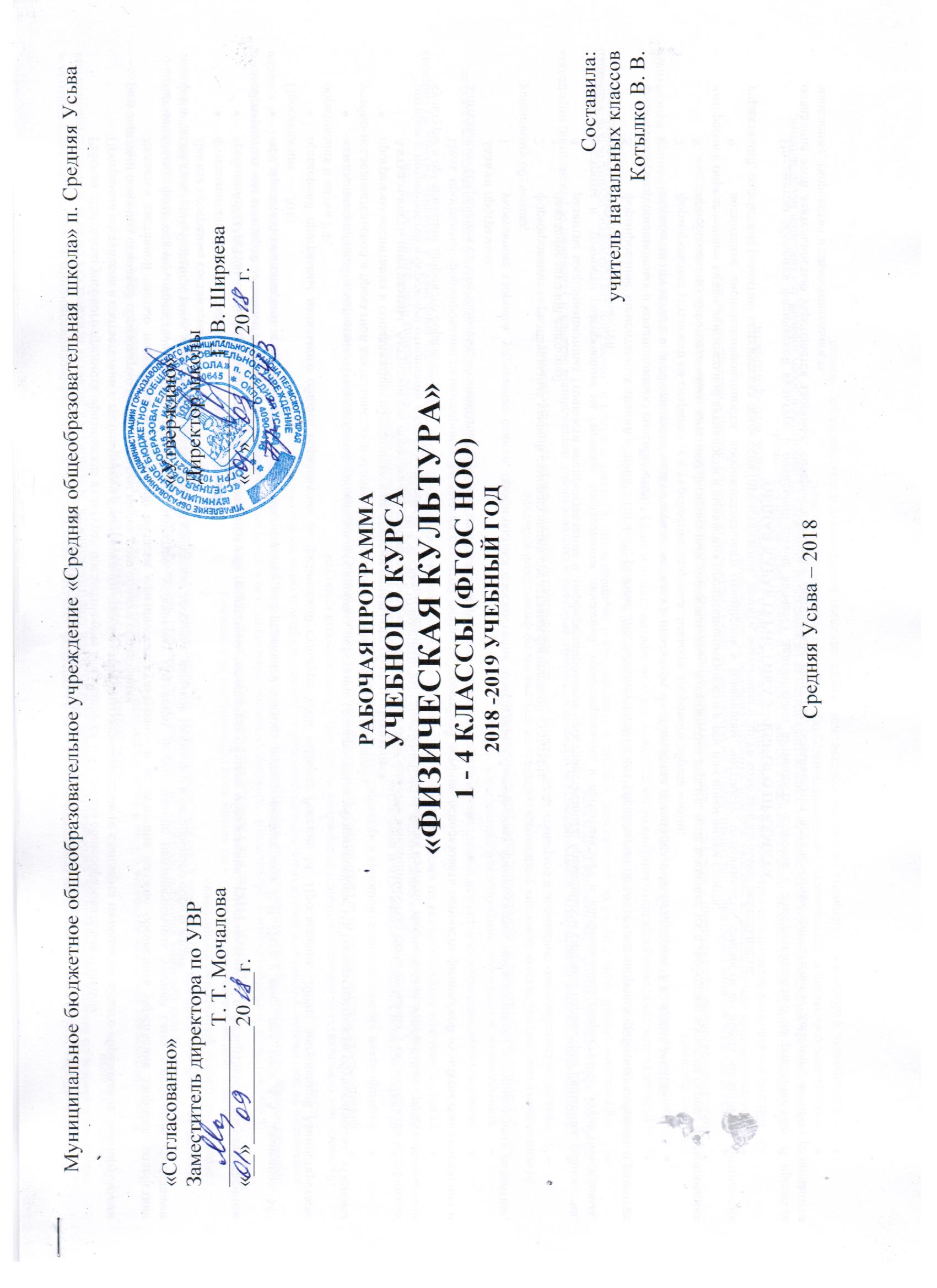 ПОЯСНИТЕЛЬНАЯ ЗАПИСКАРабочая программа учебного предмета «физическая культура» предназначена для учащихся 1-4 классов общеобразовательной школы. Программа составлена в соответствии с требованиями Федерального государственного образовательного стандарта начального общего образования, планируемыми результатами освоения основной образовательной программы начального общего образования. Является составной частью подготовки в предметной области «физическая культура»,  и ее освоение должно обеспечить укрепление здоровья, содействие гармоничному физическому, нравственному и социальному развитию, успешному обучению, формирование первоначальных умений само - регуляции средствами физической культуры. Формирование установки на сохранение и укрепление здоровья, навыков здорового и безопасного образа жизни. Данная программа составлена на основе:фундаментального ядра содержания общего образования;требований к результатам освоения основной образовательной программы начального общего образования, представленных в федеральном государственном образовательном стандарте начального общего образования;«Федеральной комплексной программы физического воспитания» под редакцией доктора педагогических наук В.И. Ляха и канд. пед. наук А.А. Зданевича. М.: Просвещение — 2012примерной программы начального общего образования по физической культуре УМК «Школа России» М: Просвещение 2009г; допущенной Министерством образования и науки РФ;междисциплинарной программы «Формирование универсальных учебных действий» (подпрограмм «Формирование ИКТ-компетентности обучающихся», «Основы учебно-исследовательской и проектной деятельности» и «Основы смыслового чтения и работа с текстом»);программы воспитания и социализации обучающихся на ступени начального общего образования.Актуальность программы. Актуальность образования в области физической культуры определяется необходимостью формирования у обучающихся устойчивых мотивов и потребностей в бережном отношении к своему здоровью, целостном развитии физических и психических качеств, творческом использовании средств физической культуры в организации здорового образа жизниЦель программы: формирование разносторонне физически развитой личности, способной активно использовать ценности физической культуры для укрепления и длительного сохранения своего здоровья, оптимизации трудовой деятельности и организации активного отдыха.Задачи программы:укрепление здоровья, улучшение осанки, профилактика плоскостопия, содействие гармоничному физическому, нравственному и социальному развитию, успешному обучению;формирование первоначальных умений саморегуляции средствами физической культуры;овладение школой движений;развитие координационных (точности воспроизведения и дифференцирования пространственных, временных и силовых параметров движения, равновесия, ритма, быстроты и  точности реагирования на сигналы, согласования движений, ориентирования в пространстве) и кондиционных(скоростных, скоростно-силовых, выносливости и гибкости) способностейформирование элементарных знаний о личной гигиене, режиме дня, влиянии физических упражнений на состояние здоровья, работоспособность и развитие физических (координационных и кондиционных) способностей;выработка представлений об основных видах спорта, снарядах и инвентаре, о соблюдении правил техники безопасности во время занятий;формирование установки на сохранение и укрепление здоровья, навыков здорового образа жизни;приобщение к самостоятельным занятиям физическими упражнениями, подвижными играми, использование их в свободное время на основе формирования интересов к определенным видам двигательной активности и выявления предрасположенности к тем или иным видам спорта;воспитание дисциплинированности, доброжелательного отношения к товарищам, честности, отзывчивости, смелости во время выполнения физических упражнений, содействие развитию психических процессов (представления, памяти, мышления и др.) в ходе двигательной деятельности.ОБЩАЯ ХАРАКТЕРИСТИКА УЧЕБНОГО ПРЕДМЕТАПредметом обучения физической культуре в начальной школе является двигательная активность человека с общеразвивающей направленностью. В процессе овладения этой деятельностью укрепляется здоровье, совершенствуются физические качества, осваиваются определённые двигательные действия, активно развиваются мышление, творчество и самостоятельность. Важнейшим требованием проведения современного урока по физической культуре является обеспечение дифференцированного и индивидуального подхода к учащимся с учетом со стояния здоровья, пола, физического развития, двигательной подготовленности, особенностей развития психических свойств и качеств, соблюдения гигиенических норм ОПИСАНИЕ  МЕСТА УЧЕБНОГО ПРЕДМЕТАКурс «Физическая культура» изучается с 1 по 4 класс из расчёта 3ч в неделю (всего 383ч): в 1 классе —76ч, во 2 классе — 102ч, в 3 классе— 102ч, в 4 классе— 102ч. Третий час на преподавание учебного предмета «Физическая культура» был введён приказом Минобрнауки от 30 августа 2010г. №889. В приказе было указано: «Третий час учебного предмета «Физическая культура» использовать на увеличение двигательной активности и развитие физических качеств обучающихся, внедрение современных систем физического воспитания». Рабочая программа рассчитана на 383 ч на четыре года обучения (по 3ч в неделю).ЛИЧНОСТНЫЕ, МЕТАПРЕДМЕТНЫЕ И ПРЕДМЕТНЫЕ РЕЗУЛЬТАТЫ ОСВОЕНИЯ УЧЕБНОГО ПРЕДМЕТАВ соответствии с требованиями к результатам освоения основной образовательной программы начального общего образования Федерального государственного образовательного стандарта (Приказ Министерства образования и науки Российской Федерации от 6 октября 2009 г. №373) данная рабочая программа для 1—4 классов направлена на достижение учащимися личностных, метапредметных и предметных результатов по физической культуре:1 класс Личностные результаты освоения учащимися содержания программы по физической культуре формирование чувства гордости за свою Родину, российский народ и историю России, осознание своей этнической и национальной принадлежности;формирование уважительного отношения к культуре других народов;развитие мотивов учебной деятельности и личностный смысл учения, принятие и освоение социальной роли обучающего;развитие этических чувств, доброжелательности и эмоционально-нравственной отзывчивости, понимания и сопереживания чувствам других людей;развитие навыков сотрудничества со сверстниками и взрослыми в разных социальных ситуациях, умение не создавать конфликты и находить выходы из спорных ситуаций;развитие самостоятельности и личной ответственности за свои поступки на основе представлений о нравственных нормах, социальной справедливости и свободе;формирование эстетических потребностей, ценностей и чувств;формирование установки на безопасный, здоровый образ жизни.Метапредметными результатами освоения учащимися содержания программы по физической культуре овладение способностью принимать и сохранять цели и задачи учебной деятельности, поиска средств её осуществления;формирование умения планировать, контролировать и оценивать учебные действия в соответствии с поставленной задачей и условиями её реализации; определять наиболее эффективные способы достижения результата;определение общей цели и путей её достижения; умение договариваться о распределении функций и ролей в совместной деятельности; осуществлять взаимный контроль в совместной деятельности, адекватно оценивать собственное поведение и поведение окружающих;готовность конструктивно разрешать конфликты посредством учёта интересов сторон и сотрудничества;овладение начальными сведениями о сущности и особенностях объектов, процессов и явлений действительности в соответствии с содержанием конкретного учебного предмета;овладение базовыми предметными и межпредметными понятиями, отражающими существенные связи и отношения между объектами и процессами.характеризовать явления (действия и поступки), давать им объективную оценку на основе освоенных знаний и имеющегося опыта; находить ошибки при выполнении учебных заданий, отбирать способы их исправления; общаться и взаимодействовать со сверстниками на принципах взаимоуважения и взаимопомощи, дружбы и толерантности; обеспечивать защиту и сохранность природы во время активного отдыха и занятий физической культурой; организовывать самостоятельную деятельность с учетом требований ее безопасности, сохранности инвентаря и оборудования, организации места занятий; планировать собственную деятельность, распределять нагрузку и отдых в процессе ее выполнения; анализировать и объективно оценивать результаты собственного труда, находить возможности и способы их улучшения; видеть красоту движений, выделять и обосновывать эстетические признаки в движениях и передвижениях человека; оценивать красоту телосложения и осанки, сравнивать их с эталонными образцами; управлять эмоциями при общении со сверстниками и взрослыми, сохранять хладнокровие, сдержанность, рассудительность; технически правильно выполнять двигательные действия из базовых видов спорта, использовать их в игровой и соревновательной деятельности. Предметные результаты освоения учащимися содержания программы по физической культуре 1-2 классыВ результате освоения программного материала ученик получит знания: Знания о физической культуре — выполнять организационно-методические требования, которые предъявляются на уроке физкультуры, рассказывать, что такое физические качества, режим дня и как он влияет на жизнь человека, что такое частота сердечных сокращений и как ее измерять, как оказывать первую помощь при травмах, вести дневник самоконтроля; Гимнастика с элементами акробатики— строиться в шеренгу и колонну, выполнять наклон вперед из положения стоя, подъем туловища за 30 с на скорость, подтягиваться из виса лежа согнувшись, выполнять вис на время, кувырок вперед, кувырок вперед с трех шагов и с разбега, мост, стойку на лопатках, стойку на голове, выполнять вис с завесом одной и двумя ногами на перекладине, вис согнувшись и вис прогнувшись на гимнастических кольцах, переворот назад и вперед на гимнастических кольцах, вращение обруча, лазать по гимнастической стенке и перелезать с пролета на пролет, по канату, прыгать со скакалкой и в скакалку, на мячах-хопах, проходить станции круговой тренировки, разминаться с мешочками, скакалками, обручами, резиновыми кольцами, с гимнастической палкой, выполнять упражнения на координацию движений, гибкость, у гимнастической стенки, с малыми мячами, на матах, на матах с мячами, с массажными мячами, с гимнастическими скамейками и на них;Легкая атлетика — технике высокого старта, пробегать на скорость дистанцию 30 м с высокого старта, выполнять челночный бег 3 х Юм, беговую разминку, метание как на дальность, так и на точность, прыжок в длину с места и с разбега, метать гимнастическую палку ногой, преодолевать полосу препятствий, выполнять прыжок в высоту с прямого разбега, прыжок в высоту спиной вперед, броски набивного мяча от груди, снизу и из-за головы, пробегать 1 км; Лыжная подготовка— передвигаться на лыжах ступающим и скользящим шагом с лыжными палками и без них, выполнять повороты переступанием на лыжах с палками и без них, торможение падением, проходить дистанцию 1,5 км на лыжах, обгонять друг друга, подниматься на склон «полуелочкой», «елочкой», а также спускаться в основной стойке, передвигаться на лыжах змейкой, играть в подвижную игру на лыжах «Накаты»;Подвижные игры — усовершенствуют свои навыки  в  подвижных играх: «Ловишка», «Салки», «Салки с домиками», «Салки — дай руку», «Салки с резиновыми кружочками», «Салки с резиновыми кольцами», «Прерванные пятнашки», «Колдунчики», «Бросай далеко, собирай быстрее», «Хвостики», «Командные хвостики», «Флаг на башне», «Бездомный заяц», «Вышибалы», «Волк во рву», «Ловля обезьян», «Ловля обезьян с мячом», «Кот и мыши», «Осада города», «Ночная охота», «Удочка», «Волшебные елочки», «Белочка-защитница», «Горячая линия», «Медведи и пчелы», «Шмель», «Ловишка с мешочком на голове», «Салки на снегу», «Совушка», «Бегуны и прыгуны», «Ловишка с мячом и защитниками», «Охотник и утки», «Охотник и зайцы», «Ловишка на хопах», «Забросай противника мячами», «Точно в цель», «Вышибалы через сетку», «Собачки», «Земля, вода, воздух», «Воробьи — вороны», «Антивышибалы», выполнять броски и ловлю мяча различными способами, через волейбольную сетку, в баскетбольное кольцо способами «снизу» и «сверху», технике ведения мяча правой и левой рукой, участвовать в эстафетах.3 классВ результате освоения программного материала ученик получит знания:Знания о физической культуре— выполнять организационно-методические требования, которые предъявляются на уроке физкультуры (в частности, на уроках лыжной подготовки, плавания), вести дневник самоконтроля, рассказывать о скелете, внутренних органах, мышечной и кровеносной системе человека, об органах чувств, объяснять, что такое пас и его значение для спортивных игр с мячом, что такое осанка и методы сохранения правильной осанки, что такое гигиена и правила ее соблюдения, правила закаливания, приема пищи и соблюдения питьевого режима, правила спортивной игры волейбол;Гимнастика с элементами акробатики — выполнять строевые упражнения (строиться в шеренгу, колонну, перестраиваться в одну, две и три шеренги), выполнять разминки в движении, на месте, с мешочками, с резиновыми кольцами и кружочками, с массажными мячами, с обручами, с гимнастической палкой, с гимнастической скамейкой, на гимнастической скамейке, на матах, с мячом, разминки, направленные на развитие координации движений и гибкости, прыжковую разминку, разминку в парах, у гимнастической стенки, выполнять упражнения на внимание и равновесие, наклон вперед из положения стоя и сидя, шпагаты (прямой и продольные), отжимания, подъем туловища из положения лежа, подтягиваться на низкой перекладине из виса лежа согнувшись, запоминать временные отрезки, выполнять перекаты, кувырок вперед с места, с разбега и через препятствие, кувырок назад, проходить станции круговой тренировки, лазать и перелезать по гимнастической стенке, лазать по канату в три приема, выполнять стойку на голове и руках, мост, стойку на лопатках, висеть завесой одной и двумя ногами на перекладине, прыгать со скакалкой, через скакалку и в скакалку, прыгать в скакалку в тройках, выполнять упражнения на гимнастическом бревне, на гимнастических кольцах (вис согнувшись, вис прогнувшись, перевороты назад и вперед), лазать по наклонной гимнастической скамейке, выполнять вращение обруча; Легкая атлетика— технике высокого старта, технике метания мешочка (мяча) на дальность, пробегать дистанцию 30 м на время, выполнять челночный бег З х 10 м на время, прыгать в длину с места и с разбега, прыгать в высоту с прямого разбега, прыгать в высоту спиной вперед, прыгать на мячах-хопах, бросать набивной мяч (весом 1 кг) на дальность способом «снизу», «от груди», «из-за головы», правой и левой рукой, метать мяч на точность, проходить полосу препятствий;Лыжная подготовка — передвигаться на лыжах ступающим и скользящим шагом с лыжными палками и без них, попеременным и одновременным двухшажным ходом, выполнять повороты на лыжах переступанием и прыжком, переносить лыжи под рукой и на плече, проходить на лыжах дистанцию 1,5 км, подниматься на склон «полу-елочкой», «елочкой», «лесенкой», спускаться со склона в основной стойке и в низкой стойке, тормозить «плугом», передвигаться и спускаться со склона на лыжах «змейкой»;Подвижные и спортивные игры — давать пас ногами и руками, выполнять передачи мяча через волейбольную сетку различными способами, вводить мяч из-за боковой, выполнять броски и ловлю мяча различными способами, выполнять футбольные упражнения, стойке баскетболиста, ведению мяча на месте, в движении, правой и левой рукой, участвовать в эстафетах, бросать мяч в баскетбольное кольцо различными способами, играть в подвижные игры: «Ловишка», «Ловишка с мешочком на голове», «Колдунчики», «Салки», «Салки — дай руку», «Прерванные пятнашки», «Собачки», «Собачки ногами», «Бросай далеко, собирай быстрее», «Вышибалы», «Антивышибалы», «Белые медведи», «Волк во рву», «Ловля обезьян с мячом», «Перестрелка», «Пустое место», «Осада города», «Подвижная цель», «Совушка», «Удочка», «Салки с домиками», «Перебежки с мешочком на голове», «Мяч в туннеле», «Парашютисты», «Волшебные елочки», «Белочка-защитница», «Горячая линия», «Будь осторожен», «Шмель», «Накаты», «Вышибалы с кеглями», «Вышибалы через сетку», «Штурм», «Ловишка на хопах», «Пионербол», «Точно в цель», «Борьба за мяч», «Вызов», «Командные хвостики», «Круговая охота», «Флаг на башне», «Марш с закрытыми глазами», играть в спортивные игры (футбол, баскетбол, гандбол).4 классВ результате освоения программного материала ученик получит знания:Знания о физической культуре- выполнять организационно-методические требования, которые предъявляются на уроке физкультуры (в частности, на уроках лыжной подготовки, плавания), вести дневник самоконтроля, рассказывать историю появления мяча и футбола, объяснять, что такое зарядка и физкультминутка, что такое гимнастика и ее значение в жизни человека, правила обгона на лыжне;Гимнастика с элементами акробатики — выполнять строевые упражнения, наклон вперед из положения сидя и стоя, различные варианты висов, вис завесом одной и двумя ногами, кувырок вперед с места, с разбега и через препятствие, кувырок назад, стойку на голове, на руках, на лопатках, мост, упражнения на гимнастическом бревне, упражнения на кольцах (вис согнувшись, вис прогнувшись, переворот назад и вперед, выкрут, махи), опорный прыжок, проходить станции круговой тренировки, лазать по гимнастической стенке, по канату в два и три приема, прыгать в скакалку самостоятельно и в тройках, крутить обруч, напрыгивать на гимнастический мостик, выполнять разминки на месте, бегом, в движении, с мешочками, гимнастическими палками, массажными мячами, набивными мячами, малыми и средними мячами, скакалками, обручами, резиновыми кольцами, направленные на развитие гибкости и координации движений, на матах, запоминать небольшие временные промежутки, подтягиваться, отжиматься; Легкая атлетика — пробегать 30 и 60 м на время, выполнять челночный бег, метать мешочек на дальность и мяч на точность, прыгать в длину с места и с разбега, прыгать в высоту с прямого разбега, перешагиванием, спиной вперед, проходить полосу препятствий, бросать набивной мяч способами «из-за головы», «от груди», «снизу», правой и левой рукой, пробегать дистанцию 1000 м, передавать эстафетную палочку; Лыжная подготовка — передвигаться на лыжах скользящим и ступающим шагом с лыжными палками и без них, попеременным и одновременным двухшажным ходом, попеременным и одновременным одношажным ходом, «змейкой», выполнять повороты на лыжах переступанием и прыжком, подъем на склон «полуелочкой», «елочкой», «лесенкой», спуск со склона в основной стойке и в низкой стойке, тормозить «плугом», проходить дистанцию 2 км, играть в подвижные игры на лыжах «Накаты» и «Подними предмет»;Подвижные и спортивные игры— выполнять пас ногами и руками, низом, верхом, через волейбольную сетку, ведение мяча ногами и руками, прием мяча снизу и сверху, бить и бросать по воротам, бросать и ловить мяч самостоятельно и в парах, бросать мяч в баскетбольное кольцо различными способами, играть в подвижные игры «Ловишка», «Ловишка на хопах», «Колдунчики», «Салки с домиками», «Салки — дай руку», «Флаг на башне», «Бросай далеко, собирай быстрее», «Собачки», «Собачки ногами», «Командные собачки», «Вышибалы», «Вышибалы с кеглями», «Вышибалы с ранением», «Вышибалы через сетку», «Перестрелка», «Волк во рву», «Антивышибалы», «Защита стойки», «Капитаны», «Осада города», «Штурм», «Удочка», «Мяч в туннеле», «Парашютисты», «Ловля обезьян», «Ловля обезьян с мячом», «Горячая линия», «Будь острожен», «Игра в мяч с фигурами», «Салки и мяч», «Ловишка с мешочком на голове», «Катание колеса», «Марш с закрытыми глазами», «Пионербол», «Точно в цель», «Борьба за мяч», «Командные хвостики», «Ножной мяч», играть в спортивные игры (футбол, баскетбол)ПЛАНИРУЕМЫЕ РЕЗУЛЬТАТЫ ОСВОЕНИЯ ПРОГРАММЫСодержательной и критериальной основой для разработки данной программы явились  планируемые результаты освоения ООП НОО. В результате обучения обучающиеся на ступени начального общего образования:начнут понимать значение занятий физической культурой для укрепления здоровья, физического развития и физической подготовленности, для трудовой деятельности, военной практики; начнут осознанно использовать знания, полученные в курсе «Физическая культура», при планировании и соблюдении режима дня, выполнении физических упражнений и во время подвижных игр на досуге;узнают о положительном влиянии занятий физическими упражнениями на развитие систем дыхания и кровообращения, поймут необходимость и смысл проведения простейших закаливающих процедур. освоят первичные навыки и умения по организации и проведению утренней зарядки, физкультурно-оздоровительных мероприятий в течение учебного дня, во время подвижных игр в помещении и на открытом воздухе;научатся составлять комплексы оздоровительных и общеразвивающих упражнений, использовать простейший спортивный инвентарь и оборудование; освоят правила поведения и безопасности во время занятий физическими упражнениями, правила подбора одежды и обуви в зависимости от условий проведения занятий; научатся наблюдать за изменением собственного роста, массы тела и показателей развития основных физических качеств; измерять величину физической нагрузки по частоте пульса во время выполнения физических упражнений; научатся выполнять комплексы специальных упражнений, направленных на формирование правильной осанки, профилактику нарушения зрения, развитие систем дыхания и кровообращения; приобретут жизненно важные двигательные навыки и умения, необходимые для жизнедеятельности каждого человека: бегать и прыгать различными способами; метать и бросать мячи; лазать и перелезать через препятствия; выполнять акробатические и гимнастические упражнения, простейшие комбинации; передвигаться на лыжах и плавать простейшими способами; будут демонстрировать постоянный прирост показателей развития основных физических качеств; освоят навыки организации и проведения подвижных игр, элементы и простейшие технические действия игр в футбол, баскетбол и волейбол; в процессе игровой и соревновательной деятельности будут использовать навыки коллективного общения и взаимодействияЗнания о физической культуре Выпускник научится: ориентироваться в понятиях «физическая культура», «режим дня»; характеризовать роль и значение утренней зарядки, физкультминуток и физкультпауз, уроков физической культуры, закаливания, прогулок на свежем воздухе, подвижных игр, занятий спортом для укрепления здоровья, развития основных систем организма; раскрывать на примерах (из истории, в том числе родного края, или из личного опыта) положительное влияние занятий физической культурой на физическое, личностное и социальное развитие; ориентироваться в понятии «физическая подготовка», характеризовать основные физические качества (силу, быстроту, выносливость, координацию, гибкость) и различать их между собой; организовывать места занятий физическими упражнениями и подвижными играми (как в помещении, так и на открытом воздухе), соблюдать правила поведения и предупреждения травматизма во время занятий физическими упражнениями. Выпускник получит возможность научиться: выявлять связь занятий физической культурой с трудовой и оборонной деятельностью; характеризовать роль и значение режима дня в сохранении и укреплении здоровья; планировать и корректировать режим дня с учѐтом своей учебной и внешкольной деятельности, показателей своего здоровья, физического развития и физической подготовленности. Способы физкультурной деятельности Выпускник научится: отбирать и выполнять комплексы упражнений для утренней зарядки и физкультминуток в соответствии с изученными правилами; организовывать и проводить подвижные игры и соревнования во время отдыха на открытом воздухе и в помещении (спортивном зале и местах рекреации), соблюдать правила взаимодействия с игроками; измерять показатели физического развития (рост, масса) и физической подготовленности (сила, быстрота, выносливость, гибкость), вести систематические наблюдения за их динамикой. Выпускник получит возможность научиться: вести тетрадь по физической культуре с записями режима дня, комплексов утренней гимнастики, физкультминуток, общеразвивающих упражнений для индивидуальных занятий, результатов наблюдений за динамикой основных показателей физического развития и физической подготовленности; целенаправленно отбирать физические упражнения для индивидуальных занятий по развитию физических качеств; выполнять простейшие приѐмы оказания доврачебной помощи при травмах и ушибах. Физическое совершенствование Выпускник научится: выполнять упражнения по коррекции и профилактике нарушения зрения и осанки, упражнения на развитие физических качеств (силы, быстроты, выносливости, координации, гибкости); оценивать величину нагрузки (большая, средняя, малая) по частоте пульса (с помощью специальной таблицы); выполнять тестовые упражнения на оценку динамики индивидуального развития основных физических качеств; выполнять организующие строевые команды и приѐмы; выполнять акробатические упражнения (кувырки, стойки, перекаты);выполнять гимнастические упражнения на спортивных снарядах (перекладина, брусья, гимнастическое бревно); выполнять легкоатлетические упражнения (бег, прыжки, метания и броски мяча разного веса и объема); выполнять игровые действия и упражнения из подвижных игр разной функциональной направленности. Выпускник получит возможность научиться: сохранять правильную осанку, оптимальное телосложение; выполнять эстетически красиво гимнастические и акробатические комбинации; играть в баскетбол, футбол и волейбол по упрощенным правилам; выполнять тестовые нормативы по физической подготовке; выполнять передвижения на лыжахСОДЕРЖАНИЕ УЧЕБНОГО ПРЕДМЕТАВиды и формы  деятельности К формам организации занятий по физической культуре в начальной школе относятся:уроки физической культуры, физкультурнооздоровительные мероприятия в режиме учебного дня (гимнастика перед началом занятий, физкультурные минуты во время уроков, игры и физические упражнения на перерывах и в режиме продленного дня);внеклассная физкультурно-массовая работа (занятие в кружках физической культуры и спортивных секциях, спортивные соревнования);внешкольная спортивно-массовая работа (по месту жительства учеников, занятия в детско-юношеских спортивных школах, спортивных обществах);самостоятельные занятия школьников физическими упражнениями в семье, на пришкольных и дворовых площадках, стадионах, в парках)Для более качественного освоения предметного содержания уроки физической культуры подразделять на три типа: с образовательно- познавательной образовательно-предметной  образовательно-тренировочной направленностью. На уроках с образовательно-познавательной направленностью учащихся знакомят со способами и правилами организации самостоятельных занятий, обучают навыкам и умениям по организации и проведению самостоятельных занятий с использованием ранее изученного материала. При освоении знаний и способов деятельности целесообразно использовать учебники по физической культуре, особенно те их разделы, которые касаются особенностей выполнения самостоятельных заданий или самостоятельного закрепления разучиваемых физических упражнений.Уроки с образовательно-предметной направленностью используются в основном для обучения практическому материалу разделов гимнастики, легкой атлетики, подвижных игр, лыжных гонок и плавания. На этих уроках учащиеся также осваивают новые знания, но только те, которые касаются предмета обучения (например, название упражнений или описание техники их выполнения и т. п.). Уроки с образовательно-тренировочной направленностью преимущественно используются для развития физических качеств и решения соответствующих задач в рамках относительно жесткой регламентации динамики физической нагрузки от начала урока до окончания его основной части. Помимо целенаправленного развития физических качеств, на уроках с образовательно-тренировочной направленностью необходимо формировать у школьников представления о физической подготовке и физических качествах, физической нагрузке и ее влиянии на развитие систем организма. Также на этих уроках обучают способам регулирования физической нагрузки и способам контроля над ее величиной (в начальной школе по показателям частоты сердечных сокращений). В целом каждый из этих типов уроков физической культуры носит образовательную направленность и по возможности включает школьников в выполнение самостоятельных заданий. Приобретаемые знания, умения и навыки в последующем закрепляются в системе самостоятельных занятий физическими упражнениями: утренней зарядке и гигиенической гимнастике до уроков, физкультминутках и подвижных играх на переменах и во время прогулок, дополнительных занятиях. При этом, развивая самостоятельность, необходимо ориентировать учащихся на использование учебного материала, не только освоенного ими на уроках физической культуры или на уроках по другим учебным предметам, но и изложенного в учебниках по физической культуре. Путем повышения самостоятельности и познавательной активности учащихся достигается усиление направленности педагогического процесса на формирование интереса к регулярным занятиям физическими упражнениями, приучение к систематической заботе о своем теле и здоровье.Методы организации урока:Фронтальный  – упражнения выполняются одновременно всеми учащимися (игры, упражнения на осанку, построения перестроения) – использую  при проведении строевых, обще развивающих упражнений в водной части урока.Поточный - учащиеся выполняют одно и то же упражнение по очереди, один за другим, беспрерывным потоком (лазанья по гимнастической стенке, скамейке, прыжки в длину, бег).Посменный – учащиеся распределятся на смены, на очереди для выполнения упражнений (метания, акробатические упражнения, лазанье).Индивидуальный – используются в учетных уроках.Групповой - каждая группа  учащихся  по заданию учителя занимается самостоятельно, выполняя в порядке очереди разные виды упражнений.На  уроках физической культуры основными технологиями являются игровые и групповые технологии, которые  несут ряд функций: обучающие, воспитательные, развивающие, психотехнические, коммуникативные, развлекательные, релаксационные. Эти технологии позволяют более  действенно обеспечить гармоничное сочетание умственных, физических и эмоциональных нагрузок, общее комфортное состояние обучающегося, дать заряд положительных эмоций, снять негативный настрой после прохождения некоторых уроков, дать общий эффект радости от общения от успешного преодоления трудностей.Здоровьесберегающие технологии позволяет учащимся более успешно адаптироваться в образовательном и социальном пространстве, раскрыть свои творческие способности;Применение ИКТ на уроках образовательно-предметной и образовательно-познавательной направленности позволяет развивать умение учащихся ориентироваться в информационных потоках окружающего мира в области физической культуры и спорта; овладевать практическими способами работы с информацией; обмениваться информацией с помощью современных технических средств.Технология проектной деятельности стимулирует самостоятельность учащихся, их стремление к самовыражению, формирует активное отношение к вопросам здорового образа жизни, физкультуры и спорта, сопереживание и сопричастность к нему, развивает коммуникативные качества. СИСТЕМА ОЦЕНКИ ДОСТИЖЕНИЙ УЧАЩИХСЯВнутренняя  оценка  предметных  и  метапредметных  результатов  обучающихся включает  в  себя  стартовое,  текущее (формирующее)  и  промежуточное (итоговое) оценивание.  Предметом  стартового оценивания, которое проводится в начале  каждого учебного года, является определение остаточных знаний и умений обучающихся относительно  прошедшего  учебного года, позволяющего    организовать эффективно процесс повторения и  определить эффекты от  обучения за прошлый учебный год. Формы  стартового оценивания: сдача нормативовПредметом  текущего (формирующего)  оценивания  является  операциональный  состав  предметных  способов  действия  и универсальные учебные действия для определения проблем и трудностей в освоении  предметных способов действия и УУД и планирования  работы по ликвидации возникших  проблем и трудностей.  Формы  текущего оценивания: персонифицированные мониторинговые исследования, уровневые итоговые контрольные работы по физической культуре,  включающие проверку сформированности базового уровня (оценка планируемых результатов под условным названием «Выпускник  научится») и повышенного уровня оценка планируемых результатов под условным названием «Выпускник получит возможность научиться», проектные и исследовательские работыПредметом  промежуточного (итогового) оценивания на конец учебного  года является уровень освоения обучающимися культурных предметных способов и средств действия,  а  также  УУД.   Формы  промежуточной (итоговой) аттестации: типовые задания по оценке личностных результатов, итоговые проверочные работы по предмету физическая культура, сдача нормативовКАЛЕНДАРНО-ТЕМАТИЧЕСКОЕ ПЛАНИРОВАНИЕ УРОКОВ ФИЗКУЛЬТУРЫ 1 КЛАСС 2018 – 2019 уч.г. (76 ч.)КАЛЕНДАРНО-ТЕМАТИЧЕСКОЕ ПЛАНИРОВАНИЕ УРОКОВ ФИЗКУЛЬТУРЫ 2 КЛАСС 2018 – 2019 уч.г. (102 ч.)КАЛЕНДАРНО-ТЕМАТИЧЕСКОЕ ПЛАНИРОВАНИЕ УРОКОВ ФИЗКУЛЬТУРЫ 3 КЛАСС 2018 – 2019 уч.г. (102 ч.)КАЛЕНДАРНО-ТЕМАТИЧЕСКОЕ ПЛАНИРОВАНИЕ УРОКОВ ФИЗКУЛЬТУРЫ 4 КЛАСС 2018 – 2019 уч.г. (102 ч.)№ур.Тема урокаТема урокаПланируемые результатыПланируемые результатыПланируемые результатыВиды деятельности (эл-ты содержания, контроль)ДатапланДата фактДата фактДата факт№ур.Тема урокаТема урокапредметныеметапредметныеличностныеВиды деятельности (эл-ты содержания, контроль)ДатапланДата фактДата фактДата фактПодвижные игры (2 ч.)Подвижные игры (2 ч.)Подвижные игры (2 ч.)Подвижные игры (2 ч.)Подвижные игры (2 ч.)Подвижные игры (2 ч.)Подвижные игры (2 ч.)Подвижные игры (2 ч.)Подвижные игры (2 ч.)Подвижные игры (2 ч.)Подвижные игры (2 ч.)1Русская народная подвижная игра «Горелки»Русская народная подвижная игра «Горелки»Знать, как размыкаться на руки в стороны. Уметь выполнять разминку, направленную на развитие координации движений;понимать правила подвижной игры «Горелки»; запомнить стихотворное сопровождениеКоммуникативные: представлять конкретное содержание и излагать его в устной форме; добывать недостающую информацию с помощью вопросов; организовывать и осуществлять совместную деятельность. Регулятивные: формировать ситуацию саморегуляции, т. е. операционный опыт (учебных знаний и умений) сотрудничества в совместном решении задач.Познавательные: уметь размыкаться на руки в стороны, рассказывать о правилах проведения подвижной игры «Горелки»Формирование чувства гордости за свою Родину, российский народ и историю России, уважительного отношения к культуре других народов; развитие мотивов учебной деятельности и формирование личностного смысла учения; развитие навыков сотрудничества со сверстниками и взрослыми в различных ситуацияхСтроевые команды «направо», «налево», «на первый-второй рассчитайсь», «на руки в стороны разомкнись». Разминка, направленная на развитие координации движений. Подвижная игра «Горелки». Упражнения на развитие внимания и равновесия08.112Подвижная игра «Мышеловка»Подвижная игра «Мышеловка»Знать, что такое темп и ритм. Уметь выполнять разминку в движении; понимать правила подвижных игр «Салки» и «Мышеловка»Коммуникативные: с достаточной полнотой и точностью выражать свои мысли в соответствии с задачами и условиями коммуникации; сохранять доброжелательное отношение друг к другу.Регулятивные: формировать ситуацию саморегуляции, т. е. операционный опыт (учебных знаний и умений ) сотрудничества в совместном решении задач.Познавательные: уметь рассказать о темпе и ритме, а также о правилах проведения подвижных игр «Салки» и «Мышеловка»Развитие мотивов учебной деятельности и формирование личностного смысла учения, принятие и освоение социальной роли; развитие этических чувств, доброжелательности и эмоционально-нравственной отзывчивости,Передвижение и выполнение упражнений с разным темпом и ритмом. Разминка в движении. Подвижные игры «Салки» и «Мышеловка сопереживания чувствам других людей; развитие навыков сотрудничества со сверстниками10.11Гимнастика с элементами акробатики (21 ч.)Гимнастика с элементами акробатики (21 ч.)Гимнастика с элементами акробатики (21 ч.)Гимнастика с элементами акробатики (21 ч.)Гимнастика с элементами акробатики (21 ч.)Гимнастика с элементами акробатики (21 ч.)Гимнастика с элементами акробатики (21 ч.)Гимнастика с элементами акробатики (21 ч.)Гимнастика с элементами акробатики (21 ч.)Гимнастика с элементами акробатики (21 ч.)Гимнастика с элементами акробатики (21 ч.)3Тестирование подтягивания на низкой перекладине из виса лежаТестирование подтягивания на низкой перекладине из виса лежаЗнать, как проводятся разминка, направленная на развитие координации движений, тестирование подтягивания на низкой перекладине из виса, понимать правила подвижной игры «Охотник и зайцы»Коммуникативные: сохранять доброжелательное отношение друг к другу; устанавливать рабочие отношения.Регулятивные: формировать умение адекватно понимать оценку взрослого и сверстников.Познавательные: уметь рассказать о проведении тестирования подтягивания на низкой перекладине и о правилах проведения подвижной игры «Охотник и зайцы»Развитие мотивов учебной деятельности и формирование личностного смысла учения, принятие и освоение социальной роли; развитие этических чувств, доброжелательности и эмоционально-нравственной отзывчивости, сопереживания чувствам других людей, развитие самостоятельности и личной ответственности за свои поступки на основе представлений о нравственных нормах, социальной справедливости и свободе; формирование установки на безопасный, здоровый образ жизниРазминка, направленная на развитие координации движений. Тестирование подтягивания на низкой перекладине из виса лежа. Подвижная игра «Охотник и зайцы»13.114Тестирование виса на времяТестирование виса на времяЗнать, как проводятся разминка у гимнастической стенки, тестирование виса на время; понимать правила подвижной игры «Охотник и зайцы»Коммуникативные: сохранять доброжелательное отношение друг к другу; устанавливать рабочие отношения.Регулятивные: формировать умение адекватно понимать оценку взрослого и сверстников.Познавательные: уметь рассказать о проведении тестирования виса на время и о правилах проведения подвижной игры «Охотник и зайцы»Развитие мотивов учебной деятельности и формирование личностного смысла учения, принятие и освоение социальной роли; развитие этических чувств, доброжелательности и эмоционально-нравственной отзывчивости, сопереживания чувствам других людей; развитие самостоятельности и личной ответственности за свои поступки на основе представлений о нравственных нормах, социальной справедливости и свободе; формирование установки на безопасный, здоровый образ жизниРазминка у гимнастической стенки. Тестирование виса на время. Подвижная игра «Охотник и зайцы»15.115-6Стихотворное сопровождение на урокахСтихотворное сопровождение на урокахЗнать, как проводятся разминка со стихотворным сопровождением, подвижные игры «Кто быстрее схватит» и «Совушка»Коммуникативные: представлять конкретное содержание и излагать его; с достаточной полнотой и точностью выражать свои мысли в соответствии с задачами и условиями коммуникации.Регулятивные: самостоятельно выделять и формулировать познавательную цель; уметь сохранять заданную цель.Познавательные: уметь воспроизвести стихотворное сопровождение разминочных упражнений, рассказать правила проведения подвижных игр «Кто быстрее схватит» и «Совушка»Развитие мотивов учебной деятельности и формирование личностного смысла учения, принятие и освоение социальной роли; развитие этических чувств, доброжелательности и эмоционально-нравственной отзывчивости, сопереживания чувствам других людей; формирование эстетических потребностей, ценностей и чувствРазминка со стихотворным сопровождением. Подвижные игры «Кто быстрее схватит» и «Совушка»17.115-6Стихотворное сопровождение на урокахСтихотворное сопровождение на урокахЗнать, как проводятся разминка со стихотворным сопровождением, подвижные игры «Кто быстрее схватит» и «Совушка»Коммуникативные: представлять конкретное содержание и излагать его; с достаточной полнотой и точностью выражать свои мысли в соответствии с задачами и условиями коммуникации.Регулятивные: самостоятельно выделять и формулировать познавательную цель; уметь сохранять заданную цель.Познавательные: уметь воспроизвести стихотворное сопровождение разминочных упражнений, рассказать правила проведения подвижных игр «Кто быстрее схватит» и «Совушка»Развитие мотивов учебной деятельности и формирование личностного смысла учения, принятие и освоение социальной роли; развитие этических чувств, доброжелательности и эмоционально-нравственной отзывчивости, сопереживания чувствам других людей; формирование эстетических потребностей, ценностей и чувствРазминка со стихотворным сопровождением. Подвижные игры «Кто быстрее схватит» и «Совушка»20.117ПерекатыПерекатыЗнать, как проводится разминка на матах, технику выполнения группировки, что такое перекаты и чем они отличаются от кувырков, правила подвижной игры «Удочка»Коммуникативные: устанавливать рабочие отношения; формировать навыки учебного сотрудничества в ходе индивидуальной и групповой работы.Регулятивные: осознавать самого себя как движущую силу своего научения, свою способность к преодолению препятствий и самокоррекции.Познавательные: уметь выполнять разминку на матах, делать группировку, перекаты; играть в подвижную игру «Удочка»Развитие мотивов учебной деятельности и формирование личностного смысла учения; развитие доброжелательности и эмоционально-нравственной отзывчивости, сопереживания чувствам других людей; развитие самостоятельности и личной ответственности за свои поступки на основе представлений о нравственных нормах, социальной справедливости и свободе; формирование эстетических потребностей, ценностей и чувств, установки на безопасный, здоровый образ жизниРазминка на матах. Группировка. Перекаты. Подвижная игра «Удочка»22.118Разновидности перекатовРазновидности перекатовЗнать, как проводится разминка на матах, технику выполнения группировки, что такое перекаты, их виды, правила игры «Удочка»Коммуникативные: устанавливать рабочие отношения; формировать навыки учебного сотрудничества в ходе индивидуальной и групповой работы.Регулятивные: осознавать самого себя как движущую силу своего научения, свою способность к преодолению препятствий и самокоррекции.Познавательные: уметь выполнять разминку на матах, делать группировку, перекаты; играть в подвижную игру «Удочка»Развитие мотивов учебной деятельности и формирование личностного смысла учения; развитие доброжелательности и эмоционально-нравственной отзывчивости, сопереживания чувствам других людей; развитие самостоятельности и личной ответственности за свои поступки на основе представлений о нравственных нормах, социальной справедливости и свободе; формирование эстетических потребностей, ценностей и чувств, установки на безопасный, здоровый образ жизниРазминка на матах. Группировка. Перекаты. Подвижная игра «Удочка»24.119Техника выполнения кувырка впередТехника выполнения кувырка впередЗнать, как проводится разминка на матах, технику выполнения перекатов и кувырка вперед, правила игры «Удочка»Коммуникативные: формировать навыки учебного сотрудничества в ходе индивидуальной и групповой работы, навыки содействия в достижении цели со сверстниками. Регулятивные: формировать умение самостоятельно выделять и формулировать познавательную цель; осуществлять действие по образцу и заданному правилу. Познавательные: уметь выполнять разминку на матах, перекаты, кувырок вперед и играть в подвижную игру «Удочка»Развитие мотивов учебной деятельности и формирование личностного смысла учения, принятие и освоение социальной роли; развитие доброжелательности и эмоционально-нрав- ственной отзывчивости, сопереживания чувствам других людей; развитие самостоятельности и личной ответственностиРазминка на матах. Перекаты. Кувырок вперед. Подвижная игра «Удочка»27.1110КувыроквпередКувыроквпередЗнать, что такое осанка, как проводится разминка на матах, технику выполнения перекатов и кувырка вперед, правила игры «Успей убрать»Коммуникативные: добывать недостающую информацию с помощью вопросов; устанавливать рабочие отношения.Регулятивные: осознавать самого себя как движущую силу своего научения, свою способность к преодолению препятствий и самокоррекции.Познавательные: уметь выполнять разминку на матах, перекаты, кувырок вперед и играть в подвижную игру «Успей убрать»Развитие мотивов учебной деятельности и формирование личностного смысла учения, принятие и освоение социальной роли; развитие доброжелательности и эмоционально-нравственной отзывчивости, сопереживания чувствам других людей; развитие самостоятельности и личной ответственности; формирование установки на безопасный, здоровый образ жизниРазминка на матах. Перекаты. Кувырок вперед. Подвижная игра«Успей убрать»29.1111Стойка на лопатках, «мост»Стойка на лопатках, «мост»Знать, что такое осанка,как проводится разминка, направленная на сохранение правильной осанки, технику выполнения кувырка вперед, стойки на лопатках и «моста», правила игры «Волшебные елочки»Коммуникативные: представлять конкретное содержание и излагать его в устной форме; формировать навыки сотрудничества со сверстниками и взрослыми.Регулятивные: осознавать самого себя как движущую силу своего научения, свою способность к преодолению препятствий и самокоррекции. Познавательные: уметь выполнять разминку, направленную на сохранение правильной осанки, кувырок вперед, стойку на лопатках, «мост» и играть в подвижную игру «Волшебные елочки»Развитие мотивов учебной деятельности и формирование личностного смысла учения, принятие и освоение социальной роли; развитие доброжелательности и эмоционально-нравственной отзывчивости, сопереживания чувствам других людей; развитие самостоятельности и личной ответственности; формирование установки на здоровый образ жизниРазминка, направленная на сохранение правильной осанки. Кувырок вперед. Стойка на лопатках, «мост». Подвижная игра «Волшебные елочки»01.1212Стойка на лопатках, «мост» — совершенствованиеСтойка на лопатках, «мост» — совершенствованиеЗнать, как проводится разминка, направленная на сохранение правильной осанки, технику выполнения кувырка вперед, стойки на лопатках и «моста», правила подвижной игры «Волшебные елочки»Коммуникативные: слушать и слышать друг друга и учителя; представлять конкретное содержание и излагать его в устной форме. Регулятивные: формировать умение сохранять заданную цель; контролировать свою деятельность по результату.Познавательные: уметь выполнять разминку, направленную на сохранение правильной осанки, кувырок вперед, стойку на лопатках, «мост»и играть в подвижную игру «Волшебные елочки»Развитие мотивов учебной деятельности и формирование личностного смысла учения, принятие и освоение социальной роли; развитие доброжелательности и эмоционально-нравственной отзывчивости, сопереживания чувствам других людей; развитие самостоятельности и личной ответственности; формирование установки на здоровый образ жизниРазминка, направ¬ленная на сохранение правильной осанки. Кувырок вперед. Стой¬ка на лопатках, «мост». Подвижная игра «Вол-шебные елочки»04.1213Стойкана головеСтойкана головеЗнать, что такое стойка на голове, как проводится разминка на матах с резиновыми кольцами, технику выполнения кувырка вперед и стойки на головеКоммуникативные: формировать навык речевых действий: использования адекватных языковых средств для отображения в речевых высказываниях с целью планирования, контроля и самооценки. Регулятивные: определять новый уровень отношения к самому себе как субъекту деятельности; осуществлять действие по образцу и заданному правилу.Познавательные: уметь выполнять разминку на матах с резиновыми кольцами, кувырок вперед, стойку на голове, проводить игровое упражнение на вниманиеРазвитие мотивов учебной деятельности и формирование личностного смысла учения, принятие и освоение социальной роли; развитие самостоятельности и личной ответственности за свои поступки на основе представлений о нравственных нормах, социальной справедливости и свободе; формирование эстетических потребностей, ценностей и чувствРазминка на матах с ре-зиновыми кольцами. Кувырок вперед. Стой¬ка на голове. Игровое упражнение06.1214Лазанье по гимнастической стенкеЛазанье по гимнастической стенкеЗнать, что такое стойка на голове, как проводится разминка на матах с резиновыми кольцами, технику выполнения стойки на головеКоммуникативные: эффективно сотрудничать и способствовать продуктивной кооперации; формировать навыки сотрудничества в ходе индивидуальной работы. Регулятивные: добывать недостающую информацию с помощью вопросов (познавательная инициативность); формировать умение осуществлять действие по образцу и заданному правилу. Познавательные: уметь выполнять разминку на матах с резиновыми кольцами, лазанье по гимнастической стенке, стойку на голове, проводить игровое упражнение на внимание голове, проводить игровоеРазвитие мотивов учебной деятельности и формирование личностного смысла учения; развитие самостоятельности и личной ответственности за свои поступки на основе представлений о нравственных нормах, социальной справедливости и свободе; формирование эстетических потребностей, ценностей и чувствРазминка на матах с резиновыми кольцами Лазанье по гимнастической стенке. Стойка на голове. Игровое упражнение08.1215Перелезаниена гимнастической стенкеПерелезаниена гимнастической стенкеЗнать, что такое стойка на голове, как проводится разминка с гимнастическими палками, технику выполнения кувырка вперед и стойки на головеКоммуникативные: эффективно сотрудничать и способствовать продуктивной кооперации; формировать навыки сотрудничества в ходе индивидуальной работы. Регулятивные: добывать недостающую информацию с помощью вопросов (познавательная инициативность); формировать умение осуществлять действие по образцу и заданному правилу. Познавательные: уметь выполнять разминку с гимнастическими палками, лазанье и перелезание на гимнастической стенке, стойку на голове, кувырок вперед, проводить игровое упражнение на вниманиеРазвитие мотивов учебной деятельности и формирование личностного смысла учения, принятие и освоение социальной роли; развитие навыков сотрудничества со сверстниками и взрослыми в разных социальных ситуациях, умение не создавать конфликты и находить выходы из спорных ситуаций; развитие самостоятельности и личной ответственности за свои поступки на основе представлений о нравственных нормах, социальной справедливости и свободе; формирование эстетических потребностей, ценностей и чувств; установки на безопасный, здоровый образ жизниРазминка с гимна-стическими палкам Лазанье и перелезание гимнастической стенке. Стойка на г лове. Кувырок впер Игровое упражнение11.1216Висы на перекладинеВисы на перекладинеЗнать, что такое вис, как проводится разминка с гимнастическими палками, технику перелезания на гимнастической стенкеКоммуникативные: представлять конкретное содержание и излагать его в устной форме; с достаточной полнотой и точностью выражать свои мысли в соответствии с задачами и условиями коммуникации. Регулятивные: осознавать самого себя как движущую силу своего научения, формировать способность к преодолению препятствий и само- коррекции. Познавательные: уметь выполнять разминку с гимнастическими палками, лазанье и перелезание на гимнастической стенке, выполнять вис стоя, вис, вис на согнутых руках на перекладине, проводить подвижную игру «Удочка»Развитие мотивов учебной деятельности и формирование личностного смысла учения, принятие и освоение социальной роли; развитие этических чувств, доброжелательности и Эмоционально-нравственной отзывчивости; развитие самостоятельности и личной ответственности за свои поступки;развитие эстетических потребностей, ценностей и чувств; формирование установки на безопасный, здоровый образ жизниРазминка с гимна-стическими палкамиЛазанье и перелезай на гимнастической стенке. Вис стоя, вис  на согнутых рука на перекладине. По-движная игра «Удочк13.1217-18Прыжки со скакалкойПрыжки со скакалкойЗнать, что такое скакалка и какие упражнения можно с нейвыполнять, как прыгать со скакалкой и в скакалку, правила игры «Шмель»Коммуникативные: формировать навыки речевого отображения (описания, объяснения) содержания совершаемых действий в форме речевыхзначений с целью ориентировки. Регулятивные: формировать умение самостоятельно выделять и формулировать познавательную цель; адекватно оценивать свои действия и действия партнеров. Познавательные: уметь выполнять разминку со скакалкой, прыжки со скакалкой, проводить подвижную и фу «Шмель»Развитие мотивов учебной деятельности и формирование личностного смысла учения, принятиеи освоение социальной роли; развитие этических чувств, доброжелательности и эмоционально-нравственной отзывчивости, сопереживания чувствам других людей; формирование установки на безопасный и здоровый образ жизниРазминка со скакалкой. Прыжки со скакалкой и в скакалку. Подвиж¬ная игра «Шмель»15.1217-18Прыжки со скакалкойПрыжки со скакалкойЗнать, что такое скакалка и какие упражнения можно с нейвыполнять, как прыгать со скакалкой и в скакалку, правила игры «Шмель»Коммуникативные: формировать навыки речевого отображения (описания, объяснения) содержания совершаемых действий в форме речевыхзначений с целью ориентировки. Регулятивные: формировать умение самостоятельно выделять и формулировать познавательную цель; адекватно оценивать свои действия и действия партнеров. Познавательные: уметь выполнять разминку со скакалкой, прыжки со скакалкой, проводить подвижную и фу «Шмель»Развитие мотивов учебной деятельности и формирование личностного смысла учения, принятиеи освоение социальной роли; развитие этических чувств, доброжелательности и эмоционально-нравственной отзывчивости, сопереживания чувствам других людей; формирование установки на безопасный и здоровый образ жизниРазминка со скакалкой. Прыжки со скакалкой и в скакалку. Подвиж¬ная игра «Шмель»18.1219-20Прыжки в скакалкуПрыжки в скакалкуЗнать, что такое скакалка и какие упражнения можно с ней выполнять, какпрыгать со скакалкой и в скакалку, правила игры «Шмель»Коммуникативные: формировать навыки сотрудничества со сверстниками и взрослыми; с достаточной полнотой и точностью выражать свои мысли в соответствии с задачами и условиями коммуникации. Регулятивные: осознавать самого себя как движущую силу своего научения, формировать способность к преодолению препятствий и само- коррекции.Познавательные: уметь выполнять разминку со скакалкой, прыжки со скакалкой и в скакалку, проводить подвижную игру «Шмель»Развитие мотивов учебной деятельности и формирование личностного смысла учения, принятие и освоение социальнойроли; развитие этических чувств, доброжелательности и эмоционально-нравственной отзывчивости, сопереживания чувствам других людей; формирование установки на безопасный и здоровый образ жизниРазминка со скакалкой. Прыжки со скакалкой и в скакалку. Подвиж¬ная игра «Шмель»20.1219-20Прыжки в скакалкуПрыжки в скакалкуЗнать, что такое скакалка и какие упражнения можно с ней выполнять, какпрыгать со скакалкой и в скакалку, правила игры «Шмель»Коммуникативные: формировать навыки сотрудничества со сверстниками и взрослыми; с достаточной полнотой и точностью выражать свои мысли в соответствии с задачами и условиями коммуникации. Регулятивные: осознавать самого себя как движущую силу своего научения, формировать способность к преодолению препятствий и само- коррекции.Познавательные: уметь выполнять разминку со скакалкой, прыжки со скакалкой и в скакалку, проводить подвижную игру «Шмель»Развитие мотивов учебной деятельности и формирование личностного смысла учения, принятие и освоение социальнойроли; развитие этических чувств, доброжелательности и эмоционально-нравственной отзывчивости, сопереживания чувствам других людей; формирование установки на безопасный и здоровый образ жизниРазминка со скакалкой. Прыжки со скакалкой и в скакалку. Подвиж¬ная игра «Шмель»22.1221-23КруговаятренировкаКруговаятренировкаЗнать, что такое круговая тренировка и какие упражнения могут в нее входить, правила игры «Береги предмет»Коммуникативные: слушать и слышать друг друга и учителя; уметь сохранять доброжелательное отношение друг к другу.Регулятивные: формировать умение контролировать свою деятельность по результату; уметь сохранять за-данную цель; адекватно оценивать свои действия и действия партнеров. Познавательные: уметь выполнять разминку со скакалкой, проходить станции круговой тренировки, про-водить подвижную игру «Береги предмет»Развитие этических чувств, доброжелательности и эмоционально-нравственной отзывчивости, сопереживания чувствам других людей; развитие самостоятельности и личной ответственности за свои поступки на основе пред¬ставлений о нравствен¬ных нормах, социальной справедливости и свободе; формирование эстетиче¬ских потребностей, ценно¬стей и чувствРазминка со скакалкой. Круговая тренировка. Подвижная игра «Бере¬ги предмет»25.1221-23КруговаятренировкаКруговаятренировкаЗнать, что такое круговая тренировка и какие упражнения могут в нее входить, правила игры «Береги предмет»Коммуникативные: слушать и слышать друг друга и учителя; уметь сохранять доброжелательное отношение друг к другу.Регулятивные: формировать умение контролировать свою деятельность по результату; уметь сохранять за-данную цель; адекватно оценивать свои действия и действия партнеров. Познавательные: уметь выполнять разминку со скакалкой, проходить станции круговой тренировки, про-водить подвижную игру «Береги предмет»Развитие этических чувств, доброжелательности и эмоционально-нравственной отзывчивости, сопереживания чувствам других людей; развитие самостоятельности и личной ответственности за свои поступки на основе пред¬ставлений о нравствен¬ных нормах, социальной справедливости и свободе; формирование эстетиче¬ских потребностей, ценно¬стей и чувствРазминка со скакалкой. Круговая тренировка. Подвижная игра «Бере¬ги предмет»27.1221-23КруговаятренировкаКруговаятренировкаЗнать, что такое круговая тренировка и какие упражнения могут в нее входить, правила игры «Береги предмет»Коммуникативные: слушать и слышать друг друга и учителя; уметь сохранять доброжелательное отношение друг к другу.Регулятивные: формировать умение контролировать свою деятельность по результату; уметь сохранять за-данную цель; адекватно оценивать свои действия и действия партнеров. Познавательные: уметь выполнять разминку со скакалкой, проходить станции круговой тренировки, про-водить подвижную игру «Береги предмет»Развитие этических чувств, доброжелательности и эмоционально-нравственной отзывчивости, сопереживания чувствам других людей; развитие самостоятельности и личной ответственности за свои поступки на основе пред¬ставлений о нравствен¬ных нормах, социальной справедливости и свободе; формирование эстетиче¬ских потребностей, ценно¬стей и чувствРазминка со скакалкой. Круговая тренировка. Подвижная игра «Бере¬ги предмет»29.12Лыжная подготовка (16 ч.)Лыжная подготовка (16 ч.)Лыжная подготовка (16 ч.)Лыжная подготовка (16 ч.)Лыжная подготовка (16 ч.)Лыжная подготовка (16 ч.)Лыжная подготовка (16 ч.)Лыжная подготовка (16 ч.)Лыжная подготовка (16 ч.)Лыжная подготовка (16 ч.)2424Организационно методические требования на уроках, посвященных лыжной подготовке. Знать правила проведения занятий по лыжной подготовке, технику выполнения ступающего шага на лыжах без палокКоммуникативные: добывать недостающую информацию с помощью вопросов; представлять конкретное содержание и излагать его в устной форме.Регулятивные: проектировать траектории развития через включение в новые виды деятельности и формы сотрудничества; уметь видеть указанную ошибку и исправлять ее по наставлению взрослого. Познавательные: уметь переносить лыжи и передвигаться на лыжах ступающим шагомРазвитие мотивов учебной деятельности и формирование личностного смысла учения; формирование установки на безопасный и здоровый образ жизниПроверка лыжной фор¬мы, инвентаря;ступаю¬щий лыжный шаг15.012525Скользящий шаг на лыжах без палокЗнать правила проведения занятий по лыжной подготовке, технику выполнения ступающего и скользящего шага на лыжах без палокКоммуникативные: слушать и слышать друг друга и учителя; с достаточной полнотой и точностью выражать свои мысли в соответствии с задачами и условиями коммуникации.Регулятивные: формировать умение сохранять заданную цель; контролировать свою деятельность по результату.Познавательные: уметь переносить лыжи под рукой, передвигаться на лыжах ступающим и скользящим шагом без палокРазвитие мотивов учебной деятельности, доброжелательности и эмоционально-нравственной отзывчивости, сопереживания чувствам других людей; развитие навыков сотрудничества со сверстниками, умение не создавать конфликты; развитие самостоятельности и личной ответственности за свои поступкиПереноска лыж под ру¬кой; ступающий лыж¬ный шаг без палок; скользящий лыжный I шаг без палок17.012626Повороты пересту- панием на лыжах без палокЗнать правила проведения занятий по лыжной подготовке, технику выполнения ступающего и скользящего шага на лыжах без палок; технику поворота на лыжах без палокКоммуникативные: слушать и слышать друг друга и учителя; формировать навыки работы в группе и уважение к другой точке зрения. Регулятивные: формировать умение видеть указанную ошибку и исправлять ее по наставлению взрослого; уметь осуществлять действие по образцу и заданному правилу. Познавательные: уметь переносить лыжи на плече, передвигаться на лыжах ступающим и скользящим шагом без палок, выполнять повороты переступанием на лыжах без палокРазвитие мотивов учебной деятельности и формирование личностного смысла учения, принятие и освоение социальной роли; развитие этических чувств, доброжелательности и эмоционально-нравственной отзывчивости; развитие навыков сотрудничества со сверстниками и взрослымиПереноска лыж под ру¬кой; ступающий лыж¬ный шаг без палок; скользящий лыжный шаг без палок; поворот, переступание на лыжах без палок19.012727Ступающий шаг на лыжах с палкамиЗнать правила проведения занятий по лыжной подготовке. технику выполнения ступающего и скользящего шага на лыжах без палок, а также ступающего шага с палкамиКоммуникативные: устанавливать рабочие отношения; эффективно сотрудничать и способствовать продуктивной кооперации. Регулятивные: уметь сохранять заданную цель; контролировать свою деятельность по результату. Познавательные: уметь передвигаться на лыжах ступающим и скользящим шагом без палок, выполнять повороты переступанием на лыжах без палок, передвигаться на лыжах ступающим шагом с палкамиРазвитие мотивов учебной деятельности и формирование личностного смысла учения; развитие этических чувств, сопереживания чувствам других людей; развитие навыков сотрудничества со сверстниками и взрослыми в разных социальных ситуациях, умение не создавать конфликты и находить выходы из спорных ситуацийПереноска лыж с пал-ками под рукой; сту-пающий лыжный шаг без палок; скользящий лыжный шаг без палок; ступающий лыжный шаг с палками22.012828Скользя¬щий шаг на лыжах с палкамиЗнать правила проведения занятий по лыжной подготовке, технику выполнения ступающего и скользящего шага на лыжах без палок, скользящего лыжного шага с палкамиКоммуникативные: формировать навыки работы в группе; слушать и слышать друг друга и учителя. Регулятивные: формировать умение самостоятельно выделять и формулировать познавательную цель; уметь сохранять заданную цель. Познавательные: уметь передвигаться на лыжах ступающим и скользящим шагом без палок, скользящим шагом с палкамиРазвитие мотивов учебной деятельности и формирование личностного смысла учения; развитие этических чувств, сопереживания чувствам других людей; развитие навыков сотрудничества со сверстниками и взрослыми в разных социальных ситуациях, умение не создавать конфликты и находить выходы из спорных ситуацийСтупающий лыжный шаг без палок; сколь-зящий лыжный шаг без палок; скользящий лыжный шаг с палками24.012929Поворот переступанием на лыжах с палкамиЗнать правила проведения занятий по лыжной подготовке, технику выполнения ступающего и скользящего шага на лыжах без палок, скользящего лыжного шага с палками, а также поворотов переступанием на лыжах с палкамиКоммуникативные: слушать и слышать друг друга и учителя; эффективно сотрудничать и способствовать продуктивной кооперации. Регулятивные: формировать умение сохранять заданную цель; адекватно оценивать свои действия и действияпартнеров.Познавательные: уметь передвигаться на лыжах ступающим и скользящим шагом без палок и с палками, выполнять повороты переступанием на лыжах с палкамиРазвитие мотивов учебной деятельности и формирование личностного смысла учения; развитие этических чувств, сопереживания чувствам других людей; развитие навыковсотрудничества со сверстниками и взрослыми в разных социальных ситуациях, умение не создавать конфликты и находить выходы из спорных ситуацийСтупающий лыжный шаг без палок; сколь-зящий лыжный шаг без палок; скользящий лыжный шаг с палками; повороты переступани-ем на лыжах с палками26.013030Подъем и спуск под уклон на лыжах без палокЗнать правила проведения занятий по лыжной подготовке, технику выполнения подъема на склон «полуелочкой» без палок, а также знать технику спуска со склона в основной стойке без палокКоммуникативные: слушать и слышать друг друга и учителя; формировать навыки учебного сотрудничества в ходе индивидуальной и групповой работы.Регулятивные: формировать умение контролировать свою деятельность по результату; уметь осуществлять действие по образцу и заданному правилу.Познавательные: уметь передвигаться на лыжах ступающим и скользящим шагом без палок и с палками, выполнять спуск со склона в основной стойке и подъем на него «полуелочкой» на лыжах без палокРазвитие мотивов учебной деятельности и формирование личностногосмысла учения; развитие этических чувств, сопереживания чувствам других людей; развитие навыков сотрудничества со сверстниками и взрослыми в разных социальных ситуациях, умение не создавать конфликты и находить выходы из спорных ситуацийСтупающий лыжный шаг без палок; сколь-зящий лыжный шаг без палок; скользящий и ступающий лыжный шаг с палками; спуск со склона в основ¬ной стойке; подъем на склон «полуелоч¬кой»29.0131-3231-32Подъем и спуск под уклон на лыжах с палкамиЗнать правила проведения занятий по лыжной подготовке, технику выполнения подъема на склон «полу- елочкой» с лыжными палками, а также технику спуска со склона в основной стойке с лыжными палками. Познакомиться с техникой тор- переступаниемКоммуникативные: слушать и слышать друг друга и учителя; формировать уважение к иной точке зрения; устанавливать рабочие отношения. Регулятивные: формировать умение адекватно оценивать свои действия и действия партнеров; уметь сохранять заданную цель. Познавательные: уметь передвигаться на лыжах ступающим и скользящим шагом с палками; выполнять подъем и спуск со склона на лыжах с палками, торможение падениемРазвитие мотивов учебной деятельности и формирование личностного смысла учения; развитие этических чувств, сопереживания чувствам других людей; развитие навыков сотрудничества со сверстниками и взрослыми в разных социальных ситуациях, умение не создавать конфликты и находить выходы из спорных ситуацийСкользящий и сту-пающий лыжный шаг с палками; спуск со склона в основ¬ной стойке; подъем на склон «полуелочкой» на лыжах с пал¬ками. Торможение падением31.0131-3231-32Подъем и спуск под уклон на лыжах с палкамиЗнать правила проведения занятий по лыжной подготовке, технику выполнения подъема на склон «полу- елочкой» с лыжными палками, а также технику спуска со склона в основной стойке с лыжными палками. Познакомиться с техникой тор- переступаниемКоммуникативные: слушать и слышать друг друга и учителя; формировать уважение к иной точке зрения; устанавливать рабочие отношения. Регулятивные: формировать умение адекватно оценивать свои действия и действия партнеров; уметь сохранять заданную цель. Познавательные: уметь передвигаться на лыжах ступающим и скользящим шагом с палками; выполнять подъем и спуск со склона на лыжах с палками, торможение падениемРазвитие мотивов учебной деятельности и формирование личностного смысла учения; развитие этических чувств, сопереживания чувствам других людей; развитие навыков сотрудничества со сверстниками и взрослыми в разных социальных ситуациях, умение не создавать конфликты и находить выходы из спорных ситуацийСкользящий и сту-пающий лыжный шаг с палками; спуск со склона в основ¬ной стойке; подъем на склон «полуелочкой» на лыжах с пал¬ками. Торможение падением02.0233-3433-34Прохождение дистанции 1 км на лыжахУзнать возможности своего организма с помощью прохождения дистанции 1 км, знать технику выполнения подъема на склон «полу- елочкой» с лыжными палками, а также спуска со склона в основной стойке с лыжными пал-камиКоммуникативные: с достаточной полнотой и точностью выражать свои мысли в соответствии с задачами и условиями коммуникации; устанавливать рабочие отношения. Регулятивные: формировать ситуацию саморегуляции эмоциональных и функциональных состояний, т. е. операционный опыт. Познавательные: уметь проходить на лыжах дистанцию 1 км, выполнять подъем и спуск со склона на лыжах с палкамиРазвитие мотивов учебной деятельности и формирование личностного смысла учения; развитие этических чувств, сопереживания чувствам других людей; развитие навыков сотрудничества со сверстниками и взрослыми в разных социальных ситуациях, умение не создавать конфликты и находить выходы из спорных ситуацийСкользящий лыжный шаг с палками; спуск со склона в основ¬ной стойке; подъем на склон «полуелочкой» на лыжах с палка¬ми. Прохождение ди¬станции 1 км на12.0233-3433-34Прохождение дистанции 1 км на лыжахУзнать возможности своего организма с помощью прохождения дистанции 1 км, знать технику выполнения подъема на склон «полу- елочкой» с лыжными палками, а также спуска со склона в основной стойке с лыжными пал-камиКоммуникативные: с достаточной полнотой и точностью выражать свои мысли в соответствии с задачами и условиями коммуникации; устанавливать рабочие отношения. Регулятивные: формировать ситуацию саморегуляции эмоциональных и функциональных состояний, т. е. операционный опыт. Познавательные: уметь проходить на лыжах дистанцию 1 км, выполнять подъем и спуск со склона на лыжах с палкамиРазвитие мотивов учебной деятельности и формирование личностного смысла учения; развитие этических чувств, сопереживания чувствам других людей; развитие навыков сотрудничества со сверстниками и взрослыми в разных социальных ситуациях, умение не создавать конфликты и находить выходы из спорных ситуацийСкользящий лыжный шаг с палками; спуск со склона в основ¬ной стойке; подъем на склон «полуелочкой» на лыжах с палка¬ми. Прохождение ди¬станции 1 км на14.0235-3635-36Скользящий шаг на лыжах «змейкой»Знать, как выполняется скользящий шаг на лыжах «змейкой»; знать вариант биатлонного упражненияКоммуникативные: слушать и слышать друг друга и учителя; понимать мысли, чувства, стремления и желания окружающих, их внутренний мир в целом.Регулятивные: осознавать самого себя как движущую силу своего научения, свою способность к преодолению препятствий и самокоррекции.Познавательные: уметь передвигаться «змейкой» на лыжах и метать на точностьРазвитие мотивов учебной деятельности и формирование личностного смысла учения; развитие этических чувств, сопереживания чувствам других людей; развитие навыков сотрудничества со сверстниками и взрослыми в разных социальных ситуациях, умение не создавать конфликты и находить выходы из спорных ситуацийСкользящий шаг на лы-жах с палками «змей-кой»; упражнение в ме-тании на точность16.0235-3635-36Скользящий шаг на лыжах «змейкой»Знать, как выполняется скользящий шаг на лыжах «змейкой»; знать вариант биатлонного упражненияКоммуникативные: слушать и слышать друг друга и учителя; понимать мысли, чувства, стремления и желания окружающих, их внутренний мир в целом.Регулятивные: осознавать самого себя как движущую силу своего научения, свою способность к преодолению препятствий и самокоррекции.Познавательные: уметь передвигаться «змейкой» на лыжах и метать на точностьРазвитие мотивов учебной деятельности и формирование личностного смысла учения; развитие этических чувств, сопереживания чувствам других людей; развитие навыков сотрудничества со сверстниками и взрослыми в разных социальных ситуациях, умение не создавать конфликты и находить выходы из спорных ситуацийСкользящий шаг на лы-жах с палками «змей-кой»; упражнение в ме-тании на точность19.0237-3837-38Прохождение дистанции 1,5 км на лыжахУзнать возможности своего организма с помощью прохождения дистанции 1,5 кмКоммуникативные: с достаточной полнотой и точностью выражать свои мысли в соответствии с задачами и условиями коммуникации; устанавливать рабочие отношения. Регулятивные: формировать ситуацию саморегуляции эмоциональных и функциональных состояний, т. е. операционный опыт. Познавательные: уметь проходить на лыжах дистанцию 1,5 кмРазвитие мотивов учебной деятельности и формирование личностного смысла учения; развитие этических чувств, сопереживания чувствам других людей; развитие навыков сотрудничества со сверстниками и взрослыми в разных социальных ситуациях, умение не создавать конфликты и находить выходы из спорных ситуацийПрохождение дистан¬ции 1,5 км на лыжах; свободное катание21.0237-3837-38Прохождение дистанции 1,5 км на лыжахУзнать возможности своего организма с помощью прохождения дистанции 1,5 кмКоммуникативные: с достаточной полнотой и точностью выражать свои мысли в соответствии с задачами и условиями коммуникации; устанавливать рабочие отношения. Регулятивные: формировать ситуацию саморегуляции эмоциональных и функциональных состояний, т. е. операционный опыт. Познавательные: уметь проходить на лыжах дистанцию 1,5 кмРазвитие мотивов учебной деятельности и формирование личностного смысла учения; развитие этических чувств, сопереживания чувствам других людей; развитие навыков сотрудничества со сверстниками и взрослыми в разных социальных ситуациях, умение не создавать конфликты и находить выходы из спорных ситуацийПрохождение дистан¬ции 1,5 км на лыжах; свободное катание26.023939Контрольный урок по лыжной подготовкеУзнать, как проводятся занятия по лыжной подготовкеКоммуникативные: с достаточной полнотой и точностью выражать свои мысли в соответствии с задачами и условиями коммуникации; формировать навыки учебного сотрудничества в индивидуальной и групповой работе. Регулятивные: формировать умение самостоятельно выделять и формулировать познавательную цель; адекватно понимать оценку взрослого и сверстников. Познавательные: уметь выполнять различные лыжные ходы, спускаться со склона и подниматься на него, тормозить падениемРазвитие мотивов учебной деятельности и формирование личностного смысла учения; развитие этических чувств, сопереживания чувствам других людей; развитие навыков сотрудничества со сверстниками и взрослыми в разных социальных ситуациях, умение не создавать конфликты и находить выходы из спорных ситуацийСтупающий и скользя-щий шаг как с лыжны¬ми палками, так и без них; спуск со склона в основной стойке; подъем на склон «полу- елочкой»; торможение падением28.02Легкая атлетика (5 ч.)Легкая атлетика (5 ч.)Легкая атлетика (5 ч.)Легкая атлетика (5 ч.)Легкая атлетика (5 ч.)Легкая атлетика (5 ч.)Легкая атлетика (5 ч.)Легкая атлетика (5 ч.)Легкая атлетика (5 ч.)Легкая атлетика (5 ч.)Легкая атлетика (5 ч.)4040Техника прыжка в высоту с прямого разбегаЗнать, что такое прыжок в высоту, как он выполняется, правила игры «Бегуны и прыгуны»Коммуникативные: добывать недостающую информацию с помощью вопросов (познавательная инициативность); представлять конкретное содержание и излагать его в устной форме.Регулятивные: формировать умение самостоятельно выделять и формулировать познавательную цель; уметь осуществлять действие по образу и заданному правилу. Познавательные: уметь выполнять разминку на гимнастических скамейках, прыжок в высоту с прямого разбега, играть в подвижную игру «Бегуны и прыгуны»Развитие мотивов учебной деятельности и формирование личностного смысла учения; развитие самостоятельности и личной ответственности за свои поступки на основе представлений о нравственных нормах; развитие этических чувств, доброжелательности и эмоционально-нравственной отзывчивостиРазминка на гимна-стических скамейках. Прыжок в высоту с прямого разбега. По-движная игра «Бегуныи прыгуны»02.0302.034141Прыжок в высоту с прямого разбегаЗнать, что такое прыжок в высоту, как он выполняется, правила игры «Бегуны и прыгуны»Коммуникативные: слушать и слышать друг друга и учителя; владеть монологической и диалогической формами речи в соответствии с грамматическими и синтаксическими нормами родного языка. Регулятивные: осознавать самого себя как движущую силу своего научения, свою способность к преодолению препятствий и самокоррекции. Познавательные: уметь выполнять разминку на гимнастических скамейках, прыжок в высоту с прямого разбега, играть в подвижную игру «Бегуны и прыгуны»Развитие мотивов учебной деятельности и формирование личностного смысла учения; развитие самостоятельности и личной ответственности за свои поступки на основе представлений о нравственных нормах; развитие этических чувств, доброжелательности и эмоционально-нравственной отзывчивостиРазминка на гимна-стических скамейках. Прыжок в высоту с прямого разбега. По¬движная игра «Бегуны и прыгуны»05.0305.034242Прыжок в высоту спиной впередЗнать, что такое прыжок в высоту спиной вперед, как он выполняется, правила игры «Грибы-шалуны»Коммуникативные: добывать недостающую информацию с помощью вопросов; формировать навыки речевого отображения (описания, объяснения) содержания совершаемых действий в форме речевых значений с целью ориентировки. Регулятивные: формировать умение осуществлять действие по образцу и заданному примеру; адекватно понимать оценку взрослого и сверстников.Познавательные: уметь выполнять разминку со стихотворным сопровождением, прыжок в высоту спиной вперед, играть в подвижную игру « Г рибы-шалуны»Развитие мотивов учебной деятельности и формирование личностного смысла учения, принятие и освоение социальной роли; развитие этических чувств, доброжелательности и эмоционально-нравственной отзывчивости, сопереживания чувствам других людейРазминка со стихотвор-ным сопровождением. Прыжок в высоту спи¬ной вперед. Подвижная игра «Грибы-шалуны»07.0307.034343Прыжки в высотуЗнать, что такое прыжки в высоту, как они выполняются, правила игры «Грибы-шалуны»Коммуникативные: с достаточной полнотой и точностью выражать свои мысли в соответствии с задачами и условиями коммуникации; представлять конкретное содержание и излагать его в устной форме. Регулятивные: формировать умение контролировать свою деятельность по результату; адекватно понимать оценку взрослого и сверстников. Познавательные: уметь выполнять разминку со стихотворным сопровождением, прыжок в высоту спиной вперед, играть в подвижную игру «Грибы-шалуны»Развитие мотивов учебной деятельности и формирование личностного смысла учения, принятие и освоение социальной роли; развитие этических чувств, доброжелательности и эмоционально-нравственной отзывчивости, сопереживания чувствам других людейРазминка со стихотвор-ным сопровождением. Прыжок в высоту спи¬ной вперед. Прыжок в высоту с прямого раз¬бега. Подвижная игра «Грибы-шалуны»12.0312.034444Броски и ловля мяча в парахЗнать, что такое броски и ловля мяча, как проводится разминка с мячами, правила игры «Котел»Коммуникативные: слушать и слышать друг друга и учителя; управлять поведением партнера (контроль, коррекция, оценка действий партнера, умение убеждать).Регулятивные: формировать умение адекватно оценивать свои действия и действия партнера; уметь сохранять заданную цель. Познавательные: уметь выполнять разминку с мячом, бросать и ловить мяч разными способами, играть в подвижную игру «Котел»Развитие мотивов учебной деятельности и формирование личностного смысла учения, принятие и освоение социальной роли; развитие этических чувств, доброжелательности и эмоционально-нравственной отзывчивости, сопереживания чувствам других людей; развитие навыков сотрудничества со сверстниками и взрослыми в разных социальных ситуациях, умение не создавать конфликты и находить выходы из спорных ситуаций; развитие самостоятельности и личной ответственности за свои поступкиРазминка с мячом. Броски и ловля мяча различными способа¬ми. Подвижная игра «Котел»14.0314.03Подвижные игры (12 ч.)Подвижные игры (12 ч.)Подвижные игры (12 ч.)Подвижные игры (12 ч.)Подвижные игры (12 ч.)Подвижные игры (12 ч.)Подвижные игры (12 ч.)Подвижные игры (12 ч.)Подвижные игры (12 ч.)Подвижные игры (12 ч.)Подвижные игры (12 ч.)45-4645-46Подвижная игра «Белочка- защитница»Знать, что такое канат, как по нему лазать, правила игры «Белочка-защитница»Коммуникативные: слушать и слышать друг друга и учителя; с достаточной полнотой и точностью выражать свои мысли в соответствии с задачами и условиями коммуникации. Регулятивные: формировать умение адекватно оценивать свои действия и действия партнера; самостоятельно выделять и формулировать познавательную цель.Познавательные: уметь выполнять разминку с гимнастическими палками, лазать по канату, играть в подвижную игру «Белочка-защитница»Развитие мотивов учебной деятельности и формирование личностного смысла учения; развитие этических чувств, сопереживания чувствам других людей; развитие навыков сотрудничества со сверстниками и взрослымив разных социальных ситуациях, умение не создавать конфликты, находить выходы из спорных ситуацийРазминка с гимна-стическими палками. Лазанье по канату. По-движная игра «Белочка-зашитница»16.0316.0345-4645-46Подвижная игра «Белочка- защитница»Знать, что такое канат, как по нему лазать, правила игры «Белочка-защитница»Коммуникативные: слушать и слышать друг друга и учителя; с достаточной полнотой и точностью выражать свои мысли в соответствии с задачами и условиями коммуникации. Регулятивные: формировать умение адекватно оценивать свои действия и действия партнера; самостоятельно выделять и формулировать познавательную цель.Познавательные: уметь выполнять разминку с гимнастическими палками, лазать по канату, играть в подвижную игру «Белочка-защитница»Развитие мотивов учебной деятельности и формирование личностного смысла учения; развитие этических чувств, сопереживания чувствам других людей; развитие навыков сотрудничества со сверстниками и взрослымив разных социальных ситуациях, умение не создавать конфликты, находить выходы из спорных ситуацийРазминка с гимна-стическими палками. Лазанье по канату. По-движная игра «Белочка-зашитница»19.0319.0347-4847-48Прохождение полосы препятствийЗнать, что такое полоса препятствий, как ее преодолевать, правила игры «Белочка-защитница»Коммуникативные: представлять конкретное содержание и излагать его в устной форме; добывать недостающую информацию с помощью вопросов (познавательная инициативность).Регулятивные: формировать умение самостоятельно выделять и формулировать познавательную цель; искать и выделять необходимую информацию; уметь сохранять за¬данную цель.Познавательные: уметь выполнять разминку на гимнастических ска¬мейках, преодолевать полосу пре¬пятствий, играть в подвижную игру «Белочка-защитница»Развитие мотивов учебной деятельности и формирование личностного смысла учения, принятие и освоение социальной роли; развитие этических чувств, сопереживания чувствам других людей; развитие самостоятельности и личной ответственности за свои поступки на основе пред-ставлений о нравственных нормах подвижную игру «Белочка-защитница»Разминка на гимна-стических скамейках. Преодоление полосы препятствий. Подвиж¬ная игра «Белочка-за-щитница»21.0321.0347-4847-48Прохождение полосы препятствийЗнать, что такое полоса препятствий, как ее преодолевать, правила игры «Белочка-защитница»Коммуникативные: представлять конкретное содержание и излагать его в устной форме; добывать недостающую информацию с помощью вопросов (познавательная инициативность).Регулятивные: формировать умение самостоятельно выделять и формулировать познавательную цель; искать и выделять необходимую информацию; уметь сохранять за¬данную цель.Познавательные: уметь выполнять разминку на гимнастических ска¬мейках, преодолевать полосу пре¬пятствий, играть в подвижную игру «Белочка-защитница»Развитие мотивов учебной деятельности и формирование личностного смысла учения, принятие и освоение социальной роли; развитие этических чувств, сопереживания чувствам других людей; развитие самостоятельности и личной ответственности за свои поступки на основе пред-ставлений о нравственных нормах подвижную игру «Белочка-защитница»Разминка на гимна-стических скамейках. Преодоление полосы препятствий. Подвиж¬ная игра «Белочка-за-щитница»23.0323.034949Прохождение усложненной полосы препятствийЗнать, что такое полоса препятствий, как ее преодолевать, правила игры «Белочка-защитница»Коммуникативные: представлять конкретное содержание и излагать его в устной форме; добывать недостающую информацию с помощью вопросов (познавательная инициативность).Регулятивные: формировать умение самостоятельно выделять и формулировать познавательную цель; искать и выделять необходимую информацию; уметь сохранять заданную цель.Познавательные: уметь выполнять разминку на гимнастических скамейках, преодолевать усложненную полосу препятствий, играть в подвижную игру «Белочка-защитница»Развитие мотивов учебной деятельности и формирование личностного смысла учения, принятие и освоение социальной роли; развитие этических чувств, сопереживания чувствам других людей; развитие самостоятельности и личной ответственности за свои поступки на основе представлений о нравственных нормахРазминка на гимна-стических скамейках. Преодоление полосы препятствий. Подвиж¬ная игра «Белочка-за- щитница»02.0402.0450-5150-51Эстафеты. Игры: «К своим флажкам», «Два мороза».играть в подвижные игры с бегом, прыжками, метаниямиПозн. уметь использовать наглядные модели; Находит ответы на вопросы, используя свой собственный опыт и различную информацию;Регул. принимать учебную задачу; осуществлять контроль по образцу;Коммун. формулировать собственное мнение;Ориентация на содержательные моменты школьной действительности и адекватное осознанное представление о качествах хорошего ученика;Развитие скоростно-силовых способностей.04.0404.0450-5150-51Эстафеты. Игры: «К своим флажкам», «Два мороза».играть в подвижные игры с бегом, прыжками, метаниямиПозн. уметь использовать наглядные модели; Находит ответы на вопросы, используя свой собственный опыт и различную информацию;Регул. принимать учебную задачу; осуществлять контроль по образцу;Коммун. формулировать собственное мнение;Ориентация на содержательные моменты школьной действительности и адекватное осознанное представление о качествах хорошего ученика;Развитие скоростно-силовых способностей.06.0406.0452-5352-53.Эстафеты. Игры: «Пятнашки», «Два мороза».играть в подвижные игры с бегом, прыжками, метаниямиПозн. уметь использовать наглядные модели; Находит ответы на вопросы, используя свой собственный опыт и различную информацию;Регул. принимать учебную задачу; осуществлять контроль по образцу;Коммун. формулировать собственное мнение;проявление особого интереса к новому, собственно школьному содержанию занятий;  проявление учебных мотивов;Развитие скоростно-силовых способностей09.0409.0452-5352-53.Эстафеты. Игры: «Пятнашки», «Два мороза».играть в подвижные игры с бегом, прыжками, метаниямиПозн. уметь использовать наглядные модели; Находит ответы на вопросы, используя свой собственный опыт и различную информацию;Регул. принимать учебную задачу; осуществлять контроль по образцу;Коммун. формулировать собственное мнение;проявление особого интереса к новому, собственно школьному содержанию занятий;  проявление учебных мотивов;Развитие скоростно-силовых способностей11.0411.0454-5554-55. Эстафеты. Игры: «Прыгающие воробушки», «Зайцы в огороде».играть в подвижные игры с бегом, прыжками, метаниямиПозн.понимать и принимать цели, сформулированные учителем; Регул.Принимать и сохранять учебную задачуКоммун.Договариваться и приходить к общему решению в совместной деятельностиОриентация на содержательные моменты школьной действительности и адекватное осознанное представление о качествах хорошего ученика;Развитие скоростно-силовых способностей13.0413.0454-5554-55. Эстафеты. Игры: «Прыгающие воробушки», «Зайцы в огороде».играть в подвижные игры с бегом, прыжками, метаниямиПозн.понимать и принимать цели, сформулированные учителем; Регул.Принимать и сохранять учебную задачуКоммун.Договариваться и приходить к общему решению в совместной деятельностиОриентация на содержательные моменты школьной действительности и адекватное осознанное представление о качествах хорошего ученика;Развитие скоростно-силовых способностей16.0416.045656. Игры: «Лисы и куры», «Точный расчет».играть в подвижные игры с бегом, прыжками, метаниямиПозн. понимание и принятие цели. включаться в творческую деятельность под руководством учителя;Регул. Принимать и сохранять учебную задачу; учитывать выделенные учителем ориентиры действия в новом учебном материале в сотрудничестве с учителем; Коммун. задавать вопросы;проявление учебных мотивов; предпочтение уроков «школьного» типа урокам «дошкольного» типаРазвитие скоростно-силовых способностей18.0418.04Легкая атлетика (2 ч.)Легкая атлетика (2 ч.)Легкая атлетика (2 ч.)Легкая атлетика (2 ч.)Легкая атлетика (2 ч.)Легкая атлетика (2 ч.)Легкая атлетика (2 ч.)Легкая атлетика (2 ч.)Легкая атлетика (2 ч.)Легкая атлетика (2 ч.)Легкая атлетика (2 ч.)57-5857-58Прыжок в длину с места. Эстафеты.правильно выполнять основные движения в прыжках;Позн. понимать и принимать цели, сформулированные учителем; Регул. Принимать и сохранять учебную задачуКоммун. Договариваться и приходить к общему решению в совместной деятельностиОриентация на содержательные моменты школьной действительности и адекватное осознанное представление о качествах хорошего ученика;Развитие координационных  и силовых способностей20.0420.0457-5857-58Прыжок в длину с места. Эстафеты.правильно выполнять основные движения в прыжках;Позн. понимать и принимать цели, сформулированные учителем; Регул. Принимать и сохранять учебную задачуКоммун. Договариваться и приходить к общему решению в совместной деятельностиОриентация на содержательные моменты школьной действительности и адекватное осознанное представление о качествах хорошего ученика;Развитие координационных  и силовых способностей23.0423.04Гимнастика с элементами акробатики (2 ч.)Гимнастика с элементами акробатики (2 ч.)Гимнастика с элементами акробатики (2 ч.)Гимнастика с элементами акробатики (2 ч.)Гимнастика с элементами акробатики (2 ч.)Гимнастика с элементами акробатики (2 ч.)Гимнастика с элементами акробатики (2 ч.)Гимнастика с элементами акробатики (2 ч.)Гимнастика с элементами акробатики (2 ч.)Гимнастика с элементами акробатики (2 ч.)Гимнастика с элементами акробатики (2 ч.)5959Основная стойка. Группировка. Перекаты в группировке, лежа на животе и из упора стоя на коленях Выполнять акробатические элементы раздельно и в комбинацииПозн. уметь использовать наглядные модели; Находит ответы на вопросы, используя свой собственный опыт и различную информацию;Регул. принимать учебную задачу; осуществлять контроль по образцу;Коммун. формулировать собственное мнение;проявление учебных мотивов; предпочтение уроков «школьного» типа урокам «дошкольного» типаРазвитие координационных способностей.25.0425.046060Основная стойка. Группировка. Перекаты в группировке, лежа на животе. Выполнять акробатические элементы раздельно и в комбинацииПозн.понимать и принимать цели, сформулированные учителем; Регул.Принимать и сохранять учебную задачуКоммун.Договариваться и приходить к общему решению в совместной деятельностипроявление особого интереса к новому, собственно школьному содержанию занятий;  проявление учебных мотивов;Развитие координационных способностей27.0427.04Легкая атлетика (1 ч.)Легкая атлетика (1 ч.)Легкая атлетика (1 ч.)Легкая атлетика (1 ч.)Легкая атлетика (1 ч.)Легкая атлетика (1 ч.)Легкая атлетика (1 ч.)Легкая атлетика (1 ч.)Легкая атлетика (1 ч.)Легкая атлетика (1 ч.)Легкая атлетика (1 ч.)6161Прыжок в длину с места, с разбега, с отталкиванием одной и приземлением на две. Эстафетыправильно выполнять основные движения в прыжках;Позн. понимание и принятие цели. включаться в творческую деятельность под руководством учителя;Регул. Принимать и сохранять учебную задачу; учитывать выделенные учителем ориентиры действия в новом учебном материале в сотрудничестве с учителем; Коммун. задавать вопросы;проявление учебных мотивов; предпочтение уроков «школьного» типа урокам «дошкольного» типаРазвитие координационных  и силовых способностей30.0430.04Гимнастика с элементами акробатики (2 ч.)Гимнастика с элементами акробатики (2 ч.)Гимнастика с элементами акробатики (2 ч.)Гимнастика с элементами акробатики (2 ч.)Гимнастика с элементами акробатики (2 ч.)Гимнастика с элементами акробатики (2 ч.)Гимнастика с элементами акробатики (2 ч.)Гимнастика с элементами акробатики (2 ч.)Гимнастика с элементами акробатики (2 ч.)Гимнастика с элементами акробатики (2 ч.)Гимнастика с элементами акробатики (2 ч.)6262Основная стойка. Перекаты в группировке из упора стоя на коленях. Выполнять акробатические элементы раздельно и в комбинацииПозн. уметь использовать наглядные модели; Находит ответы на вопросы, используя свой собственный опыт и различную информацию;Регул. принимать учебную задачу; осуществлять контроль по образцу;Коммун. формулировать собственное мнение;Ориентация на содержательные моменты школьной действительности и адекватное осознанное представление о качествах хорошего ученика;Развитие координационных способностей04.0504.056363Перестроение по звеньям, по заранее установленным местам.  Научиться выполнять строевые упражнения. Позн.понимать и принимать цели, сформулированные учителем; Регул.Принимать и сохранять учебную задачуКоммун.Договариваться и приходить к общему решению в совместной деятельностипроявление учебных мотивов; предпочтение уроков «школьного» типа урокам «дошкольного» типаВыполнение команды «Класс, шагом марш!», «Класс, стой!». Развитие координационных способностей07.0507.05Легкая атлетика (2 ч.)Легкая атлетика (2 ч.)Легкая атлетика (2 ч.)Легкая атлетика (2 ч.)Легкая атлетика (2 ч.)Легкая атлетика (2 ч.)Легкая атлетика (2 ч.)Легкая атлетика (2 ч.)Легкая атлетика (2 ч.)Легкая атлетика (2 ч.)Легкая атлетика (2 ч.)64-6564-65Метание малого мяча в цель с места, из различных положений; игра «Точный расчёт»метать различные предметы и мячи на дальность с места, из различных положений; метать в цель; метать набивной мяч из различных положенийПозн. уметь использовать наглядные модели; Находит ответы на вопросы, используя свой собственный опыт и различную информацию;Регул. принимать учебную задачу; осуществлять контроль по образцу;Коммун. формулировать собственное мнение;проявление особого интереса к новому, собственно школьному содержанию занятий;  проявление учебных мотивов;Развитие координационных  и силовых способностей11.0511.0564-6564-65Метание малого мяча в цель с места, из различных положений; игра «Точный расчёт»метать различные предметы и мячи на дальность с места, из различных положений; метать в цель; метать набивной мяч из различных положенийПозн. уметь использовать наглядные модели; Находит ответы на вопросы, используя свой собственный опыт и различную информацию;Регул. принимать учебную задачу; осуществлять контроль по образцу;Коммун. формулировать собственное мнение;проявление особого интереса к новому, собственно школьному содержанию занятий;  проявление учебных мотивов;Развитие координационных  и силовых способностей14.0514.05Подвижные игры (1 ч.)Подвижные игры (1 ч.)Подвижные игры (1 ч.)Подвижные игры (1 ч.)Подвижные игры (1 ч.)Подвижные игры (1 ч.)Подвижные игры (1 ч.)Подвижные игры (1 ч.)Подвижные игры (1 ч.)Подвижные игры (1 ч.)Подвижные игры (1 ч.)6666Подвижная игра «Зайцы в огороде»играть в подвижные игры с бегом, прыжками, метаниямиПозн. понимать и принимать цели, сформулированные учителем; Регул. Принимать и сохранять учебную задачуКоммун. Договариваться и приходить к общему решению в совместной деятельностиОриентация на содержательные моменты школьной действительности и адекватное осознанное представление о качествах хорошего ученика;Развитие координационных способностей16.0516.05Гимнастика (4 ч.)Гимнастика (4 ч.)Гимнастика (4 ч.)Гимнастика (4 ч.)Гимнастика (4 ч.)Гимнастика (4 ч.)Гимнастика (4 ч.)Гимнастика (4 ч.)Гимнастика (4 ч.)Гимнастика (4 ч.)Гимнастика (4 ч.)67-6867-68Подтягивание лежа на животе по  гимнастической скамейке.  лазать по гимнастической стенке, выполнять упражненияПозн. понимание и принятие цели. включаться в творческую деятельность под руководством учителя;Регул. Принимать и сохранять учебную задачу; учитывать выделенные учителем ориентиры действия в новом учебном материале в сотрудничестве с учителем; Коммун. задавать вопросы;проявление особого интереса к новому, собственно школьному содержанию занятий;  проявление учебных мотивов;Перелезание через горку матов. Развитие силовых способностей18.0518.0567-6867-68Подтягивание лежа на животе по  гимнастической скамейке.  лазать по гимнастической стенке, выполнять упражненияПозн. понимание и принятие цели. включаться в творческую деятельность под руководством учителя;Регул. Принимать и сохранять учебную задачу; учитывать выделенные учителем ориентиры действия в новом учебном материале в сотрудничестве с учителем; Коммун. задавать вопросы;проявление особого интереса к новому, собственно школьному содержанию занятий;  проявление учебных мотивов;Перелезание через горку матов. Развитие силовых способностей21.0521.0569-7069-70Бег с изменением направления, ритма и темпа. Бег в заданном коридоре. Бег . Эстафетыправильно выполнять основные движения в ходьбе и беге; бегать с максимальной скоростью до . Позн. уметь использовать наглядные модели; Находит ответы на вопросы, используя свой собственный опыт и различную информацию;Регул. принимать учебную задачу; осуществлять контроль по образцу;Коммун. формулировать собственное мнение;проявление особого интереса к новому, собственно школьному содержанию занятий;  проявление учебных мотивов;Развитие координационных способностей23.0523.0569-7069-70Бег с изменением направления, ритма и темпа. Бег в заданном коридоре. Бег . Эстафетыправильно выполнять основные движения в ходьбе и беге; бегать с максимальной скоростью до . Позн. уметь использовать наглядные модели; Находит ответы на вопросы, используя свой собственный опыт и различную информацию;Регул. принимать учебную задачу; осуществлять контроль по образцу;Коммун. формулировать собственное мнение;проявление особого интереса к новому, собственно школьному содержанию занятий;  проявление учебных мотивов;Развитие координационных способностей25.0525.05Подвижные игры (6 ч.)Подвижные игры (6 ч.)Подвижные игры (6 ч.)Подвижные игры (6 ч.)Подвижные игры (6 ч.)Подвижные игры (6 ч.)Подвижные игры (6 ч.)Подвижные игры (6 ч.)Подвижные игры (6 ч.)Подвижные игры (6 ч.)Подвижные игры (6 ч.)7171Подвижная игра «Лисы и куры»играть в подвижные игры с бегом, прыжками, метаниямиПозн. понимать и принимать цели, сформулированные учителем; Регул. Принимать и сохранять учебную задачуКоммун. Договариваться и приходить к общему решению в совместной деятельностиОриентация на содержательные моменты школьной действительности и адекватное осознанное представление о качествах хорошего ученика;Развитие координационных способностей28.0528.057272Подвижная игра «Прыгающие воробушки»играть в подвижные игры с бегом, прыжками, метаниямиПозн. понимание и принятие цели. включаться в творческую деятельность под руководством учителя;Регул. Принимать и сохранять учебную задачу; учитывать выделенные учителем ориентиры действия в новом учебном материале в сотрудничестве с учителем; Коммун. задавать вопросы;проявление учебных мотивов; предпочтение уроков «школьного» типа урокам «дошкольного» типаРазвитие координационных способностей30.0530.0573-7673-76Подвижные игры, изученные за учебный годиграть в подвижные игры с бегом, прыжками, метаниямиПозн. понимание и принятие цели. включаться в творческую деятельность под руководством учителя;Регул. Принимать и сохранять учебную задачу; учитывать выделенные учителем ориентиры действия в новом учебном материале в сотрудничестве с учителем; Коммун. задавать вопросы;проявление учебных мотивов; предпочтение уроков «школьного» типа урокам «дошкольного» типаРазвитие координационных способностей73-7673-76Подвижные игры, изученные за учебный годиграть в подвижные игры с бегом, прыжками, метаниямиПозн. понимание и принятие цели. включаться в творческую деятельность под руководством учителя;Регул. Принимать и сохранять учебную задачу; учитывать выделенные учителем ориентиры действия в новом учебном материале в сотрудничестве с учителем; Коммун. задавать вопросы;проявление учебных мотивов; предпочтение уроков «школьного» типа урокам «дошкольного» типаРазвитие координационных способностей73-7673-76Подвижные игры, изученные за учебный годиграть в подвижные игры с бегом, прыжками, метаниямиПозн. понимание и принятие цели. включаться в творческую деятельность под руководством учителя;Регул. Принимать и сохранять учебную задачу; учитывать выделенные учителем ориентиры действия в новом учебном материале в сотрудничестве с учителем; Коммун. задавать вопросы;проявление учебных мотивов; предпочтение уроков «школьного» типа урокам «дошкольного» типаРазвитие координационных способностей73-7673-76Подвижные игры, изученные за учебный годиграть в подвижные игры с бегом, прыжками, метаниямиПозн. понимание и принятие цели. включаться в творческую деятельность под руководством учителя;Регул. Принимать и сохранять учебную задачу; учитывать выделенные учителем ориентиры действия в новом учебном материале в сотрудничестве с учителем; Коммун. задавать вопросы;проявление учебных мотивов; предпочтение уроков «школьного» типа урокам «дошкольного» типаРазвитие координационных способностей№ урТема урокаТема урокаПланируемые результатыПланируемые результатыПланируемые результатыПланируемые результатыПланируемые результатыПланируемые результатыПланируемые результатыПланируемые результатыДеятельность учащихсяДатапланДатапланДата фактДата фактДата факт№ урТема урокаТема урокапредметныепредметныепредметныепредметныеметапредметныеметапредметныеметапредметныеличностныеДеятельность учащихсяДатапланДатапланДата фактДата фактДата фактЗнания о физической культуре (1 ч.)Знания о физической культуре (1 ч.)Знания о физической культуре (1 ч.)Знания о физической культуре (1 ч.)Знания о физической культуре (1 ч.)Знания о физической культуре (1 ч.)Знания о физической культуре (1 ч.)Знания о физической культуре (1 ч.)Знания о физической культуре (1 ч.)Знания о физической культуре (1 ч.)Знания о физической культуре (1 ч.)Знания о физической культуре (1 ч.)Знания о физической культуре (1 ч.)Знания о физической культуре (1 ч.)Знания о физической культуре (1 ч.)Знания о физической культуре (1 ч.)Знания о физической культуре (1 ч.)1Организационно-методические требования на уроках физической культурыОрганизационно-методические требования на уроках физической культурыОрганизационно-методические требования на уроках физической культурыЗнать, какие организационно-методические требованияприменяются на уроках физической культуры, как выполнять строевые упражнения, правила подвижных игр «Ловишка» и «Колдунчики»Знать, какие организационно-методические требованияприменяются на уроках физической культуры, как выполнять строевые упражнения, правила подвижных игр «Ловишка» и «Колдунчики»Знать, какие организационно-методические требованияприменяются на уроках физической культуры, как выполнять строевые упражнения, правила подвижных игр «Ловишка» и «Колдунчики»Коммуникативные: слушать и слышать друг друга, работать в группе. Регулятивные: определять новый уровень отношения к самому себе каксубъекту деятельности, находить и выделять необходимую информацию. Познавательные: рассказывать об организационно-методических требованиях, применяемых на уроках физической культуры, выполнять строевые упражнения, играть в подвижные игры «Ловишка» и «Колдунчики»Коммуникативные: слушать и слышать друг друга, работать в группе. Регулятивные: определять новый уровень отношения к самому себе каксубъекту деятельности, находить и выделять необходимую информацию. Познавательные: рассказывать об организационно-методических требованиях, применяемых на уроках физической культуры, выполнять строевые упражнения, играть в подвижные игры «Ловишка» и «Колдунчики»Коммуникативные: слушать и слышать друг друга, работать в группе. Регулятивные: определять новый уровень отношения к самому себе каксубъекту деятельности, находить и выделять необходимую информацию. Познавательные: рассказывать об организационно-методических требованиях, применяемых на уроках физической культуры, выполнять строевые упражнения, играть в подвижные игры «Ловишка» и «Колдунчики»Развитие мотивов учебной деятельности и осознание личностного смысла учения, принятие и освоениесоциальной роли обучающегося, развитие навыков сотрудничества со сверстниками и взрослыми в разных социальных ситуацияхОрганизационно-методические требования, применяемые на уроках физической культуры, строевые упражнения, подвижные игры «Ловишка» и «Колдунчики»01.0901.09Летая атлетика (5 ч.)Летая атлетика (5 ч.)Летая атлетика (5 ч.)Летая атлетика (5 ч.)Летая атлетика (5 ч.)Летая атлетика (5 ч.)Летая атлетика (5 ч.)Летая атлетика (5 ч.)Летая атлетика (5 ч.)Летая атлетика (5 ч.)Летая атлетика (5 ч.)Летая атлетика (5 ч.)Летая атлетика (5 ч.)Летая атлетика (5 ч.)Летая атлетика (5 ч.)Летая атлетика (5 ч.)Летая атлетика (5 ч.)2Тестирование бега на  с высокого стартаТестирование бега на  с высокого стартаТестирование бега на  с высокого стартаВыполнять беговую разминку, знать правила тестирования бега на  с высокого старта, играть в подвижные игры «Ловишка»и «Салки — дай рукуВыполнять беговую разминку, знать правила тестирования бега на  с высокого старта, играть в подвижные игры «Ловишка»и «Салки — дай рукуВыполнять беговую разминку, знать правила тестирования бега на  с высокого старта, играть в подвижные игры «Ловишка»и «Салки — дай рукуКоммуникативные: сохранять доброжелательное отношение друг к другу, устанавливать рабочие отношения.Регулятивные: адекватно понимать оценку взрослого и сверстников. Познавательные: рассказывать правила тестирования и правила подвижных игр «Ловишка», «Салки —дай руку»Коммуникативные: сохранять доброжелательное отношение друг к другу, устанавливать рабочие отношения.Регулятивные: адекватно понимать оценку взрослого и сверстников. Познавательные: рассказывать правила тестирования и правила подвижных игр «Ловишка», «Салки —дай руку»Коммуникативные: сохранять доброжелательное отношение друг к другу, устанавливать рабочие отношения.Регулятивные: адекватно понимать оценку взрослого и сверстников. Познавательные: рассказывать правила тестирования и правила подвижных игр «Ловишка», «Салки —дай руку»Развитие этических чувств, доброжелательности и эмоционально-нравственной отзывчивости, сочувствия другим людям, самостоятельности и личной ответственности за свои поступки на основе представлений о нравственных нормах, социальной справедливости и свободеБеговая разминка, тестирование бега на  с высокого старта, подвижные игры «Ловишка» и «Салки — дай руку»04.0904.093Техника челночного бегаТехника челночного бегаТехника челночного бегаВыполнять разминку в движении, знать технику выполнения челночного бега, играть в подвижные игры «Прерванные пятнашки» и «Салки — дай руку»Выполнять разминку в движении, знать технику выполнения челночного бега, играть в подвижные игры «Прерванные пятнашки» и «Салки — дай руку»Выполнять разминку в движении, знать технику выполнения челночного бега, играть в подвижные игры «Прерванные пятнашки» и «Салки — дай руку»Коммуникативные: сотрудничать со сверстниками, слушать и слышать друг друга.Регулятивные: самостоятельно формулировать познавательные цели.Познавательные: рассказывать и показывать технику выполнения челночного бега и правила проведения подвижных игр «Прерванные пятнашки» и «Салки — дай руку»Коммуникативные: сотрудничать со сверстниками, слушать и слышать друг друга.Регулятивные: самостоятельно формулировать познавательные цели.Познавательные: рассказывать и показывать технику выполнения челночного бега и правила проведения подвижных игр «Прерванные пятнашки» и «Салки — дай руку»Коммуникативные: сотрудничать со сверстниками, слушать и слышать друг друга.Регулятивные: самостоятельно формулировать познавательные цели.Познавательные: рассказывать и показывать технику выполнения челночного бега и правила проведения подвижных игр «Прерванные пятнашки» и «Салки — дай руку»Развитие мотивов учебной деятельности и осознание личностного смысла учения, развитие этических чувств, доброжелательности и эмоционально-нравственной отзывчивости, сочувствия другим людям, самостоятельности и личной ответственности за свои поступкиРазминка в движении, техника челночного бега, подвижные игры «Прерванные пятнашки», «Салки — дай руку»06.0906.094Тестирование челночного бега 3 х челноч-Тестирование челночного бега 3 х челноч-Тестирование челночного бега 3 х челноч-Знать правилатестированиячелночного бега 3 х , правила подвижной игры «Колдунчики»Знать правилатестированиячелночного бега 3 х , правила подвижной игры «Колдунчики»Знать правилатестированиячелночного бега 3 х , правила подвижной игры «Колдунчики»Коммуникативные: сохранять доброжелательное отношение друг к другу, устанавливать рабочие отношения.Регулятивные: адекватно понимать оценку взрослого и сверстников. Познавательные: рассказывать правила тестирования челночного бега 3 х  и правила подвижной игры «Колдунчики»Коммуникативные: сохранять доброжелательное отношение друг к другу, устанавливать рабочие отношения.Регулятивные: адекватно понимать оценку взрослого и сверстников. Познавательные: рассказывать правила тестирования челночного бега 3 х  и правила подвижной игры «Колдунчики»Коммуникативные: сохранять доброжелательное отношение друг к другу, устанавливать рабочие отношения.Регулятивные: адекватно понимать оценку взрослого и сверстников. Познавательные: рассказывать правила тестирования челночного бега 3 х  и правила подвижной игры «Колдунчики»Развитие мотивов учебной деятельности и осознание личностногосмысла учения, принятие и освоение социальной роли обучающегося, развитие этических чувств, доброжелательности и эмоционально-нравственной отзывчивости, сочувствия другим людям, развитие самостоятельности и личной ответственностиРазминка в движении, тестирование челночного бега 3x10м с высокого старта, подвижная игра «Колдунчики»08.0908.095Техника метания мешочка на дальностьТехника метания мешочка на дальностьТехника метания мешочка на дальностьЗнать технику метания мешочка на дальность, выполнять разминку с мешочками, понимать правила подвижных игр «Бросай далеко, собирай быстрее» и «Колдунчики»Знать технику метания мешочка на дальность, выполнять разминку с мешочками, понимать правила подвижных игр «Бросай далеко, собирай быстрее» и «Колдунчики»Знать технику метания мешочка на дальность, выполнять разминку с мешочками, понимать правила подвижных игр «Бросай далеко, собирай быстрее» и «Колдунчики»Коммуникативные: устанавливать рабочие отношения, эффективно сотрудничать и способствовать продуктивной кооперации. Регулятивные: осознавать самого себя как движущую силу своего научения,свою способность к преодолению препятствий и самокоррекции.Познавательные: рассказывать и показывать технику выполнения метания на дальность, правила подвижных игр «Бросай далеко, собирай быстрее» и «Колдунчики»Коммуникативные: устанавливать рабочие отношения, эффективно сотрудничать и способствовать продуктивной кооперации. Регулятивные: осознавать самого себя как движущую силу своего научения,свою способность к преодолению препятствий и самокоррекции.Познавательные: рассказывать и показывать технику выполнения метания на дальность, правила подвижных игр «Бросай далеко, собирай быстрее» и «Колдунчики»Коммуникативные: устанавливать рабочие отношения, эффективно сотрудничать и способствовать продуктивной кооперации. Регулятивные: осознавать самого себя как движущую силу своего научения,свою способность к преодолению препятствий и самокоррекции.Познавательные: рассказывать и показывать технику выполнения метания на дальность, правила подвижных игр «Бросай далеко, собирай быстрее» и «Колдунчики»Развитие мотивов учебной деятельности и осознание личностного смысла учения, принятие и освоение социальной роли обучающегося, развитие этических чувств, доброжелательности и эмоционально-нравственной отзывчивости, сочувствия другим людям, развитие самостоятельности и ответственности за свои поступкиРазминка с мешочками, техника метания мешочка на дальность, подвижные игры «Бросай далеко, собирай быстрее», «Колдунчики11.0911.096Тестирование метания мешочка на дальностьТестирование метания мешочка на дальностьТестирование метания мешочка на дальностьЗнать правила тестирования метания мешочка на дальность, выполнять разминку с мешочками, понимать правила подвижной игры «Хвостики»Знать правила тестирования метания мешочка на дальность, выполнять разминку с мешочками, понимать правила подвижной игры «Хвостики»Знать правила тестирования метания мешочка на дальность, выполнять разминку с мешочками, понимать правила подвижной игры «Хвостики»Коммуникативные: сохранять доброжелательное отношение друг к другу, устанавливать рабочие отношения.Регулятивные: адекватно понимать оценку взрослого и сверстников. Познавательные: рассказывать правила тестирования метания мешочка на дальность и правила подвижной игры «Хвостики»Коммуникативные: сохранять доброжелательное отношение друг к другу, устанавливать рабочие отношения.Регулятивные: адекватно понимать оценку взрослого и сверстников. Познавательные: рассказывать правила тестирования метания мешочка на дальность и правила подвижной игры «Хвостики»Коммуникативные: сохранять доброжелательное отношение друг к другу, устанавливать рабочие отношения.Регулятивные: адекватно понимать оценку взрослого и сверстников. Познавательные: рассказывать правила тестирования метания мешочка на дальность и правила подвижной игры «Хвостики»Развитие этических чувств, доброжелательности и эмоционально-нравственной отзывчивости, сочувствия другим людям, развитие навыков сотрудничества со сверстниками и взрослыми в разных социальных ситуациях, умение не создавать конфликты и находить выходы их спорных ситуацийРазминка с мешочками, тестирование метания мешочка на дальность, подвижная игра «Хвостики»13.0913.09Гимнастика с элементами акробатики (1 ч.)Гимнастика с элементами акробатики (1 ч.)Гимнастика с элементами акробатики (1 ч.)Гимнастика с элементами акробатики (1 ч.)Гимнастика с элементами акробатики (1 ч.)Гимнастика с элементами акробатики (1 ч.)Гимнастика с элементами акробатики (1 ч.)Гимнастика с элементами акробатики (1 ч.)Гимнастика с элементами акробатики (1 ч.)Гимнастика с элементами акробатики (1 ч.)Гимнастика с элементами акробатики (1 ч.)Гимнастика с элементами акробатики (1 ч.)Гимнастика с элементами акробатики (1 ч.)Гимнастика с элементами акробатики (1 ч.)Гимнастика с элементами акробатики (1 ч.)Гимнастика с элементами акробатики (1 ч.)Гимнастика с элементами акробатики (1 ч.)7Упражнения на координацию движенийУпражнения на координацию движенийУпражнения на координацию движенийВыполнять метание гимнастической палки ногой на дальность, разминку, направленную на развитие координации движений,понимать правила подвижной игры «Командные хвостики»Коммуникативные: с достаточной полнотой и точностью выражать свои мысли в соответствии с задачами и условиями коммуникации. Регулятивные: осознавать самого себя как движущую силу своего научения, свою способность к преодолению препятствий и самокор- рекции, адекватно оценивать свои действия и действия партнеров. Познавательные: рассказывать и показывать технику выполнения метания гимнастической палки ногой, правила подвижной игры «Командные хвостики»Коммуникативные: с достаточной полнотой и точностью выражать свои мысли в соответствии с задачами и условиями коммуникации. Регулятивные: осознавать самого себя как движущую силу своего научения, свою способность к преодолению препятствий и самокор- рекции, адекватно оценивать свои действия и действия партнеров. Познавательные: рассказывать и показывать технику выполнения метания гимнастической палки ногой, правила подвижной игры «Командные хвостики»Коммуникативные: с достаточной полнотой и точностью выражать свои мысли в соответствии с задачами и условиями коммуникации. Регулятивные: осознавать самого себя как движущую силу своего научения, свою способность к преодолению препятствий и самокор- рекции, адекватно оценивать свои действия и действия партнеров. Познавательные: рассказывать и показывать технику выполнения метания гимнастической палки ногой, правила подвижной игры «Командные хвостики»Коммуникативные: с достаточной полнотой и точностью выражать свои мысли в соответствии с задачами и условиями коммуникации. Регулятивные: осознавать самого себя как движущую силу своего научения, свою способность к преодолению препятствий и самокор- рекции, адекватно оценивать свои действия и действия партнеров. Познавательные: рассказывать и показывать технику выполнения метания гимнастической палки ногой, правила подвижной игры «Командные хвостики»Коммуникативные: с достаточной полнотой и точностью выражать свои мысли в соответствии с задачами и условиями коммуникации. Регулятивные: осознавать самого себя как движущую силу своего научения, свою способность к преодолению препятствий и самокор- рекции, адекватно оценивать свои действия и действия партнеров. Познавательные: рассказывать и показывать технику выполнения метания гимнастической палки ногой, правила подвижной игры «Командные хвостики»Развитие мотивов учебной деятельности и осознание личностного смысла учения, принятие и освоение социальной роли обучающегося, развитие навыков сотрудничества со сверстниками и взрослыми в разных социальных ситуациях, умение не создавать конфликты и находить выходы из спорных ситуаций, формирование установки на безопасный и здоровый образ жизниРазминка, направленная на развитие координации движений, метание гимнастической палки ногой, подвижная игра «Командные хвостики»15.0915.09Знания о физической культуре (1 ч.)Знания о физической культуре (1 ч.)Знания о физической культуре (1 ч.)Знания о физической культуре (1 ч.)Знания о физической культуре (1 ч.)Знания о физической культуре (1 ч.)Знания о физической культуре (1 ч.)Знания о физической культуре (1 ч.)Знания о физической культуре (1 ч.)Знания о физической культуре (1 ч.)Знания о физической культуре (1 ч.)Знания о физической культуре (1 ч.)Знания о физической культуре (1 ч.)Знания о физической культуре (1 ч.)Знания о физической культуре (1 ч.)Знания о физической культуре (1 ч.)Знания о физической культуре (1 ч.)8Физические качестваНазывать физические качества, выполнять метание гимнастической палки ногой на дальность, разминку, направленную на развитие координации движений, знать правила подвижной игры «Командные хвостики»Называть физические качества, выполнять метание гимнастической палки ногой на дальность, разминку, направленную на развитие координации движений, знать правила подвижной игры «Командные хвостики»Называть физические качества, выполнять метание гимнастической палки ногой на дальность, разминку, направленную на развитие координации движений, знать правила подвижной игры «Командные хвостики»Коммуникативные: с достаточной полнотой и точностью выражать свои мысли в соответствии с задачами и условиями коммуникации. Регулятивные: осознавать самого себя как движущую силу своего научения, свою способность к преодолению препятствий и самокоррекции, адекватно оценивать свои действия и действия партнеров.Познавательные: рассказывать о физических качествах и о технике выполнения метания гимнастической палки ногой, играть в подвижную игру «Командные хвостики»Коммуникативные: с достаточной полнотой и точностью выражать свои мысли в соответствии с задачами и условиями коммуникации. Регулятивные: осознавать самого себя как движущую силу своего научения, свою способность к преодолению препятствий и самокоррекции, адекватно оценивать свои действия и действия партнеров.Познавательные: рассказывать о физических качествах и о технике выполнения метания гимнастической палки ногой, играть в подвижную игру «Командные хвостики»Коммуникативные: с достаточной полнотой и точностью выражать свои мысли в соответствии с задачами и условиями коммуникации. Регулятивные: осознавать самого себя как движущую силу своего научения, свою способность к преодолению препятствий и самокоррекции, адекватно оценивать свои действия и действия партнеров.Познавательные: рассказывать о физических качествах и о технике выполнения метания гимнастической палки ногой, играть в подвижную игру «Командные хвостики»Коммуникативные: с достаточной полнотой и точностью выражать свои мысли в соответствии с задачами и условиями коммуникации. Регулятивные: осознавать самого себя как движущую силу своего научения, свою способность к преодолению препятствий и самокоррекции, адекватно оценивать свои действия и действия партнеров.Познавательные: рассказывать о физических качествах и о технике выполнения метания гимнастической палки ногой, играть в подвижную игру «Командные хвостики»Коммуникативные: с достаточной полнотой и точностью выражать свои мысли в соответствии с задачами и условиями коммуникации. Регулятивные: осознавать самого себя как движущую силу своего научения, свою способность к преодолению препятствий и самокоррекции, адекватно оценивать свои действия и действия партнеров.Познавательные: рассказывать о физических качествах и о технике выполнения метания гимнастической палки ногой, играть в подвижную игру «Командные хвостики»Развитие мотивов учебной деятельности и осознание личностного смысла учения, принятие и освоение социальной роли обучающегося, развитие навыков сотрудничества со сверстниками и взрослыми в разных социальных ситуациях, умение не создавать конфликты и находить выходы из спорных ситуаций, формирование установки на безопасный и здоровый образ жизниРазминка, направленная на развитие координации движений, физические качества, метание гимнастической палки ногой, подвижная игра «Командные хвостики»18.0918.09Легкая атлетика (3 ч.)Легкая атлетика (3 ч.)Легкая атлетика (3 ч.)Легкая атлетика (3 ч.)Легкая атлетика (3 ч.)Легкая атлетика (3 ч.)Легкая атлетика (3 ч.)Легкая атлетика (3 ч.)Легкая атлетика (3 ч.)Легкая атлетика (3 ч.)Легкая атлетика (3 ч.)Легкая атлетика (3 ч.)Легкая атлетика (3 ч.)Легкая атлетика (3 ч.)Легкая атлетика (3 ч.)Легкая атлетика (3 ч.)Легкая атлетика (3 ч.)9Техника прыжка в длину с разбегаНазывать физические качества, выполнять прыжок в длину с разбега, разминку в движении, понимать правила подвижной игры «Флаг на башне»Называть физические качества, выполнять прыжок в длину с разбега, разминку в движении, понимать правила подвижной игры «Флаг на башне»Называть физические качества, выполнять прыжок в длину с разбега, разминку в движении, понимать правила подвижной игры «Флаг на башне»Называть физические качества, выполнять прыжок в длину с разбега, разминку в движении, понимать правила подвижной игры «Флаг на башне»Коммуникативные: слушать и слышать друг друга, представлять конкретное содержание и сообщать его в устной форме, устанавливать рабочие отношения.Регулятивные: определять новый уровень отношения к самому себе как к субъекту деятельности, проектировать траектории развития через включение в новые виды деятельности и формы сотрудничества.Познавательные: рассказывать о физических качествах, выполнять прыжок в длину с разбега, играть в подвижную игру «Флаг на башне»Коммуникативные: слушать и слышать друг друга, представлять конкретное содержание и сообщать его в устной форме, устанавливать рабочие отношения.Регулятивные: определять новый уровень отношения к самому себе как к субъекту деятельности, проектировать траектории развития через включение в новые виды деятельности и формы сотрудничества.Познавательные: рассказывать о физических качествах, выполнять прыжок в длину с разбега, играть в подвижную игру «Флаг на башне»Коммуникативные: слушать и слышать друг друга, представлять конкретное содержание и сообщать его в устной форме, устанавливать рабочие отношения.Регулятивные: определять новый уровень отношения к самому себе как к субъекту деятельности, проектировать траектории развития через включение в новые виды деятельности и формы сотрудничества.Познавательные: рассказывать о физических качествах, выполнять прыжок в длину с разбега, играть в подвижную игру «Флаг на башне»Коммуникативные: слушать и слышать друг друга, представлять конкретное содержание и сообщать его в устной форме, устанавливать рабочие отношения.Регулятивные: определять новый уровень отношения к самому себе как к субъекту деятельности, проектировать траектории развития через включение в новые виды деятельности и формы сотрудничества.Познавательные: рассказывать о физических качествах, выполнять прыжок в длину с разбега, играть в подвижную игру «Флаг на башне»Развитие мотивов учебной деятельности и осознание личностного смысла учения, принятие социальной роли обучающегося, развитие этических чувств, доброжелательности и эмоционально-нравственной отзывчивости, сочувствия другим людям, развитие навыков сотрудничества со сверстниками, умение не создавать конфликты и находить выходы из спорных ситуацийРазминка в движении, физические качества, техника прыжка в длину с разбега, подвижная игра «Флаг на башне»20.0920.0910Прыжок в длину с разбегаНазывать физические качества, выполнять прыжок в длину с разбега, разминку в движении, понимать правила подвижной игры «Флаг на башне»Называть физические качества, выполнять прыжок в длину с разбега, разминку в движении, понимать правила подвижной игры «Флаг на башне»Называть физические качества, выполнять прыжок в длину с разбега, разминку в движении, понимать правила подвижной игры «Флаг на башне»Называть физические качества, выполнять прыжок в длину с разбега, разминку в движении, понимать правила подвижной игры «Флаг на башне»Коммуникативные: слушать и слышать друг друга, представлять конкретное содержание и сообщать его в устной форме, устанавливать рабочие отношения.Регулятивные: определять новый уровень отношения к самому себе как к субъекту деятельности, проектировать траектории развитиячерез включение в новые виды деятельности и формы сотрудничества.Познавательные: рассказывать о физических качествах, выполнять прыжок в длину с разбега, играть в подвижную игру «Флаг на башне»Коммуникативные: слушать и слышать друг друга, представлять конкретное содержание и сообщать его в устной форме, устанавливать рабочие отношения.Регулятивные: определять новый уровень отношения к самому себе как к субъекту деятельности, проектировать траектории развитиячерез включение в новые виды деятельности и формы сотрудничества.Познавательные: рассказывать о физических качествах, выполнять прыжок в длину с разбега, играть в подвижную игру «Флаг на башне»Коммуникативные: слушать и слышать друг друга, представлять конкретное содержание и сообщать его в устной форме, устанавливать рабочие отношения.Регулятивные: определять новый уровень отношения к самому себе как к субъекту деятельности, проектировать траектории развитиячерез включение в новые виды деятельности и формы сотрудничества.Познавательные: рассказывать о физических качествах, выполнять прыжок в длину с разбега, играть в подвижную игру «Флаг на башне»Коммуникативные: слушать и слышать друг друга, представлять конкретное содержание и сообщать его в устной форме, устанавливать рабочие отношения.Регулятивные: определять новый уровень отношения к самому себе как к субъекту деятельности, проектировать траектории развитиячерез включение в новые виды деятельности и формы сотрудничества.Познавательные: рассказывать о физических качествах, выполнять прыжок в длину с разбега, играть в подвижную игру «Флаг на башне»Развитие мотивов учебной деятельности и осознание личностного смысла учения, принятие социальной роли обучающегося, развитие этических чувств, доброжелательности и эмоционально-нравственной отзывчивости, сочувствия другим людям, развитие навыков сотрудничества со сверстниками, умение не создавать конфликты и находить выходы из спорных ситуацийРазминка в движении, физические качества, техника прыжка в длину с разбега, подвижная игра «Флаг на башне»22.0922.0911Прыжок в длину с разбега на результатВыполнять прыжок в длину с разбега на результат, знать правила подвижных игр «Салки» и «Флаг на башне»Выполнять прыжок в длину с разбега на результат, знать правила подвижных игр «Салки» и «Флаг на башне»Выполнять прыжок в длину с разбега на результат, знать правила подвижных игр «Салки» и «Флаг на башне»Выполнять прыжок в длину с разбега на результат, знать правила подвижных игр «Салки» и «Флаг на башне»Коммуникативные: представлять конкретное содержание и сообщать его в устной форме, сотрудничать со сверстниками и взрослыми.Регулятивные: видеть указанную ошибку и исправлять ее по указанию взрослого, сохранять заданную цель.Познавательные: рассказывать о технике выполнения прыжка в длину с разбега на результат, правила подвижных игр «Салки и «Флаг на башне»Коммуникативные: представлять конкретное содержание и сообщать его в устной форме, сотрудничать со сверстниками и взрослыми.Регулятивные: видеть указанную ошибку и исправлять ее по указанию взрослого, сохранять заданную цель.Познавательные: рассказывать о технике выполнения прыжка в длину с разбега на результат, правила подвижных игр «Салки и «Флаг на башне»Коммуникативные: представлять конкретное содержание и сообщать его в устной форме, сотрудничать со сверстниками и взрослыми.Регулятивные: видеть указанную ошибку и исправлять ее по указанию взрослого, сохранять заданную цель.Познавательные: рассказывать о технике выполнения прыжка в длину с разбега на результат, правила подвижных игр «Салки и «Флаг на башне»Коммуникативные: представлять конкретное содержание и сообщать его в устной форме, сотрудничать со сверстниками и взрослыми.Регулятивные: видеть указанную ошибку и исправлять ее по указанию взрослого, сохранять заданную цель.Познавательные: рассказывать о технике выполнения прыжка в длину с разбега на результат, правила подвижных игр «Салки и «Флаг на башне»Принятие и освоение социальной роли обучающегося, развитие этических чувств, доброжелательности и эмоционально-нравственной отзывчивости, сочувствия другим людям, развитие навыков сотрудничества со сверстниками и взрослыми в разных социальных ситуациях, формирование установки на безопасный образ жизниРазминка в движении, прыжок в длину с разбега на результат, подвижные игры «Салки» и «Флаг на башне»25.0925.09Подвижные игры (1 ч.)Подвижные игры (1 ч.)Подвижные игры (1 ч.)Подвижные игры (1 ч.)Подвижные игры (1 ч.)Подвижные игры (1 ч.)Подвижные игры (1 ч.)Подвижные игры (1 ч.)Подвижные игры (1 ч.)Подвижные игры (1 ч.)Подвижные игры (1 ч.)Подвижные игры (1 ч.)Подвижные игры (1 ч.)Подвижные игры (1 ч.)Подвижные игры (1 ч.)Подвижные игры (1 ч.)Подвижные игры (1 ч.)12Подвижные игрыВыполнять прыжок в длину с разбега на результат, договариваться и выбирать подвижные игры для совместной игрыВыполнять прыжок в длину с разбега на результат, договариваться и выбирать подвижные игры для совместной игрыВыполнять прыжок в длину с разбега на результат, договариваться и выбирать подвижные игры для совместной игрыВыполнять прыжок в длину с разбега на результат, договариваться и выбирать подвижные игры для совместной игрыВыполнять прыжок в длину с разбега на результат, договариваться и выбирать подвижные игры для совместной игрыКоммуникативные: организовывать и осуществлять совместную деятельность, обосновывать свою точку зрения и доказывать собственное мнение, уважать иное мнение.Регулятивные: использовать средства саморегуляции, сотрудничать в совместном решении задач. Познавательные: выполнять прыжок в длину с разбега на результат, выбирать подвижные игры и играть в нихКоммуникативные: организовывать и осуществлять совместную деятельность, обосновывать свою точку зрения и доказывать собственное мнение, уважать иное мнение.Регулятивные: использовать средства саморегуляции, сотрудничать в совместном решении задач. Познавательные: выполнять прыжок в длину с разбега на результат, выбирать подвижные игры и играть в нихКоммуникативные: организовывать и осуществлять совместную деятельность, обосновывать свою точку зрения и доказывать собственное мнение, уважать иное мнение.Регулятивные: использовать средства саморегуляции, сотрудничать в совместном решении задач. Познавательные: выполнять прыжок в длину с разбега на результат, выбирать подвижные игры и играть в нихРазвитие этических чувств, доброжелательности и эмоционально-нравственной отзывчивости, сочувствия другим людям, развитие навыков сотрудничества со сверстниками и взрослыми в разных социальных ситуацияхРазминка в движении, прыжок в длину с разбега на результат, подвижные игры по желанию учеников27.0927.09Легкая атлетика (1 ч.)Легкая атлетика (1 ч.)Легкая атлетика (1 ч.)Легкая атлетика (1 ч.)Легкая атлетика (1 ч.)Легкая атлетика (1 ч.)Легкая атлетика (1 ч.)Легкая атлетика (1 ч.)Легкая атлетика (1 ч.)Легкая атлетика (1 ч.)Легкая атлетика (1 ч.)Легкая атлетика (1 ч.)Легкая атлетика (1 ч.)Легкая атлетика (1 ч.)Легкая атлетика (1 ч.)Легкая атлетика (1 ч.)Легкая атлетика (1 ч.)13Тестирование метания малого мяча на точностьВыполнять разминку с малыми мячами, знать правила тестирования метания малого мяча на точность, правила подвижной игры «Бездомный заяц»Выполнять разминку с малыми мячами, знать правила тестирования метания малого мяча на точность, правила подвижной игры «Бездомный заяц»Выполнять разминку с малыми мячами, знать правила тестирования метания малого мяча на точность, правила подвижной игры «Бездомный заяц»Выполнять разминку с малыми мячами, знать правила тестирования метания малого мяча на точность, правила подвижной игры «Бездомный заяц»Выполнять разминку с малыми мячами, знать правила тестирования метания малого мяча на точность, правила подвижной игры «Бездомный заяц»Коммуникативные: сохранять доброжелательное отношение друг к другу, устанавливать рабочие отношения.Регулятивные: адекватно понимать оценку взрослого и сверстников. Познавательные: рассказывать правила тестирования метания малого мяча на точность, правила подвижной игры «Бездомный заяц»Коммуникативные: сохранять доброжелательное отношение друг к другу, устанавливать рабочие отношения.Регулятивные: адекватно понимать оценку взрослого и сверстников. Познавательные: рассказывать правила тестирования метания малого мяча на точность, правила подвижной игры «Бездомный заяц»Коммуникативные: сохранять доброжелательное отношение друг к другу, устанавливать рабочие отношения.Регулятивные: адекватно понимать оценку взрослого и сверстников. Познавательные: рассказывать правила тестирования метания малого мяча на точность, правила подвижной игры «Бездомный заяц»Развитие этических чувств, доброжелательности и эмоционально- нравственной отзывчивости, сочувствия другим людям, развитие навыков сотрудничества со сверстниками и взрослыми в разных социальных ситуациях, умение не создавать конфликты и находить выходы из спорных ситуацийРазминка с малыми мячами, тестирование метания малого мяча на точность, подвижная игра «Бездомный заяц»29.0929.09Гимнастика с элементами акробатики (2 ч.)Гимнастика с элементами акробатики (2 ч.)Гимнастика с элементами акробатики (2 ч.)Гимнастика с элементами акробатики (2 ч.)Гимнастика с элементами акробатики (2 ч.)Гимнастика с элементами акробатики (2 ч.)Гимнастика с элементами акробатики (2 ч.)Гимнастика с элементами акробатики (2 ч.)Гимнастика с элементами акробатики (2 ч.)Гимнастика с элементами акробатики (2 ч.)Гимнастика с элементами акробатики (2 ч.)Гимнастика с элементами акробатики (2 ч.)Гимнастика с элементами акробатики (2 ч.)Гимнастика с элементами акробатики (2 ч.)Гимнастика с элементами акробатики (2 ч.)Гимнастика с элементами акробатики (2 ч.)Гимнастика с элементами акробатики (2 ч.)14Тестирование наклона вперед из положения стояВыполнять разминку, направленную на развитие гибкости, знать правила тестирования наклона вперед из положения стоя, правила подвижной игры «Бездомный заяц»Выполнять разминку, направленную на развитие гибкости, знать правила тестирования наклона вперед из положения стоя, правила подвижной игры «Бездомный заяц»Выполнять разминку, направленную на развитие гибкости, знать правила тестирования наклона вперед из положения стоя, правила подвижной игры «Бездомный заяц»Выполнять разминку, направленную на развитие гибкости, знать правила тестирования наклона вперед из положения стоя, правила подвижной игры «Бездомный заяц»Выполнять разминку, направленную на развитие гибкости, знать правила тестирования наклона вперед из положения стоя, правила подвижной игры «Бездомный заяц»Коммуникативные: сохранять доброжелательное отношение друг к другу, устанавливать рабочие отношения.Регулятивные: адекватно понимать оценку взрослого и сверстников. Познавательные: проходить тестирование наклона вперед из поло- жения стоя, играть в подвижную игру «Бездомный заяц»Коммуникативные: сохранять доброжелательное отношение друг к другу, устанавливать рабочие отношения.Регулятивные: адекватно понимать оценку взрослого и сверстников. Познавательные: проходить тестирование наклона вперед из поло- жения стоя, играть в подвижную игру «Бездомный заяц»Коммуникативные: сохранять доброжелательное отношение друг к другу, устанавливать рабочие отношения.Регулятивные: адекватно понимать оценку взрослого и сверстников. Познавательные: проходить тестирование наклона вперед из поло- жения стоя, играть в подвижную игру «Бездомный заяц»Развитие этических чувств, доброжелательности и эмоционально-нравственной отзывчивости, сочувствия другим людям, развитие самостоятельности и личной ответственности за свои поступки на основе представлений о нравственных нормах, социальной справедливости и свободе02.1002.1015Тестирование подъема туловища из положения лежа за 30Выполнять разминку, направленную на развитие гибкости, знать правила тестирования подъема туловища, правила подвижной игры «Вышибалы»Выполнять разминку, направленную на развитие гибкости, знать правила тестирования подъема туловища, правила подвижной игры «Вышибалы»Выполнять разминку, направленную на развитие гибкости, знать правила тестирования подъема туловища, правила подвижной игры «Вышибалы»Выполнять разминку, направленную на развитие гибкости, знать правила тестирования подъема туловища, правила подвижной игры «Вышибалы»Выполнять разминку, направленную на развитие гибкости, знать правила тестирования подъема туловища, правила подвижной игры «Вышибалы»Коммуникативные: сохранять доброжелательное отношение друг к другу, устанавливать рабочие отношения.Регулятивные: адекватно понимать оценку взрослого и сверстников. Познавательные: проходить тестирование подъема туловища из положения лежа, играть в подвижную игру «Вышибалы»Коммуникативные: сохранять доброжелательное отношение друг к другу, устанавливать рабочие отношения.Регулятивные: адекватно понимать оценку взрослого и сверстников. Познавательные: проходить тестирование подъема туловища из положения лежа, играть в подвижную игру «Вышибалы»Коммуникативные: сохранять доброжелательное отношение друг к другу, устанавливать рабочие отношения.Регулятивные: адекватно понимать оценку взрослого и сверстников. Познавательные: проходить тестирование подъема туловища из положения лежа, играть в подвижную игру «Вышибалы»Развитие этических чувств, доброжелательности и эмоционально-нравственной отзывчивости, сочувствия другим людям, развитие самостоятельности и личной ответственности за свои поступки на основе представлений о нравственных нормах, социальной справедливости и свободеРазминка, направленная на развитие гибкости, тестирование подъема туловища из положения лежа за 30 с, подвижная игра «Вышибалы»04.1004.10Легкая атлетика (1 ч.)Легкая атлетика (1 ч.)Легкая атлетика (1 ч.)Легкая атлетика (1 ч.)Легкая атлетика (1 ч.)Легкая атлетика (1 ч.)Легкая атлетика (1 ч.)Легкая атлетика (1 ч.)Легкая атлетика (1 ч.)Легкая атлетика (1 ч.)Легкая атлетика (1 ч.)Легкая атлетика (1 ч.)Легкая атлетика (1 ч.)Легкая атлетика (1 ч.)Легкая атлетика (1 ч.)Легкая атлетика (1 ч.)Легкая атлетика (1 ч.)16Тестирование прыжка в длину с местаВыполнять разминку, направленную на развитие координации движений, знать правила тестирования прыжка в длину с места, понимать правила подвижной игры «Волк во рву»Выполнять разминку, направленную на развитие координации движений, знать правила тестирования прыжка в длину с места, понимать правила подвижной игры «Волк во рву»Выполнять разминку, направленную на развитие координации движений, знать правила тестирования прыжка в длину с места, понимать правила подвижной игры «Волк во рву»Выполнять разминку, направленную на развитие координации движений, знать правила тестирования прыжка в длину с места, понимать правила подвижной игры «Волк во рву»Выполнять разминку, направленную на развитие координации движений, знать правила тестирования прыжка в длину с места, понимать правила подвижной игры «Волк во рву»Выполнять разминку, направленную на развитие координации движений, знать правила тестирования прыжка в длину с места, понимать правила подвижной игры «Волк во рву»Коммуникативные: сохранять доброжелательное отношение друг к другу, устанавливать рабочие отношения.Регулятивные: адекватно понимать оценку взрослого и сверстников. Познавательные: проходить тестирование прыжка в длину с места, играть в подвижную игру «Волк во рву»Коммуникативные: сохранять доброжелательное отношение друг к другу, устанавливать рабочие отношения.Регулятивные: адекватно понимать оценку взрослого и сверстников. Познавательные: проходить тестирование прыжка в длину с места, играть в подвижную игру «Волк во рву»Развитие этических чувств, доброжелательности и эмоциональнонравственной отзывчивости, сочувствия другим людям, развитие самостоятельности и личной ответственности за свои поступки на основе представлений о нравственных нормах, социальной справедливости и свободе, формирование установки на безопасный и здоровый образ жизниРазминка, направленная на развитие координации движений, тестирование прыжка в длину с места, подвижная игра «Волк во рву»Разминка, направленная на развитие координации движений, тестирование прыжка в длину с места, подвижная игра «Волк во рву»06.10Гимнастика с элементами акробатики (2ч.)Гимнастика с элементами акробатики (2ч.)Гимнастика с элементами акробатики (2ч.)Гимнастика с элементами акробатики (2ч.)Гимнастика с элементами акробатики (2ч.)Гимнастика с элементами акробатики (2ч.)Гимнастика с элементами акробатики (2ч.)Гимнастика с элементами акробатики (2ч.)Гимнастика с элементами акробатики (2ч.)Гимнастика с элементами акробатики (2ч.)Гимнастика с элементами акробатики (2ч.)Гимнастика с элементами акробатики (2ч.)Гимнастика с элементами акробатики (2ч.)Гимнастика с элементами акробатики (2ч.)Гимнастика с элементами акробатики (2ч.)Гимнастика с элементами акробатики (2ч.)Гимнастика с элементами акробатики (2ч.)17Тестирование подтягивания на низкой перекладине из висалежа согнувшисьВыполнять разминку, направленную на развитие координации Движений, знать правила тестирования подтягивания на низкой перекладине из виса лежа согнувшись, правила подвижной игры «Вышибалы»Выполнять разминку, направленную на развитие координации Движений, знать правила тестирования подтягивания на низкой перекладине из виса лежа согнувшись, правила подвижной игры «Вышибалы»Выполнять разминку, направленную на развитие координации Движений, знать правила тестирования подтягивания на низкой перекладине из виса лежа согнувшись, правила подвижной игры «Вышибалы»Выполнять разминку, направленную на развитие координации Движений, знать правила тестирования подтягивания на низкой перекладине из виса лежа согнувшись, правила подвижной игры «Вышибалы»Выполнять разминку, направленную на развитие координации Движений, знать правила тестирования подтягивания на низкой перекладине из виса лежа согнувшись, правила подвижной игры «Вышибалы»Выполнять разминку, направленную на развитие координации Движений, знать правила тестирования подтягивания на низкой перекладине из виса лежа согнувшись, правила подвижной игры «Вышибалы»Коммуникативные: сохранять доброжелательное отношение друг к другу, устанавливать рабочие отношения.Регулятивные: адекватно понимать оценку взрослого и сверстников. Познавательные: проходить тестирование подтягивания на низкой перекладине из виса лежа согнувшись, играть в подвижную игру «Вышибалы»Коммуникативные: сохранять доброжелательное отношение друг к другу, устанавливать рабочие отношения.Регулятивные: адекватно понимать оценку взрослого и сверстников. Познавательные: проходить тестирование подтягивания на низкой перекладине из виса лежа согнувшись, играть в подвижную игру «Вышибалы»Развитие этических чувств, доброжелательности и эмоциональнонравственной отзывчивости, сочувствия другим людям, развитие самостоятельности и личной ответственности за свои поступки на основе представлений о нравственных нормах, социальной справедливости и свободеРазминка, направленная на развитие координации движений, тестирование подтягивания на низкой перекладине из виса лежа согнувшись, подвижная игра «Вышибалы»Разминка, направленная на развитие координации движений, тестирование подтягивания на низкой перекладине из виса лежа согнувшись, подвижная игра «Вышибалы»09.1018Тестирование виса на времяВыполнять разминку у гимнастической стенки, знать правила тестирования виса на время,правила подвижной игры «Ловля обезьян»Выполнять разминку у гимнастической стенки, знать правила тестирования виса на время,правила подвижной игры «Ловля обезьян»Выполнять разминку у гимнастической стенки, знать правила тестирования виса на время,правила подвижной игры «Ловля обезьян»Выполнять разминку у гимнастической стенки, знать правила тестирования виса на время,правила подвижной игры «Ловля обезьян»Выполнять разминку у гимнастической стенки, знать правила тестирования виса на время,правила подвижной игры «Ловля обезьян»Выполнять разминку у гимнастической стенки, знать правила тестирования виса на время,правила подвижной игры «Ловля обезьян»Коммуникативные: сохранять доброжелательное отношение друг к другу, устанавливать рабочие отношения.Регулятивные: адекватно понимать оценку взрослого и сверстников. Познавательные: проходитьтестирование виса на время, играть в подвижную игру «Ловля обезьян»Коммуникативные: сохранять доброжелательное отношение друг к другу, устанавливать рабочие отношения.Регулятивные: адекватно понимать оценку взрослого и сверстников. Познавательные: проходитьтестирование виса на время, играть в подвижную игру «Ловля обезьян»Развитие этических чувств, доброжелательности и эмоционально- нравственной отзывчивости, сочувствия другим людям, развитие самостоятельности и личнойответственности за свои поступки на основе представлений о нравственных нормах, социальной справедливости и свободеРазминка у гимнастической стенки, тестирование виса на время, подвижная игра «Ловля обезьян»Разминка у гимнастической стенки, тестирование виса на время, подвижная игра «Ловля обезьян»11.10Подвижные игры (1 ч.)Подвижные игры (1 ч.)Подвижные игры (1 ч.)Подвижные игры (1 ч.)Подвижные игры (1 ч.)Подвижные игры (1 ч.)Подвижные игры (1 ч.)Подвижные игры (1 ч.)Подвижные игры (1 ч.)Подвижные игры (1 ч.)Подвижные игры (1 ч.)Подвижные игры (1 ч.)Подвижные игры (1 ч.)Подвижные игры (1 ч.)Подвижные игры (1 ч.)Подвижные игры (1 ч.)Подвижные игры (1 ч.)19Подвижная игра «Кот и мыши»Выполнять разминку у гимнастической стенки, упражнения в подлезании, знать правила подвижной игры «Кот и мыши»Выполнять разминку у гимнастической стенки, упражнения в подлезании, знать правила подвижной игры «Кот и мыши»Выполнять разминку у гимнастической стенки, упражнения в подлезании, знать правила подвижной игры «Кот и мыши»Выполнять разминку у гимнастической стенки, упражнения в подлезании, знать правила подвижной игры «Кот и мыши»Выполнять разминку у гимнастической стенки, упражнения в подлезании, знать правила подвижной игры «Кот и мыши»Выполнять разминку у гимнастической стенки, упражнения в подлезании, знать правила подвижной игры «Кот и мыши»Выполнять разминку у гимнастической стенки, упражнения в подлезании, знать правила подвижной игры «Кот и мыши»Коммуникативные: представлять конкретное содержание и сообщать его в устной форме, с достаточной полнотой и точностью выражать свои мысли в соответствии с задачами и условиями коммуникации.Регулятивные: самостоятельно формулировать познавательные цели, сохранять заданную цель. Познавательные: выполнять подлезания, играть в подвижную игру «Кот и мыши»Развитие мотивов учебной деятельности и осознание личностного смысла учения, принятие и освоение социальной роли обучающегося, развитие навыковсотрудничества со сверстниками и взрослыми в разных социальных ситуациях, формирование установки на безопасный и здоровый образ жизниРазминка у гимнастической стенки, упражнения в подлезании, подвижная игра «Кот и мыши»Разминка у гимнастической стенки, упражнения в подлезании, подвижная игра «Кот и мыши»13.10Знания о физической культуре (1 ч.)Знания о физической культуре (1 ч.)Знания о физической культуре (1 ч.)Знания о физической культуре (1 ч.)Знания о физической культуре (1 ч.)Знания о физической культуре (1 ч.)Знания о физической культуре (1 ч.)Знания о физической культуре (1 ч.)Знания о физической культуре (1 ч.)Знания о физической культуре (1 ч.)Знания о физической культуре (1 ч.)Знания о физической культуре (1 ч.)Знания о физической культуре (1 ч.)Знания о физической культуре (1 ч.)Знания о физической культуре (1 ч.)Знания о физической культуре (1 ч.)Знания о физической культуре (1 ч.)20РежимдняЗнать, что такое режим дня, выполнять разминку с малыми мячами, упражненияв подлезании, знать правила подвижной игры «Кот и мыши»Знать, что такое режим дня, выполнять разминку с малыми мячами, упражненияв подлезании, знать правила подвижной игры «Кот и мыши»Знать, что такое режим дня, выполнять разминку с малыми мячами, упражненияв подлезании, знать правила подвижной игры «Кот и мыши»Знать, что такое режим дня, выполнять разминку с малыми мячами, упражненияв подлезании, знать правила подвижной игры «Кот и мыши»Знать, что такое режим дня, выполнять разминку с малыми мячами, упражненияв подлезании, знать правила подвижной игры «Кот и мыши»Знать, что такое режим дня, выполнять разминку с малыми мячами, упражненияв подлезании, знать правила подвижной игры «Кот и мыши»Знать, что такое режим дня, выполнять разминку с малыми мячами, упражненияв подлезании, знать правила подвижной игры «Кот и мыши»Коммуникативные: представлять конкретное содержание и сообщать его в устной форме, с достаточной полнотой и точностью выражать свои мысли в соответствии с задачами и условиями коммуникации.Регулятивные: самостоятельно формулировать познавательные цели, сохранять заданную цель. Познавательные: рассказывать о режиме дня, подлезать под препятствие, играть в подвижную игру «Кот и мыши»Развитие мотивов учебной деятельности и осознание личностного смысла учения, принятие и освоение социальной роли обучающегося, развитие навыков сотрудничества со сверстниками и взрослыми в разных социальных ситуациях, умение не создавать конфликты и находить выходы из спорных ситуаций, формирование установки на безопасный и здоровый образ жизниРежим дня, разминка с малыми мячами, упражнения в подлезании, подвижная игра «Кот и мышиРежим дня, разминка с малыми мячами, упражнения в подлезании, подвижная игра «Кот и мыши16.10Подвижные игры (3 ч.)Подвижные игры (3 ч.)Подвижные игры (3 ч.)Подвижные игры (3 ч.)Подвижные игры (3 ч.)Подвижные игры (3 ч.)Подвижные игры (3 ч.)Подвижные игры (3 ч.)Подвижные игры (3 ч.)Подвижные игры (3 ч.)Подвижные игры (3 ч.)Подвижные игры (3 ч.)Подвижные игры (3 ч.)Подвижные игры (3 ч.)Подвижные игры (3 ч.)Подвижные игры (3 ч.)Подвижные игры (3 ч.)21Ловля и броски малого мяча в парахВыполнять разминку с малыми мячами, знать, как выполняются броски и ловля малого мяча в парах, прави- ла подвижной игры «Салки с резиновыми кружочками»Выполнять разминку с малыми мячами, знать, как выполняются броски и ловля малого мяча в парах, прави- ла подвижной игры «Салки с резиновыми кружочками»Выполнять разминку с малыми мячами, знать, как выполняются броски и ловля малого мяча в парах, прави- ла подвижной игры «Салки с резиновыми кружочками»Выполнять разминку с малыми мячами, знать, как выполняются броски и ловля малого мяча в парах, прави- ла подвижной игры «Салки с резиновыми кружочками»Выполнять разминку с малыми мячами, знать, как выполняются броски и ловля малого мяча в парах, прави- ла подвижной игры «Салки с резиновыми кружочками»Выполнять разминку с малыми мячами, знать, как выполняются броски и ловля малого мяча в парах, прави- ла подвижной игры «Салки с резиновыми кружочками»Выполнять разминку с малыми мячами, знать, как выполняются броски и ловля малого мяча в парах, прави- ла подвижной игры «Салки с резиновыми кружочками»Коммуникативные: слушать и слышать друг друга, устанавливать рабочие отношения, управлять поведением партнера (контроль, коррекция, оценка действий партнера, умение убеждать). Регулятивные: адекватно оценивать свои действия и действия партнера, видеть указанную ошибку и исправлять ее. Познавательные: повторить упражнения с малым мячом как в парах, так и в одиночку, играть в подвижную игру «Салки с резиновыми кружочками»Развитие мотивов учебной деятельности и осознание личностного смысла учения, принятие и освоение социальной роли обучающегося, развитие навыков сотрудничества со сверстниками и взрослыми в различных социальных ситуациях, умение не создавать конфликты и находить выходы из спорных ситуацийРазминка с малыми мячами, броски и ловля малого мяча в парах, подвижная игра «Салки с резиновыми кружочками»Разминка с малыми мячами, броски и ловля малого мяча в парах, подвижная игра «Салки с резиновыми кружочками»18.1018.1018.1022Подвижная игра «Осада города»Выполнять разминку с мячами в парах, знать, как выполняются ловля и броски мяча в парах, правила подвижной игры «Осада города»Выполнять разминку с мячами в парах, знать, как выполняются ловля и броски мяча в парах, правила подвижной игры «Осада города»Выполнять разминку с мячами в парах, знать, как выполняются ловля и броски мяча в парах, правила подвижной игры «Осада города»Выполнять разминку с мячами в парах, знать, как выполняются ловля и броски мяча в парах, правила подвижной игры «Осада города»Выполнять разминку с мячами в парах, знать, как выполняются ловля и броски мяча в парах, правила подвижной игры «Осада города»Выполнять разминку с мячами в парах, знать, как выполняются ловля и броски мяча в парах, правила подвижной игры «Осада города»Выполнять разминку с мячами в парах, знать, как выполняются ловля и броски мяча в парах, правила подвижной игры «Осада города»Коммуникативные: использовать адекватные языковые средства для отображения в форме речевых высказываний своих чувств, мыслей, побуждений и иных составляющих внутреннего мира. Регулятивные: самостоятельно формулировать познавательные цели, контролировать процесс и оценивать результат своей деятельности.Познавательные: выполнять броски и ловлю мяча в парах, играть в подвижную игру «Осада города»Развитие этических чувств, доброжелательности и эмоционально-нравственной отзывчивости, сочувствия другим людям, развитие навыков сотрудничества со сверстниками, умение не создавать конфликтты и находить выходы из спорных ситуаций, развитие личной ответственности за свои поступкиРазминка с мячами в парах, ловля и броски мяча в парах, подвижная игра «Осада города»Разминка с мячами в парах, ловля и броски мяча в парах, подвижная игра «Осада города»20.1020.1023РепродуктивныйВыполнять разминку с мячами в парах, знать, как выполняется ловля и броски мяча в парах, правила подвижной игры «Осада города»Выполнять разминку с мячами в парах, знать, как выполняется ловля и броски мяча в парах, правила подвижной игры «Осада города»Выполнять разминку с мячами в парах, знать, как выполняется ловля и броски мяча в парах, правила подвижной игры «Осада города»Выполнять разминку с мячами в парах, знать, как выполняется ловля и броски мяча в парах, правила подвижной игры «Осада города»Выполнять разминку с мячами в парах, знать, как выполняется ловля и броски мяча в парах, правила подвижной игры «Осада города»Выполнять разминку с мячами в парах, знать, как выполняется ловля и броски мяча в парах, правила подвижной игры «Осада города»Выполнять разминку с мячами в парах, знать, как выполняется ловля и броски мяча в парах, правила подвижной игры «Осада города»Коммуникативные: сотрудничать в ходе работы в парах, устанавливать рабочие отношения, представлять конкретное содержание и сообщать его в устной форме. Регулятивные: определять новый уровень отношения к самому себе как субъекту деятельности, осуществлять саморегуляцию и рефлексию деятельности. Познавательные: выполнять упражнения с мячом в парах, играть в подвижную игру «Осада города»Развитие этических чувств, доброжелательности и эмоционально- нравственной отзывчивости, сочувствия другим людям, развитие навыков сотрудничества со сверстниками, умение не создавать конфликты и находить выходы из спорных ситуаций, развитие личной ответственности за свои поступкиРазминка с мячами в парах, ловля и броски мяча в парах, подвижная игра «Осада города»Разминка с мячами в парах, ловля и броски мяча в парах, подвижная игра «Осада города»23.1023.10Знания о физической культуре (1 ч.)Знания о физической культуре (1 ч.)Знания о физической культуре (1 ч.)Знания о физической культуре (1 ч.)Знания о физической культуре (1 ч.)Знания о физической культуре (1 ч.)Знания о физической культуре (1 ч.)Знания о физической культуре (1 ч.)Знания о физической культуре (1 ч.)Знания о физической культуре (1 ч.)Знания о физической культуре (1 ч.)Знания о физической культуре (1 ч.)Знания о физической культуре (1 ч.)Знания о физической культуре (1 ч.)Знания о физической культуре (1 ч.)Знания о физической культуре (1 ч.)Знания о физической культуре (1 ч.)24Частота сердечных сокращений, способы ее измеренияЗнать, что такое частота сердечных сокращений и способы ее измерения, выполнять разминку с мячами, знать технику ведения мяча и правила подвижной игры «Салкис резиновыми кольцами»Знать, что такое частота сердечных сокращений и способы ее измерения, выполнять разминку с мячами, знать технику ведения мяча и правила подвижной игры «Салкис резиновыми кольцами»Знать, что такое частота сердечных сокращений и способы ее измерения, выполнять разминку с мячами, знать технику ведения мяча и правила подвижной игры «Салкис резиновыми кольцами»Знать, что такое частота сердечных сокращений и способы ее измерения, выполнять разминку с мячами, знать технику ведения мяча и правила подвижной игры «Салкис резиновыми кольцами»Знать, что такое частота сердечных сокращений и способы ее измерения, выполнять разминку с мячами, знать технику ведения мяча и правила подвижной игры «Салкис резиновыми кольцами»Знать, что такое частота сердечных сокращений и способы ее измерения, выполнять разминку с мячами, знать технику ведения мяча и правила подвижной игры «Салкис резиновыми кольцами»Знать, что такое частота сердечных сокращений и способы ее измерения, выполнять разминку с мячами, знать технику ведения мяча и правила подвижной игры «Салкис резиновыми кольцами»Коммуникативные: слушать и слышать друг друга, устанавливать рабочие отношения, добывать недостающую информацию с помощью вопросов.Регулятивные: контролировать процесс и оценивать результат своей деятельности, видеть указанную ошибку и исправлять ее, сохранять заданную цель. Познавательные: рассказыватьо частоте сердечных сокращений, знать способы ее измерения,выполнять ведение мяча, играть в подвижную игру «Салки с резиновыми кольцами»Развитие мотивов учебной деятельности и осознание личностного смысла учения, принятие и освоение социальной роли обучающегося, развитие эмоционально-нравственной отзывчивости, сочувствия другим людям, развитие самостоятельности и личнойответственности за свои поступки на основе представлений о нравственных нормах, социальной справедливости и свободеЧастота сердечных сокращений и способы ее измерения, разминка с мячами, техника ведения мяча, подвижная игра «Салки с резиновыми кольцами»Частота сердечных сокращений и способы ее измерения, разминка с мячами, техника ведения мяча, подвижная игра «Салки с резиновыми кольцами»25.10Подвижные игры (3 ч.)Подвижные игры (3 ч.)Подвижные игры (3 ч.)Подвижные игры (3 ч.)Подвижные игры (3 ч.)Подвижные игры (3 ч.)Подвижные игры (3 ч.)Подвижные игры (3 ч.)Подвижные игры (3 ч.)Подвижные игры (3 ч.)Подвижные игры (3 ч.)Подвижные игры (3 ч.)Подвижные игры (3 ч.)Подвижные игры (3 ч.)Подвижные игры (3 ч.)Подвижные игры (3 ч.)Подвижные игры (3 ч.)25ВедениемячаВыполнять разминку с мячами, знать технику ведения мяча и правила подвижной игры «Ночная охота»Выполнять разминку с мячами, знать технику ведения мяча и правила подвижной игры «Ночная охота»Выполнять разминку с мячами, знать технику ведения мяча и правила подвижной игры «Ночная охота»Выполнять разминку с мячами, знать технику ведения мяча и правила подвижной игры «Ночная охота»Выполнять разминку с мячами, знать технику ведения мяча и правила подвижной игры «Ночная охота»Выполнять разминку с мячами, знать технику ведения мяча и правила подвижной игры «Ночная охота»Выполнять разминку с мячами, знать технику ведения мяча и правила подвижной игры «Ночная охота»Коммуникативные: слушать друг друга, устанавливать рабочие отношения, с достаточной полнотой и точностью выражать свои мысли в соответствии с задачами и условиями коммуникации. Регулятивные: контролировать процесс и оценивать результат своей деятельности, видеть указанную ошибку и исправлять ее, сохранять заданную цель. Познавательные: выполнять ведение мяча в изменяющихся условиях, играть в подвижную игру «Ночная охота»Развитие мотивов учебнойдеятельности и осознание личностного смысла учения, принятие и освоение социальной роли обучающегося, развитие этических чувств, доброжелательности и эмоционально-нравственной отзывчивости, формирование установки на безопасный образ жизниРазминка с мячами, техника ведения мяча, подвижная игра «Ночная охота»Разминка с мячами, техника ведения мяча, подвижная игра «Ночная охота»27.1026Упражнения с мячомЗнать, что такое дневник самоконтроля, выполнять разминку с мячами в движении, упражнения с мячом, знать правила подвижной игры «Ночная охота»Знать, что такое дневник самоконтроля, выполнять разминку с мячами в движении, упражнения с мячом, знать правила подвижной игры «Ночная охота»Знать, что такое дневник самоконтроля, выполнять разминку с мячами в движении, упражнения с мячом, знать правила подвижной игры «Ночная охота»Знать, что такое дневник самоконтроля, выполнять разминку с мячами в движении, упражнения с мячом, знать правила подвижной игры «Ночная охота»Знать, что такое дневник самоконтроля, выполнять разминку с мячами в движении, упражнения с мячом, знать правила подвижной игры «Ночная охота»Знать, что такое дневник самоконтроля, выполнять разминку с мячами в движении, упражнения с мячом, знать правила подвижной игры «Ночная охота»Знать, что такое дневник самоконтроля, выполнять разминку с мячами в движении, упражнения с мячом, знать правила подвижной игры «Ночная охота»Коммуникативные: представлять конкретное содержание и сообщать его в устной форме, владеть монологической и диалогической формами речи в соответствии с грамматическими и синтаксическими нормами родного языка. Регулятивные: контролировать процесс и оценивать результат своей деятельности, видеть указанную ошибку и исправлять ее, сохранять заданную цель. Познавательные: заполнять дневник самоконтроля, выполнять упражнения с мячом, играть в подвижную игру «Ночная охота»Развитие мотивов учебной деятельности и осознание личностного смысла учения, развитие навыков сотрудничества со сверстниками и взрослыми, умение не создавать конфликты и находить выходы из спорных ситуаций, развитие самостоятельности и личной ответственности за свои поступки на основе представлений о нравственных нормах, социальной справедливости и свободеДневник самоконтроля, разминка с мячами в движении, упражнения с мячом, подвижная игра «Ночная охота»Дневник самоконтроля, разминка с мячами в движении, упражнения с мячом, подвижная игра «Ночная охота»08.1127Подвижные игрыВыполнять разминку с мячами, упражнения с мячом, знать правила выбранных подвижных игрВыполнять разминку с мячами, упражнения с мячом, знать правила выбранных подвижных игрВыполнять разминку с мячами, упражнения с мячом, знать правила выбранных подвижных игрВыполнять разминку с мячами, упражнения с мячом, знать правила выбранных подвижных игрВыполнять разминку с мячами, упражнения с мячом, знать правила выбранных подвижных игрВыполнять разминку с мячами, упражнения с мячом, знать правила выбранных подвижных игрВыполнять разминку с мячами, упражнения с мячом, знать правила выбранных подвижных игрКоммуникативные: слушать и слышать друг друга, с достаточной полнотой и точностью выражать свои мысли в соответствии с задачами и условиями коммуникации, сотрудничать в ходе индивидуальной и групповой работы. Регулятивные: владеть средствами саморегуляции эмоциональных и функциональных состояний. Познавательные: выполнять упражнения с мячом, рассказать правила проведения выбранных подвижных игрРазвитие мотивов учебной деятельности и осознание личностного смысла учения, развитие навыков сотрудничества со сверстниками и взрослыми, умение не создавать конфликты и находить выходы из спорных ситуацийРазминка с мячами в движении, упражнения с мячом, 1—2 подвижные игрыРазминка с мячами в движении, упражнения с мячом, 1—2 подвижные игры10.11Гимнастика с элементами акробатики(21 ч.)Гимнастика с элементами акробатики(21 ч.)Гимнастика с элементами акробатики(21 ч.)Гимнастика с элементами акробатики(21 ч.)Гимнастика с элементами акробатики(21 ч.)Гимнастика с элементами акробатики(21 ч.)Гимнастика с элементами акробатики(21 ч.)Гимнастика с элементами акробатики(21 ч.)Гимнастика с элементами акробатики(21 ч.)Гимнастика с элементами акробатики(21 ч.)Гимнастика с элементами акробатики(21 ч.)Гимнастика с элементами акробатики(21 ч.)Гимнастика с элементами акробатики(21 ч.)Гимнастика с элементами акробатики(21 ч.)Гимнастика с элементами акробатики(21 ч.)Гимнастика с элементами акробатики(21 ч.)Гимнастика с элементами акробатики(21 ч.)28КувыроквпередВыполнять разминку на матах, знать, как выполня- ется кувырок вперед, правила подвижной игры «Удочка»Выполнять разминку на матах, знать, как выполня- ется кувырок вперед, правила подвижной игры «Удочка»Выполнять разминку на матах, знать, как выполня- ется кувырок вперед, правила подвижной игры «Удочка»Выполнять разминку на матах, знать, как выполня- ется кувырок вперед, правила подвижной игры «Удочка»Выполнять разминку на матах, знать, как выполня- ется кувырок вперед, правила подвижной игры «Удочка»Выполнять разминку на матах, знать, как выполня- ется кувырок вперед, правила подвижной игры «Удочка»Выполнять разминку на матах, знать, как выполня- ется кувырок вперед, правила подвижной игры «Удочка»Коммуникативные: эффективно сотрудничать и способствовать продуктивной кооперации, работать в группе. Регулятивные: определять новый уровень отношения к самому себе как субъекту деятельности, контролировать процесс и оценивать результат своей деятельности. Познавательные: выполнять кувырок вперед, играть в подвижную игру «Удочка»Развитие мотивов учебной деятельности и осознание личностного смысла учения, развитиедоброжелательности и эмоционально-нравственной отзывчивости, сочувствия другим людям, формирование эстетических потребностей, ценностей и чувств, формирование установки на безопасный и здоровый образ жизниРазминка на матах, кувырок вперед, подвижная игра «Удочка»Разминка на матах, кувырок вперед, подвижная игра «Удочка»13.1129Кувырок вперед с трех шаговВыполнять разминку на матах, знать, как выполняются кувырок вперед и кувырок вперед с трех шагов, правила проведения подвижной игры «Удочка»Выполнять разминку на матах, знать, как выполняются кувырок вперед и кувырок вперед с трех шагов, правила проведения подвижной игры «Удочка»Выполнять разминку на матах, знать, как выполняются кувырок вперед и кувырок вперед с трех шагов, правила проведения подвижной игры «Удочка»Выполнять разминку на матах, знать, как выполняются кувырок вперед и кувырок вперед с трех шагов, правила проведения подвижной игры «Удочка»Выполнять разминку на матах, знать, как выполняются кувырок вперед и кувырок вперед с трех шагов, правила проведения подвижной игры «Удочка»Выполнять разминку на матах, знать, как выполняются кувырок вперед и кувырок вперед с трех шагов, правила проведения подвижной игры «Удочка»Выполнять разминку на матах, знать, как выполняются кувырок вперед и кувырок вперед с трех шагов, правила проведения подвижной игры «Удочка»Коммуникативные: эффективно сотрудничать и способствовать продуктивной кооперации, работать в группе.Регулятивные: определять новый уровень отношения к самому себе как субъекту деятельности, контролировать процесс и оценивать результат своей деятельности. Познавательные: выполнять кувырок вперед и кувырок вперед с трех шагов, играть в подвижную игру «Удочка»Развитие мотивов учебной деятельности и осознание личностного смысла учения, принятие и освоение социальной роли обучающегося, развитие доброжелательности и эмоционально-нравственной отзывчивости, развитие самостоятельности и личной ответственности за свои поступки на основе представленийо нравственных нормах, социальной справедливости и свободе, формирование эстетических потребностейРазминка на матах, кувырок вперед, кувырок вперед с трех шагов, подвижная игра «Удочка»Разминка на матах, кувырок вперед, кувырок вперед с трех шагов, подвижная игра «Удочка»15.1130Кувырок вперед с разбегаВыполнять разминку на матах с мячами, знать, как выполняются кувырок вперед, кувырок вперед с трех шагов и с разбегаВыполнять разминку на матах с мячами, знать, как выполняются кувырок вперед, кувырок вперед с трех шагов и с разбегаВыполнять разминку на матах с мячами, знать, как выполняются кувырок вперед, кувырок вперед с трех шагов и с разбегаВыполнять разминку на матах с мячами, знать, как выполняются кувырок вперед, кувырок вперед с трех шагов и с разбегаВыполнять разминку на матах с мячами, знать, как выполняются кувырок вперед, кувырок вперед с трех шагов и с разбегаВыполнять разминку на матах с мячами, знать, как выполняются кувырок вперед, кувырок вперед с трех шагов и с разбегаВыполнять разминку на матах с мячами, знать, как выполняются кувырок вперед, кувырок вперед с трех шагов и с разбегаКоммуникативные: работать в группе, с достаточной полнотой выражать свои мысли в соответствии с задачами и условиями коммуникации.Регулятивные: осознавать самого себя как движущую силу своего научения, свою способность к преодолению препятствий и са- мокоррекции, контролировать процесс и оценивать результат своей деятельности. Познавательные: выполнять кувырок вперед, кувырок вперед с трех шагов и кувырок вперед с разбегаРазвитие мотивов учебной деятельности и осознание личностного смысла учения, принятие и освоение социальной роли обучающегося, развитие самостоятельности и личной ответственности за свои поступки на основе представлений о нравственных нормах, социальной справедливости и свободе, формирование эстетических потребностей и ценностейРазминка на матах с мячами, кувырок вперед, кувырок вперед с трех шагов, кувырок вперед с разбегаРазминка на матах с мячами, кувырок вперед, кувырок вперед с трех шагов, кувырок вперед с разбега17.1131УсложненныевариантывыполнениякувыркавпередВыполнять разминку на матах с мячами, знать, как выполняются кувырок вперед, кувырок вперед с трех шагов, с разбега и усложненные варианты кувырка впередВыполнять разминку на матах с мячами, знать, как выполняются кувырок вперед, кувырок вперед с трех шагов, с разбега и усложненные варианты кувырка впередВыполнять разминку на матах с мячами, знать, как выполняются кувырок вперед, кувырок вперед с трех шагов, с разбега и усложненные варианты кувырка впередВыполнять разминку на матах с мячами, знать, как выполняются кувырок вперед, кувырок вперед с трех шагов, с разбега и усложненные варианты кувырка впередВыполнять разминку на матах с мячами, знать, как выполняются кувырок вперед, кувырок вперед с трех шагов, с разбега и усложненные варианты кувырка впередВыполнять разминку на матах с мячами, знать, как выполняются кувырок вперед, кувырок вперед с трех шагов, с разбега и усложненные варианты кувырка впередВыполнять разминку на матах с мячами, знать, как выполняются кувырок вперед, кувырок вперед с трех шагов, с разбега и усложненные варианты кувырка впередКоммуникативные: работать в группе, с достаточной полнотой выражать свои мысли в соответствии с задачами и условиями коммуникации.Регулятивные: осознавать самого себя как движущую силу своего научения, свою способность к преодолению препятствий и ca мокоррекции, контролировать процесс и оценивать результат своей деятельности. Познавательные: выполнять кувырок вперед, кувырок вперед с трех шагов, кувырок вперед с разбега, усложненные варианты кувырка впередРазвитие мотивов учебной деятельности и осознание личностного смысла учения, принятие и освоение социальной роли обучающегося, развитие самостоятельности и личной ответственности за свои поступки на основе представлений о нравственных нормах, социальной справедливости и свободе, формирование эстетических потребностей, ценностей и чувствРазминка на матах с мячами, кувырок вперед, кувырок вперед с трех шагов, кувырок вперед с разбега, усложненные варианты кувырка впередРазминка на матах с мячами, кувырок вперед, кувырок вперед с трех шагов, кувырок вперед с разбега, усложненные варианты кувырка вперед20.1132Стойка на лопатках, мостВыполнять разминку, направленную на сохранение правильной осанки, знать, как выполняются усложненные варианты кувырка вперед, технику выполнения стойки на лопатках и моста, правила игры «Волшебные елочки»Выполнять разминку, направленную на сохранение правильной осанки, знать, как выполняются усложненные варианты кувырка вперед, технику выполнения стойки на лопатках и моста, правила игры «Волшебные елочки»Выполнять разминку, направленную на сохранение правильной осанки, знать, как выполняются усложненные варианты кувырка вперед, технику выполнения стойки на лопатках и моста, правила игры «Волшебные елочки»Выполнять разминку, направленную на сохранение правильной осанки, знать, как выполняются усложненные варианты кувырка вперед, технику выполнения стойки на лопатках и моста, правила игры «Волшебные елочки»Выполнять разминку, направленную на сохранение правильной осанки, знать, как выполняются усложненные варианты кувырка вперед, технику выполнения стойки на лопатках и моста, правила игры «Волшебные елочки»Выполнять разминку, направленную на сохранение правильной осанки, знать, как выполняются усложненные варианты кувырка вперед, технику выполнения стойки на лопатках и моста, правила игры «Волшебные елочки»Выполнять разминку, направленную на сохранение правильной осанки, знать, как выполняются усложненные варианты кувырка вперед, технику выполнения стойки на лопатках и моста, правила игры «Волшебные елочки»Коммуникативные: устанавливать рабочие отношения, владеть монологической и диалогической формами речи в соответствии с грамматическими и синтаксическими нормами родного языка. Регулятивные: контролировать процесс и оценивать результат своей деятельности, видеть указанную ошибку и исправлять ее, сохранять заданную цель. Познавательные: выполнять усложненные варианты кувырка вперед, стойку на лопатках, мост, играть в подвижную игру «Волшебные елочки», иметь представление о том, что такое осанкаРазвитие мотивов учебной деятельности и осознание личностного смысла учения, принятие и освоение социальной роли обучающегося, развитие доброжелательности и эмоционально-нравственной отзывчивости, сочувствия другим людям, формирование установки на здоровый образ жизни, формирование эстетических потребностей, ценностей и чувствРазминка, направленная на сохранение правильной осанки, усложненные варианты кувырка вперед, стойка на лопатках, мост, подвижная игра «Волшебные елочки»Разминка, направленная на сохранение правильной осанки, усложненные варианты кувырка вперед, стойка на лопатках, мост, подвижная игра «Волшебные елочки»22.1133КруговаятренировкаЗнать, как сохранять правильную осанку, как проходить станции круговой тренировки, правила подвижной игры «Волшебные елочки»Знать, как сохранять правильную осанку, как проходить станции круговой тренировки, правила подвижной игры «Волшебные елочки»Знать, как сохранять правильную осанку, как проходить станции круговой тренировки, правила подвижной игры «Волшебные елочки»Знать, как сохранять правильную осанку, как проходить станции круговой тренировки, правила подвижной игры «Волшебные елочки»Знать, как сохранять правильную осанку, как проходить станции круговой тренировки, правила подвижной игры «Волшебные елочки»Знать, как сохранять правильную осанку, как проходить станции круговой тренировки, правила подвижной игры «Волшебные елочки»Знать, как сохранять правильную осанку, как проходить станции круговой тренировки, правила подвижной игры «Волшебные елочки»Коммуникативные: слушать и слышать учителя и друг друга, представлять конкретное содержание и сообщать его в устной форме, сохранять доброжелательное отношение друг к другу.Регулятивные: определять новый уровень отношения к самому себе как субъекту деятельности, владеть средствами саморегуляции и рефлексии деятельности. Познавательные: выполнять круговую тренировку, играть в подвижную игру «Волшебные елочки», иметь представление о том, что такое осанкаРазвитие самостоятельности и личной ответственности за свои поступки на основе представлений о нравственных нормах, социальной справедливости и свободе, формирование эстетических потребностей, ценностей и чувств, развитие навыков сотрудничества со сверстникамии взрослыми в разных социальных ситуацияхРазминка, направленная на сохранение правильной осанки, круговая тренировка, подвижная игра «Волшебные елочки»Разминка, направленная на сохранение правильной осанки, круговая тренировка, подвижная игра «Волшебные елочки»24.1134Стойка на головеЗнать, какую первую помощь нужно оказать при мелких травмах, технику выполнения стойки на головеЗнать, какую первую помощь нужно оказать при мелких травмах, технику выполнения стойки на головеЗнать, какую первую помощь нужно оказать при мелких травмах, технику выполнения стойки на головеЗнать, какую первую помощь нужно оказать при мелких травмах, технику выполнения стойки на головеЗнать, какую первую помощь нужно оказать при мелких травмах, технику выполнения стойки на головеЗнать, какую первую помощь нужно оказать при мелких травмах, технику выполнения стойки на головеЗнать, какую первую помощь нужно оказать при мелких травмах, технику выполнения стойки на головеКоммуникативные: устанавливать рабочие отношения, с достаточной полнотой и точностью выражать свои мысли в соответствии с задачами и условиями коммуникации. Регулятивные: осуществлять действия по образцу и заданному правилу, видеть указанную ошибку и исправлять ее.Познавательные: оказывать первую помощь при легких травмах, выполнять стойку на голове и упражнения на вниманиеРазвитие мотивов учебной деятельности и осознание личностного смысла учения, принятие и освоение социальной роли обучающегося, развитие этических чувств, доброжелательности и эмоционально-нравственной отзывчивости,сочувствия другим людям, формирование эстетических потребностей, ценностей и чувствРазминка с гимнастической палкой, первая помощь при травмах, стойка на голове, упражнения на внимание на матахРазминка с гимнастической палкой, первая помощь при травмах, стойка на голове, упражнения на внимание на матах27.1135Лазанье и перелезание по гимнастической стенкеЗнать технику выполнения стойки на голове, как лазать и перелезать по гимнастической стенке, какую помощь оказывать при травмах, правила игры «Белочка-защитница»Знать технику выполнения стойки на голове, как лазать и перелезать по гимнастической стенке, какую помощь оказывать при травмах, правила игры «Белочка-защитница»Знать технику выполнения стойки на голове, как лазать и перелезать по гимнастической стенке, какую помощь оказывать при травмах, правила игры «Белочка-защитница»Знать технику выполнения стойки на голове, как лазать и перелезать по гимнастической стенке, какую помощь оказывать при травмах, правила игры «Белочка-защитница»Знать технику выполнения стойки на голове, как лазать и перелезать по гимнастической стенке, какую помощь оказывать при травмах, правила игры «Белочка-защитница»Знать технику выполнения стойки на голове, как лазать и перелезать по гимнастической стенке, какую помощь оказывать при травмах, правила игры «Белочка-защитница»Знать технику выполнения стойки на голове, как лазать и перелезать по гимнастической стенке, какую помощь оказывать при травмах, правила игры «Белочка-защитница»Коммуникативные: представлять конкретное содержание и сообщать его в устной форме, владеть монологической и диалогической формами речи в соответствии с грамматическими и синтаксическими нормами родного языка. Регулятивные: осознавать самого себя как движущую силу своего научения, свою способность к преодолению препятствий и самокоррекции.Познавательные: оказывать первуюпомощь, выполнять стоику на голове, лазать и перелезать по гимнастической стенке, играть в подвижную игру «Белочка-защитница»Развитие этических чувств, доброжелательности и эмоционально-нравственной отзывчивости, сочувствия другим людям, развитие самостоятельности и личной ответственности за свои поступки на основе представлений о нравственных нормах, социальной справедливости и свободеРазминка с гимнастическими палками, первая помощь при травмах, лазанье и перелезание по гимнастической стенке, стойка на голове, подвижная игра «Белочка-защитница»Разминка с гимнастическими палками, первая помощь при травмах, лазанье и перелезание по гимнастической стенке, стойка на голове, подвижная игра «Белочка-защитница»29.1136Различные виды перелезанийЗнать технику выполнения стойки на голове, различные виды перелезаний, правила игры «Удочка»Знать технику выполнения стойки на голове, различные виды перелезаний, правила игры «Удочка»Знать технику выполнения стойки на голове, различные виды перелезаний, правила игры «Удочка»Знать технику выполнения стойки на голове, различные виды перелезаний, правила игры «Удочка»Знать технику выполнения стойки на голове, различные виды перелезаний, правила игры «Удочка»Знать технику выполнения стойки на голове, различные виды перелезаний, правила игры «Удочка»Знать технику выполнения стойки на голове, различные виды перелезаний, правила игры «Удочка»Коммуникативные: находить общее решение практической задачи, интегрироваться в группу сверстников и продуктивно взаимодействовать с ними. Регулятивные: проектировать траектории развития через включение в новые виды деятельности и формы сотрудничества, видеть указанную ошибку и исправлять ее. Познавательные: выполнять стойку на голове, разные варианты перелезания, играть в подвижную игру «Удочка»Развитие мотивов учебной деятельности и осознание личностного смысла учения, принятие и освоение социальной роли обучающегося, развитие этических чувств, доброжелательности и эмоционально-нрав- ственной отзывчивости, развитие самостоятельности и личной ответственности за свои поступки, формирование эстетических потребностей, ценностей и чувств, развитие навыков сотрудничества со сверстникамиРазминка с массажными мячами, техника выполнения стойки на голове, различные виды перелезаний, подвижная игра «Удочка»Разминка с массажными мячами, техника выполнения стойки на голове, различные виды перелезаний, подвижная игра «Удочка»01.1237Вис завесом одной и двумя ногами на перекладинеЗнать, как подбирать правильный способ перелезания, как выполняется вис завесом одной и двумя ногамиЗнать, как подбирать правильный способ перелезания, как выполняется вис завесом одной и двумя ногамиЗнать, как подбирать правильный способ перелезания, как выполняется вис завесом одной и двумя ногамиЗнать, как подбирать правильный способ перелезания, как выполняется вис завесом одной и двумя ногамиЗнать, как подбирать правильный способ перелезания, как выполняется вис завесом одной и двумя ногамиЗнать, как подбирать правильный способ перелезания, как выполняется вис завесом одной и двумя ногамиЗнать, как подбирать правильный способ перелезания, как выполняется вис завесом одной и двумя ногамиКоммуникативные: добывать недостающую информацию с помощью вопросов, устанавливать рабочие отношения.Регулятивные: сохранять заданную цель, осуществлять действия по образцу и заданному правилу. Познавательные: выполнять вис завесом одной и двумя ногами, перелезать различными способамиРазвитие мотивов учебной деятельности и осознание личностного смысла учения, принятие и освоение социальной роли обучающегося, развитие этических чувств, доброжелательности и эмоционально-нравственной отзывчивости, развитие навыков сотрудничества со сверстникамиРазминка с массажными мячами, различные варианты перелезаний вис завесом одной и двумя ногами, упражнения на вниманиеРазминка с массажными мячами, различные варианты перелезаний вис завесом одной и двумя ногами, упражнения на внимание04.1238КруговаятренировкаЗнать правила прохождения станций круговой трени- ровки, правила подвижной игры «УдочкаЗнать правила прохождения станций круговой трени- ровки, правила подвижной игры «УдочкаЗнать правила прохождения станций круговой трени- ровки, правила подвижной игры «УдочкаЗнать правила прохождения станций круговой трени- ровки, правила подвижной игры «УдочкаЗнать правила прохождения станций круговой трени- ровки, правила подвижной игры «УдочкаЗнать правила прохождения станций круговой трени- ровки, правила подвижной игры «УдочкаЗнать правила прохождения станций круговой трени- ровки, правила подвижной игры «УдочкаКоммуникативные: слушать и слышать друг друга, устанавливать рабочие отношения, представлять конкретное содержание и сооб- щать его в устной форме. Регулятивные: самостоятельно формулировать познавательные цели, сохранять заданную цель. Познавательные: проходить станции круговой тренировки, играть в подвижную игру «Удочка»Принятие и освоение социальной роли обучающегося, развитие этических чувств, добро- желательности и эмоционально-нравственной отзывчивости, развитие самостоятельности и личной ответственности за свои поступки на основе представленийо нравственных нормах, социальной справедливости и свободе, формирование установки на безопасный и здоровый образ жизниРазминка со средними обручами, круговая тренировка, подвижная игра «Удочка»Разминка со средними обручами, круговая тренировка, подвижная игра «Удочка»06.1239 40Прыжки в скакалкуЗнать, как выполняются прыжки в скакалку, правила подвижной игры «ГорячаяЛИНИЯ»Знать, как выполняются прыжки в скакалку, правила подвижной игры «ГорячаяЛИНИЯ»Знать, как выполняются прыжки в скакалку, правила подвижной игры «ГорячаяЛИНИЯ»Знать, как выполняются прыжки в скакалку, правила подвижной игры «ГорячаяЛИНИЯ»Знать, как выполняются прыжки в скакалку, правила подвижной игры «ГорячаяЛИНИЯ»Знать, как выполняются прыжки в скакалку, правила подвижной игры «ГорячаяЛИНИЯ»Знать, как выполняются прыжки в скакалку, правила подвижной игры «ГорячаяЛИНИЯ»Коммуникативные: работать в группе, добывать недостающую информацию с помощью вопросов (познавательная инициативность). Регулятивные: осознавать самого себя как движущую силу своего научения, свою способность к преодолению препятствий и самокоррекции.Познавательные: выполнять прыжки в скакалку, играть в подвижную игру «Горячая линия»Развитие мотивов учебной деятельности и осознание личностного смысла учения, принятие и освоение социальной роли обучающегося, развитие этических чувств, доброжелательности и эмоционально-нравственной отзывчивости, развитие самостоятельности и личной ответственности за свои поступки на основе представлений о нравственных нормах, социальной справедливости и свободе, формирование установки на безопасный и здоровый образ жизниРазминка со скакалкой, прыжки в скакалку, подвижная игра «Горячая линия»Разминка со скакалкой, прыжки в скакалку, подвижная игра «Горячая линия»08.1239 40Прыжки в скакалкуЗнать, как выполняются прыжки в скакалку, правила подвижной игры «ГорячаяЛИНИЯ»Знать, как выполняются прыжки в скакалку, правила подвижной игры «ГорячаяЛИНИЯ»Знать, как выполняются прыжки в скакалку, правила подвижной игры «ГорячаяЛИНИЯ»Знать, как выполняются прыжки в скакалку, правила подвижной игры «ГорячаяЛИНИЯ»Знать, как выполняются прыжки в скакалку, правила подвижной игры «ГорячаяЛИНИЯ»Знать, как выполняются прыжки в скакалку, правила подвижной игры «ГорячаяЛИНИЯ»Знать, как выполняются прыжки в скакалку, правила подвижной игры «ГорячаяЛИНИЯ»Коммуникативные: работать в группе, добывать недостающую информацию с помощью вопросов (познавательная инициативность). Регулятивные: осознавать самого себя как движущую силу своего научения, свою способность к преодолению препятствий и самокоррекции.Познавательные: выполнять прыжки в скакалку, играть в подвижную игру «Горячая линия»Развитие мотивов учебной деятельности и осознание личностного смысла учения, принятие и освоение социальной роли обучающегося, развитие этических чувств, доброжелательности и эмоционально-нравственной отзывчивости, развитие самостоятельности и личной ответственности за свои поступки на основе представлений о нравственных нормах, социальной справедливости и свободе, формирование установки на безопасный и здоровый образ жизниРазминка со скакалкой, прыжки в скакалку, подвижная игра «Горячая линия»Разминка со скакалкой, прыжки в скакалку, подвижная игра «Горячая линия»11.1241 42Прыжки в скакалку в движенииЗнать, как выполняются прыжки в скакалку в движении, правила подвижной игры «Горячая линия»Знать, как выполняются прыжки в скакалку в движении, правила подвижной игры «Горячая линия»Знать, как выполняются прыжки в скакалку в движении, правила подвижной игры «Горячая линия»Знать, как выполняются прыжки в скакалку в движении, правила подвижной игры «Горячая линия»Знать, как выполняются прыжки в скакалку в движении, правила подвижной игры «Горячая линия»Знать, как выполняются прыжки в скакалку в движении, правила подвижной игры «Горячая линия»Знать, как выполняются прыжки в скакалку в движении, правила подвижной игры «Горячая линия»Коммуникативные: работать в группе, добывать недостающую информацию с помощью вопросов.Регулятивные: видеть указанную ошибку и исправлять ее, осуществлять действия по образцу и заданному правилу. Познавательные: выполнять прыжки в скакалку на месте и в движении, играть в подвижную игру «Горячая линия»Развитие мотивов учебной деятельности и осознание личностного смысла учения, развитие этических чувств, доброжелательности и эмоционально-нравственной отзывчивости, развитие навыков сотрудничества со сверстниками в разных ситуациях, развитие самостоятельности и личной ответственности за свои поступкиРазминка со скакалкой, прыжки в скакалку на месте и в движении, подвижная игра «Горячая линия»Разминка со скакалкой, прыжки в скакалку на месте и в движении, подвижная игра «Горячая линия»13.1241 42Прыжки в скакалку в движенииЗнать, как выполняются прыжки в скакалку в движении, правила подвижной игры «Горячая линия»Знать, как выполняются прыжки в скакалку в движении, правила подвижной игры «Горячая линия»Знать, как выполняются прыжки в скакалку в движении, правила подвижной игры «Горячая линия»Знать, как выполняются прыжки в скакалку в движении, правила подвижной игры «Горячая линия»Знать, как выполняются прыжки в скакалку в движении, правила подвижной игры «Горячая линия»Знать, как выполняются прыжки в скакалку в движении, правила подвижной игры «Горячая линия»Знать, как выполняются прыжки в скакалку в движении, правила подвижной игры «Горячая линия»Коммуникативные: работать в группе, добывать недостающую информацию с помощью вопросов.Регулятивные: видеть указанную ошибку и исправлять ее, осуществлять действия по образцу и заданному правилу. Познавательные: выполнять прыжки в скакалку на месте и в движении, играть в подвижную игру «Горячая линия»Развитие мотивов учебной деятельности и осознание личностного смысла учения, развитие этических чувств, доброжелательности и эмоционально-нравственной отзывчивости, развитие навыков сотрудничества со сверстниками в разных ситуациях, развитие самостоятельности и личной ответственности за свои поступкиРазминка со скакалкой, прыжки в скакалку на месте и в движении, подвижная игра «Горячая линия»Разминка со скакалкой, прыжки в скакалку на месте и в движении, подвижная игра «Горячая линия»15.1243КруговаятренировкаЗнать, как выполняется вис завесом одной и двумя ногами, правила прохождения станций круговой тренировки, правила подвижной игры «Медведи и пчелы»Знать, как выполняется вис завесом одной и двумя ногами, правила прохождения станций круговой тренировки, правила подвижной игры «Медведи и пчелы»Знать, как выполняется вис завесом одной и двумя ногами, правила прохождения станций круговой тренировки, правила подвижной игры «Медведи и пчелы»Знать, как выполняется вис завесом одной и двумя ногами, правила прохождения станций круговой тренировки, правила подвижной игры «Медведи и пчелы»Знать, как выполняется вис завесом одной и двумя ногами, правила прохождения станций круговой тренировки, правила подвижной игры «Медведи и пчелы»Знать, как выполняется вис завесом одной и двумя ногами, правила прохождения станций круговой тренировки, правила подвижной игры «Медведи и пчелы»Знать, как выполняется вис завесом одной и двумя ногами, правила прохождения станций круговой тренировки, правила подвижной игры «Медведи и пчелы»Коммуникативные: устанавливать рабочие отношения, представлять конкретное содержание и сообщать его в устной форме. Регулятивные: видеть указанную ошибку и исправлять ее, контро- лировать процесс и оценивать результат своей деятельности. Познавательные: выполнять вис завесом одной и двумя ногами, проходить станции круговой тренировки, играть в подвижную игру «Медведи и пчелы»Развитие этических чувств, доброжелательности и эмоционально-нравственной отзывчивости, развитие самостоятельности и личной ответственности за свои поступки на основе представлений о нравственных нормах, социальной справедливости и свободеРазминка в движении, круговая тренировка, вис завесом одной и двумя ногами, подвижная игра «Медведи и пчелы»Разминка в движении, круговая тренировка, вис завесом одной и двумя ногами, подвижная игра «Медведи и пчелы»18.124445ВращениеобручаЗнать, как составляется комбинация на кольцах, технику вращения обруча, правила подвижной игры «Ловишка с мешочком на голове»Знать, как составляется комбинация на кольцах, технику вращения обруча, правила подвижной игры «Ловишка с мешочком на голове»Знать, как составляется комбинация на кольцах, технику вращения обруча, правила подвижной игры «Ловишка с мешочком на голове»Знать, как составляется комбинация на кольцах, технику вращения обруча, правила подвижной игры «Ловишка с мешочком на голове»Знать, как составляется комбинация на кольцах, технику вращения обруча, правила подвижной игры «Ловишка с мешочком на голове»Знать, как составляется комбинация на кольцах, технику вращения обруча, правила подвижной игры «Ловишка с мешочком на голове»Знать, как составляется комбинация на кольцах, технику вращения обруча, правила подвижной игры «Ловишка с мешочком на голове»Коммуникативные: представлять конкретно содержание и сообщать его в устной форме, слушать и слышать друг друга и учителя. Регулятивные: осознавать самого себя как движущую силу своего научения, свою способность к преодолению препятствий и самокоррекции.Познавательные: выполнять комбинацию на кольцах, вращение обруча, играть в подвижную игру «Ловишка с мешочком на голове»Развитие мотивов учебной деятельности и осознание личностного смысла учения, принятие и освоение роли обучающегося, развитие этических чувств, доброжелательности и эмоционально-нравственной отзывчивости, сочувствия другим людям, развитие самостоятельности и личной ответственности за свои поступкиРазминка с обручами, комбинация на гимнастических кольцах, техника вращения обруча, подвижная игра «Ловишка с мешочком на голове»Разминка с обручами, комбинация на гимнастических кольцах, техника вращения обруча, подвижная игра «Ловишка с мешочком на голове»20.124445ВращениеобручаЗнать, как составляется комбинация на кольцах, технику вращения обруча, правила подвижной игры «Ловишка с мешочком на голове»Знать, как составляется комбинация на кольцах, технику вращения обруча, правила подвижной игры «Ловишка с мешочком на голове»Знать, как составляется комбинация на кольцах, технику вращения обруча, правила подвижной игры «Ловишка с мешочком на голове»Знать, как составляется комбинация на кольцах, технику вращения обруча, правила подвижной игры «Ловишка с мешочком на голове»Знать, как составляется комбинация на кольцах, технику вращения обруча, правила подвижной игры «Ловишка с мешочком на голове»Знать, как составляется комбинация на кольцах, технику вращения обруча, правила подвижной игры «Ловишка с мешочком на голове»Знать, как составляется комбинация на кольцах, технику вращения обруча, правила подвижной игры «Ловишка с мешочком на голове»Коммуникативные: представлять конкретно содержание и сообщать его в устной форме, слушать и слышать друг друга и учителя. Регулятивные: осознавать самого себя как движущую силу своего научения, свою способность к преодолению препятствий и самокоррекции.Познавательные: выполнять комбинацию на кольцах, вращение обруча, играть в подвижную игру «Ловишка с мешочком на голове»Развитие мотивов учебной деятельности и осознание личностного смысла учения, принятие и освоение роли обучающегося, развитие этических чувств, доброжелательности и эмоционально-нравственной отзывчивости, сочувствия другим людям, развитие самостоятельности и личной ответственности за свои поступкиРазминка с обручами, комбинация на гимнастических кольцах, техника вращения обруча, подвижная игра «Ловишка с мешочком на голове»Разминка с обручами, комбинация на гимнастических кольцах, техника вращения обруча, подвижная игра «Ловишка с мешочком на голове»22.1246ВариантывращенияобручаЗнать варианты вращения обруча, правила подвижной игры «Ловишка с мешочком на голове»Знать варианты вращения обруча, правила подвижной игры «Ловишка с мешочком на голове»Знать варианты вращения обруча, правила подвижной игры «Ловишка с мешочком на голове»Знать варианты вращения обруча, правила подвижной игры «Ловишка с мешочком на голове»Знать варианты вращения обруча, правила подвижной игры «Ловишка с мешочком на голове»Знать варианты вращения обруча, правила подвижной игры «Ловишка с мешочком на голове»Знать варианты вращения обруча, правила подвижной игры «Ловишка с мешочком на голове»Коммуникативные: слушать и слышать друг друга, с достаточной полнотой и точностью выражать свои мысли в соответствии с задачами и условиями коммуникации.Регулятивные: самостоятельно формулировать познавательные цели, адекватно понимать оценку взрослого и сверстника. Познавательные: выполнять различные варианты вращения обруча, играть в подвижную игру «Ловишка с мешочком на голове»Принятие и освоение социальной роли обучающегося, развитие этических чувств, доброжелательности и эмоционально-нравственной отзывчивости, сочувствия другим людям, развитие самостоятельности и личной ответственности за свои поступкиРазминка с обручами в движении, варианты вращения обруча, подвижная игра «Ловишка с мешочком на голове»Разминка с обручами в движении, варианты вращения обруча, подвижная игра «Ловишка с мешочком на голове»25.1247 48КруговаятренировкаЗнать, как выполняется захват каната ногами, правила прохождения станций круговой тренировки, как выбирать подвижную игруЗнать, как выполняется захват каната ногами, правила прохождения станций круговой тренировки, как выбирать подвижную игруЗнать, как выполняется захват каната ногами, правила прохождения станций круговой тренировки, как выбирать подвижную игруЗнать, как выполняется захват каната ногами, правила прохождения станций круговой тренировки, как выбирать подвижную игруЗнать, как выполняется захват каната ногами, правила прохождения станций круговой тренировки, как выбирать подвижную игруЗнать, как выполняется захват каната ногами, правила прохождения станций круговой тренировки, как выбирать подвижную игруЗнать, как выполняется захват каната ногами, правила прохождения станций круговой тренировки, как выбирать подвижную игруКоммуникативные: слушать и слышать друг друга и учителя, находить общее решение практической задачи.Регулятивные: владеть средствами саморегуляции и рефлексии деятельности, контролировать процесс и оценивать результат своей деятельности.Познавательные: лазать по канату, проходить станции круговой тренировки, выбирать подвижную игруРазвитие мотивов учебной деятельности и осознание личностного смысла учения, принятие и освоение социальной роли обучающегося, развитие доброжелательности и эмоционально-нравственной отзывчивости, развитие самостоятельности и личной ответственности за свои поступкиРазминка с массажными мячами в движении, круговая тренировка, подвижная игра, подведение итоговРазминка с массажными мячами в движении, круговая тренировка, подвижная игра, подведение итогов27.1247 48КруговаятренировкаЗнать, как выполняется захват каната ногами, правила прохождения станций круговой тренировки, как выбирать подвижную игруЗнать, как выполняется захват каната ногами, правила прохождения станций круговой тренировки, как выбирать подвижную игруЗнать, как выполняется захват каната ногами, правила прохождения станций круговой тренировки, как выбирать подвижную игруЗнать, как выполняется захват каната ногами, правила прохождения станций круговой тренировки, как выбирать подвижную игруЗнать, как выполняется захват каната ногами, правила прохождения станций круговой тренировки, как выбирать подвижную игруЗнать, как выполняется захват каната ногами, правила прохождения станций круговой тренировки, как выбирать подвижную игруЗнать, как выполняется захват каната ногами, правила прохождения станций круговой тренировки, как выбирать подвижную игруКоммуникативные: слушать и слышать друг друга и учителя, находить общее решение практической задачи.Регулятивные: владеть средствами саморегуляции и рефлексии деятельности, контролировать процесс и оценивать результат своей деятельности.Познавательные: лазать по канату, проходить станции круговой тренировки, выбирать подвижную игруРазвитие мотивов учебной деятельности и осознание личностного смысла учения, принятие и освоение социальной роли обучающегося, развитие доброжелательности и эмоционально-нравственной отзывчивости, развитие самостоятельности и личной ответственности за свои поступкиРазминка с массажными мячами в движении, круговая тренировка, подвижная игра, подведение итоговРазминка с массажными мячами в движении, круговая тренировка, подвижная игра, подведение итогов29.12Лыжная подготовка (18 ч.)Лыжная подготовка (18 ч.)Лыжная подготовка (18 ч.)Лыжная подготовка (18 ч.)Лыжная подготовка (18 ч.)Лыжная подготовка (18 ч.)Лыжная подготовка (18 ч.)Лыжная подготовка (18 ч.)Лыжная подготовка (18 ч.)Лыжная подготовка (18 ч.)Лыжная подготовка (18 ч.)Лыжная подготовка (18 ч.)Лыжная подготовка (18 ч.)Лыжная подготовка (18 ч.)Лыжная подготовка (18 ч.)Лыжная подготовка (18 ч.)Лыжная подготовка (18 ч.)49Стпающий и скользящий шаг на лыжах без палокВыполнять организационные требования на уроках, посвященных лыжной подготовке, готовить лыжный инвентарь к эксплуатации, знать технику передвижения ступающим и скользящим шагом на лыжах без палокВыполнять организационные требования на уроках, посвященных лыжной подготовке, готовить лыжный инвентарь к эксплуатации, знать технику передвижения ступающим и скользящим шагом на лыжах без палокВыполнять организационные требования на уроках, посвященных лыжной подготовке, готовить лыжный инвентарь к эксплуатации, знать технику передвижения ступающим и скользящим шагом на лыжах без палокВыполнять организационные требования на уроках, посвященных лыжной подготовке, готовить лыжный инвентарь к эксплуатации, знать технику передвижения ступающим и скользящим шагом на лыжах без палокВыполнять организационные требования на уроках, посвященных лыжной подготовке, готовить лыжный инвентарь к эксплуатации, знать технику передвижения ступающим и скользящим шагом на лыжах без палокВыполнять организационные требования на уроках, посвященных лыжной подготовке, готовить лыжный инвентарь к эксплуатации, знать технику передвижения ступающим и скользящим шагом на лыжах без палокВыполнять организационные требования на уроках, посвященных лыжной подготовке, готовить лыжный инвентарь к эксплуатации, знать технику передвижения ступающим и скользящим шагом на лыжах без палокКоммуникативные: эффективно сотрудничать и способствовать продуктивной кооперации, работать в группе, добывать недостающую информацию с помощью вопросов.Регулятивные: владеть средствами саморегуляции, сохранять заданную цель.Познавательные: пристегивать крепления, передвигаться скользящим и ступающим шагом на лыжах без палокРазвитие мотивов учебной деятельности и осознание личностного смысла учения, принятие и освоение социальной роли обучающегося, развитие навыков сотрудничества со сверстниками и взрослыми в разных социальных ситуацияхОрганизационно- методические требования, ступающий и скользящий шаг на лыжах без палокОрганизационно- методические требования, ступающий и скользящий шаг на лыжах без палок15.0150 51Повороты переступанием на лыжах без палокЗнать, как пристегивать крепления, как выполняются передвижение на лыжах без палок ступающим и скользящим шагом, поворот переступанием на лыжах без палокЗнать, как пристегивать крепления, как выполняются передвижение на лыжах без палок ступающим и скользящим шагом, поворот переступанием на лыжах без палокЗнать, как пристегивать крепления, как выполняются передвижение на лыжах без палок ступающим и скользящим шагом, поворот переступанием на лыжах без палокЗнать, как пристегивать крепления, как выполняются передвижение на лыжах без палок ступающим и скользящим шагом, поворот переступанием на лыжах без палокЗнать, как пристегивать крепления, как выполняются передвижение на лыжах без палок ступающим и скользящим шагом, поворот переступанием на лыжах без палокЗнать, как пристегивать крепления, как выполняются передвижение на лыжах без палок ступающим и скользящим шагом, поворот переступанием на лыжах без палокЗнать, как пристегивать крепления, как выполняются передвижение на лыжах без палок ступающим и скользящим шагом, поворот переступанием на лыжах без палокКоммуникативные: слушать и слышать друг друга, устанавливать рабочие отношения, работать в группе.Регулятивные: определять новый уровень отношения к самому себе как субъекту деятельности, контролировать процесс и оценивать результат своей деятельности. Познавательные: самостоятельно пристегивать лыжные крепления, передвигаться ступающим и скользящим шагом без палок, выполнять повороты на лыжах переступанием без палокПринятие и освоение социальной роли обучающегося, развитие этических чувств, доброжелательности и эмоционально-нравственной отзывчивости, сочувствия другим людямСтупающий и скользящий шаг на лыжах без палок, техника поворота переступанием на лыжах без палокСтупающий и скользящий шаг на лыжах без палок, техника поворота переступанием на лыжах без палок17.0150 51Повороты переступанием на лыжах без палокЗнать, как пристегивать крепления, как выполняются передвижение на лыжах без палок ступающим и скользящим шагом, поворот переступанием на лыжах без палокЗнать, как пристегивать крепления, как выполняются передвижение на лыжах без палок ступающим и скользящим шагом, поворот переступанием на лыжах без палокЗнать, как пристегивать крепления, как выполняются передвижение на лыжах без палок ступающим и скользящим шагом, поворот переступанием на лыжах без палокЗнать, как пристегивать крепления, как выполняются передвижение на лыжах без палок ступающим и скользящим шагом, поворот переступанием на лыжах без палокЗнать, как пристегивать крепления, как выполняются передвижение на лыжах без палок ступающим и скользящим шагом, поворот переступанием на лыжах без палокЗнать, как пристегивать крепления, как выполняются передвижение на лыжах без палок ступающим и скользящим шагом, поворот переступанием на лыжах без палокЗнать, как пристегивать крепления, как выполняются передвижение на лыжах без палок ступающим и скользящим шагом, поворот переступанием на лыжах без палокКоммуникативные: слушать и слышать друг друга, устанавливать рабочие отношения, работать в группе.Регулятивные: определять новый уровень отношения к самому себе как субъекту деятельности, контролировать процесс и оценивать результат своей деятельности. Познавательные: самостоятельно пристегивать лыжные крепления, передвигаться ступающим и скользящим шагом без палок, выполнять повороты на лыжах переступанием без палокПринятие и освоение социальной роли обучающегося, развитие этических чувств, доброжелательности и эмоционально-нравственной отзывчивости, сочувствия другим людямСтупающий и скользящий шаг на лыжах без палок, техника поворота переступанием на лыжах без палокСтупающий и скользящий шаг на лыжах без палок, техника поворота переступанием на лыжах без палок19.0152Ступающий и скользящий шаг на лыжах с палкамиЗнать, как работают руки с лыжными палками, как передвигаться ступающим и скользящим шагом как с лыжными палками, так и без нихЗнать, как работают руки с лыжными палками, как передвигаться ступающим и скользящим шагом как с лыжными палками, так и без нихЗнать, как работают руки с лыжными палками, как передвигаться ступающим и скользящим шагом как с лыжными палками, так и без нихЗнать, как работают руки с лыжными палками, как передвигаться ступающим и скользящим шагом как с лыжными палками, так и без нихЗнать, как работают руки с лыжными палками, как передвигаться ступающим и скользящим шагом как с лыжными палками, так и без нихЗнать, как работают руки с лыжными палками, как передвигаться ступающим и скользящим шагом как с лыжными палками, так и без нихЗнать, как работают руки с лыжными палками, как передвигаться ступающим и скользящим шагом как с лыжными палками, так и без нихКоммуникативные: добывать недостающую информацию с помощью вопросов, сотрудничать со сверстниками и взрослыми. Регулятивные: сохранять заданную цель, адекватно оценивать свои действия и действия партнеров. Познавательные: пользоваться лыжными палками, передвигаться на лыжах ступающим и скользящим шагом как без лыжных палок, так и с нимиРазвитие мотивов учебной деятельности и осознание личностного смысла учения, развитие навыков сотрудничества со сверстниками и взрослыми в разных социальных ситуациях, формирование установки на безопасный и здоровый образ жизниРабота рук с лыжными палками, ходьба на лыжах ступающим и скользящим шагом как без лыжных палок, так и с нимиРабота рук с лыжными палками, ходьба на лыжах ступающим и скользящим шагом как без лыжных палок, так и с ними22.0153 54Торможение падением на лыжах с палкамиЗнать, как передвигаться на лыжах ступающим и скользящим шагом, как выполнять торможение падением, прави- ла подвижной игры «Салки на снегу»Знать, как передвигаться на лыжах ступающим и скользящим шагом, как выполнять торможение падением, прави- ла подвижной игры «Салки на снегу»Знать, как передвигаться на лыжах ступающим и скользящим шагом, как выполнять торможение падением, прави- ла подвижной игры «Салки на снегу»Знать, как передвигаться на лыжах ступающим и скользящим шагом, как выполнять торможение падением, прави- ла подвижной игры «Салки на снегу»Знать, как передвигаться на лыжах ступающим и скользящим шагом, как выполнять торможение падением, прави- ла подвижной игры «Салки на снегу»Знать, как передвигаться на лыжах ступающим и скользящим шагом, как выполнять торможение падением, прави- ла подвижной игры «Салки на снегу»Знать, как передвигаться на лыжах ступающим и скользящим шагом, как выполнять торможение падением, прави- ла подвижной игры «Салки на снегу»Коммуникативные: устанавливать рабочие отношения, формировать навыки сотрудничества со сверстниками и взрослыми. Регулятивные: осуществлять действие по образцу и заданному правилу, сохранять заданную цель. Познавательные: передвигаться на лыжах ступающим и скользя- щим шагом с лыжными палками и без них, тормозить падением, играть в подвижную игру «Салки на снегу»Развитие мотивов учебной деятельности и осознание личностного смысла учения, развитие навыков сотрудничества со сверстниками и взрослыми в разных социальных ситуациях, формирование установки на безопасный и здоровый образ жизниПередвижение на лыжах ступающим и скользящим шагом с палками и без них, торможение падением, подвижная игра «Салки на снегу»Передвижение на лыжах ступающим и скользящим шагом с палками и без них, торможение падением, подвижная игра «Салки на снегу»24.0153 54Торможение падением на лыжах с палкамиЗнать, как передвигаться на лыжах ступающим и скользящим шагом, как выполнять торможение падением, прави- ла подвижной игры «Салки на снегу»Знать, как передвигаться на лыжах ступающим и скользящим шагом, как выполнять торможение падением, прави- ла подвижной игры «Салки на снегу»Знать, как передвигаться на лыжах ступающим и скользящим шагом, как выполнять торможение падением, прави- ла подвижной игры «Салки на снегу»Знать, как передвигаться на лыжах ступающим и скользящим шагом, как выполнять торможение падением, прави- ла подвижной игры «Салки на снегу»Знать, как передвигаться на лыжах ступающим и скользящим шагом, как выполнять торможение падением, прави- ла подвижной игры «Салки на снегу»Знать, как передвигаться на лыжах ступающим и скользящим шагом, как выполнять торможение падением, прави- ла подвижной игры «Салки на снегу»Знать, как передвигаться на лыжах ступающим и скользящим шагом, как выполнять торможение падением, прави- ла подвижной игры «Салки на снегу»Коммуникативные: устанавливать рабочие отношения, формировать навыки сотрудничества со сверстниками и взрослыми. Регулятивные: осуществлять действие по образцу и заданному правилу, сохранять заданную цель. Познавательные: передвигаться на лыжах ступающим и скользя- щим шагом с лыжными палками и без них, тормозить падением, играть в подвижную игру «Салки на снегу»Развитие мотивов учебной деятельности и осознание личностного смысла учения, развитие навыков сотрудничества со сверстниками и взрослыми в разных социальных ситуациях, формирование установки на безопасный и здоровый образ жизниПередвижение на лыжах ступающим и скользящим шагом с палками и без них, торможение падением, подвижная игра «Салки на снегу»Передвижение на лыжах ступающим и скользящим шагом с палками и без них, торможение падением, подвижная игра «Салки на снегу»26.0155Прохождение дистанции  на лыжахЗнать технику передвижения на лыжах, как рассчитывать свои силы при прохождении дистанции , играть в подвижную игру «Салки на снегу»Знать технику передвижения на лыжах, как рассчитывать свои силы при прохождении дистанции , играть в подвижную игру «Салки на снегу»Знать технику передвижения на лыжах, как рассчитывать свои силы при прохождении дистанции , играть в подвижную игру «Салки на снегу»Знать технику передвижения на лыжах, как рассчитывать свои силы при прохождении дистанции , играть в подвижную игру «Салки на снегу»Знать технику передвижения на лыжах, как рассчитывать свои силы при прохождении дистанции , играть в подвижную игру «Салки на снегу»Знать технику передвижения на лыжах, как рассчитывать свои силы при прохождении дистанции , играть в подвижную игру «Салки на снегу»Знать технику передвижения на лыжах, как рассчитывать свои силы при прохождении дистанции , играть в подвижную игру «Салки на снегу»Коммуникативные: с достаточной полнотой и точностью выражать свои мысли в соответствии с задачами и условиями коммуникации. Регулятивные: самостоятельно формировать познавательные цели, сохранять заданную цель. Познавательные: проходить дистанцию Г км, играть в подвижную игру «Салки на снегу»Развитие этических чувств, доброжелательности и эмоционально-нравственной отзывчивости, сочувствия другим людям, формирование установки на безопасный и здоровый образ жизниТехника передвижения на лыжах, прохождение дистанци  на лыжах, подвижная игра «Салки на снегу»Техника передвижения на лыжах, прохождение дистанци  на лыжах, подвижная игра «Салки на снегу»29.0156 57Повороты пересту- панием на лыжах с палками и обгонЗнать, как выполняются обгон на лыжах, поворот переступанием на лыжах с палками, как передвигаться на лыжахЗнать, как выполняются обгон на лыжах, поворот переступанием на лыжах с палками, как передвигаться на лыжахЗнать, как выполняются обгон на лыжах, поворот переступанием на лыжах с палками, как передвигаться на лыжахЗнать, как выполняются обгон на лыжах, поворот переступанием на лыжах с палками, как передвигаться на лыжахЗнать, как выполняются обгон на лыжах, поворот переступанием на лыжах с палками, как передвигаться на лыжахЗнать, как выполняются обгон на лыжах, поворот переступанием на лыжах с палками, как передвигаться на лыжахЗнать, как выполняются обгон на лыжах, поворот переступанием на лыжах с палками, как передвигаться на лыжахКоммуникативные: работать в группе, слушать и слышать друг друга и учителя.Регулятивные: осуществлять действия по образцу и заданному правилу, сохранять заданную цель. Познавательные: выполнять обгон на лыжах и поворот переступанием на лыжах с палкамиРазвитие мотивов учебной деятельности и осознание личностного смысла учения, развитие этических чувств, доброжелательности и эмоционально-нравственной отзывчивости, развитие навыков сотрудничества со сверстниками и взрослыми в разных социальных ситуацияхПередвижение на лыжах, повороты переступанием на лыжах с палками, техника обгона на лыжахПередвижение на лыжах, повороты переступанием на лыжах с палками, техника обгона на лыжах31.0156 57Повороты пересту- панием на лыжах с палками и обгонЗнать, как выполняются обгон на лыжах, поворот переступанием на лыжах с палками, как передвигаться на лыжахЗнать, как выполняются обгон на лыжах, поворот переступанием на лыжах с палками, как передвигаться на лыжахЗнать, как выполняются обгон на лыжах, поворот переступанием на лыжах с палками, как передвигаться на лыжахЗнать, как выполняются обгон на лыжах, поворот переступанием на лыжах с палками, как передвигаться на лыжахЗнать, как выполняются обгон на лыжах, поворот переступанием на лыжах с палками, как передвигаться на лыжахЗнать, как выполняются обгон на лыжах, поворот переступанием на лыжах с палками, как передвигаться на лыжахЗнать, как выполняются обгон на лыжах, поворот переступанием на лыжах с палками, как передвигаться на лыжахКоммуникативные: работать в группе, слушать и слышать друг друга и учителя.Регулятивные: осуществлять действия по образцу и заданному правилу, сохранять заданную цель. Познавательные: выполнять обгон на лыжах и поворот переступанием на лыжах с палкамиРазвитие мотивов учебной деятельности и осознание личностного смысла учения, развитие этических чувств, доброжелательности и эмоционально-нравственной отзывчивости, развитие навыков сотрудничества со сверстниками и взрослыми в разных социальных ситуацияхПередвижение на лыжах, повороты переступанием на лыжах с палками, техника обгона на лыжахПередвижение на лыжах, повороты переступанием на лыжах с палками, техника обгона на лыжах02.0258 59Подъем на склон «полу- елочкой» и спуск на лыжахЗнать, как выполняются подъем на склон «полуелочкой» и спуск со склона в основной стойкеЗнать, как выполняются подъем на склон «полуелочкой» и спуск со склона в основной стойкеЗнать, как выполняются подъем на склон «полуелочкой» и спуск со склона в основной стойкеЗнать, как выполняются подъем на склон «полуелочкой» и спуск со склона в основной стойкеЗнать, как выполняются подъем на склон «полуелочкой» и спуск со склона в основной стойкеЗнать, как выполняются подъем на склон «полуелочкой» и спуск со склона в основной стойкеЗнать, как выполняются подъем на склон «полуелочкой» и спуск со склона в основной стойкеКоммуникативные: сотрудничать в достижении цели со сверстниками, слушать и слышать друг друга. Регулятивные: видеть указанную ошибку и исправлять ее, сохранять заданную цель.Познавательные: спускаться со склона в основной стойке и подниматься на склон «полу- елочкой»Развитие мотивов учебной деятельности и осознание личностного смысла учения, принятие и освоение социальной роли обучающегося, развитие этических чувств, доброжелательности и эмоционально-нравственной отзывчивости, формирование установки на безопасный и здоровый образ жизниЛыжные ходы, подъем на склон «полуелочкой», спуск со склона в основной стойкеЛыжные ходы, подъем на склон «полуелочкой», спуск со склона в основной стойке05.0258 59Подъем на склон «полу- елочкой» и спуск на лыжахЗнать, как выполняются подъем на склон «полуелочкой» и спуск со склона в основной стойкеЗнать, как выполняются подъем на склон «полуелочкой» и спуск со склона в основной стойкеЗнать, как выполняются подъем на склон «полуелочкой» и спуск со склона в основной стойкеЗнать, как выполняются подъем на склон «полуелочкой» и спуск со склона в основной стойкеЗнать, как выполняются подъем на склон «полуелочкой» и спуск со склона в основной стойкеЗнать, как выполняются подъем на склон «полуелочкой» и спуск со склона в основной стойкеЗнать, как выполняются подъем на склон «полуелочкой» и спуск со склона в основной стойкеКоммуникативные: сотрудничать в достижении цели со сверстниками, слушать и слышать друг друга. Регулятивные: видеть указанную ошибку и исправлять ее, сохранять заданную цель.Познавательные: спускаться со склона в основной стойке и подниматься на склон «полу- елочкой»Развитие мотивов учебной деятельности и осознание личностного смысла учения, принятие и освоение социальной роли обучающегося, развитие этических чувств, доброжелательности и эмоционально-нравственной отзывчивости, формирование установки на безопасный и здоровый образ жизниЛыжные ходы, подъем на склон «полуелочкой», спуск со склона в основной стойкеЛыжные ходы, подъем на склон «полуелочкой», спуск со склона в основной стойке07.0260 Подъем на склон «елочкой»Знать, как выполняются подъем на склон «елочкой» и «по- луелочкой», спуск в основной стойкеЗнать, как выполняются подъем на склон «елочкой» и «по- луелочкой», спуск в основной стойкеЗнать, как выполняются подъем на склон «елочкой» и «по- луелочкой», спуск в основной стойкеЗнать, как выполняются подъем на склон «елочкой» и «по- луелочкой», спуск в основной стойкеЗнать, как выполняются подъем на склон «елочкой» и «по- луелочкой», спуск в основной стойкеЗнать, как выполняются подъем на склон «елочкой» и «по- луелочкой», спуск в основной стойкеЗнать, как выполняются подъем на склон «елочкой» и «по- луелочкой», спуск в основной стойкеКоммуникативные: сохранять доброжелательное отношение друг к другу, устанавливать рабочие отношения.Регулятивные: осуществлять действия по образцу и заданному правилу.Познавательные: выполнять подъем «полуелочкой» и «елочкой», спускаться со склона в основной стойке, кататься на лыжахРазвитие мотивов учебной деятельности и осознание личностного смысла учения, развитие этических чувств, сочувствия другим людям, развитие самостоятельности и личной ответственности за свои поступки, формирование установки на безопасный образ жизниЛыжные ходы, подъем на склон «полуелочкой» и «елочкой», спуск со склона в основной стойкеЛыжные ходы, подъем на склон «полуелочкой» и «елочкой», спуск со склона в основной стойке09.0261Передвижение на лыжах змейкойЗнать, какпередвигаться на лыжах змейкой, как выполняются подъем на склон «елочкой» и спуск в основной стойкеЗнать, какпередвигаться на лыжах змейкой, как выполняются подъем на склон «елочкой» и спуск в основной стойкеЗнать, какпередвигаться на лыжах змейкой, как выполняются подъем на склон «елочкой» и спуск в основной стойкеЗнать, какпередвигаться на лыжах змейкой, как выполняются подъем на склон «елочкой» и спуск в основной стойкеЗнать, какпередвигаться на лыжах змейкой, как выполняются подъем на склон «елочкой» и спуск в основной стойкеЗнать, какпередвигаться на лыжах змейкой, как выполняются подъем на склон «елочкой» и спуск в основной стойкеЗнать, какпередвигаться на лыжах змейкой, как выполняются подъем на склон «елочкой» и спуск в основной стойкеКоммуникативные: сотрудничатьсо сверстниками и взрослыми, добывать недостающую информацию с помощью вопросов. Регулятивные: осознавать самого себя как движущую силу своего научения, свою способность к преодолению препятствий и самокоррекции.Познавательные: передвигаться на лыжах змейкой, подниматься на склон «елочкой» и спускаться в основной стойкеРазвитие этическихчувств, доброжелательности и эмоционально-нравственной отзывчивости, развитие самостоятельности и личной ответственности за свои поступки, умение не создавать конфликты и находить выходы из спорных ситуацийПередвижение на лыжах различными ходами и змейкой, подъем на склон «елочкой», спуск со склона в основной стойкеПередвижение на лыжах различными ходами и змейкой, подъем на склон «елочкой», спуск со склона в основной стойке12.0262 63Подвижная игра на лыжах «Накаты»Знать, как передвигаться на лыжах змейкой, правила подвижной игры на лыжах «Накаты»Знать, как передвигаться на лыжах змейкой, правила подвижной игры на лыжах «Накаты»Знать, как передвигаться на лыжах змейкой, правила подвижной игры на лыжах «Накаты»Знать, как передвигаться на лыжах змейкой, правила подвижной игры на лыжах «Накаты»Знать, как передвигаться на лыжах змейкой, правила подвижной игры на лыжах «Накаты»Знать, как передвигаться на лыжах змейкой, правила подвижной игры на лыжах «Накаты»Знать, как передвигаться на лыжах змейкой, правила подвижной игры на лыжах «Накаты»Коммуникативные: с достаточной полнотой и точностью выражать свои мысли в соответствии с задачами и условиями коммуникации. Регулятивные: контролировать процесс и оценивать результат своей деятельности, сохранять заданную цель.Познавательные: передвигаться на лыжах змейкой, играть в подвижную игру на лыжах «Накаты»Развитие этических чувств, доброжелательности и эмоционально-нравственной отзывчивости, развитие самостоятельности и личной ответственности за свои поступки, умение не создавать конфликты и находить выходы из спорных ситуацийПередвижение на лыжах змейкой, подвижная игра на лыжах «Накаты»Передвижение на лыжах змейкой, подвижная игра на лыжах «Накаты»14.0262 63Подвижная игра на лыжах «Накаты»Знать, как передвигаться на лыжах змейкой, правила подвижной игры на лыжах «Накаты»Знать, как передвигаться на лыжах змейкой, правила подвижной игры на лыжах «Накаты»Знать, как передвигаться на лыжах змейкой, правила подвижной игры на лыжах «Накаты»Знать, как передвигаться на лыжах змейкой, правила подвижной игры на лыжах «Накаты»Знать, как передвигаться на лыжах змейкой, правила подвижной игры на лыжах «Накаты»Знать, как передвигаться на лыжах змейкой, правила подвижной игры на лыжах «Накаты»Знать, как передвигаться на лыжах змейкой, правила подвижной игры на лыжах «Накаты»Коммуникативные: с достаточной полнотой и точностью выражать свои мысли в соответствии с задачами и условиями коммуникации. Регулятивные: контролировать процесс и оценивать результат своей деятельности, сохранять заданную цель.Познавательные: передвигаться на лыжах змейкой, играть в подвижную игру на лыжах «Накаты»Развитие этических чувств, доброжелательности и эмоционально-нравственной отзывчивости, развитие самостоятельности и личной ответственности за свои поступки, умение не создавать конфликты и находить выходы из спорных ситуацийПередвижение на лыжах змейкой, подвижная игра на лыжах «Накаты»Передвижение на лыжах змейкой, подвижная игра на лыжах «Накаты»16.0264 65Прохождение дистанции  на лыжахЗнать, как проходить дистанцию  на лыжах, как кататься на лыжах со склона и по лыжнеЗнать, как проходить дистанцию  на лыжах, как кататься на лыжах со склона и по лыжнеЗнать, как проходить дистанцию  на лыжах, как кататься на лыжах со склона и по лыжнеЗнать, как проходить дистанцию  на лыжах, как кататься на лыжах со склона и по лыжнеЗнать, как проходить дистанцию  на лыжах, как кататься на лыжах со склона и по лыжнеЗнать, как проходить дистанцию  на лыжах, как кататься на лыжах со склона и по лыжнеЗнать, как проходить дистанцию  на лыжах, как кататься на лыжах со склона и по лыжнеКоммуникативные: устанавливать рабочие отношения, сотрудничать в достижении цели со сверстниками.Регулятивные: самостоятельноформулировать познавательные цели, сохранять заданную цель. Познавательные: проходить дистанцию  на лыжахРазвитие этических чувств, доброжелательности и эмоционально-нравственной отзывчивости, развитиесамостоятельности и личной ответственности за свои поступки на основе представлений о нравственных нормах, социальной справедливости и свободеПрохождение дистанции  на лыжах, катание на лыжах со склона, свободное катаниеПрохождение дистанции  на лыжах, катание на лыжах со склона, свободное катание19.0264 65Прохождение дистанции  на лыжахЗнать, как проходить дистанцию  на лыжах, как кататься на лыжах со склона и по лыжнеЗнать, как проходить дистанцию  на лыжах, как кататься на лыжах со склона и по лыжнеЗнать, как проходить дистанцию  на лыжах, как кататься на лыжах со склона и по лыжнеЗнать, как проходить дистанцию  на лыжах, как кататься на лыжах со склона и по лыжнеЗнать, как проходить дистанцию  на лыжах, как кататься на лыжах со склона и по лыжнеЗнать, как проходить дистанцию  на лыжах, как кататься на лыжах со склона и по лыжнеЗнать, как проходить дистанцию  на лыжах, как кататься на лыжах со склона и по лыжнеКоммуникативные: устанавливать рабочие отношения, сотрудничать в достижении цели со сверстниками.Регулятивные: самостоятельноформулировать познавательные цели, сохранять заданную цель. Познавательные: проходить дистанцию  на лыжахРазвитие этических чувств, доброжелательности и эмоционально-нравственной отзывчивости, развитиесамостоятельности и личной ответственности за свои поступки на основе представлений о нравственных нормах, социальной справедливости и свободеПрохождение дистанции  на лыжах, катание на лыжах со склона, свободное катаниеПрохождение дистанции  на лыжах, катание на лыжах со склона, свободное катание21.0266Контрольный урок по лыжной подготовкеЗнать, как выполняются ступающий и скользящий шаг на лыжах, поворот переступанием на лыжах, как передвигаться змейкой, как подниматься на склон «полуелочкой» и «елочкой» и спускаться со склона в основной стойкеЗнать, как выполняются ступающий и скользящий шаг на лыжах, поворот переступанием на лыжах, как передвигаться змейкой, как подниматься на склон «полуелочкой» и «елочкой» и спускаться со склона в основной стойкеЗнать, как выполняются ступающий и скользящий шаг на лыжах, поворот переступанием на лыжах, как передвигаться змейкой, как подниматься на склон «полуелочкой» и «елочкой» и спускаться со склона в основной стойкеЗнать, как выполняются ступающий и скользящий шаг на лыжах, поворот переступанием на лыжах, как передвигаться змейкой, как подниматься на склон «полуелочкой» и «елочкой» и спускаться со склона в основной стойкеЗнать, как выполняются ступающий и скользящий шаг на лыжах, поворот переступанием на лыжах, как передвигаться змейкой, как подниматься на склон «полуелочкой» и «елочкой» и спускаться со склона в основной стойкеЗнать, как выполняются ступающий и скользящий шаг на лыжах, поворот переступанием на лыжах, как передвигаться змейкой, как подниматься на склон «полуелочкой» и «елочкой» и спускаться со склона в основной стойкеЗнать, как выполняются ступающий и скользящий шаг на лыжах, поворот переступанием на лыжах, как передвигаться змейкой, как подниматься на склон «полуелочкой» и «елочкой» и спускаться со склона в основной стойкеКоммуникативные: эффективно сотрудничать и способствовать продуктивной кооперации, устанавливать рабочие отношения. Регулятивные: самостоятельно формулировать познавательные цели, адекватно понимать оценку взрослого.Познавательные: передвигаться на лыжах, выполнять поворот переступанием, подниматься на склон «полуелочкой» и «елочкой», спускаться со склона в основной стойкеРазвитие этических чувств, доброжелательности и эмоционально-нравственной отзывчивости, развитие самостоятельности и личной ответственности за свои поступки на основе представлений о нравственных нормах, социальной справедливости и свободеСтупающий и скользящий лыжный шаг, повороты переступанием на лыжах, передвижение на лыжах змейкой, подъем на склон «полуелочкой» и «елочкой», спуск со склона в основной стойкеСтупающий и скользящий лыжный шаг, повороты переступанием на лыжах, передвижение на лыжах змейкой, подъем на склон «полуелочкой» и «елочкой», спуск со склона в основной стойке26.02Легкая атлетика (4 ч.)Легкая атлетика (4 ч.)Легкая атлетика (4 ч.)Легкая атлетика (4 ч.)Легкая атлетика (4 ч.)Легкая атлетика (4 ч.)Легкая атлетика (4 ч.)Легкая атлетика (4 ч.)Легкая атлетика (4 ч.)Легкая атлетика (4 ч.)Легкая атлетика (4 ч.)Легкая атлетика (4 ч.)Легкая атлетика (4 ч.)Легкая атлетика (4 ч.)Легкая атлетика (4 ч.)Легкая атлетика (4 ч.)Легкая атлетика (4 ч.)67Прыжок в высоту с прямого разбегаЗнать, каквыполняется прыжок в высоту с прямого разбега, правила подвижной игры «Бегуны и прыгуныЗнать, каквыполняется прыжок в высоту с прямого разбега, правила подвижной игры «Бегуны и прыгуныЗнать, каквыполняется прыжок в высоту с прямого разбега, правила подвижной игры «Бегуны и прыгуныЗнать, каквыполняется прыжок в высоту с прямого разбега, правила подвижной игры «Бегуны и прыгуныЗнать, каквыполняется прыжок в высоту с прямого разбега, правила подвижной игры «Бегуны и прыгуныЗнать, каквыполняется прыжок в высоту с прямого разбега, правила подвижной игры «Бегуны и прыгуныЗнать, каквыполняется прыжок в высоту с прямого разбега, правила подвижной игры «Бегуны и прыгуныКоммуникативные: представлятьконкретное содержание и сообщать его в устной форме, добывать недостающую информацию с помощью вопросов.Регулятивные: осознавать самого себя как движущую силу своего научения, свою способность к преодолению препятствий и самокоррекции, контролировать процесс и оценивать результат своей деятельности. Познавательные: прыгать в высоту с прямого разбега, играть в подвижную игру «Бегуны и прыгуны»Развитие мотивов учебной деятельности и осознание личностного смысла учения, принятие и освоение социальной роли обучающегося, развитие навыков сотрудничества со сверстниками и взрослыми в разных социальных ситуацияРазминка с гимнастическими скамейками, техника прыжка в высоту с прямого разбега, подвижная игра «Бегуны и прыгуны»Разминка с гимнастическими скамейками, техника прыжка в высоту с прямого разбега, подвижная игра «Бегуны и прыгуны»28.0268Прыжок в высоту с прямого разбега на результатЗнать, как выполняется прыжок в высоту с прямого разбега на результат, правила подвижной игры «Бегуны и прыгуны»Знать, как выполняется прыжок в высоту с прямого разбега на результат, правила подвижной игры «Бегуны и прыгуны»Знать, как выполняется прыжок в высоту с прямого разбега на результат, правила подвижной игры «Бегуны и прыгуны»Знать, как выполняется прыжок в высоту с прямого разбега на результат, правила подвижной игры «Бегуны и прыгуны»Знать, как выполняется прыжок в высоту с прямого разбега на результат, правила подвижной игры «Бегуны и прыгуны»Знать, как выполняется прыжок в высоту с прямого разбега на результат, правила подвижной игры «Бегуны и прыгуны»Знать, как выполняется прыжок в высоту с прямого разбега на результат, правила подвижной игры «Бегуны и прыгуны»Коммуникативные: сотрудничать со сверстниками и взрослыми, представлять конкретное содержание и сообщать его в устной форме.Регулятивные: самостоятельно формулировать познавательные цели, находить необходимую информацию.Познавательные: выполнять прыжки в высоту с прямого разбега на результат, играть в подвижную игру «Бегуны и прыгуны»Развитие мотивов учебной деятельности и осознание личностного смысла учения, принятие и освоение социальной роли обучающегося, развитие навыков сотрудничества со сверстниками и взрослыми в разных социальных ситуацияхРазминка с гимнастическими скамейками, прыжки в высоту на результат, подвижная игра «Бегуны и прыгуны»Разминка с гимнастическими скамейками, прыжки в высоту на результат, подвижная игра «Бегуны и прыгуны»02.0369Прыжок в высоту спиной впередЗнать, как выполняется прыжок в высоту спиной вперед и с прямого разбега, правила подвижной игры «Салки — дай руку»Знать, как выполняется прыжок в высоту спиной вперед и с прямого разбега, правила подвижной игры «Салки — дай руку»Знать, как выполняется прыжок в высоту спиной вперед и с прямого разбега, правила подвижной игры «Салки — дай руку»Знать, как выполняется прыжок в высоту спиной вперед и с прямого разбега, правила подвижной игры «Салки — дай руку»Знать, как выполняется прыжок в высоту спиной вперед и с прямого разбега, правила подвижной игры «Салки — дай руку»Знать, как выполняется прыжок в высоту спиной вперед и с прямого разбега, правила подвижной игры «Салки — дай руку»Знать, как выполняется прыжок в высоту спиной вперед и с прямого разбега, правила подвижной игры «Салки — дай руку»Коммуникативные: представлять конкретное содержание и сообщать его в устной форме, добывать недостающую информацию с помощью вопросов.Регулятивные: определять новый уровень отношения к самому себе как субъекту деятельности, контролировать процесс и оценивать результат своей деятельности. Познавательные: прыгать в высоту спиной вперед и с разбега, играть в подвижную игру «Салки — дай руку»Развитие мотивов учебной деятельности и осознание личностного смысла учения, развитие самостоятельности и личной ответственности за свои поступки на основе представлений о нравственных нормах справедливости и свободе, формирование установки на безопасный образ жизниРазминка с гимнастическими скамейками, прыжок в высоту спиной вперед и с прямого разбега, подвижная игра «Салки — дай руку»Разминка с гимнастическими скамейками, прыжок в высоту спиной вперед и с прямого разбега, подвижная игра «Салки — дай руку»05.0370Контрольный урок по прыжкам в высотуЗнать технику выполнения прыжка в высоту спинойвперед и с прямого разбега, правила подвижной игры «Салки - дай рукуЗнать технику выполнения прыжка в высоту спинойвперед и с прямого разбега, правила подвижной игры «Салки - дай рукуЗнать технику выполнения прыжка в высоту спинойвперед и с прямого разбега, правила подвижной игры «Салки - дай рукуЗнать технику выполнения прыжка в высоту спинойвперед и с прямого разбега, правила подвижной игры «Салки - дай рукуЗнать технику выполнения прыжка в высоту спинойвперед и с прямого разбега, правила подвижной игры «Салки - дай рукуЗнать технику выполнения прыжка в высоту спинойвперед и с прямого разбега, правила подвижной игры «Салки - дай рукуЗнать технику выполнения прыжка в высоту спинойвперед и с прямого разбега, правила подвижной игры «Салки - дай рукуКоммуникативные: слушать и слышать друг друга и учителя, представлять конкретное содержание и сообщать его в устной форме.Регулятивные: владеть средствами саморегуляции, адекватно понимать оценку взрослого и сверстника.Познавательные: выполнять прыжок в высоту спиной вперед и с прямого разбега, играть в подвижную игру «Салки — дай руку»Развитие мотивов учебной деятельности и осознание личностного смысла учения, развитие самостоятельности и личной ответственности за свои поступки на основе представлений о нравственных нормах, справедливости и свободе, формирование установки на безопасный образ жизниРазминка с перевернутыми гимнастическими скамейками, техника прыжка в высоту спиной вперед и с прямого разбега, подвижная игра «Салки — дай руку»Разминка с перевернутыми гимнастическими скамейками, техника прыжка в высоту спиной вперед и с прямого разбега, подвижная игра «Салки — дай руку»07.03Подвижные игры (4 ч.)Подвижные игры (4 ч.)Подвижные игры (4 ч.)Подвижные игры (4 ч.)Подвижные игры (4 ч.)Подвижные игры (4 ч.)Подвижные игры (4 ч.)Подвижные игры (4 ч.)Подвижные игры (4 ч.)Подвижные игры (4 ч.)Подвижные игры (4 ч.)Подвижные игры (4 ч.)Подвижные игры (4 ч.)Подвижные игры (4 ч.)Подвижные игры (4 ч.)Подвижные игры (4 ч.)Подвижные игры (4 ч.)71Броски мяча в баскетбольное кольцо способом «сверху»Знать, как выполняется бросок мяча в баскетбольное кольцо способами «снизу» и «сверху», правила подвижной игры «Вышибалы»Знать, как выполняется бросок мяча в баскетбольное кольцо способами «снизу» и «сверху», правила подвижной игры «Вышибалы»Знать, как выполняется бросок мяча в баскетбольное кольцо способами «снизу» и «сверху», правила подвижной игры «Вышибалы»Знать, как выполняется бросок мяча в баскетбольное кольцо способами «снизу» и «сверху», правила подвижной игры «Вышибалы»Знать, как выполняется бросок мяча в баскетбольное кольцо способами «снизу» и «сверху», правила подвижной игры «Вышибалы»Знать, как выполняется бросок мяча в баскетбольное кольцо способами «снизу» и «сверху», правила подвижной игры «Вышибалы»Знать, как выполняется бросок мяча в баскетбольное кольцо способами «снизу» и «сверху», правила подвижной игры «Вышибалы»Коммуникативные: слушать и слышать друг друга, с достаточной полнотой и точностью выражать свои мысли в соответствии с задачами и условиями коммуникации. Регулятивные: контролировать свою деятельность по результату, осуществлять действия по образцу и заданному правилу. Познавательные: бросать мяч в баскетбольное кольцо способами «снизу» и «сверху», играть в подвижную игру «Вышибалы»Развитие мотивов учебной деятельности и осознание личностного смысла учения, принятие и освоение социальной роли обучающегося, развитие навыков сотрудничества со сверстниками и взрослыми в разных социальных ситуациях, развитие самостоятельности и личной ответственностиРазминка с мячом, техника броска мяча в баскетбольное кольцо способами «снизу» и «сверху», подвижная игра «Вышибалы»Разминка с мячом, техника броска мяча в баскетбольное кольцо способами «снизу» и «сверху», подвижная игра «Вышибалы»12.0372Ведение мяча и броски в баскетбольное кольцоЗнать технику броска мяча в баскетбольное кольцо разными способами и после ведения, правила подвиж- ной игры «Охотники и утки»Знать технику броска мяча в баскетбольное кольцо разными способами и после ведения, правила подвиж- ной игры «Охотники и утки»Знать технику броска мяча в баскетбольное кольцо разными способами и после ведения, правила подвиж- ной игры «Охотники и утки»Знать технику броска мяча в баскетбольное кольцо разными способами и после ведения, правила подвиж- ной игры «Охотники и утки»Знать технику броска мяча в баскетбольное кольцо разными способами и после ведения, правила подвиж- ной игры «Охотники и утки»Знать технику броска мяча в баскетбольное кольцо разными способами и после ведения, правила подвиж- ной игры «Охотники и утки»Знать технику броска мяча в баскетбольное кольцо разными способами и после ведения, правила подвиж- ной игры «Охотники и утки»Коммуникативные: слушать и слышать друг друга, с достаточной полнотой и точностью выражать свои мысли в соответствии с задачами и условиями коммуникации. Регулятивные: контролировать процесс и оценивать результат своей деятельности, осуществлять действия по образцу и заданному правилу.Познавательные: выполнять броски мяча в кольцо способами «снизу» и «сверху» после ведения мяча, играть в подвижную игру «Охотники и утки»Развитие мотивов учебной деятельности и осознание личностного смысла учения, развитие этических чувств, доброжелательности и эмоционально-нравственной отзывчивости, развитие действия по образцу и заданному правилу.Познавательные: выполнять броски мяча в кольцо способами «снизу» и «сверху» после ведения мяча, играть в подвижную игру «Охотники и утки»Разминка с мячом, техника броска мяча в баскетбольное кольцо способами «снизу» и «сверху», техника ведения мяча с последующим броском в баскетбольное коль цо, подвижная игра «Охотники и утки»Разминка с мячом, техника броска мяча в баскетбольное кольцо способами «снизу» и «сверху», техника ведения мяча с последующим броском в баскетбольное коль цо, подвижная игра «Охотники и утки»14.0373Эстафеты с мячомЗнать, как проводятся эстафеты с мячом, как выполняется ведение мяча, правила подвижной игры «Охотники и утки»Знать, как проводятся эстафеты с мячом, как выполняется ведение мяча, правила подвижной игры «Охотники и утки»Знать, как проводятся эстафеты с мячом, как выполняется ведение мяча, правила подвижной игры «Охотники и утки»Знать, как проводятся эстафеты с мячом, как выполняется ведение мяча, правила подвижной игры «Охотники и утки»Знать, как проводятся эстафеты с мячом, как выполняется ведение мяча, правила подвижной игры «Охотники и утки»Знать, как проводятся эстафеты с мячом, как выполняется ведение мяча, правила подвижной игры «Охотники и утки»Знать, как проводятся эстафеты с мячом, как выполняется ведение мяча, правила подвижной игры «Охотники и утки»Коммуникативные: слушать и слышать друг друга и учителя, устанавливать рабочие отношения, добывать недостающую информацию с помощью вопросов. Регулятивные: проектировать траектории развития через включение в новые виды деятельности и формы сотрудничества, умение сохранять заданную цель. Познавательные: участвовать в эстафетах, выполнять ведение мяча, играть в подвижную игру «Охотники и утки»Развитие мотивов учебной деятельности и осознание личностного смысла учения, принятие и освоение социальной роли обучающегося, развитие этических чувств, доброжелательности, сочувствия другим людям, развитие самостоятельности и личной ответственности за свои поступкиРазминка в движении с мячом, техника ведения мяча, эстафеты с мячом, подвижная игра «Охотники и утки»Разминка в движении с мячом, техника ведения мяча, эстафеты с мячом, подвижная игра «Охотники и утки»16.0374Упражнения и подвижные игры с мячомЗнать, как участвовать в эстафетах с мячом, играть в подвижную игру «Охотники и зайцы»Знать, как участвовать в эстафетах с мячом, играть в подвижную игру «Охотники и зайцы»Знать, как участвовать в эстафетах с мячом, играть в подвижную игру «Охотники и зайцы»Знать, как участвовать в эстафетах с мячом, играть в подвижную игру «Охотники и зайцы»Знать, как участвовать в эстафетах с мячом, играть в подвижную игру «Охотники и зайцы»Знать, как участвовать в эстафетах с мячом, играть в подвижную игру «Охотники и зайцы»Знать, как участвовать в эстафетах с мячом, играть в подвижную игру «Охотники и зайцы»Коммуникативные: добывать недостающую информацию с помощью вопросов, слушать и слышать друг друга и учителя.Регулятивные: проектировать траектории развития через включение в новые виды деятельности и формы сотрудничества. Познавательные: участвовать в эстафетах с мячом, играть в подвижную игру «Охотники и зайцы»Развитие мотивов учебной деятельности и осознание личностного смысла учения, принятие и освоение социальной роли обучающегося, развитие этических чувств, доброжелательности и отзывчивости, развитие самостоятельности и личной ответственности за свои поступкиРазминка с мячом в движении, эстафеты с мячом, подвижная игра «Охотники и зайцы»Разминка с мячом в движении, эстафеты с мячом, подвижная игра «Охотники и зайцы»19.03Подвижные игры (9 ч.)Подвижные игры (9 ч.)Подвижные игры (9 ч.)Подвижные игры (9 ч.)Подвижные игры (9 ч.)Подвижные игры (9 ч.)Подвижные игры (9 ч.)Подвижные игры (9 ч.)Подвижные игры (9 ч.)Подвижные игры (9 ч.)Подвижные игры (9 ч.)Подвижные игры (9 ч.)Подвижные игры (9 ч.)Подвижные игры (9 ч.)Подвижные игры (9 ч.)Подвижные игры (9 ч.)Подвижные игры (9 ч.)75 76КруговаятренировкаЗнать правила прохождения станций круговой тренировки, правила игры «Ловишка с мячом и защитниками»Знать правила прохождения станций круговой тренировки, правила игры «Ловишка с мячом и защитниками»Знать правила прохождения станций круговой тренировки, правила игры «Ловишка с мячом и защитниками»Знать правила прохождения станций круговой тренировки, правила игры «Ловишка с мячом и защитниками»Знать правила прохождения станций круговой тренировки, правила игры «Ловишка с мячом и защитниками»Знать правила прохождения станций круговой тренировки, правила игры «Ловишка с мячом и защитниками»Знать правила прохождения станций круговой тренировки, правила игры «Ловишка с мячом и защитниками»Коммуникативные: устанавливать рабочие отношения, с достаточной полнотой и точностью выражать свои мысли в соответствии с задачами и условиями коммуникации. Регулятивные: самостоятельно формулировать познавательные цели, находить необходимую информацию.Познавательные: проходить станции круговой тренировки, играть в подвижную игру «Ловишка с мячом и защитниками»Развитие этических чувств, доброжелательности и эмоционально-нравственной отзывчивости, развитие навыков сотрудничества со сверстниками и взрослыми в разных социальных ситуациях, развитие самостоятельности и личной ответственностиРазминка в движении круговая тренировка, подвижная игра «Ловишка с мячом и защитниками»Разминка в движении круговая тренировка, подвижная игра «Ловишка с мячом и защитниками»21.0375 76КруговаятренировкаЗнать правила прохождения станций круговой тренировки, правила игры «Ловишка с мячом и защитниками»Знать правила прохождения станций круговой тренировки, правила игры «Ловишка с мячом и защитниками»Знать правила прохождения станций круговой тренировки, правила игры «Ловишка с мячом и защитниками»Знать правила прохождения станций круговой тренировки, правила игры «Ловишка с мячом и защитниками»Знать правила прохождения станций круговой тренировки, правила игры «Ловишка с мячом и защитниками»Знать правила прохождения станций круговой тренировки, правила игры «Ловишка с мячом и защитниками»Знать правила прохождения станций круговой тренировки, правила игры «Ловишка с мячом и защитниками»Коммуникативные: устанавливать рабочие отношения, с достаточной полнотой и точностью выражать свои мысли в соответствии с задачами и условиями коммуникации. Регулятивные: самостоятельно формулировать познавательные цели, находить необходимую информацию.Познавательные: проходить станции круговой тренировки, играть в подвижную игру «Ловишка с мячом и защитниками»Развитие этических чувств, доброжелательности и эмоционально-нравственной отзывчивости, развитие навыков сотрудничества со сверстниками и взрослыми в разных социальных ситуациях, развитие самостоятельности и личной ответственностиРазминка в движении круговая тренировка, подвижная игра «Ловишка с мячом и защитниками»Разминка в движении круговая тренировка, подвижная игра «Ловишка с мячом и защитниками»23.0377 78Подвижные игрыЗнать технику бросков мяча в баскетбольное кольцо способами «снизу» и «сверху», как выбирать подвижные игры и играть в нихЗнать технику бросков мяча в баскетбольное кольцо способами «снизу» и «сверху», как выбирать подвижные игры и играть в нихЗнать технику бросков мяча в баскетбольное кольцо способами «снизу» и «сверху», как выбирать подвижные игры и играть в нихЗнать технику бросков мяча в баскетбольное кольцо способами «снизу» и «сверху», как выбирать подвижные игры и играть в нихЗнать технику бросков мяча в баскетбольное кольцо способами «снизу» и «сверху», как выбирать подвижные игры и играть в нихЗнать технику бросков мяча в баскетбольное кольцо способами «снизу» и «сверху», как выбирать подвижные игры и играть в нихЗнать технику бросков мяча в баскетбольное кольцо способами «снизу» и «сверху», как выбирать подвижные игры и играть в нихКоммуникативные: эффективно сотрудничать и способствовать продуктивной кооперации, организовывать и осуществлять совместную деятельность. Регулятивные: владеть средствами саморегуляции и рефлексии деятельности, контролировать процесс и оценивать результат своей деятельности.Познавательные: выполнять броски в баскетбольное кольцо способами «снизу» и «сверху», выбирать подвижные игры и играть в нихРазвитие этических чувств, доброжелательности и эмоционально-нравственной отзывчивости, развитие навыков сотрудничества со сверстниками и взрослыми в разных социальных ситуациях, умение не создавать конфликты и находить выходы из спорных ситуацийРазминка с мячом, техника бросков мяча в баскетбольное кольцо способами «снизу» и «сверху», подвижные игрыРазминка с мячом, техника бросков мяча в баскетбольное кольцо способами «снизу» и «сверху», подвижные игры02.0477 78Подвижные игрыЗнать технику бросков мяча в баскетбольное кольцо способами «снизу» и «сверху», как выбирать подвижные игры и играть в нихЗнать технику бросков мяча в баскетбольное кольцо способами «снизу» и «сверху», как выбирать подвижные игры и играть в нихЗнать технику бросков мяча в баскетбольное кольцо способами «снизу» и «сверху», как выбирать подвижные игры и играть в нихЗнать технику бросков мяча в баскетбольное кольцо способами «снизу» и «сверху», как выбирать подвижные игры и играть в нихЗнать технику бросков мяча в баскетбольное кольцо способами «снизу» и «сверху», как выбирать подвижные игры и играть в нихЗнать технику бросков мяча в баскетбольное кольцо способами «снизу» и «сверху», как выбирать подвижные игры и играть в нихЗнать технику бросков мяча в баскетбольное кольцо способами «снизу» и «сверху», как выбирать подвижные игры и играть в нихКоммуникативные: эффективно сотрудничать и способствовать продуктивной кооперации, организовывать и осуществлять совместную деятельность. Регулятивные: владеть средствами саморегуляции и рефлексии деятельности, контролировать процесс и оценивать результат своей деятельности.Познавательные: выполнять броски в баскетбольное кольцо способами «снизу» и «сверху», выбирать подвижные игры и играть в нихРазвитие этических чувств, доброжелательности и эмоционально-нравственной отзывчивости, развитие навыков сотрудничества со сверстниками и взрослыми в разных социальных ситуациях, умение не создавать конфликты и находить выходы из спорных ситуацийРазминка с мячом, техника бросков мяча в баскетбольное кольцо способами «снизу» и «сверху», подвижные игрыРазминка с мячом, техника бросков мяча в баскетбольное кольцо способами «снизу» и «сверху», подвижные игры04.0479Броски мяча через волейбольную сеткуЗнать, как выполняются броски мяча через волейбольную сетку, правила подвижной игры «Забросай противника мячами»Знать, как выполняются броски мяча через волейбольную сетку, правила подвижной игры «Забросай противника мячами»Знать, как выполняются броски мяча через волейбольную сетку, правила подвижной игры «Забросай противника мячами»Знать, как выполняются броски мяча через волейбольную сетку, правила подвижной игры «Забросай противника мячами»Знать, как выполняются броски мяча через волейбольную сетку, правила подвижной игры «Забросай противника мячами»Знать, как выполняются броски мяча через волейбольную сетку, правила подвижной игры «Забросай противника мячами»Знать, как выполняются броски мяча через волейбольную сетку, правила подвижной игры «Забросай противника мячами»Коммуникативные: эффективно сотрудничать и способствовать продуктивной кооперации, работать в группе, добывать недостающую информацию с помощью вопросов.Регулятивные: осознавать самого себя как движущую силу своего научения, умение сохранять заданную цель.Познавательные: выполнять броски мяча через волейбольную сетку, играть в подвижную игру «Забросай противника мячами»Развитие мотивов учебной деятельности и осознание личностного смысла учения, принятие и освоение социальной роли обучающегося, развитие доброжелательности, сочувствия другим людям, развитие навыков сотрудничества со сверстниками и взрослым в разных ситуациях, умение не создавать конфликтыРазминка с мячами, техника броска мяча через волейбольную сетку, подвижная игра «Забросай противника мячами»Разминка с мячами, техника броска мяча через волейбольную сетку, подвижная игра «Забросай противника мячами»06.0480Броски мяча через волейбольную сетку на точностьЗнать технику бросков мяча через волейбольную сетку на точность, правила подвижной игры «Точно в цель»Знать технику бросков мяча через волейбольную сетку на точность, правила подвижной игры «Точно в цель»Знать технику бросков мяча через волейбольную сетку на точность, правила подвижной игры «Точно в цель»Знать технику бросков мяча через волейбольную сетку на точность, правила подвижной игры «Точно в цель»Знать технику бросков мяча через волейбольную сетку на точность, правила подвижной игры «Точно в цель»Знать технику бросков мяча через волейбольную сетку на точность, правила подвижной игры «Точно в цель»Знать технику бросков мяча через волейбольную сетку на точность, правила подвижной игры «Точно в цель»Коммуникативные: слушать и слышать друг друга и учителя, управлять поведением партнера (контроль, коррекция, оценка действий партнера, умение убеждать). Регулятивные: проектировать траектории развития через включение в новые виды деятельности и формы сотрудничества, умение адекватно оценивать свои действия и действия партнера. Познавательные: выполнять броски мяча через волейбольную сетку на точность, играть в подвижную игру «Точно в цель»Развитие навыков сотрудничества со сверстниками и взрослыми, умение не создавать конфликты и находить выход из спорных ситуаций, развитие этических чувств, доброжелательности, сочувствия другим людямРазминка с мячами, техника броска мяча через волейбольную сетку на точность, по- движная игра «Точно в цель»Разминка с мячами, техника броска мяча через волейбольную сетку на точность, по- движная игра «Точно в цель»09.0481Броски мяча через волейбольную сетку с дальних дистанцийЗнать технику бросков мяча через волейбольную сетку на дальность, играть в подвижную игру «Точно в цель»Знать технику бросков мяча через волейбольную сетку на дальность, играть в подвижную игру «Точно в цель»Знать технику бросков мяча через волейбольную сетку на дальность, играть в подвижную игру «Точно в цель»Знать технику бросков мяча через волейбольную сетку на дальность, играть в подвижную игру «Точно в цель»Знать технику бросков мяча через волейбольную сетку на дальность, играть в подвижную игру «Точно в цель»Знать технику бросков мяча через волейбольную сетку на дальность, играть в подвижную игру «Точно в цель»Знать технику бросков мяча через волейбольную сетку на дальность, играть в подвижную игру «Точно в цель»Коммуникативные: устанавливать рабочие отношения, эффективно сотрудничать и способствовать продуктивной кооперации. Регулятивные: самостоятельно формулировать познавательные цели, находить необходимую информацию.Познавательные: выполнять броски мяча через волейбольную сетку на дальность, играть в подвижную игру «Точно в цель»Развитие мотивов учебной деятельности и осознание личностного смысла учения, развитие этических чувств, доброжелательности и эмоционально-нравственной отзывчивости, сочувствия другим людям, развитие навыков сотрудничества со сверстникамиРазминка с мячом в парах, техника броска мяча через волейбольную сетку с дальних дистанций, подвижная игра «Точно в цель»Разминка с мячом в парах, техника броска мяча через волейбольную сетку с дальних дистанций, подвижная игра «Точно в цель»11.0482Подвижная игра «Вышибалы через сетку»Знать, как выполняются броски мяча через волейбольную сетку, правила подвижной игры «Вышибалы через сетку»Знать, как выполняются броски мяча через волейбольную сетку, правила подвижной игры «Вышибалы через сетку»Знать, как выполняются броски мяча через волейбольную сетку, правила подвижной игры «Вышибалы через сетку»Знать, как выполняются броски мяча через волейбольную сетку, правила подвижной игры «Вышибалы через сетку»Знать, как выполняются броски мяча через волейбольную сетку, правила подвижной игры «Вышибалы через сетку»Знать, как выполняются броски мяча через волейбольную сетку, правила подвижной игры «Вышибалы через сетку»Знать, как выполняются броски мяча через волейбольную сетку, правила подвижной игры «Вышибалы через сетку»Коммуникативные: добывать недостающую информацию с помощью вопросов, сотрудничать в достижении цели со сверстниками. Регулятивные: контролировать процесс и оценивать результат своей деятельности, сохранять заданную цель.Познавательные: выполнять броски мяча через сетку, играть в подвижную игру «Вышибалы через сетку»Развитие этических чувств, доброжелательности и эмоционально-нравственной отзывчивости, сочувствия другим людям, развитие навыков сотрудничества со сверстниками, умение не создавать конфликты и находить выходы из спорных ситуацийРазминка с мячом в парах, техника броска мяча через волейбольную сетку, подвижная игра «Вышибалы через сетку»Разминка с мячом в парах, техника броска мяча через волейбольную сетку, подвижная игра «Вышибалы через сетку»13.0483Контрольный урок по броскам мяча через волейбольную сеткуЗнать, как проходит контрольный урок по броскам мяча через сетку на дальность и точность, правила игры «Вышибалы через сетку»Знать, как проходит контрольный урок по броскам мяча через сетку на дальность и точность, правила игры «Вышибалы через сетку»Знать, как проходит контрольный урок по броскам мяча через сетку на дальность и точность, правила игры «Вышибалы через сетку»Знать, как проходит контрольный урок по броскам мяча через сетку на дальность и точность, правила игры «Вышибалы через сетку»Знать, как проходит контрольный урок по броскам мяча через сетку на дальность и точность, правила игры «Вышибалы через сетку»Знать, как проходит контрольный урок по броскам мяча через сетку на дальность и точность, правила игры «Вышибалы через сетку»Знать, как проходит контрольный урок по броскам мяча через сетку на дальность и точность, правила игры «Вышибалы через сетку»Коммуникативные: добывать недостающую информацию с помощью вопросов, обосновать свою точку зрения и доказывать собственное мнение.Регулятивные: адекватно понимать оценку взрослого и сверстника, сохранять заданную цель. Познавательные: выполнять контрольные броски на дальность и точность, играть в подвижную игру «Вышибалы через сетку»Развитие этических чувств, доброжелательности, сочувствия другим людям, развитие самостоятельности и личной ответственности, развитие навыков сотрудничества со сверстниками и взрослыми в разных социальных ситуацияхРазминка с мячом, контрольные броски мяча через сетку на дальность и точность, подвижная игра «Вышибалы через сетку»Разминка с мячом, контрольные броски мяча через сетку на дальность и точность, подвижная игра «Вышибалы через сетку»16.04Легкая атлетика (2 ч.)Легкая атлетика (2 ч.)Легкая атлетика (2 ч.)Легкая атлетика (2 ч.)Легкая атлетика (2 ч.)Легкая атлетика (2 ч.)Легкая атлетика (2 ч.)Легкая атлетика (2 ч.)Легкая атлетика (2 ч.)Легкая атлетика (2 ч.)Легкая атлетика (2 ч.)Легкая атлетика (2 ч.)Легкая атлетика (2 ч.)Легкая атлетика (2 ч.)Легкая атлетика (2 ч.)Легкая атлетика (2 ч.)Легкая атлетика (2 ч.)84Броски набивного мяча от груди и способом «снизу»Знать, как выполняются броски набивного мяча от груди и «снизу», правила игры «Точно в цель»Знать, как выполняются броски набивного мяча от груди и «снизу», правила игры «Точно в цель»Знать, как выполняются броски набивного мяча от груди и «снизу», правила игры «Точно в цель»Знать, как выполняются броски набивного мяча от груди и «снизу», правила игры «Точно в цель»Знать, как выполняются броски набивного мяча от груди и «снизу», правила игры «Точно в цель»Знать, как выполняются броски набивного мяча от груди и «снизу», правила игры «Точно в цель»Знать, как выполняются броски набивного мяча от груди и «снизу», правила игры «Точно в цель»Коммуникативные: представлять конкретное содержание и сообщать его в устной форме, добывать недостающую информацию с пo- мощью вопросов.Регулятивные: самостоятельно формулировать познавательные цели, находить необходимую информацию.Познавательные: бросать набивной мяч от груди и «снизу», играть в подвижную игру «Точно в цель»Развитие мотивов учебной деятельности и осознание личностного смысла учения, принятие и освоение социальной роли обучающегося, развитие самостоятельности и личной ответственности за свои поступки на основе представлений о нравственных нормах, социальной справедливости и свободеРазминка с набивным 1 мячом, техника броска набивного мяча от груди и «снизу», по- движная игра «Точно в цель»Разминка с набивным 1 мячом, техника броска набивного мяча от груди и «снизу», по- движная игра «Точно в цель»18.0485Бросокнабивногомяча из-за головы на дальностьЗнать технику броска набивного мяча от груди, «снизу», из-за головы, правила подвижной игры «Точно в цель»Знать технику броска набивного мяча от груди, «снизу», из-за головы, правила подвижной игры «Точно в цель»Знать технику броска набивного мяча от груди, «снизу», из-за головы, правила подвижной игры «Точно в цель»Знать технику броска набивного мяча от груди, «снизу», из-за головы, правила подвижной игры «Точно в цель»Знать технику броска набивного мяча от груди, «снизу», из-за головы, правила подвижной игры «Точно в цель»Знать технику броска набивного мяча от груди, «снизу», из-за головы, правила подвижной игры «Точно в цель»Знать технику броска набивного мяча от груди, «снизу», из-за головы, правила подвижной игры «Точно в цель»Коммуникативные: сотрудничать со сверстниками и взрослыми, добывать недостающую информацию с помощью вопросов. Регулятивные: видеть указанную ошибку и исправлять ее, сохранять цель.Познавательные: бросать набивной мяч от груди, «снизу», из-за головы, играть в подвижную игру «Точно в цель»Развитие мотивов учебной деятельности и осознание личностного смысла учения, принятие и освоение социальной роли обучающегося, развитие самостоятельности и личной ответственности за свои поступкиРазминка с набивным мячом, броски набивного мяча от груди, «снизу», из-за голов! подвижная игра «Точно в цель»Разминка с набивным мячом, броски набивного мяча от груди, «снизу», из-за голов! подвижная игра «Точно в цель»20.04Гимнастика с элементами акробатики (2 ч.)Гимнастика с элементами акробатики (2 ч.)Гимнастика с элементами акробатики (2 ч.)Гимнастика с элементами акробатики (2 ч.)Гимнастика с элементами акробатики (2 ч.)Гимнастика с элементами акробатики (2 ч.)Гимнастика с элементами акробатики (2 ч.)Гимнастика с элементами акробатики (2 ч.)Гимнастика с элементами акробатики (2 ч.)Гимнастика с элементами акробатики (2 ч.)Гимнастика с элементами акробатики (2 ч.)Гимнастика с элементами акробатики (2 ч.)Гимнастика с элементами акробатики (2 ч.)Гимнастика с элементами акробатики (2 ч.)Гимнастика с элементами акробатики (2 ч.)Гимнастика с элементами акробатики (2 ч.)Гимнастика с элементами акробатики (2 ч.)86Тестирование виса на времяЗнать технику броска набивного мяча из-за головы на дальность, правила тестирования виса на время, правила подвижной игры «Точно в цель»Знать технику броска набивного мяча из-за головы на дальность, правила тестирования виса на время, правила подвижной игры «Точно в цель»Знать технику броска набивного мяча из-за головы на дальность, правила тестирования виса на время, правила подвижной игры «Точно в цель»Знать технику броска набивного мяча из-за головы на дальность, правила тестирования виса на время, правила подвижной игры «Точно в цель»Знать технику броска набивного мяча из-за головы на дальность, правила тестирования виса на время, правила подвижной игры «Точно в цель»Знать технику броска набивного мяча из-за головы на дальность, правила тестирования виса на время, правила подвижной игры «Точно в цель»Знать технику броска набивного мяча из-за головы на дальность, правила тестирования виса на время, правила подвижной игры «Точно в цель»Коммуникативные: устанавливать рабочие отношения, представлять конкретное содержание и сообщать его в устной форме. Регулятивные: адекватно понимать оценку взрослого и сверстника, осуществлять итоговый контроль. Познавательные: выполнять броски набивного мяча из-за головы на дальность, проходить тестирование виса на время, играть в подвижную игру «Точно в цель»Развитие этических чувств, доброжелательности и эмоционально-нравственной отзывчивости, сочувствия другим людям, развитие самостоятельности и личной ответственности за свои поступкиРазминка с набивным мячом, броски набивного мяча из-за головы на дальность, тестирование виса на время, подвижная игра «Точно в цель»Разминка с набивным мячом, броски набивного мяча из-за головы на дальность, тестирование виса на время, подвижная игра «Точно в цель»23.0487Тестирование наклона вперед из положения стояЗнать правила тестирования наклона вперед из положения стоя, правила подвижной игры «Точнов цель»Знать правила тестирования наклона вперед из положения стоя, правила подвижной игры «Точнов цель»Знать правила тестирования наклона вперед из положения стоя, правила подвижной игры «Точнов цель»Знать правила тестирования наклона вперед из положения стоя, правила подвижной игры «Точнов цель»Знать правила тестирования наклона вперед из положения стоя, правила подвижной игры «Точнов цель»Знать правила тестирования наклона вперед из положения стоя, правила подвижной игры «Точнов цель»Знать правила тестирования наклона вперед из положения стоя, правила подвижной игры «Точнов цель»Коммуникативные: с достаточной полнотой и точностью выражать свои мысли в соответствии с задачами и условиями коммуникации. Регулятивные: самостоятельно формулировать познавательные цели, адекватно понимать оценкувзрослого и сверстника. Познавательные: проходить тестирование наклона вперед из положения стоя, играть в подвижную игру «Точно в цель»Развитие этических чувств, доброжелательности и эмоционально-нравственной отзывчивости, сочувствия другим людям, развитие самостоятельности и личнойответственности за свои поступки, развитие навыков сотрудничества со сверстникамиРазминка, направленная на развитие гибкости, тестирование наклона вперед из положения стоя, подвижная игра «Точно в цель»Разминка, направленная на развитие гибкости, тестирование наклона вперед из положения стоя, подвижная игра «Точно в цель»25.04Легкая атлетика (1 ч.)Легкая атлетика (1 ч.)Легкая атлетика (1 ч.)Легкая атлетика (1 ч.)Легкая атлетика (1 ч.)Легкая атлетика (1 ч.)Легкая атлетика (1 ч.)Легкая атлетика (1 ч.)Легкая атлетика (1 ч.)Легкая атлетика (1 ч.)Легкая атлетика (1 ч.)Легкая атлетика (1 ч.)Легкая атлетика (1 ч.)Легкая атлетика (1 ч.)Легкая атлетика (1 ч.)Легкая атлетика (1 ч.)Легкая атлетика (1 ч.)88Тестирование прыжка в длину с местаЗнать правила тестирования прыжка в длину с места, правила подвижной игры «Собачки»Знать правила тестирования прыжка в длину с места, правила подвижной игры «Собачки»Знать правила тестирования прыжка в длину с места, правила подвижной игры «Собачки»Знать правила тестирования прыжка в длину с места, правила подвижной игры «Собачки»Знать правила тестирования прыжка в длину с места, правила подвижной игры «Собачки»Знать правила тестирования прыжка в длину с места, правила подвижной игры «Собачки»Знать правила тестирования прыжка в длину с места, правила подвижной игры «Собачки»Коммуникативные: эффективно сотрудничать и способствовать продуктивной кооперации, представлять конкретное содержание и сообщать его в устной форме. Регулятивные: определять новый уровень отношения к самому себе как субъекту деятельности, аде кватно понимать оценку взрослого и сверстника.Познавательные: проходить тестирование прыжка в длину с места, играть в подвижную игру «Собачки»-Развитие этических чувств, доброжелательности и эмоционально-нравственной отзывчивости, сочувствия другим людям, развитие самостоятельности и личной ответственности за свои поступки, развитие навыков сотрудничества со сверстникамиРазминка, направленная на подготовку к прыжкам в длину, тестирование прыжка в длину с места, подвижная игра «Собачки»Разминка, направленная на подготовку к прыжкам в длину, тестирование прыжка в длину с места, подвижная игра «Собачки»27.04Гимнастика с элементами акробатики (2 ч.)Гимнастика с элементами акробатики (2 ч.)Гимнастика с элементами акробатики (2 ч.)Гимнастика с элементами акробатики (2 ч.)Гимнастика с элементами акробатики (2 ч.)Гимнастика с элементами акробатики (2 ч.)Гимнастика с элементами акробатики (2 ч.)Гимнастика с элементами акробатики (2 ч.)Гимнастика с элементами акробатики (2 ч.)Гимнастика с элементами акробатики (2 ч.)Гимнастика с элементами акробатики (2 ч.)Гимнастика с элементами акробатики (2 ч.)Гимнастика с элементами акробатики (2 ч.)Гимнастика с элементами акробатики (2 ч.)Гимнастика с элементами акробатики (2 ч.)Гимнастика с элементами акробатики (2 ч.)Гимнастика с элементами акробатики (2 ч.)89Тестирование подтягивания на низкой перекладине из виса лежа согнувшисьЗнать правила тестирования подтягивания на низкой перекладине из виса лежасогнувшись, правила подвижной игры «Собачки»Знать правила тестирования подтягивания на низкой перекладине из виса лежасогнувшись, правила подвижной игры «Собачки»Знать правила тестирования подтягивания на низкой перекладине из виса лежасогнувшись, правила подвижной игры «Собачки»Знать правила тестирования подтягивания на низкой перекладине из виса лежасогнувшись, правила подвижной игры «Собачки»Знать правила тестирования подтягивания на низкой перекладине из виса лежасогнувшись, правила подвижной игры «Собачки»Знать правила тестирования подтягивания на низкой перекладине из виса лежасогнувшись, правила подвижной игры «Собачки»Знать правила тестирования подтягивания на низкой перекладине из виса лежасогнувшись, правила подвижной игры «Собачки»Коммуникативные: эффективно сотрудничать и способствовать продуктивной кооперации, представлять конкретное содержание и сообщать его в устной форме. Регулятивные: определять новыйуровень отношения к самому себе как субъекту деятельности, адекватно понимать оценку взрослого и сверстника.Познавательные: проходить тестирование подтягивания на низкой перекладине из виса лежа согнувшись, играть в подвижную игру «Собачки»Развитие этических чувств, доброжелательности и эмоционально-нравственной отзывчивости, сочувствия другим людям, развитие самостоятельности и личной ответственности за свои поступки на основе представлений о нравственных нормах, социальной справедливости и свободеРазучивание разминки, направленной на развитие координации движений, тестирование подтягивания на низкой перекладине из виса лежа согнувшись, повторение подвижной игры «Собачки»Разучивание разминки, направленной на развитие координации движений, тестирование подтягивания на низкой перекладине из виса лежа согнувшись, повторение подвижной игры «Собачки»30.0490Тестирование подъема туловища из положения лежа за 30Знать правила тестирования подъема туловища из положения лежа за 30 с, правила подвижнойигры «Земля, вода, воздух»Знать правила тестирования подъема туловища из положения лежа за 30 с, правила подвижнойигры «Земля, вода, воздух»Знать правила тестирования подъема туловища из положения лежа за 30 с, правила подвижнойигры «Земля, вода, воздух»Знать правила тестирования подъема туловища из положения лежа за 30 с, правила подвижнойигры «Земля, вода, воздух»Знать правила тестирования подъема туловища из положения лежа за 30 с, правила подвижнойигры «Земля, вода, воздух»Знать правила тестирования подъема туловища из положения лежа за 30 с, правила подвижнойигры «Земля, вода, воздух»Знать правила тестирования подъема туловища из положения лежа за 30 с, правила подвижнойигры «Земля, вода, воздух»Коммуникативные: представлять конкретное содержание и сообщать его в устной форме, обосновывать свою точку зрения и доказывать собственное мнение. Регулятивные: определять новый уровень отношения к самому себекак субъекту деятельности, адекватно понимать оценку взрослого и сверстника.Познавательные: проходить тестирование подъема туловища из положения лежа за 30 с, играть в подвижную игру «Земля, вода, воздух»Развитие этических чувств, доброжелательности и эмоционально-нравственной отзывчивости, сочувствия другим людям, развитие самостоятельности и личнойответственности за свои поступки на основе представлений о нравственных нормах, социальной справедливости и свободеРазминка, направленная на развитие координации движений, тестирование подъема туловища из положения лежа за 30 с, подвижная игра «Земля, вода, воздух»Разминка, направленная на развитие координации движений, тестирование подъема туловища из положения лежа за 30 с, подвижная игра «Земля, вода, воздух»04.05Легкая атлетика (2 ч.)Легкая атлетика (2 ч.)Легкая атлетика (2 ч.)Легкая атлетика (2 ч.)Легкая атлетика (2 ч.)Легкая атлетика (2 ч.)Легкая атлетика (2 ч.)Легкая атлетика (2 ч.)Легкая атлетика (2 ч.)Легкая атлетика (2 ч.)Легкая атлетика (2 ч.)Легкая атлетика (2 ч.)Легкая атлетика (2 ч.)Легкая атлетика (2 ч.)Легкая атлетика (2 ч.)Легкая атлетика (2 ч.)Легкая атлетика (2 ч.)91Техника метания на точность (разные предметы)Знать, как выполнять различные варианты метания и бросков на точность, правила подвижной игры «Земля, вода, воздух»Знать, как выполнять различные варианты метания и бросков на точность, правила подвижной игры «Земля, вода, воздух»Знать, как выполнять различные варианты метания и бросков на точность, правила подвижной игры «Земля, вода, воздух»Знать, как выполнять различные варианты метания и бросков на точность, правила подвижной игры «Земля, вода, воздух»Знать, как выполнять различные варианты метания и бросков на точность, правила подвижной игры «Земля, вода, воздух»Знать, как выполнять различные варианты метания и бросков на точность, правила подвижной игры «Земля, вода, воздух»Знать, как выполнять различные варианты метания и бросков на точность, правила подвижной игры «Земля, вода, воздух»Коммуникативные: слушать и слышать друг друга, эффективно сотрудничать и способствовать продуктивной кооперации. Регулятивные: контролировать процесс и оценивать результат своей деятельности, владеть средствами саморегуляции и рефлексии деятельности.Познавательные: правильно подбирать вариант метания или броска предмета на точность, играть в подвижную игру «Земля, вода, воздух»Развитие мотивов учебной деятельности и осознание личностного смысла учения, развитие этических чувств и эмоционально-нравственной отзывчивости, развитие самостоятельности и личной ответственности за свои поступки на основе представлений о нравственных нормах, социальной справедливости и свободеРазминка с мешочками, различные варианты метания и бросков на точность, подвижная игра «Земля, вода, воздух»Разминка с мешочками, различные варианты метания и бросков на точность, подвижная игра «Земля, вода, воздух»07.0592Тестирование метания малого мяча на точностьЗнать правила тестирования метания малого мяча на точность, правила подвижной игры «Ловишка с мешочком на голове»Знать правила тестирования метания малого мяча на точность, правила подвижной игры «Ловишка с мешочком на голове»Знать правила тестирования метания малого мяча на точность, правила подвижной игры «Ловишка с мешочком на голове»Знать правила тестирования метания малого мяча на точность, правила подвижной игры «Ловишка с мешочком на голове»Знать правила тестирования метания малого мяча на точность, правила подвижной игры «Ловишка с мешочком на голове»Знать правила тестирования метания малого мяча на точность, правила подвижной игры «Ловишка с мешочком на голове»Знать правила тестирования метания малого мяча на точность, правила подвижной игры «Ловишка с мешочком на голове»Коммуникативные: представлять конкретное содержание и сообщать его в устной форме, обосновывать свою точку зрения и доказывать собственное мнение. Регулятивные: определять новый уровень отношения к самому себе как субъекту деятельности, адекватно понимать оценку взрослого и сверстника.Познавательные: проходить тестирование метания малого мяча на точность, играть в подвижную игру «Ловишка с мешочком на голове»Развитие этических чувств, доброжелательности и эмоционально-нравственной отзывчивости, сочувствия другим людям, развитие самостоятельности и личной ответственности за свои поступки на основе представлений о нравственных нормах, социальной справедливости и свободеРазминка с мешочками, тестирование метания малого мяча на точность, подвижная игра «Ловишка с мешочком на голове»Разминка с мешочками, тестирование метания малого мяча на точность, подвижная игра «Ловишка с мешочком на голове»11.05Подвижные игры (1 ч.)Подвижные игры (1 ч.)Подвижные игры (1 ч.)Подвижные игры (1 ч.)Подвижные игры (1 ч.)Подвижные игры (1 ч.)Подвижные игры (1 ч.)Подвижные игры (1 ч.)Подвижные игры (1 ч.)Подвижные игры (1 ч.)Подвижные игры (1 ч.)Подвижные игры (1 ч.)Подвижные игры (1 ч.)Подвижные игры (1 ч.)Подвижные игры (1 ч.)Подвижные игры (1 ч.)Подвижные игры (1 ч.)93Подвижные игры для залаЗнать различные подвижные игры, правила сдачи тестов и контрольных упражненийЗнать различные подвижные игры, правила сдачи тестов и контрольных упражненийЗнать различные подвижные игры, правила сдачи тестов и контрольных упражненийЗнать различные подвижные игры, правила сдачи тестов и контрольных упражненийЗнать различные подвижные игры, правила сдачи тестов и контрольных упражненийЗнать различные подвижные игры, правила сдачи тестов и контрольных упражненийЗнать различные подвижные игры, правила сдачи тестов и контрольных упражненийКоммуникативные: слушать и слышать друг друга, устанавливать рабочие отношения, обосновывать свою точку зрения, уважать иное мнение.Регулятивные: владеть средствами саморегуляции, проектировать траектории развития через включение в новые виды деятельности и формы сотрудничества. Познавательные: выбирать подвижные игры, учитывая интересы одноклассников, проходить тестированиеРазвитие этических чувств, доброжелательности и эмоционально-нравственной отзывчивости, сочувствия другим людям, развитие навыков сотрудничества со сверстниками и взрослыми в разных социальных ситуациях, умение не создавать конфликты и находить выходы из спорных ситуацийРазминка с гимнастическими палками, тесты и контрольные упражнения, 2—3 подвижные игры, выбранные ученикамиРазминка с гимнастическими палками, тесты и контрольные упражнения, 2—3 подвижные игры, выбранные учениками14.05Легкая атлетика (4 ч.)Легкая атлетика (4 ч.)Легкая атлетика (4 ч.)Легкая атлетика (4 ч.)Легкая атлетика (4 ч.)Легкая атлетика (4 ч.)Легкая атлетика (4 ч.)Легкая атлетика (4 ч.)Легкая атлетика (4 ч.)Легкая атлетика (4 ч.)Легкая атлетика (4 ч.)Легкая атлетика (4 ч.)Легкая атлетика (4 ч.)Легкая атлетика (4 ч.)Легкая атлетика (4 ч.)Легкая атлетика (4 ч.)Легкая атлетика (4 ч.)94БеговыеупражненияЗнать, какими бывают беговые упражнения, правила подвижных игр «Колдунчики» и «Совушка»Знать, какими бывают беговые упражнения, правила подвижных игр «Колдунчики» и «Совушка»Знать, какими бывают беговые упражнения, правила подвижных игр «Колдунчики» и «Совушка»Знать, какими бывают беговые упражнения, правила подвижных игр «Колдунчики» и «Совушка»Знать, какими бывают беговые упражнения, правила подвижных игр «Колдунчики» и «Совушка»Знать, какими бывают беговые упражнения, правила подвижных игр «Колдунчики» и «Совушка»Знать, какими бывают беговые упражнения, правила подвижных игр «Колдунчики» и «Совушка»Коммуникативные: устанавливать рабочие отношения, работать в группе.Регулятивные: осуществлять действия по образцу и заданному правилу, сохранять заданную цель. Познавательные: выполнять беговые упражнения и играть в подвижные игры «Колдунчики» и «Совушка»Развитие мотивов учебной деятельности и осознание личностного смысла учения, принятие и освоение социальной роли обучающегося, развитие этических чувств, доброжелательности и эмоционально-нравственной отзывчивостиРазминка в движении, беговые упражнения, подвижные игры «Колдунчики» и «Совушка»Разминка в движении, беговые упражнения, подвижные игры «Колдунчики» и «Совушка»16.0595Тестирование бега на  с высокого стартаЗнать правила тестирования бега на  с высокого старта, правила подвижной игры «Хвостики»Знать правила тестирования бега на  с высокого старта, правила подвижной игры «Хвостики»Знать правила тестирования бега на  с высокого старта, правила подвижной игры «Хвостики»Знать правила тестирования бега на  с высокого старта, правила подвижной игры «Хвостики»Знать правила тестирования бега на  с высокого старта, правила подвижной игры «Хвостики»Знать правила тестирования бега на  с высокого старта, правила подвижной игры «Хвостики»Знать правила тестирования бега на  с высокого старта, правила подвижной игры «Хвостики»Коммуникативные: эффективно сотрудничать и способствовать продуктивной кооперации, представлять конкретное содержание и сообщать его в устной форме. Регулятивные: определять новый уровень отношения к самому себе как субъекту деятельности, адекватно понимать оценку взрослого и сверстника.Познавательные: проходить тестирование бега на  с высокого старта, играть в подвижную игру «Хвостики»Развитие этических чувств, доброжелательности и эмоционально-нравственной отзывчивости, сочувствия другим людям, развитие самостоятельности и личной ответственности за свои поступки на основе представлений о нравственных нормах, социальной справедливости и свободеРазминка в движении, тестирование бега на  с высокого старта, подвижная игра «Хвостики»Разминка в движении, тестирование бега на  с высокого старта, подвижная игра «Хвостики»18.0596Тестирование челночного бега 3 х Знать правила тестирования челночного бега 3 x10 м, правила подвижной игры «Бросай далеко, собирай быстрее»Знать правила тестирования челночного бега 3 x10 м, правила подвижной игры «Бросай далеко, собирай быстрее»Знать правила тестирования челночного бега 3 x10 м, правила подвижной игры «Бросай далеко, собирай быстрее»Знать правила тестирования челночного бега 3 x10 м, правила подвижной игры «Бросай далеко, собирай быстрее»Знать правила тестирования челночного бега 3 x10 м, правила подвижной игры «Бросай далеко, собирай быстрее»Знать правила тестирования челночного бега 3 x10 м, правила подвижной игры «Бросай далеко, собирай быстрее»Знать правила тестирования челночного бега 3 x10 м, правила подвижной игры «Бросай далеко, собирай быстрее»Коммуникативные: владеть монологической и диалогической формами речи в соответствии с грамматическими нормами родного языка.Регулятивные: самостоятельно формулировать познавательные цели, находить необходимую информацию.Познавательные: проходить тестирование челночного бега 3 х  с высокого старта, играть в подвижную игру «Бросай далеко, собирай быстрее»Развитие этических чувств, доброжелательности и эмоционально-нравственной отзывчивости, сочувствия другим людям, развитие самостоятельности и личной ответственности за свои поступки на основе представлений о нравственных нормах, социальной справедливости и свободе, формирование установки на безопасный образ жизниРазминка в движении, тестирование челночного бега 3 х , подвижная игра «Бросай далеко, собирай быстрее»Разминка в движении, тестирование челночного бега 3 х , подвижная игра «Бросай далеко, собирай быстрее»21.0597Тестирование метания мешочка (мяча) на дальностьЗнать правила тестирования метания мешочка на дальность, правила подвижной игры «Хвостики»Знать правила тестирования метания мешочка на дальность, правила подвижной игры «Хвостики»Знать правила тестирования метания мешочка на дальность, правила подвижной игры «Хвостики»Знать правила тестирования метания мешочка на дальность, правила подвижной игры «Хвостики»Знать правила тестирования метания мешочка на дальность, правила подвижной игры «Хвостики»Знать правила тестирования метания мешочка на дальность, правила подвижной игры «Хвостики»Знать правила тестирования метания мешочка на дальность, правила подвижной игры «Хвостики»Коммуникативные: эффективно сотрудничать и способствовать продуктивной кооперации, представлять конкретное содержание и сообщать его в устной форме. Регулятивные: определять новый уровень отношения к самому себе как субъекту деятельности, адекватно понимать оценку взрослого и сверстника.Познавательные: проходить тестирование метания мешочка на дальность, играть в подвижную игру «Хвостики»Развитие этических чувств, доброжелательности и эмоционально-нравственной отзывчивости, сочувствия другим людям, развитие самостоятельности и личной ответственности за свои поступки на основе представлений о нравственных нормах, социальной справедливости и свободе, формирование установки на безопасный образ жизниРазминка в движении, тестирование метания мешочка на дальность, подвижная игра «Хвостики»Разминка в движении, тестирование метания мешочка на дальность, подвижная игра «Хвостики»23.05Подвижные игры (5 ч.)Подвижные игры (5 ч.)Подвижные игры (5 ч.)Подвижные игры (5 ч.)Подвижные игры (5 ч.)Подвижные игры (5 ч.)Подвижные игры (5 ч.)Подвижные игры (5 ч.)Подвижные игры (5 ч.)Подвижные игры (5 ч.)Подвижные игры (5 ч.)Подвижные игры (5 ч.)Подвижные игры (5 ч.)Подвижные игры (5 ч.)Подвижные игры (5 ч.)Подвижные игры (5 ч.)Подвижные игры (5 ч.)98-99Подвижная игра «Хвостики»Знать варианты подвижной игры «Хвостики», правила подвижной игры «Совушка»Знать варианты подвижной игры «Хвостики», правила подвижной игры «Совушка»Знать варианты подвижной игры «Хвостики», правила подвижной игры «Совушка»Знать варианты подвижной игры «Хвостики», правила подвижной игры «Совушка»Знать варианты подвижной игры «Хвостики», правила подвижной игры «Совушка»Знать варианты подвижной игры «Хвостики», правила подвижной игры «Совушка»Знать варианты подвижной игры «Хвостики», правила подвижной игры «Совушка»Коммуникативные: слушать и слышать друг друга, с достаточной полнотой и точностью выражать свои мысли в соответствии с задачами и условиями коммуникации. Регулятивные: осознавать самого себя как движущую силу своего научения, владеть средствами саморегуляции.Познавательные: играть в различные варианты подвижной игры «Хвостики», в игру малой подвижности «Совушка»Развитие мотивов учебной деятельности и осознание личностного смысла учения, принятие и освоение социальной роли обучающегося, развитие этических чувств, доброжелательности и отзывчивости, развитие навыков сотрудничества со сверстниками и взрослымиБеговая разминка, различные варианты подвижной игры «Хвостики», подвижная игра «Совушка»Беговая разминка, различные варианты подвижной игры «Хвостики», подвижная игра «Совушка»25.0598-99Подвижная игра «Хвостики»Знать варианты подвижной игры «Хвостики», правила подвижной игры «Совушка»Знать варианты подвижной игры «Хвостики», правила подвижной игры «Совушка»Знать варианты подвижной игры «Хвостики», правила подвижной игры «Совушка»Знать варианты подвижной игры «Хвостики», правила подвижной игры «Совушка»Знать варианты подвижной игры «Хвостики», правила подвижной игры «Совушка»Знать варианты подвижной игры «Хвостики», правила подвижной игры «Совушка»Знать варианты подвижной игры «Хвостики», правила подвижной игры «Совушка»Коммуникативные: слушать и слышать друг друга, с достаточной полнотой и точностью выражать свои мысли в соответствии с задачами и условиями коммуникации. Регулятивные: осознавать самого себя как движущую силу своего научения, владеть средствами саморегуляции.Познавательные: играть в различные варианты подвижной игры «Хвостики», в игру малой подвижности «Совушка»Развитие мотивов учебной деятельности и осознание личностного смысла учения, принятие и освоение социальной роли обучающегося, развитие этических чувств, доброжелательности и отзывчивости, развитие навыков сотрудничества со сверстниками и взрослымиБеговая разминка, различные варианты подвижной игры «Хвостики», подвижная игра «Совушка»Беговая разминка, различные варианты подвижной игры «Хвостики», подвижная игра «Совушка»28.05100Подвижная игра «Воробьи - вороны»Знать правила подвижных игр «Воробьи — вороны» и «Хвостики»Знать правила подвижных игр «Воробьи — вороны» и «Хвостики»Знать правила подвижных игр «Воробьи — вороны» и «Хвостики»Знать правила подвижных игр «Воробьи — вороны» и «Хвостики»Знать правила подвижных игр «Воробьи — вороны» и «Хвостики»Знать правила подвижных игр «Воробьи — вороны» и «Хвостики»Знать правила подвижных игр «Воробьи — вороны» и «Хвостики»Коммуникативные: с достаточной полнотой и точностью выражать свои мысли в соответствии с задачами и условиями коммуникации, добывать недостающую информацию с помощью вопросов. Регулятивные: самостоятельно формулировать познавательные цели, находить необходимую информацию.Познавательные: играть в подвижные игры «Хвостики» и «Воробьи — вороны»Развитие мотивов учебной деятельности и осознание личностного смысла учения, принятие и освоение социальной роли обучающегося, развитие этических чувств, доброжелательности и отзывчивости, развитие навыков сотрудничества со сверстниками и взрослымиРазминка на месте, подвижные игры «Воробьи — вороны» и «Хвостики»Разминка на месте, подвижные игры «Воробьи — вороны» и «Хвостики»30.05101-102Подвижные игрыЗакрепить знания подвижных игрЗакрепить знания подвижных игрЗакрепить знания подвижных игрЗакрепить знания подвижных игрЗакрепить знания подвижных игрЗакрепить знания подвижных игрЗакрепить знания подвижных игрКоммуникативные: с достаточной полнотой и точностью выражать свои мысли в соответствии с задачами и условиями коммуникации, добывать недостающую информацию с помощью вопросов. Регулятивные: самостоятельно формулировать познавательные цели, находить необходимую информацию.Познавательные: играть в подвижные игры «Хвостики» и «Воробьи — вороны»Развитие мотивов учебной деятельности и осознание личностного смысла учения, принятие и освоение социальной роли обучающегося, развитие этических чувств, доброжелательности и отзывчивости, развитие навыков сотрудничества со сверстниками и взрослымиРазминка на месте, подвижные игры п выбору учащихсяРазминка на месте, подвижные игры п выбору учащихсярор101-102Подвижные игрыЗакрепить знания подвижных игрЗакрепить знания подвижных игрЗакрепить знания подвижных игрЗакрепить знания подвижных игрЗакрепить знания подвижных игрЗакрепить знания подвижных игрЗакрепить знания подвижных игрКоммуникативные: с достаточной полнотой и точностью выражать свои мысли в соответствии с задачами и условиями коммуникации, добывать недостающую информацию с помощью вопросов. Регулятивные: самостоятельно формулировать познавательные цели, находить необходимую информацию.Познавательные: играть в подвижные игры «Хвостики» и «Воробьи — вороны»Развитие мотивов учебной деятельности и осознание личностного смысла учения, принятие и освоение социальной роли обучающегося, развитие этических чувств, доброжелательности и отзывчивости, развитие навыков сотрудничества со сверстниками и взрослымиРазминка на месте, подвижные игры п выбору учащихсяРазминка на месте, подвижные игры п выбору учащихсяпрп№ урокаТема урокаПланируемые результатыПланируемые результатыПланируемые результатыПланируемые результатыПланируемые результатыПланируемые результатыПланируемые результатыПланируемые результатыПланируемые результатыПланируемые результатыПланируемые результатыПланируемые результатыДеятельность учащихсяДеятельность учащихсяДеятельность учащихсяДеятельность учащихсяДеятельность учащихсяДатапланДатапланДатапланДата фактДата фактДата факт№ урокаТема урокапредметныепредметныепредметныеметопредметныеметопредметныеметопредметныеметопредметныеметопредметныеличностныеличностныеличностныеличностныеДеятельность учащихсяДеятельность учащихсяДеятельность учащихсяДеятельность учащихсяДеятельность учащихсяДатапланДатапланДатапланДата фактДата фактДата фактЗнания о физической культуре (1 ч.)Знания о физической культуре (1 ч.)Знания о физической культуре (1 ч.)Знания о физической культуре (1 ч.)Знания о физической культуре (1 ч.)Знания о физической культуре (1 ч.)Знания о физической культуре (1 ч.)Знания о физической культуре (1 ч.)Знания о физической культуре (1 ч.)Знания о физической культуре (1 ч.)Знания о физической культуре (1 ч.)Знания о физической культуре (1 ч.)Знания о физической культуре (1 ч.)Знания о физической культуре (1 ч.)Знания о физической культуре (1 ч.)Знания о физической культуре (1 ч.)Знания о физической культуре (1 ч.)Знания о физической культуре (1 ч.)Знания о физической культуре (1 ч.)Знания о физической культуре (1 ч.)Знания о физической культуре (1 ч.)Знания о физической культуре (1 ч.)Знания о физической культуре (1 ч.)Знания о физической культуре (1 ч.)Знания о физической культуре (1 ч.)1Организационно-методические требования на уроках физической культурыЗнать, какие организационно-методические требованияприменяются на уроках физической культуры, как выполнять строевые упражнения, правила подвижных игр «Ловишка» и «Колдунчики»Знать, какие организационно-методические требованияприменяются на уроках физической культуры, как выполнять строевые упражнения, правила подвижных игр «Ловишка» и «Колдунчики»Знать, какие организационно-методические требованияприменяются на уроках физической культуры, как выполнять строевые упражнения, правила подвижных игр «Ловишка» и «Колдунчики»Коммуникативные: слушать и слышать друг друга, работать в группе. Регулятивные: определять новый уровень отношения к самому себе каксубъекту деятельности, находить и выделять необходимую информацию. Познавательные: рассказывать об организационно-методических требованиях, применяемых на уроках физической культуры, выполнять строевые упражнения, играть в подвижные игры «Ловишка» и «Колдунчики»Коммуникативные: слушать и слышать друг друга, работать в группе. Регулятивные: определять новый уровень отношения к самому себе каксубъекту деятельности, находить и выделять необходимую информацию. Познавательные: рассказывать об организационно-методических требованиях, применяемых на уроках физической культуры, выполнять строевые упражнения, играть в подвижные игры «Ловишка» и «Колдунчики»Коммуникативные: слушать и слышать друг друга, работать в группе. Регулятивные: определять новый уровень отношения к самому себе каксубъекту деятельности, находить и выделять необходимую информацию. Познавательные: рассказывать об организационно-методических требованиях, применяемых на уроках физической культуры, выполнять строевые упражнения, играть в подвижные игры «Ловишка» и «Колдунчики»Коммуникативные: слушать и слышать друг друга, работать в группе. Регулятивные: определять новый уровень отношения к самому себе каксубъекту деятельности, находить и выделять необходимую информацию. Познавательные: рассказывать об организационно-методических требованиях, применяемых на уроках физической культуры, выполнять строевые упражнения, играть в подвижные игры «Ловишка» и «Колдунчики»Коммуникативные: слушать и слышать друг друга, работать в группе. Регулятивные: определять новый уровень отношения к самому себе каксубъекту деятельности, находить и выделять необходимую информацию. Познавательные: рассказывать об организационно-методических требованиях, применяемых на уроках физической культуры, выполнять строевые упражнения, играть в подвижные игры «Ловишка» и «Колдунчики»Развитие мотивов учебной деятельности и осознание личностного смысла учения, принятие и освоениесоциальной роли обучающегося, развитие навыков сотрудничества со сверстниками и взрослыми в разных социальных ситуацияхРазвитие мотивов учебной деятельности и осознание личностного смысла учения, принятие и освоениесоциальной роли обучающегося, развитие навыков сотрудничества со сверстниками и взрослыми в разных социальных ситуацияхРазвитие мотивов учебной деятельности и осознание личностного смысла учения, принятие и освоениесоциальной роли обучающегося, развитие навыков сотрудничества со сверстниками и взрослыми в разных социальных ситуацияхРазвитие мотивов учебной деятельности и осознание личностного смысла учения, принятие и освоениесоциальной роли обучающегося, развитие навыков сотрудничества со сверстниками и взрослыми в разных социальных ситуацияхОрганизационно-методические требования, применяемые на уроках физической культуры, строевые упражнения, подвижные игры «Ловишка» и «Колдунчики»Организационно-методические требования, применяемые на уроках физической культуры, строевые упражнения, подвижные игры «Ловишка» и «Колдунчики»Организационно-методические требования, применяемые на уроках физической культуры, строевые упражнения, подвижные игры «Ловишка» и «Колдунчики»Организационно-методические требования, применяемые на уроках физической культуры, строевые упражнения, подвижные игры «Ловишка» и «Колдунчики»Организационно-методические требования, применяемые на уроках физической культуры, строевые упражнения, подвижные игры «Ловишка» и «Колдунчики»01.0901.0901.09Легкая атлетика (5 ч.)Легкая атлетика (5 ч.)Легкая атлетика (5 ч.)Легкая атлетика (5 ч.)Легкая атлетика (5 ч.)Легкая атлетика (5 ч.)Легкая атлетика (5 ч.)Легкая атлетика (5 ч.)Легкая атлетика (5 ч.)Легкая атлетика (5 ч.)Легкая атлетика (5 ч.)Легкая атлетика (5 ч.)Легкая атлетика (5 ч.)Легкая атлетика (5 ч.)Легкая атлетика (5 ч.)Легкая атлетика (5 ч.)Легкая атлетика (5 ч.)Легкая атлетика (5 ч.)Легкая атлетика (5 ч.)Легкая атлетика (5 ч.)Легкая атлетика (5 ч.)Легкая атлетика (5 ч.)Легкая атлетика (5 ч.)Легкая атлетика (5 ч.)Легкая атлетика (5 ч.)2Тестирование бега на  с высокого стартаТестирование бега на  с высокого стартаТестирование бега на  с высокого стартаЗнать, как проходит тестирование бега на  с высокого старта, правила подвижных игр «Салки» и «Салки — дай руку»Коммуникативные: с достаточной полнотой и точностью выражать свои мысли в соответствии с задачами и условиями коммуникации, устанавливать рабочие отношения. Регулятивные: самостоятельно формулировать познавательные цели, находить и выделять необходимую информацию.Познавательные: проходить тестирование бега на  с высокого старта, играть в подвижные игры «Салки» и «Салки — дай руку»Коммуникативные: с достаточной полнотой и точностью выражать свои мысли в соответствии с задачами и условиями коммуникации, устанавливать рабочие отношения. Регулятивные: самостоятельно формулировать познавательные цели, находить и выделять необходимую информацию.Познавательные: проходить тестирование бега на  с высокого старта, играть в подвижные игры «Салки» и «Салки — дай руку»Коммуникативные: с достаточной полнотой и точностью выражать свои мысли в соответствии с задачами и условиями коммуникации, устанавливать рабочие отношения. Регулятивные: самостоятельно формулировать познавательные цели, находить и выделять необходимую информацию.Познавательные: проходить тестирование бега на  с высокого старта, играть в подвижные игры «Салки» и «Салки — дай руку»Коммуникативные: с достаточной полнотой и точностью выражать свои мысли в соответствии с задачами и условиями коммуникации, устанавливать рабочие отношения. Регулятивные: самостоятельно формулировать познавательные цели, находить и выделять необходимую информацию.Познавательные: проходить тестирование бега на  с высокого старта, играть в подвижные игры «Салки» и «Салки — дай руку»Коммуникативные: с достаточной полнотой и точностью выражать свои мысли в соответствии с задачами и условиями коммуникации, устанавливать рабочие отношения. Регулятивные: самостоятельно формулировать познавательные цели, находить и выделять необходимую информацию.Познавательные: проходить тестирование бега на  с высокого старта, играть в подвижные игры «Салки» и «Салки — дай руку»Коммуникативные: с достаточной полнотой и точностью выражать свои мысли в соответствии с задачами и условиями коммуникации, устанавливать рабочие отношения. Регулятивные: самостоятельно формулировать познавательные цели, находить и выделять необходимую информацию.Познавательные: проходить тестирование бега на  с высокого старта, играть в подвижные игры «Салки» и «Салки — дай руку»Развитие этических чувств, доброжелательности и эмоционально- нравственной отзывчивости, самостоятельности и личной ответственности за свои поступки на основе представлений о нравственных нормах, социальной справедливости и свободеРазвитие этических чувств, доброжелательности и эмоционально- нравственной отзывчивости, самостоятельности и личной ответственности за свои поступки на основе представлений о нравственных нормах, социальной справедливости и свободеРазвитие этических чувств, доброжелательности и эмоционально- нравственной отзывчивости, самостоятельности и личной ответственности за свои поступки на основе представлений о нравственных нормах, социальной справедливости и свободеБеговая разминка, тестирование бега на  с высокого старта, подвижные игры «Салки» и «Салки — дай руку»Беговая разминка, тестирование бега на  с высокого старта, подвижные игры «Салки» и «Салки — дай руку»Беговая разминка, тестирование бега на  с высокого старта, подвижные игры «Салки» и «Салки — дай руку»Беговая разминка, тестирование бега на  с высокого старта, подвижные игры «Салки» и «Салки — дай руку»Беговая разминка, тестирование бега на  с высокого старта, подвижные игры «Салки» и «Салки — дай руку»04.093ТехникачелночногобегаТехникачелночногобегаТехникачелночногобегаЗнать технику челночногобега, правила подвижных игр «Прерванные пятнашки» и «Колдунчики»Коммуникативные: эффективно сотрудничать и способствовать продуктивной кооперации, работать в группе. Регулятивные: видеть ошибку и исправлять ее по указанию взрослого, сохранять заданную цель. Познавательные: технично выполнять челночный бег, играть в подвижные игры «Прерванные пятнашки» и «Колдунчики»Коммуникативные: эффективно сотрудничать и способствовать продуктивной кооперации, работать в группе. Регулятивные: видеть ошибку и исправлять ее по указанию взрослого, сохранять заданную цель. Познавательные: технично выполнять челночный бег, играть в подвижные игры «Прерванные пятнашки» и «Колдунчики»Коммуникативные: эффективно сотрудничать и способствовать продуктивной кооперации, работать в группе. Регулятивные: видеть ошибку и исправлять ее по указанию взрослого, сохранять заданную цель. Познавательные: технично выполнять челночный бег, играть в подвижные игры «Прерванные пятнашки» и «Колдунчики»Коммуникативные: эффективно сотрудничать и способствовать продуктивной кооперации, работать в группе. Регулятивные: видеть ошибку и исправлять ее по указанию взрослого, сохранять заданную цель. Познавательные: технично выполнять челночный бег, играть в подвижные игры «Прерванные пятнашки» и «Колдунчики»Коммуникативные: эффективно сотрудничать и способствовать продуктивной кооперации, работать в группе. Регулятивные: видеть ошибку и исправлять ее по указанию взрослого, сохранять заданную цель. Познавательные: технично выполнять челночный бег, играть в подвижные игры «Прерванные пятнашки» и «Колдунчики»Коммуникативные: эффективно сотрудничать и способствовать продуктивной кооперации, работать в группе. Регулятивные: видеть ошибку и исправлять ее по указанию взрослого, сохранять заданную цель. Познавательные: технично выполнять челночный бег, играть в подвижные игры «Прерванные пятнашки» и «Колдунчики»Развитие мотивов учебной деятельности и осознаниеличностного смысла учения, развитие этических чувств, доброжелательности и эмоционально-нравственной отзывчивости, самостоятельности и личной ответственности за свои поступки на основе представлений о нравственных нормах, социальной справедливости и свободеРазвитие мотивов учебной деятельности и осознаниеличностного смысла учения, развитие этических чувств, доброжелательности и эмоционально-нравственной отзывчивости, самостоятельности и личной ответственности за свои поступки на основе представлений о нравственных нормах, социальной справедливости и свободеРазвитие мотивов учебной деятельности и осознаниеличностного смысла учения, развитие этических чувств, доброжелательности и эмоционально-нравственной отзывчивости, самостоятельности и личной ответственности за свои поступки на основе представлений о нравственных нормах, социальной справедливости и свободеРазминка в движении, челночный бег, подвижные игры «Прерванные пятнашки» и «Колдунчики»Разминка в движении, челночный бег, подвижные игры «Прерванные пятнашки» и «Колдунчики»Разминка в движении, челночный бег, подвижные игры «Прерванные пятнашки» и «Колдунчики»Разминка в движении, челночный бег, подвижные игры «Прерванные пятнашки» и «Колдунчики»Разминка в движении, челночный бег, подвижные игры «Прерванные пятнашки» и «Колдунчики»06.094Тестирование челночного бега 3 х 10мТестирование челночного бега 3 х 10мТестирование челночного бега 3 х 10мЗнать, как проходит тестированиечелночного бега3 х Юм, правила подвижной игры «Собачки ногами»Коммуникативные: эффективно сотрудничать и способствовать продуктивной кооперации, добывать недостающую информацию с помощью вопросов.Регулятивные: определять новый уровень отношения к самому себе как субъекту деятельности, адекватно понимать оценку взрослого и сверстника.Познавательные: проходить тестирование челночного бега 3 х , играть в подвижную игру «Собачки ногамиКоммуникативные: эффективно сотрудничать и способствовать продуктивной кооперации, добывать недостающую информацию с помощью вопросов.Регулятивные: определять новый уровень отношения к самому себе как субъекту деятельности, адекватно понимать оценку взрослого и сверстника.Познавательные: проходить тестирование челночного бега 3 х , играть в подвижную игру «Собачки ногамиКоммуникативные: эффективно сотрудничать и способствовать продуктивной кооперации, добывать недостающую информацию с помощью вопросов.Регулятивные: определять новый уровень отношения к самому себе как субъекту деятельности, адекватно понимать оценку взрослого и сверстника.Познавательные: проходить тестирование челночного бега 3 х , играть в подвижную игру «Собачки ногамиКоммуникативные: эффективно сотрудничать и способствовать продуктивной кооперации, добывать недостающую информацию с помощью вопросов.Регулятивные: определять новый уровень отношения к самому себе как субъекту деятельности, адекватно понимать оценку взрослого и сверстника.Познавательные: проходить тестирование челночного бега 3 х , играть в подвижную игру «Собачки ногамиКоммуникативные: эффективно сотрудничать и способствовать продуктивной кооперации, добывать недостающую информацию с помощью вопросов.Регулятивные: определять новый уровень отношения к самому себе как субъекту деятельности, адекватно понимать оценку взрослого и сверстника.Познавательные: проходить тестирование челночного бега 3 х , играть в подвижную игру «Собачки ногамиКоммуникативные: эффективно сотрудничать и способствовать продуктивной кооперации, добывать недостающую информацию с помощью вопросов.Регулятивные: определять новый уровень отношения к самому себе как субъекту деятельности, адекватно понимать оценку взрослого и сверстника.Познавательные: проходить тестирование челночного бега 3 х , играть в подвижную игру «Собачки ногамиРазвитие мотивов учебной деятельности и осознаниеличностного смысла учения, принятие и освоение социальной роли обучающегося, развитие этических чувств, доброжелательности и эмоционально-нравственной отзывчивостиРазвитие мотивов учебной деятельности и осознаниеличностного смысла учения, принятие и освоение социальной роли обучающегося, развитие этических чувств, доброжелательности и эмоционально-нравственной отзывчивостиРазвитие мотивов учебной деятельности и осознаниеличностного смысла учения, принятие и освоение социальной роли обучающегося, развитие этических чувств, доброжелательности и эмоционально-нравственной отзывчивостиРазминка в движении, тестирование челночного бега3 х Юм, подвижная игра «Собачки ногамиРазминка в движении, тестирование челночного бега3 х Юм, подвижная игра «Собачки ногамиРазминка в движении, тестирование челночного бега3 х Юм, подвижная игра «Собачки ногамиРазминка в движении, тестирование челночного бега3 х Юм, подвижная игра «Собачки ногамиРазминка в движении, тестирование челночного бега3 х Юм, подвижная игра «Собачки ногами08.095Способы метания мешочка (мяча) на дальностьСпособы метания мешочка (мяча) на дальностьСпособы метания мешочка (мяча) на дальностьЗнать, какие способы метания мешочка на дальность существуют, правила подвижной игры «Бросай далеко, собирай быстрее»Коммуникативные: работать в группе, устанавливать рабочие отношения. Регулятивные: осуществлять действие по образцу и заданному правилу. Познавательные: выполнять метание мешочка на дальность различными способами, играть в подвижную игру «Бросай далеко, собирай быстрее»Коммуникативные: работать в группе, устанавливать рабочие отношения. Регулятивные: осуществлять действие по образцу и заданному правилу. Познавательные: выполнять метание мешочка на дальность различными способами, играть в подвижную игру «Бросай далеко, собирай быстрее»Коммуникативные: работать в группе, устанавливать рабочие отношения. Регулятивные: осуществлять действие по образцу и заданному правилу. Познавательные: выполнять метание мешочка на дальность различными способами, играть в подвижную игру «Бросай далеко, собирай быстрее»Коммуникативные: работать в группе, устанавливать рабочие отношения. Регулятивные: осуществлять действие по образцу и заданному правилу. Познавательные: выполнять метание мешочка на дальность различными способами, играть в подвижную игру «Бросай далеко, собирай быстрее»Коммуникативные: работать в группе, устанавливать рабочие отношения. Регулятивные: осуществлять действие по образцу и заданному правилу. Познавательные: выполнять метание мешочка на дальность различными способами, играть в подвижную игру «Бросай далеко, собирай быстрее»Коммуникативные: работать в группе, устанавливать рабочие отношения. Регулятивные: осуществлять действие по образцу и заданному правилу. Познавательные: выполнять метание мешочка на дальность различными способами, играть в подвижную игру «Бросай далеко, собирай быстрее»Развитие мотивов учебной деятельности и осознание личностного смысла учения, принятие и освоение социальной роли обучающегося, развитие самостоятельности и личной ответственности за свои поступки на основе представлений о нравственных нормах, социальной справедливости и свободеРазвитие мотивов учебной деятельности и осознание личностного смысла учения, принятие и освоение социальной роли обучающегося, развитие самостоятельности и личной ответственности за свои поступки на основе представлений о нравственных нормах, социальной справедливости и свободеРазвитие мотивов учебной деятельности и осознание личностного смысла учения, принятие и освоение социальной роли обучающегося, развитие самостоятельности и личной ответственности за свои поступки на основе представлений о нравственных нормах, социальной справедливости и свободеБеговая разминка, различные способы метания мешочка на дальность, подвижная игра «Бросай далеко, собирай быстрее»Беговая разминка, различные способы метания мешочка на дальность, подвижная игра «Бросай далеко, собирай быстрее»Беговая разминка, различные способы метания мешочка на дальность, подвижная игра «Бросай далеко, собирай быстрее»Беговая разминка, различные способы метания мешочка на дальность, подвижная игра «Бросай далеко, собирай быстрее»Беговая разминка, различные способы метания мешочка на дальность, подвижная игра «Бросай далеко, собирай быстрее»11.096Тестирование метания мешочка на дальностьТестирование метания мешочка на дальностьТестирование метания мешочка на дальностьЗнать, как проходит тестирование метания мешочка на дальность, правила подвижной игры «Собачки ногами»Коммуникативные: представлять конкретное содержание и сообщать его в устной форме, слушать и слышать друг друга.Регулятивные: адекватно понимать оценку взрослого и сверстника, сохранять заданную цель.Познавательные: проходить тестирование метания мешочка на дальность, играть в подвижную игру «Собачки ногами»Коммуникативные: представлять конкретное содержание и сообщать его в устной форме, слушать и слышать друг друга.Регулятивные: адекватно понимать оценку взрослого и сверстника, сохранять заданную цель.Познавательные: проходить тестирование метания мешочка на дальность, играть в подвижную игру «Собачки ногами»Коммуникативные: представлять конкретное содержание и сообщать его в устной форме, слушать и слышать друг друга.Регулятивные: адекватно понимать оценку взрослого и сверстника, сохранять заданную цель.Познавательные: проходить тестирование метания мешочка на дальность, играть в подвижную игру «Собачки ногами»Коммуникативные: представлять конкретное содержание и сообщать его в устной форме, слушать и слышать друг друга.Регулятивные: адекватно понимать оценку взрослого и сверстника, сохранять заданную цель.Познавательные: проходить тестирование метания мешочка на дальность, играть в подвижную игру «Собачки ногами»Коммуникативные: представлять конкретное содержание и сообщать его в устной форме, слушать и слышать друг друга.Регулятивные: адекватно понимать оценку взрослого и сверстника, сохранять заданную цель.Познавательные: проходить тестирование метания мешочка на дальность, играть в подвижную игру «Собачки ногами»Коммуникативные: представлять конкретное содержание и сообщать его в устной форме, слушать и слышать друг друга.Регулятивные: адекватно понимать оценку взрослого и сверстника, сохранять заданную цель.Познавательные: проходить тестирование метания мешочка на дальность, играть в подвижную игру «Собачки ногами»Развитие этических чувств, доброжелательности и эмоционально-нравственной отзывчивости, самостоятельности и личной ответственности на основе представлений о нравственных нормах, социальной справедливости и свободеРазвитие этических чувств, доброжелательности и эмоционально-нравственной отзывчивости, самостоятельности и личной ответственности на основе представлений о нравственных нормах, социальной справедливости и свободеРазвитие этических чувств, доброжелательности и эмоционально-нравственной отзывчивости, самостоятельности и личной ответственности на основе представлений о нравственных нормах, социальной справедливости и свободеБеговая разминка, тестирование метания мешочка на дальность, подвижная игра «Собачки ногами»Беговая разминка, тестирование метания мешочка на дальность, подвижная игра «Собачки ногами»Беговая разминка, тестирование метания мешочка на дальность, подвижная игра «Собачки ногами»Беговая разминка, тестирование метания мешочка на дальность, подвижная игра «Собачки ногами»Беговая разминка, тестирование метания мешочка на дальность, подвижная игра «Собачки ногами»13.09Знания о физической культуре (1 ч.)Знания о физической культуре (1 ч.)Знания о физической культуре (1 ч.)Знания о физической культуре (1 ч.)Знания о физической культуре (1 ч.)Знания о физической культуре (1 ч.)Знания о физической культуре (1 ч.)Знания о физической культуре (1 ч.)Знания о физической культуре (1 ч.)Знания о физической культуре (1 ч.)Знания о физической культуре (1 ч.)Знания о физической культуре (1 ч.)Знания о физической культуре (1 ч.)Знания о физической культуре (1 ч.)Знания о физической культуре (1 ч.)Знания о физической культуре (1 ч.)Знания о физической культуре (1 ч.)Знания о физической культуре (1 ч.)Знания о физической культуре (1 ч.)Знания о физической культуре (1 ч.)Знания о физической культуре (1 ч.)Знания о физической культуре (1 ч.)Знания о физической культуре (1 ч.)Знания о физической культуре (1 ч.)Знания о физической культуре (1 ч.)7Пас и его значение для спортивных игр с мячомПас и его значение для спортивных игр с мячомПас и его значение для спортивных игр с мячомЗнать, какие варианты паса мяча ногой существуют, правила спортивной игры «Футбол»Знать, какие варианты паса мяча ногой существуют, правила спортивной игры «Футбол»Коммуникативные: слушать и слышать друг друга, добывать недостающую информацию с помощью вопросов. Регулятивные: осуществлять действие по образцу и заданному правилу, адекватно оценивать свои действия и действия партнеров.Познавательные: выполнять различные варианты пасов мяча ногой, играть в спортивную игру «Футбол»Коммуникативные: слушать и слышать друг друга, добывать недостающую информацию с помощью вопросов. Регулятивные: осуществлять действие по образцу и заданному правилу, адекватно оценивать свои действия и действия партнеров.Познавательные: выполнять различные варианты пасов мяча ногой, играть в спортивную игру «Футбол»Коммуникативные: слушать и слышать друг друга, добывать недостающую информацию с помощью вопросов. Регулятивные: осуществлять действие по образцу и заданному правилу, адекватно оценивать свои действия и действия партнеров.Познавательные: выполнять различные варианты пасов мяча ногой, играть в спортивную игру «Футбол»Коммуникативные: слушать и слышать друг друга, добывать недостающую информацию с помощью вопросов. Регулятивные: осуществлять действие по образцу и заданному правилу, адекватно оценивать свои действия и действия партнеров.Познавательные: выполнять различные варианты пасов мяча ногой, играть в спортивную игру «Футбол»Коммуникативные: слушать и слышать друг друга, добывать недостающую информацию с помощью вопросов. Регулятивные: осуществлять действие по образцу и заданному правилу, адекватно оценивать свои действия и действия партнеров.Познавательные: выполнять различные варианты пасов мяча ногой, играть в спортивную игру «Футбол»Коммуникативные: слушать и слышать друг друга, добывать недостающую информацию с помощью вопросов. Регулятивные: осуществлять действие по образцу и заданному правилу, адекватно оценивать свои действия и действия партнеров.Познавательные: выполнять различные варианты пасов мяча ногой, играть в спортивную игру «Футбол»Развитие мотивов учебной деятельности и осознание личностного смысла учения, принятие и освоение социальной роли обучающегося, развитие навыков сотрудничества со сверстниками и взрослыми в разных социальных ситуациях, умений не создавать конфликты и находить выходы из спорных ситуацийРазвитие мотивов учебной деятельности и осознание личностного смысла учения, принятие и освоение социальной роли обучающегося, развитие навыков сотрудничества со сверстниками и взрослыми в разных социальных ситуациях, умений не создавать конфликты и находить выходы из спорных ситуацийРазминка в движении, варианты паса мяча ногой, правила спортивной игры «Футбол»Разминка в движении, варианты паса мяча ногой, правила спортивной игры «Футбол»Разминка в движении, варианты паса мяча ногой, правила спортивной игры «Футбол»15.0915.0915.0915.09Разминка в движении, варианты паса мяча ногой, правила спортивной игры «Футбол» (1 ч.)Разминка в движении, варианты паса мяча ногой, правила спортивной игры «Футбол» (1 ч.)Разминка в движении, варианты паса мяча ногой, правила спортивной игры «Футбол» (1 ч.)Разминка в движении, варианты паса мяча ногой, правила спортивной игры «Футбол» (1 ч.)Разминка в движении, варианты паса мяча ногой, правила спортивной игры «Футбол» (1 ч.)Разминка в движении, варианты паса мяча ногой, правила спортивной игры «Футбол» (1 ч.)Разминка в движении, варианты паса мяча ногой, правила спортивной игры «Футбол» (1 ч.)Разминка в движении, варианты паса мяча ногой, правила спортивной игры «Футбол» (1 ч.)Разминка в движении, варианты паса мяча ногой, правила спортивной игры «Футбол» (1 ч.)Разминка в движении, варианты паса мяча ногой, правила спортивной игры «Футбол» (1 ч.)Разминка в движении, варианты паса мяча ногой, правила спортивной игры «Футбол» (1 ч.)Разминка в движении, варианты паса мяча ногой, правила спортивной игры «Футбол» (1 ч.)Разминка в движении, варианты паса мяча ногой, правила спортивной игры «Футбол» (1 ч.)Разминка в движении, варианты паса мяча ногой, правила спортивной игры «Футбол» (1 ч.)Разминка в движении, варианты паса мяча ногой, правила спортивной игры «Футбол» (1 ч.)Разминка в движении, варианты паса мяча ногой, правила спортивной игры «Футбол» (1 ч.)Разминка в движении, варианты паса мяча ногой, правила спортивной игры «Футбол» (1 ч.)Разминка в движении, варианты паса мяча ногой, правила спортивной игры «Футбол» (1 ч.)Разминка в движении, варианты паса мяча ногой, правила спортивной игры «Футбол» (1 ч.)Разминка в движении, варианты паса мяча ногой, правила спортивной игры «Футбол» (1 ч.)Разминка в движении, варианты паса мяча ногой, правила спортивной игры «Футбол» (1 ч.)Разминка в движении, варианты паса мяча ногой, правила спортивной игры «Футбол» (1 ч.)Разминка в движении, варианты паса мяча ногой, правила спортивной игры «Футбол» (1 ч.)Разминка в движении, варианты паса мяча ногой, правила спортивной игры «Футбол» (1 ч.)Разминка в движении, варианты паса мяча ногой, правила спортивной игры «Футбол» (1 ч.)8Спортивная игра «Футбол»Спортивная игра «Футбол»Спортивная игра «Футбол»Знать, какие варианты паса мяча ногой существуют, правила спортивной игры «Футбол»Знать, какие варианты паса мяча ногой существуют, правила спортивной игры «Футбол»Коммуникативные: слушать и слышать друг друга, добывать недостающую информацию с помощью вопросов. Регулятивные: осуществлять действие по образцу и заданному правилу, адекватно оценивать свои действия и действия партнеров.Познавательные: выполнять различные варианты пасов мяча ногой, играть в спортивную игру «Футбол»Коммуникативные: слушать и слышать друг друга, добывать недостающую информацию с помощью вопросов. Регулятивные: осуществлять действие по образцу и заданному правилу, адекватно оценивать свои действия и действия партнеров.Познавательные: выполнять различные варианты пасов мяча ногой, играть в спортивную игру «Футбол»Коммуникативные: слушать и слышать друг друга, добывать недостающую информацию с помощью вопросов. Регулятивные: осуществлять действие по образцу и заданному правилу, адекватно оценивать свои действия и действия партнеров.Познавательные: выполнять различные варианты пасов мяча ногой, играть в спортивную игру «Футбол»Коммуникативные: слушать и слышать друг друга, добывать недостающую информацию с помощью вопросов. Регулятивные: осуществлять действие по образцу и заданному правилу, адекватно оценивать свои действия и действия партнеров.Познавательные: выполнять различные варианты пасов мяча ногой, играть в спортивную игру «Футбол»Коммуникативные: слушать и слышать друг друга, добывать недостающую информацию с помощью вопросов. Регулятивные: осуществлять действие по образцу и заданному правилу, адекватно оценивать свои действия и действия партнеров.Познавательные: выполнять различные варианты пасов мяча ногой, играть в спортивную игру «Футбол»Коммуникативные: слушать и слышать друг друга, добывать недостающую информацию с помощью вопросов. Регулятивные: осуществлять действие по образцу и заданному правилу, адекватно оценивать свои действия и действия партнеров.Познавательные: выполнять различные варианты пасов мяча ногой, играть в спортивную игру «Футбол»Формирование чувства гордости за свою Родину и историю России, развитие мотивов учебной деятельности и осознание личностного смысла учения, принятие и освоение социальной роли обучающегося, развитие навыков сотрудничества со сверстниками и взрослыми в разных социальных ситуацияхФормирование чувства гордости за свою Родину и историю России, развитие мотивов учебной деятельности и осознание личностного смысла учения, принятие и освоение социальной роли обучающегося, развитие навыков сотрудничества со сверстниками и взрослыми в разных социальных ситуацияхРазминка в движении, варианты паса мяча ногой, правила спортивной игры «Футбол»Разминка в движении, варианты паса мяча ногой, правила спортивной игры «Футбол»Разминка в движении, варианты паса мяча ногой, правила спортивной игры «Футбол»18.0918.0918.0918.09Легкая атлетика (3 ч.)Легкая атлетика (3 ч.)Легкая атлетика (3 ч.)Легкая атлетика (3 ч.)Легкая атлетика (3 ч.)Легкая атлетика (3 ч.)Легкая атлетика (3 ч.)Легкая атлетика (3 ч.)Легкая атлетика (3 ч.)Легкая атлетика (3 ч.)Легкая атлетика (3 ч.)Легкая атлетика (3 ч.)Легкая атлетика (3 ч.)Легкая атлетика (3 ч.)Легкая атлетика (3 ч.)Легкая атлетика (3 ч.)Легкая атлетика (3 ч.)Легкая атлетика (3 ч.)Легкая атлетика (3 ч.)Легкая атлетика (3 ч.)Легкая атлетика (3 ч.)Легкая атлетика (3 ч.)Легкая атлетика (3 ч.)Легкая атлетика (3 ч.)Легкая атлетика (3 ч.)9Прыжок в длину с разбегаПрыжок в длину с разбегаПрыжок в длину с разбегаЗнать, как выполнять прыжок в длину с разбега, правила спортивной игры «Футбол»Знать, как выполнять прыжок в длину с разбега, правила спортивной игры «Футбол»Коммуникативные: с достаточной полнотой и точностью выражать свои мысли в соответствии с задачами и условиями коммуникации. Регулятивные: контролировать свою деятельность по результату, адекватно оценивать свои действия и действия партнеров.Познавательные: прыгать в длину с разбега, играть в спортивную игру «Футбол»Коммуникативные: с достаточной полнотой и точностью выражать свои мысли в соответствии с задачами и условиями коммуникации. Регулятивные: контролировать свою деятельность по результату, адекватно оценивать свои действия и действия партнеров.Познавательные: прыгать в длину с разбега, играть в спортивную игру «Футбол»Коммуникативные: с достаточной полнотой и точностью выражать свои мысли в соответствии с задачами и условиями коммуникации. Регулятивные: контролировать свою деятельность по результату, адекватно оценивать свои действия и действия партнеров.Познавательные: прыгать в длину с разбега, играть в спортивную игру «Футбол»Коммуникативные: с достаточной полнотой и точностью выражать свои мысли в соответствии с задачами и условиями коммуникации. Регулятивные: контролировать свою деятельность по результату, адекватно оценивать свои действия и действия партнеров.Познавательные: прыгать в длину с разбега, играть в спортивную игру «Футбол»Коммуникативные: с достаточной полнотой и точностью выражать свои мысли в соответствии с задачами и условиями коммуникации. Регулятивные: контролировать свою деятельность по результату, адекватно оценивать свои действия и действия партнеров.Познавательные: прыгать в длину с разбега, играть в спортивную игру «Футбол»Коммуникативные: с достаточной полнотой и точностью выражать свои мысли в соответствии с задачами и условиями коммуникации. Регулятивные: контролировать свою деятельность по результату, адекватно оценивать свои действия и действия партнеров.Познавательные: прыгать в длину с разбега, играть в спортивную игру «Футбол»Формирование уважения к культуре других народов, развитие мотивов учебной деятельности и осознание личностного смысла учения, формирование установки на безопасный и здоровый образ жизниФормирование уважения к культуре других народов, развитие мотивов учебной деятельности и осознание личностного смысла учения, формирование установки на безопасный и здоровый образ жизниРазминка на месте, техника прыжка в длину с разбега, спортивная игра «Футбол»Разминка на месте, техника прыжка в длину с разбега, спортивная игра «Футбол»Разминка на месте, техника прыжка в длину с разбега, спортивная игра «Футбол»20.0920.0920.0920.0910Прыжки в длину с разбега на результатПрыжки в длину с разбега на результатПрыжки в длину с разбега на результатЗнать, как выполнять прыжок в длину с разбега на результат, правила подвижной игры «Собачки ногами»Знать, как выполнять прыжок в длину с разбега на результат, правила подвижной игры «Собачки ногами»Коммуникативные: добывать недостающую информацию с помощью вопросов, слушать и слышать друг друга. Регулятивные: видеть ошибку и исправлять ее по указанию взрослого, сохранять заданную цель. Познавательные: прыгать в длину с разбега на результат, играть в подвижную игру «Собачки ногами»Коммуникативные: добывать недостающую информацию с помощью вопросов, слушать и слышать друг друга. Регулятивные: видеть ошибку и исправлять ее по указанию взрослого, сохранять заданную цель. Познавательные: прыгать в длину с разбега на результат, играть в подвижную игру «Собачки ногами»Коммуникативные: добывать недостающую информацию с помощью вопросов, слушать и слышать друг друга. Регулятивные: видеть ошибку и исправлять ее по указанию взрослого, сохранять заданную цель. Познавательные: прыгать в длину с разбега на результат, играть в подвижную игру «Собачки ногами»Коммуникативные: добывать недостающую информацию с помощью вопросов, слушать и слышать друг друга. Регулятивные: видеть ошибку и исправлять ее по указанию взрослого, сохранять заданную цель. Познавательные: прыгать в длину с разбега на результат, играть в подвижную игру «Собачки ногами»Коммуникативные: добывать недостающую информацию с помощью вопросов, слушать и слышать друг друга. Регулятивные: видеть ошибку и исправлять ее по указанию взрослого, сохранять заданную цель. Познавательные: прыгать в длину с разбега на результат, играть в подвижную игру «Собачки ногами»Коммуникативные: добывать недостающую информацию с помощью вопросов, слушать и слышать друг друга. Регулятивные: видеть ошибку и исправлять ее по указанию взрослого, сохранять заданную цель. Познавательные: прыгать в длину с разбега на результат, играть в подвижную игру «Собачки ногами»Развитие мотивов учебной деятельности и осознание личностного смысла учения, принятие и освоение социальной роли обучающегося, развитие навыков сотрудничества со сверстниками и взрослыми в разных социальных ситуациях, развитие самостоятельности и личной ответственности за свои поступки на основе представлений о нравственных нормах, социальной справедливости и свободеРазвитие мотивов учебной деятельности и осознание личностного смысла учения, принятие и освоение социальной роли обучающегося, развитие навыков сотрудничества со сверстниками и взрослыми в разных социальных ситуациях, развитие самостоятельности и личной ответственности за свои поступки на основе представлений о нравственных нормах, социальной справедливости и свободеРазминка на месте, прыжки в длину с разбега на результат, подвижная игра «Собачки ногами»Разминка на месте, прыжки в длину с разбега на результат, подвижная игра «Собачки ногами»Разминка на месте, прыжки в длину с разбега на результат, подвижная игра «Собачки ногами»22.0922.0922.0922.0911Контрольный урок по прыжкам в длину с разбегаКонтрольный урок по прыжкам в длину с разбегаКонтрольный урок по прыжкам в длину с разбегаЗнать, как проходит контрольный урок по прыжкам в длину с разбега, правила спортивной игры «Футбол»Знать, как проходит контрольный урок по прыжкам в длину с разбега, правила спортивной игры «Футбол»Коммуникативные: представлять конкретное содержание и сообщать его в устной форме, слушать и слышать учителя и друг друга.Регулятивные: самостоятельно формулировать познавательные цели, сохранять заданную цель.Познавательные: выполнять прыжок в длину с разбега, играть в спортивную игру «Футбол»Коммуникативные: представлять конкретное содержание и сообщать его в устной форме, слушать и слышать учителя и друг друга.Регулятивные: самостоятельно формулировать познавательные цели, сохранять заданную цель.Познавательные: выполнять прыжок в длину с разбега, играть в спортивную игру «Футбол»Коммуникативные: представлять конкретное содержание и сообщать его в устной форме, слушать и слышать учителя и друг друга.Регулятивные: самостоятельно формулировать познавательные цели, сохранять заданную цель.Познавательные: выполнять прыжок в длину с разбега, играть в спортивную игру «Футбол»Коммуникативные: представлять конкретное содержание и сообщать его в устной форме, слушать и слышать учителя и друг друга.Регулятивные: самостоятельно формулировать познавательные цели, сохранять заданную цель.Познавательные: выполнять прыжок в длину с разбега, играть в спортивную игру «Футбол»Коммуникативные: представлять конкретное содержание и сообщать его в устной форме, слушать и слышать учителя и друг друга.Регулятивные: самостоятельно формулировать познавательные цели, сохранять заданную цель.Познавательные: выполнять прыжок в длину с разбега, играть в спортивную игру «Футбол»Коммуникативные: представлять конкретное содержание и сообщать его в устной форме, слушать и слышать учителя и друг друга.Регулятивные: самостоятельно формулировать познавательные цели, сохранять заданную цель.Познавательные: выполнять прыжок в длину с разбега, играть в спортивную игру «Футбол»Развитие этических чувств, доброжелательности и эмоционально-нравственной отзывчивости, навыков сотрудничества со сверстникамиРазвитие этических чувств, доброжелательности и эмоционально-нравственной отзывчивости, навыков сотрудничества со сверстникамиРазминка в движении по кругу, контрольные прыжки в длину с разбега, спортивная игра «Футбол»Разминка в движении по кругу, контрольные прыжки в длину с разбега, спортивная игра «Футбол»Разминка в движении по кругу, контрольные прыжки в длину с разбега, спортивная игра «Футбол»25.0925.0925.0925.09Подвижные и спортивные игры (1 ч.)Подвижные и спортивные игры (1 ч.)Подвижные и спортивные игры (1 ч.)Подвижные и спортивные игры (1 ч.)Подвижные и спортивные игры (1 ч.)Подвижные и спортивные игры (1 ч.)Подвижные и спортивные игры (1 ч.)Подвижные и спортивные игры (1 ч.)Подвижные и спортивные игры (1 ч.)Подвижные и спортивные игры (1 ч.)Подвижные и спортивные игры (1 ч.)Подвижные и спортивные игры (1 ч.)Подвижные и спортивные игры (1 ч.)Подвижные и спортивные игры (1 ч.)Подвижные и спортивные игры (1 ч.)Подвижные и спортивные игры (1 ч.)Подвижные и спортивные игры (1 ч.)Подвижные и спортивные игры (1 ч.)Подвижные и спортивные игры (1 ч.)Подвижные и спортивные игры (1 ч.)Подвижные и спортивные игры (1 ч.)Подвижные и спортивные игры (1 ч.)Подвижные и спортивные игры (1 ч.)Подвижные и спортивные игры (1 ч.)Подвижные и спортивные игры (1 ч.)12Контрольный урок по спортивной игре «Футбол»Контрольный урок по спортивной игре «Футбол»Контрольный урок по спортивной игре «Футбол»Знать, как проходит контрольный урок по футболу, как выполнять бросок из-за боковойЗнать, как проходит контрольный урок по футболу, как выполнять бросок из-за боковойЗнать, как проходит контрольный урок по футболу, как выполнять бросок из-за боковойКоммуникативные: представлять конкретное содержание и сообщать его в устной форме, слушать и слышать учителя и друг друга.Регулятивные: самостоятельно формулировать познавательные цели, сохранять заданную цель.Познавательные: играть в спортивную игру «Футбол» по всем правиламКоммуникативные: представлять конкретное содержание и сообщать его в устной форме, слушать и слышать учителя и друг друга.Регулятивные: самостоятельно формулировать познавательные цели, сохранять заданную цель.Познавательные: играть в спортивную игру «Футбол» по всем правиламКоммуникативные: представлять конкретное содержание и сообщать его в устной форме, слушать и слышать учителя и друг друга.Регулятивные: самостоятельно формулировать познавательные цели, сохранять заданную цель.Познавательные: играть в спортивную игру «Футбол» по всем правиламКоммуникативные: представлять конкретное содержание и сообщать его в устной форме, слушать и слышать учителя и друг друга.Регулятивные: самостоятельно формулировать познавательные цели, сохранять заданную цель.Познавательные: играть в спортивную игру «Футбол» по всем правиламКоммуникативные: представлять конкретное содержание и сообщать его в устной форме, слушать и слышать учителя и друг друга.Регулятивные: самостоятельно формулировать познавательные цели, сохранять заданную цель.Познавательные: играть в спортивную игру «Футбол» по всем правиламКоммуникативные: представлять конкретное содержание и сообщать его в устной форме, слушать и слышать учителя и друг друга.Регулятивные: самостоятельно формулировать познавательные цели, сохранять заданную цель.Познавательные: играть в спортивную игру «Футбол» по всем правиламРазвитие этических чувств, доброжелательности и эмоционально-нравственной отзывчивости, навыков сотрудничества со сверстникамиРазвитие этических чувств, доброжелательности и эмоционально-нравственной отзывчивости, навыков сотрудничества со сверстникамиРазминка в движении по кругу, правила спортивной игры «Футбол», броски мяча из-за боковой, контрольная игра в футболРазминка в движении по кругу, правила спортивной игры «Футбол», броски мяча из-за боковой, контрольная игра в футболРазминка в движении по кругу, правила спортивной игры «Футбол», броски мяча из-за боковой, контрольная игра в футбол27.0927.0927.0927.09Легкая атлетика (1 ч.)Легкая атлетика (1 ч.)Легкая атлетика (1 ч.)Легкая атлетика (1 ч.)Легкая атлетика (1 ч.)Легкая атлетика (1 ч.)Легкая атлетика (1 ч.)Легкая атлетика (1 ч.)Легкая атлетика (1 ч.)Легкая атлетика (1 ч.)Легкая атлетика (1 ч.)Легкая атлетика (1 ч.)Легкая атлетика (1 ч.)Легкая атлетика (1 ч.)Легкая атлетика (1 ч.)Легкая атлетика (1 ч.)Легкая атлетика (1 ч.)Легкая атлетика (1 ч.)Легкая атлетика (1 ч.)Легкая атлетика (1 ч.)Легкая атлетика (1 ч.)Легкая атлетика (1 ч.)Легкая атлетика (1 ч.)Легкая атлетика (1 ч.)Легкая атлетика (1 ч.)13Тестирование метания малого мяча на точностьТестирование метания малого мяча на точностьТестирование метания малого мяча на точностьЗнать, как проходит тестирование метания малого мяча на точность, правила подвижной игры «Вышибалы»Знать, как проходит тестирование метания малого мяча на точность, правила подвижной игры «Вышибалы»Знать, как проходит тестирование метания малого мяча на точность, правила подвижной игры «Вышибалы»Знать, как проходит тестирование метания малого мяча на точность, правила подвижной игры «Вышибалы»Коммуникативные: представлять конкретное содержание и сообщать его в устной форме, слушать и слышать друг друга.Регулятивные: адекватно понимать оценку взрослого и сверстника, сохранять заданную цель.Познавательные: проходить тестирование метания малого мяча на точность, играть в подвижную игру «Вышибалы»Коммуникативные: представлять конкретное содержание и сообщать его в устной форме, слушать и слышать друг друга.Регулятивные: адекватно понимать оценку взрослого и сверстника, сохранять заданную цель.Познавательные: проходить тестирование метания малого мяча на точность, играть в подвижную игру «Вышибалы»Коммуникативные: представлять конкретное содержание и сообщать его в устной форме, слушать и слышать друг друга.Регулятивные: адекватно понимать оценку взрослого и сверстника, сохранять заданную цель.Познавательные: проходить тестирование метания малого мяча на точность, играть в подвижную игру «Вышибалы»Развитие этических чувств, доброжелательности и эмоционально-нравственной отзывчивости, навыков сотрудничества со сверстниками и взрослыми в разных социальных ситуациях, умений не создавать конфликты и находить выходы из спорных ситуацийРазвитие этических чувств, доброжелательности и эмоционально-нравственной отзывчивости, навыков сотрудничества со сверстниками и взрослыми в разных социальных ситуациях, умений не создавать конфликты и находить выходы из спорных ситуацийРазвитие этических чувств, доброжелательности и эмоционально-нравственной отзывчивости, навыков сотрудничества со сверстниками и взрослыми в разных социальных ситуациях, умений не создавать конфликты и находить выходы из спорных ситуацийРазвитие этических чувств, доброжелательности и эмоционально-нравственной отзывчивости, навыков сотрудничества со сверстниками и взрослыми в разных социальных ситуациях, умений не создавать конфликты и находить выходы из спорных ситуацийРазвитие этических чувств, доброжелательности и эмоционально-нравственной отзывчивости, навыков сотрудничества со сверстниками и взрослыми в разных социальных ситуациях, умений не создавать конфликты и находить выходы из спорных ситуацийРазминка с малым мячом, тестирование метания малого мяча на точность, подвижная игра «Вышибалы»Разминка с малым мячом, тестирование метания малого мяча на точность, подвижная игра «Вышибалы»Разминка с малым мячом, тестирование метания малого мяча на точность, подвижная игра «Вышибалы»29.0929.0929.0929.09Гимнастика с элементами акробатики (2 ч.)Гимнастика с элементами акробатики (2 ч.)Гимнастика с элементами акробатики (2 ч.)Гимнастика с элементами акробатики (2 ч.)Гимнастика с элементами акробатики (2 ч.)Гимнастика с элементами акробатики (2 ч.)Гимнастика с элементами акробатики (2 ч.)Гимнастика с элементами акробатики (2 ч.)Гимнастика с элементами акробатики (2 ч.)Гимнастика с элементами акробатики (2 ч.)Гимнастика с элементами акробатики (2 ч.)Гимнастика с элементами акробатики (2 ч.)Гимнастика с элементами акробатики (2 ч.)Гимнастика с элементами акробатики (2 ч.)Гимнастика с элементами акробатики (2 ч.)Гимнастика с элементами акробатики (2 ч.)Гимнастика с элементами акробатики (2 ч.)Гимнастика с элементами акробатики (2 ч.)Гимнастика с элементами акробатики (2 ч.)Гимнастика с элементами акробатики (2 ч.)Гимнастика с элементами акробатики (2 ч.)Гимнастика с элементами акробатики (2 ч.)Гимнастика с элементами акробатики (2 ч.)Гимнастика с элементами акробатики (2 ч.)Гимнастика с элементами акробатики (2 ч.)14Тестирование наклона вперед из положения стояТестирование наклона вперед из положения стояТестирование наклона вперед из положения стояЗнать, как проходит тестирование наклона вперед из положения стоя, правила подвижной игры «Белые медведи»Знать, как проходит тестирование наклона вперед из положения стоя, правила подвижной игры «Белые медведи»Знать, как проходит тестирование наклона вперед из положения стоя, правила подвижной игры «Белые медведи»Знать, как проходит тестирование наклона вперед из положения стоя, правила подвижной игры «Белые медведи»Коммуникативные: эффективно сотрудничать и способствовать продуктивной кооперации, слушать и слышать друг друга.Регулятивные: адекватно понимать оценку взрослого и сверстника, сохранять заданную цель.Познавательные: проходить тестирование наклона вперед из положения стоя, играть в подвижную игру «Белые медведи»Коммуникативные: эффективно сотрудничать и способствовать продуктивной кооперации, слушать и слышать друг друга.Регулятивные: адекватно понимать оценку взрослого и сверстника, сохранять заданную цель.Познавательные: проходить тестирование наклона вперед из положения стоя, играть в подвижную игру «Белые медведи»Коммуникативные: эффективно сотрудничать и способствовать продуктивной кооперации, слушать и слышать друг друга.Регулятивные: адекватно понимать оценку взрослого и сверстника, сохранять заданную цель.Познавательные: проходить тестирование наклона вперед из положения стоя, играть в подвижную игру «Белые медведи»Развитие мотивов учебной деятельности и осознание личностного смысла учения, принятие и освоение социальной роли обучающегося, развитие этических чувств, доброжелательности и эмоционально-нравственной отзывчивостиРазвитие мотивов учебной деятельности и осознание личностного смысла учения, принятие и освоение социальной роли обучающегося, развитие этических чувств, доброжелательности и эмоционально-нравственной отзывчивостиРазвитие мотивов учебной деятельности и осознание личностного смысла учения, принятие и освоение социальной роли обучающегося, развитие этических чувств, доброжелательности и эмоционально-нравственной отзывчивостиРазвитие мотивов учебной деятельности и осознание личностного смысла учения, принятие и освоение социальной роли обучающегося, развитие этических чувств, доброжелательности и эмоционально-нравственной отзывчивостиРазвитие мотивов учебной деятельности и осознание личностного смысла учения, принятие и освоение социальной роли обучающегося, развитие этических чувств, доброжелательности и эмоционально-нравственной отзывчивостиРазминка, направленная на развитие гибкости, тестирование наклона вперед из положения стоя, подвижная игра «Белые медведи»Разминка, направленная на развитие гибкости, тестирование наклона вперед из положения стоя, подвижная игра «Белые медведи»Разминка, направленная на развитие гибкости, тестирование наклона вперед из положения стоя, подвижная игра «Белые медведи»02.1002.1002.1002.1015Тестирование подъема туловища из положения лежа за 30Тестирование подъема туловища из положения лежа за 30Тестирование подъема туловища из положения лежа за 30Знать, как проходит тестирование подъема туловища из положения лежа за 30 с, правила подвижной игры «Белые медведи»Знать, как проходит тестирование подъема туловища из положения лежа за 30 с, правила подвижной игры «Белые медведи»Знать, как проходит тестирование подъема туловища из положения лежа за 30 с, правила подвижной игры «Белые медведи»Знать, как проходит тестирование подъема туловища из положения лежа за 30 с, правила подвижной игры «Белые медведи»Коммуникативные: представлять конкретное содержание и сообщать его в устной форме, слушать и слышать друг друга.Регулятивные: самостоятельно формулировать познавательные цели, адекватно понимать оценку взрослого и сверстника.Познавательные: проходить тестирование подъема туловища из положения лежа за 30 с, играть в подвижную игру «Белые медведи»Коммуникативные: представлять конкретное содержание и сообщать его в устной форме, слушать и слышать друг друга.Регулятивные: самостоятельно формулировать познавательные цели, адекватно понимать оценку взрослого и сверстника.Познавательные: проходить тестирование подъема туловища из положения лежа за 30 с, играть в подвижную игру «Белые медведи»Коммуникативные: представлять конкретное содержание и сообщать его в устной форме, слушать и слышать друг друга.Регулятивные: самостоятельно формулировать познавательные цели, адекватно понимать оценку взрослого и сверстника.Познавательные: проходить тестирование подъема туловища из положения лежа за 30 с, играть в подвижную игру «Белые медведи»Развитие этических чувств, доброжелательности и эмоционально-нравственной отзывчивости, самостоятельности и личной ответственности за свои поступки на основе представлений о нравственных нормах, социальной справедливости и свободе.Развитие этических чувств, доброжелательности и эмоционально-нравственной отзывчивости, самостоятельности и личной ответственности за свои поступки на основе представлений о нравственных нормах, социальной справедливости и свободе.Развитие этических чувств, доброжелательности и эмоционально-нравственной отзывчивости, самостоятельности и личной ответственности за свои поступки на основе представлений о нравственных нормах, социальной справедливости и свободе.Развитие этических чувств, доброжелательности и эмоционально-нравственной отзывчивости, самостоятельности и личной ответственности за свои поступки на основе представлений о нравственных нормах, социальной справедливости и свободе.Развитие этических чувств, доброжелательности и эмоционально-нравственной отзывчивости, самостоятельности и личной ответственности за свои поступки на основе представлений о нравственных нормах, социальной справедливости и свободе.Разминка, направленная на развитие гибкости, тестирование подъема туловища из положения лежа за 30 с, подвижная игра «Белые медведи»Разминка, направленная на развитие гибкости, тестирование подъема туловища из положения лежа за 30 с, подвижная игра «Белые медведи»Разминка, направленная на развитие гибкости, тестирование подъема туловища из положения лежа за 30 с, подвижная игра «Белые медведи»04.1004.1004.1004.10Легкая атлетика (1 ч.)Легкая атлетика (1 ч.)Легкая атлетика (1 ч.)Легкая атлетика (1 ч.)Легкая атлетика (1 ч.)Легкая атлетика (1 ч.)Легкая атлетика (1 ч.)Легкая атлетика (1 ч.)Легкая атлетика (1 ч.)Легкая атлетика (1 ч.)Легкая атлетика (1 ч.)Легкая атлетика (1 ч.)Легкая атлетика (1 ч.)Легкая атлетика (1 ч.)Легкая атлетика (1 ч.)Легкая атлетика (1 ч.)Легкая атлетика (1 ч.)Легкая атлетика (1 ч.)Легкая атлетика (1 ч.)Легкая атлетика (1 ч.)Легкая атлетика (1 ч.)Легкая атлетика (1 ч.)Легкая атлетика (1 ч.)Легкая атлетика (1 ч.)Легкая атлетика (1 ч.)16Тестирование прыжка в длину с местаТестирование прыжка в длину с местаТестирование прыжка в длину с местаЗнать, как проходит тестирование прыжка в длину с места, правила подвижной игры «Волк во рву»Знать, как проходит тестирование прыжка в длину с места, правила подвижной игры «Волк во рву»Знать, как проходит тестирование прыжка в длину с места, правила подвижной игры «Волк во рву»Знать, как проходит тестирование прыжка в длину с места, правила подвижной игры «Волк во рву»Коммуникативные: представлять конкретное содержание и сообщать его в устной форме, слушать и слышать друг друга.Регулятивные: самостоятельно формулировать познавательные цели, адекватно понимать оценку взрослого и сверстника.Познавательные: проходить тестирование прыжка в длину с места, играть в подвижную игру «Волк во рву»Коммуникативные: представлять конкретное содержание и сообщать его в устной форме, слушать и слышать друг друга.Регулятивные: самостоятельно формулировать познавательные цели, адекватно понимать оценку взрослого и сверстника.Познавательные: проходить тестирование прыжка в длину с места, играть в подвижную игру «Волк во рву»Коммуникативные: представлять конкретное содержание и сообщать его в устной форме, слушать и слышать друг друга.Регулятивные: самостоятельно формулировать познавательные цели, адекватно понимать оценку взрослого и сверстника.Познавательные: проходить тестирование прыжка в длину с места, играть в подвижную игру «Волк во рву»Развитие этических чувств, доброжелательности и эмоционально-нравственной отзывчивости, самостоятельности и личной ответственности за свои поступки на основе представлений о нравственных нормах,социальной справедливости и свободеРазвитие этических чувств, доброжелательности и эмоционально-нравственной отзывчивости, самостоятельности и личной ответственности за свои поступки на основе представлений о нравственных нормах,социальной справедливости и свободеРазвитие этических чувств, доброжелательности и эмоционально-нравственной отзывчивости, самостоятельности и личной ответственности за свои поступки на основе представлений о нравственных нормах,социальной справедливости и свободеРазвитие этических чувств, доброжелательности и эмоционально-нравственной отзывчивости, самостоятельности и личной ответственности за свои поступки на основе представлений о нравственных нормах,социальной справедливости и свободеРазвитие этических чувств, доброжелательности и эмоционально-нравственной отзывчивости, самостоятельности и личной ответственности за свои поступки на основе представлений о нравственных нормах,социальной справедливости и свободеПрыжковая разминка, тестирование прыжка в длину с места, подвижная игра «Волк во рву»Прыжковая разминка, тестирование прыжка в длину с места, подвижная игра «Волк во рву»Прыжковая разминка, тестирование прыжка в длину с места, подвижная игра «Волк во рву»06.1006.1006.1006.10Гимнастика с элементами акробатики (2 ч.)Гимнастика с элементами акробатики (2 ч.)Гимнастика с элементами акробатики (2 ч.)Гимнастика с элементами акробатики (2 ч.)Гимнастика с элементами акробатики (2 ч.)Гимнастика с элементами акробатики (2 ч.)Гимнастика с элементами акробатики (2 ч.)Гимнастика с элементами акробатики (2 ч.)Гимнастика с элементами акробатики (2 ч.)Гимнастика с элементами акробатики (2 ч.)Гимнастика с элементами акробатики (2 ч.)Гимнастика с элементами акробатики (2 ч.)Гимнастика с элементами акробатики (2 ч.)Гимнастика с элементами акробатики (2 ч.)Гимнастика с элементами акробатики (2 ч.)Гимнастика с элементами акробатики (2 ч.)Гимнастика с элементами акробатики (2 ч.)Гимнастика с элементами акробатики (2 ч.)Гимнастика с элементами акробатики (2 ч.)Гимнастика с элементами акробатики (2 ч.)Гимнастика с элементами акробатики (2 ч.)Гимнастика с элементами акробатики (2 ч.)Гимнастика с элементами акробатики (2 ч.)Гимнастика с элементами акробатики (2 ч.)Гимнастика с элементами акробатики (2 ч.)17Тестирование подтягивания на низкой перекладине из виса лежа согнувшисьТестирование подтягивания на низкой перекладине из виса лежа согнувшисьТестирование подтягивания на низкой перекладине из виса лежа согнувшисьЗнать, как проходит тестирование подтягивания на низкой перекладине из виса лежа согнувшись, правила игры «Волк во рву»Знать, как проходит тестирование подтягивания на низкой перекладине из виса лежа согнувшись, правила игры «Волк во рву»Знать, как проходит тестирование подтягивания на низкой перекладине из виса лежа согнувшись, правила игры «Волк во рву»Знать, как проходит тестирование подтягивания на низкой перекладине из виса лежа согнувшись, правила игры «Волк во рву»Коммуникативные: представлять конкретное содержание и сообщать его в устной форме, слушать и слышать друг друга.Регулятивные: самостоятельно формулировать познавательные цели,адекватно понимать оценку взрослого и сверстника.Познавательные: проходить тестирование подтягивания на низкой перекладине из виса лежа согнувшись, играть в подвижную игру «Волк во рву»Коммуникативные: представлять конкретное содержание и сообщать его в устной форме, слушать и слышать друг друга.Регулятивные: самостоятельно формулировать познавательные цели,адекватно понимать оценку взрослого и сверстника.Познавательные: проходить тестирование подтягивания на низкой перекладине из виса лежа согнувшись, играть в подвижную игру «Волк во рву»Коммуникативные: представлять конкретное содержание и сообщать его в устной форме, слушать и слышать друг друга.Регулятивные: самостоятельно формулировать познавательные цели,адекватно понимать оценку взрослого и сверстника.Познавательные: проходить тестирование подтягивания на низкой перекладине из виса лежа согнувшись, играть в подвижную игру «Волк во рву»Развитие этических чувств, доброжелательности и эмоционально-нравственной отзывчивости, самостоятельности и личной ответственности за свои поступки на основе представлении о нравственных нормах, социальной справедливости и свободеРазвитие этических чувств, доброжелательности и эмоционально-нравственной отзывчивости, самостоятельности и личной ответственности за свои поступки на основе представлении о нравственных нормах, социальной справедливости и свободеРазвитие этических чувств, доброжелательности и эмоционально-нравственной отзывчивости, самостоятельности и личной ответственности за свои поступки на основе представлении о нравственных нормах, социальной справедливости и свободеРазвитие этических чувств, доброжелательности и эмоционально-нравственной отзывчивости, самостоятельности и личной ответственности за свои поступки на основе представлении о нравственных нормах, социальной справедливости и свободеРазвитие этических чувств, доброжелательности и эмоционально-нравственной отзывчивости, самостоятельности и личной ответственности за свои поступки на основе представлении о нравственных нормах, социальной справедливости и свободеПрыжковая разминка, тестирование подтягивания на низкой перекладине из виса лежа согнувшись, подвижная игра «Волк во рву»Прыжковая разминка, тестирование подтягивания на низкой перекладине из виса лежа согнувшись, подвижная игра «Волк во рву»Прыжковая разминка, тестирование подтягивания на низкой перекладине из виса лежа согнувшись, подвижная игра «Волк во рву»09.1009.1009.1009.1018Тестирование виса на времяТестирование виса на времяТестирование виса на времяЗнать, как проходит тестирование виса на время, правилаподвижной игры «Ловля обезьян с мячом»Знать, как проходит тестирование виса на время, правилаподвижной игры «Ловля обезьян с мячом»Знать, как проходит тестирование виса на время, правилаподвижной игры «Ловля обезьян с мячом»Знать, как проходит тестирование виса на время, правилаподвижной игры «Ловля обезьян с мячом»Коммуникативные: представлять конкретное содержание и сообщать его в устной форме, слушать и слышать друг друга.Регулятивные: самостоятельно формулировать познавательные цели, адекватно понимать оценку взрослого и сверстника.Познавательные: проходить тестирование виса на время, играть в подвижную игру «Ловля обезьян с мячом»Коммуникативные: представлять конкретное содержание и сообщать его в устной форме, слушать и слышать друг друга.Регулятивные: самостоятельно формулировать познавательные цели, адекватно понимать оценку взрослого и сверстника.Познавательные: проходить тестирование виса на время, играть в подвижную игру «Ловля обезьян с мячом»Коммуникативные: представлять конкретное содержание и сообщать его в устной форме, слушать и слышать друг друга.Регулятивные: самостоятельно формулировать познавательные цели, адекватно понимать оценку взрослого и сверстника.Познавательные: проходить тестирование виса на время, играть в подвижную игру «Ловля обезьян с мячом»Развитие этических чувств, доброжелательности и эмоционально-нравственной отзывчивости, самостоятельности и личной ответственности за свои поступки на основе представлений о нравственных нормах, социальной справедливости и свободеРазвитие этических чувств, доброжелательности и эмоционально-нравственной отзывчивости, самостоятельности и личной ответственности за свои поступки на основе представлений о нравственных нормах, социальной справедливости и свободеРазвитие этических чувств, доброжелательности и эмоционально-нравственной отзывчивости, самостоятельности и личной ответственности за свои поступки на основе представлений о нравственных нормах, социальной справедливости и свободеРазвитие этических чувств, доброжелательности и эмоционально-нравственной отзывчивости, самостоятельности и личной ответственности за свои поступки на основе представлений о нравственных нормах, социальной справедливости и свободеРазвитие этических чувств, доброжелательности и эмоционально-нравственной отзывчивости, самостоятельности и личной ответственности за свои поступки на основе представлений о нравственных нормах, социальной справедливости и свободеРазминка с гимнастическими палками, тестирование виса на время, подвижная игра «Ловля обезьян с мячом»Разминка с гимнастическими палками, тестирование виса на время, подвижная игра «Ловля обезьян с мячом»Разминка с гимнастическими палками, тестирование виса на время, подвижная игра «Ловля обезьян с мячом»11.1011.1011.1011.10Подвижные и спортивные игры (6 ч.)Подвижные и спортивные игры (6 ч.)Подвижные и спортивные игры (6 ч.)Подвижные и спортивные игры (6 ч.)Подвижные и спортивные игры (6 ч.)Подвижные и спортивные игры (6 ч.)Подвижные и спортивные игры (6 ч.)Подвижные и спортивные игры (6 ч.)Подвижные и спортивные игры (6 ч.)Подвижные и спортивные игры (6 ч.)Подвижные и спортивные игры (6 ч.)Подвижные и спортивные игры (6 ч.)Подвижные и спортивные игры (6 ч.)Подвижные и спортивные игры (6 ч.)Подвижные и спортивные игры (6 ч.)Подвижные и спортивные игры (6 ч.)Подвижные и спортивные игры (6 ч.)Подвижные и спортивные игры (6 ч.)Подвижные и спортивные игры (6 ч.)Подвижные и спортивные игры (6 ч.)Подвижные и спортивные игры (6 ч.)Подвижные и спортивные игры (6 ч.)Подвижные и спортивные игры (6 ч.)Подвижные и спортивные игры (6 ч.)Подвижные и спортивные игры (6 ч.)19Подвижная игра «ПерестрелкаПодвижная игра «ПерестрелкаПодвижная игра «ПерестрелкаЗнать, как выполнять броски и ловлю мяча, правила подвижной игры «Перестрелка»Знать, как выполнять броски и ловлю мяча, правила подвижной игры «Перестрелка»Знать, как выполнять броски и ловлю мяча, правила подвижной игры «Перестрелка»Знать, как выполнять броски и ловлю мяча, правила подвижной игры «Перестрелка»Коммуникативные: эффективно сотрудничать и способствовать продуктивной кооперации, добывать недостающую информацию с помощью вопросов.Регулятивные: видеть ошибку и исправлять ее по указанию взрослого, сохранять заданную цель. Познавательные: уметь бросать и ловить мяч, играть в подвижную игру «Перестрелка»Коммуникативные: эффективно сотрудничать и способствовать продуктивной кооперации, добывать недостающую информацию с помощью вопросов.Регулятивные: видеть ошибку и исправлять ее по указанию взрослого, сохранять заданную цель. Познавательные: уметь бросать и ловить мяч, играть в подвижную игру «Перестрелка»Коммуникативные: эффективно сотрудничать и способствовать продуктивной кооперации, добывать недостающую информацию с помощью вопросов.Регулятивные: видеть ошибку и исправлять ее по указанию взрослого, сохранять заданную цель. Познавательные: уметь бросать и ловить мяч, играть в подвижную игру «Перестрелка»Развитие мотивов учебной деятельности и осознание личностного смысла учения, принятие и освоение социальной роли обучающегося, развитие навыков сотрудничества со сверстниками и взрослыми в разных социальных ситуациях, умений не создавать конфликты и находить выходы из спорных ситуацийРазвитие мотивов учебной деятельности и осознание личностного смысла учения, принятие и освоение социальной роли обучающегося, развитие навыков сотрудничества со сверстниками и взрослыми в разных социальных ситуациях, умений не создавать конфликты и находить выходы из спорных ситуацийРазвитие мотивов учебной деятельности и осознание личностного смысла учения, принятие и освоение социальной роли обучающегося, развитие навыков сотрудничества со сверстниками и взрослыми в разных социальных ситуациях, умений не создавать конфликты и находить выходы из спорных ситуацийРазвитие мотивов учебной деятельности и осознание личностного смысла учения, принятие и освоение социальной роли обучающегося, развитие навыков сотрудничества со сверстниками и взрослыми в разных социальных ситуациях, умений не создавать конфликты и находить выходы из спорных ситуацийРазвитие мотивов учебной деятельности и осознание личностного смысла учения, принятие и освоение социальной роли обучающегося, развитие навыков сотрудничества со сверстниками и взрослыми в разных социальных ситуациях, умений не создавать конфликты и находить выходы из спорных ситуацийРазминка с мячами, броски и ловля мяча, подвижная игра «Перестрелка»Разминка с мячами, броски и ловля мяча, подвижная игра «Перестрелка»Разминка с мячами, броски и ловля мяча, подвижная игра «Перестрелка»13.1013.1013.1013.1020Футбольные упражненияФутбольные упражненияФутбольные упражненияЗнать, какие футбольные упражнения бывают, правила подвижной игры «Перестрелка»Знать, какие футбольные упражнения бывают, правила подвижной игры «Перестрелка»Знать, какие футбольные упражнения бывают, правила подвижной игры «Перестрелка»Знать, какие футбольные упражнения бывают, правила подвижной игры «Перестрелка»Коммуникативные: эффективно сотрудничать и способствовать продуктивной кооперации, устанавливать рабочие отношения.Регулятивные: видеть ошибку и исправлять ее по указанию взрослого, сохранять заданную цель. Познавательные: выполнять футбольные упражнения, играть в подвижнуюигру «Перестрелка»Коммуникативные: эффективно сотрудничать и способствовать продуктивной кооперации, устанавливать рабочие отношения.Регулятивные: видеть ошибку и исправлять ее по указанию взрослого, сохранять заданную цель. Познавательные: выполнять футбольные упражнения, играть в подвижнуюигру «Перестрелка»Коммуникативные: эффективно сотрудничать и способствовать продуктивной кооперации, устанавливать рабочие отношения.Регулятивные: видеть ошибку и исправлять ее по указанию взрослого, сохранять заданную цель. Познавательные: выполнять футбольные упражнения, играть в подвижнуюигру «Перестрелка»Развитие мотивов учебной деятельности и осознание личностного смысла учения, принятие и освоение социальной роли обучающегося, развитие навыков сотрудничества со сверстниками и взрослыми в разных социальных ситуацияхРазвитие мотивов учебной деятельности и осознание личностного смысла учения, принятие и освоение социальной роли обучающегося, развитие навыков сотрудничества со сверстниками и взрослыми в разных социальных ситуацияхРазвитие мотивов учебной деятельности и осознание личностного смысла учения, принятие и освоение социальной роли обучающегося, развитие навыков сотрудничества со сверстниками и взрослыми в разных социальных ситуацияхРазвитие мотивов учебной деятельности и осознание личностного смысла учения, принятие и освоение социальной роли обучающегося, развитие навыков сотрудничества со сверстниками и взрослыми в разных социальных ситуацияхРазвитие мотивов учебной деятельности и осознание личностного смысла учения, принятие и освоение социальной роли обучающегося, развитие навыков сотрудничества со сверстниками и взрослыми в разных социальных ситуацияхРазминка с мячом, футбольные упражнения, подвижная игра «Перестрелка»Разминка с мячом, футбольные упражнения, подвижная игра «Перестрелка»Разминка с мячом, футбольные упражнения, подвижная игра «Перестрелка»16.1016.1016.1016.102122Футбольные упражнения в парахФутбольные упражнения в парахФутбольные упражнения в парахЗнать, как выполнять футбольные упражнения в парах, правила подвижной игры «Пустое место»Знать, как выполнять футбольные упражнения в парах, правила подвижной игры «Пустое место»Знать, как выполнять футбольные упражнения в парах, правила подвижной игры «Пустое место»Знать, как выполнять футбольные упражнения в парах, правила подвижной игры «Пустое место»Коммуникативные: управлять поведением партнера (контроль, коррекция, умение убеждать), добывать недостающую информацию с помощью вопросов.Регулятивные: осуществлять действие по образцу, адекватно оценивать свои действия и действия партнера. Познавательные: выполнять футбольные упражнения в парах, играть в подвижную игру «Пустое место»Коммуникативные: управлять поведением партнера (контроль, коррекция, умение убеждать), добывать недостающую информацию с помощью вопросов.Регулятивные: осуществлять действие по образцу, адекватно оценивать свои действия и действия партнера. Познавательные: выполнять футбольные упражнения в парах, играть в подвижную игру «Пустое место»Коммуникативные: управлять поведением партнера (контроль, коррекция, умение убеждать), добывать недостающую информацию с помощью вопросов.Регулятивные: осуществлять действие по образцу, адекватно оценивать свои действия и действия партнера. Познавательные: выполнять футбольные упражнения в парах, играть в подвижную игру «Пустое место»Развитие мотивов учебной деятельности и осознание личностного смысла учения, принятие и освоение социальной роли обучающегося, развитие навыков сотрудничества со сверстниками и взрослыми в разных социальных ситуацияхРазвитие мотивов учебной деятельности и осознание личностного смысла учения, принятие и освоение социальной роли обучающегося, развитие навыков сотрудничества со сверстниками и взрослыми в разных социальных ситуацияхРазвитие мотивов учебной деятельности и осознание личностного смысла учения, принятие и освоение социальной роли обучающегося, развитие навыков сотрудничества со сверстниками и взрослыми в разных социальных ситуацияхРазвитие мотивов учебной деятельности и осознание личностного смысла учения, принятие и освоение социальной роли обучающегося, развитие навыков сотрудничества со сверстниками и взрослыми в разных социальных ситуацияхРазвитие мотивов учебной деятельности и осознание личностного смысла учения, принятие и освоение социальной роли обучающегося, развитие навыков сотрудничества со сверстниками и взрослыми в разных социальных ситуацияхРазминка с мячами в парах, футбольные упражнения в парах, подвижная игра «Пустое место»Разминка с мячами в парах, футбольные упражнения в парах, подвижная игра «Пустое место»Разминка с мячами в парах, футбольные упражнения в парах, подвижная игра «Пустое место»18.1018.1018.1018.102122Футбольные упражнения в парахФутбольные упражнения в парахФутбольные упражнения в парахЗнать, как выполнять футбольные упражнения в парах, правила подвижной игры «Пустое место»Знать, как выполнять футбольные упражнения в парах, правила подвижной игры «Пустое место»Знать, как выполнять футбольные упражнения в парах, правила подвижной игры «Пустое место»Знать, как выполнять футбольные упражнения в парах, правила подвижной игры «Пустое место»Коммуникативные: управлять поведением партнера (контроль, коррекция, умение убеждать), добывать недостающую информацию с помощью вопросов.Регулятивные: осуществлять действие по образцу, адекватно оценивать свои действия и действия партнера. Познавательные: выполнять футбольные упражнения в парах, играть в подвижную игру «Пустое место»Коммуникативные: управлять поведением партнера (контроль, коррекция, умение убеждать), добывать недостающую информацию с помощью вопросов.Регулятивные: осуществлять действие по образцу, адекватно оценивать свои действия и действия партнера. Познавательные: выполнять футбольные упражнения в парах, играть в подвижную игру «Пустое место»Коммуникативные: управлять поведением партнера (контроль, коррекция, умение убеждать), добывать недостающую информацию с помощью вопросов.Регулятивные: осуществлять действие по образцу, адекватно оценивать свои действия и действия партнера. Познавательные: выполнять футбольные упражнения в парах, играть в подвижную игру «Пустое место»Развитие мотивов учебной деятельности и осознание личностного смысла учения, принятие и освоение социальной роли обучающегося, развитие навыков сотрудничества со сверстниками и взрослыми в разных социальных ситуацияхРазвитие мотивов учебной деятельности и осознание личностного смысла учения, принятие и освоение социальной роли обучающегося, развитие навыков сотрудничества со сверстниками и взрослыми в разных социальных ситуацияхРазвитие мотивов учебной деятельности и осознание личностного смысла учения, принятие и освоение социальной роли обучающегося, развитие навыков сотрудничества со сверстниками и взрослыми в разных социальных ситуацияхРазвитие мотивов учебной деятельности и осознание личностного смысла учения, принятие и освоение социальной роли обучающегося, развитие навыков сотрудничества со сверстниками и взрослыми в разных социальных ситуацияхРазвитие мотивов учебной деятельности и осознание личностного смысла учения, принятие и освоение социальной роли обучающегося, развитие навыков сотрудничества со сверстниками и взрослыми в разных социальных ситуацияхРазминка с мячами в парах, футбольные упражнения в парах, подвижная игра «Пустое место»Разминка с мячами в парах, футбольные упражнения в парах, подвижная игра «Пустое место»Разминка с мячами в парах, футбольные упражнения в парах, подвижная игра «Пустое место»20.1020.1020.1020.1023Подвижная игра «Осада города»Подвижная игра «Осада города»Подвижная игра «Осада города»Знать, как выполнять броски и ловлю мяча в парах, правила подвижной игры «Осада города»Знать, как выполнять броски и ловлю мяча в парах, правила подвижной игры «Осада города»Знать, как выполнять броски и ловлю мяча в парах, правила подвижной игры «Осада города»Знать, как выполнять броски и ловлю мяча в парах, правила подвижной игры «Осада города»Коммуникативные: слушать и слышатьдруг друга, добывать недостающую информацию с помощью вопросов. Регулятивные: проектировать траекторию развития через включение в новые виды деятельности и формы сотрудничества.Познавательные: выполнять броски и ловлю мяча в парах, играть в подвижную игру «Осада города»Коммуникативные: слушать и слышатьдруг друга, добывать недостающую информацию с помощью вопросов. Регулятивные: проектировать траекторию развития через включение в новые виды деятельности и формы сотрудничества.Познавательные: выполнять броски и ловлю мяча в парах, играть в подвижную игру «Осада города»Коммуникативные: слушать и слышатьдруг друга, добывать недостающую информацию с помощью вопросов. Регулятивные: проектировать траекторию развития через включение в новые виды деятельности и формы сотрудничества.Познавательные: выполнять броски и ловлю мяча в парах, играть в подвижную игру «Осада города»Развитие мотивов учебнойдеятельности и осознание личностного смысла учения, развитие навыков сотрудничества со сверстниками и взрослыми в разных социальных ситуациях, умений не создавать конфликты и находить выходы из спорных ситуацийРазвитие мотивов учебнойдеятельности и осознание личностного смысла учения, развитие навыков сотрудничества со сверстниками и взрослыми в разных социальных ситуациях, умений не создавать конфликты и находить выходы из спорных ситуацийРазвитие мотивов учебнойдеятельности и осознание личностного смысла учения, развитие навыков сотрудничества со сверстниками и взрослыми в разных социальных ситуациях, умений не создавать конфликты и находить выходы из спорных ситуацийРазвитие мотивов учебнойдеятельности и осознание личностного смысла учения, развитие навыков сотрудничества со сверстниками и взрослыми в разных социальных ситуациях, умений не создавать конфликты и находить выходы из спорных ситуацийРазвитие мотивов учебнойдеятельности и осознание личностного смысла учения, развитие навыков сотрудничества со сверстниками и взрослыми в разных социальных ситуациях, умений не создавать конфликты и находить выходы из спорных ситуацийРазминка с мячом в парах, техника бросков и ловли мяча в парах, подвижная игра «Осада города»Разминка с мячом в парах, техника бросков и ловли мяча в парах, подвижная игра «Осада города»Разминка с мячом в парах, техника бросков и ловли мяча в парах, подвижная игра «Осада города»23.1023.1023.1023.1024Броски и ловля мяча в парахБроски и ловля мяча в парахБроски и ловля мяча в парахЗнать, какие упражнения в парах с двумя мячами существуют, правила подвижной игры «Осада города»Знать, какие упражнения в парах с двумя мячами существуют, правила подвижной игры «Осада города»Знать, какие упражнения в парах с двумя мячами существуют, правила подвижной игры «Осада города»Знать, какие упражнения в парах с двумя мячами существуют, правила подвижной игры «Осада города»Коммуникативные: слушать и слышать друг друга, добывать недостающую информацию с помощью вопросов. Регулятивные: проектировать траекторию развития через включение в новые виды деятельности и формы сотрудничества.Познавательные: выполнять упражнения в парах с двумя мячами, играть в подвижную игру «Осада города»Коммуникативные: слушать и слышать друг друга, добывать недостающую информацию с помощью вопросов. Регулятивные: проектировать траекторию развития через включение в новые виды деятельности и формы сотрудничества.Познавательные: выполнять упражнения в парах с двумя мячами, играть в подвижную игру «Осада города»Коммуникативные: слушать и слышать друг друга, добывать недостающую информацию с помощью вопросов. Регулятивные: проектировать траекторию развития через включение в новые виды деятельности и формы сотрудничества.Познавательные: выполнять упражнения в парах с двумя мячами, играть в подвижную игру «Осада города»Развитие мотивов учебной деятельности и осознание личностного смысла учения, принятие и освоение социальной роли обучающегося, развитие навыков сотрудничества со сверстниками в разных социальных ситуациях, самостоятельности и личной ответственности за свои поступки на основе представлений о нравственных нормах, социальной справедливости и свободеРазвитие мотивов учебной деятельности и осознание личностного смысла учения, принятие и освоение социальной роли обучающегося, развитие навыков сотрудничества со сверстниками в разных социальных ситуациях, самостоятельности и личной ответственности за свои поступки на основе представлений о нравственных нормах, социальной справедливости и свободеРазвитие мотивов учебной деятельности и осознание личностного смысла учения, принятие и освоение социальной роли обучающегося, развитие навыков сотрудничества со сверстниками в разных социальных ситуациях, самостоятельности и личной ответственности за свои поступки на основе представлений о нравственных нормах, социальной справедливости и свободеРазвитие мотивов учебной деятельности и осознание личностного смысла учения, принятие и освоение социальной роли обучающегося, развитие навыков сотрудничества со сверстниками в разных социальных ситуациях, самостоятельности и личной ответственности за свои поступки на основе представлений о нравственных нормах, социальной справедливости и свободеРазвитие мотивов учебной деятельности и осознание личностного смысла учения, принятие и освоение социальной роли обучающегося, развитие навыков сотрудничества со сверстниками в разных социальных ситуациях, самостоятельности и личной ответственности за свои поступки на основе представлений о нравственных нормах, социальной справедливости и свободеРазминка с мячом в парах, упражнения с двумя мячами в парах, подвижная игра «Осада города»Разминка с мячом в парах, упражнения с двумя мячами в парах, подвижная игра «Осада города»Разминка с мячом в парах, упражнения с двумя мячами в парах, подвижная игра «Осада города»25.1025.1025.1025.10Знания о физической культуре (1 ч.)Знания о физической культуре (1 ч.)Знания о физической культуре (1 ч.)Знания о физической культуре (1 ч.)Знания о физической культуре (1 ч.)Знания о физической культуре (1 ч.)Знания о физической культуре (1 ч.)Знания о физической культуре (1 ч.)Знания о физической культуре (1 ч.)Знания о физической культуре (1 ч.)Знания о физической культуре (1 ч.)Знания о физической культуре (1 ч.)Знания о физической культуре (1 ч.)Знания о физической культуре (1 ч.)Знания о физической культуре (1 ч.)Знания о физической культуре (1 ч.)Знания о физической культуре (1 ч.)Знания о физической культуре (1 ч.)Знания о физической культуре (1 ч.)Знания о физической культуре (1 ч.)Знания о физической культуре (1 ч.)Знания о физической культуре (1 ч.)Знания о физической культуре (1 ч.)Знания о физической культуре (1 ч.)Знания о физической культуре (1 ч.)25ЗакаливаниеЗакаливаниеЗакаливаниеЗнать, что такое закаливание, как можно закаляться и для чего это нужно делать, правила подвижной игры «Подвижная цель»Знать, что такое закаливание, как можно закаляться и для чего это нужно делать, правила подвижной игры «Подвижная цель»Знать, что такое закаливание, как можно закаляться и для чего это нужно делать, правила подвижной игры «Подвижная цель»Знать, что такое закаливание, как можно закаляться и для чего это нужно делать, правила подвижной игры «Подвижная цель»Знать, что такое закаливание, как можно закаляться и для чего это нужно делать, правила подвижной игры «Подвижная цель»Коммуникативные: с достаточной полнотой и точностью выражать свои мысли в соответствии с задачами и условиями коммуникации. Регулятивные: определять новый уровень отношения к самому себе как субъекту деятельности, контролировать свою деятельность по результату. Познавательные: уметь закаляться, выполнять упражнения в парах с двумя мячами, играть в подвижную игру «Подвижная цель»Коммуникативные: с достаточной полнотой и точностью выражать свои мысли в соответствии с задачами и условиями коммуникации. Регулятивные: определять новый уровень отношения к самому себе как субъекту деятельности, контролировать свою деятельность по результату. Познавательные: уметь закаляться, выполнять упражнения в парах с двумя мячами, играть в подвижную игру «Подвижная цель»Развитие мотивов учебной деятельности и осознание личностного смысла учения, принятие и освоение социальной роли обучающегося, развитие навыков сотрудничества со сверстниками и взрослыми в разных социальных ситуацияхРазвитие мотивов учебной деятельности и осознание личностного смысла учения, принятие и освоение социальной роли обучающегося, развитие навыков сотрудничества со сверстниками и взрослыми в разных социальных ситуацияхРазвитие мотивов учебной деятельности и осознание личностного смысла учения, принятие и освоение социальной роли обучающегося, развитие навыков сотрудничества со сверстниками и взрослыми в разных социальных ситуацияхРазвитие мотивов учебной деятельности и осознание личностного смысла учения, принятие и освоение социальной роли обучающегося, развитие навыков сотрудничества со сверстниками и взрослыми в разных социальных ситуацияхРазвитие мотивов учебной деятельности и осознание личностного смысла учения, принятие и освоение социальной роли обучающегося, развитие навыков сотрудничества со сверстниками и взрослыми в разных социальных ситуацияхЗакаливание, разминка с мячом,упражнения с двумя мячами в парах, подвижная игра «Подвижная цель»Закаливание, разминка с мячом,упражнения с двумя мячами в парах, подвижная игра «Подвижная цель»Закаливание, разминка с мячом,упражнения с двумя мячами в парах, подвижная игра «Подвижная цель»27.1027.1027.1027.10Подвижные и спортивные игры (2 ч.)Подвижные и спортивные игры (2 ч.)Подвижные и спортивные игры (2 ч.)Подвижные и спортивные игры (2 ч.)Подвижные и спортивные игры (2 ч.)Подвижные и спортивные игры (2 ч.)Подвижные и спортивные игры (2 ч.)Подвижные и спортивные игры (2 ч.)Подвижные и спортивные игры (2 ч.)Подвижные и спортивные игры (2 ч.)Подвижные и спортивные игры (2 ч.)Подвижные и спортивные игры (2 ч.)Подвижные и спортивные игры (2 ч.)Подвижные и спортивные игры (2 ч.)Подвижные и спортивные игры (2 ч.)Подвижные и спортивные игры (2 ч.)Подвижные и спортивные игры (2 ч.)Подвижные и спортивные игры (2 ч.)Подвижные и спортивные игры (2 ч.)Подвижные и спортивные игры (2 ч.)Подвижные и спортивные игры (2 ч.)Подвижные и спортивные игры (2 ч.)Подвижные и спортивные игры (2 ч.)Подвижные и спортивные игры (2 ч.)Подвижные и спортивные игры (2 ч.)26ВедениемячаВедениемячаВедениемячаКоммуникативные: с достаточной полнотой и точностью выражать свои мысли в соответствии с задачами и условиями коммуникации. Регулятивные: определять новый уровень отношения к самому себе как субъекту деятельности, контролировать свою деятельность по результату. Познавательные: уметь закаляться, выполнять упражнения в парах с двумя мячами, играть в подвижную игру «Подвижная цель»Коммуникативные: с достаточной полнотой и точностью выражать свои мысли в соответствии с задачами и условиями коммуникации. Регулятивные: определять новый уровень отношения к самому себе как субъекту деятельности, контролировать свою деятельность по результату. Познавательные: уметь закаляться, выполнять упражнения в парах с двумя мячами, играть в подвижную игру «Подвижная цель»Развитие мотивов учебной деятельности и осознание личностного смысла учения, принятие и освоение социальной роли обучающегося, развитие навыков сотрудничества со сверстниками и взрослыми в разных социальных ситуацияхРазвитие мотивов учебной деятельности и осознание личностного смысла учения, принятие и освоение социальной роли обучающегося, развитие навыков сотрудничества со сверстниками и взрослыми в разных социальных ситуацияхРазвитие мотивов учебной деятельности и осознание личностного смысла учения, принятие и освоение социальной роли обучающегося, развитие навыков сотрудничества со сверстниками и взрослыми в разных социальных ситуацияхРазвитие мотивов учебной деятельности и осознание личностного смысла учения, принятие и освоение социальной роли обучающегося, развитие навыков сотрудничества со сверстниками и взрослыми в разных социальных ситуацияхРазвитие мотивов учебной деятельности и осознание личностного смысла учения, принятие и освоение социальной роли обучающегося, развитие навыков сотрудничества со сверстниками и взрослыми в разных социальных ситуацияхЗакаливание, разминка с мячом, ведение мяча, подвижная игра «Подвижная цель»Закаливание, разминка с мячом, ведение мяча, подвижная игра «Подвижная цель»Закаливание, разминка с мячом, ведение мяча, подвижная игра «Подвижная цель»08.1108.1108.1108.1127Подвижные игрьПодвижные игрьПодвижные игрьКоммуникативные: с достаточной полнотой и точностью выражать свои мысли в соответствии с задачами и условиями коммуникации. Регулятивные: определять новый уровень отношения к самому себе как субъекту деятельности, контролировать свою деятельность по результату. Познавательные: уметь закаляться, выполнять упражнения в парах с двумя мячами, играть в подвижную игру «Подвижная цель»Коммуникативные: с достаточной полнотой и точностью выражать свои мысли в соответствии с задачами и условиями коммуникации. Регулятивные: определять новый уровень отношения к самому себе как субъекту деятельности, контролировать свою деятельность по результату. Познавательные: уметь закаляться, выполнять упражнения в парах с двумя мячами, играть в подвижную игру «Подвижная цель»Развитие мотивов учебной деятельности и осознание личностного смысла учения, принятие и освоение социальной роли обучающегося, развитие навыков сотрудничества со сверстниками и взрослыми в разных социальных ситуацияхРазвитие мотивов учебной деятельности и осознание личностного смысла учения, принятие и освоение социальной роли обучающегося, развитие навыков сотрудничества со сверстниками и взрослыми в разных социальных ситуацияхРазвитие мотивов учебной деятельности и осознание личностного смысла учения, принятие и освоение социальной роли обучающегося, развитие навыков сотрудничества со сверстниками и взрослыми в разных социальных ситуацияхРазвитие мотивов учебной деятельности и осознание личностного смысла учения, принятие и освоение социальной роли обучающегося, развитие навыков сотрудничества со сверстниками и взрослыми в разных социальных ситуацияхРазвитие мотивов учебной деятельности и осознание личностного смысла учения, принятие и освоение социальной роли обучающегося, развитие навыков сотрудничества со сверстниками и взрослыми в разных социальных ситуацияхРазминка в движении, 2—3 подвижные игры, подведение итогов четвертиРазминка в движении, 2—3 подвижные игры, подведение итогов четвертиРазминка в движении, 2—3 подвижные игры, подведение итогов четверти10.1110.1110.1110.11Гимнастика с элементами акробатики (21 ч.)Гимнастика с элементами акробатики (21 ч.)Гимнастика с элементами акробатики (21 ч.)Гимнастика с элементами акробатики (21 ч.)Гимнастика с элементами акробатики (21 ч.)Гимнастика с элементами акробатики (21 ч.)Гимнастика с элементами акробатики (21 ч.)Гимнастика с элементами акробатики (21 ч.)Гимнастика с элементами акробатики (21 ч.)Гимнастика с элементами акробатики (21 ч.)Гимнастика с элементами акробатики (21 ч.)Гимнастика с элементами акробатики (21 ч.)Гимнастика с элементами акробатики (21 ч.)Гимнастика с элементами акробатики (21 ч.)Гимнастика с элементами акробатики (21 ч.)Гимнастика с элементами акробатики (21 ч.)Гимнастика с элементами акробатики (21 ч.)Гимнастика с элементами акробатики (21 ч.)Гимнастика с элементами акробатики (21 ч.)Гимнастика с элементами акробатики (21 ч.)Гимнастика с элементами акробатики (21 ч.)Гимнастика с элементами акробатики (21 ч.)Гимнастика с элементами акробатики (21 ч.)Гимнастика с элементами акробатики (21 ч.)Гимнастика с элементами акробатики (21 ч.)28КувыроквпередКувыроквпередКувыроквпередКоммуникативные: с достаточной полнотой и точностью выражать свои мысли в соответствии с задачами и условиями коммуникации. Регулятивные: определять новый уровень отношения к самому себе как субъекту деятельности, контролировать свою деятельность по результату. Познавательные: уметь закаляться, выполнять упражнения в парах с двумя мячами, играть в подвижную игру «Подвижная цель»Коммуникативные: с достаточной полнотой и точностью выражать свои мысли в соответствии с задачами и условиями коммуникации. Регулятивные: определять новый уровень отношения к самому себе как субъекту деятельности, контролировать свою деятельность по результату. Познавательные: уметь закаляться, выполнять упражнения в парах с двумя мячами, играть в подвижную игру «Подвижная цель»Развитие мотивов учебной деятельности и осознание личностного смысла учения, принятие и освоение социальной роли обучающегося, развитие навыков сотрудничества со сверстниками и взрослыми в разных социальных ситуацияхРазвитие мотивов учебной деятельности и осознание личностного смысла учения, принятие и освоение социальной роли обучающегося, развитие навыков сотрудничества со сверстниками и взрослыми в разных социальных ситуацияхРазвитие мотивов учебной деятельности и осознание личностного смысла учения, принятие и освоение социальной роли обучающегося, развитие навыков сотрудничества со сверстниками и взрослыми в разных социальных ситуацияхРазвитие мотивов учебной деятельности и осознание личностного смысла учения, принятие и освоение социальной роли обучающегося, развитие навыков сотрудничества со сверстниками и взрослыми в разных социальных ситуацияхРазвитие мотивов учебной деятельности и осознание личностного смысла учения, принятие и освоение социальной роли обучающегося, развитие навыков сотрудничества со сверстниками и взрослыми в разных социальных ситуацияхРазминка на матах, техника кувырка вперед, подвижная игра «Удочка»Разминка на матах, техника кувырка вперед, подвижная игра «Удочка»Разминка на матах, техника кувырка вперед, подвижная игра «Удочка»13.1113.1113.1113.1129Кувырок вперед с разбега и через препятствиеКувырок вперед с разбега и через препятствиеКувырок вперед с разбега и через препятствиеКоммуникативные: с достаточной полнотой и точностью выражать свои мысли в соответствии с задачами и условиями коммуникации. Регулятивные: определять новый уровень отношения к самому себе как субъекту деятельности, контролировать свою деятельность по результату. Познавательные: уметь закаляться, выполнять упражнения в парах с двумя мячами, играть в подвижную игру «Подвижная цель»Коммуникативные: с достаточной полнотой и точностью выражать свои мысли в соответствии с задачами и условиями коммуникации. Регулятивные: определять новый уровень отношения к самому себе как субъекту деятельности, контролировать свою деятельность по результату. Познавательные: уметь закаляться, выполнять упражнения в парах с двумя мячами, играть в подвижную игру «Подвижная цель»Развитие мотивов учебной деятельности и осознание личностного смысла учения, принятие и освоение социальной роли обучающегося, развитие навыков сотрудничества со сверстниками и взрослыми в разных социальных ситуацияхРазвитие мотивов учебной деятельности и осознание личностного смысла учения, принятие и освоение социальной роли обучающегося, развитие навыков сотрудничества со сверстниками и взрослыми в разных социальных ситуацияхРазвитие мотивов учебной деятельности и осознание личностного смысла учения, принятие и освоение социальной роли обучающегося, развитие навыков сотрудничества со сверстниками и взрослыми в разных социальных ситуацияхРазвитие мотивов учебной деятельности и осознание личностного смысла учения, принятие и освоение социальной роли обучающегося, развитие навыков сотрудничества со сверстниками и взрослыми в разных социальных ситуацияхРазвитие мотивов учебной деятельности и осознание личностного смысла учения, принятие и освоение социальной роли обучающегося, развитие навыков сотрудничества со сверстниками и взрослыми в разных социальных ситуацияхРазминка на матах, техника кувырка вперед с разбега, техника кувырка вперед через препятствиеРазминка на матах, техника кувырка вперед с разбега, техника кувырка вперед через препятствиеРазминка на матах, техника кувырка вперед с разбега, техника кувырка вперед через препятствие15.1115.1115.1115.1130Варианты выполнения кувырка впередВарианты выполнения кувырка впередВарианты выполнения кувырка впередЗнать, какие варианты выполнения кувырка вперед существуют, какие бывают игровые упражнения на вниманиеЗнать, какие варианты выполнения кувырка вперед существуют, какие бывают игровые упражнения на вниманиеЗнать, какие варианты выполнения кувырка вперед существуют, какие бывают игровые упражнения на вниманиеЗнать, какие варианты выполнения кувырка вперед существуют, какие бывают игровые упражнения на вниманиеЗнать, какие варианты выполнения кувырка вперед существуют, какие бывают игровые упражнения на вниманиеКоммуникативные: добывать недостающую информацию с помощью вопросов, представлять конкретное содержание и сообщать его в устной форме.Регулятивные: осуществлять действие по образцу и заданному правилу, контролировать свою деятельность по результату.Познавательные: выполнять различные варианты кувырка вперед, выполнять игровое упражнение на вниманиеКоммуникативные: добывать недостающую информацию с помощью вопросов, представлять конкретное содержание и сообщать его в устной форме.Регулятивные: осуществлять действие по образцу и заданному правилу, контролировать свою деятельность по результату.Познавательные: выполнять различные варианты кувырка вперед, выполнять игровое упражнение на вниманиеРазвитие мотивов учебной деятельности и осознание личностного смысла учения, развитие самостоятельности и личной ответственности за свои поступки на основе представлений о нравственных нормах, социальной справедливостии свободе, формирование эстетических потребностей, ценностей и чувствРазвитие мотивов учебной деятельности и осознание личностного смысла учения, развитие самостоятельности и личной ответственности за свои поступки на основе представлений о нравственных нормах, социальной справедливостии свободе, формирование эстетических потребностей, ценностей и чувствРазвитие мотивов учебной деятельности и осознание личностного смысла учения, развитие самостоятельности и личной ответственности за свои поступки на основе представлений о нравственных нормах, социальной справедливостии свободе, формирование эстетических потребностей, ценностей и чувствРазвитие мотивов учебной деятельности и осознание личностного смысла учения, развитие самостоятельности и личной ответственности за свои поступки на основе представлений о нравственных нормах, социальной справедливостии свободе, формирование эстетических потребностей, ценностей и чувствРазвитие мотивов учебной деятельности и осознание личностного смысла учения, развитие самостоятельности и личной ответственности за свои поступки на основе представлений о нравственных нормах, социальной справедливостии свободе, формирование эстетических потребностей, ценностей и чувствРазминка на матах с резиновыми кольцами, варианты выполнения кувырка вперед, игрово упражнение на внимашРазминка на матах с резиновыми кольцами, варианты выполнения кувырка вперед, игрово упражнение на внимашРазминка на матах с резиновыми кольцами, варианты выполнения кувырка вперед, игрово упражнение на внимаш17.1117.1117.1117.1131КувырокназадКувырокназадКувырокназадЗнать технику кувырка назад, правила подвижной игры «Удочка»Знать технику кувырка назад, правила подвижной игры «Удочка»Знать технику кувырка назад, правила подвижной игры «Удочка»Знать технику кувырка назад, правила подвижной игры «Удочка»Знать технику кувырка назад, правила подвижной игры «Удочка»Коммуникативные: с достаточной полнотой и точностью выражать свои мысли в соответствии с задачами и условиями коммуникации. Регулятивные: осуществлять действие по образцу и заданному правилу, контролировать свою деятельность по результату.Познавательные: выполнять кувырок назад, играть в подвижную игру«Удочка»Коммуникативные: с достаточной полнотой и точностью выражать свои мысли в соответствии с задачами и условиями коммуникации. Регулятивные: осуществлять действие по образцу и заданному правилу, контролировать свою деятельность по результату.Познавательные: выполнять кувырок назад, играть в подвижную игру«Удочка»Развитие мотивов учебной деятельности и осознание личностного смысла учения, развитие самостоятельности и личной ответственности за свои поступки на основе представлений о нравственных нормах, социальной справедливости и свободе, формированиеэстетических потребностей, ценностей и чувствРазвитие мотивов учебной деятельности и осознание личностного смысла учения, развитие самостоятельности и личной ответственности за свои поступки на основе представлений о нравственных нормах, социальной справедливости и свободе, формированиеэстетических потребностей, ценностей и чувствРазвитие мотивов учебной деятельности и осознание личностного смысла учения, развитие самостоятельности и личной ответственности за свои поступки на основе представлений о нравственных нормах, социальной справедливости и свободе, формированиеэстетических потребностей, ценностей и чувствРазвитие мотивов учебной деятельности и осознание личностного смысла учения, развитие самостоятельности и личной ответственности за свои поступки на основе представлений о нравственных нормах, социальной справедливости и свободе, формированиеэстетических потребностей, ценностей и чувствРазвитие мотивов учебной деятельности и осознание личностного смысла учения, развитие самостоятельности и личной ответственности за свои поступки на основе представлений о нравственных нормах, социальной справедливости и свободе, формированиеэстетических потребностей, ценностей и чувствРазминка на матах с резиновыми кольцами, техника кувырка назад, подвижная игра «УдочкА»Разминка на матах с резиновыми кольцами, техника кувырка назад, подвижная игра «УдочкА»Разминка на матах с резиновыми кольцами, техника кувырка назад, подвижная игра «УдочкА»20.1120.1120.1120.1132КувыркиКувыркиКувыркиЗнать технику кувырка вперед и назад, правила подвижной игры «Мяч в туннеле»Знать технику кувырка вперед и назад, правила подвижной игры «Мяч в туннеле»Знать технику кувырка вперед и назад, правила подвижной игры «Мяч в туннеле»Знать технику кувырка вперед и назад, правила подвижной игры «Мяч в туннеле»Знать технику кувырка вперед и назад, правила подвижной игры «Мяч в туннеле»Коммуникативные: эффективно сотрудничать и способствовать продуктивной кооперации.Регулятивные: определять новый уровень отношения к самому себе как субъекту деятельности. Познавательные: выполнять кувырок вперед и назад, играть в подвижную и фу «Мяч в туннеле»Коммуникативные: эффективно сотрудничать и способствовать продуктивной кооперации.Регулятивные: определять новый уровень отношения к самому себе как субъекту деятельности. Познавательные: выполнять кувырок вперед и назад, играть в подвижную и фу «Мяч в туннеле»Развитие мотивов учебной деятельности и осознание личностного смысла учения, развитие самостоятельности и личной ответственности за свои поступки на основе представлений о нравственных нормах, социальной справедливости и свободе, формирование эстетических потребностей, ценностей и чувствРазвитие мотивов учебной деятельности и осознание личностного смысла учения, развитие самостоятельности и личной ответственности за свои поступки на основе представлений о нравственных нормах, социальной справедливости и свободе, формирование эстетических потребностей, ценностей и чувствРазвитие мотивов учебной деятельности и осознание личностного смысла учения, развитие самостоятельности и личной ответственности за свои поступки на основе представлений о нравственных нормах, социальной справедливости и свободе, формирование эстетических потребностей, ценностей и чувствРазвитие мотивов учебной деятельности и осознание личностного смысла учения, развитие самостоятельности и личной ответственности за свои поступки на основе представлений о нравственных нормах, социальной справедливости и свободе, формирование эстетических потребностей, ценностей и чувствРазвитие мотивов учебной деятельности и осознание личностного смысла учения, развитие самостоятельности и личной ответственности за свои поступки на основе представлений о нравственных нормах, социальной справедливости и свободе, формирование эстетических потребностей, ценностей и чувствРазминка с массажным мячом, кувырок вперед, кувырок назад, подвижная игра «Мяч в туннеле»Разминка с массажным мячом, кувырок вперед, кувырок назад, подвижная игра «Мяч в туннеле»Разминка с массажным мячом, кувырок вперед, кувырок назад, подвижная игра «Мяч в туннеле»22.1122.1122.1122.1133КруговаятренировкаКруговаятренировкаКруговаятренировкаЗнать, как проходить станции круговой тренировки, правила подвижной игры «Мяч в туннеле»Знать, как проходить станции круговой тренировки, правила подвижной игры «Мяч в туннеле»Знать, как проходить станции круговой тренировки, правила подвижной игры «Мяч в туннеле»Знать, как проходить станции круговой тренировки, правила подвижной игры «Мяч в туннеле»Знать, как проходить станции круговой тренировки, правила подвижной игры «Мяч в туннеле»Коммуникативные: представлять конкретное содержание и сообщать его в устной форме, слушать и слышать друг друга и учителя.Регулятивные: видеть ошибку и исправлять ее по указанию взрослого, сохранять заданную цель. Познавательные: проходить станции круговой тренировки, играть в подвижную игру «Мяч в туннеле»Коммуникативные: представлять конкретное содержание и сообщать его в устной форме, слушать и слышать друг друга и учителя.Регулятивные: видеть ошибку и исправлять ее по указанию взрослого, сохранять заданную цель. Познавательные: проходить станции круговой тренировки, играть в подвижную игру «Мяч в туннеле»Развитие самостоятельности и личной ответственности за свои поступки на основе представлений о нравственных нормах, социальной справедливости и свободе, формирование эстетических потребностей, ценностей и чувств, развитие навыков сотрудничества со сверстниками и взрослыми в разных социальных ситуацияхРазвитие самостоятельности и личной ответственности за свои поступки на основе представлений о нравственных нормах, социальной справедливости и свободе, формирование эстетических потребностей, ценностей и чувств, развитие навыков сотрудничества со сверстниками и взрослыми в разных социальных ситуацияхРазвитие самостоятельности и личной ответственности за свои поступки на основе представлений о нравственных нормах, социальной справедливости и свободе, формирование эстетических потребностей, ценностей и чувств, развитие навыков сотрудничества со сверстниками и взрослыми в разных социальных ситуацияхРазвитие самостоятельности и личной ответственности за свои поступки на основе представлений о нравственных нормах, социальной справедливости и свободе, формирование эстетических потребностей, ценностей и чувств, развитие навыков сотрудничества со сверстниками и взрослыми в разных социальных ситуацияхРазвитие самостоятельности и личной ответственности за свои поступки на основе представлений о нравственных нормах, социальной справедливости и свободе, формирование эстетических потребностей, ценностей и чувств, развитие навыков сотрудничества со сверстниками и взрослыми в разных социальных ситуацияхРазминка с массажным мячом, круговая тренировка, подвижная игра «Мяч в туннеле»Разминка с массажным мячом, круговая тренировка, подвижная игра «Мяч в туннеле»Разминка с массажным мячом, круговая тренировка, подвижная игра «Мяч в туннеле»24.1124.1124.1124.1134Стойка на головеСтойка на головеСтойка на головеЗнать, как выполнять стойку на голове, правила подвижной игры «Парашютисты»Знать, как выполнять стойку на голове, правила подвижной игры «Парашютисты»Знать, как выполнять стойку на голове, правила подвижной игры «Парашютисты»Знать, как выполнять стойку на голове, правила подвижной игры «Парашютисты»Знать, как выполнять стойку на голове, правила подвижной игры «Парашютисты»Коммуникативные: эффективно сотрудничать и способствовать продуктивной кооперации, слушать и слышать друг друга и учителя. Регулятивные: осознавать самого себя как движущую силу своего научения, свою способность к преодолению препятствий и само коррекции. Познавательные: выполнять стойку на голове, играть в подвижную игру «Парашютисты»Коммуникативные: эффективно сотрудничать и способствовать продуктивной кооперации, слушать и слышать друг друга и учителя. Регулятивные: осознавать самого себя как движущую силу своего научения, свою способность к преодолению препятствий и само коррекции. Познавательные: выполнять стойку на голове, играть в подвижную игру «Парашютисты»Развитие мотивов учебной деятельности и осознание личностного смысла учения, принятие и освоение социальной роли обучающего; развитие этических чувств, понимания и сопереживания чувствам других людей; формирование эстетических потребностей, ценностей и чувствРазвитие мотивов учебной деятельности и осознание личностного смысла учения, принятие и освоение социальной роли обучающего; развитие этических чувств, понимания и сопереживания чувствам других людей; формирование эстетических потребностей, ценностей и чувствРазвитие мотивов учебной деятельности и осознание личностного смысла учения, принятие и освоение социальной роли обучающего; развитие этических чувств, понимания и сопереживания чувствам других людей; формирование эстетических потребностей, ценностей и чувствРазвитие мотивов учебной деятельности и осознание личностного смысла учения, принятие и освоение социальной роли обучающего; развитие этических чувств, понимания и сопереживания чувствам других людей; формирование эстетических потребностей, ценностей и чувствРазвитие мотивов учебной деятельности и осознание личностного смысла учения, принятие и освоение социальной роли обучающего; развитие этических чувств, понимания и сопереживания чувствам других людей; формирование эстетических потребностей, ценностей и чувствРазминка с гимнастическими палками, техника выполнения стойки на голове, подвижная игра «Парашютисты»Разминка с гимнастическими палками, техника выполнения стойки на голове, подвижная игра «Парашютисты»Разминка с гимнастическими палками, техника выполнения стойки на голове, подвижная игра «Парашютисты»27.1127.1127.1127.1135Стойка на рукахСтойка на рукахСтойка на рукахЗнать технику стойки на голове и руках, правила подвижной игры «Парашютисты»Знать технику стойки на голове и руках, правила подвижной игры «Парашютисты»Знать технику стойки на голове и руках, правила подвижной игры «Парашютисты»Знать технику стойки на голове и руках, правила подвижной игры «Парашютисты»Знать технику стойки на голове и руках, правила подвижной игры «Парашютисты»Коммуникативные: сотрудничать в ходе групповой работы. Регулятивные: видеть ошибку и исправлять ее по указанию взрослого. Познавательные: выполнять стойку на голове и руках, играть в подвижную игру «Парашютисты»Коммуникативные: сотрудничать в ходе групповой работы. Регулятивные: видеть ошибку и исправлять ее по указанию взрослого. Познавательные: выполнять стойку на голове и руках, играть в подвижную игру «Парашютисты»Развитие мотивов учебной деятельности и осознание личностного смысла учения, принятие и освоение социальной роли обучающегося, формирование эстетических потребностей, ценностей и чувствРазвитие мотивов учебной деятельности и осознание личностного смысла учения, принятие и освоение социальной роли обучающегося, формирование эстетических потребностей, ценностей и чувствРазвитие мотивов учебной деятельности и осознание личностного смысла учения, принятие и освоение социальной роли обучающегося, формирование эстетических потребностей, ценностей и чувствРазвитие мотивов учебной деятельности и осознание личностного смысла учения, принятие и освоение социальной роли обучающегося, формирование эстетических потребностей, ценностей и чувствРазвитие мотивов учебной деятельности и осознание личностного смысла учения, принятие и освоение социальной роли обучающегося, формирование эстетических потребностей, ценностей и чувствРазминка с гимнастическими палками, стойка на голове, стойка на руках, подвижная игра «Парашютисты»Разминка с гимнастическими палками, стойка на голове, стойка на руках, подвижная игра «Парашютисты»Разминка с гимнастическими палками, стойка на голове, стойка на руках, подвижная игра «Парашютисты»29.1129.1129.1129.1136КруговаятренировкаКруговаятренировкаКруговаятренировкаЗнать, как выполнять стойку на голове и руках, как проходить станции круговой тренировки, правила подвижной игры «Волшебные елочки»Знать, как выполнять стойку на голове и руках, как проходить станции круговой тренировки, правила подвижной игры «Волшебные елочки»Знать, как выполнять стойку на голове и руках, как проходить станции круговой тренировки, правила подвижной игры «Волшебные елочки»Знать, как выполнять стойку на голове и руках, как проходить станции круговой тренировки, правила подвижной игры «Волшебные елочки»Знать, как выполнять стойку на голове и руках, как проходить станции круговой тренировки, правила подвижной игры «Волшебные елочки»Коммуникативные: представлять конкретное содержание и сообщать его в устной форме, слушать и слышать друг друга и учителя.Регулятивные: видеть ошибку и исправлять ее по указанию взрослого, сохранять заданную цель. Познавательные: выполнять стойку на голове и руках, проходить станции круговой тренировки, играть в подвижную игру «Волшебные елочки»Коммуникативные: представлять конкретное содержание и сообщать его в устной форме, слушать и слышать друг друга и учителя.Регулятивные: видеть ошибку и исправлять ее по указанию взрослого, сохранять заданную цель. Познавательные: выполнять стойку на голове и руках, проходить станции круговой тренировки, играть в подвижную игру «Волшебные елочки»Развитие самостоятельности и личной ответственности за свои поступки на основе представлений о нравственных нормах, социальной справедливости и свободе, формирование эстетических потребностей, ценностей и чувств, развитие навыков сотрудничества со сверстниками и взрослыми в разных социальных ситуацияхРазвитие самостоятельности и личной ответственности за свои поступки на основе представлений о нравственных нормах, социальной справедливости и свободе, формирование эстетических потребностей, ценностей и чувств, развитие навыков сотрудничества со сверстниками и взрослыми в разных социальных ситуацияхРазвитие самостоятельности и личной ответственности за свои поступки на основе представлений о нравственных нормах, социальной справедливости и свободе, формирование эстетических потребностей, ценностей и чувств, развитие навыков сотрудничества со сверстниками и взрослыми в разных социальных ситуацияхРазвитие самостоятельности и личной ответственности за свои поступки на основе представлений о нравственных нормах, социальной справедливости и свободе, формирование эстетических потребностей, ценностей и чувств, развитие навыков сотрудничества со сверстниками и взрослыми в разных социальных ситуацияхРазвитие самостоятельности и личной ответственности за свои поступки на основе представлений о нравственных нормах, социальной справедливости и свободе, формирование эстетических потребностей, ценностей и чувств, развитие навыков сотрудничества со сверстниками и взрослыми в разных социальных ситуацияхРазминка, направленная на сохранение правильной осанки, стойка на голове и руках, круговая тренировка, подвижная игра «Волшебные елочки»Разминка, направленная на сохранение правильной осанки, стойка на голове и руках, круговая тренировка, подвижная игра «Волшебные елочки»Разминка, направленная на сохранение правильной осанки, стойка на голове и руках, круговая тренировка, подвижная игра «Волшебные елочки»01.1201.1201.1201.1237Вис заве- сом одной и двумя ногами на перекладинеВис заве- сом одной и двумя ногами на перекладинеВис заве- сом одной и двумя ногами на перекладинеЗнать, как выполнять лазанье и перелезание на гимнастической стенке, вис завесом одной и двумя ногами на перекладине, правила подвижной игры «Белочка-защитница»Знать, как выполнять лазанье и перелезание на гимнастической стенке, вис завесом одной и двумя ногами на перекладине, правила подвижной игры «Белочка-защитница»Знать, как выполнять лазанье и перелезание на гимнастической стенке, вис завесом одной и двумя ногами на перекладине, правила подвижной игры «Белочка-защитница»Знать, как выполнять лазанье и перелезание на гимнастической стенке, вис завесом одной и двумя ногами на перекладине, правила подвижной игры «Белочка-защитница»Знать, как выполнять лазанье и перелезание на гимнастической стенке, вис завесом одной и двумя ногами на перекладине, правила подвижной игры «Белочка-защитница»Коммуникативные: эффективно сотрудничать и способствовать продуктивной кооперации.Регулятивные: самостоятельно формулировать познавательные цели, находить и выделять необходимую информацию.Познавательные: лазать и перелезать на гимнастической стенке, висеть завесом одной и двумя ногами, играть в подвижную игру «Белочка-защитница»Коммуникативные: эффективно сотрудничать и способствовать продуктивной кооперации.Регулятивные: самостоятельно формулировать познавательные цели, находить и выделять необходимую информацию.Познавательные: лазать и перелезать на гимнастической стенке, висеть завесом одной и двумя ногами, играть в подвижную игру «Белочка-защитница»Развитие мотивов учебнойдеятельности и осознание личностного смысла учения, формирование эстетических потребностей, ценностей и чувствРазвитие мотивов учебнойдеятельности и осознание личностного смысла учения, формирование эстетических потребностей, ценностей и чувствРазвитие мотивов учебнойдеятельности и осознание личностного смысла учения, формирование эстетических потребностей, ценностей и чувствРазвитие мотивов учебнойдеятельности и осознание личностного смысла учения, формирование эстетических потребностей, ценностей и чувствРазвитие мотивов учебнойдеятельности и осознание личностного смысла учения, формирование эстетических потребностей, ценностей и чувствРазминка, направленная на сохранение правильной осанки, лазанье и перелезание на гимнастической стенке, вис завесом одной и двумя ногами на перекладине, подвижная игра «Белочка-защитница»Разминка, направленная на сохранение правильной осанки, лазанье и перелезание на гимнастической стенке, вис завесом одной и двумя ногами на перекладине, подвижная игра «Белочка-защитница»Разминка, направленная на сохранение правильной осанки, лазанье и перелезание на гимнастической стенке, вис завесом одной и двумя ногами на перекладине, подвижная игра «Белочка-защитница»04.1204.1204.1204.1238Лазанье и пере- лезание по гимнастической стенкеЛазанье и пере- лезание по гимнастической стенкеЛазанье и пере- лезание по гимнастической стенкеЗнать, какие варианты лазанья и перелезанияпо гимнастической стенке существуют, как выполнять вис завесом одной и двумя ногами на перекладине, правила подвижной игры «Белочка-защитница»Знать, какие варианты лазанья и перелезанияпо гимнастической стенке существуют, как выполнять вис завесом одной и двумя ногами на перекладине, правила подвижной игры «Белочка-защитница»Знать, какие варианты лазанья и перелезанияпо гимнастической стенке существуют, как выполнять вис завесом одной и двумя ногами на перекладине, правила подвижной игры «Белочка-защитница»Знать, какие варианты лазанья и перелезанияпо гимнастической стенке существуют, как выполнять вис завесом одной и двумя ногами на перекладине, правила подвижной игры «Белочка-защитница»Знать, какие варианты лазанья и перелезанияпо гимнастической стенке существуют, как выполнять вис завесом одной и двумя ногами на перекладине, правила подвижной игры «Белочка-защитница»Коммуникативные: слушать и слышать друг друга и учителя, работать в группе. Регулятивные: осознавать самого себякак движущую силу своего научения, свою способность к преодолению препятствий и самокоррекции. Познавательные: лазать и перелезать по гимнастической стенке, висеть завесом одной и двумя ногами, играть в подвижную игру «Белочка-защитница»Коммуникативные: слушать и слышать друг друга и учителя, работать в группе. Регулятивные: осознавать самого себякак движущую силу своего научения, свою способность к преодолению препятствий и самокоррекции. Познавательные: лазать и перелезать по гимнастической стенке, висеть завесом одной и двумя ногами, играть в подвижную игру «Белочка-защитница»Развитие мотивов учебной деятельности и осознание личностного смысла учения, развитие самостоятельности и личной ответственности за свои поступки, формирование эстетических потребностей, ценностей и чувствРазвитие мотивов учебной деятельности и осознание личностного смысла учения, развитие самостоятельности и личной ответственности за свои поступки, формирование эстетических потребностей, ценностей и чувствРазвитие мотивов учебной деятельности и осознание личностного смысла учения, развитие самостоятельности и личной ответственности за свои поступки, формирование эстетических потребностей, ценностей и чувствРазвитие мотивов учебной деятельности и осознание личностного смысла учения, развитие самостоятельности и личной ответственности за свои поступки, формирование эстетических потребностей, ценностей и чувствРазвитие мотивов учебной деятельности и осознание личностного смысла учения, развитие самостоятельности и личной ответственности за свои поступки, формирование эстетических потребностей, ценностей и чувствРазминка у гимнастической стенки, лазанье и перелезание по гимнастической стенке, вис завесом одной и двумя ногами на перекладине, подвижная игра «Белочка-защитница»Разминка у гимнастической стенки, лазанье и перелезание по гимнастической стенке, вис завесом одной и двумя ногами на перекладине, подвижная игра «Белочка-защитница»Разминка у гимнастической стенки, лазанье и перелезание по гимнастической стенке, вис завесом одной и двумя ногами на перекладине, подвижная игра «Белочка-защитница»06.1206.1206.1206.1239Прыжки в скакалкуПрыжки в скакалкуПрыжки в скакалкуЗнать технику прыжков в скакалку, правила подвижной игры «Горячая линия»Знать технику прыжков в скакалку, правила подвижной игры «Горячая линия»Знать технику прыжков в скакалку, правила подвижной игры «Горячая линия»Знать технику прыжков в скакалку, правила подвижной игры «Горячая линия»Знать технику прыжков в скакалку, правила подвижной игры «Горячая линия»Коммуникативные: сотрудничать в ходе групповой работы. Регулятивные: видеть ошибку и исправлять ее по указанию взрослого, осуществлять действие по образцу и заданному правилу.Познавательные: прыгать со скакалкой и в скакалку, играть в подвижную игру «Горячая линия»Коммуникативные: сотрудничать в ходе групповой работы. Регулятивные: видеть ошибку и исправлять ее по указанию взрослого, осуществлять действие по образцу и заданному правилу.Познавательные: прыгать со скакалкой и в скакалку, играть в подвижную игру «Горячая линия»Развитие мотивов учебной деятельности и осознание личностного смысла учения, развитие самостоятельности и личной ответственности за свои поступки на основе представлений о нравственных нормах, социальной справедливости и свободе, формирование эстетических потребностей, ценностей и чувствРазвитие мотивов учебной деятельности и осознание личностного смысла учения, развитие самостоятельности и личной ответственности за свои поступки на основе представлений о нравственных нормах, социальной справедливости и свободе, формирование эстетических потребностей, ценностей и чувствРазвитие мотивов учебной деятельности и осознание личностного смысла учения, развитие самостоятельности и личной ответственности за свои поступки на основе представлений о нравственных нормах, социальной справедливости и свободе, формирование эстетических потребностей, ценностей и чувствРазвитие мотивов учебной деятельности и осознание личностного смысла учения, развитие самостоятельности и личной ответственности за свои поступки на основе представлений о нравственных нормах, социальной справедливости и свободе, формирование эстетических потребностей, ценностей и чувствРазвитие мотивов учебной деятельности и осознание личностного смысла учения, развитие самостоятельности и личной ответственности за свои поступки на основе представлений о нравственных нормах, социальной справедливости и свободе, формирование эстетических потребностей, ценностей и чувствРазминка со скакалками, прыжки в скакалку, подвижная игра «Горячая линия»Разминка со скакалками, прыжки в скакалку, подвижная игра «Горячая линия»Разминка со скакалками, прыжки в скакалку, подвижная игра «Горячая линия»08.1208.1208.1208.1240Прыжки в скакалку в тройкахПрыжки в скакалку в тройкахПрыжки в скакалку в тройкахЗнать, как выполнять прыжки в скалку и прыжки в скакалку в тройках, правила подвижной игры «Горячая линия»Знать, как выполнять прыжки в скалку и прыжки в скакалку в тройках, правила подвижной игры «Горячая линия»Знать, как выполнять прыжки в скалку и прыжки в скакалку в тройках, правила подвижной игры «Горячая линия»Знать, как выполнять прыжки в скалку и прыжки в скакалку в тройках, правила подвижной игры «Горячая линия»Знать, как выполнять прыжки в скалку и прыжки в скакалку в тройках, правила подвижной игры «Горячая линия»Коммуникативные: эффективно сотрудничать и способствовать продуктивной кооперации, слушать и слышать друг друга.Регулятивные: проектировать траектории развития через включение в новые виды деятельности и формы сотрудничества.Познавательные: прыгать в скакалку в одиночку и в тройках, играть в подвижную игру «Горячая линия»Коммуникативные: эффективно сотрудничать и способствовать продуктивной кооперации, слушать и слышать друг друга.Регулятивные: проектировать траектории развития через включение в новые виды деятельности и формы сотрудничества.Познавательные: прыгать в скакалку в одиночку и в тройках, играть в подвижную игру «Горячая линия»Развитие мотивов учебной деятельности и осознание личностного смысла учения, развитие самостоятельности и личной ответственности за свои поступки на основе представлений о нравственных нормах, социальной справедливости и свободе, формирование эстетических потребностей, ценностей и чувствРазвитие мотивов учебной деятельности и осознание личностного смысла учения, развитие самостоятельности и личной ответственности за свои поступки на основе представлений о нравственных нормах, социальной справедливости и свободе, формирование эстетических потребностей, ценностей и чувствРазвитие мотивов учебной деятельности и осознание личностного смысла учения, развитие самостоятельности и личной ответственности за свои поступки на основе представлений о нравственных нормах, социальной справедливости и свободе, формирование эстетических потребностей, ценностей и чувствРазвитие мотивов учебной деятельности и осознание личностного смысла учения, развитие самостоятельности и личной ответственности за свои поступки на основе представлений о нравственных нормах, социальной справедливости и свободе, формирование эстетических потребностей, ценностей и чувствРазвитие мотивов учебной деятельности и осознание личностного смысла учения, развитие самостоятельности и личной ответственности за свои поступки на основе представлений о нравственных нормах, социальной справедливости и свободе, формирование эстетических потребностей, ценностей и чувствРазминка со скакалками, прыжки в скакалку, прыжки в скакалку в тройках, подвижная игра «Горячая линия»Разминка со скакалками, прыжки в скакалку, прыжки в скакалку в тройках, подвижная игра «Горячая линия»Разминка со скакалками, прыжки в скакалку, прыжки в скакалку в тройках, подвижная игра «Горячая линия»11.1211.1211.1211.124142КруговаятренировкаКруговаятренировкаКруговаятренировкаЗнать, как проходить станции круговой тренировки, правила подвижной игры «Будь осторожен»Знать, как проходить станции круговой тренировки, правила подвижной игры «Будь осторожен»Знать, как проходить станции круговой тренировки, правила подвижной игры «Будь осторожен»Знать, как проходить станции круговой тренировки, правила подвижной игры «Будь осторожен»Знать, как проходить станции круговой тренировки, правила подвижной игры «Будь осторожен»Коммуникативные: слушать и слышатьдруг друга и учителя, устанавливать рабочие отношения.Регулятивные: самостоятельно формулировать познавательные цели. Познавательные: проходить станции круговой тренировки, играть в подвижную игру «Будь осторожен»Коммуникативные: слушать и слышатьдруг друга и учителя, устанавливать рабочие отношения.Регулятивные: самостоятельно формулировать познавательные цели. Познавательные: проходить станции круговой тренировки, играть в подвижную игру «Будь осторожен»Развитие мотивов учебнойдеятельности и осознание личностного смысла учения, развитие самостоятельности и личной ответственности за свои поступки на основе представлений о нравственных нормах, социальной справедливости и свободе, формирование эстетических потребностей, ценностей и чувств, формирование установки на безопасный и здоровый образ жизниРазвитие мотивов учебнойдеятельности и осознание личностного смысла учения, развитие самостоятельности и личной ответственности за свои поступки на основе представлений о нравственных нормах, социальной справедливости и свободе, формирование эстетических потребностей, ценностей и чувств, формирование установки на безопасный и здоровый образ жизниРазвитие мотивов учебнойдеятельности и осознание личностного смысла учения, развитие самостоятельности и личной ответственности за свои поступки на основе представлений о нравственных нормах, социальной справедливости и свободе, формирование эстетических потребностей, ценностей и чувств, формирование установки на безопасный и здоровый образ жизниРазвитие мотивов учебнойдеятельности и осознание личностного смысла учения, развитие самостоятельности и личной ответственности за свои поступки на основе представлений о нравственных нормах, социальной справедливости и свободе, формирование эстетических потребностей, ценностей и чувств, формирование установки на безопасный и здоровый образ жизниРазвитие мотивов учебнойдеятельности и осознание личностного смысла учения, развитие самостоятельности и личной ответственности за свои поступки на основе представлений о нравственных нормах, социальной справедливости и свободе, формирование эстетических потребностей, ценностей и чувств, формирование установки на безопасный и здоровый образ жизниРазминка со скакалками, круговая тренировка, подвижная игра «Будь осторожен»Разминка со скакалками, круговая тренировка, подвижная игра «Будь осторожен»Разминка со скакалками, круговая тренировка, подвижная игра «Будь осторожен»13.1213.1213.1213.124142КруговаятренировкаКруговаятренировкаКруговаятренировкаЗнать, как проходить станции круговой тренировки, правила подвижной игры «Будь осторожен»Знать, как проходить станции круговой тренировки, правила подвижной игры «Будь осторожен»Знать, как проходить станции круговой тренировки, правила подвижной игры «Будь осторожен»Знать, как проходить станции круговой тренировки, правила подвижной игры «Будь осторожен»Знать, как проходить станции круговой тренировки, правила подвижной игры «Будь осторожен»Коммуникативные: слушать и слышатьдруг друга и учителя, устанавливать рабочие отношения.Регулятивные: самостоятельно формулировать познавательные цели. Познавательные: проходить станции круговой тренировки, играть в подвижную игру «Будь осторожен»Коммуникативные: слушать и слышатьдруг друга и учителя, устанавливать рабочие отношения.Регулятивные: самостоятельно формулировать познавательные цели. Познавательные: проходить станции круговой тренировки, играть в подвижную игру «Будь осторожен»Развитие мотивов учебнойдеятельности и осознание личностного смысла учения, развитие самостоятельности и личной ответственности за свои поступки на основе представлений о нравственных нормах, социальной справедливости и свободе, формирование эстетических потребностей, ценностей и чувств, формирование установки на безопасный и здоровый образ жизниРазвитие мотивов учебнойдеятельности и осознание личностного смысла учения, развитие самостоятельности и личной ответственности за свои поступки на основе представлений о нравственных нормах, социальной справедливости и свободе, формирование эстетических потребностей, ценностей и чувств, формирование установки на безопасный и здоровый образ жизниРазвитие мотивов учебнойдеятельности и осознание личностного смысла учения, развитие самостоятельности и личной ответственности за свои поступки на основе представлений о нравственных нормах, социальной справедливости и свободе, формирование эстетических потребностей, ценностей и чувств, формирование установки на безопасный и здоровый образ жизниРазвитие мотивов учебнойдеятельности и осознание личностного смысла учения, развитие самостоятельности и личной ответственности за свои поступки на основе представлений о нравственных нормах, социальной справедливости и свободе, формирование эстетических потребностей, ценностей и чувств, формирование установки на безопасный и здоровый образ жизниРазвитие мотивов учебнойдеятельности и осознание личностного смысла учения, развитие самостоятельности и личной ответственности за свои поступки на основе представлений о нравственных нормах, социальной справедливости и свободе, формирование эстетических потребностей, ценностей и чувств, формирование установки на безопасный и здоровый образ жизниРазминка со скакалками, круговая тренировка, подвижная игра «Будь осторожен»Разминка со скакалками, круговая тренировка, подвижная игра «Будь осторожен»Разминка со скакалками, круговая тренировка, подвижная игра «Будь осторожен»15.1215.1215.1215.124344КруговаятренировкаКруговаятренировкаКруговаятренировкаЗнать комбинацию на гимнастических кольцах, как выполнять упражненияна гимнастическом бревне, как проходить станции круговой тренировки, правила подвижной игры «Салки с домиками»Знать комбинацию на гимнастических кольцах, как выполнять упражненияна гимнастическом бревне, как проходить станции круговой тренировки, правила подвижной игры «Салки с домиками»Знать комбинацию на гимнастических кольцах, как выполнять упражненияна гимнастическом бревне, как проходить станции круговой тренировки, правила подвижной игры «Салки с домиками»Знать комбинацию на гимнастических кольцах, как выполнять упражненияна гимнастическом бревне, как проходить станции круговой тренировки, правила подвижной игры «Салки с домиками»Знать комбинацию на гимнастических кольцах, как выполнять упражненияна гимнастическом бревне, как проходить станции круговой тренировки, правила подвижной игры «Салки с домиками»Коммуникативные: сотрудничать в ходе групповой работы. Регулятивные: владеть средствами саморегуляции.Познавательные: выполнять комбинацию на кольцах и упражнения на бревне, проходить станции круговой тренировки, играть в подвижную игру «Салки с домиками»Коммуникативные: сотрудничать в ходе групповой работы. Регулятивные: владеть средствами саморегуляции.Познавательные: выполнять комбинацию на кольцах и упражнения на бревне, проходить станции круговой тренировки, играть в подвижную игру «Салки с домиками»Развитие мотивов учебной деятельности и осознание личностного смысла учения, развитие самостоятельности и личной ответственности за свои поступкина основе представлений о нравственных нормах, социальной справедливости и свободе, формирование эстетических потребностей, ценностей и чувств, формирование установки на безопасный и здоровый образ жизниРазвитие мотивов учебной деятельности и осознание личностного смысла учения, развитие самостоятельности и личной ответственности за свои поступкина основе представлений о нравственных нормах, социальной справедливости и свободе, формирование эстетических потребностей, ценностей и чувств, формирование установки на безопасный и здоровый образ жизниРазвитие мотивов учебной деятельности и осознание личностного смысла учения, развитие самостоятельности и личной ответственности за свои поступкина основе представлений о нравственных нормах, социальной справедливости и свободе, формирование эстетических потребностей, ценностей и чувств, формирование установки на безопасный и здоровый образ жизниРазвитие мотивов учебной деятельности и осознание личностного смысла учения, развитие самостоятельности и личной ответственности за свои поступкина основе представлений о нравственных нормах, социальной справедливости и свободе, формирование эстетических потребностей, ценностей и чувств, формирование установки на безопасный и здоровый образ жизниРазвитие мотивов учебной деятельности и осознание личностного смысла учения, развитие самостоятельности и личной ответственности за свои поступкина основе представлений о нравственных нормах, социальной справедливости и свободе, формирование эстетических потребностей, ценностей и чувств, формирование установки на безопасный и здоровый образ жизниРазминка в движении, комбинация на гимнастических кольцах, упражнения на гимнастическом бревне, круговая тренировка, подвижная игра «Салки с домикамиРазминка в движении, комбинация на гимнастических кольцах, упражнения на гимнастическом бревне, круговая тренировка, подвижная игра «Салки с домикамиРазминка в движении, комбинация на гимнастических кольцах, упражнения на гимнастическом бревне, круговая тренировка, подвижная игра «Салки с домиками18.1218.1218.1218.124344КруговаятренировкаКруговаятренировкаКруговаятренировкаЗнать комбинацию на гимнастических кольцах, как выполнять упражненияна гимнастическом бревне, как проходить станции круговой тренировки, правила подвижной игры «Салки с домиками»Знать комбинацию на гимнастических кольцах, как выполнять упражненияна гимнастическом бревне, как проходить станции круговой тренировки, правила подвижной игры «Салки с домиками»Знать комбинацию на гимнастических кольцах, как выполнять упражненияна гимнастическом бревне, как проходить станции круговой тренировки, правила подвижной игры «Салки с домиками»Знать комбинацию на гимнастических кольцах, как выполнять упражненияна гимнастическом бревне, как проходить станции круговой тренировки, правила подвижной игры «Салки с домиками»Знать комбинацию на гимнастических кольцах, как выполнять упражненияна гимнастическом бревне, как проходить станции круговой тренировки, правила подвижной игры «Салки с домиками»Коммуникативные: сотрудничать в ходе групповой работы. Регулятивные: владеть средствами саморегуляции.Познавательные: выполнять комбинацию на кольцах и упражнения на бревне, проходить станции круговой тренировки, играть в подвижную игру «Салки с домиками»Коммуникативные: сотрудничать в ходе групповой работы. Регулятивные: владеть средствами саморегуляции.Познавательные: выполнять комбинацию на кольцах и упражнения на бревне, проходить станции круговой тренировки, играть в подвижную игру «Салки с домиками»Развитие мотивов учебной деятельности и осознание личностного смысла учения, развитие самостоятельности и личной ответственности за свои поступкина основе представлений о нравственных нормах, социальной справедливости и свободе, формирование эстетических потребностей, ценностей и чувств, формирование установки на безопасный и здоровый образ жизниРазвитие мотивов учебной деятельности и осознание личностного смысла учения, развитие самостоятельности и личной ответственности за свои поступкина основе представлений о нравственных нормах, социальной справедливости и свободе, формирование эстетических потребностей, ценностей и чувств, формирование установки на безопасный и здоровый образ жизниРазвитие мотивов учебной деятельности и осознание личностного смысла учения, развитие самостоятельности и личной ответственности за свои поступкина основе представлений о нравственных нормах, социальной справедливости и свободе, формирование эстетических потребностей, ценностей и чувств, формирование установки на безопасный и здоровый образ жизниРазвитие мотивов учебной деятельности и осознание личностного смысла учения, развитие самостоятельности и личной ответственности за свои поступкина основе представлений о нравственных нормах, социальной справедливости и свободе, формирование эстетических потребностей, ценностей и чувств, формирование установки на безопасный и здоровый образ жизниРазвитие мотивов учебной деятельности и осознание личностного смысла учения, развитие самостоятельности и личной ответственности за свои поступкина основе представлений о нравственных нормах, социальной справедливости и свободе, формирование эстетических потребностей, ценностей и чувств, формирование установки на безопасный и здоровый образ жизниРазминка в движении, комбинация на гимнастических кольцах, упражнения на гимнастическом бревне, круговая тренировка, подвижная игра «Салки с домикамиРазминка в движении, комбинация на гимнастических кольцах, упражнения на гимнастическом бревне, круговая тренировка, подвижная игра «Салки с домикамиРазминка в движении, комбинация на гимнастических кольцах, упражнения на гимнастическом бревне, круговая тренировка, подвижная игра «Салки с домиками20.1220.1220.1220.124546Лазанье по наклонной гимнастической скамейкеЛазанье по наклонной гимнастической скамейкеЛазанье по наклонной гимнастической скамейкеЗнать технику лазанья по наклонной гимнастической скамейке, правила подвижной игры «Белочка-защитница»Знать технику лазанья по наклонной гимнастической скамейке, правила подвижной игры «Белочка-защитница»Знать технику лазанья по наклонной гимнастической скамейке, правила подвижной игры «Белочка-защитница»Знать технику лазанья по наклонной гимнастической скамейке, правила подвижной игры «Белочка-защитница»Знать технику лазанья по наклонной гимнастической скамейке, правила подвижной игры «Белочка-защитница»Коммуникативные: оречевлять содержание совершаемых действий. Регулятивные: определять новый уровень отношения к самому себе как субъекту деятельности. Познавательные: лазать по наклонной гимнастической скамейке разными способами, играть в подвижную игру «Белочка-защитница»Коммуникативные: оречевлять содержание совершаемых действий. Регулятивные: определять новый уровень отношения к самому себе как субъекту деятельности. Познавательные: лазать по наклонной гимнастической скамейке разными способами, играть в подвижную игру «Белочка-защитница»Развитие мотивов учебной деятельности и осознание личностного смысла учения, развитие самостоятельности и личной ответственности за свои поступки на основе представлений о нравственных нормах, социальной справедливости и свободеРазвитие мотивов учебной деятельности и осознание личностного смысла учения, развитие самостоятельности и личной ответственности за свои поступки на основе представлений о нравственных нормах, социальной справедливости и свободеРазвитие мотивов учебной деятельности и осознание личностного смысла учения, развитие самостоятельности и личной ответственности за свои поступки на основе представлений о нравственных нормах, социальной справедливости и свободеРазвитие мотивов учебной деятельности и осознание личностного смысла учения, развитие самостоятельности и личной ответственности за свои поступки на основе представлений о нравственных нормах, социальной справедливости и свободеРазвитие мотивов учебной деятельности и осознание личностного смысла учения, развитие самостоятельности и личной ответственности за свои поступки на основе представлений о нравственных нормах, социальной справедливости и свободеРазминка в движении, варианты лазанья по наклонной гимнастической скамейке, подвижная игра «Белочка-защитница»Разминка в движении, варианты лазанья по наклонной гимнастической скамейке, подвижная игра «Белочка-защитница»Разминка в движении, варианты лазанья по наклонной гимнастической скамейке, подвижная игра «Белочка-защитница»22.1222.1222.1222.124546Лазанье по наклонной гимнастической скамейкеЛазанье по наклонной гимнастической скамейкеЛазанье по наклонной гимнастической скамейкеЗнать технику лазанья по наклонной гимнастической скамейке, правила подвижной игры «Белочка-защитница»Знать технику лазанья по наклонной гимнастической скамейке, правила подвижной игры «Белочка-защитница»Знать технику лазанья по наклонной гимнастической скамейке, правила подвижной игры «Белочка-защитница»Знать технику лазанья по наклонной гимнастической скамейке, правила подвижной игры «Белочка-защитница»Знать технику лазанья по наклонной гимнастической скамейке, правила подвижной игры «Белочка-защитница»Коммуникативные: оречевлять содержание совершаемых действий. Регулятивные: определять новый уровень отношения к самому себе как субъекту деятельности. Познавательные: лазать по наклонной гимнастической скамейке разными способами, играть в подвижную игру «Белочка-защитница»Коммуникативные: оречевлять содержание совершаемых действий. Регулятивные: определять новый уровень отношения к самому себе как субъекту деятельности. Познавательные: лазать по наклонной гимнастической скамейке разными способами, играть в подвижную игру «Белочка-защитница»Развитие мотивов учебной деятельности и осознание личностного смысла учения, развитие самостоятельности и личной ответственности за свои поступки на основе представлений о нравственных нормах, социальной справедливости и свободеРазвитие мотивов учебной деятельности и осознание личностного смысла учения, развитие самостоятельности и личной ответственности за свои поступки на основе представлений о нравственных нормах, социальной справедливости и свободеРазвитие мотивов учебной деятельности и осознание личностного смысла учения, развитие самостоятельности и личной ответственности за свои поступки на основе представлений о нравственных нормах, социальной справедливости и свободеРазвитие мотивов учебной деятельности и осознание личностного смысла учения, развитие самостоятельности и личной ответственности за свои поступки на основе представлений о нравственных нормах, социальной справедливости и свободеРазвитие мотивов учебной деятельности и осознание личностного смысла учения, развитие самостоятельности и личной ответственности за свои поступки на основе представлений о нравственных нормах, социальной справедливости и свободеРазминка в движении, варианты лазанья по наклонной гимнастической скамейке, подвижная игра «Белочка-защитница»Разминка в движении, варианты лазанья по наклонной гимнастической скамейке, подвижная игра «Белочка-защитница»Разминка в движении, варианты лазанья по наклонной гимнастической скамейке, подвижная игра «Белочка-защитница»25.1225.1225.1225.1247ВариантывращенияобручаВариантывращенияобручаВариантывращенияобручаЗнать технику лазанья по наклонной гимнастической скамейке, различные варианты вращения обруча, правила подвижной игры «Перебежки с мешочком на голове»Знать технику лазанья по наклонной гимнастической скамейке, различные варианты вращения обруча, правила подвижной игры «Перебежки с мешочком на голове»Знать технику лазанья по наклонной гимнастической скамейке, различные варианты вращения обруча, правила подвижной игры «Перебежки с мешочком на голове»Знать технику лазанья по наклонной гимнастической скамейке, различные варианты вращения обруча, правила подвижной игры «Перебежки с мешочком на голове»Знать технику лазанья по наклонной гимнастической скамейке, различные варианты вращения обруча, правила подвижной игры «Перебежки с мешочком на голове»Коммуникативные: работать в группе, добывать недостающую информацию с помощью вопросов.Регулятивные: осуществлять действие по образцу и заданному правилу, сохранять заданную цель. Познавательные: лазать по наклонной гимнастической скамейке, вращать обруч различными способами, играть в подвижную игру «Перебежки с мешочком на голове»Коммуникативные: работать в группе, добывать недостающую информацию с помощью вопросов.Регулятивные: осуществлять действие по образцу и заданному правилу, сохранять заданную цель. Познавательные: лазать по наклонной гимнастической скамейке, вращать обруч различными способами, играть в подвижную игру «Перебежки с мешочком на голове»Развитие мотивов учебной деятельности и осознание личностного смысла учения, развитие самостоятельности и личной ответственности за свои поступки на основе представлений о нравственных нормах, социальной справедливости и свободе, формирование эстетических потребностей, ценностей и чувствРазвитие мотивов учебной деятельности и осознание личностного смысла учения, развитие самостоятельности и личной ответственности за свои поступки на основе представлений о нравственных нормах, социальной справедливости и свободе, формирование эстетических потребностей, ценностей и чувствРазвитие мотивов учебной деятельности и осознание личностного смысла учения, развитие самостоятельности и личной ответственности за свои поступки на основе представлений о нравственных нормах, социальной справедливости и свободе, формирование эстетических потребностей, ценностей и чувствРазвитие мотивов учебной деятельности и осознание личностного смысла учения, развитие самостоятельности и личной ответственности за свои поступки на основе представлений о нравственных нормах, социальной справедливости и свободе, формирование эстетических потребностей, ценностей и чувствРазвитие мотивов учебной деятельности и осознание личностного смысла учения, развитие самостоятельности и личной ответственности за свои поступки на основе представлений о нравственных нормах, социальной справедливости и свободе, формирование эстетических потребностей, ценностей и чувствРазминка с обручами, лазанье по наклонной гимнастической скамейке, варианты вращения обруча, подвижная игра «Перебежки с мешочком на голове»Разминка с обручами, лазанье по наклонной гимнастической скамейке, варианты вращения обруча, подвижная игра «Перебежки с мешочком на голове»Разминка с обручами, лазанье по наклонной гимнастической скамейке, варианты вращения обруча, подвижная игра «Перебежки с мешочком на голове»27.1227.1227.1227.1248КруговаятренировкаКруговаятренировкаКруговаятренировкаЗнать, как проходить станции круговой тренировки, как выбирать подвижные игры, учитывая общие интересыЗнать, как проходить станции круговой тренировки, как выбирать подвижные игры, учитывая общие интересыЗнать, как проходить станции круговой тренировки, как выбирать подвижные игры, учитывая общие интересыЗнать, как проходить станции круговой тренировки, как выбирать подвижные игры, учитывая общие интересыЗнать, как проходить станции круговой тренировки, как выбирать подвижные игры, учитывая общие интересыКоммуникативные: уважать иное мнение, обосновывать свою точку зрения и доказывать собственное мнение. Регулятивные: самостоятельно формулировать познавательные цели, находить и выделять необходимую информацию.Познавательные: проходить станции круговой тренировки, выбирать подвижные игры и играть в нихКоммуникативные: уважать иное мнение, обосновывать свою точку зрения и доказывать собственное мнение. Регулятивные: самостоятельно формулировать познавательные цели, находить и выделять необходимую информацию.Познавательные: проходить станции круговой тренировки, выбирать подвижные игры и играть в нихРазвитие мотивов учебной деятельности и осознание личностного смысла учения, развитие самостоятельности и личной ответственности за свои поступки на основе представлений о нравственных нормах, социальной справедливости и свободе, формирование эстетических потребностей, ценностей и чувствРазвитие мотивов учебной деятельности и осознание личностного смысла учения, развитие самостоятельности и личной ответственности за свои поступки на основе представлений о нравственных нормах, социальной справедливости и свободе, формирование эстетических потребностей, ценностей и чувствРазвитие мотивов учебной деятельности и осознание личностного смысла учения, развитие самостоятельности и личной ответственности за свои поступки на основе представлений о нравственных нормах, социальной справедливости и свободе, формирование эстетических потребностей, ценностей и чувствРазвитие мотивов учебной деятельности и осознание личностного смысла учения, развитие самостоятельности и личной ответственности за свои поступки на основе представлений о нравственных нормах, социальной справедливости и свободе, формирование эстетических потребностей, ценностей и чувствРазвитие мотивов учебной деятельности и осознание личностного смысла учения, развитие самостоятельности и личной ответственности за свои поступки на основе представлений о нравственных нормах, социальной справедливости и свободе, формирование эстетических потребностей, ценностей и чувствРазминка с обручами в движении, круговая тренировка, подвижные игрыРазминка с обручами в движении, круговая тренировка, подвижные игрыРазминка с обручами в движении, круговая тренировка, подвижные игры29.1229.1229.1229.12Лыжная подготовка (18 ч.)Лыжная подготовка (18 ч.)Лыжная подготовка (18 ч.)Лыжная подготовка (18 ч.)Лыжная подготовка (18 ч.)Лыжная подготовка (18 ч.)Лыжная подготовка (18 ч.)Лыжная подготовка (18 ч.)Лыжная подготовка (18 ч.)Лыжная подготовка (18 ч.)Лыжная подготовка (18 ч.)Лыжная подготовка (18 ч.)Лыжная подготовка (18 ч.)Лыжная подготовка (18 ч.)Лыжная подготовка (18 ч.)Лыжная подготовка (18 ч.)Лыжная подготовка (18 ч.)Лыжная подготовка (18 ч.)Лыжная подготовка (18 ч.)Лыжная подготовка (18 ч.)Лыжная подготовка (18 ч.)Лыжная подготовка (18 ч.)Лыжная подготовка (18 ч.)Лыжная подготовка (18 ч.)Лыжная подготовка (18 ч.)49Ступающий и скользящий шаг на лыжах без лыжных палокСтупающий и скользящий шаг на лыжах без лыжных палокСтупающий и скользящий шаг на лыжах без лыжных палокЗнать, какие организационно-методические требования применяются на уроках лыжной подготовки, какую спортивную форму надевать в зимнее время, как подбирать инвентарь, технику ступающего и скользящего шага без лыжных палокЗнать, какие организационно-методические требования применяются на уроках лыжной подготовки, какую спортивную форму надевать в зимнее время, как подбирать инвентарь, технику ступающего и скользящего шага без лыжных палокЗнать, какие организационно-методические требования применяются на уроках лыжной подготовки, какую спортивную форму надевать в зимнее время, как подбирать инвентарь, технику ступающего и скользящего шага без лыжных палокЗнать, какие организационно-методические требования применяются на уроках лыжной подготовки, какую спортивную форму надевать в зимнее время, как подбирать инвентарь, технику ступающего и скользящего шага без лыжных палокЗнать, какие организационно-методические требования применяются на уроках лыжной подготовки, какую спортивную форму надевать в зимнее время, как подбирать инвентарь, технику ступающего и скользящего шага без лыжных палокКоммуникативные: эффективно сотрудничать и способствовать продуктивной кооперации, представлять конкретное содержание и сообщать его в устной форме.Регулятивные: определять новый уровень отношения к самому себе как субъекту деятельности, находить и выделять необходимую информацию. Познавательные: рассказывать об организационно-методических требованиях, применяемых на уроках лыжной подготовки, передвигаться на лыжах ступающим и скользящим шагомКоммуникативные: эффективно сотрудничать и способствовать продуктивной кооперации, представлять конкретное содержание и сообщать его в устной форме.Регулятивные: определять новый уровень отношения к самому себе как субъекту деятельности, находить и выделять необходимую информацию. Познавательные: рассказывать об организационно-методических требованиях, применяемых на уроках лыжной подготовки, передвигаться на лыжах ступающим и скользящим шагомРазвитие мотивов учебнойдеятельности и осознание личностного смысла учения, принятие и освоение социальной роли обучающегося, развитие навыков сотрудничества со сверстниками и взрослыми в разных социальных ситуацияхРазвитие мотивов учебнойдеятельности и осознание личностного смысла учения, принятие и освоение социальной роли обучающегося, развитие навыков сотрудничества со сверстниками и взрослыми в разных социальных ситуацияхРазвитие мотивов учебнойдеятельности и осознание личностного смысла учения, принятие и освоение социальной роли обучающегося, развитие навыков сотрудничества со сверстниками и взрослыми в разных социальных ситуацияхРазвитие мотивов учебнойдеятельности и осознание личностного смысла учения, принятие и освоение социальной роли обучающегося, развитие навыков сотрудничества со сверстниками и взрослыми в разных социальных ситуацияхРазвитие мотивов учебнойдеятельности и осознание личностного смысла учения, принятие и освоение социальной роли обучающегося, развитие навыков сотрудничества со сверстниками и взрослыми в разных социальных ситуацияхОрганизационно-методические требования, применяемые на уроках лыжной подготовки, спортивная форма и метод ее подбора, ступающий и скользящий шаг на лыжах без лыжных палокОрганизационно-методические требования, применяемые на уроках лыжной подготовки, спортивная форма и метод ее подбора, ступающий и скользящий шаг на лыжах без лыжных палокОрганизационно-методические требования, применяемые на уроках лыжной подготовки, спортивная форма и метод ее подбора, ступающий и скользящий шаг на лыжах без лыжных палок15.0115.0115.0115.0150Ступающий и скользящий шаг на лыжах с лыжными палкамиСтупающий и скользящий шаг на лыжах с лыжными палкамиСтупающий и скользящий шаг на лыжах с лыжными палкамиЗнать, как пристегивать крепления, как передвигаться на лыжах ступающим и скользящим шагом с лыжными палкамии без нихЗнать, как пристегивать крепления, как передвигаться на лыжах ступающим и скользящим шагом с лыжными палкамии без нихЗнать, как пристегивать крепления, как передвигаться на лыжах ступающим и скользящим шагом с лыжными палкамии без нихЗнать, как пристегивать крепления, как передвигаться на лыжах ступающим и скользящим шагом с лыжными палкамии без нихЗнать, как пристегивать крепления, как передвигаться на лыжах ступающим и скользящим шагом с лыжными палкамии без нихКоммуникативные: с достаточной полнотой и точностью выражать свои мысли в соответствии с задачами и условиями коммуникации. Регулятивные: сохранять заданную цель, контролировать свою деятельность по результату.Познавательные: пристегивать лыжные крепления, передвигаться на лыжах ступающим и скользящим шагом с лыжными палками и без нихКоммуникативные: с достаточной полнотой и точностью выражать свои мысли в соответствии с задачами и условиями коммуникации. Регулятивные: сохранять заданную цель, контролировать свою деятельность по результату.Познавательные: пристегивать лыжные крепления, передвигаться на лыжах ступающим и скользящим шагом с лыжными палками и без нихРазвитие мотивов учебной деятельности и осознание личностного смысла учения, развитие самостоятельности и личной ответственности за свои поступки на основе представлений о нравственных нормах, социальной справедливостии свободе, формирование эстетических потребностей, ценностей и чувстРазвитие мотивов учебной деятельности и осознание личностного смысла учения, развитие самостоятельности и личной ответственности за свои поступки на основе представлений о нравственных нормах, социальной справедливостии свободе, формирование эстетических потребностей, ценностей и чувстРазвитие мотивов учебной деятельности и осознание личностного смысла учения, развитие самостоятельности и личной ответственности за свои поступки на основе представлений о нравственных нормах, социальной справедливостии свободе, формирование эстетических потребностей, ценностей и чувстРазвитие мотивов учебной деятельности и осознание личностного смысла учения, развитие самостоятельности и личной ответственности за свои поступки на основе представлений о нравственных нормах, социальной справедливостии свободе, формирование эстетических потребностей, ценностей и чувстРазвитие мотивов учебной деятельности и осознание личностного смысла учения, развитие самостоятельности и личной ответственности за свои поступки на основе представлений о нравственных нормах, социальной справедливостии свободе, формирование эстетических потребностей, ценностей и чувстПристегивание креплений, передвижение на лыжах ступающим и скользящим шагом с лыжными палками и без нихПристегивание креплений, передвижение на лыжах ступающим и скользящим шагом с лыжными палками и без нихПристегивание креплений, передвижение на лыжах ступающим и скользящим шагом с лыжными палками и без них17.0117.0117.0117.0151Ступающий и скользящий шаг на лыжах с лыжными палкамиСтупающий и скользящий шаг на лыжах с лыжными палкамиСтупающий и скользящий шаг на лыжах с лыжными палкамиЗнать, как пристегивать крепления, как передвигаться на лыжах ступающим и скользящим шагом с лыжными палкамии без нихЗнать, как пристегивать крепления, как передвигаться на лыжах ступающим и скользящим шагом с лыжными палкамии без нихЗнать, как пристегивать крепления, как передвигаться на лыжах ступающим и скользящим шагом с лыжными палкамии без нихЗнать, как пристегивать крепления, как передвигаться на лыжах ступающим и скользящим шагом с лыжными палкамии без нихЗнать, как пристегивать крепления, как передвигаться на лыжах ступающим и скользящим шагом с лыжными палкамии без нихКоммуникативные: с достаточной полнотой и точностью выражать свои мысли в соответствии с задачами и условиями коммуникации. Регулятивные: сохранять заданную цель, контролировать свою деятельность по результату.Познавательные: пристегивать лыжные крепления, передвигаться на лыжах ступающим и скользящим шагом с лыжными палками и без нихКоммуникативные: с достаточной полнотой и точностью выражать свои мысли в соответствии с задачами и условиями коммуникации. Регулятивные: сохранять заданную цель, контролировать свою деятельность по результату.Познавательные: пристегивать лыжные крепления, передвигаться на лыжах ступающим и скользящим шагом с лыжными палками и без нихРазвитие мотивов учебной деятельности и осознание личностного смысла учения, развитие самостоятельности и личной ответственности за свои поступки на основе представлений о нравственных нормах, социальной справедливостии свободе, формирование эстетических потребностей, ценностей и чувствРазвитие мотивов учебной деятельности и осознание личностного смысла учения, развитие самостоятельности и личной ответственности за свои поступки на основе представлений о нравственных нормах, социальной справедливостии свободе, формирование эстетических потребностей, ценностей и чувствРазвитие мотивов учебной деятельности и осознание личностного смысла учения, развитие самостоятельности и личной ответственности за свои поступки на основе представлений о нравственных нормах, социальной справедливостии свободе, формирование эстетических потребностей, ценностей и чувствРазвитие мотивов учебной деятельности и осознание личностного смысла учения, развитие самостоятельности и личной ответственности за свои поступки на основе представлений о нравственных нормах, социальной справедливостии свободе, формирование эстетических потребностей, ценностей и чувствРазвитие мотивов учебной деятельности и осознание личностного смысла учения, развитие самостоятельности и личной ответственности за свои поступки на основе представлений о нравственных нормах, социальной справедливостии свободе, формирование эстетических потребностей, ценностей и чувствПристегивание креплений, передвижение на лыжах ступающим и скользящим шагом с лыжными палками и без нихПристегивание креплений, передвижение на лыжах ступающим и скользящим шагом с лыжными палками и без нихПристегивание креплений, передвижение на лыжах ступающим и скользящим шагом с лыжными палками и без них19.0119.0119.0119.0152Повороты на лыжах пересту- панием и прыжкомПовороты на лыжах пересту- панием и прыжкомПовороты на лыжах пересту- панием и прыжкомЗнать, как выполнять повороты переступанием и прыжком, технику передвижения на лыжах разными ходамиЗнать, как выполнять повороты переступанием и прыжком, технику передвижения на лыжах разными ходамиЗнать, как выполнять повороты переступанием и прыжком, технику передвижения на лыжах разными ходамиЗнать, как выполнять повороты переступанием и прыжком, технику передвижения на лыжах разными ходамиЗнать, как выполнять повороты переступанием и прыжком, технику передвижения на лыжах разными ходамиКоммуникативные: сотрудничать в ходе групповой работы, слушать и слышать друг друга.Регулятивные: осуществлять действие по образцу и заданному правилу, сохранять заданную цель. Познавательные: поворачиватьсяна лыжах переступанием и прыжком, передвигаться на лыжах различными ходамиКоммуникативные: сотрудничать в ходе групповой работы, слушать и слышать друг друга.Регулятивные: осуществлять действие по образцу и заданному правилу, сохранять заданную цель. Познавательные: поворачиватьсяна лыжах переступанием и прыжком, передвигаться на лыжах различными ходамиРазвитие мотивов учебной деятельности и осознание личностного смысла учения, развитие самостоятельности и личной ответственности за свои поступки на основе представленийо нравственных нормах, социальной справедливости и свободе, формирование эстетических потребностей, ценностей и чувствРазвитие мотивов учебной деятельности и осознание личностного смысла учения, развитие самостоятельности и личной ответственности за свои поступки на основе представленийо нравственных нормах, социальной справедливости и свободе, формирование эстетических потребностей, ценностей и чувствРазвитие мотивов учебной деятельности и осознание личностного смысла учения, развитие самостоятельности и личной ответственности за свои поступки на основе представленийо нравственных нормах, социальной справедливости и свободе, формирование эстетических потребностей, ценностей и чувствРазвитие мотивов учебной деятельности и осознание личностного смысла учения, развитие самостоятельности и личной ответственности за свои поступки на основе представленийо нравственных нормах, социальной справедливости и свободе, формирование эстетических потребностей, ценностей и чувствРазвитие мотивов учебной деятельности и осознание личностного смысла учения, развитие самостоятельности и личной ответственности за свои поступки на основе представленийо нравственных нормах, социальной справедливости и свободе, формирование эстетических потребностей, ценностей и чувствПовороты на лыжах переступанием и прыжком, ступающий и скользящий шаг на лыжах с палками и без нихПовороты на лыжах переступанием и прыжком, ступающий и скользящий шаг на лыжах с палками и без нихПовороты на лыжах переступанием и прыжком, ступающий и скользящий шаг на лыжах с палками и без них22.0122.0122.0122.0153Повороты на лыжах пересту- панием и прыжкомПовороты на лыжах пересту- панием и прыжкомПовороты на лыжах пересту- панием и прыжкомЗнать, как выполнять повороты переступанием и прыжком, технику передвижения на лыжах разными ходамиЗнать, как выполнять повороты переступанием и прыжком, технику передвижения на лыжах разными ходамиЗнать, как выполнять повороты переступанием и прыжком, технику передвижения на лыжах разными ходамиЗнать, как выполнять повороты переступанием и прыжком, технику передвижения на лыжах разными ходамиЗнать, как выполнять повороты переступанием и прыжком, технику передвижения на лыжах разными ходамиКоммуникативные: сотрудничать в ходе групповой работы, слушать и слышать друг друга.Регулятивные: осуществлять действие по образцу и заданному правилу, сохранять заданную цель. Познавательные: поворачиватьсяна лыжах переступанием и прыжком, передвигаться на лыжах различными ходамиКоммуникативные: сотрудничать в ходе групповой работы, слушать и слышать друг друга.Регулятивные: осуществлять действие по образцу и заданному правилу, сохранять заданную цель. Познавательные: поворачиватьсяна лыжах переступанием и прыжком, передвигаться на лыжах различными ходамиРазвитие мотивов учебной деятельности и осознание личностного смысла учения, развитие самостоятельности и личной ответственности за свои поступки на основе представленийо нравственных нормах, социальной справедливости и свободе, формирование эстетических потребностей, ценностей и чувствРазвитие мотивов учебной деятельности и осознание личностного смысла учения, развитие самостоятельности и личной ответственности за свои поступки на основе представленийо нравственных нормах, социальной справедливости и свободе, формирование эстетических потребностей, ценностей и чувствРазвитие мотивов учебной деятельности и осознание личностного смысла учения, развитие самостоятельности и личной ответственности за свои поступки на основе представленийо нравственных нормах, социальной справедливости и свободе, формирование эстетических потребностей, ценностей и чувствРазвитие мотивов учебной деятельности и осознание личностного смысла учения, развитие самостоятельности и личной ответственности за свои поступки на основе представленийо нравственных нормах, социальной справедливости и свободе, формирование эстетических потребностей, ценностей и чувствРазвитие мотивов учебной деятельности и осознание личностного смысла учения, развитие самостоятельности и личной ответственности за свои поступки на основе представленийо нравственных нормах, социальной справедливости и свободе, формирование эстетических потребностей, ценностей и чувствПовороты на лыжах переступанием и прыжком, ступающий и скользящий шаг на лыжах с палками и без нихПовороты на лыжах переступанием и прыжком, ступающий и скользящий шаг на лыжах с палками и без нихПовороты на лыжах переступанием и прыжком, ступающий и скользящий шаг на лыжах с палками и без них24.0124.0124.0124.0154Повороты на лыжах пересту- панием и прыжкомПовороты на лыжах пересту- панием и прыжкомПовороты на лыжах пересту- панием и прыжкомЗнать, как выполнять повороты переступанием и прыжком, технику передвижения на лыжах разными ходамиЗнать, как выполнять повороты переступанием и прыжком, технику передвижения на лыжах разными ходамиЗнать, как выполнять повороты переступанием и прыжком, технику передвижения на лыжах разными ходамиЗнать, как выполнять повороты переступанием и прыжком, технику передвижения на лыжах разными ходамиЗнать, как выполнять повороты переступанием и прыжком, технику передвижения на лыжах разными ходамиКоммуникативные: сотрудничать в ходе групповой работы, слушать и слышать друг друга.Регулятивные: осуществлять действие по образцу и заданному правилу, сохранять заданную цель. Познавательные: поворачиватьсяна лыжах переступанием и прыжком, передвигаться на лыжах различными ходамиКоммуникативные: сотрудничать в ходе групповой работы, слушать и слышать друг друга.Регулятивные: осуществлять действие по образцу и заданному правилу, сохранять заданную цель. Познавательные: поворачиватьсяна лыжах переступанием и прыжком, передвигаться на лыжах различными ходамиРазвитие мотивов учебной деятельности и осознание личностного смысла учения, развитие самостоятельности и личной ответственности за свои поступки на основе представленийо нравственных нормах, социальной справедливости и свободе, формирование эстетических потребностей, ценностей и чувствРазвитие мотивов учебной деятельности и осознание личностного смысла учения, развитие самостоятельности и личной ответственности за свои поступки на основе представленийо нравственных нормах, социальной справедливости и свободе, формирование эстетических потребностей, ценностей и чувствРазвитие мотивов учебной деятельности и осознание личностного смысла учения, развитие самостоятельности и личной ответственности за свои поступки на основе представленийо нравственных нормах, социальной справедливости и свободе, формирование эстетических потребностей, ценностей и чувствРазвитие мотивов учебной деятельности и осознание личностного смысла учения, развитие самостоятельности и личной ответственности за свои поступки на основе представленийо нравственных нормах, социальной справедливости и свободе, формирование эстетических потребностей, ценностей и чувствРазвитие мотивов учебной деятельности и осознание личностного смысла учения, развитие самостоятельности и личной ответственности за свои поступки на основе представленийо нравственных нормах, социальной справедливости и свободе, формирование эстетических потребностей, ценностей и чувствПовороты на лыжах переступанием и прыжком, ступающий и скользящий шаг на лыжах с палками и без нихПовороты на лыжах переступанием и прыжком, ступающий и скользящий шаг на лыжах с палками и без нихПовороты на лыжах переступанием и прыжком, ступающий и скользящий шаг на лыжах с палками и без них26.0126.0126.0126.0155Попеременный двухшаж- ный ход на лыжахПопеременный двухшаж- ный ход на лыжахПопеременный двухшаж- ный ход на лыжахЗнать, как выполнять повороты на лыжах переступанием и прыжком, технику передвижения на лыжах попеременным двухшажным ходом, скользящим и ступающим шагомЗнать, как выполнять повороты на лыжах переступанием и прыжком, технику передвижения на лыжах попеременным двухшажным ходом, скользящим и ступающим шагомЗнать, как выполнять повороты на лыжах переступанием и прыжком, технику передвижения на лыжах попеременным двухшажным ходом, скользящим и ступающим шагомЗнать, как выполнять повороты на лыжах переступанием и прыжком, технику передвижения на лыжах попеременным двухшажным ходом, скользящим и ступающим шагомЗнать, как выполнять повороты на лыжах переступанием и прыжком, технику передвижения на лыжах попеременным двухшажным ходом, скользящим и ступающим шагомКоммуникативные: сотрудничать в ходе групповой работы, слушать и слышать друг друга.Регулятивные: осуществлять действие по образцу и заданному правилу, сохранять заданную цель. Познавательные: поворачиваться на лыжах прыжком и переступанием, передвигаться на лыжах попеременным двухшажным ходом, скользящим и ступающим шагомКоммуникативные: сотрудничать в ходе групповой работы, слушать и слышать друг друга.Регулятивные: осуществлять действие по образцу и заданному правилу, сохранять заданную цель. Познавательные: поворачиваться на лыжах прыжком и переступанием, передвигаться на лыжах попеременным двухшажным ходом, скользящим и ступающим шагомРазвитие мотивов учебной деятельности и осознание личностного смысла учения, развитие навыков сотрудничества со сверстниками и взрослыми в разных социальных ситуациях, формирование установки на безопасный и здоровыйРазвитие мотивов учебной деятельности и осознание личностного смысла учения, развитие навыков сотрудничества со сверстниками и взрослыми в разных социальных ситуациях, формирование установки на безопасный и здоровыйРазвитие мотивов учебной деятельности и осознание личностного смысла учения, развитие навыков сотрудничества со сверстниками и взрослыми в разных социальных ситуациях, формирование установки на безопасный и здоровыйРазвитие мотивов учебной деятельности и осознание личностного смысла учения, развитие навыков сотрудничества со сверстниками и взрослыми в разных социальных ситуациях, формирование установки на безопасный и здоровыйРазвитие мотивов учебной деятельности и осознание личностного смысла учения, развитие навыков сотрудничества со сверстниками и взрослыми в разных социальных ситуациях, формирование установки на безопасный и здоровыйПоворот на лыжах переступанием и прыжком, попеременный двухшаж- ный ход на лыжах, ступающий и скользящий шаг на лыжахПоворот на лыжах переступанием и прыжком, попеременный двухшаж- ный ход на лыжах, ступающий и скользящий шаг на лыжахПоворот на лыжах переступанием и прыжком, попеременный двухшаж- ный ход на лыжах, ступающий и скользящий шаг на лыжах29.0129.0129.0129.0156Попеременный двухшажный ход на лыжахПопеременный двухшажный ход на лыжахПопеременный двухшажный ход на лыжахЗнать, как выполнять повороты на лыжах переступанием и прыжком, технику передвижения на лыжах попеременным двухшажным ходом, скользящим и ступающим шагомЗнать, как выполнять повороты на лыжах переступанием и прыжком, технику передвижения на лыжах попеременным двухшажным ходом, скользящим и ступающим шагомЗнать, как выполнять повороты на лыжах переступанием и прыжком, технику передвижения на лыжах попеременным двухшажным ходом, скользящим и ступающим шагомЗнать, как выполнять повороты на лыжах переступанием и прыжком, технику передвижения на лыжах попеременным двухшажным ходом, скользящим и ступающим шагомЗнать, как выполнять повороты на лыжах переступанием и прыжком, технику передвижения на лыжах попеременным двухшажным ходом, скользящим и ступающим шагомКоммуникативные: сотрудничать в ходе групповой работы, слушать и слышать друг друга.Регулятивные: осуществлять действие по образцу и заданному правилу, сохранять заданную цель. Познавательные: поворачиваться на лыжах прыжком и переступанием, передвигаться на лыжах попеременным двухшажным ходом, скользящим и ступающим шагомКоммуникативные: сотрудничать в ходе групповой работы, слушать и слышать друг друга.Регулятивные: осуществлять действие по образцу и заданному правилу, сохранять заданную цель. Познавательные: поворачиваться на лыжах прыжком и переступанием, передвигаться на лыжах попеременным двухшажным ходом, скользящим и ступающим шагомРазвитие мотивов учебной деятельности и осознание личностного смысла учения, развитие навыков сотрудничества со сверстниками и взрослыми в разных социальных ситуациях, формирование установки на безопасный и здоровыйРазвитие мотивов учебной деятельности и осознание личностного смысла учения, развитие навыков сотрудничества со сверстниками и взрослыми в разных социальных ситуациях, формирование установки на безопасный и здоровыйРазвитие мотивов учебной деятельности и осознание личностного смысла учения, развитие навыков сотрудничества со сверстниками и взрослыми в разных социальных ситуациях, формирование установки на безопасный и здоровыйРазвитие мотивов учебной деятельности и осознание личностного смысла учения, развитие навыков сотрудничества со сверстниками и взрослыми в разных социальных ситуациях, формирование установки на безопасный и здоровыйРазвитие мотивов учебной деятельности и осознание личностного смысла учения, развитие навыков сотрудничества со сверстниками и взрослыми в разных социальных ситуациях, формирование установки на безопасный и здоровыйПоворот на лыжах переступанием и прыжком, попеременный двухшаж- ный ход на лыжах, ступающий и скользящий шаг на лыжахПоворот на лыжах переступанием и прыжком, попеременный двухшаж- ный ход на лыжах, ступающий и скользящий шаг на лыжахПоворот на лыжах переступанием и прыжком, попеременный двухшаж- ный ход на лыжах, ступающий и скользящий шаг на лыжах31.0131.0131.0131.0157Одновременный двухшажный ход на лыжахОдновременный двухшажный ход на лыжахОдновременный двухшажный ход на лыжахЗнать технику передвижения попеременным и одновременным двухшажным ходом, как распределять силы на дистанции Знать технику передвижения попеременным и одновременным двухшажным ходом, как распределять силы на дистанции Знать технику передвижения попеременным и одновременным двухшажным ходом, как распределять силы на дистанции Знать технику передвижения попеременным и одновременным двухшажным ходом, как распределять силы на дистанции Знать технику передвижения попеременным и одновременным двухшажным ходом, как распределять силы на дистанции Коммуникативные: добывать недостающую информацию с помощью вопросов, слушать и слышать друг друга и учителя.Регулятивные: видеть ошибку и исправлять ее по указанию взрослого. Познавательные: передвигаться попеременным и одновременным двухшажным ходом, проходить дистанцию  на лыжахКоммуникативные: добывать недостающую информацию с помощью вопросов, слушать и слышать друг друга и учителя.Регулятивные: видеть ошибку и исправлять ее по указанию взрослого. Познавательные: передвигаться попеременным и одновременным двухшажным ходом, проходить дистанцию  на лыжахРазвитие мотивов учебной деятельности и осознание личностного смысла учения, принятие и освоение социальной роли обучающегося, развитие этических чувств, доброжелательности и эмоционально-нравственной отзывчивостиРазвитие мотивов учебной деятельности и осознание личностного смысла учения, принятие и освоение социальной роли обучающегося, развитие этических чувств, доброжелательности и эмоционально-нравственной отзывчивостиРазвитие мотивов учебной деятельности и осознание личностного смысла учения, принятие и освоение социальной роли обучающегося, развитие этических чувств, доброжелательности и эмоционально-нравственной отзывчивостиРазвитие мотивов учебной деятельности и осознание личностного смысла учения, принятие и освоение социальной роли обучающегося, развитие этических чувств, доброжелательности и эмоционально-нравственной отзывчивостиРазвитие мотивов учебной деятельности и осознание личностного смысла учения, принятие и освоение социальной роли обучающегося, развитие этических чувств, доброжелательности и эмоционально-нравственной отзывчивостиПопеременный двух- шажный ход на лыжах, одновременный двух- шажный ход на лыжах, прохождение дистанции  на лыжахПопеременный двух- шажный ход на лыжах, одновременный двух- шажный ход на лыжах, прохождение дистанции  на лыжахПопеременный двух- шажный ход на лыжах, одновременный двух- шажный ход на лыжах, прохождение дистанции  на лыжах02.0202.0202.0202.0258Одновременный двухшажный ход на лыжахОдновременный двухшажный ход на лыжахОдновременный двухшажный ход на лыжахЗнать технику передвижения попеременным и одновременным двухшажным ходом, как распределять силы на дистанции Знать технику передвижения попеременным и одновременным двухшажным ходом, как распределять силы на дистанции Знать технику передвижения попеременным и одновременным двухшажным ходом, как распределять силы на дистанции Знать технику передвижения попеременным и одновременным двухшажным ходом, как распределять силы на дистанции Знать технику передвижения попеременным и одновременным двухшажным ходом, как распределять силы на дистанции Коммуникативные: добывать недостающую информацию с помощью вопросов, слушать и слышать друг друга и учителя.Регулятивные: видеть ошибку и исправлять ее по указанию взрослого. Познавательные: передвигаться попеременным и одновременным двухшажным ходом, проходить дистанцию  на лыжахКоммуникативные: добывать недостающую информацию с помощью вопросов, слушать и слышать друг друга и учителя.Регулятивные: видеть ошибку и исправлять ее по указанию взрослого. Познавательные: передвигаться попеременным и одновременным двухшажным ходом, проходить дистанцию  на лыжахРазвитие мотивов учебной деятельности и осознание личностного смысла учения, принятие и освоение социальной роли обучающегося, развитие этических чувств, доброжелательности и эмоционально-нравственной отзывчивостиРазвитие мотивов учебной деятельности и осознание личностного смысла учения, принятие и освоение социальной роли обучающегося, развитие этических чувств, доброжелательности и эмоционально-нравственной отзывчивостиРазвитие мотивов учебной деятельности и осознание личностного смысла учения, принятие и освоение социальной роли обучающегося, развитие этических чувств, доброжелательности и эмоционально-нравственной отзывчивостиРазвитие мотивов учебной деятельности и осознание личностного смысла учения, принятие и освоение социальной роли обучающегося, развитие этических чувств, доброжелательности и эмоционально-нравственной отзывчивостиРазвитие мотивов учебной деятельности и осознание личностного смысла учения, принятие и освоение социальной роли обучающегося, развитие этических чувств, доброжелательности и эмоционально-нравственной отзывчивостиПопеременный двух- шажный ход на лыжах, одновременный двух- шажный ход на лыжах, прохождение дистанции  на лыжахПопеременный двух- шажный ход на лыжах, одновременный двух- шажный ход на лыжах, прохождение дистанции  на лыжахПопеременный двух- шажный ход на лыжах, одновременный двух- шажный ход на лыжах, прохождение дистанции  на лыжах05.0205.0205.0205.0259Одновременный двухшажный ход на лыжахОдновременный двухшажный ход на лыжахОдновременный двухшажный ход на лыжахЗнать технику передвижения попеременным и одновременным двухшажным ходом, как распределять силы на дистанции Знать технику передвижения попеременным и одновременным двухшажным ходом, как распределять силы на дистанции Знать технику передвижения попеременным и одновременным двухшажным ходом, как распределять силы на дистанции Знать технику передвижения попеременным и одновременным двухшажным ходом, как распределять силы на дистанции Знать технику передвижения попеременным и одновременным двухшажным ходом, как распределять силы на дистанции Коммуникативные: добывать недостающую информацию с помощью вопросов, слушать и слышать друг друга и учителя.Регулятивные: видеть ошибку и исправлять ее по указанию взрослого. Познавательные: передвигаться попеременным и одновременным двухшажным ходом, проходить дистанцию  на лыжахКоммуникативные: добывать недостающую информацию с помощью вопросов, слушать и слышать друг друга и учителя.Регулятивные: видеть ошибку и исправлять ее по указанию взрослого. Познавательные: передвигаться попеременным и одновременным двухшажным ходом, проходить дистанцию  на лыжахРазвитие мотивов учебной деятельности и осознание личностного смысла учения, принятие и освоение социальной роли обучающегося, развитие этических чувств, доброжелательности и эмоционально-нравственной отзывчивостиРазвитие мотивов учебной деятельности и осознание личностного смысла учения, принятие и освоение социальной роли обучающегося, развитие этических чувств, доброжелательности и эмоционально-нравственной отзывчивостиРазвитие мотивов учебной деятельности и осознание личностного смысла учения, принятие и освоение социальной роли обучающегося, развитие этических чувств, доброжелательности и эмоционально-нравственной отзывчивостиРазвитие мотивов учебной деятельности и осознание личностного смысла учения, принятие и освоение социальной роли обучающегося, развитие этических чувств, доброжелательности и эмоционально-нравственной отзывчивостиРазвитие мотивов учебной деятельности и осознание личностного смысла учения, принятие и освоение социальной роли обучающегося, развитие этических чувств, доброжелательности и эмоционально-нравственной отзывчивостиПопеременный двух- шажный ход на лыжах, одновременный двух- шажный ход на лыжах, прохождение дистанции  на лыжахПопеременный двух- шажный ход на лыжах, одновременный двух- шажный ход на лыжах, прохождение дистанции  на лыжахПопеременный двух- шажный ход на лыжах, одновременный двух- шажный ход на лыжах, прохождение дистанции  на лыжах07.0207.0207.0207.0260Подъем «полу- елочкой» и «елочкой», спуск под уклон в основной стойке на лыжахПодъем «полу- елочкой» и «елочкой», спуск под уклон в основной стойке на лыжахПодъем «полу- елочкой» и «елочкой», спуск под уклон в основной стойке на лыжахЗнать технику изученных лыжных ходов, технику подъема «полуелочкой» и «елочкой», технику спуска в основной стойке на лыжахЗнать технику изученных лыжных ходов, технику подъема «полуелочкой» и «елочкой», технику спуска в основной стойке на лыжахЗнать технику изученных лыжных ходов, технику подъема «полуелочкой» и «елочкой», технику спуска в основной стойке на лыжахЗнать технику изученных лыжных ходов, технику подъема «полуелочкой» и «елочкой», технику спуска в основной стойке на лыжахЗнать технику изученных лыжных ходов, технику подъема «полуелочкой» и «елочкой», технику спуска в основной стойке на лыжахКоммуникативные: слушать и слышать друг друга и учителя.Регулятивные: самостоятельно формулировать познавательные цели. Познавательные: передвигаться одновременным двухшажным и попеременным двухшажным лыжными ходами, подниматься на склон «полуелочкой» и «елочкой», спускаться со склона в основной стойкеКоммуникативные: слушать и слышать друг друга и учителя.Регулятивные: самостоятельно формулировать познавательные цели. Познавательные: передвигаться одновременным двухшажным и попеременным двухшажным лыжными ходами, подниматься на склон «полуелочкой» и «елочкой», спускаться со склона в основной стойкеРазвитие мотивов учебной деятельности и осознание личностного смысла учения, развитие этических чувств, формирование установки на безопасный и здоровый образ жизниРазвитие мотивов учебной деятельности и осознание личностного смысла учения, развитие этических чувств, формирование установки на безопасный и здоровый образ жизниРазвитие мотивов учебной деятельности и осознание личностного смысла учения, развитие этических чувств, формирование установки на безопасный и здоровый образ жизниРазвитие мотивов учебной деятельности и осознание личностного смысла учения, развитие этических чувств, формирование установки на безопасный и здоровый образ жизниРазвитие мотивов учебной деятельности и осознание личностного смысла учения, развитие этических чувств, формирование установки на безопасный и здоровый образ жизниОдновременный двух- шажный и попеременный двухшажный лыжные ходы, подъем «полуелочкой» и «елочкой», спуск в основной стойке на лыжахОдновременный двух- шажный и попеременный двухшажный лыжные ходы, подъем «полуелочкой» и «елочкой», спуск в основной стойке на лыжахОдновременный двух- шажный и попеременный двухшажный лыжные ходы, подъем «полуелочкой» и «елочкой», спуск в основной стойке на лыжах09.0209.0209.0209.0261Ступающий и скользящий шаг на лыжах с лыжными палкамиСтупающий и скользящий шаг на лыжах с лыжными палкамиСтупающий и скользящий шаг на лыжах с лыжными палкамиЗнать, как пристегивать крепления, как передвигаться на лыжах ступающим и скользящим шагом с лыжными палкамии без нихЗнать, как пристегивать крепления, как передвигаться на лыжах ступающим и скользящим шагом с лыжными палкамии без нихЗнать, как пристегивать крепления, как передвигаться на лыжах ступающим и скользящим шагом с лыжными палкамии без нихЗнать, как пристегивать крепления, как передвигаться на лыжах ступающим и скользящим шагом с лыжными палкамии без нихЗнать, как пристегивать крепления, как передвигаться на лыжах ступающим и скользящим шагом с лыжными палкамии без нихКоммуникативные: с достаточной полнотой и точностью выражать свои мысли в соответствии с задачами и условиями коммуникации. Регулятивные: сохранять заданную цель, контролировать свою деятельность по результату.Познавательные: пристегивать лыжные крепления, передвигаться на лыжах ступающим и скользящим шагом с лыжными палками и без нихКоммуникативные: с достаточной полнотой и точностью выражать свои мысли в соответствии с задачами и условиями коммуникации. Регулятивные: сохранять заданную цель, контролировать свою деятельность по результату.Познавательные: пристегивать лыжные крепления, передвигаться на лыжах ступающим и скользящим шагом с лыжными палками и без нихРазвитие мотивов учебной деятельности и осознание личностного смысла учения, развитие самостоятельности и личной ответственности за свои поступки на основе представлений о нравственных нормах, социальной справедливостии свободе, формирование эстетических потребностей, ценностей и чувствРазвитие мотивов учебной деятельности и осознание личностного смысла учения, развитие самостоятельности и личной ответственности за свои поступки на основе представлений о нравственных нормах, социальной справедливостии свободе, формирование эстетических потребностей, ценностей и чувствРазвитие мотивов учебной деятельности и осознание личностного смысла учения, развитие самостоятельности и личной ответственности за свои поступки на основе представлений о нравственных нормах, социальной справедливостии свободе, формирование эстетических потребностей, ценностей и чувствРазвитие мотивов учебной деятельности и осознание личностного смысла учения, развитие самостоятельности и личной ответственности за свои поступки на основе представлений о нравственных нормах, социальной справедливостии свободе, формирование эстетических потребностей, ценностей и чувствРазвитие мотивов учебной деятельности и осознание личностного смысла учения, развитие самостоятельности и личной ответственности за свои поступки на основе представлений о нравственных нормах, социальной справедливостии свободе, формирование эстетических потребностей, ценностей и чувствПристегивание креплений, передвижение на лыжах ступающим и скользящим шагом с лыжными палками и без нихПристегивание креплений, передвижение на лыжах ступающим и скользящим шагом с лыжными палками и без нихПристегивание креплений, передвижение на лыжах ступающим и скользящим шагом с лыжными палками и без них12.0212.0212.0212.0262Повороты на лыжах пересту- панием и прыжкомПовороты на лыжах пересту- панием и прыжкомПовороты на лыжах пересту- панием и прыжкомЗнать, как выполнять повороты переступанием и прыжком, технику передвижения на лыжах разными ходамиЗнать, как выполнять повороты переступанием и прыжком, технику передвижения на лыжах разными ходамиЗнать, как выполнять повороты переступанием и прыжком, технику передвижения на лыжах разными ходамиЗнать, как выполнять повороты переступанием и прыжком, технику передвижения на лыжах разными ходамиЗнать, как выполнять повороты переступанием и прыжком, технику передвижения на лыжах разными ходамиКоммуникативные: сотрудничать в ходе групповой работы, слушать и слышать друг друга.Регулятивные: осуществлять действие по образцу и заданному правилу, сохранять заданную цель. Познавательные: поворачиватьсяна лыжах переступанием и прыжком, передвигаться на лыжах различными ходамиКоммуникативные: сотрудничать в ходе групповой работы, слушать и слышать друг друга.Регулятивные: осуществлять действие по образцу и заданному правилу, сохранять заданную цель. Познавательные: поворачиватьсяна лыжах переступанием и прыжком, передвигаться на лыжах различными ходамиРазвитие мотивов учебной деятельности и осознание личностного смысла учения, развитие самостоятельности и личной ответственности за свои поступки на основе представленийо нравственных нормах, социальной справедливости и свободе, формирование эстетических потребностей, ценностей и чувствРазвитие мотивов учебной деятельности и осознание личностного смысла учения, развитие самостоятельности и личной ответственности за свои поступки на основе представленийо нравственных нормах, социальной справедливости и свободе, формирование эстетических потребностей, ценностей и чувствРазвитие мотивов учебной деятельности и осознание личностного смысла учения, развитие самостоятельности и личной ответственности за свои поступки на основе представленийо нравственных нормах, социальной справедливости и свободе, формирование эстетических потребностей, ценностей и чувствРазвитие мотивов учебной деятельности и осознание личностного смысла учения, развитие самостоятельности и личной ответственности за свои поступки на основе представленийо нравственных нормах, социальной справедливости и свободе, формирование эстетических потребностей, ценностей и чувствРазвитие мотивов учебной деятельности и осознание личностного смысла учения, развитие самостоятельности и личной ответственности за свои поступки на основе представленийо нравственных нормах, социальной справедливости и свободе, формирование эстетических потребностей, ценностей и чувствПовороты на лыжах переступанием и прыжком, ступающий и скользящий шаг на лыжах с палками и без нихПовороты на лыжах переступанием и прыжком, ступающий и скользящий шаг на лыжах с палками и без нихПовороты на лыжах переступанием и прыжком, ступающий и скользящий шаг на лыжах с палками и без них14.0214.0214.0214.0263Повороты на лыжах пересту- панием и прыжкомПовороты на лыжах пересту- панием и прыжкомПовороты на лыжах пересту- панием и прыжкомЗнать, как выполнять повороты переступанием и прыжком, технику передвижения на лыжах разными ходамиЗнать, как выполнять повороты переступанием и прыжком, технику передвижения на лыжах разными ходамиЗнать, как выполнять повороты переступанием и прыжком, технику передвижения на лыжах разными ходамиЗнать, как выполнять повороты переступанием и прыжком, технику передвижения на лыжах разными ходамиЗнать, как выполнять повороты переступанием и прыжком, технику передвижения на лыжах разными ходамиКоммуникативные: сотрудничать в ходе групповой работы, слушать и слышать друг друга.Регулятивные: осуществлять действие по образцу и заданному правилу, сохранять заданную цель. Познавательные: поворачиватьсяна лыжах переступанием и прыжком, передвигаться на лыжах различными ходамиКоммуникативные: сотрудничать в ходе групповой работы, слушать и слышать друг друга.Регулятивные: осуществлять действие по образцу и заданному правилу, сохранять заданную цель. Познавательные: поворачиватьсяна лыжах переступанием и прыжком, передвигаться на лыжах различными ходамиРазвитие мотивов учебной деятельности и осознание личностного смысла учения, развитие самостоятельности и личной ответственности за свои поступки на основе представленийо нравственных нормах, социальной справедливости и свободе, формирование эстетических потребностей, ценностей и чувствРазвитие мотивов учебной деятельности и осознание личностного смысла учения, развитие самостоятельности и личной ответственности за свои поступки на основе представленийо нравственных нормах, социальной справедливости и свободе, формирование эстетических потребностей, ценностей и чувствРазвитие мотивов учебной деятельности и осознание личностного смысла учения, развитие самостоятельности и личной ответственности за свои поступки на основе представленийо нравственных нормах, социальной справедливости и свободе, формирование эстетических потребностей, ценностей и чувствРазвитие мотивов учебной деятельности и осознание личностного смысла учения, развитие самостоятельности и личной ответственности за свои поступки на основе представленийо нравственных нормах, социальной справедливости и свободе, формирование эстетических потребностей, ценностей и чувствРазвитие мотивов учебной деятельности и осознание личностного смысла учения, развитие самостоятельности и личной ответственности за свои поступки на основе представленийо нравственных нормах, социальной справедливости и свободе, формирование эстетических потребностей, ценностей и чувствПовороты на лыжах переступанием и прыжком, ступающий и скользящий шаг на лыжах с палками и без нихПовороты на лыжах переступанием и прыжком, ступающий и скользящий шаг на лыжах с палками и без нихПовороты на лыжах переступанием и прыжком, ступающий и скользящий шаг на лыжах с палками и без них16.0216.0216.0216.0264Контрольный урок по лыжной подготовкеКонтрольный урок по лыжной подготовкеКонтрольный урок по лыжной подготовкеЗнать, как передвигаться на лыжах различными ходами,как поворачиваться на лыжах переступанием и прыжками, как передвигаться на лыжах «змейкой», как подниматься на склон «лесенкой» и спускаться со склона в низкой стойкеЗнать, как передвигаться на лыжах различными ходами,как поворачиваться на лыжах переступанием и прыжками, как передвигаться на лыжах «змейкой», как подниматься на склон «лесенкой» и спускаться со склона в низкой стойкеЗнать, как передвигаться на лыжах различными ходами,как поворачиваться на лыжах переступанием и прыжками, как передвигаться на лыжах «змейкой», как подниматься на склон «лесенкой» и спускаться со склона в низкой стойкеЗнать, как передвигаться на лыжах различными ходами,как поворачиваться на лыжах переступанием и прыжками, как передвигаться на лыжах «змейкой», как подниматься на склон «лесенкой» и спускаться со склона в низкой стойкеЗнать, как передвигаться на лыжах различными ходами,как поворачиваться на лыжах переступанием и прыжками, как передвигаться на лыжах «змейкой», как подниматься на склон «лесенкой» и спускаться со склона в низкой стойкеКоммуникативные: эффективно сотрудничать и способствовать продуктивной кооперации, устанавливать рабочие отношения.Регулятивные: самостоятельно формулировать познавательные цели, адекватно понимать оценку взрослого. Познавательные: передвигаться на лыжах, выполнять поворот переступанием и прыжком, подниматься на склон «лесенкой», спускаться со склона в низкой стойке, передвигаться на лыжах «змейкой»Коммуникативные: эффективно сотрудничать и способствовать продуктивной кооперации, устанавливать рабочие отношения.Регулятивные: самостоятельно формулировать познавательные цели, адекватно понимать оценку взрослого. Познавательные: передвигаться на лыжах, выполнять поворот переступанием и прыжком, подниматься на склон «лесенкой», спускаться со склона в низкой стойке, передвигаться на лыжах «змейкой»Развитие этических чувств, доброжелательности и эмоционально-нравственной отзывчивости, развитие самостоятельности и личной ответственности за свои поступки на основе представлений о нравственных нормах, социальной справедливости и свободеРазвитие этических чувств, доброжелательности и эмоционально-нравственной отзывчивости, развитие самостоятельности и личной ответственности за свои поступки на основе представлений о нравственных нормах, социальной справедливости и свободеРазвитие этических чувств, доброжелательности и эмоционально-нравственной отзывчивости, развитие самостоятельности и личной ответственности за свои поступки на основе представлений о нравственных нормах, социальной справедливости и свободеРазвитие этических чувств, доброжелательности и эмоционально-нравственной отзывчивости, развитие самостоятельности и личной ответственности за свои поступки на основе представлений о нравственных нормах, социальной справедливости и свободеРазвитие этических чувств, доброжелательности и эмоционально-нравственной отзывчивости, развитие самостоятельности и личной ответственности за свои поступки на основе представлений о нравственных нормах, социальной справедливости и свободеСтупающий, скользящий шаг на лыжах, попеременный двухшажный и одновременный двухшажный лыжные ходы, повороты переступанием и прыжком на лыжах, передвижение на лыжах «змейкой», подъем на склон «лесенкой», спуск со склона в низкой стойкеСтупающий, скользящий шаг на лыжах, попеременный двухшажный и одновременный двухшажный лыжные ходы, повороты переступанием и прыжком на лыжах, передвижение на лыжах «змейкой», подъем на склон «лесенкой», спуск со склона в низкой стойкеСтупающий, скользящий шаг на лыжах, попеременный двухшажный и одновременный двухшажный лыжные ходы, повороты переступанием и прыжком на лыжах, передвижение на лыжах «змейкой», подъем на склон «лесенкой», спуск со склона в низкой стойке19.0219.0219.0219.0265Прохождение дистанции  на лыжахПрохождение дистанции  на лыжахПрохождение дистанции  на лыжахЗнать, как распределять силы для прохождения дистанции  на лыжах, технику спуска со склона в низкой стойкеЗнать, как распределять силы для прохождения дистанции  на лыжах, технику спуска со склона в низкой стойкеЗнать, как распределять силы для прохождения дистанции  на лыжах, технику спуска со склона в низкой стойкеЗнать, как распределять силы для прохождения дистанции  на лыжах, технику спуска со склона в низкой стойкеЗнать, как распределять силы для прохождения дистанции  на лыжах, технику спуска со склона в низкой стойкеКоммуникативные: устанавливать рабочие отношения, содействовать сверстникам в достижении цели. Регулятивные: самостоятельно формулировать познавательные цели, сохранять заданную цель.Познавательные: проходить дистанцию  на лыжах, кататься со склона в низкой стойкеКоммуникативные: устанавливать рабочие отношения, содействовать сверстникам в достижении цели. Регулятивные: самостоятельно формулировать познавательные цели, сохранять заданную цель.Познавательные: проходить дистанцию  на лыжах, кататься со склона в низкой стойкеРазвитие этических чувств, доброжелательности и эмоционально-нравственной отзывчивости; развитие самостоятельности и личной ответственности за свои поступки на основе представлений о нравственных нормах, социальной справедливости и свободеРазвитие этических чувств, доброжелательности и эмоционально-нравственной отзывчивости; развитие самостоятельности и личной ответственности за свои поступки на основе представлений о нравственных нормах, социальной справедливости и свободеРазвитие этических чувств, доброжелательности и эмоционально-нравственной отзывчивости; развитие самостоятельности и личной ответственности за свои поступки на основе представлений о нравственных нормах, социальной справедливости и свободеРазвитие этических чувств, доброжелательности и эмоционально-нравственной отзывчивости; развитие самостоятельности и личной ответственности за свои поступки на основе представлений о нравственных нормах, социальной справедливости и свободеРазвитие этических чувств, доброжелательности и эмоционально-нравственной отзывчивости; развитие самостоятельности и личной ответственности за свои поступки на основе представлений о нравственных нормах, социальной справедливости и свободеПрохождение дистанции  на лыжах, катание на лыжах, спуск со склона в низкой стойкеПрохождение дистанции  на лыжах, катание на лыжах, спуск со склона в низкой стойкеПрохождение дистанции  на лыжах, катание на лыжах, спуск со склона в низкой стойке21.0221.0221.0221.0266Контрольный урок по лыжной подготовкеКонтрольный урок по лыжной подготовкеКонтрольный урок по лыжной подготовкеЗнать, как передвигаться на лыжах различными ходами,как поворачиваться на лыжах переступанием и прыжками, как передвигаться на лыжах «змейкой», как подниматься на склон «лесенкой» и спускаться со склона в низкой стойкеЗнать, как передвигаться на лыжах различными ходами,как поворачиваться на лыжах переступанием и прыжками, как передвигаться на лыжах «змейкой», как подниматься на склон «лесенкой» и спускаться со склона в низкой стойкеЗнать, как передвигаться на лыжах различными ходами,как поворачиваться на лыжах переступанием и прыжками, как передвигаться на лыжах «змейкой», как подниматься на склон «лесенкой» и спускаться со склона в низкой стойкеЗнать, как передвигаться на лыжах различными ходами,как поворачиваться на лыжах переступанием и прыжками, как передвигаться на лыжах «змейкой», как подниматься на склон «лесенкой» и спускаться со склона в низкой стойкеЗнать, как передвигаться на лыжах различными ходами,как поворачиваться на лыжах переступанием и прыжками, как передвигаться на лыжах «змейкой», как подниматься на склон «лесенкой» и спускаться со склона в низкой стойкеКоммуникативные: эффективно сотрудничать и способствовать продуктивной кооперации, устанавливать рабочие отношения.Регулятивные: самостоятельно формулировать познавательные цели, адекватно понимать оценку взрослого. Познавательные: передвигаться на лыжах, выполнять поворот переступанием и прыжком, подниматься на склон «лесенкой», спускаться со склона в низкой стойке, передвигаться на лыжах «змейкой»Коммуникативные: эффективно сотрудничать и способствовать продуктивной кооперации, устанавливать рабочие отношения.Регулятивные: самостоятельно формулировать познавательные цели, адекватно понимать оценку взрослого. Познавательные: передвигаться на лыжах, выполнять поворот переступанием и прыжком, подниматься на склон «лесенкой», спускаться со склона в низкой стойке, передвигаться на лыжах «змейкой»Развитие этических чувств, доброжелательности и эмоционально-нравственной отзывчивости, развитие самостоятельности и личной ответственности за свои поступки на основе представлений о нравственных нормах, социальной справедливости и свободеРазвитие этических чувств, доброжелательности и эмоционально-нравственной отзывчивости, развитие самостоятельности и личной ответственности за свои поступки на основе представлений о нравственных нормах, социальной справедливости и свободеРазвитие этических чувств, доброжелательности и эмоционально-нравственной отзывчивости, развитие самостоятельности и личной ответственности за свои поступки на основе представлений о нравственных нормах, социальной справедливости и свободеРазвитие этических чувств, доброжелательности и эмоционально-нравственной отзывчивости, развитие самостоятельности и личной ответственности за свои поступки на основе представлений о нравственных нормах, социальной справедливости и свободеРазвитие этических чувств, доброжелательности и эмоционально-нравственной отзывчивости, развитие самостоятельности и личной ответственности за свои поступки на основе представлений о нравственных нормах, социальной справедливости и свободеСтупающий, скользящий шаг на лыжах, попеременный двухшажный и одновременный двухшажный лыжные ходы, повороты переступанием и прыжком на лыжах, передвижение на лыжах «змейкой», подъем на склон «лесенкой», спуск со склона в низкой стойкеСтупающий, скользящий шаг на лыжах, попеременный двухшажный и одновременный двухшажный лыжные ходы, повороты переступанием и прыжком на лыжах, передвижение на лыжах «змейкой», подъем на склон «лесенкой», спуск со склона в низкой стойкеСтупающий, скользящий шаг на лыжах, попеременный двухшажный и одновременный двухшажный лыжные ходы, повороты переступанием и прыжком на лыжах, передвижение на лыжах «змейкой», подъем на склон «лесенкой», спуск со склона в низкой стойке26.0226.0226.0226.02Подвижные игры (3 ч.)Подвижные игры (3 ч.)Подвижные игры (3 ч.)Подвижные игры (3 ч.)Подвижные игры (3 ч.)Подвижные игры (3 ч.)Подвижные игры (3 ч.)Подвижные игры (3 ч.)Подвижные игры (3 ч.)Подвижные игры (3 ч.)Подвижные игры (3 ч.)Подвижные игры (3 ч.)Подвижные игры (3 ч.)Подвижные игры (3 ч.)Подвижные игры (3 ч.)Подвижные игры (3 ч.)Подвижные игры (3 ч.)Подвижные игры (3 ч.)Подвижные игры (3 ч.)Подвижные игры (3 ч.)Подвижные игры (3 ч.)Подвижные игры (3 ч.)Подвижные игры (3 ч.)Подвижные игры (3 ч.)Подвижные игры (3 ч.)67Эстафеты с мячомЭстафеты с мячомЭстафеты с мячомЗнать различные варианты эстафет с мячом, правила подвижных игр с мячами-хопамиЗнать различные варианты эстафет с мячом, правила подвижных игр с мячами-хопамиЗнать различные варианты эстафет с мячом, правила подвижных игр с мячами-хопамиЗнать различные варианты эстафет с мячом, правила подвижных игр с мячами-хопамиЗнать различные варианты эстафет с мячом, правила подвижных игр с мячами-хопамиКоммуникативные: эффективно сотрудничать и способствовать продуктивной кооперации.Регулятивные: сохранять заданную цель, осуществлять действие по образцу и заданному правилу. Познавательные: участвовать в эстафетах с мячом, играть в подвижные игры с мячами-хопамиКоммуникативные: эффективно сотрудничать и способствовать продуктивной кооперации.Регулятивные: сохранять заданную цель, осуществлять действие по образцу и заданному правилу. Познавательные: участвовать в эстафетах с мячом, играть в подвижные игры с мячами-хопамиРазвитие навыков сотрудничества со сверстниками и взрослыми в разных социальных ситуациях, формирование установки на безопасный и здоровый образ жизниРазвитие навыков сотрудничества со сверстниками и взрослыми в разных социальных ситуациях, формирование установки на безопасный и здоровый образ жизниРазвитие навыков сотрудничества со сверстниками и взрослыми в разных социальных ситуациях, формирование установки на безопасный и здоровый образ жизниРазвитие навыков сотрудничества со сверстниками и взрослыми в разных социальных ситуациях, формирование установки на безопасный и здоровый образ жизниРазвитие навыков сотрудничества со сверстниками и взрослыми в разных социальных ситуациях, формирование установки на безопасный и здоровый образ жизниРазминка с мячами-хо- пами в парах, эстафеты с мячом, подвижные игры с мячами-хопамиРазминка с мячами-хо- пами в парах, эстафеты с мячом, подвижные игры с мячами-хопамиРазминка с мячами-хо- пами в парах, эстафеты с мячом, подвижные игры с мячами-хопами28.0228.0228.0228.0268Подвижные игрыПодвижные игрыПодвижные игрыПодвижные игрыПодвижные игрыПодвижные игрыПодвижные игрыПодвижные игрыПодвижные игрыПодвижные игрыПодвижные игрыПодвижные игрыПодвижные игрыПодвижные игрыПодвижные игрыБеговая разминка, подвижные игры, подведение итогов четвертиБеговая разминка, подвижные игры, подведение итогов четвертиБеговая разминка, подвижные игры, подведение итогов четверти02.0302.0302.0302.0369Эстафеты с мячомЭстафеты с мячомЭстафеты с мячомЗнать различные варианты эстафет с мячом, правила подвижных игр с мячами-хопамиЗнать различные варианты эстафет с мячом, правила подвижных игр с мячами-хопамиЗнать различные варианты эстафет с мячом, правила подвижных игр с мячами-хопамиЗнать различные варианты эстафет с мячом, правила подвижных игр с мячами-хопамиЗнать различные варианты эстафет с мячом, правила подвижных игр с мячами-хопамиКоммуникативные: эффективно сотрудничать и способствовать продуктивной кооперации.Регулятивные: сохранять заданную цель, осуществлять действие по образцу и заданному правилу. Познавательные: участвовать в эстафетах с мячом, играть в подвижные игры с мячами-хопамиКоммуникативные: эффективно сотрудничать и способствовать продуктивной кооперации.Регулятивные: сохранять заданную цель, осуществлять действие по образцу и заданному правилу. Познавательные: участвовать в эстафетах с мячом, играть в подвижные игры с мячами-хопамиРазвитие навыков сотрудничества со сверстниками и взрослыми в разных социальных ситуациях, формирование установки на безопасный и здоровый образ жизниРазвитие навыков сотрудничества со сверстниками и взрослыми в разных социальных ситуациях, формирование установки на безопасный и здоровый образ жизниРазвитие навыков сотрудничества со сверстниками и взрослыми в разных социальных ситуациях, формирование установки на безопасный и здоровый образ жизниРазвитие навыков сотрудничества со сверстниками и взрослыми в разных социальных ситуациях, формирование установки на безопасный и здоровый образ жизниРазвитие навыков сотрудничества со сверстниками и взрослыми в разных социальных ситуациях, формирование установки на безопасный и здоровый образ жизниРазминка с мячами-хо- пами в парах, эстафеты с мячом, подвижные игры с мячами-хопамиРазминка с мячами-хо- пами в парах, эстафеты с мячом, подвижные игры с мячами-хопамиРазминка с мячами-хо- пами в парах, эстафеты с мячом, подвижные игры с мячами-хопами05.0305.0305.0305.03Легкая атлетика (6 ч.)Легкая атлетика (6 ч.)Легкая атлетика (6 ч.)Легкая атлетика (6 ч.)Легкая атлетика (6 ч.)Легкая атлетика (6 ч.)Легкая атлетика (6 ч.)Легкая атлетика (6 ч.)Легкая атлетика (6 ч.)Легкая атлетика (6 ч.)Легкая атлетика (6 ч.)Легкая атлетика (6 ч.)Легкая атлетика (6 ч.)Легкая атлетика (6 ч.)Легкая атлетика (6 ч.)Легкая атлетика (6 ч.)Легкая атлетика (6 ч.)Легкая атлетика (6 ч.)Легкая атлетика (6 ч.)Легкая атлетика (6 ч.)Легкая атлетика (6 ч.)Легкая атлетика (6 ч.)Легкая атлетика (6 ч.)Легкая атлетика (6 ч.)Легкая атлетика (6 ч.)70ПолосапрепятствийПолосапрепятствийПолосапрепятствийЗнать, как преодолевать полосу препятствий, правила подвижной игры «Удочка»Знать, как преодолевать полосу препятствий, правила подвижной игры «Удочка»Знать, как преодолевать полосу препятствий, правила подвижной игры «Удочка»Знать, как преодолевать полосу препятствий, правила подвижной игры «Удочка»Знать, как преодолевать полосу препятствий, правила подвижной игры «Удочка»Коммуникативные: добывать недостающую информацию с помощью вопросов, слушать и слышать учителя. Регулятивные: проектировать траектории развития через включение в новые виды деятельности и формы сотрудничества.Познавательные: преодолевать полосу препятствий, играть в подвижную игру«Удочка»Коммуникативные: добывать недостающую информацию с помощью вопросов, слушать и слышать учителя. Регулятивные: проектировать траектории развития через включение в новые виды деятельности и формы сотрудничества.Познавательные: преодолевать полосу препятствий, играть в подвижную игру«Удочка»Развитие мотивов учебной деятельности и осознание личностного смысла учения, принятие и освоение социальной роли обучающегося, развитие этических чувств, доброжелательности и эмоционально-нравственной отзывчивостиРазвитие мотивов учебной деятельности и осознание личностного смысла учения, принятие и освоение социальной роли обучающегося, развитие этических чувств, доброжелательности и эмоционально-нравственной отзывчивостиРазвитие мотивов учебной деятельности и осознание личностного смысла учения, принятие и освоение социальной роли обучающегося, развитие этических чувств, доброжелательности и эмоционально-нравственной отзывчивостиРазвитие мотивов учебной деятельности и осознание личностного смысла учения, принятие и освоение социальной роли обучающегося, развитие этических чувств, доброжелательности и эмоционально-нравственной отзывчивостиРазвитие мотивов учебной деятельности и осознание личностного смысла учения, принятие и освоение социальной роли обучающегося, развитие этических чувств, доброжелательности и эмоционально-нравственной отзывчивостиРазминка в движении, полоса препятствий, подвижная игра «УдочкаРазминка в движении, полоса препятствий, подвижная игра «УдочкаРазминка в движении, полоса препятствий, подвижная игра «Удочка07.0307.0307.0307.0371Усложненная полоса препятствийУсложненная полоса препятствийУсложненная полоса препятствийЗнать, как преодолевать усложненную полосу препятствий, правила подвижной игры «Совушка»Знать, как преодолевать усложненную полосу препятствий, правила подвижной игры «Совушка»Знать, как преодолевать усложненную полосу препятствий, правила подвижной игры «Совушка»Знать, как преодолевать усложненную полосу препятствий, правила подвижной игры «Совушка»Знать, как преодолевать усложненную полосу препятствий, правила подвижной игры «Совушка»Коммуникативные: добывать недостающую информацию с помощью вопросов, слушать и слышать учителя. Регулятивные: проектировать траектории развития через включение в новые виды деятельности и формы сотрудничества.Познавательные: преодолевать полосу препятствий, играть в подвижную игру «Совушка»Коммуникативные: добывать недостающую информацию с помощью вопросов, слушать и слышать учителя. Регулятивные: проектировать траектории развития через включение в новые виды деятельности и формы сотрудничества.Познавательные: преодолевать полосу препятствий, играть в подвижную игру «Совушка»Развитие мотивов учебной деятельности и осознание личностного смысла учения, принятие и освоение социальной роли обучающегося, развитие этических чувств, доброжелательности и эмоционально-нравствен- ной отзывчивостиРазвитие мотивов учебной деятельности и осознание личностного смысла учения, принятие и освоение социальной роли обучающегося, развитие этических чувств, доброжелательности и эмоционально-нравствен- ной отзывчивостиРазвитие мотивов учебной деятельности и осознание личностного смысла учения, принятие и освоение социальной роли обучающегося, развитие этических чувств, доброжелательности и эмоционально-нравствен- ной отзывчивостиРазвитие мотивов учебной деятельности и осознание личностного смысла учения, принятие и освоение социальной роли обучающегося, развитие этических чувств, доброжелательности и эмоционально-нравствен- ной отзывчивостиРазвитие мотивов учебной деятельности и осознание личностного смысла учения, принятие и освоение социальной роли обучающегося, развитие этических чувств, доброжелательности и эмоционально-нравствен- ной отзывчивостиРазминка в движении, полоса препятствий, подвижная игра «Совушка»Разминка в движении, полоса препятствий, подвижная игра «Совушка»Разминка в движении, полоса препятствий, подвижная игра «Совушка»12.0312.0312.0312.0372Прыжок в высоту с прямого разбегаПрыжок в высоту с прямого разбегаПрыжок в высоту с прямого разбегаЗнать технику прыжка в высоту с прямого разбега, правила подвижной игры «Вышибалы с кеглями»Знать технику прыжка в высоту с прямого разбега, правила подвижной игры «Вышибалы с кеглями»Знать технику прыжка в высоту с прямого разбега, правила подвижной игры «Вышибалы с кеглями»Знать технику прыжка в высоту с прямого разбега, правила подвижной игры «Вышибалы с кеглями»Знать технику прыжка в высоту с прямого разбега, правила подвижной игры «Вышибалы с кеглями»Коммуникативные: с достаточной полнотой и точностью выражать свои мысли в соответствии с задачами и условиями коммуникации. Регулятивные: видеть ошибку и исправлять ее по указанию взрослого, сохранять заданную цель. Познавательные: прыгать в высоту с прямого разбега, играть в подвижную игру «Вышибалы с кеглями»Коммуникативные: с достаточной полнотой и точностью выражать свои мысли в соответствии с задачами и условиями коммуникации. Регулятивные: видеть ошибку и исправлять ее по указанию взрослого, сохранять заданную цель. Познавательные: прыгать в высоту с прямого разбега, играть в подвижную игру «Вышибалы с кеглями»Развитие мотивов учебной деятельности и осознание личностного смысла учения, принятие и освоение социальной роли обучающегося, развитие навыков сотрудничества со сверстниками и взрослыми в разных социальных ситуацияхРазвитие мотивов учебной деятельности и осознание личностного смысла учения, принятие и освоение социальной роли обучающегося, развитие навыков сотрудничества со сверстниками и взрослыми в разных социальных ситуацияхРазвитие мотивов учебной деятельности и осознание личностного смысла учения, принятие и освоение социальной роли обучающегося, развитие навыков сотрудничества со сверстниками и взрослыми в разных социальных ситуацияхРазвитие мотивов учебной деятельности и осознание личностного смысла учения, принятие и освоение социальной роли обучающегося, развитие навыков сотрудничества со сверстниками и взрослыми в разных социальных ситуацияхРазвитие мотивов учебной деятельности и осознание личностного смысла учения, принятие и освоение социальной роли обучающегося, развитие навыков сотрудничества со сверстниками и взрослыми в разных социальных ситуацияхРазминка с гимнастическими скамейками, прыжок в высоту с прямого разбега, подвижная игра «Вышибалы с кеглями»Разминка с гимнастическими скамейками, прыжок в высоту с прямого разбега, подвижная игра «Вышибалы с кеглями»Разминка с гимнастическими скамейками, прыжок в высоту с прямого разбега, подвижная игра «Вышибалы с кеглями»14.0314.0314.0314.0373Прыжок в высоту с прямого разбега на результатПрыжок в высоту с прямого разбега на результатПрыжок в высоту с прямого разбега на результатЗнать технику прыжка в высоту с разбега, правила подвижной игры «Вышибалы с кеглями»Знать технику прыжка в высоту с разбега, правила подвижной игры «Вышибалы с кеглями»Знать технику прыжка в высоту с разбега, правила подвижной игры «Вышибалы с кеглями»Знать технику прыжка в высоту с разбега, правила подвижной игры «Вышибалы с кеглями»Знать технику прыжка в высоту с разбега, правила подвижной игры «Вышибалы с кеглями»Коммуникативные: представлять конкретное содержание и сообщать его в устной форме.Регулятивные: определять новый уровень отношения к самому себе как субъекту деятельности, сохранять заданную цель.Познавательные: прыгать в высоту на результат, играть в подвижную игру «Вышибалы с кеглями»Коммуникативные: представлять конкретное содержание и сообщать его в устной форме.Регулятивные: определять новый уровень отношения к самому себе как субъекту деятельности, сохранять заданную цель.Познавательные: прыгать в высоту на результат, играть в подвижную игру «Вышибалы с кеглями»Развитие мотивов учебной деятельности и осознание личностного смысла учения, принятие и освоение социальной роли обучающегося, развитие навыков сотрудничества со сверстниками и взрослыми в разных социальных ситуацияхРазвитие мотивов учебной деятельности и осознание личностного смысла учения, принятие и освоение социальной роли обучающегося, развитие навыков сотрудничества со сверстниками и взрослыми в разных социальных ситуацияхРазвитие мотивов учебной деятельности и осознание личностного смысла учения, принятие и освоение социальной роли обучающегося, развитие навыков сотрудничества со сверстниками и взрослыми в разных социальных ситуацияхРазвитие мотивов учебной деятельности и осознание личностного смысла учения, принятие и освоение социальной роли обучающегося, развитие навыков сотрудничества со сверстниками и взрослыми в разных социальных ситуацияхРазвитие мотивов учебной деятельности и осознание личностного смысла учения, принятие и освоение социальной роли обучающегося, развитие навыков сотрудничества со сверстниками и взрослыми в разных социальных ситуацияхРазминка со скамейками, прыжок в высоту с прямого разбега на результат, подвижная игра «Вышибалы с кеглями»Разминка со скамейками, прыжок в высоту с прямого разбега на результат, подвижная игра «Вышибалы с кеглями»Разминка со скамейками, прыжок в высоту с прямого разбега на результат, подвижная игра «Вышибалы с кеглями»16.0316.0316.0316.0374Прыжок в высоту спиной впередПрыжок в высоту спиной впередПрыжок в высоту спиной впередЗнать, как прыгать в высоту спиной вперед и с прямого разбега, правила подвижной игры «Штурм»Знать, как прыгать в высоту спиной вперед и с прямого разбега, правила подвижной игры «Штурм»Знать, как прыгать в высоту спиной вперед и с прямого разбега, правила подвижной игры «Штурм»Знать, как прыгать в высоту спиной вперед и с прямого разбега, правила подвижной игры «Штурм»Знать, как прыгать в высоту спиной вперед и с прямого разбега, правила подвижной игры «Штурм»Коммуникативные: с достаточной полнотой и точностью выражать свои мысли в соответствии с задачами и условиями коммуникации.Регулятивные: контролировать свою деятельность по результату, сохранять заданную цель.Познавательные: прыгать в высоту спиной вперед и с прямого разбега, играть в подвижную игру «ШтурмКоммуникативные: с достаточной полнотой и точностью выражать свои мысли в соответствии с задачами и условиями коммуникации.Регулятивные: контролировать свою деятельность по результату, сохранять заданную цель.Познавательные: прыгать в высоту спиной вперед и с прямого разбега, играть в подвижную игру «ШтурмРазвитие мотивов учебной деятельности и осознание личностного смысла учения, развитие самостоятельности и личной ответственности за свои поступки на основе представлений о нравственных нормах, справедливости и свободеРазвитие мотивов учебной деятельности и осознание личностного смысла учения, развитие самостоятельности и личной ответственности за свои поступки на основе представлений о нравственных нормах, справедливости и свободеРазвитие мотивов учебной деятельности и осознание личностного смысла учения, развитие самостоятельности и личной ответственности за свои поступки на основе представлений о нравственных нормах, справедливости и свободеРазвитие мотивов учебной деятельности и осознание личностного смысла учения, развитие самостоятельности и личной ответственности за свои поступки на основе представлений о нравственных нормах, справедливости и свободеРазвитие мотивов учебной деятельности и осознание личностного смысла учения, развитие самостоятельности и личной ответственности за свои поступки на основе представлений о нравственных нормах, справедливости и свободеРазминка с перевернутыми гимнастическими скамейками, прыжок в высоту спиной вперед, прыжок в высоту с прямого разбега, подвижная игра «Штурм»Разминка с перевернутыми гимнастическими скамейками, прыжок в высоту спиной вперед, прыжок в высоту с прямого разбега, подвижная игра «Штурм»Разминка с перевернутыми гимнастическими скамейками, прыжок в высоту спиной вперед, прыжок в высоту с прямого разбега, подвижная игра «Штурм»19.0319.0319.0319.0375Прыжки на мячах- хопахПрыжки на мячах- хопахПрыжки на мячах- хопахЗнать технику прыжков на мя чах-хопах, правила подвижной игры «Ловишкана хопах»Знать технику прыжков на мя чах-хопах, правила подвижной игры «Ловишкана хопах»Знать технику прыжков на мя чах-хопах, правила подвижной игры «Ловишкана хопах»Знать технику прыжков на мя чах-хопах, правила подвижной игры «Ловишкана хопах»Знать технику прыжков на мя чах-хопах, правила подвижной игры «Ловишкана хопах»Коммуникативные: слушать и слышать друг друга и учителя, управлять поведением партнера (контроль, коррекция, умение убеждать).Регулятивные: проектировать траектории развития через включение в новые виды деятельности и формы сотрудничества.Познавательные: прыгать на мячах- хопах, играть в подвижную игру «Ловишка на хопах»Коммуникативные: слушать и слышать друг друга и учителя, управлять поведением партнера (контроль, коррекция, умение убеждать).Регулятивные: проектировать траектории развития через включение в новые виды деятельности и формы сотрудничества.Познавательные: прыгать на мячах- хопах, играть в подвижную игру «Ловишка на хопах»Развитие навыков сотрудничества со сверстниками и взрослыми в разных социальных ситуациях, формирование установкина безопасный и здоровый образ жизниРазвитие навыков сотрудничества со сверстниками и взрослыми в разных социальных ситуациях, формирование установкина безопасный и здоровый образ жизниРазвитие навыков сотрудничества со сверстниками и взрослыми в разных социальных ситуациях, формирование установкина безопасный и здоровый образ жизниРазвитие навыков сотрудничества со сверстниками и взрослыми в разных социальных ситуациях, формирование установкина безопасный и здоровый образ жизниРазвитие навыков сотрудничества со сверстниками и взрослыми в разных социальных ситуациях, формирование установкина безопасный и здоровый образ жизниРазминка в парах с мячами-хопами, прыжки на мячах-хопах, подвижная игра «Ловишка на хопах»Разминка в парах с мячами-хопами, прыжки на мячах-хопах, подвижная игра «Ловишка на хопах»Разминка в парах с мячами-хопами, прыжки на мячах-хопах, подвижная игра «Ловишка на хопах»21.0321.0321.0321.03Подвижные игры (2 ч.)Подвижные игры (2 ч.)Подвижные игры (2 ч.)Подвижные игры (2 ч.)Подвижные игры (2 ч.)Подвижные игры (2 ч.)Подвижные игры (2 ч.)Подвижные игры (2 ч.)Подвижные игры (2 ч.)Подвижные игры (2 ч.)Подвижные игры (2 ч.)Подвижные игры (2 ч.)Подвижные игры (2 ч.)Подвижные игры (2 ч.)Подвижные игры (2 ч.)Подвижные игры (2 ч.)Подвижные игры (2 ч.)Подвижные игры (2 ч.)Подвижные игры (2 ч.)Подвижные игры (2 ч.)Подвижные игры (2 ч.)Подвижные игры (2 ч.)Подвижные игры (2 ч.)Подвижные игры (2 ч.)Подвижные игры (2 ч.)76Эстафеты с мячомЭстафеты с мячомЭстафеты с мячомЗнать различные варианты эстафет с мячом, правила подвижных игр с мячами-хопамиЗнать различные варианты эстафет с мячом, правила подвижных игр с мячами-хопамиЗнать различные варианты эстафет с мячом, правила подвижных игр с мячами-хопамиЗнать различные варианты эстафет с мячом, правила подвижных игр с мячами-хопамиЗнать различные варианты эстафет с мячом, правила подвижных игр с мячами-хопамиКоммуникативные: эффективно сотрудничать и способствовать продуктивной кооперации.Регулятивные: сохранять заданную цель, осуществлять действие по образцу и заданному правилу. Познавательные: участвовать в эстафетах с мячом, играть в подвижные игры с мячами-хопамКоммуникативные: эффективно сотрудничать и способствовать продуктивной кооперации.Регулятивные: сохранять заданную цель, осуществлять действие по образцу и заданному правилу. Познавательные: участвовать в эстафетах с мячом, играть в подвижные игры с мячами-хопамРазвитие навыков сотрудничества со сверстниками и взрослыми в разных социальных ситуациях, формирование установки на безопасный и здоровый образ жизниРазвитие навыков сотрудничества со сверстниками и взрослыми в разных социальных ситуациях, формирование установки на безопасный и здоровый образ жизниРазвитие навыков сотрудничества со сверстниками и взрослыми в разных социальных ситуациях, формирование установки на безопасный и здоровый образ жизниРазвитие навыков сотрудничества со сверстниками и взрослыми в разных социальных ситуациях, формирование установки на безопасный и здоровый образ жизниРазвитие навыков сотрудничества со сверстниками и взрослыми в разных социальных ситуациях, формирование установки на безопасный и здоровый образ жизниРазминка с мячами-хо- пами в парах, эстафеты с мячом, подвижные игры с мячами-хопамиРазминка с мячами-хо- пами в парах, эстафеты с мячом, подвижные игры с мячами-хопамиРазминка с мячами-хо- пами в парах, эстафеты с мячом, подвижные игры с мячами-хопами23.0323.0323.0323.0377Подвижные игрыПодвижные игрыПодвижные игрыЗнать все изученные подвижные игры, как выбирать одну из них, как подводить итоги четвертиЗнать все изученные подвижные игры, как выбирать одну из них, как подводить итоги четвертиЗнать все изученные подвижные игры, как выбирать одну из них, как подводить итоги четвертиЗнать все изученные подвижные игры, как выбирать одну из них, как подводить итоги четвертиЗнать все изученные подвижные игры, как выбирать одну из них, как подводить итоги четвертиКоммуникативные: слушать и слышать друг друга и учителя, уважать иное мнение.Регулятивные: самостоятельно формулировать познавательные цели, находить и выделять необходимую информацию.Познавательные: выбирать подвижныеигры и играть в них, подводить итоги четвертиКоммуникативные: слушать и слышать друг друга и учителя, уважать иное мнение.Регулятивные: самостоятельно формулировать познавательные цели, находить и выделять необходимую информацию.Познавательные: выбирать подвижныеигры и играть в них, подводить итоги четвертиРазвитие этических чувств, доброжелательности и эмоционально-нравственной отзывчивости, развитие навыков сотрудничества со сверстниками и взрослыми в разных социальных ситуацияхРазвитие этических чувств, доброжелательности и эмоционально-нравственной отзывчивости, развитие навыков сотрудничества со сверстниками и взрослыми в разных социальных ситуацияхРазвитие этических чувств, доброжелательности и эмоционально-нравственной отзывчивости, развитие навыков сотрудничества со сверстниками и взрослыми в разных социальных ситуацияхРазвитие этических чувств, доброжелательности и эмоционально-нравственной отзывчивости, развитие навыков сотрудничества со сверстниками и взрослыми в разных социальных ситуацияхРазвитие этических чувств, доброжелательности и эмоционально-нравственной отзывчивости, развитие навыков сотрудничества со сверстниками и взрослыми в разных социальных ситуацияхБеговая разминка, подвижные игры, подведение итогов четвертиБеговая разминка, подвижные игры, подведение итогов четвертиБеговая разминка, подвижные игры, подведение итогов четверти02.0402.0402.0402.04Подвижные и спортивные игры (5 ч.)Подвижные и спортивные игры (5 ч.)Подвижные и спортивные игры (5 ч.)Подвижные и спортивные игры (5 ч.)Подвижные и спортивные игры (5 ч.)Подвижные и спортивные игры (5 ч.)Подвижные и спортивные игры (5 ч.)Подвижные и спортивные игры (5 ч.)Подвижные и спортивные игры (5 ч.)Подвижные и спортивные игры (5 ч.)Подвижные и спортивные игры (5 ч.)Подвижные и спортивные игры (5 ч.)Подвижные и спортивные игры (5 ч.)Подвижные и спортивные игры (5 ч.)Подвижные и спортивные игры (5 ч.)Подвижные и спортивные игры (5 ч.)Подвижные и спортивные игры (5 ч.)Подвижные и спортивные игры (5 ч.)Подвижные и спортивные игры (5 ч.)Подвижные и спортивные игры (5 ч.)Подвижные и спортивные игры (5 ч.)Подвижные и спортивные игры (5 ч.)Подвижные и спортивные игры (5 ч.)Подвижные и спортивные игры (5 ч.)Подвижные и спортивные игры (5 ч.)78Броски мяча через волейбольную сеткуБроски мяча через волейбольную сеткуБроски мяча через волейбольную сеткуЗнать, какие варианты бросков через волейбольную сетку существуют, правила подвижной игры «Вышибалы через сетку»Знать, какие варианты бросков через волейбольную сетку существуют, правила подвижной игры «Вышибалы через сетку»Знать, какие варианты бросков через волейбольную сетку существуют, правила подвижной игры «Вышибалы через сетку»Знать, какие варианты бросков через волейбольную сетку существуют, правила подвижной игры «Вышибалы через сетку»Знать, какие варианты бросков через волейбольную сетку существуют, правила подвижной игры «Вышибалы через сетку»Коммуникативные: с достаточной полнотой и точностью выражать свои мысли в соответствии с задачами и условиями коммуникации. Регулятивные: контролировать свою деятельность по результату, адекватно оценивать свои действия и действия партнеров.Познавательные: бросать мяч через волейбольную сетку заданным способом, играть в подвижную игру «Вышибалы через сетку»Коммуникативные: с достаточной полнотой и точностью выражать свои мысли в соответствии с задачами и условиями коммуникации. Регулятивные: контролировать свою деятельность по результату, адекватно оценивать свои действия и действия партнеров.Познавательные: бросать мяч через волейбольную сетку заданным способом, играть в подвижную игру «Вышибалы через сетку»Развитие мотивов учебной деятельности и осознание личностного смысла учения, принятие и освоение социальной роли обучающегося, развитие навыков сотрудничества со сверстниками и взрослым в разных ситуацияхРазвитие мотивов учебной деятельности и осознание личностного смысла учения, принятие и освоение социальной роли обучающегося, развитие навыков сотрудничества со сверстниками и взрослым в разных ситуацияхРазвитие мотивов учебной деятельности и осознание личностного смысла учения, принятие и освоение социальной роли обучающегося, развитие навыков сотрудничества со сверстниками и взрослым в разных ситуацияхРазвитие мотивов учебной деятельности и осознание личностного смысла учения, принятие и освоение социальной роли обучающегося, развитие навыков сотрудничества со сверстниками и взрослым в разных ситуацияхРазвитие мотивов учебной деятельности и осознание личностного смысла учения, принятие и освоение социальной роли обучающегося, развитие навыков сотрудничества со сверстниками и взрослым в разных ситуацияхРазминка с мячами, броски мяча через волейбольную сетку, подвижная игра «Вышибалы через сетку»Разминка с мячами, броски мяча через волейбольную сетку, подвижная игра «Вышибалы через сетку»Разминка с мячами, броски мяча через волейбольную сетку, подвижная игра «Вышибалы через сетку»04.0204.0204.0204.0279 - 82Подвижная игра «Пионербол»Подвижная игра «Пионербол»Подвижная игра «Пионербол»Знать, какие варианты бросков мяча через волейбольную сетку существуют, правила подвижной игры «Пионербол»Знать, какие варианты бросков мяча через волейбольную сетку существуют, правила подвижной игры «Пионербол»Знать, какие варианты бросков мяча через волейбольную сетку существуют, правила подвижной игры «Пионербол»Знать, какие варианты бросков мяча через волейбольную сетку существуют, правила подвижной игры «Пионербол»Знать, какие варианты бросков мяча через волейбольную сетку существуют, правила подвижной игры «Пионербол»Коммуникативные: добывать недостающую информацию с помощью вопросов, слушать и слышать учителя. Регулятивные: осуществлять действие по образцу и заданному правилу. Познавательные: бросать мяч через волейбольную сетку, играть в подвижную игру «Пионербол»Коммуникативные: добывать недостающую информацию с помощью вопросов, слушать и слышать учителя. Регулятивные: осуществлять действие по образцу и заданному правилу. Познавательные: бросать мяч через волейбольную сетку, играть в подвижную игру «Пионербол»Развитие мотивов учебной деятельности и осознание личностного смысла учения, развитие доброжелательности и эмоционально-нравственной отзывчивости, развитие навыков сотрудничества со сверстниками,умений не создавать конфликты и находить выходы из спорных ситуацийРазвитие мотивов учебной деятельности и осознание личностного смысла учения, развитие доброжелательности и эмоционально-нравственной отзывчивости, развитие навыков сотрудничества со сверстниками,умений не создавать конфликты и находить выходы из спорных ситуацийРазвитие мотивов учебной деятельности и осознание личностного смысла учения, развитие доброжелательности и эмоционально-нравственной отзывчивости, развитие навыков сотрудничества со сверстниками,умений не создавать конфликты и находить выходы из спорных ситуацийРазвитие мотивов учебной деятельности и осознание личностного смысла учения, развитие доброжелательности и эмоционально-нравственной отзывчивости, развитие навыков сотрудничества со сверстниками,умений не создавать конфликты и находить выходы из спорных ситуацийРазвитие мотивов учебной деятельности и осознание личностного смысла учения, развитие доброжелательности и эмоционально-нравственной отзывчивости, развитие навыков сотрудничества со сверстниками,умений не создавать конфликты и находить выходы из спорных ситуацийРазминка с мячами, подвижная игра «Пионербол», броски мяча через волейбольную сеткуРазминка с мячами, подвижная игра «Пионербол», броски мяча через волейбольную сеткуРазминка с мячами, подвижная игра «Пионербол», броски мяча через волейбольную сетку06.0406.0406.0406.0479 - 82Подвижная игра «Пионербол»Подвижная игра «Пионербол»Подвижная игра «Пионербол»Знать, какие варианты бросков мяча через волейбольную сетку существуют, правила подвижной игры «Пионербол»Знать, какие варианты бросков мяча через волейбольную сетку существуют, правила подвижной игры «Пионербол»Знать, какие варианты бросков мяча через волейбольную сетку существуют, правила подвижной игры «Пионербол»Знать, какие варианты бросков мяча через волейбольную сетку существуют, правила подвижной игры «Пионербол»Знать, какие варианты бросков мяча через волейбольную сетку существуют, правила подвижной игры «Пионербол»Коммуникативные: добывать недостающую информацию с помощью вопросов, слушать и слышать учителя. Регулятивные: осуществлять действие по образцу и заданному правилу. Познавательные: бросать мяч через волейбольную сетку, играть в подвижную игру «Пионербол»Коммуникативные: добывать недостающую информацию с помощью вопросов, слушать и слышать учителя. Регулятивные: осуществлять действие по образцу и заданному правилу. Познавательные: бросать мяч через волейбольную сетку, играть в подвижную игру «Пионербол»Развитие мотивов учебной деятельности и осознание личностного смысла учения, развитие доброжелательности и эмоционально-нравственной отзывчивости, развитие навыков сотрудничества со сверстниками,умений не создавать конфликты и находить выходы из спорных ситуацийРазвитие мотивов учебной деятельности и осознание личностного смысла учения, развитие доброжелательности и эмоционально-нравственной отзывчивости, развитие навыков сотрудничества со сверстниками,умений не создавать конфликты и находить выходы из спорных ситуацийРазвитие мотивов учебной деятельности и осознание личностного смысла учения, развитие доброжелательности и эмоционально-нравственной отзывчивости, развитие навыков сотрудничества со сверстниками,умений не создавать конфликты и находить выходы из спорных ситуацийРазвитие мотивов учебной деятельности и осознание личностного смысла учения, развитие доброжелательности и эмоционально-нравственной отзывчивости, развитие навыков сотрудничества со сверстниками,умений не создавать конфликты и находить выходы из спорных ситуацийРазвитие мотивов учебной деятельности и осознание личностного смысла учения, развитие доброжелательности и эмоционально-нравственной отзывчивости, развитие навыков сотрудничества со сверстниками,умений не создавать конфликты и находить выходы из спорных ситуацийРазминка с мячами, подвижная игра «Пионербол», броски мяча через волейбольную сеткуРазминка с мячами, подвижная игра «Пионербол», броски мяча через волейбольную сеткуРазминка с мячами, подвижная игра «Пионербол», броски мяча через волейбольную сетку09.0409.0409.0409.0479 - 82Подвижная игра «Пионербол»Подвижная игра «Пионербол»Подвижная игра «Пионербол»Знать, какие варианты бросков мяча через волейбольную сетку существуют, правила подвижной игры «Пионербол»Знать, какие варианты бросков мяча через волейбольную сетку существуют, правила подвижной игры «Пионербол»Знать, какие варианты бросков мяча через волейбольную сетку существуют, правила подвижной игры «Пионербол»Знать, какие варианты бросков мяча через волейбольную сетку существуют, правила подвижной игры «Пионербол»Знать, какие варианты бросков мяча через волейбольную сетку существуют, правила подвижной игры «Пионербол»Коммуникативные: добывать недостающую информацию с помощью вопросов, слушать и слышать учителя. Регулятивные: осуществлять действие по образцу и заданному правилу. Познавательные: бросать мяч через волейбольную сетку, играть в подвижную игру «Пионербол»Коммуникативные: добывать недостающую информацию с помощью вопросов, слушать и слышать учителя. Регулятивные: осуществлять действие по образцу и заданному правилу. Познавательные: бросать мяч через волейбольную сетку, играть в подвижную игру «Пионербол»Развитие мотивов учебной деятельности и осознание личностного смысла учения, развитие доброжелательности и эмоционально-нравственной отзывчивости, развитие навыков сотрудничества со сверстниками,умений не создавать конфликты и находить выходы из спорных ситуацийРазвитие мотивов учебной деятельности и осознание личностного смысла учения, развитие доброжелательности и эмоционально-нравственной отзывчивости, развитие навыков сотрудничества со сверстниками,умений не создавать конфликты и находить выходы из спорных ситуацийРазвитие мотивов учебной деятельности и осознание личностного смысла учения, развитие доброжелательности и эмоционально-нравственной отзывчивости, развитие навыков сотрудничества со сверстниками,умений не создавать конфликты и находить выходы из спорных ситуацийРазвитие мотивов учебной деятельности и осознание личностного смысла учения, развитие доброжелательности и эмоционально-нравственной отзывчивости, развитие навыков сотрудничества со сверстниками,умений не создавать конфликты и находить выходы из спорных ситуацийРазвитие мотивов учебной деятельности и осознание личностного смысла учения, развитие доброжелательности и эмоционально-нравственной отзывчивости, развитие навыков сотрудничества со сверстниками,умений не создавать конфликты и находить выходы из спорных ситуацийРазминка с мячами, подвижная игра «Пионербол», броски мяча через волейбольную сеткуРазминка с мячами, подвижная игра «Пионербол», броски мяча через волейбольную сеткуРазминка с мячами, подвижная игра «Пионербол», броски мяча через волейбольную сетку11.0411.0411.0411.0479 - 82Подвижная игра «Пионербол»Подвижная игра «Пионербол»Подвижная игра «Пионербол»Знать, какие варианты бросков мяча через волейбольную сетку существуют, правила подвижной игры «Пионербол»Знать, какие варианты бросков мяча через волейбольную сетку существуют, правила подвижной игры «Пионербол»Знать, какие варианты бросков мяча через волейбольную сетку существуют, правила подвижной игры «Пионербол»Знать, какие варианты бросков мяча через волейбольную сетку существуют, правила подвижной игры «Пионербол»Знать, какие варианты бросков мяча через волейбольную сетку существуют, правила подвижной игры «Пионербол»Коммуникативные: добывать недостающую информацию с помощью вопросов, слушать и слышать учителя. Регулятивные: осуществлять действие по образцу и заданному правилу. Познавательные: бросать мяч через волейбольную сетку, играть в подвижную игру «Пионербол»Коммуникативные: добывать недостающую информацию с помощью вопросов, слушать и слышать учителя. Регулятивные: осуществлять действие по образцу и заданному правилу. Познавательные: бросать мяч через волейбольную сетку, играть в подвижную игру «Пионербол»Развитие мотивов учебной деятельности и осознание личностного смысла учения, развитие доброжелательности и эмоционально-нравственной отзывчивости, развитие навыков сотрудничества со сверстниками,умений не создавать конфликты и находить выходы из спорных ситуацийРазвитие мотивов учебной деятельности и осознание личностного смысла учения, развитие доброжелательности и эмоционально-нравственной отзывчивости, развитие навыков сотрудничества со сверстниками,умений не создавать конфликты и находить выходы из спорных ситуацийРазвитие мотивов учебной деятельности и осознание личностного смысла учения, развитие доброжелательности и эмоционально-нравственной отзывчивости, развитие навыков сотрудничества со сверстниками,умений не создавать конфликты и находить выходы из спорных ситуацийРазвитие мотивов учебной деятельности и осознание личностного смысла учения, развитие доброжелательности и эмоционально-нравственной отзывчивости, развитие навыков сотрудничества со сверстниками,умений не создавать конфликты и находить выходы из спорных ситуацийРазвитие мотивов учебной деятельности и осознание личностного смысла учения, развитие доброжелательности и эмоционально-нравственной отзывчивости, развитие навыков сотрудничества со сверстниками,умений не создавать конфликты и находить выходы из спорных ситуацийРазминка с мячами, подвижная игра «Пионербол», броски мяча через волейбольную сеткуРазминка с мячами, подвижная игра «Пионербол», броски мяча через волейбольную сеткуРазминка с мячами, подвижная игра «Пионербол», броски мяча через волейбольную сетку13.0413.0413.0413.04Знания о физической культуре (1 ч.)Знания о физической культуре (1 ч.)Знания о физической культуре (1 ч.)Знания о физической культуре (1 ч.)Знания о физической культуре (1 ч.)Знания о физической культуре (1 ч.)Знания о физической культуре (1 ч.)Знания о физической культуре (1 ч.)Знания о физической культуре (1 ч.)Знания о физической культуре (1 ч.)Знания о физической культуре (1 ч.)Знания о физической культуре (1 ч.)Знания о физической культуре (1 ч.)Знания о физической культуре (1 ч.)Знания о физической культуре (1 ч.)Знания о физической культуре (1 ч.)Знания о физической культуре (1 ч.)Знания о физической культуре (1 ч.)Знания о физической культуре (1 ч.)Знания о физической культуре (1 ч.)Знания о физической культуре (1 ч.)Знания о физической культуре (1 ч.)Знания о физической культуре (1 ч.)Знания о физической культуре (1 ч.)Знания о физической культуре (1 ч.)83Волейбол как вид спортаВолейбол как вид спортаВолейбол как вид спортаЗнать волейбол как вид спорта, какими бывают волейбольные упражнения, правила подвиж- ной игры «Пионербол»Знать волейбол как вид спорта, какими бывают волейбольные упражнения, правила подвиж- ной игры «Пионербол»Знать волейбол как вид спорта, какими бывают волейбольные упражнения, правила подвиж- ной игры «Пионербол»Знать волейбол как вид спорта, какими бывают волейбольные упражнения, правила подвиж- ной игры «Пионербол»Знать волейбол как вид спорта, какими бывают волейбольные упражнения, правила подвиж- ной игры «Пионербол»Коммуникативные: добывать недостающую информацию с помощью вопросов, представлять конкретное содержание и сообщать его в устной форме.Регулятивные: осуществлять действие по образцу и заданному правилу. Познавательные: выполнять волейбольные упражнения и играть в подвижную игру «Пионербол»Коммуникативные: добывать недостающую информацию с помощью вопросов, представлять конкретное содержание и сообщать его в устной форме.Регулятивные: осуществлять действие по образцу и заданному правилу. Познавательные: выполнять волейбольные упражнения и играть в подвижную игру «Пионербол»Развитие мотивов учебной деятельности и осознание личностного смысла учения, принятие и освоение социальной роли обучающегося, формирование чувства гордости за свою Родину, российский народ и историю России, развитие навыков сотрудничества со сверстникамиРазвитие мотивов учебной деятельности и осознание личностного смысла учения, принятие и освоение социальной роли обучающегося, формирование чувства гордости за свою Родину, российский народ и историю России, развитие навыков сотрудничества со сверстникамиРазвитие мотивов учебной деятельности и осознание личностного смысла учения, принятие и освоение социальной роли обучающегося, формирование чувства гордости за свою Родину, российский народ и историю России, развитие навыков сотрудничества со сверстникамиРазвитие мотивов учебной деятельности и осознание личностного смысла учения, принятие и освоение социальной роли обучающегося, формирование чувства гордости за свою Родину, российский народ и историю России, развитие навыков сотрудничества со сверстникамиРазвитие мотивов учебной деятельности и осознание личностного смысла учения, принятие и освоение социальной роли обучающегося, формирование чувства гордости за свою Родину, российский народ и историю России, развитие навыков сотрудничества со сверстникамиРазминка с мячами в парах, спортивная игра «Волейбол», волейбольные упражнения, подвижная игра «Пионербол»Разминка с мячами в парах, спортивная игра «Волейбол», волейбольные упражнения, подвижная игра «Пионербол»Разминка с мячами в парах, спортивная игра «Волейбол», волейбольные упражнения, подвижная игра «Пионербол»16.0416.0416.0416.04Подвижные и спортивные игры (2 ч.)Подвижные и спортивные игры (2 ч.)Подвижные и спортивные игры (2 ч.)Подвижные и спортивные игры (2 ч.)Подвижные и спортивные игры (2 ч.)Подвижные и спортивные игры (2 ч.)Подвижные и спортивные игры (2 ч.)Подвижные и спортивные игры (2 ч.)Подвижные и спортивные игры (2 ч.)Подвижные и спортивные игры (2 ч.)Подвижные и спортивные игры (2 ч.)Подвижные и спортивные игры (2 ч.)Подвижные и спортивные игры (2 ч.)Подвижные и спортивные игры (2 ч.)Подвижные и спортивные игры (2 ч.)Подвижные и спортивные игры (2 ч.)Подвижные и спортивные игры (2 ч.)Подвижные и спортивные игры (2 ч.)Подвижные и спортивные игры (2 ч.)Подвижные и спортивные игры (2 ч.)Подвижные и спортивные игры (2 ч.)Подвижные и спортивные игры (2 ч.)Подвижные и спортивные игры (2 ч.)Подвижные и спортивные игры (2 ч.)Подвижные и спортивные игры (2 ч.)84Подготовка к волейболуПодготовка к волейболуПодготовка к волейболуЗнать, какими бывают волейбольные упражнения, правила подвижной игры «Пионербол»Знать, какими бывают волейбольные упражнения, правила подвижной игры «Пионербол»Знать, какими бывают волейбольные упражнения, правила подвижной игры «Пионербол»Знать, какими бывают волейбольные упражнения, правила подвижной игры «Пионербол»Знать, какими бывают волейбольные упражнения, правила подвижной игры «Пионербол»Коммуникативные: слушать и слышать друг друга и учителя, устанавливать рабочие отношения.Регулятивные: владеть средствами саморегуляции, сотрудничать в совместном решении задач.Познавательные: делать передачи мяча через волейбольную сетку, принимать передачи мяча, играть в подвижную игру «Пионербол»Коммуникативные: слушать и слышать друг друга и учителя, устанавливать рабочие отношения.Регулятивные: владеть средствами саморегуляции, сотрудничать в совместном решении задач.Познавательные: делать передачи мяча через волейбольную сетку, принимать передачи мяча, играть в подвижную игру «Пионербол»Развитие мотивов учебной деятельности и осознание личностного смысла учения, принятие и освоение социальной роли обучающегося, формирование чувства гордости за свою Родину, российский народ и историю России, развитие навыков сотрудничества со сверстникамиРазвитие мотивов учебной деятельности и осознание личностного смысла учения, принятие и освоение социальной роли обучающегося, формирование чувства гордости за свою Родину, российский народ и историю России, развитие навыков сотрудничества со сверстникамиРазвитие мотивов учебной деятельности и осознание личностного смысла учения, принятие и освоение социальной роли обучающегося, формирование чувства гордости за свою Родину, российский народ и историю России, развитие навыков сотрудничества со сверстникамиРазвитие мотивов учебной деятельности и осознание личностного смысла учения, принятие и освоение социальной роли обучающегося, формирование чувства гордости за свою Родину, российский народ и историю России, развитие навыков сотрудничества со сверстникамиРазвитие мотивов учебной деятельности и осознание личностного смысла учения, принятие и освоение социальной роли обучающегося, формирование чувства гордости за свою Родину, российский народ и историю России, развитие навыков сотрудничества со сверстникамиРазминка с мячами в парах, волейбольные упражнения, выполняемые через сетку, подвижная игра «Пионербол»Разминка с мячами в парах, волейбольные упражнения, выполняемые через сетку, подвижная игра «Пионербол»Разминка с мячами в парах, волейбольные упражнения, выполняемые через сетку, подвижная игра «Пионербол»18.0418.0418.0418.0485Контрольный урок по волейболуКонтрольный урок по волейболуКонтрольный урок по волейболуЗнать, какие умения и навыки относятся к волейболу, какие подготовительные упражнения существуют, правила подвижной игры «Пионербол»Знать, какие умения и навыки относятся к волейболу, какие подготовительные упражнения существуют, правила подвижной игры «Пионербол»Знать, какие умения и навыки относятся к волейболу, какие подготовительные упражнения существуют, правила подвижной игры «Пионербол»Знать, какие умения и навыки относятся к волейболу, какие подготовительные упражнения существуют, правила подвижной игры «Пионербол»Знать, какие умения и навыки относятся к волейболу, какие подготовительные упражнения существуют, правила подвижной игры «Пионербол»Коммуникативные: с достаточной полнотой и точностью выражать свои мысли в соответствии с задачами и условиями коммуникации. Регулятивные: определять новый уровень отношения к самому себе как субъекту деятельности, адекватно оценивать свои действия и действия партнера. Познавательные: применять умения и знания из области волейбола на практике, играть в подвижную игру «Пионербол»Коммуникативные: с достаточной полнотой и точностью выражать свои мысли в соответствии с задачами и условиями коммуникации. Регулятивные: определять новый уровень отношения к самому себе как субъекту деятельности, адекватно оценивать свои действия и действия партнера. Познавательные: применять умения и знания из области волейбола на практике, играть в подвижную игру «Пионербол»Развитие этических чувств, доброжелательности, сочувствия другим людям, навыков сотрудничества со сверстниками и взрослыми в разных социальных ситуацияхРазвитие этических чувств, доброжелательности, сочувствия другим людям, навыков сотрудничества со сверстниками и взрослыми в разных социальных ситуацияхРазвитие этических чувств, доброжелательности, сочувствия другим людям, навыков сотрудничества со сверстниками и взрослыми в разных социальных ситуацияхРазвитие этических чувств, доброжелательности, сочувствия другим людям, навыков сотрудничества со сверстниками и взрослыми в разных социальных ситуацияхРазвитие этических чувств, доброжелательности, сочувствия другим людям, навыков сотрудничества со сверстниками и взрослыми в разных социальных ситуацияхРазминка с мячом в движении, знания и умения из области волейбола, подвижная игра «Пионербол»Разминка с мячом в движении, знания и умения из области волейбола, подвижная игра «Пионербол»Разминка с мячом в движении, знания и умения из области волейбола, подвижная игра «Пионербол»20.0420.0420.0420.04Легкая атлетика (2 ч.)Легкая атлетика (2 ч.)Легкая атлетика (2 ч.)Легкая атлетика (2 ч.)Легкая атлетика (2 ч.)Легкая атлетика (2 ч.)Легкая атлетика (2 ч.)Легкая атлетика (2 ч.)Легкая атлетика (2 ч.)Легкая атлетика (2 ч.)Легкая атлетика (2 ч.)Легкая атлетика (2 ч.)Легкая атлетика (2 ч.)Легкая атлетика (2 ч.)Легкая атлетика (2 ч.)Легкая атлетика (2 ч.)Легкая атлетика (2 ч.)Легкая атлетика (2 ч.)Легкая атлетика (2 ч.)Легкая атлетика (2 ч.)Легкая атлетика (2 ч.)Легкая атлетика (2 ч.)Легкая атлетика (2 ч.)Легкая атлетика (2 ч.)Легкая атлетика (2 ч.)86Броски набивного мяча способами «от груди» и «снизу»Броски набивного мяча способами «от груди» и «снизу»Броски набивного мяча способами «от груди» и «снизу»Знать технику бросков набивного мяча способами «от груди» и «снизу», правила подвижной игры «Точно в цель»Знать технику бросков набивного мяча способами «от груди» и «снизу», правила подвижной игры «Точно в цель»Знать технику бросков набивного мяча способами «от груди» и «снизу», правила подвижной игры «Точно в цель»Знать технику бросков набивного мяча способами «от груди» и «снизу», правила подвижной игры «Точно в цель»Знать технику бросков набивного мяча способами «от груди» и «снизу», правила подвижной игры «Точно в цель»Коммуникативные: эффективно сотрудничать и способствовать продуктивной кооперации, слушать и слышать учителя и друг друга. Регулятивные: осознавать самого себя как движущую силу своего научения, свою способность к преодолению препятствий и самокоррекции. Познавательные: бросать набивной мяч способами «от груди» и «снизу», играть в подвижную игру «Точно в цель»Коммуникативные: эффективно сотрудничать и способствовать продуктивной кооперации, слушать и слышать учителя и друг друга. Регулятивные: осознавать самого себя как движущую силу своего научения, свою способность к преодолению препятствий и самокоррекции. Познавательные: бросать набивной мяч способами «от груди» и «снизу», играть в подвижную игру «Точно в цель»Развитие мотивов учебной деятельности и осознание личностного смысла учения, принятие и освоение социальной роли обучающегося, развитие самостоятельности и личной ответственности за свои поступки на основе представлений о нравственных нормах, социальной справедливости и свободеРазвитие мотивов учебной деятельности и осознание личностного смысла учения, принятие и освоение социальной роли обучающегося, развитие самостоятельности и личной ответственности за свои поступки на основе представлений о нравственных нормах, социальной справедливости и свободеРазвитие мотивов учебной деятельности и осознание личностного смысла учения, принятие и освоение социальной роли обучающегося, развитие самостоятельности и личной ответственности за свои поступки на основе представлений о нравственных нормах, социальной справедливости и свободеРазвитие мотивов учебной деятельности и осознание личностного смысла учения, принятие и освоение социальной роли обучающегося, развитие самостоятельности и личной ответственности за свои поступки на основе представлений о нравственных нормах, социальной справедливости и свободеРазвитие мотивов учебной деятельности и осознание личностного смысла учения, принятие и освоение социальной роли обучающегося, развитие самостоятельности и личной ответственности за свои поступки на основе представлений о нравственных нормах, социальной справедливости и свободеРазминка с набивным мячом, броски набивного мяча способами «от груди» и «снизу», подвижная игра «Точно в цель»Разминка с набивным мячом, броски набивного мяча способами «от груди» и «снизу», подвижная игра «Точно в цель»Разминка с набивным мячом, броски набивного мяча способами «от груди» и «снизу», подвижная игра «Точно в цель»23.0423.0423.0423.0487Броски набивного мяча правой и левой рукойБроски набивного мяча правой и левой рукойБроски набивного мяча правой и левой рукойЗнать варианты выполнения бросков набивного мяча правой и левой рукой,правила подвижной игры «Точно в цель»Знать варианты выполнения бросков набивного мяча правой и левой рукой,правила подвижной игры «Точно в цель»Знать варианты выполнения бросков набивного мяча правой и левой рукой,правила подвижной игры «Точно в цель»Знать варианты выполнения бросков набивного мяча правой и левой рукой,правила подвижной игры «Точно в цель»Знать варианты выполнения бросков набивного мяча правой и левой рукой,правила подвижной игры «Точно в цель»Коммуникативные: представлять конкретное содержание и сообщать его в устной форме, устанавливать рабочие отношения.Регулятивные: осуществлять действие по образцу и заданному правилу, сохранять заданную цель. Познавательные: бросать набивной мяч из-за головы, правой и левой рукой, играть в подвижную игру «Точно в цель»Коммуникативные: представлять конкретное содержание и сообщать его в устной форме, устанавливать рабочие отношения.Регулятивные: осуществлять действие по образцу и заданному правилу, сохранять заданную цель. Познавательные: бросать набивной мяч из-за головы, правой и левой рукой, играть в подвижную игру «Точно в цель»Развитие мотивов учебной деятельности и осознание личностного смысла учения, принятие и освоение социальной роли обучающегося, развитие самостоятельности и личной ответственности за свои поступки на основе представлений о нравственных нормах, социальной справедливости и свободеРазвитие мотивов учебной деятельности и осознание личностного смысла учения, принятие и освоение социальной роли обучающегося, развитие самостоятельности и личной ответственности за свои поступки на основе представлений о нравственных нормах, социальной справедливости и свободеРазвитие мотивов учебной деятельности и осознание личностного смысла учения, принятие и освоение социальной роли обучающегося, развитие самостоятельности и личной ответственности за свои поступки на основе представлений о нравственных нормах, социальной справедливости и свободеРазвитие мотивов учебной деятельности и осознание личностного смысла учения, принятие и освоение социальной роли обучающегося, развитие самостоятельности и личной ответственности за свои поступки на основе представлений о нравственных нормах, социальной справедливости и свободеРазвитие мотивов учебной деятельности и осознание личностного смысла учения, принятие и освоение социальной роли обучающегося, развитие самостоятельности и личной ответственности за свои поступки на основе представлений о нравственных нормах, социальной справедливости и свободеРазминка с набивным мячом, броски набивного мяча из-за головы, а также правой и левой рукой, подвижная игра «Точно в цель»Разминка с набивным мячом, броски набивного мяча из-за головы, а также правой и левой рукой, подвижная игра «Точно в цель»Разминка с набивным мячом, броски набивного мяча из-за головы, а также правой и левой рукой, подвижная игра «Точно в цель»25.0425.0425.0425.04Гимнастика (2 ч.)Гимнастика (2 ч.)Гимнастика (2 ч.)Гимнастика (2 ч.)Гимнастика (2 ч.)Гимнастика (2 ч.)Гимнастика (2 ч.)Гимнастика (2 ч.)Гимнастика (2 ч.)Гимнастика (2 ч.)Гимнастика (2 ч.)Гимнастика (2 ч.)Гимнастика (2 ч.)Гимнастика (2 ч.)Гимнастика (2 ч.)Гимнастика (2 ч.)Гимнастика (2 ч.)Гимнастика (2 ч.)Гимнастика (2 ч.)Гимнастика (2 ч.)Гимнастика (2 ч.)Гимнастика (2 ч.)Гимнастика (2 ч.)Гимнастика (2 ч.)Гимнастика (2 ч.)88Тестирование виса на времяТестирование виса на времяТестирование виса на времяЗнать, как проходит тестирование виса на время, правила подвижной игры «Борьба за мяч»Знать, как проходит тестирование виса на время, правила подвижной игры «Борьба за мяч»Знать, как проходит тестирование виса на время, правила подвижной игры «Борьба за мяч»Знать, как проходит тестирование виса на время, правила подвижной игры «Борьба за мяч»Знать, как проходит тестирование виса на время, правила подвижной игры «Борьба за мяч»Коммуникативные: добывать недостающую информацию с помощью вопросов.Регулятивные: адекватно понимать оценку взрослого и сверстника, сохранять заданную цель.Познавательные: проходить тестирование виса на время, играть в подвижную игру «Борьба за мяч»Коммуникативные: добывать недостающую информацию с помощью вопросов.Регулятивные: адекватно понимать оценку взрослого и сверстника, сохранять заданную цель.Познавательные: проходить тестирование виса на время, играть в подвижную игру «Борьба за мяч»Развитие этических чувств, доброжелательности и эмоционально-нравственной отзывчивости, сочувствия другим людям, развитие самостоятельности и личной ответственности за свои поступки на основе представлений о нравственных нормах, социальной справедливости и свободесправедливости и свободеРазвитие этических чувств, доброжелательности и эмоционально-нравственной отзывчивости, сочувствия другим людям, развитие самостоятельности и личной ответственности за свои поступки на основе представлений о нравственных нормах, социальной справедливости и свободесправедливости и свободеРазвитие этических чувств, доброжелательности и эмоционально-нравственной отзывчивости, сочувствия другим людям, развитие самостоятельности и личной ответственности за свои поступки на основе представлений о нравственных нормах, социальной справедливости и свободесправедливости и свободеРазвитие этических чувств, доброжелательности и эмоционально-нравственной отзывчивости, сочувствия другим людям, развитие самостоятельности и личной ответственности за свои поступки на основе представлений о нравственных нормах, социальной справедливости и свободесправедливости и свободеРазвитие этических чувств, доброжелательности и эмоционально-нравственной отзывчивости, сочувствия другим людям, развитие самостоятельности и личной ответственности за свои поступки на основе представлений о нравственных нормах, социальной справедливости и свободесправедливости и свободеРазминка с мячом в движении, тестирование виса на время, подвижная игра «Борьба за мяч»Разминка с мячом в движении, тестирование виса на время, подвижная игра «Борьба за мяч»Разминка с мячом в движении, тестирование виса на время, подвижная игра «Борьба за мяч»27.0427.0427.0427.0489Тестирование наклона вперед из положения стояТестирование наклона вперед из положения стояТестирование наклона вперед из положения стояЗнать, как проходит тестирование наклона вперед из положения стоя, правила подвижной игры «Борьба за мяч»Знать, как проходит тестирование наклона вперед из положения стоя, правила подвижной игры «Борьба за мяч»Знать, как проходит тестирование наклона вперед из положения стоя, правила подвижной игры «Борьба за мяч»Знать, как проходит тестирование наклона вперед из положения стоя, правила подвижной игры «Борьба за мяч»Знать, как проходит тестирование наклона вперед из положения стоя, правила подвижной игры «Борьба за мяч»Коммуникативные: добывать недостающую информацию с помощью вопросов, устанавливать рабочие отношения.Регулятивные: адекватно понимать оценку взрослого и сверстника, сохранять заданную цель.Познавательные: проходить тестирование наклона вперед из положения стоя, играть в подвижную игру «Борьба за мяч»Коммуникативные: добывать недостающую информацию с помощью вопросов, устанавливать рабочие отношения.Регулятивные: адекватно понимать оценку взрослого и сверстника, сохранять заданную цель.Познавательные: проходить тестирование наклона вперед из положения стоя, играть в подвижную игру «Борьба за мяч»Развитие этических чувств, доброжелательности и эмоционально-нравственной отзывчивости, сочувствия другим людям, развитие самостоятельности и личной ответственности за свои поступки на основе представлений о нравственных нормах, социальной справедливости и свободе,развитие навыков сотрудничества со сверстникамиРазвитие этических чувств, доброжелательности и эмоционально-нравственной отзывчивости, сочувствия другим людям, развитие самостоятельности и личной ответственности за свои поступки на основе представлений о нравственных нормах, социальной справедливости и свободе,развитие навыков сотрудничества со сверстникамиРазвитие этических чувств, доброжелательности и эмоционально-нравственной отзывчивости, сочувствия другим людям, развитие самостоятельности и личной ответственности за свои поступки на основе представлений о нравственных нормах, социальной справедливости и свободе,развитие навыков сотрудничества со сверстникамиРазвитие этических чувств, доброжелательности и эмоционально-нравственной отзывчивости, сочувствия другим людям, развитие самостоятельности и личной ответственности за свои поступки на основе представлений о нравственных нормах, социальной справедливости и свободе,развитие навыков сотрудничества со сверстникамиРазвитие этических чувств, доброжелательности и эмоционально-нравственной отзывчивости, сочувствия другим людям, развитие самостоятельности и личной ответственности за свои поступки на основе представлений о нравственных нормах, социальной справедливости и свободе,развитие навыков сотрудничества со сверстникамиРазминка с мячом, тестирование наклона вперед из положения стоя, подвижная игра «Борьба за мяч» Разминка с мячом, тестирование наклона вперед из положения стоя, подвижная игра «Борьба за мяч» Разминка с мячом, тестирование наклона вперед из положения стоя, подвижная игра «Борьба за мяч» 30.0430.0430.0430.04Легкая атлетика (1 ч.)Легкая атлетика (1 ч.)Легкая атлетика (1 ч.)Легкая атлетика (1 ч.)Легкая атлетика (1 ч.)Легкая атлетика (1 ч.)Легкая атлетика (1 ч.)Легкая атлетика (1 ч.)Легкая атлетика (1 ч.)Легкая атлетика (1 ч.)Легкая атлетика (1 ч.)Легкая атлетика (1 ч.)Легкая атлетика (1 ч.)Легкая атлетика (1 ч.)Легкая атлетика (1 ч.)Легкая атлетика (1 ч.)Легкая атлетика (1 ч.)Легкая атлетика (1 ч.)Легкая атлетика (1 ч.)Легкая атлетика (1 ч.)Легкая атлетика (1 ч.)Легкая атлетика (1 ч.)Легкая атлетика (1 ч.)Легкая атлетика (1 ч.)Легкая атлетика (1 ч.)90Тестирование прыжка в длину с местаТестирование прыжка в длину с местаТестирование прыжка в длину с местаЗнать, как проходит тестирование прыжка в длину с места, правила спортивной игры «Гандбол»Знать, как проходит тестирование прыжка в длину с места, правила спортивной игры «Гандбол»Знать, как проходит тестирование прыжка в длину с места, правила спортивной игры «Гандбол»Знать, как проходит тестирование прыжка в длину с места, правила спортивной игры «Гандбол»Знать, как проходит тестирование прыжка в длину с места, правила спортивной игры «Гандбол»Коммуникативные: добывать недостающую информацию с помощью вопросов, устанавливать рабочие отношения. Регулятивные: адекватно понимать оценку взрослого и сверстника, сохранять заданную цель.Познавательные: проходить тестирование прыжка в длину с места, игратьв спортивную игру «Гандбол»Коммуникативные: добывать недостающую информацию с помощью вопросов, устанавливать рабочие отношения. Регулятивные: адекватно понимать оценку взрослого и сверстника, сохранять заданную цель.Познавательные: проходить тестирование прыжка в длину с места, игратьв спортивную игру «Гандбол»Развитие этических чувств, доброжелательности и эмоционально-нравственной отзывчивости, сочувствия другим людям, развитие навыков сотрудничества со сверстникамиРазвитие этических чувств, доброжелательности и эмоционально-нравственной отзывчивости, сочувствия другим людям, развитие навыков сотрудничества со сверстникамиРазвитие этических чувств, доброжелательности и эмоционально-нравственной отзывчивости, сочувствия другим людям, развитие навыков сотрудничества со сверстникамиРазвитие этических чувств, доброжелательности и эмоционально-нравственной отзывчивости, сочувствия другим людям, развитие навыков сотрудничества со сверстникамиРазвитие этических чувств, доброжелательности и эмоционально-нравственной отзывчивости, сочувствия другим людям, развитие навыков сотрудничества со сверстникамиРазминка, направленная на подготовку организма к прыжкам в длину, тестирование прыжка в длину с места, спортивная игра «Гандбол»Разминка, направленная на подготовку организма к прыжкам в длину, тестирование прыжка в длину с места, спортивная игра «Гандбол»Разминка, направленная на подготовку организма к прыжкам в длину, тестирование прыжка в длину с места, спортивная игра «Гандбол»04.0504.0504.0504.05Гимнастика с элементами акробатики (2 ч.)Гимнастика с элементами акробатики (2 ч.)Гимнастика с элементами акробатики (2 ч.)Гимнастика с элементами акробатики (2 ч.)Гимнастика с элементами акробатики (2 ч.)Гимнастика с элементами акробатики (2 ч.)Гимнастика с элементами акробатики (2 ч.)Гимнастика с элементами акробатики (2 ч.)Гимнастика с элементами акробатики (2 ч.)Гимнастика с элементами акробатики (2 ч.)Гимнастика с элементами акробатики (2 ч.)Гимнастика с элементами акробатики (2 ч.)Гимнастика с элементами акробатики (2 ч.)Гимнастика с элементами акробатики (2 ч.)Гимнастика с элементами акробатики (2 ч.)Гимнастика с элементами акробатики (2 ч.)Гимнастика с элементами акробатики (2 ч.)Гимнастика с элементами акробатики (2 ч.)Гимнастика с элементами акробатики (2 ч.)Гимнастика с элементами акробатики (2 ч.)Гимнастика с элементами акробатики (2 ч.)Гимнастика с элементами акробатики (2 ч.)Гимнастика с элементами акробатики (2 ч.)Гимнастика с элементами акробатики (2 ч.)Гимнастика с элементами акробатики (2 ч.)91Тестирование подтягивания на низкойперекладине из виса лежа согнувшисьТестирование подтягивания на низкойперекладине из виса лежа согнувшисьТестирование подтягивания на низкойперекладине из виса лежа согнувшисьЗнать, как проходит тестирование подтягивания на низкой перекладине из виса лежа согнувшись, правила спортивной игры «Гандбол»Знать, как проходит тестирование подтягивания на низкой перекладине из виса лежа согнувшись, правила спортивной игры «Гандбол»Знать, как проходит тестирование подтягивания на низкой перекладине из виса лежа согнувшись, правила спортивной игры «Гандбол»Знать, как проходит тестирование подтягивания на низкой перекладине из виса лежа согнувшись, правила спортивной игры «Гандбол»Знать, как проходит тестирование подтягивания на низкой перекладине из виса лежа согнувшись, правила спортивной игры «Гандбол»Коммуникативные: с достаточной полнотой и точностью выражать свои мысли в соответствии с задачами и условиями коммуникации, слушать и слышать друг друга.Регулятивные: адекватно понимать оценку взрослого и сверстника, сохранять заданную цель.Познавательные: проходить тестирование подтягивания на низкой перекладине из виса лежа согнувшись, играть в спортивную игру «Гандбол»Коммуникативные: с достаточной полнотой и точностью выражать свои мысли в соответствии с задачами и условиями коммуникации, слушать и слышать друг друга.Регулятивные: адекватно понимать оценку взрослого и сверстника, сохранять заданную цель.Познавательные: проходить тестирование подтягивания на низкой перекладине из виса лежа согнувшись, играть в спортивную игру «Гандбол»Развитие этических чувств, доброжелательности и эмоционально-нравственной отзывчивости, развитие самостоятельности и личной ответственности за свои поступки на основе представлений о нравственных нормах, социальной справедливости и свободеРазвитие этических чувств, доброжелательности и эмоционально-нравственной отзывчивости, развитие самостоятельности и личной ответственности за свои поступки на основе представлений о нравственных нормах, социальной справедливости и свободеРазвитие этических чувств, доброжелательности и эмоционально-нравственной отзывчивости, развитие самостоятельности и личной ответственности за свои поступки на основе представлений о нравственных нормах, социальной справедливости и свободеРазвитие этических чувств, доброжелательности и эмоционально-нравственной отзывчивости, развитие самостоятельности и личной ответственности за свои поступки на основе представлений о нравственных нормах, социальной справедливости и свободеРазвитие этических чувств, доброжелательности и эмоционально-нравственной отзывчивости, развитие самостоятельности и личной ответственности за свои поступки на основе представлений о нравственных нормах, социальной справедливости и свободеРазминка, направленная на развитие координации движений, тестирование подтягивания I на низкой перекладине из виса лежа согнувшись, спортивная игра «Гандбол»Разминка, направленная на развитие координации движений, тестирование подтягивания I на низкой перекладине из виса лежа согнувшись, спортивная игра «Гандбол»Разминка, направленная на развитие координации движений, тестирование подтягивания I на низкой перекладине из виса лежа согнувшись, спортивная игра «Гандбол»07.0507.0507.0507.0592Тестирование подъема туловища из положения лежа за 30Тестирование подъема туловища из положения лежа за 30Тестирование подъема туловища из положения лежа за 30Знать, как проходит тестирование подъема туловища из положения лежа за 30 с, правила спортивной игры «Гандбол»Знать, как проходит тестирование подъема туловища из положения лежа за 30 с, правила спортивной игры «Гандбол»Знать, как проходит тестирование подъема туловища из положения лежа за 30 с, правила спортивной игры «Гандбол»Знать, как проходит тестирование подъема туловища из положения лежа за 30 с, правила спортивной игры «Гандбол»Знать, как проходит тестирование подъема туловища из положения лежа за 30 с, правила спортивной игры «Гандбол»Коммуникативные: с достаточной полнотой и точностью выражать свои мысли в соответствии с задачами и условиями коммуникации, слушать и слышать друг друга.Регулятивные: адекватно понимать оценку взрослого и сверстника, сохранять заданную цель.Познавательные: проходить тестирование подъема туловища из положения лежа на спине за 30 с, играть в спортивную игру «Гандбол»Коммуникативные: с достаточной полнотой и точностью выражать свои мысли в соответствии с задачами и условиями коммуникации, слушать и слышать друг друга.Регулятивные: адекватно понимать оценку взрослого и сверстника, сохранять заданную цель.Познавательные: проходить тестирование подъема туловища из положения лежа на спине за 30 с, играть в спортивную игру «Гандбол»Развитие этических чувств, доброжелательности и эмоционально-нравственной отзывчивости, сочувствия другим людям, развитие самостоятельности и личной ответственности за свои поступки на основе представлений о нравственныхнормах, социальной справедливости и свободеРазвитие этических чувств, доброжелательности и эмоционально-нравственной отзывчивости, сочувствия другим людям, развитие самостоятельности и личной ответственности за свои поступки на основе представлений о нравственныхнормах, социальной справедливости и свободеРазвитие этических чувств, доброжелательности и эмоционально-нравственной отзывчивости, сочувствия другим людям, развитие самостоятельности и личной ответственности за свои поступки на основе представлений о нравственныхнормах, социальной справедливости и свободеРазвитие этических чувств, доброжелательности и эмоционально-нравственной отзывчивости, сочувствия другим людям, развитие самостоятельности и личной ответственности за свои поступки на основе представлений о нравственныхнормах, социальной справедливости и свободеРазвитие этических чувств, доброжелательности и эмоционально-нравственной отзывчивости, сочувствия другим людям, развитие самостоятельности и личной ответственности за свои поступки на основе представлений о нравственныхнормах, социальной справедливости и свободеРазминка, направленная на развитие координации движений, тестирование подъема туловища из положения лежа за 30 с, спортивная игра «Гандбол»Разминка, направленная на развитие координации движений, тестирование подъема туловища из положения лежа за 30 с, спортивная игра «Гандбол»Разминка, направленная на развитие координации движений, тестирование подъема туловища из положения лежа за 30 с, спортивная игра «Гандбол»11.0511.0511.0511.05Подвижные и спортивные игры (1 ч.)Подвижные и спортивные игры (1 ч.)Подвижные и спортивные игры (1 ч.)Подвижные и спортивные игры (1 ч.)Подвижные и спортивные игры (1 ч.)Подвижные и спортивные игры (1 ч.)Подвижные и спортивные игры (1 ч.)Подвижные и спортивные игры (1 ч.)Подвижные и спортивные игры (1 ч.)Подвижные и спортивные игры (1 ч.)Подвижные и спортивные игры (1 ч.)Подвижные и спортивные игры (1 ч.)Подвижные и спортивные игры (1 ч.)Подвижные и спортивные игры (1 ч.)Подвижные и спортивные игры (1 ч.)Подвижные и спортивные игры (1 ч.)Подвижные и спортивные игры (1 ч.)Подвижные и спортивные игры (1 ч.)Подвижные и спортивные игры (1 ч.)Подвижные и спортивные игры (1 ч.)Подвижные и спортивные игры (1 ч.)Подвижные и спортивные игры (1 ч.)Подвижные и спортивные игры (1 ч.)Подвижные и спортивные игры (1 ч.)Подвижные и спортивные игры (1 ч.)93Знакомство с баскетболомЗнакомство с баскетболомЗнакомство с баскетболомЗнать, какие варианты бросков мяча в баскетбольное кольцо существуют, правила спортивной игры «Баскетбол»Знать, какие варианты бросков мяча в баскетбольное кольцо существуют, правила спортивной игры «Баскетбол»Знать, какие варианты бросков мяча в баскетбольное кольцо существуют, правила спортивной игры «Баскетбол»Знать, какие варианты бросков мяча в баскетбольное кольцо существуют, правила спортивной игры «Баскетбол»Знать, какие варианты бросков мяча в баскетбольное кольцо существуют, правила спортивной игры «Баскетбол»Коммуникативные: добывать недостающую информацию с помощью вопросов, слушать и слышать друг друга и учителя.Регулятивные: самостоятельно формулировать познавательные цели, находить и выделять необходимую информацию.Познавательные: бросать в баскетбольное кольцо различными способами, играть в баскетболКоммуникативные: добывать недостающую информацию с помощью вопросов, слушать и слышать друг друга и учителя.Регулятивные: самостоятельно формулировать познавательные цели, находить и выделять необходимую информацию.Познавательные: бросать в баскетбольное кольцо различными способами, играть в баскетболРазвитие мотивов учебной деятельности и осознание личностного смысла учения, принятие и освоение социальной роли обучающегося, развитие навыков сотрудничества со сверстниками и взрослыми в разных социальных ситуациях, формирование установки на безопасный и здоровый образ жизниРазвитие мотивов учебной деятельности и осознание личностного смысла учения, принятие и освоение социальной роли обучающегося, развитие навыков сотрудничества со сверстниками и взрослыми в разных социальных ситуациях, формирование установки на безопасный и здоровый образ жизниРазвитие мотивов учебной деятельности и осознание личностного смысла учения, принятие и освоение социальной роли обучающегося, развитие навыков сотрудничества со сверстниками и взрослыми в разных социальных ситуациях, формирование установки на безопасный и здоровый образ жизниРазвитие мотивов учебной деятельности и осознание личностного смысла учения, принятие и освоение социальной роли обучающегося, развитие навыков сотрудничества со сверстниками и взрослыми в разных социальных ситуациях, формирование установки на безопасный и здоровый образ жизниРазвитие мотивов учебной деятельности и осознание личностного смысла учения, принятие и освоение социальной роли обучающегося, развитие навыков сотрудничества со сверстниками и взрослыми в разных социальных ситуациях, формирование установки на безопасный и здоровый образ жизниРазминка с мячом в движении, броски мяча в баскетбольное кольцо, спортивная игра «Баскетбол»Разминка с мячом в движении, броски мяча в баскетбольное кольцо, спортивная игра «Баскетбол»Разминка с мячом в движении, броски мяча в баскетбольное кольцо, спортивная игра «Баскетбол»14.0514.0514.0514.05Легкая атлетика (1 ч.)Легкая атлетика (1 ч.)Легкая атлетика (1 ч.)Легкая атлетика (1 ч.)Легкая атлетика (1 ч.)Легкая атлетика (1 ч.)Легкая атлетика (1 ч.)Легкая атлетика (1 ч.)Легкая атлетика (1 ч.)Легкая атлетика (1 ч.)Легкая атлетика (1 ч.)Легкая атлетика (1 ч.)Легкая атлетика (1 ч.)Легкая атлетика (1 ч.)Легкая атлетика (1 ч.)Легкая атлетика (1 ч.)Легкая атлетика (1 ч.)Легкая атлетика (1 ч.)Легкая атлетика (1 ч.)Легкая атлетика (1 ч.)Легкая атлетика (1 ч.)Легкая атлетика (1 ч.)Легкая атлетика (1 ч.)Легкая атлетика (1 ч.)Легкая атлетика (1 ч.)94Тестирование метания малого мяча на точностьТестирование метания малого мяча на точностьТестирование метания малого мяча на точностьЗнать, как проходит тестирование метания малого мяча на точность, правила спортивной игры «Баскетбол»Знать, как проходит тестирование метания малого мяча на точность, правила спортивной игры «Баскетбол»Знать, как проходит тестирование метания малого мяча на точность, правила спортивной игры «Баскетбол»Знать, как проходит тестирование метания малого мяча на точность, правила спортивной игры «Баскетбол»Знать, как проходит тестирование метания малого мяча на точность, правила спортивной игры «Баскетбол»Коммуникативные: с достаточной полнотой и точностью выражать свои мысли в соответствии с задачами и условиями коммуникации, слушать и слышать друг друга.Регулятивные: адекватно понимать оценку взрослого и сверстника, сохранять заданную цель.Познавательные: проходить тестирование метания малого мяча на точность, играть в спортивную игру «Баскетбол»Коммуникативные: с достаточной полнотой и точностью выражать свои мысли в соответствии с задачами и условиями коммуникации, слушать и слышать друг друга.Регулятивные: адекватно понимать оценку взрослого и сверстника, сохранять заданную цель.Познавательные: проходить тестирование метания малого мяча на точность, играть в спортивную игру «Баскетбол»Развитие этических чувств, доброжелательности и эмоционально-нравственной отзывчивости, сочувствия другим людям, развитие самостоятельности и личной ответственности за свои поступки на основе представлений о нравственных нормах, социальной справедливости и свободеРазвитие этических чувств, доброжелательности и эмоционально-нравственной отзывчивости, сочувствия другим людям, развитие самостоятельности и личной ответственности за свои поступки на основе представлений о нравственных нормах, социальной справедливости и свободеРазвитие этических чувств, доброжелательности и эмоционально-нравственной отзывчивости, сочувствия другим людям, развитие самостоятельности и личной ответственности за свои поступки на основе представлений о нравственных нормах, социальной справедливости и свободеРазвитие этических чувств, доброжелательности и эмоционально-нравственной отзывчивости, сочувствия другим людям, развитие самостоятельности и личной ответственности за свои поступки на основе представлений о нравственных нормах, социальной справедливости и свободеРазвитие этических чувств, доброжелательности и эмоционально-нравственной отзывчивости, сочувствия другим людям, развитие самостоятельности и личной ответственности за свои поступки на основе представлений о нравственных нормах, социальной справедливости и свободеРазминка с мячом на месте и в движении, тестирование метания малого J мяча на точность, спортивная игра «Баскетбол»Разминка с мячом на месте и в движении, тестирование метания малого J мяча на точность, спортивная игра «Баскетбол»Разминка с мячом на месте и в движении, тестирование метания малого J мяча на точность, спортивная игра «Баскетбол»16.0516.0516.0516.05Подвижные и спортивные игры (1ч.)Подвижные и спортивные игры (1ч.)Подвижные и спортивные игры (1ч.)Подвижные и спортивные игры (1ч.)Подвижные и спортивные игры (1ч.)Подвижные и спортивные игры (1ч.)Подвижные и спортивные игры (1ч.)Подвижные и спортивные игры (1ч.)Подвижные и спортивные игры (1ч.)Подвижные и спортивные игры (1ч.)Подвижные и спортивные игры (1ч.)Подвижные и спортивные игры (1ч.)Подвижные и спортивные игры (1ч.)Подвижные и спортивные игры (1ч.)Подвижные и спортивные игры (1ч.)Подвижные и спортивные игры (1ч.)Подвижные и спортивные игры (1ч.)Подвижные и спортивные игры (1ч.)Подвижные и спортивные игры (1ч.)Подвижные и спортивные игры (1ч.)Подвижные и спортивные игры (1ч.)Подвижные и спортивные игры (1ч.)Подвижные и спортивные игры (1ч.)Подвижные и спортивные игры (1ч.)Подвижные и спортивные игры (1ч.)95Спортивная игра «БаскетболСпортивная игра «БаскетболЗнать варианты бросков мяча в баскетбольное кольцо, правила спортивной игры «Баскетбол»Знать варианты бросков мяча в баскетбольное кольцо, правила спортивной игры «Баскетбол»Знать варианты бросков мяча в баскетбольное кольцо, правила спортивной игры «Баскетбол»Знать варианты бросков мяча в баскетбольное кольцо, правила спортивной игры «Баскетбол»Знать варианты бросков мяча в баскетбольное кольцо, правила спортивной игры «Баскетбол»Знать варианты бросков мяча в баскетбольное кольцо, правила спортивной игры «Баскетбол»Коммуникативные: эффективно сотрудничать и способствовать продуктивной кооперации, устанавливать рабочие отношения.Регулятивные: адекватно оценивать свои действия и действия партнеров, сохранять заданную цель. Познавательные: бросать мяч в баскетбольное кольцо различными способами, играть в баскетболКоммуникативные: эффективно сотрудничать и способствовать продуктивной кооперации, устанавливать рабочие отношения.Регулятивные: адекватно оценивать свои действия и действия партнеров, сохранять заданную цель. Познавательные: бросать мяч в баскетбольное кольцо различными способами, играть в баскетболРазвитие навыков сотрудничества со сверстниками и взрослыми в разных социальных ситуациях, умений не создавать конфликты и находить выходы из спорных ситуацийРазвитие навыков сотрудничества со сверстниками и взрослыми в разных социальных ситуациях, умений не создавать конфликты и находить выходы из спорных ситуацийРазвитие навыков сотрудничества со сверстниками и взрослыми в разных социальных ситуациях, умений не создавать конфликты и находить выходы из спорных ситуацийРазвитие навыков сотрудничества со сверстниками и взрослыми в разных социальных ситуациях, умений не создавать конфликты и находить выходы из спорных ситуацийРазвитие навыков сотрудничества со сверстниками и взрослыми в разных социальных ситуациях, умений не создавать конфликты и находить выходы из спорных ситуацийРазминка в движении с мячом, броски мяча в баскетбольное кольцо, спортивная игра «Баскетбол»Разминка в движении с мячом, броски мяча в баскетбольное кольцо, спортивная игра «Баскетбол»Разминка в движении с мячом, броски мяча в баскетбольное кольцо, спортивная игра «Баскетбол»18.0518.0518.0518.05Легкая атлетика (4 ч.)Легкая атлетика (4 ч.)Легкая атлетика (4 ч.)Легкая атлетика (4 ч.)Легкая атлетика (4 ч.)Легкая атлетика (4 ч.)Легкая атлетика (4 ч.)Легкая атлетика (4 ч.)Легкая атлетика (4 ч.)Легкая атлетика (4 ч.)Легкая атлетика (4 ч.)Легкая атлетика (4 ч.)Легкая атлетика (4 ч.)Легкая атлетика (4 ч.)Легкая атлетика (4 ч.)Легкая атлетика (4 ч.)Легкая атлетика (4 ч.)Легкая атлетика (4 ч.)Легкая атлетика (4 ч.)Легкая атлетика (4 ч.)Легкая атлетика (4 ч.)Легкая атлетика (4 ч.)Легкая атлетика (4 ч.)Легкая атлетика (4 ч.)Легкая атлетика (4 ч.)96БеговыеупражненияБеговыеупражненияЗнать варианты беговых упражнений, правила подвижных игр «Колдунчики» и «Вызов»Знать варианты беговых упражнений, правила подвижных игр «Колдунчики» и «Вызов»Знать варианты беговых упражнений, правила подвижных игр «Колдунчики» и «Вызов»Знать варианты беговых упражнений, правила подвижных игр «Колдунчики» и «Вызов»Знать варианты беговых упражнений, правила подвижных игр «Колдунчики» и «Вызов»Знать варианты беговых упражнений, правила подвижных игр «Колдунчики» и «Вызов»Коммуникативные: эффективно сотрудничать и способствовать продуктивной кооперации, слушать и слушать друг друга.Регулятивные: самостоятельно формулировать познавательные цели, находить и выделять необходимую информацию.Познавательные: выполнять беговые упражнения, играть в подвижные игры «Колдунчики» и «Вызов»Коммуникативные: эффективно сотрудничать и способствовать продуктивной кооперации, слушать и слушать друг друга.Регулятивные: самостоятельно формулировать познавательные цели, находить и выделять необходимую информацию.Познавательные: выполнять беговые упражнения, играть в подвижные игры «Колдунчики» и «Вызов»Развитие мотивов учебной деятельности и осознание личностного смысла учения, принятие и освоение социальной роли обучающегося, развитие этических чувств, доброжелательности и эмоционально-нравствен- ной отзывчивостиРазвитие мотивов учебной деятельности и осознание личностного смысла учения, принятие и освоение социальной роли обучающегося, развитие этических чувств, доброжелательности и эмоционально-нравствен- ной отзывчивостиРазвитие мотивов учебной деятельности и осознание личностного смысла учения, принятие и освоение социальной роли обучающегося, развитие этических чувств, доброжелательности и эмоционально-нравствен- ной отзывчивостиРазвитие мотивов учебной деятельности и осознание личностного смысла учения, принятие и освоение социальной роли обучающегося, развитие этических чувств, доброжелательности и эмоционально-нравствен- ной отзывчивостиРазвитие мотивов учебной деятельности и осознание личностного смысла учения, принятие и освоение социальной роли обучающегося, развитие этических чувств, доброжелательности и эмоционально-нравствен- ной отзывчивостиРазминка в движении, беговые упражнения, подвижные игры «Колдунчики» и «Вызов»Разминка в движении, беговые упражнения, подвижные игры «Колдунчики» и «Вызов»Разминка в движении, беговые упражнения, подвижные игры «Колдунчики» и «Вызов»21.0521.0521.0521.0597Тестирование бега на  с высокого стартаТестирование бега на  с высокого стартаЗнать, как проходит тестирование бега на  с высокого старта, правила подвижной игры «Командные хвостики»Знать, как проходит тестирование бега на  с высокого старта, правила подвижной игры «Командные хвостики»Знать, как проходит тестирование бега на  с высокого старта, правила подвижной игры «Командные хвостики»Знать, как проходит тестирование бега на  с высокого старта, правила подвижной игры «Командные хвостики»Знать, как проходит тестирование бега на  с высокого старта, правила подвижной игры «Командные хвостики»Знать, как проходит тестирование бега на  с высокого старта, правила подвижной игры «Командные хвостики»Коммуникативные: с достаточной полнотой и точностью выражать свои мысли в соответствии с задачами и условиями коммуникации, слушать и слышать друг друга.Регулятивные: адекватно понимать оценку взрослого и сверстника, сохранять заданную цель.Познавательные: проходить тестирование бега на  с высокого старта, играть в подвижную игру «Командные хвостики»Коммуникативные: с достаточной полнотой и точностью выражать свои мысли в соответствии с задачами и условиями коммуникации, слушать и слышать друг друга.Регулятивные: адекватно понимать оценку взрослого и сверстника, сохранять заданную цель.Познавательные: проходить тестирование бега на  с высокого старта, играть в подвижную игру «Командные хвостики»Развитие этических чувств, доброжелательности и эмоционально-нравственной отзывчивости, сочувствия другим людям, развитие самостоятельности и личной ответственности за свои поступки на основе представлений о нравственных нормах, социальной справедливости и свободеРазвитие этических чувств, доброжелательности и эмоционально-нравственной отзывчивости, сочувствия другим людям, развитие самостоятельности и личной ответственности за свои поступки на основе представлений о нравственных нормах, социальной справедливости и свободеРазвитие этических чувств, доброжелательности и эмоционально-нравственной отзывчивости, сочувствия другим людям, развитие самостоятельности и личной ответственности за свои поступки на основе представлений о нравственных нормах, социальной справедливости и свободеРазвитие этических чувств, доброжелательности и эмоционально-нравственной отзывчивости, сочувствия другим людям, развитие самостоятельности и личной ответственности за свои поступки на основе представлений о нравственных нормах, социальной справедливости и свободеРазвитие этических чувств, доброжелательности и эмоционально-нравственной отзывчивости, сочувствия другим людям, развитие самостоятельности и личной ответственности за свои поступки на основе представлений о нравственных нормах, социальной справедливости и свободеРазминка в движении, тестирование бега на  с высокого старта, подвижная игра «Командные хвостики»Разминка в движении, тестирование бега на  с высокого старта, подвижная игра «Командные хвостики»Разминка в движении, тестирование бега на  с высокого старта, подвижная игра «Командные хвостики»23.0523.0523.0523.0598Тестирование челночного бега 3 х 10 мТестирование челночного бега 3 х 10 мЗнать, как проходит тестирование челночного бега3 х Юм, правила подвижной игры «Бросай далеко, собирай быстрее»Знать, как проходит тестирование челночного бега3 х Юм, правила подвижной игры «Бросай далеко, собирай быстрее»Знать, как проходит тестирование челночного бега3 х Юм, правила подвижной игры «Бросай далеко, собирай быстрее»Знать, как проходит тестирование челночного бега3 х Юм, правила подвижной игры «Бросай далеко, собирай быстрее»Знать, как проходит тестирование челночного бега3 х Юм, правила подвижной игры «Бросай далеко, собирай быстрее»Знать, как проходит тестирование челночного бега3 х Юм, правила подвижной игры «Бросай далеко, собирай быстрее»Коммуникативные: с достаточной полнотой и точностью выражать свои мысли в соответствии с задачами и условиями коммуникации, слушать и слышать друг друга.Регулятивные: адекватно понимать оценку взрослого и сверстника, сохранять заданную цель.Познавательные: проходить тестирование челночного бега 3 х Юме высокого старта, играть в подвижную игру «Бросай далеко, собирай быстрее»Коммуникативные: с достаточной полнотой и точностью выражать свои мысли в соответствии с задачами и условиями коммуникации, слушать и слышать друг друга.Регулятивные: адекватно понимать оценку взрослого и сверстника, сохранять заданную цель.Познавательные: проходить тестирование челночного бега 3 х Юме высокого старта, играть в подвижную игру «Бросай далеко, собирай быстрее»Развитие этических чувств, доброжелательности и эмоционально-нравственной отзывчивости, самостоятельности и личной ответственности за свои поступки на основе представлений о нравственных нормах, социальной справедливости и свободе, формирование установки на безопасный и здоровый образ жизниРазвитие этических чувств, доброжелательности и эмоционально-нравственной отзывчивости, самостоятельности и личной ответственности за свои поступки на основе представлений о нравственных нормах, социальной справедливости и свободе, формирование установки на безопасный и здоровый образ жизниРазвитие этических чувств, доброжелательности и эмоционально-нравственной отзывчивости, самостоятельности и личной ответственности за свои поступки на основе представлений о нравственных нормах, социальной справедливости и свободе, формирование установки на безопасный и здоровый образ жизниРазвитие этических чувств, доброжелательности и эмоционально-нравственной отзывчивости, самостоятельности и личной ответственности за свои поступки на основе представлений о нравственных нормах, социальной справедливости и свободе, формирование установки на безопасный и здоровый образ жизниРазвитие этических чувств, доброжелательности и эмоционально-нравственной отзывчивости, самостоятельности и личной ответственности за свои поступки на основе представлений о нравственных нормах, социальной справедливости и свободе, формирование установки на безопасный и здоровый образ жизниБеговая разминка, тестирование челночного бега 3 х , подвижная игра «Бросай далеко, собирай быстрее»Беговая разминка, тестирование челночного бега 3 х , подвижная игра «Бросай далеко, собирай быстрее»Беговая разминка, тестирование челночного бега 3 х , подвижная игра «Бросай далеко, собирай быстрее»25.0525.0525.0525.0599Тестирование метанияТестирование метанияЗнать, как проходит тестирование метания мешочка на дальность, правила подвижной игры «Круговая охотаЗнать, как проходит тестирование метания мешочка на дальность, правила подвижной игры «Круговая охотаЗнать, как проходит тестирование метания мешочка на дальность, правила подвижной игры «Круговая охотаЗнать, как проходит тестирование метания мешочка на дальность, правила подвижной игры «Круговая охотаЗнать, как проходит тестирование метания мешочка на дальность, правила подвижной игры «Круговая охотаЗнать, как проходит тестирование метания мешочка на дальность, правила подвижной игры «Круговая охотаКоммуникативные: с достаточной полнотой и точностью выражать свои мысли в соответствии с задачами и условиями коммуникации, слушать и слышать друг друга.Регулятивные: адекватно понимать оценку взрослого и сверстника, сохранять заданную цель.Познавательные: проходить тестирование метания мешочка на дальность, играть в подвижную игру «Круговая охота»Коммуникативные: с достаточной полнотой и точностью выражать свои мысли в соответствии с задачами и условиями коммуникации, слушать и слышать друг друга.Регулятивные: адекватно понимать оценку взрослого и сверстника, сохранять заданную цель.Познавательные: проходить тестирование метания мешочка на дальность, играть в подвижную игру «Круговая охота»Развитие этических чувств, доброжелательности и эмоционально-нравственной отзывчивости, самостоятельности и личной ответственности за свои поступки на основе представлений о нравственных нормах, социальной справедливости и свободеРазвитие этических чувств, доброжелательности и эмоционально-нравственной отзывчивости, самостоятельности и личной ответственности за свои поступки на основе представлений о нравственных нормах, социальной справедливости и свободеРазвитие этических чувств, доброжелательности и эмоционально-нравственной отзывчивости, самостоятельности и личной ответственности за свои поступки на основе представлений о нравственных нормах, социальной справедливости и свободеРазвитие этических чувств, доброжелательности и эмоционально-нравственной отзывчивости, самостоятельности и личной ответственности за свои поступки на основе представлений о нравственных нормах, социальной справедливости и свободеРазвитие этических чувств, доброжелательности и эмоционально-нравственной отзывчивости, самостоятельности и личной ответственности за свои поступки на основе представлений о нравственных нормах, социальной справедливости и свободеБеговая разминка, тестирование метания мешочка на дальность, подвижная игра «Круговая охота»Беговая разминка, тестирование метания мешочка на дальность, подвижная игра «Круговая охота»Беговая разминка, тестирование метания мешочка на дальность, подвижная игра «Круговая охота»28.0528.0528.0528.05Подвижные и спортивные игры (3 ч.)Подвижные и спортивные игры (3 ч.)Подвижные и спортивные игры (3 ч.)Подвижные и спортивные игры (3 ч.)Подвижные и спортивные игры (3 ч.)Подвижные и спортивные игры (3 ч.)Подвижные и спортивные игры (3 ч.)Подвижные и спортивные игры (3 ч.)Подвижные и спортивные игры (3 ч.)Подвижные и спортивные игры (3 ч.)Подвижные и спортивные игры (3 ч.)Подвижные и спортивные игры (3 ч.)Подвижные и спортивные игры (3 ч.)Подвижные и спортивные игры (3 ч.)Подвижные и спортивные игры (3 ч.)Подвижные и спортивные игры (3 ч.)Подвижные и спортивные игры (3 ч.)Подвижные и спортивные игры (3 ч.)Подвижные и спортивные игры (3 ч.)Подвижные и спортивные игры (3 ч.)Подвижные и спортивные игры (3 ч.)Подвижные и спортивные игры (3 ч.)Подвижные и спортивные игры (3 ч.)Подвижные и спортивные игры (3 ч.)Подвижные и спортивные игры (3 ч.)100-102Спортивная«Футбол»Спортивная«Футбол»Знать правила подвижной игры «Собачки ногами» и спортивной игры «Футбол»Знать правила подвижной игры «Собачки ногами» и спортивной игры «Футбол»Знать правила подвижной игры «Собачки ногами» и спортивной игры «Футбол»Знать правила подвижной игры «Собачки ногами» и спортивной игры «Футбол»Знать правила подвижной игры «Собачки ногами» и спортивной игры «Футбол»Знать правила подвижной игры «Собачки ногами» и спортивной игры «Футбол»Коммуникативные: эффективно сотрудничать и способствовать продуктивной кооперации.Регулятивные: адекватно оценивать свои действия и действия партеров, контролировать свою деятельность по результату.Познавательные: играть в подвижнуюигру «Собачки ногами» и спортивную ифу «Футбол»Коммуникативные: эффективно сотрудничать и способствовать продуктивной кооперации.Регулятивные: адекватно оценивать свои действия и действия партеров, контролировать свою деятельность по результату.Познавательные: играть в подвижнуюигру «Собачки ногами» и спортивную ифу «Футбол»Развитие этических чувств, доброжелательности и эмоционально-нравственной отзывчивости, сочувствия другим людям, развитие навыков сотрудничества со сверстниками и взрослыми в разных социальных ситуацияхРазвитие этических чувств, доброжелательности и эмоционально-нравственной отзывчивости, сочувствия другим людям, развитие навыков сотрудничества со сверстниками и взрослыми в разных социальных ситуацияхРазвитие этических чувств, доброжелательности и эмоционально-нравственной отзывчивости, сочувствия другим людям, развитие навыков сотрудничества со сверстниками и взрослыми в разных социальных ситуацияхРазвитие этических чувств, доброжелательности и эмоционально-нравственной отзывчивости, сочувствия другим людям, развитие навыков сотрудничества со сверстниками и взрослыми в разных социальных ситуацияхРазвитие этических чувств, доброжелательности и эмоционально-нравственной отзывчивости, сочувствия другим людям, развитие навыков сотрудничества со сверстниками и взрослыми в разных социальных ситуацияхРазминка в движении, подвижная игра «Собачки ногами», спортивная игра «Футбол»Разминка в движении, подвижная игра «Собачки ногами», спортивная игра «Футбол»Разминка в движении, подвижная игра «Собачки ногами», спортивная игра «Футбол»30.0530.0530.0530.05100-102Спортивная«Футбол»Спортивная«Футбол»Знать правила подвижной игры «Собачки ногами» и спортивной игры «Футбол»Знать правила подвижной игры «Собачки ногами» и спортивной игры «Футбол»Знать правила подвижной игры «Собачки ногами» и спортивной игры «Футбол»Знать правила подвижной игры «Собачки ногами» и спортивной игры «Футбол»Знать правила подвижной игры «Собачки ногами» и спортивной игры «Футбол»Знать правила подвижной игры «Собачки ногами» и спортивной игры «Футбол»Коммуникативные: эффективно сотрудничать и способствовать продуктивной кооперации.Регулятивные: адекватно оценивать свои действия и действия партеров, контролировать свою деятельность по результату.Познавательные: играть в подвижнуюигру «Собачки ногами» и спортивную ифу «Футбол»Коммуникативные: эффективно сотрудничать и способствовать продуктивной кооперации.Регулятивные: адекватно оценивать свои действия и действия партеров, контролировать свою деятельность по результату.Познавательные: играть в подвижнуюигру «Собачки ногами» и спортивную ифу «Футбол»Развитие этических чувств, доброжелательности и эмоционально-нравственной отзывчивости, сочувствия другим людям, развитие навыков сотрудничества со сверстниками и взрослыми в разных социальных ситуацияхРазвитие этических чувств, доброжелательности и эмоционально-нравственной отзывчивости, сочувствия другим людям, развитие навыков сотрудничества со сверстниками и взрослыми в разных социальных ситуацияхРазвитие этических чувств, доброжелательности и эмоционально-нравственной отзывчивости, сочувствия другим людям, развитие навыков сотрудничества со сверстниками и взрослыми в разных социальных ситуацияхРазвитие этических чувств, доброжелательности и эмоционально-нравственной отзывчивости, сочувствия другим людям, развитие навыков сотрудничества со сверстниками и взрослыми в разных социальных ситуацияхРазвитие этических чувств, доброжелательности и эмоционально-нравственной отзывчивости, сочувствия другим людям, развитие навыков сотрудничества со сверстниками и взрослыми в разных социальных ситуацияхРазминка в движении, подвижная игра «Собачки ногами», спортивная игра «Футбол»Разминка в движении, подвижная игра «Собачки ногами», спортивная игра «Футбол»Разминка в движении, подвижная игра «Собачки ногами», спортивная игра «Футбол»орпорорпорорпорорпор100-102Спортивная«Футбол»Спортивная«Футбол»Знать правила подвижной игры «Собачки ногами» и спортивной игры «Футбол»Знать правила подвижной игры «Собачки ногами» и спортивной игры «Футбол»Знать правила подвижной игры «Собачки ногами» и спортивной игры «Футбол»Знать правила подвижной игры «Собачки ногами» и спортивной игры «Футбол»Знать правила подвижной игры «Собачки ногами» и спортивной игры «Футбол»Знать правила подвижной игры «Собачки ногами» и спортивной игры «Футбол»Коммуникативные: эффективно сотрудничать и способствовать продуктивной кооперации.Регулятивные: адекватно оценивать свои действия и действия партеров, контролировать свою деятельность по результату.Познавательные: играть в подвижнуюигру «Собачки ногами» и спортивную ифу «Футбол»Коммуникативные: эффективно сотрудничать и способствовать продуктивной кооперации.Регулятивные: адекватно оценивать свои действия и действия партеров, контролировать свою деятельность по результату.Познавательные: играть в подвижнуюигру «Собачки ногами» и спортивную ифу «Футбол»Развитие этических чувств, доброжелательности и эмоционально-нравственной отзывчивости, сочувствия другим людям, развитие навыков сотрудничества со сверстниками и взрослыми в разных социальных ситуацияхРазвитие этических чувств, доброжелательности и эмоционально-нравственной отзывчивости, сочувствия другим людям, развитие навыков сотрудничества со сверстниками и взрослыми в разных социальных ситуацияхРазвитие этических чувств, доброжелательности и эмоционально-нравственной отзывчивости, сочувствия другим людям, развитие навыков сотрудничества со сверстниками и взрослыми в разных социальных ситуацияхРазвитие этических чувств, доброжелательности и эмоционально-нравственной отзывчивости, сочувствия другим людям, развитие навыков сотрудничества со сверстниками и взрослыми в разных социальных ситуацияхРазвитие этических чувств, доброжелательности и эмоционально-нравственной отзывчивости, сочувствия другим людям, развитие навыков сотрудничества со сверстниками и взрослыми в разных социальных ситуацияхРазминка в движении, подвижная игра «Собачки ногами», спортивная игра «Футбол»Разминка в движении, подвижная игра «Собачки ногами», спортивная игра «Футбол»Разминка в движении, подвижная игра «Собачки ногами», спортивная игра «Футбол»пппп№ урТема урокаТема урокаПланируемые результатыПланируемые результатыПланируемые результатыПланируемые результатыПланируемые результатыПланируемые результатыПланируемые результатыПланируемые результатыПланируемые результатыПланируемые результатыПланируемые результатыПланируемые результатыПланируемые результатыПланируемые результатыПланируемые результатыПланируемые результатыПланируемые результатыПланируемые результатыПланируемые результатыПланируемые результатыПланируемые результатыПланируемые результатыДеятельность учащихсяДеятельность учащихсяДеятельность учащихсяДеятельность учащихсяДеятельность учащихсяДеятельность учащихсяДеятельность учащихсяДеятельность учащихсяДеятельность учащихсяДатапланДата фактДата фактДата фактДата факт№ урТема урокаТема урокапредметныепредметныемета предметныемета предметныемета предметныемета предметныемета предметныемета предметныемета предметныемета предметныемета предметныемета предметныеличностныеличностныеличностныеличностныеличностныеличностныеличностныеличностныеличностныеличностныеДеятельность учащихсяДеятельность учащихсяДеятельность учащихсяДеятельность учащихсяДеятельность учащихсяДеятельность учащихсяДеятельность учащихсяДеятельность учащихсяДеятельность учащихсяДатапланДата фактДата фактДата фактДата фактЗнания о физической культурой (1 ч.)Знания о физической культурой (1 ч.)Знания о физической культурой (1 ч.)Знания о физической культурой (1 ч.)Знания о физической культурой (1 ч.)Знания о физической культурой (1 ч.)Знания о физической культурой (1 ч.)Знания о физической культурой (1 ч.)Знания о физической культурой (1 ч.)Знания о физической культурой (1 ч.)Знания о физической культурой (1 ч.)Знания о физической культурой (1 ч.)Знания о физической культурой (1 ч.)Знания о физической культурой (1 ч.)Знания о физической культурой (1 ч.)Знания о физической культурой (1 ч.)Знания о физической культурой (1 ч.)Знания о физической культурой (1 ч.)Знания о физической культурой (1 ч.)Знания о физической культурой (1 ч.)Знания о физической культурой (1 ч.)Знания о физической культурой (1 ч.)Знания о физической культурой (1 ч.)Знания о физической культурой (1 ч.)Знания о физической культурой (1 ч.)Знания о физической культурой (1 ч.)Знания о физической культурой (1 ч.)Знания о физической культурой (1 ч.)Знания о физической культурой (1 ч.)Знания о физической культурой (1 ч.)Знания о физической культурой (1 ч.)Знания о физической культурой (1 ч.)Знания о физической культурой (1 ч.)Знания о физической культурой (1 ч.)Знания о физической культурой (1 ч.)Знания о физической культурой (1 ч.)Знания о физической культурой (1 ч.)Знания о физической культурой (1 ч.)Знания о физической культурой (1 ч.)1Организационно-методические требования на уроках физической культурыОрганизационно-методические требования на уроках физической культурыЗнать, какие организационно-методические требованияприменяются на уроках физической культуры, как выполнять строевые упражнения, правила подвижных игр «Ловишка» и «Колдунчики»Знать, какие организационно-методические требованияприменяются на уроках физической культуры, как выполнять строевые упражнения, правила подвижных игр «Ловишка» и «Колдунчики»Коммуникативные: слушать и слышать друг друга, работать в группе. Регулятивные: определять новый уровень отношения к самому себе каксубъекту деятельности, находить и выделять необходимую информацию. Познавательные: рассказывать об организационно-методических требованиях, применяемых на уроках физической культуры, выполнять строевые упражнения, играть в подвижные игры «Ловишка» и «Колдунчики»Коммуникативные: слушать и слышать друг друга, работать в группе. Регулятивные: определять новый уровень отношения к самому себе каксубъекту деятельности, находить и выделять необходимую информацию. Познавательные: рассказывать об организационно-методических требованиях, применяемых на уроках физической культуры, выполнять строевые упражнения, играть в подвижные игры «Ловишка» и «Колдунчики»Коммуникативные: слушать и слышать друг друга, работать в группе. Регулятивные: определять новый уровень отношения к самому себе каксубъекту деятельности, находить и выделять необходимую информацию. Познавательные: рассказывать об организационно-методических требованиях, применяемых на уроках физической культуры, выполнять строевые упражнения, играть в подвижные игры «Ловишка» и «Колдунчики»Коммуникативные: слушать и слышать друг друга, работать в группе. Регулятивные: определять новый уровень отношения к самому себе каксубъекту деятельности, находить и выделять необходимую информацию. Познавательные: рассказывать об организационно-методических требованиях, применяемых на уроках физической культуры, выполнять строевые упражнения, играть в подвижные игры «Ловишка» и «Колдунчики»Коммуникативные: слушать и слышать друг друга, работать в группе. Регулятивные: определять новый уровень отношения к самому себе каксубъекту деятельности, находить и выделять необходимую информацию. Познавательные: рассказывать об организационно-методических требованиях, применяемых на уроках физической культуры, выполнять строевые упражнения, играть в подвижные игры «Ловишка» и «Колдунчики»Коммуникативные: слушать и слышать друг друга, работать в группе. Регулятивные: определять новый уровень отношения к самому себе каксубъекту деятельности, находить и выделять необходимую информацию. Познавательные: рассказывать об организационно-методических требованиях, применяемых на уроках физической культуры, выполнять строевые упражнения, играть в подвижные игры «Ловишка» и «Колдунчики»Коммуникативные: слушать и слышать друг друга, работать в группе. Регулятивные: определять новый уровень отношения к самому себе каксубъекту деятельности, находить и выделять необходимую информацию. Познавательные: рассказывать об организационно-методических требованиях, применяемых на уроках физической культуры, выполнять строевые упражнения, играть в подвижные игры «Ловишка» и «Колдунчики»Коммуникативные: слушать и слышать друг друга, работать в группе. Регулятивные: определять новый уровень отношения к самому себе каксубъекту деятельности, находить и выделять необходимую информацию. Познавательные: рассказывать об организационно-методических требованиях, применяемых на уроках физической культуры, выполнять строевые упражнения, играть в подвижные игры «Ловишка» и «Колдунчики»Коммуникативные: слушать и слышать друг друга, работать в группе. Регулятивные: определять новый уровень отношения к самому себе каксубъекту деятельности, находить и выделять необходимую информацию. Познавательные: рассказывать об организационно-методических требованиях, применяемых на уроках физической культуры, выполнять строевые упражнения, играть в подвижные игры «Ловишка» и «Колдунчики»Коммуникативные: слушать и слышать друг друга, работать в группе. Регулятивные: определять новый уровень отношения к самому себе каксубъекту деятельности, находить и выделять необходимую информацию. Познавательные: рассказывать об организационно-методических требованиях, применяемых на уроках физической культуры, выполнять строевые упражнения, играть в подвижные игры «Ловишка» и «Колдунчики»Развитие мотивов учебной деятельности и осознание личностного смысла учения, принятие и освоениесоциальной роли обучающегося, развитие навыков сотрудничества со сверстниками и взрослыми в разных социальных ситуацияхРазвитие мотивов учебной деятельности и осознание личностного смысла учения, принятие и освоениесоциальной роли обучающегося, развитие навыков сотрудничества со сверстниками и взрослыми в разных социальных ситуацияхРазвитие мотивов учебной деятельности и осознание личностного смысла учения, принятие и освоениесоциальной роли обучающегося, развитие навыков сотрудничества со сверстниками и взрослыми в разных социальных ситуацияхРазвитие мотивов учебной деятельности и осознание личностного смысла учения, принятие и освоениесоциальной роли обучающегося, развитие навыков сотрудничества со сверстниками и взрослыми в разных социальных ситуацияхРазвитие мотивов учебной деятельности и осознание личностного смысла учения, принятие и освоениесоциальной роли обучающегося, развитие навыков сотрудничества со сверстниками и взрослыми в разных социальных ситуацияхРазвитие мотивов учебной деятельности и осознание личностного смысла учения, принятие и освоениесоциальной роли обучающегося, развитие навыков сотрудничества со сверстниками и взрослыми в разных социальных ситуацияхРазвитие мотивов учебной деятельности и осознание личностного смысла учения, принятие и освоениесоциальной роли обучающегося, развитие навыков сотрудничества со сверстниками и взрослыми в разных социальных ситуацияхРазвитие мотивов учебной деятельности и осознание личностного смысла учения, принятие и освоениесоциальной роли обучающегося, развитие навыков сотрудничества со сверстниками и взрослыми в разных социальных ситуацияхРазвитие мотивов учебной деятельности и осознание личностного смысла учения, принятие и освоениесоциальной роли обучающегося, развитие навыков сотрудничества со сверстниками и взрослыми в разных социальных ситуацияхРазвитие мотивов учебной деятельности и осознание личностного смысла учения, принятие и освоениесоциальной роли обучающегося, развитие навыков сотрудничества со сверстниками и взрослыми в разных социальных ситуацияхОрганизационно-методические требования, применяемые на уроках физической культуры, строевые упражнения, подвижные игры «Ловишка» и «Колдунчики»Организационно-методические требования, применяемые на уроках физической культуры, строевые упражнения, подвижные игры «Ловишка» и «Колдунчики»Организационно-методические требования, применяемые на уроках физической культуры, строевые упражнения, подвижные игры «Ловишка» и «Колдунчики»Организационно-методические требования, применяемые на уроках физической культуры, строевые упражнения, подвижные игры «Ловишка» и «Колдунчики»Организационно-методические требования, применяемые на уроках физической культуры, строевые упражнения, подвижные игры «Ловишка» и «Колдунчики»Организационно-методические требования, применяемые на уроках физической культуры, строевые упражнения, подвижные игры «Ловишка» и «Колдунчики»Организационно-методические требования, применяемые на уроках физической культуры, строевые упражнения, подвижные игры «Ловишка» и «Колдунчики»Организационно-методические требования, применяемые на уроках физической культуры, строевые упражнения, подвижные игры «Ловишка» и «Колдунчики»Организационно-методические требования, применяемые на уроках физической культуры, строевые упражнения, подвижные игры «Ловишка» и «Колдунчики»04.09Легкая атлетика (5 ч.)Легкая атлетика (5 ч.)Легкая атлетика (5 ч.)Легкая атлетика (5 ч.)Легкая атлетика (5 ч.)Легкая атлетика (5 ч.)Легкая атлетика (5 ч.)Легкая атлетика (5 ч.)Легкая атлетика (5 ч.)Легкая атлетика (5 ч.)Легкая атлетика (5 ч.)Легкая атлетика (5 ч.)Легкая атлетика (5 ч.)Легкая атлетика (5 ч.)Легкая атлетика (5 ч.)Легкая атлетика (5 ч.)Легкая атлетика (5 ч.)Легкая атлетика (5 ч.)Легкая атлетика (5 ч.)Легкая атлетика (5 ч.)Легкая атлетика (5 ч.)Легкая атлетика (5 ч.)Легкая атлетика (5 ч.)Легкая атлетика (5 ч.)Легкая атлетика (5 ч.)Легкая атлетика (5 ч.)Легкая атлетика (5 ч.)Легкая атлетика (5 ч.)Легкая атлетика (5 ч.)Легкая атлетика (5 ч.)Легкая атлетика (5 ч.)Легкая атлетика (5 ч.)Легкая атлетика (5 ч.)Легкая атлетика (5 ч.)Легкая атлетика (5 ч.)Легкая атлетика (5 ч.)Легкая атлетика (5 ч.)Легкая атлетика (5 ч.)Легкая атлетика (5 ч.)2Тестирование бега на  с высокого стартаТестирование бега на  с высокого стартаЗнать, как проходит тестирование бега на  с высокого старта, правила подвижных игр «Салки» и «Салки — дай руку»Знать, как проходит тестирование бега на  с высокого старта, правила подвижных игр «Салки» и «Салки — дай руку»Коммуникативные: с достаточной полнотой и точностью выражать свои мысли в соответствии с задачами и условиями коммуникации, устанавливать рабочие отношения. Регулятивные: самостоятельно формулировать познавательные цели, находить и выделять необходимую информацию.Познавательные: проходить тестирование бега на  с высокого старта, играть в подвижные игры «Салки» и «Салки — дай руку»Коммуникативные: с достаточной полнотой и точностью выражать свои мысли в соответствии с задачами и условиями коммуникации, устанавливать рабочие отношения. Регулятивные: самостоятельно формулировать познавательные цели, находить и выделять необходимую информацию.Познавательные: проходить тестирование бега на  с высокого старта, играть в подвижные игры «Салки» и «Салки — дай руку»Коммуникативные: с достаточной полнотой и точностью выражать свои мысли в соответствии с задачами и условиями коммуникации, устанавливать рабочие отношения. Регулятивные: самостоятельно формулировать познавательные цели, находить и выделять необходимую информацию.Познавательные: проходить тестирование бега на  с высокого старта, играть в подвижные игры «Салки» и «Салки — дай руку»Коммуникативные: с достаточной полнотой и точностью выражать свои мысли в соответствии с задачами и условиями коммуникации, устанавливать рабочие отношения. Регулятивные: самостоятельно формулировать познавательные цели, находить и выделять необходимую информацию.Познавательные: проходить тестирование бега на  с высокого старта, играть в подвижные игры «Салки» и «Салки — дай руку»Коммуникативные: с достаточной полнотой и точностью выражать свои мысли в соответствии с задачами и условиями коммуникации, устанавливать рабочие отношения. Регулятивные: самостоятельно формулировать познавательные цели, находить и выделять необходимую информацию.Познавательные: проходить тестирование бега на  с высокого старта, играть в подвижные игры «Салки» и «Салки — дай руку»Коммуникативные: с достаточной полнотой и точностью выражать свои мысли в соответствии с задачами и условиями коммуникации, устанавливать рабочие отношения. Регулятивные: самостоятельно формулировать познавательные цели, находить и выделять необходимую информацию.Познавательные: проходить тестирование бега на  с высокого старта, играть в подвижные игры «Салки» и «Салки — дай руку»Коммуникативные: с достаточной полнотой и точностью выражать свои мысли в соответствии с задачами и условиями коммуникации, устанавливать рабочие отношения. Регулятивные: самостоятельно формулировать познавательные цели, находить и выделять необходимую информацию.Познавательные: проходить тестирование бега на  с высокого старта, играть в подвижные игры «Салки» и «Салки — дай руку»Коммуникативные: с достаточной полнотой и точностью выражать свои мысли в соответствии с задачами и условиями коммуникации, устанавливать рабочие отношения. Регулятивные: самостоятельно формулировать познавательные цели, находить и выделять необходимую информацию.Познавательные: проходить тестирование бега на  с высокого старта, играть в подвижные игры «Салки» и «Салки — дай руку»Коммуникативные: с достаточной полнотой и точностью выражать свои мысли в соответствии с задачами и условиями коммуникации, устанавливать рабочие отношения. Регулятивные: самостоятельно формулировать познавательные цели, находить и выделять необходимую информацию.Познавательные: проходить тестирование бега на  с высокого старта, играть в подвижные игры «Салки» и «Салки — дай руку»Коммуникативные: с достаточной полнотой и точностью выражать свои мысли в соответствии с задачами и условиями коммуникации, устанавливать рабочие отношения. Регулятивные: самостоятельно формулировать познавательные цели, находить и выделять необходимую информацию.Познавательные: проходить тестирование бега на  с высокого старта, играть в подвижные игры «Салки» и «Салки — дай руку»Развитие этических чувств, доброжелательности и эмо-ционально-нравственной отзывчивости, самостоятельности и личной ответственности за свои поступки на основе представлений о нравственных нормах, социальной справедливости и свободеРазвитие этических чувств, доброжелательности и эмо-ционально-нравственной отзывчивости, самостоятельности и личной ответственности за свои поступки на основе представлений о нравственных нормах, социальной справедливости и свободеРазвитие этических чувств, доброжелательности и эмо-ционально-нравственной отзывчивости, самостоятельности и личной ответственности за свои поступки на основе представлений о нравственных нормах, социальной справедливости и свободеРазвитие этических чувств, доброжелательности и эмо-ционально-нравственной отзывчивости, самостоятельности и личной ответственности за свои поступки на основе представлений о нравственных нормах, социальной справедливости и свободеРазвитие этических чувств, доброжелательности и эмо-ционально-нравственной отзывчивости, самостоятельности и личной ответственности за свои поступки на основе представлений о нравственных нормах, социальной справедливости и свободеРазвитие этических чувств, доброжелательности и эмо-ционально-нравственной отзывчивости, самостоятельности и личной ответственности за свои поступки на основе представлений о нравственных нормах, социальной справедливости и свободеРазвитие этических чувств, доброжелательности и эмо-ционально-нравственной отзывчивости, самостоятельности и личной ответственности за свои поступки на основе представлений о нравственных нормах, социальной справедливости и свободеРазвитие этических чувств, доброжелательности и эмо-ционально-нравственной отзывчивости, самостоятельности и личной ответственности за свои поступки на основе представлений о нравственных нормах, социальной справедливости и свободеРазвитие этических чувств, доброжелательности и эмо-ционально-нравственной отзывчивости, самостоятельности и личной ответственности за свои поступки на основе представлений о нравственных нормах, социальной справедливости и свободеРазвитие этических чувств, доброжелательности и эмо-ционально-нравственной отзывчивости, самостоятельности и личной ответственности за свои поступки на основе представлений о нравственных нормах, социальной справедливости и свободеБеговая разминка, тестирование бега на  с высокого старта, подвижные игры «Салки» и «Салки — дай руку»Беговая разминка, тестирование бега на  с высокого старта, подвижные игры «Салки» и «Салки — дай руку»Беговая разминка, тестирование бега на  с высокого старта, подвижные игры «Салки» и «Салки — дай руку»Беговая разминка, тестирование бега на  с высокого старта, подвижные игры «Салки» и «Салки — дай руку»Беговая разминка, тестирование бега на  с высокого старта, подвижные игры «Салки» и «Салки — дай руку»Беговая разминка, тестирование бега на  с высокого старта, подвижные игры «Салки» и «Салки — дай руку»Беговая разминка, тестирование бега на  с высокого старта, подвижные игры «Салки» и «Салки — дай руку»Беговая разминка, тестирование бега на  с высокого старта, подвижные игры «Салки» и «Салки — дай руку»Беговая разминка, тестирование бега на  с высокого старта, подвижные игры «Салки» и «Салки — дай руку»04.093ТехникачелночногобегаТехникачелночногобегаЗнать технику челночного бега, правила подвижных игр «Прерванные пятнашки» и «Колдунчики»Знать технику челночного бега, правила подвижных игр «Прерванные пятнашки» и «Колдунчики»Коммуникативные: эффективно сотрудничать и способствовать продуктивной кооперации, работать в группе. Регулятивные: видеть ошибку и исправлять ее по указанию взрослого, сохранять заданную цель. Познавательные: технично выполнять челночный бег, играть в подвижные игры «Прерванные пятнашки» и «Колдунчики»Коммуникативные: эффективно сотрудничать и способствовать продуктивной кооперации, работать в группе. Регулятивные: видеть ошибку и исправлять ее по указанию взрослого, сохранять заданную цель. Познавательные: технично выполнять челночный бег, играть в подвижные игры «Прерванные пятнашки» и «Колдунчики»Коммуникативные: эффективно сотрудничать и способствовать продуктивной кооперации, работать в группе. Регулятивные: видеть ошибку и исправлять ее по указанию взрослого, сохранять заданную цель. Познавательные: технично выполнять челночный бег, играть в подвижные игры «Прерванные пятнашки» и «Колдунчики»Коммуникативные: эффективно сотрудничать и способствовать продуктивной кооперации, работать в группе. Регулятивные: видеть ошибку и исправлять ее по указанию взрослого, сохранять заданную цель. Познавательные: технично выполнять челночный бег, играть в подвижные игры «Прерванные пятнашки» и «Колдунчики»Коммуникативные: эффективно сотрудничать и способствовать продуктивной кооперации, работать в группе. Регулятивные: видеть ошибку и исправлять ее по указанию взрослого, сохранять заданную цель. Познавательные: технично выполнять челночный бег, играть в подвижные игры «Прерванные пятнашки» и «Колдунчики»Коммуникативные: эффективно сотрудничать и способствовать продуктивной кооперации, работать в группе. Регулятивные: видеть ошибку и исправлять ее по указанию взрослого, сохранять заданную цель. Познавательные: технично выполнять челночный бег, играть в подвижные игры «Прерванные пятнашки» и «Колдунчики»Коммуникативные: эффективно сотрудничать и способствовать продуктивной кооперации, работать в группе. Регулятивные: видеть ошибку и исправлять ее по указанию взрослого, сохранять заданную цель. Познавательные: технично выполнять челночный бег, играть в подвижные игры «Прерванные пятнашки» и «Колдунчики»Коммуникативные: эффективно сотрудничать и способствовать продуктивной кооперации, работать в группе. Регулятивные: видеть ошибку и исправлять ее по указанию взрослого, сохранять заданную цель. Познавательные: технично выполнять челночный бег, играть в подвижные игры «Прерванные пятнашки» и «Колдунчики»Коммуникативные: эффективно сотрудничать и способствовать продуктивной кооперации, работать в группе. Регулятивные: видеть ошибку и исправлять ее по указанию взрослого, сохранять заданную цель. Познавательные: технично выполнять челночный бег, играть в подвижные игры «Прерванные пятнашки» и «Колдунчики»Коммуникативные: эффективно сотрудничать и способствовать продуктивной кооперации, работать в группе. Регулятивные: видеть ошибку и исправлять ее по указанию взрослого, сохранять заданную цель. Познавательные: технично выполнять челночный бег, играть в подвижные игры «Прерванные пятнашки» и «Колдунчики»Развитие мотивов учебной деятельности и осознание личностного смысла учения, развитие этических чувств, доброжелательности и эмоционально-нравственной отзывчивости, самостоятельности и личной ответственности за свои поступки на основе представлений о нравственных нормах, социальной справедливости и свободеРазвитие мотивов учебной деятельности и осознание личностного смысла учения, развитие этических чувств, доброжелательности и эмоционально-нравственной отзывчивости, самостоятельности и личной ответственности за свои поступки на основе представлений о нравственных нормах, социальной справедливости и свободеРазвитие мотивов учебной деятельности и осознание личностного смысла учения, развитие этических чувств, доброжелательности и эмоционально-нравственной отзывчивости, самостоятельности и личной ответственности за свои поступки на основе представлений о нравственных нормах, социальной справедливости и свободеРазвитие мотивов учебной деятельности и осознание личностного смысла учения, развитие этических чувств, доброжелательности и эмоционально-нравственной отзывчивости, самостоятельности и личной ответственности за свои поступки на основе представлений о нравственных нормах, социальной справедливости и свободеРазвитие мотивов учебной деятельности и осознание личностного смысла учения, развитие этических чувств, доброжелательности и эмоционально-нравственной отзывчивости, самостоятельности и личной ответственности за свои поступки на основе представлений о нравственных нормах, социальной справедливости и свободеРазвитие мотивов учебной деятельности и осознание личностного смысла учения, развитие этических чувств, доброжелательности и эмоционально-нравственной отзывчивости, самостоятельности и личной ответственности за свои поступки на основе представлений о нравственных нормах, социальной справедливости и свободеРазвитие мотивов учебной деятельности и осознание личностного смысла учения, развитие этических чувств, доброжелательности и эмоционально-нравственной отзывчивости, самостоятельности и личной ответственности за свои поступки на основе представлений о нравственных нормах, социальной справедливости и свободеРазвитие мотивов учебной деятельности и осознание личностного смысла учения, развитие этических чувств, доброжелательности и эмоционально-нравственной отзывчивости, самостоятельности и личной ответственности за свои поступки на основе представлений о нравственных нормах, социальной справедливости и свободеРазвитие мотивов учебной деятельности и осознание личностного смысла учения, развитие этических чувств, доброжелательности и эмоционально-нравственной отзывчивости, самостоятельности и личной ответственности за свои поступки на основе представлений о нравственных нормах, социальной справедливости и свободеРазвитие мотивов учебной деятельности и осознание личностного смысла учения, развитие этических чувств, доброжелательности и эмоционально-нравственной отзывчивости, самостоятельности и личной ответственности за свои поступки на основе представлений о нравственных нормах, социальной справедливости и свободеРазминка в движении, челночный бег, подвижные игры «Прерванные пятнашки» и «Колдунчики»Разминка в движении, челночный бег, подвижные игры «Прерванные пятнашки» и «Колдунчики»Разминка в движении, челночный бег, подвижные игры «Прерванные пятнашки» и «Колдунчики»Разминка в движении, челночный бег, подвижные игры «Прерванные пятнашки» и «Колдунчики»Разминка в движении, челночный бег, подвижные игры «Прерванные пятнашки» и «Колдунчики»Разминка в движении, челночный бег, подвижные игры «Прерванные пятнашки» и «Колдунчики»Разминка в движении, челночный бег, подвижные игры «Прерванные пятнашки» и «Колдунчики»Разминка в движении, челночный бег, подвижные игры «Прерванные пятнашки» и «Колдунчики»Разминка в движении, челночный бег, подвижные игры «Прерванные пятнашки» и «Колдунчики»06.094Тестирование челночного бега 3 х Тестирование челночного бега 3 х Знать, как проходит тестирование челночного бега 3 х , правила подвижной игры «Собачки ногами»Знать, как проходит тестирование челночного бега 3 х , правила подвижной игры «Собачки ногами»Коммуникативные: эффективно сотрудничать и способствовать продуктивной кооперации, добывать недостающую информацию с помощью вопросов.Регулятивные: определять новый уровень отношения к самому себе как субъекту деятельности, адекватно понимать оценку взрослого и сверстника.Познавательные: проходить тестирование челночного бега 3 х , играть в подвижную игру «Собачки ногами»Коммуникативные: эффективно сотрудничать и способствовать продуктивной кооперации, добывать недостающую информацию с помощью вопросов.Регулятивные: определять новый уровень отношения к самому себе как субъекту деятельности, адекватно понимать оценку взрослого и сверстника.Познавательные: проходить тестирование челночного бега 3 х , играть в подвижную игру «Собачки ногами»Коммуникативные: эффективно сотрудничать и способствовать продуктивной кооперации, добывать недостающую информацию с помощью вопросов.Регулятивные: определять новый уровень отношения к самому себе как субъекту деятельности, адекватно понимать оценку взрослого и сверстника.Познавательные: проходить тестирование челночного бега 3 х , играть в подвижную игру «Собачки ногами»Коммуникативные: эффективно сотрудничать и способствовать продуктивной кооперации, добывать недостающую информацию с помощью вопросов.Регулятивные: определять новый уровень отношения к самому себе как субъекту деятельности, адекватно понимать оценку взрослого и сверстника.Познавательные: проходить тестирование челночного бега 3 х , играть в подвижную игру «Собачки ногами»Коммуникативные: эффективно сотрудничать и способствовать продуктивной кооперации, добывать недостающую информацию с помощью вопросов.Регулятивные: определять новый уровень отношения к самому себе как субъекту деятельности, адекватно понимать оценку взрослого и сверстника.Познавательные: проходить тестирование челночного бега 3 х , играть в подвижную игру «Собачки ногами»Коммуникативные: эффективно сотрудничать и способствовать продуктивной кооперации, добывать недостающую информацию с помощью вопросов.Регулятивные: определять новый уровень отношения к самому себе как субъекту деятельности, адекватно понимать оценку взрослого и сверстника.Познавательные: проходить тестирование челночного бега 3 х , играть в подвижную игру «Собачки ногами»Коммуникативные: эффективно сотрудничать и способствовать продуктивной кооперации, добывать недостающую информацию с помощью вопросов.Регулятивные: определять новый уровень отношения к самому себе как субъекту деятельности, адекватно понимать оценку взрослого и сверстника.Познавательные: проходить тестирование челночного бега 3 х , играть в подвижную игру «Собачки ногами»Коммуникативные: эффективно сотрудничать и способствовать продуктивной кооперации, добывать недостающую информацию с помощью вопросов.Регулятивные: определять новый уровень отношения к самому себе как субъекту деятельности, адекватно понимать оценку взрослого и сверстника.Познавательные: проходить тестирование челночного бега 3 х , играть в подвижную игру «Собачки ногами»Коммуникативные: эффективно сотрудничать и способствовать продуктивной кооперации, добывать недостающую информацию с помощью вопросов.Регулятивные: определять новый уровень отношения к самому себе как субъекту деятельности, адекватно понимать оценку взрослого и сверстника.Познавательные: проходить тестирование челночного бега 3 х , играть в подвижную игру «Собачки ногами»Коммуникативные: эффективно сотрудничать и способствовать продуктивной кооперации, добывать недостающую информацию с помощью вопросов.Регулятивные: определять новый уровень отношения к самому себе как субъекту деятельности, адекватно понимать оценку взрослого и сверстника.Познавательные: проходить тестирование челночного бега 3 х , играть в подвижную игру «Собачки ногами»Развитие мотивов учебной деятельности и осознаниеличностного смысла учения, принятие и освоение социальной роли обучающегося, развитие этических чувств, доброжелательности и эмоционально-нравственной отзывчивостиРазвитие мотивов учебной деятельности и осознаниеличностного смысла учения, принятие и освоение социальной роли обучающегося, развитие этических чувств, доброжелательности и эмоционально-нравственной отзывчивостиРазвитие мотивов учебной деятельности и осознаниеличностного смысла учения, принятие и освоение социальной роли обучающегося, развитие этических чувств, доброжелательности и эмоционально-нравственной отзывчивостиРазвитие мотивов учебной деятельности и осознаниеличностного смысла учения, принятие и освоение социальной роли обучающегося, развитие этических чувств, доброжелательности и эмоционально-нравственной отзывчивостиРазвитие мотивов учебной деятельности и осознаниеличностного смысла учения, принятие и освоение социальной роли обучающегося, развитие этических чувств, доброжелательности и эмоционально-нравственной отзывчивостиРазвитие мотивов учебной деятельности и осознаниеличностного смысла учения, принятие и освоение социальной роли обучающегося, развитие этических чувств, доброжелательности и эмоционально-нравственной отзывчивостиРазвитие мотивов учебной деятельности и осознаниеличностного смысла учения, принятие и освоение социальной роли обучающегося, развитие этических чувств, доброжелательности и эмоционально-нравственной отзывчивостиРазвитие мотивов учебной деятельности и осознаниеличностного смысла учения, принятие и освоение социальной роли обучающегося, развитие этических чувств, доброжелательности и эмоционально-нравственной отзывчивостиРазвитие мотивов учебной деятельности и осознаниеличностного смысла учения, принятие и освоение социальной роли обучающегося, развитие этических чувств, доброжелательности и эмоционально-нравственной отзывчивостиРазвитие мотивов учебной деятельности и осознаниеличностного смысла учения, принятие и освоение социальной роли обучающегося, развитие этических чувств, доброжелательности и эмоционально-нравственной отзывчивостиРазминка в движении, тестирование челночного бега 3 х , подвижная игра «Собачки ногами»Разминка в движении, тестирование челночного бега 3 х , подвижная игра «Собачки ногами»Разминка в движении, тестирование челночного бега 3 х , подвижная игра «Собачки ногами»Разминка в движении, тестирование челночного бега 3 х , подвижная игра «Собачки ногами»Разминка в движении, тестирование челночного бега 3 х , подвижная игра «Собачки ногами»Разминка в движении, тестирование челночного бега 3 х , подвижная игра «Собачки ногами»Разминка в движении, тестирование челночного бега 3 х , подвижная игра «Собачки ногами»Разминка в движении, тестирование челночного бега 3 х , подвижная игра «Собачки ногами»Разминка в движении, тестирование челночного бега 3 х , подвижная игра «Собачки ногами»08.095Тестирование бега на  с высокого стартаТестирование бега на  с высокого стартаЗнать правила проведения тестирования бега на  с высокого старта, правила подвижной игры «Бросай далеко, собирай быстрее»Знать правила проведения тестирования бега на  с высокого старта, правила подвижной игры «Бросай далеко, собирай быстрее»Коммуникативные: с достаточной полнотой и точностью выражать свои мысли в соответствии с задачами и условиями коммуникации. Регулятивные: самостоятельно выделять и формулировать познавательные цели.Познавательные: проходить тестирование бега на  с высокого старта, играть в подвижную игру «Бросай далеко, собирай быстрее»Коммуникативные: с достаточной полнотой и точностью выражать свои мысли в соответствии с задачами и условиями коммуникации. Регулятивные: самостоятельно выделять и формулировать познавательные цели.Познавательные: проходить тестирование бега на  с высокого старта, играть в подвижную игру «Бросай далеко, собирай быстрее»Коммуникативные: с достаточной полнотой и точностью выражать свои мысли в соответствии с задачами и условиями коммуникации. Регулятивные: самостоятельно выделять и формулировать познавательные цели.Познавательные: проходить тестирование бега на  с высокого старта, играть в подвижную игру «Бросай далеко, собирай быстрее»Коммуникативные: с достаточной полнотой и точностью выражать свои мысли в соответствии с задачами и условиями коммуникации. Регулятивные: самостоятельно выделять и формулировать познавательные цели.Познавательные: проходить тестирование бега на  с высокого старта, играть в подвижную игру «Бросай далеко, собирай быстрее»Коммуникативные: с достаточной полнотой и точностью выражать свои мысли в соответствии с задачами и условиями коммуникации. Регулятивные: самостоятельно выделять и формулировать познавательные цели.Познавательные: проходить тестирование бега на  с высокого старта, играть в подвижную игру «Бросай далеко, собирай быстрее»Коммуникативные: с достаточной полнотой и точностью выражать свои мысли в соответствии с задачами и условиями коммуникации. Регулятивные: самостоятельно выделять и формулировать познавательные цели.Познавательные: проходить тестирование бега на  с высокого старта, играть в подвижную игру «Бросай далеко, собирай быстрее»Коммуникативные: с достаточной полнотой и точностью выражать свои мысли в соответствии с задачами и условиями коммуникации. Регулятивные: самостоятельно выделять и формулировать познавательные цели.Познавательные: проходить тестирование бега на  с высокого старта, играть в подвижную игру «Бросай далеко, собирай быстрее»Коммуникативные: с достаточной полнотой и точностью выражать свои мысли в соответствии с задачами и условиями коммуникации. Регулятивные: самостоятельно выделять и формулировать познавательные цели.Познавательные: проходить тестирование бега на  с высокого старта, играть в подвижную игру «Бросай далеко, собирай быстрее»Коммуникативные: с достаточной полнотой и точностью выражать свои мысли в соответствии с задачами и условиями коммуникации. Регулятивные: самостоятельно выделять и формулировать познавательные цели.Познавательные: проходить тестирование бега на  с высокого старта, играть в подвижную игру «Бросай далеко, собирай быстрее»Коммуникативные: с достаточной полнотой и точностью выражать свои мысли в соответствии с задачами и условиями коммуникации. Регулятивные: самостоятельно выделять и формулировать познавательные цели.Познавательные: проходить тестирование бега на  с высокого старта, играть в подвижную игру «Бросай далеко, собирай быстрее»Развитие этических чувств, доброжелательности и эмо- ционально-нравственной отзывчивости, сочувствия другим людям; развитие самостоятельности и личной ответственности за свои поступки на основе представлений о нравственных нормах, социальной справедливости и свободе, формирование установки на безопасный образ жизниРазвитие этических чувств, доброжелательности и эмо- ционально-нравственной отзывчивости, сочувствия другим людям; развитие самостоятельности и личной ответственности за свои поступки на основе представлений о нравственных нормах, социальной справедливости и свободе, формирование установки на безопасный образ жизниРазвитие этических чувств, доброжелательности и эмо- ционально-нравственной отзывчивости, сочувствия другим людям; развитие самостоятельности и личной ответственности за свои поступки на основе представлений о нравственных нормах, социальной справедливости и свободе, формирование установки на безопасный образ жизниРазвитие этических чувств, доброжелательности и эмо- ционально-нравственной отзывчивости, сочувствия другим людям; развитие самостоятельности и личной ответственности за свои поступки на основе представлений о нравственных нормах, социальной справедливости и свободе, формирование установки на безопасный образ жизниРазвитие этических чувств, доброжелательности и эмо- ционально-нравственной отзывчивости, сочувствия другим людям; развитие самостоятельности и личной ответственности за свои поступки на основе представлений о нравственных нормах, социальной справедливости и свободе, формирование установки на безопасный образ жизниРазвитие этических чувств, доброжелательности и эмо- ционально-нравственной отзывчивости, сочувствия другим людям; развитие самостоятельности и личной ответственности за свои поступки на основе представлений о нравственных нормах, социальной справедливости и свободе, формирование установки на безопасный образ жизниРазвитие этических чувств, доброжелательности и эмо- ционально-нравственной отзывчивости, сочувствия другим людям; развитие самостоятельности и личной ответственности за свои поступки на основе представлений о нравственных нормах, социальной справедливости и свободе, формирование установки на безопасный образ жизниРазвитие этических чувств, доброжелательности и эмо- ционально-нравственной отзывчивости, сочувствия другим людям; развитие самостоятельности и личной ответственности за свои поступки на основе представлений о нравственных нормах, социальной справедливости и свободе, формирование установки на безопасный образ жизниРазвитие этических чувств, доброжелательности и эмо- ционально-нравственной отзывчивости, сочувствия другим людям; развитие самостоятельности и личной ответственности за свои поступки на основе представлений о нравственных нормах, социальной справедливости и свободе, формирование установки на безопасный образ жизниРазвитие этических чувств, доброжелательности и эмо- ционально-нравственной отзывчивости, сочувствия другим людям; развитие самостоятельности и личной ответственности за свои поступки на основе представлений о нравственных нормах, социальной справедливости и свободе, формирование установки на безопасный образ жизниБеговая разминка с мешочками, тестирование бега на  с высокого старта, подвижная игра «Бросай далеко, собирай быстрее»Беговая разминка с мешочками, тестирование бега на  с высокого старта, подвижная игра «Бросай далеко, собирай быстрее»Беговая разминка с мешочками, тестирование бега на  с высокого старта, подвижная игра «Бросай далеко, собирай быстрее»Беговая разминка с мешочками, тестирование бега на  с высокого старта, подвижная игра «Бросай далеко, собирай быстрее»Беговая разминка с мешочками, тестирование бега на  с высокого старта, подвижная игра «Бросай далеко, собирай быстрее»Беговая разминка с мешочками, тестирование бега на  с высокого старта, подвижная игра «Бросай далеко, собирай быстрее»Беговая разминка с мешочками, тестирование бега на  с высокого старта, подвижная игра «Бросай далеко, собирай быстрее»Беговая разминка с мешочками, тестирование бега на  с высокого старта, подвижная игра «Бросай далеко, собирай быстрее»Беговая разминка с мешочками, тестирование бега на  с высокого старта, подвижная игра «Бросай далеко, собирай быстрее»11.0911.0911.096Тестирование метания мешочка на дальностьТестирование метания мешочка на дальностьЗнать правила проведения тестирования метания мешочка на дальность, как выполнять метание мешочка с разбега, правила подвижной игры «Колдунчики»Знать правила проведения тестирования метания мешочка на дальность, как выполнять метание мешочка с разбега, правила подвижной игры «Колдунчики»Коммуникативные: добывать недостающую информацию с помощью вопросов, слушать и слышать друг друга и учителя.Регулятивные: адекватно понимать оценку взрослого и сверстника, сохранять заданную цель. Познавательные: проходить тестирование метания мешочка на дальность, метать мешочек на дальность с разбега, играть в подвижную игру «Колдунчики»Коммуникативные: добывать недостающую информацию с помощью вопросов, слушать и слышать друг друга и учителя.Регулятивные: адекватно понимать оценку взрослого и сверстника, сохранять заданную цель. Познавательные: проходить тестирование метания мешочка на дальность, метать мешочек на дальность с разбега, играть в подвижную игру «Колдунчики»Коммуникативные: добывать недостающую информацию с помощью вопросов, слушать и слышать друг друга и учителя.Регулятивные: адекватно понимать оценку взрослого и сверстника, сохранять заданную цель. Познавательные: проходить тестирование метания мешочка на дальность, метать мешочек на дальность с разбега, играть в подвижную игру «Колдунчики»Коммуникативные: добывать недостающую информацию с помощью вопросов, слушать и слышать друг друга и учителя.Регулятивные: адекватно понимать оценку взрослого и сверстника, сохранять заданную цель. Познавательные: проходить тестирование метания мешочка на дальность, метать мешочек на дальность с разбега, играть в подвижную игру «Колдунчики»Коммуникативные: добывать недостающую информацию с помощью вопросов, слушать и слышать друг друга и учителя.Регулятивные: адекватно понимать оценку взрослого и сверстника, сохранять заданную цель. Познавательные: проходить тестирование метания мешочка на дальность, метать мешочек на дальность с разбега, играть в подвижную игру «Колдунчики»Коммуникативные: добывать недостающую информацию с помощью вопросов, слушать и слышать друг друга и учителя.Регулятивные: адекватно понимать оценку взрослого и сверстника, сохранять заданную цель. Познавательные: проходить тестирование метания мешочка на дальность, метать мешочек на дальность с разбега, играть в подвижную игру «Колдунчики»Коммуникативные: добывать недостающую информацию с помощью вопросов, слушать и слышать друг друга и учителя.Регулятивные: адекватно понимать оценку взрослого и сверстника, сохранять заданную цель. Познавательные: проходить тестирование метания мешочка на дальность, метать мешочек на дальность с разбега, играть в подвижную игру «Колдунчики»Коммуникативные: добывать недостающую информацию с помощью вопросов, слушать и слышать друг друга и учителя.Регулятивные: адекватно понимать оценку взрослого и сверстника, сохранять заданную цель. Познавательные: проходить тестирование метания мешочка на дальность, метать мешочек на дальность с разбега, играть в подвижную игру «Колдунчики»Коммуникативные: добывать недостающую информацию с помощью вопросов, слушать и слышать друг друга и учителя.Регулятивные: адекватно понимать оценку взрослого и сверстника, сохранять заданную цель. Познавательные: проходить тестирование метания мешочка на дальность, метать мешочек на дальность с разбега, играть в подвижную игру «Колдунчики»Коммуникативные: добывать недостающую информацию с помощью вопросов, слушать и слышать друг друга и учителя.Регулятивные: адекватно понимать оценку взрослого и сверстника, сохранять заданную цель. Познавательные: проходить тестирование метания мешочка на дальность, метать мешочек на дальность с разбега, играть в подвижную игру «Колдунчики»Развитие этических чувств, доброжелательности и эмоционально-нрав- ственной отзывчивости, сочувствия другим людям, развитие самостоятельности и личной ответственности за свои поступки на основе представлений о нравственных нормах, социальной справедливости и свободеРазвитие этических чувств, доброжелательности и эмоционально-нрав- ственной отзывчивости, сочувствия другим людям, развитие самостоятельности и личной ответственности за свои поступки на основе представлений о нравственных нормах, социальной справедливости и свободеРазвитие этических чувств, доброжелательности и эмоционально-нрав- ственной отзывчивости, сочувствия другим людям, развитие самостоятельности и личной ответственности за свои поступки на основе представлений о нравственных нормах, социальной справедливости и свободеРазвитие этических чувств, доброжелательности и эмоционально-нрав- ственной отзывчивости, сочувствия другим людям, развитие самостоятельности и личной ответственности за свои поступки на основе представлений о нравственных нормах, социальной справедливости и свободеРазвитие этических чувств, доброжелательности и эмоционально-нрав- ственной отзывчивости, сочувствия другим людям, развитие самостоятельности и личной ответственности за свои поступки на основе представлений о нравственных нормах, социальной справедливости и свободеРазвитие этических чувств, доброжелательности и эмоционально-нрав- ственной отзывчивости, сочувствия другим людям, развитие самостоятельности и личной ответственности за свои поступки на основе представлений о нравственных нормах, социальной справедливости и свободеРазвитие этических чувств, доброжелательности и эмоционально-нрав- ственной отзывчивости, сочувствия другим людям, развитие самостоятельности и личной ответственности за свои поступки на основе представлений о нравственных нормах, социальной справедливости и свободеРазвитие этических чувств, доброжелательности и эмоционально-нрав- ственной отзывчивости, сочувствия другим людям, развитие самостоятельности и личной ответственности за свои поступки на основе представлений о нравственных нормах, социальной справедливости и свободеРазвитие этических чувств, доброжелательности и эмоционально-нрав- ственной отзывчивости, сочувствия другим людям, развитие самостоятельности и личной ответственности за свои поступки на основе представлений о нравственных нормах, социальной справедливости и свободеРазвитие этических чувств, доброжелательности и эмоционально-нрав- ственной отзывчивости, сочувствия другим людям, развитие самостоятельности и личной ответственности за свои поступки на основе представлений о нравственных нормах, социальной справедливости и свободеБеговая разминка с мешочками, тестирование метания мешочка на дальность, метания мешочка с разбега, подвижная игра «Колдунчики»Беговая разминка с мешочками, тестирование метания мешочка на дальность, метания мешочка с разбега, подвижная игра «Колдунчики»Беговая разминка с мешочками, тестирование метания мешочка на дальность, метания мешочка с разбега, подвижная игра «Колдунчики»Беговая разминка с мешочками, тестирование метания мешочка на дальность, метания мешочка с разбега, подвижная игра «Колдунчики»Беговая разминка с мешочками, тестирование метания мешочка на дальность, метания мешочка с разбега, подвижная игра «Колдунчики»Беговая разминка с мешочками, тестирование метания мешочка на дальность, метания мешочка с разбега, подвижная игра «Колдунчики»Беговая разминка с мешочками, тестирование метания мешочка на дальность, метания мешочка с разбега, подвижная игра «Колдунчики»Беговая разминка с мешочками, тестирование метания мешочка на дальность, метания мешочка с разбега, подвижная игра «Колдунчики»Беговая разминка с мешочками, тестирование метания мешочка на дальность, метания мешочка с разбега, подвижная игра «Колдунчики»13.0913.0913.09Подвижные и спортивные игры (2 ч.)Подвижные и спортивные игры (2 ч.)Подвижные и спортивные игры (2 ч.)Подвижные и спортивные игры (2 ч.)Подвижные и спортивные игры (2 ч.)Подвижные и спортивные игры (2 ч.)Подвижные и спортивные игры (2 ч.)Подвижные и спортивные игры (2 ч.)Подвижные и спортивные игры (2 ч.)Подвижные и спортивные игры (2 ч.)Подвижные и спортивные игры (2 ч.)Подвижные и спортивные игры (2 ч.)Подвижные и спортивные игры (2 ч.)Подвижные и спортивные игры (2 ч.)Подвижные и спортивные игры (2 ч.)Подвижные и спортивные игры (2 ч.)Подвижные и спортивные игры (2 ч.)Подвижные и спортивные игры (2 ч.)Подвижные и спортивные игры (2 ч.)Подвижные и спортивные игры (2 ч.)Подвижные и спортивные игры (2 ч.)Подвижные и спортивные игры (2 ч.)Подвижные и спортивные игры (2 ч.)Подвижные и спортивные игры (2 ч.)Подвижные и спортивные игры (2 ч.)Подвижные и спортивные игры (2 ч.)Подвижные и спортивные игры (2 ч.)Подвижные и спортивные игры (2 ч.)Подвижные и спортивные игры (2 ч.)Подвижные и спортивные игры (2 ч.)Подвижные и спортивные игры (2 ч.)Подвижные и спортивные игры (2 ч.)Подвижные и спортивные игры (2 ч.)Подвижные и спортивные игры (2 ч.)Подвижные и спортивные игры (2 ч.)Подвижные и спортивные игры (2 ч.)Подвижные и спортивные игры (2 ч.)Подвижные и спортивные игры (2 ч.)Подвижные и спортивные игры (2 ч.)7Спортивная игра «Футбол»Знать историю футбола, технику выполнения различных вариантов пасов, правила спортивной игры «Футбол»Знать историю футбола, технику выполнения различных вариантов пасов, правила спортивной игры «Футбол»Знать историю футбола, технику выполнения различных вариантов пасов, правила спортивной игры «Футбол»Коммуникативные: слушать и слышать друг друга и учителя, с достаточной полнотой и точностью выражать свои мысли в соответствии с задачами и условиями коммуникации.Регулятивные: видеть ошибку и исправлять ее по указанию взрослого, сохранять заданную цель. Познавательные: выполнять различные варианты пасов, играть в спортивную игру «Футбол»Коммуникативные: слушать и слышать друг друга и учителя, с достаточной полнотой и точностью выражать свои мысли в соответствии с задачами и условиями коммуникации.Регулятивные: видеть ошибку и исправлять ее по указанию взрослого, сохранять заданную цель. Познавательные: выполнять различные варианты пасов, играть в спортивную игру «Футбол»Коммуникативные: слушать и слышать друг друга и учителя, с достаточной полнотой и точностью выражать свои мысли в соответствии с задачами и условиями коммуникации.Регулятивные: видеть ошибку и исправлять ее по указанию взрослого, сохранять заданную цель. Познавательные: выполнять различные варианты пасов, играть в спортивную игру «Футбол»Коммуникативные: слушать и слышать друг друга и учителя, с достаточной полнотой и точностью выражать свои мысли в соответствии с задачами и условиями коммуникации.Регулятивные: видеть ошибку и исправлять ее по указанию взрослого, сохранять заданную цель. Познавательные: выполнять различные варианты пасов, играть в спортивную игру «Футбол»Коммуникативные: слушать и слышать друг друга и учителя, с достаточной полнотой и точностью выражать свои мысли в соответствии с задачами и условиями коммуникации.Регулятивные: видеть ошибку и исправлять ее по указанию взрослого, сохранять заданную цель. Познавательные: выполнять различные варианты пасов, играть в спортивную игру «Футбол»Коммуникативные: слушать и слышать друг друга и учителя, с достаточной полнотой и точностью выражать свои мысли в соответствии с задачами и условиями коммуникации.Регулятивные: видеть ошибку и исправлять ее по указанию взрослого, сохранять заданную цель. Познавательные: выполнять различные варианты пасов, играть в спортивную игру «Футбол»Коммуникативные: слушать и слышать друг друга и учителя, с достаточной полнотой и точностью выражать свои мысли в соответствии с задачами и условиями коммуникации.Регулятивные: видеть ошибку и исправлять ее по указанию взрослого, сохранять заданную цель. Познавательные: выполнять различные варианты пасов, играть в спортивную игру «Футбол»Коммуникативные: слушать и слышать друг друга и учителя, с достаточной полнотой и точностью выражать свои мысли в соответствии с задачами и условиями коммуникации.Регулятивные: видеть ошибку и исправлять ее по указанию взрослого, сохранять заданную цель. Познавательные: выполнять различные варианты пасов, играть в спортивную игру «Футбол»Коммуникативные: слушать и слышать друг друга и учителя, с достаточной полнотой и точностью выражать свои мысли в соответствии с задачами и условиями коммуникации.Регулятивные: видеть ошибку и исправлять ее по указанию взрослого, сохранять заданную цель. Познавательные: выполнять различные варианты пасов, играть в спортивную игру «Футбол»Коммуникативные: слушать и слышать друг друга и учителя, с достаточной полнотой и точностью выражать свои мысли в соответствии с задачами и условиями коммуникации.Регулятивные: видеть ошибку и исправлять ее по указанию взрослого, сохранять заданную цель. Познавательные: выполнять различные варианты пасов, играть в спортивную игру «Футбол»Развитие этических чувств, доброжелательности и эмоционально-нравственной отзывчивости, сочувствия другим людям, развитие навыков сотрудничества со сверстниками и взрослыми в разных социальных ситуациях, умений не создавать конфликты и находить выходы из спорных ситуацийРазвитие этических чувств, доброжелательности и эмоционально-нравственной отзывчивости, сочувствия другим людям, развитие навыков сотрудничества со сверстниками и взрослыми в разных социальных ситуациях, умений не создавать конфликты и находить выходы из спорных ситуацийРазвитие этических чувств, доброжелательности и эмоционально-нравственной отзывчивости, сочувствия другим людям, развитие навыков сотрудничества со сверстниками и взрослыми в разных социальных ситуациях, умений не создавать конфликты и находить выходы из спорных ситуацийРазвитие этических чувств, доброжелательности и эмоционально-нравственной отзывчивости, сочувствия другим людям, развитие навыков сотрудничества со сверстниками и взрослыми в разных социальных ситуациях, умений не создавать конфликты и находить выходы из спорных ситуацийРазвитие этических чувств, доброжелательности и эмоционально-нравственной отзывчивости, сочувствия другим людям, развитие навыков сотрудничества со сверстниками и взрослыми в разных социальных ситуациях, умений не создавать конфликты и находить выходы из спорных ситуацийРазвитие этических чувств, доброжелательности и эмоционально-нравственной отзывчивости, сочувствия другим людям, развитие навыков сотрудничества со сверстниками и взрослыми в разных социальных ситуациях, умений не создавать конфликты и находить выходы из спорных ситуацийРазвитие этических чувств, доброжелательности и эмоционально-нравственной отзывчивости, сочувствия другим людям, развитие навыков сотрудничества со сверстниками и взрослыми в разных социальных ситуациях, умений не создавать конфликты и находить выходы из спорных ситуацийРазвитие этических чувств, доброжелательности и эмоционально-нравственной отзывчивости, сочувствия другим людям, развитие навыков сотрудничества со сверстниками и взрослыми в разных социальных ситуациях, умений не создавать конфликты и находить выходы из спорных ситуацийРазвитие этических чувств, доброжелательности и эмоционально-нравственной отзывчивости, сочувствия другим людям, развитие навыков сотрудничества со сверстниками и взрослыми в разных социальных ситуациях, умений не создавать конфликты и находить выходы из спорных ситуацийРазвитие этических чувств, доброжелательности и эмоционально-нравственной отзывчивости, сочувствия другим людям, развитие навыков сотрудничества со сверстниками и взрослыми в разных социальных ситуациях, умений не создавать конфликты и находить выходы из спорных ситуацийРазминка в движении, история футбола, техника выполнения пасов, спортивная игра «Футбол»Разминка в движении, история футбола, техника выполнения пасов, спортивная игра «Футбол»Разминка в движении, история футбола, техника выполнения пасов, спортивная игра «Футбол»Разминка в движении, история футбола, техника выполнения пасов, спортивная игра «Футбол»Разминка в движении, история футбола, техника выполнения пасов, спортивная игра «Футбол»Разминка в движении, история футбола, техника выполнения пасов, спортивная игра «Футбол»Разминка в движении, история футбола, техника выполнения пасов, спортивная игра «Футбол»Разминка в движении, история футбола, техника выполнения пасов, спортивная игра «Футбол»Разминка в движении, история футбола, техника выполнения пасов, спортивная игра «Футбол»15.0915.0915.098Техника паса в футболеЗнать, какие варианты пасов можно применять в футболе, правила подвижной игры «Собачки ногами»Знать, какие варианты пасов можно применять в футболе, правила подвижной игры «Собачки ногами»Знать, какие варианты пасов можно применять в футболе, правила подвижной игры «Собачки ногами»Коммуникативные: уметь работать в группе, слушать и слышать друг друга и учителя.Регулятивные: осознавать самого себя как движущую силу своего научения, свою способность к преодолению препятствий и самокор- рекции.Познавательные: выполнять различные варианты пасов, играть в подвижную игру «Собачки ногами»Коммуникативные: уметь работать в группе, слушать и слышать друг друга и учителя.Регулятивные: осознавать самого себя как движущую силу своего научения, свою способность к преодолению препятствий и самокор- рекции.Познавательные: выполнять различные варианты пасов, играть в подвижную игру «Собачки ногами»Коммуникативные: уметь работать в группе, слушать и слышать друг друга и учителя.Регулятивные: осознавать самого себя как движущую силу своего научения, свою способность к преодолению препятствий и самокор- рекции.Познавательные: выполнять различные варианты пасов, играть в подвижную игру «Собачки ногами»Коммуникативные: уметь работать в группе, слушать и слышать друг друга и учителя.Регулятивные: осознавать самого себя как движущую силу своего научения, свою способность к преодолению препятствий и самокор- рекции.Познавательные: выполнять различные варианты пасов, играть в подвижную игру «Собачки ногами»Коммуникативные: уметь работать в группе, слушать и слышать друг друга и учителя.Регулятивные: осознавать самого себя как движущую силу своего научения, свою способность к преодолению препятствий и самокор- рекции.Познавательные: выполнять различные варианты пасов, играть в подвижную игру «Собачки ногами»Коммуникативные: уметь работать в группе, слушать и слышать друг друга и учителя.Регулятивные: осознавать самого себя как движущую силу своего научения, свою способность к преодолению препятствий и самокор- рекции.Познавательные: выполнять различные варианты пасов, играть в подвижную игру «Собачки ногами»Коммуникативные: уметь работать в группе, слушать и слышать друг друга и учителя.Регулятивные: осознавать самого себя как движущую силу своего научения, свою способность к преодолению препятствий и самокор- рекции.Познавательные: выполнять различные варианты пасов, играть в подвижную игру «Собачки ногами»Коммуникативные: уметь работать в группе, слушать и слышать друг друга и учителя.Регулятивные: осознавать самого себя как движущую силу своего научения, свою способность к преодолению препятствий и самокор- рекции.Познавательные: выполнять различные варианты пасов, играть в подвижную игру «Собачки ногами»Коммуникативные: уметь работать в группе, слушать и слышать друг друга и учителя.Регулятивные: осознавать самого себя как движущую силу своего научения, свою способность к преодолению препятствий и самокор- рекции.Познавательные: выполнять различные варианты пасов, играть в подвижную игру «Собачки ногами»Коммуникативные: уметь работать в группе, слушать и слышать друг друга и учителя.Регулятивные: осознавать самого себя как движущую силу своего научения, свою способность к преодолению препятствий и самокор- рекции.Познавательные: выполнять различные варианты пасов, играть в подвижную игру «Собачки ногами»Развитие этических чувств, доброжелательности и эмо- ционально-нравственной отзывчивости, сочувствия другим людям, развитие навыков сотрудничества со сверстниками и взрослыми в разных социальных ситуациях, умений не создавать конфликты и находить выходы из спорных ситуаций, развитие самостоятельности и личной ответственности за свои поступки на основе представлений о нравственных нормах, социальной справедливости и свободеРазвитие этических чувств, доброжелательности и эмо- ционально-нравственной отзывчивости, сочувствия другим людям, развитие навыков сотрудничества со сверстниками и взрослыми в разных социальных ситуациях, умений не создавать конфликты и находить выходы из спорных ситуаций, развитие самостоятельности и личной ответственности за свои поступки на основе представлений о нравственных нормах, социальной справедливости и свободеРазвитие этических чувств, доброжелательности и эмо- ционально-нравственной отзывчивости, сочувствия другим людям, развитие навыков сотрудничества со сверстниками и взрослыми в разных социальных ситуациях, умений не создавать конфликты и находить выходы из спорных ситуаций, развитие самостоятельности и личной ответственности за свои поступки на основе представлений о нравственных нормах, социальной справедливости и свободеРазвитие этических чувств, доброжелательности и эмо- ционально-нравственной отзывчивости, сочувствия другим людям, развитие навыков сотрудничества со сверстниками и взрослыми в разных социальных ситуациях, умений не создавать конфликты и находить выходы из спорных ситуаций, развитие самостоятельности и личной ответственности за свои поступки на основе представлений о нравственных нормах, социальной справедливости и свободеРазвитие этических чувств, доброжелательности и эмо- ционально-нравственной отзывчивости, сочувствия другим людям, развитие навыков сотрудничества со сверстниками и взрослыми в разных социальных ситуациях, умений не создавать конфликты и находить выходы из спорных ситуаций, развитие самостоятельности и личной ответственности за свои поступки на основе представлений о нравственных нормах, социальной справедливости и свободеРазвитие этических чувств, доброжелательности и эмо- ционально-нравственной отзывчивости, сочувствия другим людям, развитие навыков сотрудничества со сверстниками и взрослыми в разных социальных ситуациях, умений не создавать конфликты и находить выходы из спорных ситуаций, развитие самостоятельности и личной ответственности за свои поступки на основе представлений о нравственных нормах, социальной справедливости и свободеРазвитие этических чувств, доброжелательности и эмо- ционально-нравственной отзывчивости, сочувствия другим людям, развитие навыков сотрудничества со сверстниками и взрослыми в разных социальных ситуациях, умений не создавать конфликты и находить выходы из спорных ситуаций, развитие самостоятельности и личной ответственности за свои поступки на основе представлений о нравственных нормах, социальной справедливости и свободеРазвитие этических чувств, доброжелательности и эмо- ционально-нравственной отзывчивости, сочувствия другим людям, развитие навыков сотрудничества со сверстниками и взрослыми в разных социальных ситуациях, умений не создавать конфликты и находить выходы из спорных ситуаций, развитие самостоятельности и личной ответственности за свои поступки на основе представлений о нравственных нормах, социальной справедливости и свободеРазвитие этических чувств, доброжелательности и эмо- ционально-нравственной отзывчивости, сочувствия другим людям, развитие навыков сотрудничества со сверстниками и взрослыми в разных социальных ситуациях, умений не создавать конфликты и находить выходы из спорных ситуаций, развитие самостоятельности и личной ответственности за свои поступки на основе представлений о нравственных нормах, социальной справедливости и свободеРазвитие этических чувств, доброжелательности и эмо- ционально-нравственной отзывчивости, сочувствия другим людям, развитие навыков сотрудничества со сверстниками и взрослыми в разных социальных ситуациях, умений не создавать конфликты и находить выходы из спорных ситуаций, развитие самостоятельности и личной ответственности за свои поступки на основе представлений о нравственных нормах, социальной справедливости и свободеРазминка в движении, техника паса в футболе, подвижная игра «Собачки ногами»Разминка в движении, техника паса в футболе, подвижная игра «Собачки ногами»Разминка в движении, техника паса в футболе, подвижная игра «Собачки ногами»Разминка в движении, техника паса в футболе, подвижная игра «Собачки ногами»Разминка в движении, техника паса в футболе, подвижная игра «Собачки ногами»Разминка в движении, техника паса в футболе, подвижная игра «Собачки ногами»Разминка в движении, техника паса в футболе, подвижная игра «Собачки ногами»Разминка в движении, техника паса в футболе, подвижная игра «Собачки ногами»Разминка в движении, техника паса в футболе, подвижная игра «Собачки ногами»18.0918.0918.09Легкая атлетика (3 ч.)Легкая атлетика (3 ч.)Легкая атлетика (3 ч.)Легкая атлетика (3 ч.)Легкая атлетика (3 ч.)Легкая атлетика (3 ч.)Легкая атлетика (3 ч.)Легкая атлетика (3 ч.)Легкая атлетика (3 ч.)Легкая атлетика (3 ч.)Легкая атлетика (3 ч.)Легкая атлетика (3 ч.)Легкая атлетика (3 ч.)Легкая атлетика (3 ч.)Легкая атлетика (3 ч.)Легкая атлетика (3 ч.)Легкая атлетика (3 ч.)Легкая атлетика (3 ч.)Легкая атлетика (3 ч.)Легкая атлетика (3 ч.)Легкая атлетика (3 ч.)Легкая атлетика (3 ч.)Легкая атлетика (3 ч.)Легкая атлетика (3 ч.)Легкая атлетика (3 ч.)Легкая атлетика (3 ч.)Легкая атлетика (3 ч.)Легкая атлетика (3 ч.)Легкая атлетика (3 ч.)Легкая атлетика (3 ч.)Легкая атлетика (3 ч.)Легкая атлетика (3 ч.)Легкая атлетика (3 ч.)Легкая атлетика (3 ч.)Легкая атлетика (3 ч.)Легкая атлетика (3 ч.)Легкая атлетика (3 ч.)Легкая атлетика (3 ч.)Легкая атлетика (3 ч.)9Техника прыжка в длину с разбегаЗнать, как выполнять прыжок в длину с разбега, правила спортивной игры «Футбол»Знать, как выполнять прыжок в длину с разбега, правила спортивной игры «Футбол»Знать, как выполнять прыжок в длину с разбега, правила спортивной игры «Футбол»Коммуникативные: представлять конкретное содержание и сообщать его в устной форме.Регулятивные: контролировать свою деятельность по результату, сохранять заданную цель. Познавательные: прыгать в дайну с разбега, играть в спортивную игру «Футбол»Коммуникативные: представлять конкретное содержание и сообщать его в устной форме.Регулятивные: контролировать свою деятельность по результату, сохранять заданную цель. Познавательные: прыгать в дайну с разбега, играть в спортивную игру «Футбол»Коммуникативные: представлять конкретное содержание и сообщать его в устной форме.Регулятивные: контролировать свою деятельность по результату, сохранять заданную цель. Познавательные: прыгать в дайну с разбега, играть в спортивную игру «Футбол»Коммуникативные: представлять конкретное содержание и сообщать его в устной форме.Регулятивные: контролировать свою деятельность по результату, сохранять заданную цель. Познавательные: прыгать в дайну с разбега, играть в спортивную игру «Футбол»Коммуникативные: представлять конкретное содержание и сообщать его в устной форме.Регулятивные: контролировать свою деятельность по результату, сохранять заданную цель. Познавательные: прыгать в дайну с разбега, играть в спортивную игру «Футбол»Коммуникативные: представлять конкретное содержание и сообщать его в устной форме.Регулятивные: контролировать свою деятельность по результату, сохранять заданную цель. Познавательные: прыгать в дайну с разбега, играть в спортивную игру «Футбол»Коммуникативные: представлять конкретное содержание и сообщать его в устной форме.Регулятивные: контролировать свою деятельность по результату, сохранять заданную цель. Познавательные: прыгать в дайну с разбега, играть в спортивную игру «Футбол»Коммуникативные: представлять конкретное содержание и сообщать его в устной форме.Регулятивные: контролировать свою деятельность по результату, сохранять заданную цель. Познавательные: прыгать в дайну с разбега, играть в спортивную игру «Футбол»Коммуникативные: представлять конкретное содержание и сообщать его в устной форме.Регулятивные: контролировать свою деятельность по результату, сохранять заданную цель. Познавательные: прыгать в дайну с разбега, играть в спортивную игру «Футбол»Коммуникативные: представлять конкретное содержание и сообщать его в устной форме.Регулятивные: контролировать свою деятельность по результату, сохранять заданную цель. Познавательные: прыгать в дайну с разбега, играть в спортивную игру «Футбол»Развитие мотивов учебной деятельности и осознание личностного смысла учения, формирование установки на безопасный образ жизни, развитие навыков сотрудничества со сверстниками и взрослыми в разных социальных ситуацияхРазвитие мотивов учебной деятельности и осознание личностного смысла учения, формирование установки на безопасный образ жизни, развитие навыков сотрудничества со сверстниками и взрослыми в разных социальных ситуацияхРазвитие мотивов учебной деятельности и осознание личностного смысла учения, формирование установки на безопасный образ жизни, развитие навыков сотрудничества со сверстниками и взрослыми в разных социальных ситуацияхРазвитие мотивов учебной деятельности и осознание личностного смысла учения, формирование установки на безопасный образ жизни, развитие навыков сотрудничества со сверстниками и взрослыми в разных социальных ситуацияхРазвитие мотивов учебной деятельности и осознание личностного смысла учения, формирование установки на безопасный образ жизни, развитие навыков сотрудничества со сверстниками и взрослыми в разных социальных ситуацияхРазвитие мотивов учебной деятельности и осознание личностного смысла учения, формирование установки на безопасный образ жизни, развитие навыков сотрудничества со сверстниками и взрослыми в разных социальных ситуацияхРазвитие мотивов учебной деятельности и осознание личностного смысла учения, формирование установки на безопасный образ жизни, развитие навыков сотрудничества со сверстниками и взрослыми в разных социальных ситуацияхРазвитие мотивов учебной деятельности и осознание личностного смысла учения, формирование установки на безопасный образ жизни, развитие навыков сотрудничества со сверстниками и взрослыми в разных социальных ситуацияхРазвитие мотивов учебной деятельности и осознание личностного смысла учения, формирование установки на безопасный образ жизни, развитие навыков сотрудничества со сверстниками и взрослыми в разных социальных ситуацияхРазвитие мотивов учебной деятельности и осознание личностного смысла учения, формирование установки на безопасный образ жизни, развитие навыков сотрудничества со сверстниками и взрослыми в разных социальных ситуацияхРазминка на месте, прыжок в длину с разбега, спортивная игра «Футбол»Разминка на месте, прыжок в длину с разбега, спортивная игра «Футбол»Разминка на месте, прыжок в длину с разбега, спортивная игра «Футбол»Разминка на месте, прыжок в длину с разбега, спортивная игра «Футбол»Разминка на месте, прыжок в длину с разбега, спортивная игра «Футбол»Разминка на месте, прыжок в длину с разбега, спортивная игра «Футбол»Разминка на месте, прыжок в длину с разбега, спортивная игра «Футбол»Разминка на месте, прыжок в длину с разбега, спортивная игра «Футбол»Разминка на месте, прыжок в длину с разбега, спортивная игра «Футбол»20.0920.0920.0910Прыжок в длину с разбега на резульатЗнать технику прыжка в длину с разбега, правила спортивной игры «Футбол»Знать технику прыжка в длину с разбега, правила спортивной игры «Футбол»Знать технику прыжка в длину с разбега, правила спортивной игры «Футбол»Коммуникативные: эффективно сотрудничать и способствовать продуктивной кооперации. Регулятивные: контролировать свою деятельность по результату, сохранять заданную цель. Познавательные: прыгать в длину с разбега на результат, играть в спортивную игру «Футбол»Коммуникативные: эффективно сотрудничать и способствовать продуктивной кооперации. Регулятивные: контролировать свою деятельность по результату, сохранять заданную цель. Познавательные: прыгать в длину с разбега на результат, играть в спортивную игру «Футбол»Коммуникативные: эффективно сотрудничать и способствовать продуктивной кооперации. Регулятивные: контролировать свою деятельность по результату, сохранять заданную цель. Познавательные: прыгать в длину с разбега на результат, играть в спортивную игру «Футбол»Коммуникативные: эффективно сотрудничать и способствовать продуктивной кооперации. Регулятивные: контролировать свою деятельность по результату, сохранять заданную цель. Познавательные: прыгать в длину с разбега на результат, играть в спортивную игру «Футбол»Коммуникативные: эффективно сотрудничать и способствовать продуктивной кооперации. Регулятивные: контролировать свою деятельность по результату, сохранять заданную цель. Познавательные: прыгать в длину с разбега на результат, играть в спортивную игру «Футбол»Коммуникативные: эффективно сотрудничать и способствовать продуктивной кооперации. Регулятивные: контролировать свою деятельность по результату, сохранять заданную цель. Познавательные: прыгать в длину с разбега на результат, играть в спортивную игру «Футбол»Коммуникативные: эффективно сотрудничать и способствовать продуктивной кооперации. Регулятивные: контролировать свою деятельность по результату, сохранять заданную цель. Познавательные: прыгать в длину с разбега на результат, играть в спортивную игру «Футбол»Коммуникативные: эффективно сотрудничать и способствовать продуктивной кооперации. Регулятивные: контролировать свою деятельность по результату, сохранять заданную цель. Познавательные: прыгать в длину с разбега на результат, играть в спортивную игру «Футбол»Коммуникативные: эффективно сотрудничать и способствовать продуктивной кооперации. Регулятивные: контролировать свою деятельность по результату, сохранять заданную цель. Познавательные: прыгать в длину с разбега на результат, играть в спортивную игру «Футбол»Коммуникативные: эффективно сотрудничать и способствовать продуктивной кооперации. Регулятивные: контролировать свою деятельность по результату, сохранять заданную цель. Познавательные: прыгать в длину с разбега на результат, играть в спортивную игру «Футбол»Развитие мотивов учебной деятельности и осознание личностного смысла учения, формирование установки на безопасный образ жизни, развитие навыков сотрудничества со сверстниками и взрослыми в разных социальных ситуацияхРазвитие мотивов учебной деятельности и осознание личностного смысла учения, формирование установки на безопасный образ жизни, развитие навыков сотрудничества со сверстниками и взрослыми в разных социальных ситуацияхРазвитие мотивов учебной деятельности и осознание личностного смысла учения, формирование установки на безопасный образ жизни, развитие навыков сотрудничества со сверстниками и взрослыми в разных социальных ситуацияхРазвитие мотивов учебной деятельности и осознание личностного смысла учения, формирование установки на безопасный образ жизни, развитие навыков сотрудничества со сверстниками и взрослыми в разных социальных ситуацияхРазвитие мотивов учебной деятельности и осознание личностного смысла учения, формирование установки на безопасный образ жизни, развитие навыков сотрудничества со сверстниками и взрослыми в разных социальных ситуацияхРазвитие мотивов учебной деятельности и осознание личностного смысла учения, формирование установки на безопасный образ жизни, развитие навыков сотрудничества со сверстниками и взрослыми в разных социальных ситуацияхРазвитие мотивов учебной деятельности и осознание личностного смысла учения, формирование установки на безопасный образ жизни, развитие навыков сотрудничества со сверстниками и взрослыми в разных социальных ситуацияхРазвитие мотивов учебной деятельности и осознание личностного смысла учения, формирование установки на безопасный образ жизни, развитие навыков сотрудничества со сверстниками и взрослыми в разных социальных ситуацияхРазвитие мотивов учебной деятельности и осознание личностного смысла учения, формирование установки на безопасный образ жизни, развитие навыков сотрудничества со сверстниками и взрослыми в разных социальных ситуацияхРазвитие мотивов учебной деятельности и осознание личностного смысла учения, формирование установки на безопасный образ жизни, развитие навыков сотрудничества со сверстниками и взрослыми в разных социальных ситуацияхРазминка на месте, прыжок в длину с разбега, спортивная игра «Футбол»Разминка на месте, прыжок в длину с разбега, спортивная игра «Футбол»Разминка на месте, прыжок в длину с разбега, спортивная игра «Футбол»Разминка на месте, прыжок в длину с разбега, спортивная игра «Футбол»Разминка на месте, прыжок в длину с разбега, спортивная игра «Футбол»Разминка на месте, прыжок в длину с разбега, спортивная игра «Футбол»Разминка на месте, прыжок в длину с разбега, спортивная игра «Футбол»Разминка на месте, прыжок в длину с разбега, спортивная игра «Футбол»Разминка на месте, прыжок в длину с разбега, спортивная игра «Футбол»22.0922.0922.0911Контрольный урок по прыжкам в длину с разбегаЗнать, как выполнять контрольный прыжок в длину с разбега, правила подвижной игры «Командные собачки»Знать, как выполнять контрольный прыжок в длину с разбега, правила подвижной игры «Командные собачки»Знать, как выполнять контрольный прыжок в длину с разбега, правила подвижной игры «Командные собачки»Коммуникативные: добывать недостающую информацию с помощью вопросов, устанавливать рабочие отношения.Регулятивные: определять новый уровень отношения к самому себе как субъекту деятельности. Познавательные: выполнять контрольный прыжок в длину с разбега, играть в подвижную игру «Командные собачки»Коммуникативные: добывать недостающую информацию с помощью вопросов, устанавливать рабочие отношения.Регулятивные: определять новый уровень отношения к самому себе как субъекту деятельности. Познавательные: выполнять контрольный прыжок в длину с разбега, играть в подвижную игру «Командные собачки»Коммуникативные: добывать недостающую информацию с помощью вопросов, устанавливать рабочие отношения.Регулятивные: определять новый уровень отношения к самому себе как субъекту деятельности. Познавательные: выполнять контрольный прыжок в длину с разбега, играть в подвижную игру «Командные собачки»Коммуникативные: добывать недостающую информацию с помощью вопросов, устанавливать рабочие отношения.Регулятивные: определять новый уровень отношения к самому себе как субъекту деятельности. Познавательные: выполнять контрольный прыжок в длину с разбега, играть в подвижную игру «Командные собачки»Коммуникативные: добывать недостающую информацию с помощью вопросов, устанавливать рабочие отношения.Регулятивные: определять новый уровень отношения к самому себе как субъекту деятельности. Познавательные: выполнять контрольный прыжок в длину с разбега, играть в подвижную игру «Командные собачки»Коммуникативные: добывать недостающую информацию с помощью вопросов, устанавливать рабочие отношения.Регулятивные: определять новый уровень отношения к самому себе как субъекту деятельности. Познавательные: выполнять контрольный прыжок в длину с разбега, играть в подвижную игру «Командные собачки»Коммуникативные: добывать недостающую информацию с помощью вопросов, устанавливать рабочие отношения.Регулятивные: определять новый уровень отношения к самому себе как субъекту деятельности. Познавательные: выполнять контрольный прыжок в длину с разбега, играть в подвижную игру «Командные собачки»Коммуникативные: добывать недостающую информацию с помощью вопросов, устанавливать рабочие отношения.Регулятивные: определять новый уровень отношения к самому себе как субъекту деятельности. Познавательные: выполнять контрольный прыжок в длину с разбега, играть в подвижную игру «Командные собачки»Коммуникативные: добывать недостающую информацию с помощью вопросов, устанавливать рабочие отношения.Регулятивные: определять новый уровень отношения к самому себе как субъекту деятельности. Познавательные: выполнять контрольный прыжок в длину с разбега, играть в подвижную игру «Командные собачки»Коммуникативные: добывать недостающую информацию с помощью вопросов, устанавливать рабочие отношения.Регулятивные: определять новый уровень отношения к самому себе как субъекту деятельности. Познавательные: выполнять контрольный прыжок в длину с разбега, играть в подвижную игру «Командные собачки»Развитие этических чувств, доброжелательности и эмоционально-нравственной отзывчивости, сочувствия другим людям, развитие навыков сотрудничества со сверстниками и взрослыми в разных социальных ситуацияхРазвитие этических чувств, доброжелательности и эмоционально-нравственной отзывчивости, сочувствия другим людям, развитие навыков сотрудничества со сверстниками и взрослыми в разных социальных ситуацияхРазвитие этических чувств, доброжелательности и эмоционально-нравственной отзывчивости, сочувствия другим людям, развитие навыков сотрудничества со сверстниками и взрослыми в разных социальных ситуацияхРазвитие этических чувств, доброжелательности и эмоционально-нравственной отзывчивости, сочувствия другим людям, развитие навыков сотрудничества со сверстниками и взрослыми в разных социальных ситуацияхРазвитие этических чувств, доброжелательности и эмоционально-нравственной отзывчивости, сочувствия другим людям, развитие навыков сотрудничества со сверстниками и взрослыми в разных социальных ситуацияхРазвитие этических чувств, доброжелательности и эмоционально-нравственной отзывчивости, сочувствия другим людям, развитие навыков сотрудничества со сверстниками и взрослыми в разных социальных ситуацияхРазвитие этических чувств, доброжелательности и эмоционально-нравственной отзывчивости, сочувствия другим людям, развитие навыков сотрудничества со сверстниками и взрослыми в разных социальных ситуацияхРазвитие этических чувств, доброжелательности и эмоционально-нравственной отзывчивости, сочувствия другим людям, развитие навыков сотрудничества со сверстниками и взрослыми в разных социальных ситуацияхРазвитие этических чувств, доброжелательности и эмоционально-нравственной отзывчивости, сочувствия другим людям, развитие навыков сотрудничества со сверстниками и взрослыми в разных социальных ситуацияхРазвитие этических чувств, доброжелательности и эмоционально-нравственной отзывчивости, сочувствия другим людям, развитие навыков сотрудничества со сверстниками и взрослыми в разных социальных ситуацияхРазминка в движении, контрольные прыжки в длину с разбега, подвижная игра «Командные собачки»Разминка в движении, контрольные прыжки в длину с разбега, подвижная игра «Командные собачки»Разминка в движении, контрольные прыжки в длину с разбега, подвижная игра «Командные собачки»Разминка в движении, контрольные прыжки в длину с разбега, подвижная игра «Командные собачки»Разминка в движении, контрольные прыжки в длину с разбега, подвижная игра «Командные собачки»Разминка в движении, контрольные прыжки в длину с разбега, подвижная игра «Командные собачки»Разминка в движении, контрольные прыжки в длину с разбега, подвижная игра «Командные собачки»Разминка в движении, контрольные прыжки в длину с разбега, подвижная игра «Командные собачки»Разминка в движении, контрольные прыжки в длину с разбега, подвижная игра «Командные собачки»25.0925.0925.09Подвижные и спортивные игры (1 ч.)Подвижные и спортивные игры (1 ч.)Подвижные и спортивные игры (1 ч.)Подвижные и спортивные игры (1 ч.)Подвижные и спортивные игры (1 ч.)Подвижные и спортивные игры (1 ч.)Подвижные и спортивные игры (1 ч.)Подвижные и спортивные игры (1 ч.)Подвижные и спортивные игры (1 ч.)Подвижные и спортивные игры (1 ч.)Подвижные и спортивные игры (1 ч.)Подвижные и спортивные игры (1 ч.)Подвижные и спортивные игры (1 ч.)Подвижные и спортивные игры (1 ч.)Подвижные и спортивные игры (1 ч.)Подвижные и спортивные игры (1 ч.)Подвижные и спортивные игры (1 ч.)Подвижные и спортивные игры (1 ч.)Подвижные и спортивные игры (1 ч.)Подвижные и спортивные игры (1 ч.)Подвижные и спортивные игры (1 ч.)Подвижные и спортивные игры (1 ч.)Подвижные и спортивные игры (1 ч.)Подвижные и спортивные игры (1 ч.)Подвижные и спортивные игры (1 ч.)Подвижные и спортивные игры (1 ч.)Подвижные и спортивные игры (1 ч.)Подвижные и спортивные игры (1 ч.)Подвижные и спортивные игры (1 ч.)Подвижные и спортивные игры (1 ч.)Подвижные и спортивные игры (1 ч.)Подвижные и спортивные игры (1 ч.)Подвижные и спортивные игры (1 ч.)Подвижные и спортивные игры (1 ч.)Подвижные и спортивные игры (1 ч.)Подвижные и спортивные игры (1 ч.)Подвижные и спортивные игры (1 ч.)Подвижные и спортивные игры (1 ч.)Подвижные и спортивные игры (1 ч.)12Контрольный урок по футболуЗнать, как проходит контрольный урок по футболу, правила спортивной игры «Футбол»Знать, как проходит контрольный урок по футболу, правила спортивной игры «Футбол»Знать, как проходит контрольный урок по футболу, правила спортивной игры «Футбол»Знать, как проходит контрольный урок по футболу, правила спортивной игры «Футбол»Коммуникативные: содействовать сверстникам в достижении цели, устанавливать рабочие отношения. Регулятивные: самостоятельно выделять и формулировать познавательные цели, находить необходимую информацию.Познавательные: играть в спортивную игру «Футбол»Коммуникативные: содействовать сверстникам в достижении цели, устанавливать рабочие отношения. Регулятивные: самостоятельно выделять и формулировать познавательные цели, находить необходимую информацию.Познавательные: играть в спортивную игру «Футбол»Коммуникативные: содействовать сверстникам в достижении цели, устанавливать рабочие отношения. Регулятивные: самостоятельно выделять и формулировать познавательные цели, находить необходимую информацию.Познавательные: играть в спортивную игру «Футбол»Коммуникативные: содействовать сверстникам в достижении цели, устанавливать рабочие отношения. Регулятивные: самостоятельно выделять и формулировать познавательные цели, находить необходимую информацию.Познавательные: играть в спортивную игру «Футбол»Коммуникативные: содействовать сверстникам в достижении цели, устанавливать рабочие отношения. Регулятивные: самостоятельно выделять и формулировать познавательные цели, находить необходимую информацию.Познавательные: играть в спортивную игру «Футбол»Коммуникативные: содействовать сверстникам в достижении цели, устанавливать рабочие отношения. Регулятивные: самостоятельно выделять и формулировать познавательные цели, находить необходимую информацию.Познавательные: играть в спортивную игру «Футбол»Коммуникативные: содействовать сверстникам в достижении цели, устанавливать рабочие отношения. Регулятивные: самостоятельно выделять и формулировать познавательные цели, находить необходимую информацию.Познавательные: играть в спортивную игру «Футбол»Коммуникативные: содействовать сверстникам в достижении цели, устанавливать рабочие отношения. Регулятивные: самостоятельно выделять и формулировать познавательные цели, находить необходимую информацию.Познавательные: играть в спортивную игру «Футбол»Коммуникативные: содействовать сверстникам в достижении цели, устанавливать рабочие отношения. Регулятивные: самостоятельно выделять и формулировать познавательные цели, находить необходимую информацию.Познавательные: играть в спортивную игру «Футбол»Развитие этических чувств, доброжелательности и эмоционально-нрав- ственной отзывчивости, сочувствия другим людям, развитие навыков сотрудничества со сверстниками и взрослыми в разных социальных ситуацияхРазвитие этических чувств, доброжелательности и эмоционально-нрав- ственной отзывчивости, сочувствия другим людям, развитие навыков сотрудничества со сверстниками и взрослыми в разных социальных ситуацияхРазвитие этических чувств, доброжелательности и эмоционально-нрав- ственной отзывчивости, сочувствия другим людям, развитие навыков сотрудничества со сверстниками и взрослыми в разных социальных ситуацияхРазвитие этических чувств, доброжелательности и эмоционально-нрав- ственной отзывчивости, сочувствия другим людям, развитие навыков сотрудничества со сверстниками и взрослыми в разных социальных ситуацияхРазвитие этических чувств, доброжелательности и эмоционально-нрав- ственной отзывчивости, сочувствия другим людям, развитие навыков сотрудничества со сверстниками и взрослыми в разных социальных ситуацияхРазвитие этических чувств, доброжелательности и эмоционально-нрав- ственной отзывчивости, сочувствия другим людям, развитие навыков сотрудничества со сверстниками и взрослыми в разных социальных ситуацияхРазвитие этических чувств, доброжелательности и эмоционально-нрав- ственной отзывчивости, сочувствия другим людям, развитие навыков сотрудничества со сверстниками и взрослыми в разных социальных ситуацияхРазвитие этических чувств, доброжелательности и эмоционально-нрав- ственной отзывчивости, сочувствия другим людям, развитие навыков сотрудничества со сверстниками и взрослыми в разных социальных ситуацияхРазвитие этических чувств, доброжелательности и эмоционально-нрав- ственной отзывчивости, сочувствия другим людям, развитие навыков сотрудничества со сверстниками и взрослыми в разных социальных ситуацияхРазвитие этических чувств, доброжелательности и эмоционально-нрав- ственной отзывчивости, сочувствия другим людям, развитие навыков сотрудничества со сверстниками и взрослыми в разных социальных ситуацияхРазвитие этических чувств, доброжелательности и эмоционально-нрав- ственной отзывчивости, сочувствия другим людям, развитие навыков сотрудничества со сверстниками и взрослыми в разных социальных ситуацияхРазминка в движении, футбольные упражнения, спортивная игра «Футбол»Разминка в движении, футбольные упражнения, спортивная игра «Футбол»Разминка в движении, футбольные упражнения, спортивная игра «Футбол»Разминка в движении, футбольные упражнения, спортивная игра «Футбол»Разминка в движении, футбольные упражнения, спортивная игра «Футбол»Разминка в движении, футбольные упражнения, спортивная игра «Футбол»Разминка в движении, футбольные упражнения, спортивная игра «Футбол»27.0927.0927.09Легкая атлетика (4 ч.)Легкая атлетика (4 ч.)Легкая атлетика (4 ч.)Легкая атлетика (4 ч.)Легкая атлетика (4 ч.)Легкая атлетика (4 ч.)Легкая атлетика (4 ч.)Легкая атлетика (4 ч.)Легкая атлетика (4 ч.)Легкая атлетика (4 ч.)Легкая атлетика (4 ч.)Легкая атлетика (4 ч.)Легкая атлетика (4 ч.)Легкая атлетика (4 ч.)Легкая атлетика (4 ч.)Легкая атлетика (4 ч.)Легкая атлетика (4 ч.)Легкая атлетика (4 ч.)Легкая атлетика (4 ч.)Легкая атлетика (4 ч.)Легкая атлетика (4 ч.)Легкая атлетика (4 ч.)Легкая атлетика (4 ч.)Легкая атлетика (4 ч.)Легкая атлетика (4 ч.)Легкая атлетика (4 ч.)Легкая атлетика (4 ч.)Легкая атлетика (4 ч.)Легкая атлетика (4 ч.)Легкая атлетика (4 ч.)Легкая атлетика (4 ч.)Легкая атлетика (4 ч.)Легкая атлетика (4 ч.)Легкая атлетика (4 ч.)Легкая атлетика (4 ч.)Легкая атлетика (4 ч.)Легкая атлетика (4 ч.)Легкая атлетика (4 ч.)Легкая атлетика (4 ч.)13Тестирование метания малого мяча на точностьЗнать правила проведения тестирования метания малого мяча на точность, правила подвижной игры «Вышибалы»Знать правила проведения тестирования метания малого мяча на точность, правила подвижной игры «Вышибалы»Знать правила проведения тестирования метания малого мяча на точность, правила подвижной игры «Вышибалы»Знать правила проведения тестирования метания малого мяча на точность, правила подвижной игры «Вышибалы»Коммуникативные: с достаточной полнотой и точностью выражать свои мысли в соответствии с задачами и условиями коммуникации. Регулятивные: адекватно понимать оценку взрослого и сверстника, сохранять заданную цель. Познавательные: проходить тестирование метания малого мяча на точность, играть в подвижную игру «Вышибалы»Коммуникативные: с достаточной полнотой и точностью выражать свои мысли в соответствии с задачами и условиями коммуникации. Регулятивные: адекватно понимать оценку взрослого и сверстника, сохранять заданную цель. Познавательные: проходить тестирование метания малого мяча на точность, играть в подвижную игру «Вышибалы»Коммуникативные: с достаточной полнотой и точностью выражать свои мысли в соответствии с задачами и условиями коммуникации. Регулятивные: адекватно понимать оценку взрослого и сверстника, сохранять заданную цель. Познавательные: проходить тестирование метания малого мяча на точность, играть в подвижную игру «Вышибалы»Коммуникативные: с достаточной полнотой и точностью выражать свои мысли в соответствии с задачами и условиями коммуникации. Регулятивные: адекватно понимать оценку взрослого и сверстника, сохранять заданную цель. Познавательные: проходить тестирование метания малого мяча на точность, играть в подвижную игру «Вышибалы»Коммуникативные: с достаточной полнотой и точностью выражать свои мысли в соответствии с задачами и условиями коммуникации. Регулятивные: адекватно понимать оценку взрослого и сверстника, сохранять заданную цель. Познавательные: проходить тестирование метания малого мяча на точность, играть в подвижную игру «Вышибалы»Коммуникативные: с достаточной полнотой и точностью выражать свои мысли в соответствии с задачами и условиями коммуникации. Регулятивные: адекватно понимать оценку взрослого и сверстника, сохранять заданную цель. Познавательные: проходить тестирование метания малого мяча на точность, играть в подвижную игру «Вышибалы»Коммуникативные: с достаточной полнотой и точностью выражать свои мысли в соответствии с задачами и условиями коммуникации. Регулятивные: адекватно понимать оценку взрослого и сверстника, сохранять заданную цель. Познавательные: проходить тестирование метания малого мяча на точность, играть в подвижную игру «Вышибалы»Коммуникативные: с достаточной полнотой и точностью выражать свои мысли в соответствии с задачами и условиями коммуникации. Регулятивные: адекватно понимать оценку взрослого и сверстника, сохранять заданную цель. Познавательные: проходить тестирование метания малого мяча на точность, играть в подвижную игру «Вышибалы»Коммуникативные: с достаточной полнотой и точностью выражать свои мысли в соответствии с задачами и условиями коммуникации. Регулятивные: адекватно понимать оценку взрослого и сверстника, сохранять заданную цель. Познавательные: проходить тестирование метания малого мяча на точность, играть в подвижную игру «Вышибалы»Развитие этических чувств, доброжелательности и эмоционально-нравственной отзывчивости, сочувствия другим людям, развитие навыков сотрудничества со сверстниками и взрослыми в разных социальных ситуацияхРазвитие этических чувств, доброжелательности и эмоционально-нравственной отзывчивости, сочувствия другим людям, развитие навыков сотрудничества со сверстниками и взрослыми в разных социальных ситуацияхРазвитие этических чувств, доброжелательности и эмоционально-нравственной отзывчивости, сочувствия другим людям, развитие навыков сотрудничества со сверстниками и взрослыми в разных социальных ситуацияхРазвитие этических чувств, доброжелательности и эмоционально-нравственной отзывчивости, сочувствия другим людям, развитие навыков сотрудничества со сверстниками и взрослыми в разных социальных ситуацияхРазвитие этических чувств, доброжелательности и эмоционально-нравственной отзывчивости, сочувствия другим людям, развитие навыков сотрудничества со сверстниками и взрослыми в разных социальных ситуацияхРазвитие этических чувств, доброжелательности и эмоционально-нравственной отзывчивости, сочувствия другим людям, развитие навыков сотрудничества со сверстниками и взрослыми в разных социальных ситуацияхРазвитие этических чувств, доброжелательности и эмоционально-нравственной отзывчивости, сочувствия другим людям, развитие навыков сотрудничества со сверстниками и взрослыми в разных социальных ситуацияхРазвитие этических чувств, доброжелательности и эмоционально-нравственной отзывчивости, сочувствия другим людям, развитие навыков сотрудничества со сверстниками и взрослыми в разных социальных ситуацияхРазвитие этических чувств, доброжелательности и эмоционально-нравственной отзывчивости, сочувствия другим людям, развитие навыков сотрудничества со сверстниками и взрослыми в разных социальных ситуацияхРазвитие этических чувств, доброжелательности и эмоционально-нравственной отзывчивости, сочувствия другим людям, развитие навыков сотрудничества со сверстниками и взрослыми в разных социальных ситуацияхРазвитие этических чувств, доброжелательности и эмоционально-нравственной отзывчивости, сочувствия другим людям, развитие навыков сотрудничества со сверстниками и взрослыми в разных социальных ситуацияхРазминка с малыми мячами, тестирование метания малого мяча на точность, подвижная игра «Вышибалы»Разминка с малыми мячами, тестирование метания малого мяча на точность, подвижная игра «Вышибалы»Разминка с малыми мячами, тестирование метания малого мяча на точность, подвижная игра «Вышибалы»Разминка с малыми мячами, тестирование метания малого мяча на точность, подвижная игра «Вышибалы»Разминка с малыми мячами, тестирование метания малого мяча на точность, подвижная игра «Вышибалы»Разминка с малыми мячами, тестирование метания малого мяча на точность, подвижная игра «Вышибалы»Разминка с малыми мячами, тестирование метания малого мяча на точность, подвижная игра «Вышибалы»29.0929.0929.0914Тестирование наклона вперед из положения стояЗнать правила проведения тестирования наклона вперед из положения стоя, правилаподвижной игры «Перестрелка»Знать правила проведения тестирования наклона вперед из положения стоя, правилаподвижной игры «Перестрелка»Знать правила проведения тестирования наклона вперед из положения стоя, правилаподвижной игры «Перестрелка»Знать правила проведения тестирования наклона вперед из положения стоя, правилаподвижной игры «Перестрелка»Коммуникативные: с достаточной полнотой и точностью выражать свои мысли в соответствии с задачами и условиями коммуникации. Регулятивные: адекватно понимать оценку взрослого и сверстника, сохранять заданную цель. Познавательные: проходить тестирование наклона вперед из положения стоя, играть в подвижную игру «Перестрелка»Коммуникативные: с достаточной полнотой и точностью выражать свои мысли в соответствии с задачами и условиями коммуникации. Регулятивные: адекватно понимать оценку взрослого и сверстника, сохранять заданную цель. Познавательные: проходить тестирование наклона вперед из положения стоя, играть в подвижную игру «Перестрелка»Коммуникативные: с достаточной полнотой и точностью выражать свои мысли в соответствии с задачами и условиями коммуникации. Регулятивные: адекватно понимать оценку взрослого и сверстника, сохранять заданную цель. Познавательные: проходить тестирование наклона вперед из положения стоя, играть в подвижную игру «Перестрелка»Коммуникативные: с достаточной полнотой и точностью выражать свои мысли в соответствии с задачами и условиями коммуникации. Регулятивные: адекватно понимать оценку взрослого и сверстника, сохранять заданную цель. Познавательные: проходить тестирование наклона вперед из положения стоя, играть в подвижную игру «Перестрелка»Коммуникативные: с достаточной полнотой и точностью выражать свои мысли в соответствии с задачами и условиями коммуникации. Регулятивные: адекватно понимать оценку взрослого и сверстника, сохранять заданную цель. Познавательные: проходить тестирование наклона вперед из положения стоя, играть в подвижную игру «Перестрелка»Коммуникативные: с достаточной полнотой и точностью выражать свои мысли в соответствии с задачами и условиями коммуникации. Регулятивные: адекватно понимать оценку взрослого и сверстника, сохранять заданную цель. Познавательные: проходить тестирование наклона вперед из положения стоя, играть в подвижную игру «Перестрелка»Коммуникативные: с достаточной полнотой и точностью выражать свои мысли в соответствии с задачами и условиями коммуникации. Регулятивные: адекватно понимать оценку взрослого и сверстника, сохранять заданную цель. Познавательные: проходить тестирование наклона вперед из положения стоя, играть в подвижную игру «Перестрелка»Коммуникативные: с достаточной полнотой и точностью выражать свои мысли в соответствии с задачами и условиями коммуникации. Регулятивные: адекватно понимать оценку взрослого и сверстника, сохранять заданную цель. Познавательные: проходить тестирование наклона вперед из положения стоя, играть в подвижную игру «Перестрелка»Коммуникативные: с достаточной полнотой и точностью выражать свои мысли в соответствии с задачами и условиями коммуникации. Регулятивные: адекватно понимать оценку взрослого и сверстника, сохранять заданную цель. Познавательные: проходить тестирование наклона вперед из положения стоя, играть в подвижную игру «Перестрелка»Развитие мотивов учебной деятельности и осознание личностного смысла учения, принятие и освоение социальной роли обучающегося, развитиеэтических чувств, доброжелательности и эмоционально-нравственной отзывчивости, сочувствия другим людямРазвитие мотивов учебной деятельности и осознание личностного смысла учения, принятие и освоение социальной роли обучающегося, развитиеэтических чувств, доброжелательности и эмоционально-нравственной отзывчивости, сочувствия другим людямРазвитие мотивов учебной деятельности и осознание личностного смысла учения, принятие и освоение социальной роли обучающегося, развитиеэтических чувств, доброжелательности и эмоционально-нравственной отзывчивости, сочувствия другим людямРазвитие мотивов учебной деятельности и осознание личностного смысла учения, принятие и освоение социальной роли обучающегося, развитиеэтических чувств, доброжелательности и эмоционально-нравственной отзывчивости, сочувствия другим людямРазвитие мотивов учебной деятельности и осознание личностного смысла учения, принятие и освоение социальной роли обучающегося, развитиеэтических чувств, доброжелательности и эмоционально-нравственной отзывчивости, сочувствия другим людямРазвитие мотивов учебной деятельности и осознание личностного смысла учения, принятие и освоение социальной роли обучающегося, развитиеэтических чувств, доброжелательности и эмоционально-нравственной отзывчивости, сочувствия другим людямРазвитие мотивов учебной деятельности и осознание личностного смысла учения, принятие и освоение социальной роли обучающегося, развитиеэтических чувств, доброжелательности и эмоционально-нравственной отзывчивости, сочувствия другим людямРазвитие мотивов учебной деятельности и осознание личностного смысла учения, принятие и освоение социальной роли обучающегося, развитиеэтических чувств, доброжелательности и эмоционально-нравственной отзывчивости, сочувствия другим людямРазвитие мотивов учебной деятельности и осознание личностного смысла учения, принятие и освоение социальной роли обучающегося, развитиеэтических чувств, доброжелательности и эмоционально-нравственной отзывчивости, сочувствия другим людямРазвитие мотивов учебной деятельности и осознание личностного смысла учения, принятие и освоение социальной роли обучающегося, развитиеэтических чувств, доброжелательности и эмоционально-нравственной отзывчивости, сочувствия другим людямРазвитие мотивов учебной деятельности и осознание личностного смысла учения, принятие и освоение социальной роли обучающегося, развитиеэтических чувств, доброжелательности и эмоционально-нравственной отзывчивости, сочувствия другим людямРазминка с малыми мячами, тестирование наклона вперед из положения стоя, подвижная игра «Перестрелка»Разминка с малыми мячами, тестирование наклона вперед из положения стоя, подвижная игра «Перестрелка»Разминка с малыми мячами, тестирование наклона вперед из положения стоя, подвижная игра «Перестрелка»Разминка с малыми мячами, тестирование наклона вперед из положения стоя, подвижная игра «Перестрелка»Разминка с малыми мячами, тестирование наклона вперед из положения стоя, подвижная игра «Перестрелка»Разминка с малыми мячами, тестирование наклона вперед из положения стоя, подвижная игра «Перестрелка»Разминка с малыми мячами, тестирование наклона вперед из положения стоя, подвижная игра «Перестрелка»02.1002.1002.1015Тестирование подъема туловища из положения лежа за 30 сЗнать правила проведения тестирования подъема туловища из положения лежа за 30 с, правила подвижной игры «Перестрелка»Знать правила проведения тестирования подъема туловища из положения лежа за 30 с, правила подвижной игры «Перестрелка»Знать правила проведения тестирования подъема туловища из положения лежа за 30 с, правила подвижной игры «Перестрелка»Знать правила проведения тестирования подъема туловища из положения лежа за 30 с, правила подвижной игры «Перестрелка»Коммуникативные: с достаточной полнотой и точностью выражать свои мысли в соответствии с задачами и условиями коммуникации. Регулятивные: адекватно понимать оценку взрослого и сверстника, сохранять заданную цель.Познавательные: проходить тестирование подъема туловища за 30 с, играть в подвижную игру «Перестрелка»Коммуникативные: с достаточной полнотой и точностью выражать свои мысли в соответствии с задачами и условиями коммуникации. Регулятивные: адекватно понимать оценку взрослого и сверстника, сохранять заданную цель.Познавательные: проходить тестирование подъема туловища за 30 с, играть в подвижную игру «Перестрелка»Коммуникативные: с достаточной полнотой и точностью выражать свои мысли в соответствии с задачами и условиями коммуникации. Регулятивные: адекватно понимать оценку взрослого и сверстника, сохранять заданную цель.Познавательные: проходить тестирование подъема туловища за 30 с, играть в подвижную игру «Перестрелка»Коммуникативные: с достаточной полнотой и точностью выражать свои мысли в соответствии с задачами и условиями коммуникации. Регулятивные: адекватно понимать оценку взрослого и сверстника, сохранять заданную цель.Познавательные: проходить тестирование подъема туловища за 30 с, играть в подвижную игру «Перестрелка»Коммуникативные: с достаточной полнотой и точностью выражать свои мысли в соответствии с задачами и условиями коммуникации. Регулятивные: адекватно понимать оценку взрослого и сверстника, сохранять заданную цель.Познавательные: проходить тестирование подъема туловища за 30 с, играть в подвижную игру «Перестрелка»Коммуникативные: с достаточной полнотой и точностью выражать свои мысли в соответствии с задачами и условиями коммуникации. Регулятивные: адекватно понимать оценку взрослого и сверстника, сохранять заданную цель.Познавательные: проходить тестирование подъема туловища за 30 с, играть в подвижную игру «Перестрелка»Коммуникативные: с достаточной полнотой и точностью выражать свои мысли в соответствии с задачами и условиями коммуникации. Регулятивные: адекватно понимать оценку взрослого и сверстника, сохранять заданную цель.Познавательные: проходить тестирование подъема туловища за 30 с, играть в подвижную игру «Перестрелка»Коммуникативные: с достаточной полнотой и точностью выражать свои мысли в соответствии с задачами и условиями коммуникации. Регулятивные: адекватно понимать оценку взрослого и сверстника, сохранять заданную цель.Познавательные: проходить тестирование подъема туловища за 30 с, играть в подвижную игру «Перестрелка»Коммуникативные: с достаточной полнотой и точностью выражать свои мысли в соответствии с задачами и условиями коммуникации. Регулятивные: адекватно понимать оценку взрослого и сверстника, сохранять заданную цель.Познавательные: проходить тестирование подъема туловища за 30 с, играть в подвижную игру «Перестрелка»Развитие этических чувств, доброжелательности и эмоционально-нравственной отзывчивости, сочувствия другим людям, развитие самостоятельности и личной ответственности за свои поступки на основе представлений о нравственных нормах, социальной справедливости и свободеРазвитие этических чувств, доброжелательности и эмоционально-нравственной отзывчивости, сочувствия другим людям, развитие самостоятельности и личной ответственности за свои поступки на основе представлений о нравственных нормах, социальной справедливости и свободеРазвитие этических чувств, доброжелательности и эмоционально-нравственной отзывчивости, сочувствия другим людям, развитие самостоятельности и личной ответственности за свои поступки на основе представлений о нравственных нормах, социальной справедливости и свободеРазвитие этических чувств, доброжелательности и эмоционально-нравственной отзывчивости, сочувствия другим людям, развитие самостоятельности и личной ответственности за свои поступки на основе представлений о нравственных нормах, социальной справедливости и свободеРазвитие этических чувств, доброжелательности и эмоционально-нравственной отзывчивости, сочувствия другим людям, развитие самостоятельности и личной ответственности за свои поступки на основе представлений о нравственных нормах, социальной справедливости и свободеРазвитие этических чувств, доброжелательности и эмоционально-нравственной отзывчивости, сочувствия другим людям, развитие самостоятельности и личной ответственности за свои поступки на основе представлений о нравственных нормах, социальной справедливости и свободеРазвитие этических чувств, доброжелательности и эмоционально-нравственной отзывчивости, сочувствия другим людям, развитие самостоятельности и личной ответственности за свои поступки на основе представлений о нравственных нормах, социальной справедливости и свободеРазвитие этических чувств, доброжелательности и эмоционально-нравственной отзывчивости, сочувствия другим людям, развитие самостоятельности и личной ответственности за свои поступки на основе представлений о нравственных нормах, социальной справедливости и свободеРазвитие этических чувств, доброжелательности и эмоционально-нравственной отзывчивости, сочувствия другим людям, развитие самостоятельности и личной ответственности за свои поступки на основе представлений о нравственных нормах, социальной справедливости и свободеРазвитие этических чувств, доброжелательности и эмоционально-нравственной отзывчивости, сочувствия другим людям, развитие самостоятельности и личной ответственности за свои поступки на основе представлений о нравственных нормах, социальной справедливости и свободеРазвитие этических чувств, доброжелательности и эмоционально-нравственной отзывчивости, сочувствия другим людям, развитие самостоятельности и личной ответственности за свои поступки на основе представлений о нравственных нормах, социальной справедливости и свободеРазминка, направленная на развитие гибкости, тестирование подъема туловища из положения лежа за 30 с, подвижная игра «Перестрелка»Разминка, направленная на развитие гибкости, тестирование подъема туловища из положения лежа за 30 с, подвижная игра «Перестрелка»Разминка, направленная на развитие гибкости, тестирование подъема туловища из положения лежа за 30 с, подвижная игра «Перестрелка»Разминка, направленная на развитие гибкости, тестирование подъема туловища из положения лежа за 30 с, подвижная игра «Перестрелка»Разминка, направленная на развитие гибкости, тестирование подъема туловища из положения лежа за 30 с, подвижная игра «Перестрелка»Разминка, направленная на развитие гибкости, тестирование подъема туловища из положения лежа за 30 с, подвижная игра «Перестрелка»Разминка, направленная на развитие гибкости, тестирование подъема туловища из положения лежа за 30 с, подвижная игра «Перестрелка»04.1004.1004.1016Тестирование прыжка в длину с местаЗнать правила проведения тестирования прыжка в длину с места, правила подвижнойигры «Волк во рву»Знать правила проведения тестирования прыжка в длину с места, правила подвижнойигры «Волк во рву»Знать правила проведения тестирования прыжка в длину с места, правила подвижнойигры «Волк во рву»Знать правила проведения тестирования прыжка в длину с места, правила подвижнойигры «Волк во рву»Коммуникативные: эффективно сотрудничать и способствовать продуктивной кооперации. Регулятивные: адекватно понимать оценку взрослого и сверстника, сохранять заданную цель.Познавательные: проходить тестирование прыжка в длину с места, играть в подвижную игру «Волк во рву»Коммуникативные: эффективно сотрудничать и способствовать продуктивной кооперации. Регулятивные: адекватно понимать оценку взрослого и сверстника, сохранять заданную цель.Познавательные: проходить тестирование прыжка в длину с места, играть в подвижную игру «Волк во рву»Коммуникативные: эффективно сотрудничать и способствовать продуктивной кооперации. Регулятивные: адекватно понимать оценку взрослого и сверстника, сохранять заданную цель.Познавательные: проходить тестирование прыжка в длину с места, играть в подвижную игру «Волк во рву»Коммуникативные: эффективно сотрудничать и способствовать продуктивной кооперации. Регулятивные: адекватно понимать оценку взрослого и сверстника, сохранять заданную цель.Познавательные: проходить тестирование прыжка в длину с места, играть в подвижную игру «Волк во рву»Коммуникативные: эффективно сотрудничать и способствовать продуктивной кооперации. Регулятивные: адекватно понимать оценку взрослого и сверстника, сохранять заданную цель.Познавательные: проходить тестирование прыжка в длину с места, играть в подвижную игру «Волк во рву»Коммуникативные: эффективно сотрудничать и способствовать продуктивной кооперации. Регулятивные: адекватно понимать оценку взрослого и сверстника, сохранять заданную цель.Познавательные: проходить тестирование прыжка в длину с места, играть в подвижную игру «Волк во рву»Коммуникативные: эффективно сотрудничать и способствовать продуктивной кооперации. Регулятивные: адекватно понимать оценку взрослого и сверстника, сохранять заданную цель.Познавательные: проходить тестирование прыжка в длину с места, играть в подвижную игру «Волк во рву»Коммуникативные: эффективно сотрудничать и способствовать продуктивной кооперации. Регулятивные: адекватно понимать оценку взрослого и сверстника, сохранять заданную цель.Познавательные: проходить тестирование прыжка в длину с места, играть в подвижную игру «Волк во рву»Коммуникативные: эффективно сотрудничать и способствовать продуктивной кооперации. Регулятивные: адекватно понимать оценку взрослого и сверстника, сохранять заданную цель.Познавательные: проходить тестирование прыжка в длину с места, играть в подвижную игру «Волк во рву» Развитие этических чувств,доброжелательности и эмоционально-нравственной отзывчивости, сочувствия другим людям, развитие самостоятельности и личной ответственности за свои поступки на основе представлений о нравственных нормах, социальной справедливости и свободе Развитие этических чувств,доброжелательности и эмоционально-нравственной отзывчивости, сочувствия другим людям, развитие самостоятельности и личной ответственности за свои поступки на основе представлений о нравственных нормах, социальной справедливости и свободе Развитие этических чувств,доброжелательности и эмоционально-нравственной отзывчивости, сочувствия другим людям, развитие самостоятельности и личной ответственности за свои поступки на основе представлений о нравственных нормах, социальной справедливости и свободе Развитие этических чувств,доброжелательности и эмоционально-нравственной отзывчивости, сочувствия другим людям, развитие самостоятельности и личной ответственности за свои поступки на основе представлений о нравственных нормах, социальной справедливости и свободе Развитие этических чувств,доброжелательности и эмоционально-нравственной отзывчивости, сочувствия другим людям, развитие самостоятельности и личной ответственности за свои поступки на основе представлений о нравственных нормах, социальной справедливости и свободе Развитие этических чувств,доброжелательности и эмоционально-нравственной отзывчивости, сочувствия другим людям, развитие самостоятельности и личной ответственности за свои поступки на основе представлений о нравственных нормах, социальной справедливости и свободе Развитие этических чувств,доброжелательности и эмоционально-нравственной отзывчивости, сочувствия другим людям, развитие самостоятельности и личной ответственности за свои поступки на основе представлений о нравственных нормах, социальной справедливости и свободе Развитие этических чувств,доброжелательности и эмоционально-нравственной отзывчивости, сочувствия другим людям, развитие самостоятельности и личной ответственности за свои поступки на основе представлений о нравственных нормах, социальной справедливости и свободе Развитие этических чувств,доброжелательности и эмоционально-нравственной отзывчивости, сочувствия другим людям, развитие самостоятельности и личной ответственности за свои поступки на основе представлений о нравственных нормах, социальной справедливости и свободе Развитие этических чувств,доброжелательности и эмоционально-нравственной отзывчивости, сочувствия другим людям, развитие самостоятельности и личной ответственности за свои поступки на основе представлений о нравственных нормах, социальной справедливости и свободе Развитие этических чувств,доброжелательности и эмоционально-нравственной отзывчивости, сочувствия другим людям, развитие самостоятельности и личной ответственности за свои поступки на основе представлений о нравственных нормах, социальной справедливости и свободеРазминка, направленная на развитие гибкости, тестирование прыжка в длину с места, подвижная и фа «Волк во рву»Разминка, направленная на развитие гибкости, тестирование прыжка в длину с места, подвижная и фа «Волк во рву»Разминка, направленная на развитие гибкости, тестирование прыжка в длину с места, подвижная и фа «Волк во рву»Разминка, направленная на развитие гибкости, тестирование прыжка в длину с места, подвижная и фа «Волк во рву»Разминка, направленная на развитие гибкости, тестирование прыжка в длину с места, подвижная и фа «Волк во рву»Разминка, направленная на развитие гибкости, тестирование прыжка в длину с места, подвижная и фа «Волк во рву»Разминка, направленная на развитие гибкости, тестирование прыжка в длину с места, подвижная и фа «Волк во рву»06.1006.1006.10Гимнастика с элементами акробатики (2 ч.)Гимнастика с элементами акробатики (2 ч.)Гимнастика с элементами акробатики (2 ч.)Гимнастика с элементами акробатики (2 ч.)Гимнастика с элементами акробатики (2 ч.)Гимнастика с элементами акробатики (2 ч.)Гимнастика с элементами акробатики (2 ч.)Гимнастика с элементами акробатики (2 ч.)Гимнастика с элементами акробатики (2 ч.)Гимнастика с элементами акробатики (2 ч.)Гимнастика с элементами акробатики (2 ч.)Гимнастика с элементами акробатики (2 ч.)Гимнастика с элементами акробатики (2 ч.)Гимнастика с элементами акробатики (2 ч.)Гимнастика с элементами акробатики (2 ч.)Гимнастика с элементами акробатики (2 ч.)Гимнастика с элементами акробатики (2 ч.)Гимнастика с элементами акробатики (2 ч.)Гимнастика с элементами акробатики (2 ч.)Гимнастика с элементами акробатики (2 ч.)Гимнастика с элементами акробатики (2 ч.)Гимнастика с элементами акробатики (2 ч.)Гимнастика с элементами акробатики (2 ч.)Гимнастика с элементами акробатики (2 ч.)Гимнастика с элементами акробатики (2 ч.)Гимнастика с элементами акробатики (2 ч.)Гимнастика с элементами акробатики (2 ч.)Гимнастика с элементами акробатики (2 ч.)Гимнастика с элементами акробатики (2 ч.)Гимнастика с элементами акробатики (2 ч.)Гимнастика с элементами акробатики (2 ч.)Гимнастика с элементами акробатики (2 ч.)Гимнастика с элементами акробатики (2 ч.)Гимнастика с элементами акробатики (2 ч.)Гимнастика с элементами акробатики (2 ч.)Гимнастика с элементами акробатики (2 ч.)Гимнастика с элементами акробатики (2 ч.)Гимнастика с элементами акробатики (2 ч.)Гимнастика с элементами акробатики (2 ч.)17Тестирование подтягиваний и отжиманийЗнать правила проведения тестирования подтягиваний и отжиманий, правила подвижной игры «Антивышибалы»Знать правила проведения тестирования подтягиваний и отжиманий, правила подвижной игры «Антивышибалы»Знать правила проведения тестирования подтягиваний и отжиманий, правила подвижной игры «Антивышибалы»Знать правила проведения тестирования подтягиваний и отжиманий, правила подвижной игры «Антивышибалы»Коммуникативные: добывать недостающую информацию с помощью вопросов, устанавливать рабочие отношения.Регулятивные: адекватно понимать оценку взрослого и сверстника, сохранять заданную цель. Познавательные: проходить тестирование подтягиваний и отжиманий, играть в подвижную игру «Антивышибалы»Коммуникативные: добывать недостающую информацию с помощью вопросов, устанавливать рабочие отношения.Регулятивные: адекватно понимать оценку взрослого и сверстника, сохранять заданную цель. Познавательные: проходить тестирование подтягиваний и отжиманий, играть в подвижную игру «Антивышибалы»Коммуникативные: добывать недостающую информацию с помощью вопросов, устанавливать рабочие отношения.Регулятивные: адекватно понимать оценку взрослого и сверстника, сохранять заданную цель. Познавательные: проходить тестирование подтягиваний и отжиманий, играть в подвижную игру «Антивышибалы»Коммуникативные: добывать недостающую информацию с помощью вопросов, устанавливать рабочие отношения.Регулятивные: адекватно понимать оценку взрослого и сверстника, сохранять заданную цель. Познавательные: проходить тестирование подтягиваний и отжиманий, играть в подвижную игру «Антивышибалы»Коммуникативные: добывать недостающую информацию с помощью вопросов, устанавливать рабочие отношения.Регулятивные: адекватно понимать оценку взрослого и сверстника, сохранять заданную цель. Познавательные: проходить тестирование подтягиваний и отжиманий, играть в подвижную игру «Антивышибалы»Коммуникативные: добывать недостающую информацию с помощью вопросов, устанавливать рабочие отношения.Регулятивные: адекватно понимать оценку взрослого и сверстника, сохранять заданную цель. Познавательные: проходить тестирование подтягиваний и отжиманий, играть в подвижную игру «Антивышибалы»Коммуникативные: добывать недостающую информацию с помощью вопросов, устанавливать рабочие отношения.Регулятивные: адекватно понимать оценку взрослого и сверстника, сохранять заданную цель. Познавательные: проходить тестирование подтягиваний и отжиманий, играть в подвижную игру «Антивышибалы»Коммуникативные: добывать недостающую информацию с помощью вопросов, устанавливать рабочие отношения.Регулятивные: адекватно понимать оценку взрослого и сверстника, сохранять заданную цель. Познавательные: проходить тестирование подтягиваний и отжиманий, играть в подвижную игру «Антивышибалы»Коммуникативные: добывать недостающую информацию с помощью вопросов, устанавливать рабочие отношения.Регулятивные: адекватно понимать оценку взрослого и сверстника, сохранять заданную цель. Познавательные: проходить тестирование подтягиваний и отжиманий, играть в подвижную игру «Антивышибалы»Развитие этических чувств, доброжелательности и эмоционально-нравственной отзывчивости, сочувствия другим людям, развитие самостоятельности и личной ответственности за свои поступки на основе представлений о нравственных нормах, социальной справедливости и свободеРазвитие этических чувств, доброжелательности и эмоционально-нравственной отзывчивости, сочувствия другим людям, развитие самостоятельности и личной ответственности за свои поступки на основе представлений о нравственных нормах, социальной справедливости и свободеРазвитие этических чувств, доброжелательности и эмоционально-нравственной отзывчивости, сочувствия другим людям, развитие самостоятельности и личной ответственности за свои поступки на основе представлений о нравственных нормах, социальной справедливости и свободеРазвитие этических чувств, доброжелательности и эмоционально-нравственной отзывчивости, сочувствия другим людям, развитие самостоятельности и личной ответственности за свои поступки на основе представлений о нравственных нормах, социальной справедливости и свободеРазвитие этических чувств, доброжелательности и эмоционально-нравственной отзывчивости, сочувствия другим людям, развитие самостоятельности и личной ответственности за свои поступки на основе представлений о нравственных нормах, социальной справедливости и свободеРазвитие этических чувств, доброжелательности и эмоционально-нравственной отзывчивости, сочувствия другим людям, развитие самостоятельности и личной ответственности за свои поступки на основе представлений о нравственных нормах, социальной справедливости и свободеРазвитие этических чувств, доброжелательности и эмоционально-нравственной отзывчивости, сочувствия другим людям, развитие самостоятельности и личной ответственности за свои поступки на основе представлений о нравственных нормах, социальной справедливости и свободеРазвитие этических чувств, доброжелательности и эмоционально-нравственной отзывчивости, сочувствия другим людям, развитие самостоятельности и личной ответственности за свои поступки на основе представлений о нравственных нормах, социальной справедливости и свободеРазвитие этических чувств, доброжелательности и эмоционально-нравственной отзывчивости, сочувствия другим людям, развитие самостоятельности и личной ответственности за свои поступки на основе представлений о нравственных нормах, социальной справедливости и свободеРазвитие этических чувств, доброжелательности и эмоционально-нравственной отзывчивости, сочувствия другим людям, развитие самостоятельности и личной ответственности за свои поступки на основе представлений о нравственных нормах, социальной справедливости и свободеРазвитие этических чувств, доброжелательности и эмоционально-нравственной отзывчивости, сочувствия другим людям, развитие самостоятельности и личной ответственности за свои поступки на основе представлений о нравственных нормах, социальной справедливости и свободеРазминка с гимнастическими палками, тестирование подтягиваний и отжиманий, подвижная игра «Антивышибалы»Разминка с гимнастическими палками, тестирование подтягиваний и отжиманий, подвижная игра «Антивышибалы»Разминка с гимнастическими палками, тестирование подтягиваний и отжиманий, подвижная игра «Антивышибалы»Разминка с гимнастическими палками, тестирование подтягиваний и отжиманий, подвижная игра «Антивышибалы»Разминка с гимнастическими палками, тестирование подтягиваний и отжиманий, подвижная игра «Антивышибалы»Разминка с гимнастическими палками, тестирование подтягиваний и отжиманий, подвижная игра «Антивышибалы»Разминка с гимнастическими палками, тестирование подтягиваний и отжиманий, подвижная игра «Антивышибалы»09.1009.1009.1018Тестирование виса на времяЗнать правила проведения тестирования виса на время, правила подвижной игры«ВышибалыЗнать правила проведения тестирования виса на время, правила подвижной игры«ВышибалыЗнать правила проведения тестирования виса на время, правила подвижной игры«ВышибалыЗнать правила проведения тестирования виса на время, правила подвижной игры«ВышибалыКоммуникативные: с достаточной полнотой и точностью выражать свои мысли в соответствии с задачами и условиями коммуникации. Регулятивные: адекватно понимать оценку взрослого и сверстника, сохранять заданную цель. Познавательные: проходить тестирование виса на время, играть в подвижную игру «Вышибалы»Коммуникативные: с достаточной полнотой и точностью выражать свои мысли в соответствии с задачами и условиями коммуникации. Регулятивные: адекватно понимать оценку взрослого и сверстника, сохранять заданную цель. Познавательные: проходить тестирование виса на время, играть в подвижную игру «Вышибалы»Коммуникативные: с достаточной полнотой и точностью выражать свои мысли в соответствии с задачами и условиями коммуникации. Регулятивные: адекватно понимать оценку взрослого и сверстника, сохранять заданную цель. Познавательные: проходить тестирование виса на время, играть в подвижную игру «Вышибалы»Коммуникативные: с достаточной полнотой и точностью выражать свои мысли в соответствии с задачами и условиями коммуникации. Регулятивные: адекватно понимать оценку взрослого и сверстника, сохранять заданную цель. Познавательные: проходить тестирование виса на время, играть в подвижную игру «Вышибалы»Коммуникативные: с достаточной полнотой и точностью выражать свои мысли в соответствии с задачами и условиями коммуникации. Регулятивные: адекватно понимать оценку взрослого и сверстника, сохранять заданную цель. Познавательные: проходить тестирование виса на время, играть в подвижную игру «Вышибалы»Коммуникативные: с достаточной полнотой и точностью выражать свои мысли в соответствии с задачами и условиями коммуникации. Регулятивные: адекватно понимать оценку взрослого и сверстника, сохранять заданную цель. Познавательные: проходить тестирование виса на время, играть в подвижную игру «Вышибалы»Коммуникативные: с достаточной полнотой и точностью выражать свои мысли в соответствии с задачами и условиями коммуникации. Регулятивные: адекватно понимать оценку взрослого и сверстника, сохранять заданную цель. Познавательные: проходить тестирование виса на время, играть в подвижную игру «Вышибалы»Коммуникативные: с достаточной полнотой и точностью выражать свои мысли в соответствии с задачами и условиями коммуникации. Регулятивные: адекватно понимать оценку взрослого и сверстника, сохранять заданную цель. Познавательные: проходить тестирование виса на время, играть в подвижную игру «Вышибалы»Коммуникативные: с достаточной полнотой и точностью выражать свои мысли в соответствии с задачами и условиями коммуникации. Регулятивные: адекватно понимать оценку взрослого и сверстника, сохранять заданную цель. Познавательные: проходить тестирование виса на время, играть в подвижную игру «Вышибалы»Развитие этических чувств, доброжелательности и эмоционально-нравственной отзывчивости, сочувствия другим людям, развитие самостоятельности и личной ответственности за свои поступки на основе представлений о нравственных нормах, социально справедливости и свободеРазвитие этических чувств, доброжелательности и эмоционально-нравственной отзывчивости, сочувствия другим людям, развитие самостоятельности и личной ответственности за свои поступки на основе представлений о нравственных нормах, социально справедливости и свободеРазвитие этических чувств, доброжелательности и эмоционально-нравственной отзывчивости, сочувствия другим людям, развитие самостоятельности и личной ответственности за свои поступки на основе представлений о нравственных нормах, социально справедливости и свободеРазвитие этических чувств, доброжелательности и эмоционально-нравственной отзывчивости, сочувствия другим людям, развитие самостоятельности и личной ответственности за свои поступки на основе представлений о нравственных нормах, социально справедливости и свободеРазвитие этических чувств, доброжелательности и эмоционально-нравственной отзывчивости, сочувствия другим людям, развитие самостоятельности и личной ответственности за свои поступки на основе представлений о нравственных нормах, социально справедливости и свободеРазвитие этических чувств, доброжелательности и эмоционально-нравственной отзывчивости, сочувствия другим людям, развитие самостоятельности и личной ответственности за свои поступки на основе представлений о нравственных нормах, социально справедливости и свободеРазвитие этических чувств, доброжелательности и эмоционально-нравственной отзывчивости, сочувствия другим людям, развитие самостоятельности и личной ответственности за свои поступки на основе представлений о нравственных нормах, социально справедливости и свободеРазвитие этических чувств, доброжелательности и эмоционально-нравственной отзывчивости, сочувствия другим людям, развитие самостоятельности и личной ответственности за свои поступки на основе представлений о нравственных нормах, социально справедливости и свободеРазвитие этических чувств, доброжелательности и эмоционально-нравственной отзывчивости, сочувствия другим людям, развитие самостоятельности и личной ответственности за свои поступки на основе представлений о нравственных нормах, социально справедливости и свободеРазвитие этических чувств, доброжелательности и эмоционально-нравственной отзывчивости, сочувствия другим людям, развитие самостоятельности и личной ответственности за свои поступки на основе представлений о нравственных нормах, социально справедливости и свободеРазвитие этических чувств, доброжелательности и эмоционально-нравственной отзывчивости, сочувствия другим людям, развитие самостоятельности и личной ответственности за свои поступки на основе представлений о нравственных нормах, социально справедливости и свободеРазминка с гимнастическими палками, тестирование виса на время, подвижная игра «Вышибалы»Разминка с гимнастическими палками, тестирование виса на время, подвижная игра «Вышибалы»Разминка с гимнастическими палками, тестирование виса на время, подвижная игра «Вышибалы»Разминка с гимнастическими палками, тестирование виса на время, подвижная игра «Вышибалы»Разминка с гимнастическими палками, тестирование виса на время, подвижная игра «Вышибалы»Разминка с гимнастическими палками, тестирование виса на время, подвижная игра «Вышибалы»Разминка с гимнастическими палками, тестирование виса на время, подвижная игра «Вышибалы»11.1011.1011.10Подвижные и спортивные игры (9 ч.)Подвижные и спортивные игры (9 ч.)Подвижные и спортивные игры (9 ч.)Подвижные и спортивные игры (9 ч.)Подвижные и спортивные игры (9 ч.)Подвижные и спортивные игры (9 ч.)Подвижные и спортивные игры (9 ч.)Подвижные и спортивные игры (9 ч.)Подвижные и спортивные игры (9 ч.)Подвижные и спортивные игры (9 ч.)Подвижные и спортивные игры (9 ч.)Подвижные и спортивные игры (9 ч.)Подвижные и спортивные игры (9 ч.)Подвижные и спортивные игры (9 ч.)Подвижные и спортивные игры (9 ч.)Подвижные и спортивные игры (9 ч.)Подвижные и спортивные игры (9 ч.)Подвижные и спортивные игры (9 ч.)Подвижные и спортивные игры (9 ч.)Подвижные и спортивные игры (9 ч.)Подвижные и спортивные игры (9 ч.)Подвижные и спортивные игры (9 ч.)Подвижные и спортивные игры (9 ч.)Подвижные и спортивные игры (9 ч.)Подвижные и спортивные игры (9 ч.)Подвижные и спортивные игры (9 ч.)Подвижные и спортивные игры (9 ч.)Подвижные и спортивные игры (9 ч.)Подвижные и спортивные игры (9 ч.)Подвижные и спортивные игры (9 ч.)Подвижные и спортивные игры (9 ч.)Подвижные и спортивные игры (9 ч.)Подвижные и спортивные игры (9 ч.)Подвижные и спортивные игры (9 ч.)Подвижные и спортивные игры (9 ч.)Подвижные и спортивные игры (9 ч.)Подвижные и спортивные игры (9 ч.)Подвижные и спортивные игры (9 ч.)Подвижные и спортивные игры (9 ч.)19Броски и ловля мяча в парахБроски и ловля мяча в парахБроски и ловля мяча в парахЗнать варианты бросков и ловли мяча в парах, правила подвижной игры «Защита стойки»Знать варианты бросков и ловли мяча в парах, правила подвижной игры «Защита стойки»Коммуникативные: слушать и слышать друг друга, управлять поведением партнера(контроль, коррекция, умение убеждать).Регулятивные: контролировать свою деятельность по результату, видеть ошибку и исправлять ее по указанию взрослого.Познавательные: бросать и ловить мяч в парах, играть в подвижную игру «Защита стойки»Коммуникативные: слушать и слышать друг друга, управлять поведением партнера(контроль, коррекция, умение убеждать).Регулятивные: контролировать свою деятельность по результату, видеть ошибку и исправлять ее по указанию взрослого.Познавательные: бросать и ловить мяч в парах, играть в подвижную игру «Защита стойки»Коммуникативные: слушать и слышать друг друга, управлять поведением партнера(контроль, коррекция, умение убеждать).Регулятивные: контролировать свою деятельность по результату, видеть ошибку и исправлять ее по указанию взрослого.Познавательные: бросать и ловить мяч в парах, играть в подвижную игру «Защита стойки»Коммуникативные: слушать и слышать друг друга, управлять поведением партнера(контроль, коррекция, умение убеждать).Регулятивные: контролировать свою деятельность по результату, видеть ошибку и исправлять ее по указанию взрослого.Познавательные: бросать и ловить мяч в парах, играть в подвижную игру «Защита стойки»Коммуникативные: слушать и слышать друг друга, управлять поведением партнера(контроль, коррекция, умение убеждать).Регулятивные: контролировать свою деятельность по результату, видеть ошибку и исправлять ее по указанию взрослого.Познавательные: бросать и ловить мяч в парах, играть в подвижную игру «Защита стойки»Коммуникативные: слушать и слышать друг друга, управлять поведением партнера(контроль, коррекция, умение убеждать).Регулятивные: контролировать свою деятельность по результату, видеть ошибку и исправлять ее по указанию взрослого.Познавательные: бросать и ловить мяч в парах, играть в подвижную игру «Защита стойки»Коммуникативные: слушать и слышать друг друга, управлять поведением партнера(контроль, коррекция, умение убеждать).Регулятивные: контролировать свою деятельность по результату, видеть ошибку и исправлять ее по указанию взрослого.Познавательные: бросать и ловить мяч в парах, играть в подвижную игру «Защита стойки»Коммуникативные: слушать и слышать друг друга, управлять поведением партнера(контроль, коррекция, умение убеждать).Регулятивные: контролировать свою деятельность по результату, видеть ошибку и исправлять ее по указанию взрослого.Познавательные: бросать и ловить мяч в парах, играть в подвижную игру «Защита стойки»Коммуникативные: слушать и слышать друг друга, управлять поведением партнера(контроль, коррекция, умение убеждать).Регулятивные: контролировать свою деятельность по результату, видеть ошибку и исправлять ее по указанию взрослого.Познавательные: бросать и ловить мяч в парах, играть в подвижную игру «Защита стойки»Развитие мотивов учебной деятельности и осознание личностного смысла учения, развитие навыковсотрудничества со сверстниками и взрослыми в разных социальных ситуациях, умений не создавать конфликты и находить выходы из спорных ситуацийРазвитие мотивов учебной деятельности и осознание личностного смысла учения, развитие навыковсотрудничества со сверстниками и взрослыми в разных социальных ситуациях, умений не создавать конфликты и находить выходы из спорных ситуацийРазвитие мотивов учебной деятельности и осознание личностного смысла учения, развитие навыковсотрудничества со сверстниками и взрослыми в разных социальных ситуациях, умений не создавать конфликты и находить выходы из спорных ситуацийРазвитие мотивов учебной деятельности и осознание личностного смысла учения, развитие навыковсотрудничества со сверстниками и взрослыми в разных социальных ситуациях, умений не создавать конфликты и находить выходы из спорных ситуацийРазвитие мотивов учебной деятельности и осознание личностного смысла учения, развитие навыковсотрудничества со сверстниками и взрослыми в разных социальных ситуациях, умений не создавать конфликты и находить выходы из спорных ситуацийРазвитие мотивов учебной деятельности и осознание личностного смысла учения, развитие навыковсотрудничества со сверстниками и взрослыми в разных социальных ситуациях, умений не создавать конфликты и находить выходы из спорных ситуацийРазвитие мотивов учебной деятельности и осознание личностного смысла учения, развитие навыковсотрудничества со сверстниками и взрослыми в разных социальных ситуациях, умений не создавать конфликты и находить выходы из спорных ситуацийРазвитие мотивов учебной деятельности и осознание личностного смысла учения, развитие навыковсотрудничества со сверстниками и взрослыми в разных социальных ситуациях, умений не создавать конфликты и находить выходы из спорных ситуацийРазвитие мотивов учебной деятельности и осознание личностного смысла учения, развитие навыковсотрудничества со сверстниками и взрослыми в разных социальных ситуациях, умений не создавать конфликты и находить выходы из спорных ситуацийРазвитие мотивов учебной деятельности и осознание личностного смысла учения, развитие навыковсотрудничества со сверстниками и взрослыми в разных социальных ситуациях, умений не создавать конфликты и находить выходы из спорных ситуацийРазвитие мотивов учебной деятельности и осознание личностного смысла учения, развитие навыковсотрудничества со сверстниками и взрослыми в разных социальных ситуациях, умений не создавать конфликты и находить выходы из спорных ситуацийРазминка с мячами, броски и ловля мяча в парах, подвижная игра «Защита стойки»Разминка с мячами, броски и ловля мяча в парах, подвижная игра «Защита стойки»Разминка с мячами, броски и ловля мяча в парах, подвижная игра «Защита стойки»Разминка с мячами, броски и ловля мяча в парах, подвижная игра «Защита стойки»Разминка с мячами, броски и ловля мяча в парах, подвижная игра «Защита стойки»Разминка с мячами, броски и ловля мяча в парах, подвижная игра «Защита стойки»Разминка с мячами, броски и ловля мяча в парах, подвижная игра «Защита стойки»13.1013.1013.1020Броски мяча в парах на точностьБроски мяча в парах на точностьБроски мяча в парах на точностьЗнать, какие варианты бросков на точность существуют, правила подвижной игры «Защита стойки»Знать, какие варианты бросков на точность существуют, правила подвижной игры «Защита стойки»Коммуникативные: добывать недостающую информацию с помощью вопросов, управлять поведением партнера.Регулятивные: осознавать самого себя как движущую силу своего научения, свою способность к преодолению препятствий и самокор- рекции, адекватно оценивать свои действия и действия партнеров. Познавательные: выполнять броски мяча в парах на точность, играть в подвижную игру «Защита стойки»Коммуникативные: добывать недостающую информацию с помощью вопросов, управлять поведением партнера.Регулятивные: осознавать самого себя как движущую силу своего научения, свою способность к преодолению препятствий и самокор- рекции, адекватно оценивать свои действия и действия партнеров. Познавательные: выполнять броски мяча в парах на точность, играть в подвижную игру «Защита стойки»Коммуникативные: добывать недостающую информацию с помощью вопросов, управлять поведением партнера.Регулятивные: осознавать самого себя как движущую силу своего научения, свою способность к преодолению препятствий и самокор- рекции, адекватно оценивать свои действия и действия партнеров. Познавательные: выполнять броски мяча в парах на точность, играть в подвижную игру «Защита стойки»Коммуникативные: добывать недостающую информацию с помощью вопросов, управлять поведением партнера.Регулятивные: осознавать самого себя как движущую силу своего научения, свою способность к преодолению препятствий и самокор- рекции, адекватно оценивать свои действия и действия партнеров. Познавательные: выполнять броски мяча в парах на точность, играть в подвижную игру «Защита стойки»Коммуникативные: добывать недостающую информацию с помощью вопросов, управлять поведением партнера.Регулятивные: осознавать самого себя как движущую силу своего научения, свою способность к преодолению препятствий и самокор- рекции, адекватно оценивать свои действия и действия партнеров. Познавательные: выполнять броски мяча в парах на точность, играть в подвижную игру «Защита стойки»Коммуникативные: добывать недостающую информацию с помощью вопросов, управлять поведением партнера.Регулятивные: осознавать самого себя как движущую силу своего научения, свою способность к преодолению препятствий и самокор- рекции, адекватно оценивать свои действия и действия партнеров. Познавательные: выполнять броски мяча в парах на точность, играть в подвижную игру «Защита стойки»Коммуникативные: добывать недостающую информацию с помощью вопросов, управлять поведением партнера.Регулятивные: осознавать самого себя как движущую силу своего научения, свою способность к преодолению препятствий и самокор- рекции, адекватно оценивать свои действия и действия партнеров. Познавательные: выполнять броски мяча в парах на точность, играть в подвижную игру «Защита стойки»Коммуникативные: добывать недостающую информацию с помощью вопросов, управлять поведением партнера.Регулятивные: осознавать самого себя как движущую силу своего научения, свою способность к преодолению препятствий и самокор- рекции, адекватно оценивать свои действия и действия партнеров. Познавательные: выполнять броски мяча в парах на точность, играть в подвижную игру «Защита стойки»Коммуникативные: добывать недостающую информацию с помощью вопросов, управлять поведением партнера.Регулятивные: осознавать самого себя как движущую силу своего научения, свою способность к преодолению препятствий и самокор- рекции, адекватно оценивать свои действия и действия партнеров. Познавательные: выполнять броски мяча в парах на точность, играть в подвижную игру «Защита стойки»Развитие мотивов учебной деятельности и осознание личностного смысла учения, принятие и освоение социальной роли обучающегося, развитие навыков сотрудничества со сверстниками и взрослыми в разных социальных ситуациях, умений не создавать конфликты и находить выходы из спорных ситуацийРазвитие мотивов учебной деятельности и осознание личностного смысла учения, принятие и освоение социальной роли обучающегося, развитие навыков сотрудничества со сверстниками и взрослыми в разных социальных ситуациях, умений не создавать конфликты и находить выходы из спорных ситуацийРазвитие мотивов учебной деятельности и осознание личностного смысла учения, принятие и освоение социальной роли обучающегося, развитие навыков сотрудничества со сверстниками и взрослыми в разных социальных ситуациях, умений не создавать конфликты и находить выходы из спорных ситуацийРазвитие мотивов учебной деятельности и осознание личностного смысла учения, принятие и освоение социальной роли обучающегося, развитие навыков сотрудничества со сверстниками и взрослыми в разных социальных ситуациях, умений не создавать конфликты и находить выходы из спорных ситуацийРазвитие мотивов учебной деятельности и осознание личностного смысла учения, принятие и освоение социальной роли обучающегося, развитие навыков сотрудничества со сверстниками и взрослыми в разных социальных ситуациях, умений не создавать конфликты и находить выходы из спорных ситуацийРазвитие мотивов учебной деятельности и осознание личностного смысла учения, принятие и освоение социальной роли обучающегося, развитие навыков сотрудничества со сверстниками и взрослыми в разных социальных ситуациях, умений не создавать конфликты и находить выходы из спорных ситуацийРазвитие мотивов учебной деятельности и осознание личностного смысла учения, принятие и освоение социальной роли обучающегося, развитие навыков сотрудничества со сверстниками и взрослыми в разных социальных ситуациях, умений не создавать конфликты и находить выходы из спорных ситуацийРазвитие мотивов учебной деятельности и осознание личностного смысла учения, принятие и освоение социальной роли обучающегося, развитие навыков сотрудничества со сверстниками и взрослыми в разных социальных ситуациях, умений не создавать конфликты и находить выходы из спорных ситуацийРазвитие мотивов учебной деятельности и осознание личностного смысла учения, принятие и освоение социальной роли обучающегося, развитие навыков сотрудничества со сверстниками и взрослыми в разных социальных ситуациях, умений не создавать конфликты и находить выходы из спорных ситуацийРазвитие мотивов учебной деятельности и осознание личностного смысла учения, принятие и освоение социальной роли обучающегося, развитие навыков сотрудничества со сверстниками и взрослыми в разных социальных ситуациях, умений не создавать конфликты и находить выходы из спорных ситуацийРазвитие мотивов учебной деятельности и осознание личностного смысла учения, принятие и освоение социальной роли обучающегося, развитие навыков сотрудничества со сверстниками и взрослыми в разных социальных ситуациях, умений не создавать конфликты и находить выходы из спорных ситуацийРазминка с мячами, броски мяча в парах на точность, подвижная игра «Защита стойки»Разминка с мячами, броски мяча в парах на точность, подвижная игра «Защита стойки»Разминка с мячами, броски мяча в парах на точность, подвижная игра «Защита стойки»Разминка с мячами, броски мяча в парах на точность, подвижная игра «Защита стойки»Разминка с мячами, броски мяча в парах на точность, подвижная игра «Защита стойки»Разминка с мячами, броски мяча в парах на точность, подвижная игра «Защита стойки»Разминка с мячами, броски мяча в парах на точность, подвижная игра «Защита стойки»16.1016.1016.1021Броски и ловля мяча в парахБроски и ловля мяча в парахБроски и ловля мяча в парахЗнать, как выполнять броски мяча в парах на точность, правила подвижной игры «Капитаны»Знать, как выполнять броски мяча в парах на точность, правила подвижной игры «Капитаны»Коммуникативные: слушать и слышать друг друга, добывать недостающую информацию с помощью вопросов.Регулятивные: осознавать самого себя как движущую силу своего научения, свою способность к преодолению препятствий и самокор-рекции, адекватно оценивать свои действия и действия партнеров. Познавательные: бросать мяч в парах на точность, играть в подвижную игру «Капитаны»Коммуникативные: слушать и слышать друг друга, добывать недостающую информацию с помощью вопросов.Регулятивные: осознавать самого себя как движущую силу своего научения, свою способность к преодолению препятствий и самокор-рекции, адекватно оценивать свои действия и действия партнеров. Познавательные: бросать мяч в парах на точность, играть в подвижную игру «Капитаны»Коммуникативные: слушать и слышать друг друга, добывать недостающую информацию с помощью вопросов.Регулятивные: осознавать самого себя как движущую силу своего научения, свою способность к преодолению препятствий и самокор-рекции, адекватно оценивать свои действия и действия партнеров. Познавательные: бросать мяч в парах на точность, играть в подвижную игру «Капитаны»Коммуникативные: слушать и слышать друг друга, добывать недостающую информацию с помощью вопросов.Регулятивные: осознавать самого себя как движущую силу своего научения, свою способность к преодолению препятствий и самокор-рекции, адекватно оценивать свои действия и действия партнеров. Познавательные: бросать мяч в парах на точность, играть в подвижную игру «Капитаны»Коммуникативные: слушать и слышать друг друга, добывать недостающую информацию с помощью вопросов.Регулятивные: осознавать самого себя как движущую силу своего научения, свою способность к преодолению препятствий и самокор-рекции, адекватно оценивать свои действия и действия партнеров. Познавательные: бросать мяч в парах на точность, играть в подвижную игру «Капитаны»Коммуникативные: слушать и слышать друг друга, добывать недостающую информацию с помощью вопросов.Регулятивные: осознавать самого себя как движущую силу своего научения, свою способность к преодолению препятствий и самокор-рекции, адекватно оценивать свои действия и действия партнеров. Познавательные: бросать мяч в парах на точность, играть в подвижную игру «Капитаны»Коммуникативные: слушать и слышать друг друга, добывать недостающую информацию с помощью вопросов.Регулятивные: осознавать самого себя как движущую силу своего научения, свою способность к преодолению препятствий и самокор-рекции, адекватно оценивать свои действия и действия партнеров. Познавательные: бросать мяч в парах на точность, играть в подвижную игру «Капитаны»Коммуникативные: слушать и слышать друг друга, добывать недостающую информацию с помощью вопросов.Регулятивные: осознавать самого себя как движущую силу своего научения, свою способность к преодолению препятствий и самокор-рекции, адекватно оценивать свои действия и действия партнеров. Познавательные: бросать мяч в парах на точность, играть в подвижную игру «Капитаны»Коммуникативные: слушать и слышать друг друга, добывать недостающую информацию с помощью вопросов.Регулятивные: осознавать самого себя как движущую силу своего научения, свою способность к преодолению препятствий и самокор-рекции, адекватно оценивать свои действия и действия партнеров. Познавательные: бросать мяч в парах на точность, играть в подвижную игру «Капитаны»Развитие навыков сотрудничества со сверстниками и взрослыми в разных социальных ситуациях, умений не создавать конфликты и находить выходы из спорных ситуаций, развитие этических чувств,доброжелательности и эмоционально-нрав- ственной отзывчивости, сочувствия другим людямРазвитие навыков сотрудничества со сверстниками и взрослыми в разных социальных ситуациях, умений не создавать конфликты и находить выходы из спорных ситуаций, развитие этических чувств,доброжелательности и эмоционально-нрав- ственной отзывчивости, сочувствия другим людямРазвитие навыков сотрудничества со сверстниками и взрослыми в разных социальных ситуациях, умений не создавать конфликты и находить выходы из спорных ситуаций, развитие этических чувств,доброжелательности и эмоционально-нрав- ственной отзывчивости, сочувствия другим людямРазвитие навыков сотрудничества со сверстниками и взрослыми в разных социальных ситуациях, умений не создавать конфликты и находить выходы из спорных ситуаций, развитие этических чувств,доброжелательности и эмоционально-нрав- ственной отзывчивости, сочувствия другим людямРазвитие навыков сотрудничества со сверстниками и взрослыми в разных социальных ситуациях, умений не создавать конфликты и находить выходы из спорных ситуаций, развитие этических чувств,доброжелательности и эмоционально-нрав- ственной отзывчивости, сочувствия другим людямРазвитие навыков сотрудничества со сверстниками и взрослыми в разных социальных ситуациях, умений не создавать конфликты и находить выходы из спорных ситуаций, развитие этических чувств,доброжелательности и эмоционально-нрав- ственной отзывчивости, сочувствия другим людямРазвитие навыков сотрудничества со сверстниками и взрослыми в разных социальных ситуациях, умений не создавать конфликты и находить выходы из спорных ситуаций, развитие этических чувств,доброжелательности и эмоционально-нрав- ственной отзывчивости, сочувствия другим людямРазвитие навыков сотрудничества со сверстниками и взрослыми в разных социальных ситуациях, умений не создавать конфликты и находить выходы из спорных ситуаций, развитие этических чувств,доброжелательности и эмоционально-нрав- ственной отзывчивости, сочувствия другим людямРазвитие навыков сотрудничества со сверстниками и взрослыми в разных социальных ситуациях, умений не создавать конфликты и находить выходы из спорных ситуаций, развитие этических чувств,доброжелательности и эмоционально-нрав- ственной отзывчивости, сочувствия другим людямРазвитие навыков сотрудничества со сверстниками и взрослыми в разных социальных ситуациях, умений не создавать конфликты и находить выходы из спорных ситуаций, развитие этических чувств,доброжелательности и эмоционально-нрав- ственной отзывчивости, сочувствия другим людямРазвитие навыков сотрудничества со сверстниками и взрослыми в разных социальных ситуациях, умений не создавать конфликты и находить выходы из спорных ситуаций, развитие этических чувств,доброжелательности и эмоционально-нрав- ственной отзывчивости, сочувствия другим людямРазминка с мячом в парах, броски и ловля мяча в парах на точность, подвижная игра «Капитаны»Разминка с мячом в парах, броски и ловля мяча в парах на точность, подвижная игра «Капитаны»Разминка с мячом в парах, броски и ловля мяча в парах на точность, подвижная игра «Капитаны»Разминка с мячом в парах, броски и ловля мяча в парах на точность, подвижная игра «Капитаны»Разминка с мячом в парах, броски и ловля мяча в парах на точность, подвижная игра «Капитаны»Разминка с мячом в парах, броски и ловля мяча в парах на точность, подвижная игра «Капитаны»Разминка с мячом в парах, броски и ловля мяча в парах на точность, подвижная игра «Капитаны»18.1018.1018.1022Броски и ловля мяча в парах у стеныБроски и ловля мяча в парах у стеныБроски и ловля мяча в парах у стеныЗнать, какие варианты бросков мяча в стену существуют и как ловить отскочивший от стены мяч, правила подвижной игры «Капитаны»Знать, какие варианты бросков мяча в стену существуют и как ловить отскочивший от стены мяч, правила подвижной игры «Капитаны»Коммуникативные: слушать и слышать друг друга и учителя, управлять поведением партнера.Регулятивные: проектировать траектории развития через включение в новые виды деятельности и формы сотрудничества.Познавательные: бросать мяч в стену различными способами, ловить отскочивший от стены мяч, играть в подвижную игру «Капитаны»Коммуникативные: слушать и слышать друг друга и учителя, управлять поведением партнера.Регулятивные: проектировать траектории развития через включение в новые виды деятельности и формы сотрудничества.Познавательные: бросать мяч в стену различными способами, ловить отскочивший от стены мяч, играть в подвижную игру «Капитаны»Коммуникативные: слушать и слышать друг друга и учителя, управлять поведением партнера.Регулятивные: проектировать траектории развития через включение в новые виды деятельности и формы сотрудничества.Познавательные: бросать мяч в стену различными способами, ловить отскочивший от стены мяч, играть в подвижную игру «Капитаны»Коммуникативные: слушать и слышать друг друга и учителя, управлять поведением партнера.Регулятивные: проектировать траектории развития через включение в новые виды деятельности и формы сотрудничества.Познавательные: бросать мяч в стену различными способами, ловить отскочивший от стены мяч, играть в подвижную игру «Капитаны»Коммуникативные: слушать и слышать друг друга и учителя, управлять поведением партнера.Регулятивные: проектировать траектории развития через включение в новые виды деятельности и формы сотрудничества.Познавательные: бросать мяч в стену различными способами, ловить отскочивший от стены мяч, играть в подвижную игру «Капитаны»Коммуникативные: слушать и слышать друг друга и учителя, управлять поведением партнера.Регулятивные: проектировать траектории развития через включение в новые виды деятельности и формы сотрудничества.Познавательные: бросать мяч в стену различными способами, ловить отскочивший от стены мяч, играть в подвижную игру «Капитаны»Коммуникативные: слушать и слышать друг друга и учителя, управлять поведением партнера.Регулятивные: проектировать траектории развития через включение в новые виды деятельности и формы сотрудничества.Познавательные: бросать мяч в стену различными способами, ловить отскочивший от стены мяч, играть в подвижную игру «Капитаны»Коммуникативные: слушать и слышать друг друга и учителя, управлять поведением партнера.Регулятивные: проектировать траектории развития через включение в новые виды деятельности и формы сотрудничества.Познавательные: бросать мяч в стену различными способами, ловить отскочивший от стены мяч, играть в подвижную игру «Капитаны»Коммуникативные: слушать и слышать друг друга и учителя, управлять поведением партнера.Регулятивные: проектировать траектории развития через включение в новые виды деятельности и формы сотрудничества.Познавательные: бросать мяч в стену различными способами, ловить отскочивший от стены мяч, играть в подвижную игру «Капитаны»Развитие мотивов учебной деятельности и осознание личностного смысла учения, принятие и освоение социальной роли обучающегося, развитие навыков сотрудничества со сверстниками и взрослыми в разных социальных ситуациях, умений не создавать конфликты и находить выходы из спорных ситуацийРазвитие мотивов учебной деятельности и осознание личностного смысла учения, принятие и освоение социальной роли обучающегося, развитие навыков сотрудничества со сверстниками и взрослыми в разных социальных ситуациях, умений не создавать конфликты и находить выходы из спорных ситуацийРазвитие мотивов учебной деятельности и осознание личностного смысла учения, принятие и освоение социальной роли обучающегося, развитие навыков сотрудничества со сверстниками и взрослыми в разных социальных ситуациях, умений не создавать конфликты и находить выходы из спорных ситуацийРазвитие мотивов учебной деятельности и осознание личностного смысла учения, принятие и освоение социальной роли обучающегося, развитие навыков сотрудничества со сверстниками и взрослыми в разных социальных ситуациях, умений не создавать конфликты и находить выходы из спорных ситуацийРазвитие мотивов учебной деятельности и осознание личностного смысла учения, принятие и освоение социальной роли обучающегося, развитие навыков сотрудничества со сверстниками и взрослыми в разных социальных ситуациях, умений не создавать конфликты и находить выходы из спорных ситуацийРазвитие мотивов учебной деятельности и осознание личностного смысла учения, принятие и освоение социальной роли обучающегося, развитие навыков сотрудничества со сверстниками и взрослыми в разных социальных ситуациях, умений не создавать конфликты и находить выходы из спорных ситуацийРазвитие мотивов учебной деятельности и осознание личностного смысла учения, принятие и освоение социальной роли обучающегося, развитие навыков сотрудничества со сверстниками и взрослыми в разных социальных ситуациях, умений не создавать конфликты и находить выходы из спорных ситуацийРазвитие мотивов учебной деятельности и осознание личностного смысла учения, принятие и освоение социальной роли обучающегося, развитие навыков сотрудничества со сверстниками и взрослыми в разных социальных ситуациях, умений не создавать конфликты и находить выходы из спорных ситуацийРазвитие мотивов учебной деятельности и осознание личностного смысла учения, принятие и освоение социальной роли обучающегося, развитие навыков сотрудничества со сверстниками и взрослыми в разных социальных ситуациях, умений не создавать конфликты и находить выходы из спорных ситуацийРазвитие мотивов учебной деятельности и осознание личностного смысла учения, принятие и освоение социальной роли обучающегося, развитие навыков сотрудничества со сверстниками и взрослыми в разных социальных ситуациях, умений не создавать конфликты и находить выходы из спорных ситуацийРазвитие мотивов учебной деятельности и осознание личностного смысла учения, принятие и освоение социальной роли обучающегося, развитие навыков сотрудничества со сверстниками и взрослыми в разных социальных ситуациях, умений не создавать конфликты и находить выходы из спорных ситуацийРазминка с мячами в парах, броски и ловля мяча в парах у стены, подвижная игра «Капитаны»Разминка с мячами в парах, броски и ловля мяча в парах у стены, подвижная игра «Капитаны»Разминка с мячами в парах, броски и ловля мяча в парах у стены, подвижная игра «Капитаны»Разминка с мячами в парах, броски и ловля мяча в парах у стены, подвижная игра «Капитаны»Разминка с мячами в парах, броски и ловля мяча в парах у стены, подвижная игра «Капитаны»Разминка с мячами в парах, броски и ловля мяча в парах у стены, подвижная игра «Капитаны»Разминка с мячами в парах, броски и ловля мяча в парах у стены, подвижная игра «Капитаны»20.1020.1020.1023Подвижная игра «Осада города»Подвижная игра «Осада города»Подвижная игра «Осада города»Знать, как выполнять броски мяча в стену и как ловить мяч, отскочивший от стены, правила подвижной игры «Осада города»Знать, как выполнять броски мяча в стену и как ловить мяч, отскочивший от стены, правила подвижной игры «Осада города»Коммуникативные: с достаточной полнотой и точностью выражать свои мысли в соответствии с задачами и условиями коммуникации. Регулятивные: контролировать свою деятельность по результату, сохранять заданную цель. Познавательные: выполнять броски мяча в стену, ловить мяч, отскочивший от стены, играть в подвижную игру «Осада города»Коммуникативные: с достаточной полнотой и точностью выражать свои мысли в соответствии с задачами и условиями коммуникации. Регулятивные: контролировать свою деятельность по результату, сохранять заданную цель. Познавательные: выполнять броски мяча в стену, ловить мяч, отскочивший от стены, играть в подвижную игру «Осада города»Коммуникативные: с достаточной полнотой и точностью выражать свои мысли в соответствии с задачами и условиями коммуникации. Регулятивные: контролировать свою деятельность по результату, сохранять заданную цель. Познавательные: выполнять броски мяча в стену, ловить мяч, отскочивший от стены, играть в подвижную игру «Осада города»Коммуникативные: с достаточной полнотой и точностью выражать свои мысли в соответствии с задачами и условиями коммуникации. Регулятивные: контролировать свою деятельность по результату, сохранять заданную цель. Познавательные: выполнять броски мяча в стену, ловить мяч, отскочивший от стены, играть в подвижную игру «Осада города»Коммуникативные: с достаточной полнотой и точностью выражать свои мысли в соответствии с задачами и условиями коммуникации. Регулятивные: контролировать свою деятельность по результату, сохранять заданную цель. Познавательные: выполнять броски мяча в стену, ловить мяч, отскочивший от стены, играть в подвижную игру «Осада города»Коммуникативные: с достаточной полнотой и точностью выражать свои мысли в соответствии с задачами и условиями коммуникации. Регулятивные: контролировать свою деятельность по результату, сохранять заданную цель. Познавательные: выполнять броски мяча в стену, ловить мяч, отскочивший от стены, играть в подвижную игру «Осада города»Коммуникативные: с достаточной полнотой и точностью выражать свои мысли в соответствии с задачами и условиями коммуникации. Регулятивные: контролировать свою деятельность по результату, сохранять заданную цель. Познавательные: выполнять броски мяча в стену, ловить мяч, отскочивший от стены, играть в подвижную игру «Осада города»Коммуникативные: с достаточной полнотой и точностью выражать свои мысли в соответствии с задачами и условиями коммуникации. Регулятивные: контролировать свою деятельность по результату, сохранять заданную цель. Познавательные: выполнять броски мяча в стену, ловить мяч, отскочивший от стены, играть в подвижную игру «Осада города»Коммуникативные: с достаточной полнотой и точностью выражать свои мысли в соответствии с задачами и условиями коммуникации. Регулятивные: контролировать свою деятельность по результату, сохранять заданную цель. Познавательные: выполнять броски мяча в стену, ловить мяч, отскочивший от стены, играть в подвижную игру «Осада города»Развитие этических чувств, доброжелательности и эмоционально-нравственной отзывчивости, сочувствия другим людям, развитие навыков сотрудничества со сверстниками и взрослыми в разных социальных ситуацияхРазвитие этических чувств, доброжелательности и эмоционально-нравственной отзывчивости, сочувствия другим людям, развитие навыков сотрудничества со сверстниками и взрослыми в разных социальных ситуацияхРазвитие этических чувств, доброжелательности и эмоционально-нравственной отзывчивости, сочувствия другим людям, развитие навыков сотрудничества со сверстниками и взрослыми в разных социальных ситуацияхРазвитие этических чувств, доброжелательности и эмоционально-нравственной отзывчивости, сочувствия другим людям, развитие навыков сотрудничества со сверстниками и взрослыми в разных социальных ситуацияхРазвитие этических чувств, доброжелательности и эмоционально-нравственной отзывчивости, сочувствия другим людям, развитие навыков сотрудничества со сверстниками и взрослыми в разных социальных ситуацияхРазвитие этических чувств, доброжелательности и эмоционально-нравственной отзывчивости, сочувствия другим людям, развитие навыков сотрудничества со сверстниками и взрослыми в разных социальных ситуацияхРазвитие этических чувств, доброжелательности и эмоционально-нравственной отзывчивости, сочувствия другим людям, развитие навыков сотрудничества со сверстниками и взрослыми в разных социальных ситуацияхРазвитие этических чувств, доброжелательности и эмоционально-нравственной отзывчивости, сочувствия другим людям, развитие навыков сотрудничества со сверстниками и взрослыми в разных социальных ситуацияхРазвитие этических чувств, доброжелательности и эмоционально-нравственной отзывчивости, сочувствия другим людям, развитие навыков сотрудничества со сверстниками и взрослыми в разных социальных ситуацияхРазвитие этических чувств, доброжелательности и эмоционально-нравственной отзывчивости, сочувствия другим людям, развитие навыков сотрудничества со сверстниками и взрослыми в разных социальных ситуацияхРазвитие этических чувств, доброжелательности и эмоционально-нравственной отзывчивости, сочувствия другим людям, развитие навыков сотрудничества со сверстниками и взрослыми в разных социальных ситуацияхРазминка с массажными мячами, броски и ловля мяча у стены в парах, подвижная игра «Осада города»Разминка с массажными мячами, броски и ловля мяча у стены в парах, подвижная игра «Осада города»Разминка с массажными мячами, броски и ловля мяча у стены в парах, подвижная игра «Осада города»Разминка с массажными мячами, броски и ловля мяча у стены в парах, подвижная игра «Осада города»Разминка с массажными мячами, броски и ловля мяча у стены в парах, подвижная игра «Осада города»Разминка с массажными мячами, броски и ловля мяча у стены в парах, подвижная игра «Осада города»Разминка с массажными мячами, броски и ловля мяча у стены в парах, подвижная игра «Осада города»23.1023.1023.1024Броски и ловля мячаБроски и ловля мячаБроски и ловля мячаЗнать, как бросать и ловить мяч, правила подвижной игры «Осада города»Знать, как бросать и ловить мяч, правила подвижной игры «Осада города»Коммуникативные: обеспечивать бесконфликтную совместную работу. Регулятивные: осуществлять действие по образцу и заданному правилу, сохранять заданную цель. Познавательные: бросать и ловить мяч, играть в подвижную игру «Осада города»Коммуникативные: обеспечивать бесконфликтную совместную работу. Регулятивные: осуществлять действие по образцу и заданному правилу, сохранять заданную цель. Познавательные: бросать и ловить мяч, играть в подвижную игру «Осада города»Коммуникативные: обеспечивать бесконфликтную совместную работу. Регулятивные: осуществлять действие по образцу и заданному правилу, сохранять заданную цель. Познавательные: бросать и ловить мяч, играть в подвижную игру «Осада города»Коммуникативные: обеспечивать бесконфликтную совместную работу. Регулятивные: осуществлять действие по образцу и заданному правилу, сохранять заданную цель. Познавательные: бросать и ловить мяч, играть в подвижную игру «Осада города»Коммуникативные: обеспечивать бесконфликтную совместную работу. Регулятивные: осуществлять действие по образцу и заданному правилу, сохранять заданную цель. Познавательные: бросать и ловить мяч, играть в подвижную игру «Осада города»Коммуникативные: обеспечивать бесконфликтную совместную работу. Регулятивные: осуществлять действие по образцу и заданному правилу, сохранять заданную цель. Познавательные: бросать и ловить мяч, играть в подвижную игру «Осада города»Коммуникативные: обеспечивать бесконфликтную совместную работу. Регулятивные: осуществлять действие по образцу и заданному правилу, сохранять заданную цель. Познавательные: бросать и ловить мяч, играть в подвижную игру «Осада города»Коммуникативные: обеспечивать бесконфликтную совместную работу. Регулятивные: осуществлять действие по образцу и заданному правилу, сохранять заданную цель. Познавательные: бросать и ловить мяч, играть в подвижную игру «Осада города»Коммуникативные: обеспечивать бесконфликтную совместную работу. Регулятивные: осуществлять действие по образцу и заданному правилу, сохранять заданную цель. Познавательные: бросать и ловить мяч, играть в подвижную игру «Осада города»Развитие навыков сотрудничества со сверстниками и взрослыми в разных социальных ситуациях, умений не создавать конфликты и находить выходы из спорных ситуаций, развитие самостоятельности и личной ответственности за свои поступки на основе представлений о нравственных нормах, социальной справедливости и свободеРазвитие навыков сотрудничества со сверстниками и взрослыми в разных социальных ситуациях, умений не создавать конфликты и находить выходы из спорных ситуаций, развитие самостоятельности и личной ответственности за свои поступки на основе представлений о нравственных нормах, социальной справедливости и свободеРазвитие навыков сотрудничества со сверстниками и взрослыми в разных социальных ситуациях, умений не создавать конфликты и находить выходы из спорных ситуаций, развитие самостоятельности и личной ответственности за свои поступки на основе представлений о нравственных нормах, социальной справедливости и свободеРазвитие навыков сотрудничества со сверстниками и взрослыми в разных социальных ситуациях, умений не создавать конфликты и находить выходы из спорных ситуаций, развитие самостоятельности и личной ответственности за свои поступки на основе представлений о нравственных нормах, социальной справедливости и свободеРазвитие навыков сотрудничества со сверстниками и взрослыми в разных социальных ситуациях, умений не создавать конфликты и находить выходы из спорных ситуаций, развитие самостоятельности и личной ответственности за свои поступки на основе представлений о нравственных нормах, социальной справедливости и свободеРазвитие навыков сотрудничества со сверстниками и взрослыми в разных социальных ситуациях, умений не создавать конфликты и находить выходы из спорных ситуаций, развитие самостоятельности и личной ответственности за свои поступки на основе представлений о нравственных нормах, социальной справедливости и свободеРазвитие навыков сотрудничества со сверстниками и взрослыми в разных социальных ситуациях, умений не создавать конфликты и находить выходы из спорных ситуаций, развитие самостоятельности и личной ответственности за свои поступки на основе представлений о нравственных нормах, социальной справедливости и свободеРазвитие навыков сотрудничества со сверстниками и взрослыми в разных социальных ситуациях, умений не создавать конфликты и находить выходы из спорных ситуаций, развитие самостоятельности и личной ответственности за свои поступки на основе представлений о нравственных нормах, социальной справедливости и свободеРазвитие навыков сотрудничества со сверстниками и взрослыми в разных социальных ситуациях, умений не создавать конфликты и находить выходы из спорных ситуаций, развитие самостоятельности и личной ответственности за свои поступки на основе представлений о нравственных нормах, социальной справедливости и свободеРазвитие навыков сотрудничества со сверстниками и взрослыми в разных социальных ситуациях, умений не создавать конфликты и находить выходы из спорных ситуаций, развитие самостоятельности и личной ответственности за свои поступки на основе представлений о нравственных нормах, социальной справедливости и свободеРазвитие навыков сотрудничества со сверстниками и взрослыми в разных социальных ситуациях, умений не создавать конфликты и находить выходы из спорных ситуаций, развитие самостоятельности и личной ответственности за свои поступки на основе представлений о нравственных нормах, социальной справедливости и свободеРазминка с массажными мячами, броски и ловля мяча, подвижная игра «Осада города»Разминка с массажными мячами, броски и ловля мяча, подвижная игра «Осада города»Разминка с массажными мячами, броски и ловля мяча, подвижная игра «Осада города»Разминка с массажными мячами, броски и ловля мяча, подвижная игра «Осада города»Разминка с массажными мячами, броски и ловля мяча, подвижная игра «Осада города»Разминка с массажными мячами, броски и ловля мяча, подвижная игра «Осада города»Разминка с массажными мячами, броски и ловля мяча, подвижная игра «Осада города»25.1025.1025.1025Упражнения с мячомУпражнения с мячомУпражнения с мячомЗнать, как выполнять броски и ловлю мяча, правила подвижной игры «Штурм»Знать, как выполнять броски и ловлю мяча, правила подвижной игры «Штурм»Коммуникативные: обеспечивать бесконфликтную совместную работу.Регулятивные: осуществлять действие по образцу и заданному правилу, сохранять заданную цель. Познавательные: бросать и ловить мяч, играть в подвижную игру «Штурм»Коммуникативные: обеспечивать бесконфликтную совместную работу.Регулятивные: осуществлять действие по образцу и заданному правилу, сохранять заданную цель. Познавательные: бросать и ловить мяч, играть в подвижную игру «Штурм»Коммуникативные: обеспечивать бесконфликтную совместную работу.Регулятивные: осуществлять действие по образцу и заданному правилу, сохранять заданную цель. Познавательные: бросать и ловить мяч, играть в подвижную игру «Штурм»Коммуникативные: обеспечивать бесконфликтную совместную работу.Регулятивные: осуществлять действие по образцу и заданному правилу, сохранять заданную цель. Познавательные: бросать и ловить мяч, играть в подвижную игру «Штурм»Коммуникативные: обеспечивать бесконфликтную совместную работу.Регулятивные: осуществлять действие по образцу и заданному правилу, сохранять заданную цель. Познавательные: бросать и ловить мяч, играть в подвижную игру «Штурм»Коммуникативные: обеспечивать бесконфликтную совместную работу.Регулятивные: осуществлять действие по образцу и заданному правилу, сохранять заданную цель. Познавательные: бросать и ловить мяч, играть в подвижную игру «Штурм»Коммуникативные: обеспечивать бесконфликтную совместную работу.Регулятивные: осуществлять действие по образцу и заданному правилу, сохранять заданную цель. Познавательные: бросать и ловить мяч, играть в подвижную игру «Штурм»Коммуникативные: обеспечивать бесконфликтную совместную работу.Регулятивные: осуществлять действие по образцу и заданному правилу, сохранять заданную цель. Познавательные: бросать и ловить мяч, играть в подвижную игру «Штурм»Коммуникативные: обеспечивать бесконфликтную совместную работу.Регулятивные: осуществлять действие по образцу и заданному правилу, сохранять заданную цель. Познавательные: бросать и ловить мяч, играть в подвижную игру «Штурм»Развитие самостоятельности и личной ответственности за свои поступки на основе представлений о нравственных нормах, социальной справедливости и свободе, развитие навыков сотрудничества со сверстниками и взрослыми в разных социальных ситуациях, умений не создавать конфликты и находить выходыРазвитие самостоятельности и личной ответственности за свои поступки на основе представлений о нравственных нормах, социальной справедливости и свободе, развитие навыков сотрудничества со сверстниками и взрослыми в разных социальных ситуациях, умений не создавать конфликты и находить выходыРазвитие самостоятельности и личной ответственности за свои поступки на основе представлений о нравственных нормах, социальной справедливости и свободе, развитие навыков сотрудничества со сверстниками и взрослыми в разных социальных ситуациях, умений не создавать конфликты и находить выходыРазвитие самостоятельности и личной ответственности за свои поступки на основе представлений о нравственных нормах, социальной справедливости и свободе, развитие навыков сотрудничества со сверстниками и взрослыми в разных социальных ситуациях, умений не создавать конфликты и находить выходыРазвитие самостоятельности и личной ответственности за свои поступки на основе представлений о нравственных нормах, социальной справедливости и свободе, развитие навыков сотрудничества со сверстниками и взрослыми в разных социальных ситуациях, умений не создавать конфликты и находить выходыРазвитие самостоятельности и личной ответственности за свои поступки на основе представлений о нравственных нормах, социальной справедливости и свободе, развитие навыков сотрудничества со сверстниками и взрослыми в разных социальных ситуациях, умений не создавать конфликты и находить выходыРазвитие самостоятельности и личной ответственности за свои поступки на основе представлений о нравственных нормах, социальной справедливости и свободе, развитие навыков сотрудничества со сверстниками и взрослыми в разных социальных ситуациях, умений не создавать конфликты и находить выходыРазвитие самостоятельности и личной ответственности за свои поступки на основе представлений о нравственных нормах, социальной справедливости и свободе, развитие навыков сотрудничества со сверстниками и взрослыми в разных социальных ситуациях, умений не создавать конфликты и находить выходыРазвитие самостоятельности и личной ответственности за свои поступки на основе представлений о нравственных нормах, социальной справедливости и свободе, развитие навыков сотрудничества со сверстниками и взрослыми в разных социальных ситуациях, умений не создавать конфликты и находить выходыРазвитие самостоятельности и личной ответственности за свои поступки на основе представлений о нравственных нормах, социальной справедливости и свободе, развитие навыков сотрудничества со сверстниками и взрослыми в разных социальных ситуациях, умений не создавать конфликты и находить выходыРазвитие самостоятельности и личной ответственности за свои поступки на основе представлений о нравственных нормах, социальной справедливости и свободе, развитие навыков сотрудничества со сверстниками и взрослыми в разных социальных ситуациях, умений не создавать конфликты и находить выходыРазминка с мячом, броски и ловля мяча, подвижная игра «Штурм»Разминка с мячом, броски и ловля мяча, подвижная игра «Штурм»Разминка с мячом, броски и ловля мяча, подвижная игра «Штурм»Разминка с мячом, броски и ловля мяча, подвижная игра «Штурм»Разминка с мячом, броски и ловля мяча, подвижная игра «Штурм»Разминка с мячом, броски и ловля мяча, подвижная игра «Штурм»Разминка с мячом, броски и ловля мяча, подвижная игра «Штурм»27.1027.1027.1026ВедениемячаВедениемячаВедениемячаЗнать, как выполнять различные варианты ведения мяча, правила подвижной игры «Штурм»Знать, как выполнять различные варианты ведения мяча, правила подвижной игры «Штурм»Коммуникативные: обеспечивать бесконфликтную совместную работу. Регулятивные: осознавать самого себя как движущую силу своего научения, свою способность к преодолению препятствий и самокор- рекции.Познавательные: выполнять ведение мяча различными способами, играть в подвижную игру «Штурм»Коммуникативные: обеспечивать бесконфликтную совместную работу. Регулятивные: осознавать самого себя как движущую силу своего научения, свою способность к преодолению препятствий и самокор- рекции.Познавательные: выполнять ведение мяча различными способами, играть в подвижную игру «Штурм»Коммуникативные: обеспечивать бесконфликтную совместную работу. Регулятивные: осознавать самого себя как движущую силу своего научения, свою способность к преодолению препятствий и самокор- рекции.Познавательные: выполнять ведение мяча различными способами, играть в подвижную игру «Штурм»Коммуникативные: обеспечивать бесконфликтную совместную работу. Регулятивные: осознавать самого себя как движущую силу своего научения, свою способность к преодолению препятствий и самокор- рекции.Познавательные: выполнять ведение мяча различными способами, играть в подвижную игру «Штурм»Коммуникативные: обеспечивать бесконфликтную совместную работу. Регулятивные: осознавать самого себя как движущую силу своего научения, свою способность к преодолению препятствий и самокор- рекции.Познавательные: выполнять ведение мяча различными способами, играть в подвижную игру «Штурм»Коммуникативные: обеспечивать бесконфликтную совместную работу. Регулятивные: осознавать самого себя как движущую силу своего научения, свою способность к преодолению препятствий и самокор- рекции.Познавательные: выполнять ведение мяча различными способами, играть в подвижную игру «Штурм»Коммуникативные: обеспечивать бесконфликтную совместную работу. Регулятивные: осознавать самого себя как движущую силу своего научения, свою способность к преодолению препятствий и самокор- рекции.Познавательные: выполнять ведение мяча различными способами, играть в подвижную игру «Штурм»Коммуникативные: обеспечивать бесконфликтную совместную работу. Регулятивные: осознавать самого себя как движущую силу своего научения, свою способность к преодолению препятствий и самокор- рекции.Познавательные: выполнять ведение мяча различными способами, играть в подвижную игру «Штурм»Коммуникативные: обеспечивать бесконфликтную совместную работу. Регулятивные: осознавать самого себя как движущую силу своего научения, свою способность к преодолению препятствий и самокор- рекции.Познавательные: выполнять ведение мяча различными способами, играть в подвижную игру «Штурм»Развитие самостоятельности и личной ответственности за свои поступки на основе представлений о нравственных нормах, социальной справедливости и свободе, развитие навыков сотрудничества со сверстниками и взрослыми в разных социальных ситуациях, умений не создавать конфликты и находить выходы из спорных ситуацийРазвитие самостоятельности и личной ответственности за свои поступки на основе представлений о нравственных нормах, социальной справедливости и свободе, развитие навыков сотрудничества со сверстниками и взрослыми в разных социальных ситуациях, умений не создавать конфликты и находить выходы из спорных ситуацийРазвитие самостоятельности и личной ответственности за свои поступки на основе представлений о нравственных нормах, социальной справедливости и свободе, развитие навыков сотрудничества со сверстниками и взрослыми в разных социальных ситуациях, умений не создавать конфликты и находить выходы из спорных ситуацийРазвитие самостоятельности и личной ответственности за свои поступки на основе представлений о нравственных нормах, социальной справедливости и свободе, развитие навыков сотрудничества со сверстниками и взрослыми в разных социальных ситуациях, умений не создавать конфликты и находить выходы из спорных ситуацийРазвитие самостоятельности и личной ответственности за свои поступки на основе представлений о нравственных нормах, социальной справедливости и свободе, развитие навыков сотрудничества со сверстниками и взрослыми в разных социальных ситуациях, умений не создавать конфликты и находить выходы из спорных ситуацийРазвитие самостоятельности и личной ответственности за свои поступки на основе представлений о нравственных нормах, социальной справедливости и свободе, развитие навыков сотрудничества со сверстниками и взрослыми в разных социальных ситуациях, умений не создавать конфликты и находить выходы из спорных ситуацийРазвитие самостоятельности и личной ответственности за свои поступки на основе представлений о нравственных нормах, социальной справедливости и свободе, развитие навыков сотрудничества со сверстниками и взрослыми в разных социальных ситуациях, умений не создавать конфликты и находить выходы из спорных ситуацийРазвитие самостоятельности и личной ответственности за свои поступки на основе представлений о нравственных нормах, социальной справедливости и свободе, развитие навыков сотрудничества со сверстниками и взрослыми в разных социальных ситуациях, умений не создавать конфликты и находить выходы из спорных ситуацийРазвитие самостоятельности и личной ответственности за свои поступки на основе представлений о нравственных нормах, социальной справедливости и свободе, развитие навыков сотрудничества со сверстниками и взрослыми в разных социальных ситуациях, умений не создавать конфликты и находить выходы из спорных ситуацийРазвитие самостоятельности и личной ответственности за свои поступки на основе представлений о нравственных нормах, социальной справедливости и свободе, развитие навыков сотрудничества со сверстниками и взрослыми в разных социальных ситуациях, умений не создавать конфликты и находить выходы из спорных ситуацийРазвитие самостоятельности и личной ответственности за свои поступки на основе представлений о нравственных нормах, социальной справедливости и свободе, развитие навыков сотрудничества со сверстниками и взрослыми в разных социальных ситуациях, умений не создавать конфликты и находить выходы из спорных ситуацийБеговая разминка, подвижные игры, итоги четвертиБеговая разминка, подвижные игры, итоги четвертиБеговая разминка, подвижные игры, итоги четвертиБеговая разминка, подвижные игры, итоги четвертиБеговая разминка, подвижные игры, итоги четвертиБеговая разминка, подвижные игры, итоги четвертиБеговая разминка, подвижные игры, итоги четверти08.1108.1108.1127Подвижные игрыПодвижные игрыПодвижные игрыЗнать, как выбирать подвижные игры, правила их проведения, как подводить итоги четвертиЗнать, как выбирать подвижные игры, правила их проведения, как подводить итоги четвертиКоммуникативные: слушать и слышать друг друга, находить общее решение практической задачи, уважать иное мнение.Регулятивные: самостоятельно выделять и формулировать познавательные цели, находить необходимую информацию.Познавательные: уметь выбирать подвижные игры и играть в них, подводить итоги четвертиКоммуникативные: слушать и слышать друг друга, находить общее решение практической задачи, уважать иное мнение.Регулятивные: самостоятельно выделять и формулировать познавательные цели, находить необходимую информацию.Познавательные: уметь выбирать подвижные игры и играть в них, подводить итоги четвертиКоммуникативные: слушать и слышать друг друга, находить общее решение практической задачи, уважать иное мнение.Регулятивные: самостоятельно выделять и формулировать познавательные цели, находить необходимую информацию.Познавательные: уметь выбирать подвижные игры и играть в них, подводить итоги четвертиКоммуникативные: слушать и слышать друг друга, находить общее решение практической задачи, уважать иное мнение.Регулятивные: самостоятельно выделять и формулировать познавательные цели, находить необходимую информацию.Познавательные: уметь выбирать подвижные игры и играть в них, подводить итоги четвертиКоммуникативные: слушать и слышать друг друга, находить общее решение практической задачи, уважать иное мнение.Регулятивные: самостоятельно выделять и формулировать познавательные цели, находить необходимую информацию.Познавательные: уметь выбирать подвижные игры и играть в них, подводить итоги четвертиКоммуникативные: слушать и слышать друг друга, находить общее решение практической задачи, уважать иное мнение.Регулятивные: самостоятельно выделять и формулировать познавательные цели, находить необходимую информацию.Познавательные: уметь выбирать подвижные игры и играть в них, подводить итоги четвертиКоммуникативные: слушать и слышать друг друга, находить общее решение практической задачи, уважать иное мнение.Регулятивные: самостоятельно выделять и формулировать познавательные цели, находить необходимую информацию.Познавательные: уметь выбирать подвижные игры и играть в них, подводить итоги четвертиКоммуникативные: слушать и слышать друг друга, находить общее решение практической задачи, уважать иное мнение.Регулятивные: самостоятельно выделять и формулировать познавательные цели, находить необходимую информацию.Познавательные: уметь выбирать подвижные игры и играть в них, подводить итоги четвертиКоммуникативные: слушать и слышать друг друга, находить общее решение практической задачи, уважать иное мнение.Регулятивные: самостоятельно выделять и формулировать познавательные цели, находить необходимую информацию.Познавательные: уметь выбирать подвижные игры и играть в них, подводить итоги четвертиРазвитие этических чувств, доброжелательности и эмоционально-нравственной отзывчивости, развитие навыков сотрудничества со сверстниками и взрослыми в разных социальных ситуациях, умений не создавать конфликты и находить выходы из спорных ситуацийРазвитие этических чувств, доброжелательности и эмоционально-нравственной отзывчивости, развитие навыков сотрудничества со сверстниками и взрослыми в разных социальных ситуациях, умений не создавать конфликты и находить выходы из спорных ситуацийРазвитие этических чувств, доброжелательности и эмоционально-нравственной отзывчивости, развитие навыков сотрудничества со сверстниками и взрослыми в разных социальных ситуациях, умений не создавать конфликты и находить выходы из спорных ситуацийРазвитие этических чувств, доброжелательности и эмоционально-нравственной отзывчивости, развитие навыков сотрудничества со сверстниками и взрослыми в разных социальных ситуациях, умений не создавать конфликты и находить выходы из спорных ситуацийРазвитие этических чувств, доброжелательности и эмоционально-нравственной отзывчивости, развитие навыков сотрудничества со сверстниками и взрослыми в разных социальных ситуациях, умений не создавать конфликты и находить выходы из спорных ситуацийРазвитие этических чувств, доброжелательности и эмоционально-нравственной отзывчивости, развитие навыков сотрудничества со сверстниками и взрослыми в разных социальных ситуациях, умений не создавать конфликты и находить выходы из спорных ситуацийРазвитие этических чувств, доброжелательности и эмоционально-нравственной отзывчивости, развитие навыков сотрудничества со сверстниками и взрослыми в разных социальных ситуациях, умений не создавать конфликты и находить выходы из спорных ситуацийРазвитие этических чувств, доброжелательности и эмоционально-нравственной отзывчивости, развитие навыков сотрудничества со сверстниками и взрослыми в разных социальных ситуациях, умений не создавать конфликты и находить выходы из спорных ситуацийРазвитие этических чувств, доброжелательности и эмоционально-нравственной отзывчивости, развитие навыков сотрудничества со сверстниками и взрослыми в разных социальных ситуациях, умений не создавать конфликты и находить выходы из спорных ситуацийРазвитие этических чувств, доброжелательности и эмоционально-нравственной отзывчивости, развитие навыков сотрудничества со сверстниками и взрослыми в разных социальных ситуациях, умений не создавать конфликты и находить выходы из спорных ситуацийРазвитие этических чувств, доброжелательности и эмоционально-нравственной отзывчивости, развитие навыков сотрудничества со сверстниками и взрослыми в разных социальных ситуациях, умений не создавать конфликты и находить выходы из спорных ситуацийБеговая разминка, подвижные игры, итоги четвертиБеговая разминка, подвижные игры, итоги четвертиБеговая разминка, подвижные игры, итоги четвертиБеговая разминка, подвижные игры, итоги четвертиБеговая разминка, подвижные игры, итоги четвертиБеговая разминка, подвижные игры, итоги четвертиБеговая разминка, подвижные игры, итоги четверти10.1110.1110.11Гимнастика с элементами акробатики (2 ч.)Гимнастика с элементами акробатики (2 ч.)Гимнастика с элементами акробатики (2 ч.)Гимнастика с элементами акробатики (2 ч.)Гимнастика с элементами акробатики (2 ч.)Гимнастика с элементами акробатики (2 ч.)Гимнастика с элементами акробатики (2 ч.)Гимнастика с элементами акробатики (2 ч.)Гимнастика с элементами акробатики (2 ч.)Гимнастика с элементами акробатики (2 ч.)Гимнастика с элементами акробатики (2 ч.)Гимнастика с элементами акробатики (2 ч.)Гимнастика с элементами акробатики (2 ч.)Гимнастика с элементами акробатики (2 ч.)Гимнастика с элементами акробатики (2 ч.)Гимнастика с элементами акробатики (2 ч.)Гимнастика с элементами акробатики (2 ч.)Гимнастика с элементами акробатики (2 ч.)Гимнастика с элементами акробатики (2 ч.)Гимнастика с элементами акробатики (2 ч.)Гимнастика с элементами акробатики (2 ч.)Гимнастика с элементами акробатики (2 ч.)Гимнастика с элементами акробатики (2 ч.)Гимнастика с элементами акробатики (2 ч.)Гимнастика с элементами акробатики (2 ч.)Гимнастика с элементами акробатики (2 ч.)Гимнастика с элементами акробатики (2 ч.)Гимнастика с элементами акробатики (2 ч.)Гимнастика с элементами акробатики (2 ч.)Гимнастика с элементами акробатики (2 ч.)Гимнастика с элементами акробатики (2 ч.)Гимнастика с элементами акробатики (2 ч.)Гимнастика с элементами акробатики (2 ч.)Гимнастика с элементами акробатики (2 ч.)Гимнастика с элементами акробатики (2 ч.)Гимнастика с элементами акробатики (2 ч.)Гимнастика с элементами акробатики (2 ч.)Гимнастика с элементами акробатики (2 ч.)Гимнастика с элементами акробатики (2 ч.)28КувырокВпередКувырокВпередКувырокВпередЗнать технику выполнения кувырка вперед с места и с трех шагов, правила подвижной игры «Удочка»Знать технику выполнения кувырка вперед с места и с трех шагов, правила подвижной игры «Удочка»Коммуникативные: с достаточной полнотой и точностью выражать свои мысли в соответствии с условиями коммуникации. Регулятивные: самостоятельно выделять и формулировать познавательные цели, находить необходимую информацию.Познавательные: выполнять кувырок вперед с места и с трех шагов, играть в подвижную игру «Удочка»Коммуникативные: с достаточной полнотой и точностью выражать свои мысли в соответствии с условиями коммуникации. Регулятивные: самостоятельно выделять и формулировать познавательные цели, находить необходимую информацию.Познавательные: выполнять кувырок вперед с места и с трех шагов, играть в подвижную игру «Удочка»Коммуникативные: с достаточной полнотой и точностью выражать свои мысли в соответствии с условиями коммуникации. Регулятивные: самостоятельно выделять и формулировать познавательные цели, находить необходимую информацию.Познавательные: выполнять кувырок вперед с места и с трех шагов, играть в подвижную игру «Удочка»Коммуникативные: с достаточной полнотой и точностью выражать свои мысли в соответствии с условиями коммуникации. Регулятивные: самостоятельно выделять и формулировать познавательные цели, находить необходимую информацию.Познавательные: выполнять кувырок вперед с места и с трех шагов, играть в подвижную игру «Удочка»Коммуникативные: с достаточной полнотой и точностью выражать свои мысли в соответствии с условиями коммуникации. Регулятивные: самостоятельно выделять и формулировать познавательные цели, находить необходимую информацию.Познавательные: выполнять кувырок вперед с места и с трех шагов, играть в подвижную игру «Удочка»Коммуникативные: с достаточной полнотой и точностью выражать свои мысли в соответствии с условиями коммуникации. Регулятивные: самостоятельно выделять и формулировать познавательные цели, находить необходимую информацию.Познавательные: выполнять кувырок вперед с места и с трех шагов, играть в подвижную игру «Удочка»Коммуникативные: с достаточной полнотой и точностью выражать свои мысли в соответствии с условиями коммуникации. Регулятивные: самостоятельно выделять и формулировать познавательные цели, находить необходимую информацию.Познавательные: выполнять кувырок вперед с места и с трех шагов, играть в подвижную игру «Удочка»Коммуникативные: с достаточной полнотой и точностью выражать свои мысли в соответствии с условиями коммуникации. Регулятивные: самостоятельно выделять и формулировать познавательные цели, находить необходимую информацию.Познавательные: выполнять кувырок вперед с места и с трех шагов, играть в подвижную игру «Удочка»Коммуникативные: с достаточной полнотой и точностью выражать свои мысли в соответствии с условиями коммуникации. Регулятивные: самостоятельно выделять и формулировать познавательные цели, находить необходимую информацию.Познавательные: выполнять кувырок вперед с места и с трех шагов, играть в подвижную игру «Удочка»Развитие мотивов учебной деятельности и осознание личностного смысла учения, принятие и освоение социальной роли обучающегося, развитие самостоятельности и личной ответственности за свои поступки на основе представлений о нравственных нормах, социальной справедливости и свободе, формирование эстетических потребностей, ценностей и чувствРазвитие мотивов учебной деятельности и осознание личностного смысла учения, принятие и освоение социальной роли обучающегося, развитие самостоятельности и личной ответственности за свои поступки на основе представлений о нравственных нормах, социальной справедливости и свободе, формирование эстетических потребностей, ценностей и чувствРазвитие мотивов учебной деятельности и осознание личностного смысла учения, принятие и освоение социальной роли обучающегося, развитие самостоятельности и личной ответственности за свои поступки на основе представлений о нравственных нормах, социальной справедливости и свободе, формирование эстетических потребностей, ценностей и чувствРазвитие мотивов учебной деятельности и осознание личностного смысла учения, принятие и освоение социальной роли обучающегося, развитие самостоятельности и личной ответственности за свои поступки на основе представлений о нравственных нормах, социальной справедливости и свободе, формирование эстетических потребностей, ценностей и чувствРазвитие мотивов учебной деятельности и осознание личностного смысла учения, принятие и освоение социальной роли обучающегося, развитие самостоятельности и личной ответственности за свои поступки на основе представлений о нравственных нормах, социальной справедливости и свободе, формирование эстетических потребностей, ценностей и чувствРазвитие мотивов учебной деятельности и осознание личностного смысла учения, принятие и освоение социальной роли обучающегося, развитие самостоятельности и личной ответственности за свои поступки на основе представлений о нравственных нормах, социальной справедливости и свободе, формирование эстетических потребностей, ценностей и чувствРазвитие мотивов учебной деятельности и осознание личностного смысла учения, принятие и освоение социальной роли обучающегося, развитие самостоятельности и личной ответственности за свои поступки на основе представлений о нравственных нормах, социальной справедливости и свободе, формирование эстетических потребностей, ценностей и чувствРазвитие мотивов учебной деятельности и осознание личностного смысла учения, принятие и освоение социальной роли обучающегося, развитие самостоятельности и личной ответственности за свои поступки на основе представлений о нравственных нормах, социальной справедливости и свободе, формирование эстетических потребностей, ценностей и чувствРазвитие мотивов учебной деятельности и осознание личностного смысла учения, принятие и освоение социальной роли обучающегося, развитие самостоятельности и личной ответственности за свои поступки на основе представлений о нравственных нормах, социальной справедливости и свободе, формирование эстетических потребностей, ценностей и чувствРазвитие мотивов учебной деятельности и осознание личностного смысла учения, принятие и освоение социальной роли обучающегося, развитие самостоятельности и личной ответственности за свои поступки на основе представлений о нравственных нормах, социальной справедливости и свободе, формирование эстетических потребностей, ценностей и чувствРазвитие мотивов учебной деятельности и осознание личностного смысла учения, принятие и освоение социальной роли обучающегося, развитие самостоятельности и личной ответственности за свои поступки на основе представлений о нравственных нормах, социальной справедливости и свободе, формирование эстетических потребностей, ценностей и чувствРазминка на матах, кувырок вперед с местаи с трех шагов, подвижная игра «Удочка»Разминка на матах, кувырок вперед с местаи с трех шагов, подвижная игра «Удочка»Разминка на матах, кувырок вперед с местаи с трех шагов, подвижная игра «Удочка»Разминка на матах, кувырок вперед с местаи с трех шагов, подвижная игра «Удочка»Разминка на матах, кувырок вперед с местаи с трех шагов, подвижная игра «Удочка»Разминка на матах, кувырок вперед с местаи с трех шагов, подвижная игра «Удочка»Разминка на матах, кувырок вперед с местаи с трех шагов, подвижная игра «Удочка»13.1113.1113.1129Кувырок вперед с разбега и через препятствиеКувырок вперед с разбега и через препятствиеКувырок вперед с разбега и через препятствиеЗнать, как выполнять кувырок вперед с места, с трех шагов, с разбега и через препятствие, правила подвижной игры «Удочка»Знать, как выполнять кувырок вперед с места, с трех шагов, с разбега и через препятствие, правила подвижной игры «Удочка»Коммуникативные: обеспечивать бесконфликтную совместную работу. Регулятивные: осознавать самого себя как движущую силу своего научения, свою способность к преодолению препятствий и самокор- рекции.Познавательные: выполнять кувырок вперед с разбега, с трех шагов, с разбега и через препятствие, играть в подвижную игру «Удочка»Коммуникативные: обеспечивать бесконфликтную совместную работу. Регулятивные: осознавать самого себя как движущую силу своего научения, свою способность к преодолению препятствий и самокор- рекции.Познавательные: выполнять кувырок вперед с разбега, с трех шагов, с разбега и через препятствие, играть в подвижную игру «Удочка»Коммуникативные: обеспечивать бесконфликтную совместную работу. Регулятивные: осознавать самого себя как движущую силу своего научения, свою способность к преодолению препятствий и самокор- рекции.Познавательные: выполнять кувырок вперед с разбега, с трех шагов, с разбега и через препятствие, играть в подвижную игру «Удочка»Коммуникативные: обеспечивать бесконфликтную совместную работу. Регулятивные: осознавать самого себя как движущую силу своего научения, свою способность к преодолению препятствий и самокор- рекции.Познавательные: выполнять кувырок вперед с разбега, с трех шагов, с разбега и через препятствие, играть в подвижную игру «Удочка»Коммуникативные: обеспечивать бесконфликтную совместную работу. Регулятивные: осознавать самого себя как движущую силу своего научения, свою способность к преодолению препятствий и самокор- рекции.Познавательные: выполнять кувырок вперед с разбега, с трех шагов, с разбега и через препятствие, играть в подвижную игру «Удочка»Коммуникативные: обеспечивать бесконфликтную совместную работу. Регулятивные: осознавать самого себя как движущую силу своего научения, свою способность к преодолению препятствий и самокор- рекции.Познавательные: выполнять кувырок вперед с разбега, с трех шагов, с разбега и через препятствие, играть в подвижную игру «Удочка»Коммуникативные: обеспечивать бесконфликтную совместную работу. Регулятивные: осознавать самого себя как движущую силу своего научения, свою способность к преодолению препятствий и самокор- рекции.Познавательные: выполнять кувырок вперед с разбега, с трех шагов, с разбега и через препятствие, играть в подвижную игру «Удочка»Коммуникативные: обеспечивать бесконфликтную совместную работу. Регулятивные: осознавать самого себя как движущую силу своего научения, свою способность к преодолению препятствий и самокор- рекции.Познавательные: выполнять кувырок вперед с разбега, с трех шагов, с разбега и через препятствие, играть в подвижную игру «Удочка»Коммуникативные: обеспечивать бесконфликтную совместную работу. Регулятивные: осознавать самого себя как движущую силу своего научения, свою способность к преодолению препятствий и самокор- рекции.Познавательные: выполнять кувырок вперед с разбега, с трех шагов, с разбега и через препятствие, играть в подвижную игру «Удочка»Развитие мотивов учебной деятельности и осознание личностного смысла учения, принятие и освоение социальной роли обучающегося, развитие самостоятельности и личной ответственности за свои поступки на основе представлений о нравственных нормах, социальной справедливости и свободе, формирование эстетических потребностей, ценностей и чувствРазвитие мотивов учебной деятельности и осознание личностного смысла учения, принятие и освоение социальной роли обучающегося, развитие самостоятельности и личной ответственности за свои поступки на основе представлений о нравственных нормах, социальной справедливости и свободе, формирование эстетических потребностей, ценностей и чувствРазвитие мотивов учебной деятельности и осознание личностного смысла учения, принятие и освоение социальной роли обучающегося, развитие самостоятельности и личной ответственности за свои поступки на основе представлений о нравственных нормах, социальной справедливости и свободе, формирование эстетических потребностей, ценностей и чувствРазвитие мотивов учебной деятельности и осознание личностного смысла учения, принятие и освоение социальной роли обучающегося, развитие самостоятельности и личной ответственности за свои поступки на основе представлений о нравственных нормах, социальной справедливости и свободе, формирование эстетических потребностей, ценностей и чувствРазвитие мотивов учебной деятельности и осознание личностного смысла учения, принятие и освоение социальной роли обучающегося, развитие самостоятельности и личной ответственности за свои поступки на основе представлений о нравственных нормах, социальной справедливости и свободе, формирование эстетических потребностей, ценностей и чувствРазвитие мотивов учебной деятельности и осознание личностного смысла учения, принятие и освоение социальной роли обучающегося, развитие самостоятельности и личной ответственности за свои поступки на основе представлений о нравственных нормах, социальной справедливости и свободе, формирование эстетических потребностей, ценностей и чувствРазвитие мотивов учебной деятельности и осознание личностного смысла учения, принятие и освоение социальной роли обучающегося, развитие самостоятельности и личной ответственности за свои поступки на основе представлений о нравственных нормах, социальной справедливости и свободе, формирование эстетических потребностей, ценностей и чувствРазвитие мотивов учебной деятельности и осознание личностного смысла учения, принятие и освоение социальной роли обучающегося, развитие самостоятельности и личной ответственности за свои поступки на основе представлений о нравственных нормах, социальной справедливости и свободе, формирование эстетических потребностей, ценностей и чувствРазвитие мотивов учебной деятельности и осознание личностного смысла учения, принятие и освоение социальной роли обучающегося, развитие самостоятельности и личной ответственности за свои поступки на основе представлений о нравственных нормах, социальной справедливости и свободе, формирование эстетических потребностей, ценностей и чувствРазвитие мотивов учебной деятельности и осознание личностного смысла учения, принятие и освоение социальной роли обучающегося, развитие самостоятельности и личной ответственности за свои поступки на основе представлений о нравственных нормах, социальной справедливости и свободе, формирование эстетических потребностей, ценностей и чувствРазвитие мотивов учебной деятельности и осознание личностного смысла учения, принятие и освоение социальной роли обучающегося, развитие самостоятельности и личной ответственности за свои поступки на основе представлений о нравственных нормах, социальной справедливости и свободе, формирование эстетических потребностей, ценностей и чувствРазминка на матах, кувырок вперед с места, с разбега, через препятствие, подвижная игра «Удочка»Разминка на матах, кувырок вперед с места, с разбега, через препятствие, подвижная игра «Удочка»Разминка на матах, кувырок вперед с места, с разбега, через препятствие, подвижная игра «Удочка»Разминка на матах, кувырок вперед с места, с разбега, через препятствие, подвижная игра «Удочка»Разминка на матах, кувырок вперед с места, с разбега, через препятствие, подвижная игра «Удочка»Разминка на матах, кувырок вперед с места, с разбега, через препятствие, подвижная игра «Удочка»Разминка на матах, кувырок вперед с места, с разбега, через препятствие, подвижная игра «Удочка»15.1115.1115.11Знания о физической культуре (1 ч.)Знания о физической культуре (1 ч.)Знания о физической культуре (1 ч.)Знания о физической культуре (1 ч.)Знания о физической культуре (1 ч.)Знания о физической культуре (1 ч.)Знания о физической культуре (1 ч.)Знания о физической культуре (1 ч.)Знания о физической культуре (1 ч.)Знания о физической культуре (1 ч.)Знания о физической культуре (1 ч.)Знания о физической культуре (1 ч.)Знания о физической культуре (1 ч.)Знания о физической культуре (1 ч.)Знания о физической культуре (1 ч.)Знания о физической культуре (1 ч.)Знания о физической культуре (1 ч.)Знания о физической культуре (1 ч.)Знания о физической культуре (1 ч.)Знания о физической культуре (1 ч.)Знания о физической культуре (1 ч.)Знания о физической культуре (1 ч.)Знания о физической культуре (1 ч.)Знания о физической культуре (1 ч.)Знания о физической культуре (1 ч.)Знания о физической культуре (1 ч.)Знания о физической культуре (1 ч.)Знания о физической культуре (1 ч.)Знания о физической культуре (1 ч.)Знания о физической культуре (1 ч.)Знания о физической культуре (1 ч.)Знания о физической культуре (1 ч.)Знания о физической культуре (1 ч.)Знания о физической культуре (1 ч.)Знания о физической культуре (1 ч.)Знания о физической культуре (1 ч.)Знания о физической культуре (1 ч.)Знания о физической культуре (1 ч.)Знания о физической культуре (1 ч.)30ЗарядкаЗарядкаЗарядкаЗнать, что такое зарядка, правила ее выполнения, какие варианты кувырков вперед бывают, правила подвижной игры «Мяч в туннеле»Знать, что такое зарядка, правила ее выполнения, какие варианты кувырков вперед бывают, правила подвижной игры «Мяч в туннеле»Знать, что такое зарядка, правила ее выполнения, какие варианты кувырков вперед бывают, правила подвижной игры «Мяч в туннеле»Коммуникативные: обеспечивать бесконфликтную совместную работу, добывать недостающую информацию с помощью вопросов. Регулятивные: видеть ошибку и исправлять ее по указанию взрослого, сохранять заданную цель. Познавательные: уметь делать зарядку, выполнять различные варианты кувырков вперед, играть в подвижную игру «Мяч в туннеле»Коммуникативные: обеспечивать бесконфликтную совместную работу, добывать недостающую информацию с помощью вопросов. Регулятивные: видеть ошибку и исправлять ее по указанию взрослого, сохранять заданную цель. Познавательные: уметь делать зарядку, выполнять различные варианты кувырков вперед, играть в подвижную игру «Мяч в туннеле»Коммуникативные: обеспечивать бесконфликтную совместную работу, добывать недостающую информацию с помощью вопросов. Регулятивные: видеть ошибку и исправлять ее по указанию взрослого, сохранять заданную цель. Познавательные: уметь делать зарядку, выполнять различные варианты кувырков вперед, играть в подвижную игру «Мяч в туннеле»Коммуникативные: обеспечивать бесконфликтную совместную работу, добывать недостающую информацию с помощью вопросов. Регулятивные: видеть ошибку и исправлять ее по указанию взрослого, сохранять заданную цель. Познавательные: уметь делать зарядку, выполнять различные варианты кувырков вперед, играть в подвижную игру «Мяч в туннеле»Коммуникативные: обеспечивать бесконфликтную совместную работу, добывать недостающую информацию с помощью вопросов. Регулятивные: видеть ошибку и исправлять ее по указанию взрослого, сохранять заданную цель. Познавательные: уметь делать зарядку, выполнять различные варианты кувырков вперед, играть в подвижную игру «Мяч в туннеле»Коммуникативные: обеспечивать бесконфликтную совместную работу, добывать недостающую информацию с помощью вопросов. Регулятивные: видеть ошибку и исправлять ее по указанию взрослого, сохранять заданную цель. Познавательные: уметь делать зарядку, выполнять различные варианты кувырков вперед, играть в подвижную игру «Мяч в туннеле»Коммуникативные: обеспечивать бесконфликтную совместную работу, добывать недостающую информацию с помощью вопросов. Регулятивные: видеть ошибку и исправлять ее по указанию взрослого, сохранять заданную цель. Познавательные: уметь делать зарядку, выполнять различные варианты кувырков вперед, играть в подвижную игру «Мяч в туннеле»Коммуникативные: обеспечивать бесконфликтную совместную работу, добывать недостающую информацию с помощью вопросов. Регулятивные: видеть ошибку и исправлять ее по указанию взрослого, сохранять заданную цель. Познавательные: уметь делать зарядку, выполнять различные варианты кувырков вперед, играть в подвижную игру «Мяч в туннеле»Коммуникативные: обеспечивать бесконфликтную совместную работу, добывать недостающую информацию с помощью вопросов. Регулятивные: видеть ошибку и исправлять ее по указанию взрослого, сохранять заданную цель. Познавательные: уметь делать зарядку, выполнять различные варианты кувырков вперед, играть в подвижную игру «Мяч в туннеле»Развитие навыков сотрудничества со сверстниками и взрослыми в разных социальных ситуациях, умений не создавать конфликты и находить выходы из спорных ситуаций, формирование эстетических потребностей, ценностей и чувствРазвитие навыков сотрудничества со сверстниками и взрослыми в разных социальных ситуациях, умений не создавать конфликты и находить выходы из спорных ситуаций, формирование эстетических потребностей, ценностей и чувствРазвитие навыков сотрудничества со сверстниками и взрослыми в разных социальных ситуациях, умений не создавать конфликты и находить выходы из спорных ситуаций, формирование эстетических потребностей, ценностей и чувствРазвитие навыков сотрудничества со сверстниками и взрослыми в разных социальных ситуациях, умений не создавать конфликты и находить выходы из спорных ситуаций, формирование эстетических потребностей, ценностей и чувствРазвитие навыков сотрудничества со сверстниками и взрослыми в разных социальных ситуациях, умений не создавать конфликты и находить выходы из спорных ситуаций, формирование эстетических потребностей, ценностей и чувствРазвитие навыков сотрудничества со сверстниками и взрослыми в разных социальных ситуациях, умений не создавать конфликты и находить выходы из спорных ситуаций, формирование эстетических потребностей, ценностей и чувствРазвитие навыков сотрудничества со сверстниками и взрослыми в разных социальных ситуациях, умений не создавать конфликты и находить выходы из спорных ситуаций, формирование эстетических потребностей, ценностей и чувствРазвитие навыков сотрудничества со сверстниками и взрослыми в разных социальных ситуациях, умений не создавать конфликты и находить выходы из спорных ситуаций, формирование эстетических потребностей, ценностей и чувствРазвитие навыков сотрудничества со сверстниками и взрослыми в разных социальных ситуациях, умений не создавать конфликты и находить выходы из спорных ситуаций, формирование эстетических потребностей, ценностей и чувствРазвитие навыков сотрудничества со сверстниками и взрослыми в разных социальных ситуациях, умений не создавать конфликты и находить выходы из спорных ситуаций, формирование эстетических потребностей, ценностей и чувствРазвитие навыков сотрудничества со сверстниками и взрослыми в разных социальных ситуациях, умений не создавать конфликты и находить выходы из спорных ситуаций, формирование эстетических потребностей, ценностей и чувствЗарядка, техника различных вариантов кувырка вперед, подвижная игра «Мяч в туннеле»Зарядка, техника различных вариантов кувырка вперед, подвижная игра «Мяч в туннеле»Зарядка, техника различных вариантов кувырка вперед, подвижная игра «Мяч в туннеле»Зарядка, техника различных вариантов кувырка вперед, подвижная игра «Мяч в туннеле»Зарядка, техника различных вариантов кувырка вперед, подвижная игра «Мяч в туннеле»Зарядка, техника различных вариантов кувырка вперед, подвижная игра «Мяч в туннеле»Зарядка, техника различных вариантов кувырка вперед, подвижная игра «Мяч в туннеле»17.1117.1117.11Гимнастика с элементами акробатики (3 ч.)Гимнастика с элементами акробатики (3 ч.)Гимнастика с элементами акробатики (3 ч.)Гимнастика с элементами акробатики (3 ч.)Гимнастика с элементами акробатики (3 ч.)Гимнастика с элементами акробатики (3 ч.)Гимнастика с элементами акробатики (3 ч.)Гимнастика с элементами акробатики (3 ч.)Гимнастика с элементами акробатики (3 ч.)Гимнастика с элементами акробатики (3 ч.)Гимнастика с элементами акробатики (3 ч.)Гимнастика с элементами акробатики (3 ч.)Гимнастика с элементами акробатики (3 ч.)Гимнастика с элементами акробатики (3 ч.)Гимнастика с элементами акробатики (3 ч.)Гимнастика с элементами акробатики (3 ч.)Гимнастика с элементами акробатики (3 ч.)Гимнастика с элементами акробатики (3 ч.)Гимнастика с элементами акробатики (3 ч.)Гимнастика с элементами акробатики (3 ч.)Гимнастика с элементами акробатики (3 ч.)Гимнастика с элементами акробатики (3 ч.)Гимнастика с элементами акробатики (3 ч.)Гимнастика с элементами акробатики (3 ч.)Гимнастика с элементами акробатики (3 ч.)Гимнастика с элементами акробатики (3 ч.)Гимнастика с элементами акробатики (3 ч.)Гимнастика с элементами акробатики (3 ч.)Гимнастика с элементами акробатики (3 ч.)Гимнастика с элементами акробатики (3 ч.)Гимнастика с элементами акробатики (3 ч.)Гимнастика с элементами акробатики (3 ч.)Гимнастика с элементами акробатики (3 ч.)Гимнастика с элементами акробатики (3 ч.)Гимнастика с элементами акробатики (3 ч.)Гимнастика с элементами акробатики (3 ч.)Гимнастика с элементами акробатики (3 ч.)Гимнастика с элементами акробатики (3 ч.)Гимнастика с элементами акробатики (3 ч.)31КувырокназадКувырокназадКувырокназадЗнать правил;! выполнения зарядки, технику выполнения кувырка назад и вперед, правила подвижной игры «Мяч в туннеле»Знать правил;! выполнения зарядки, технику выполнения кувырка назад и вперед, правила подвижной игры «Мяч в туннеле»Знать правил;! выполнения зарядки, технику выполнения кувырка назад и вперед, правила подвижной игры «Мяч в туннеле»Коммуникативные: эффективно сотрудничать и способствовать продуктивной кооперации. Регулятивные: осуществлять действие по образцу и заданному правилу. Познавательные: уметь делать зарядку, выполнять кувырок назад и вперед, играть в подвижную игру «Мяч в туннеле»Коммуникативные: эффективно сотрудничать и способствовать продуктивной кооперации. Регулятивные: осуществлять действие по образцу и заданному правилу. Познавательные: уметь делать зарядку, выполнять кувырок назад и вперед, играть в подвижную игру «Мяч в туннеле»Коммуникативные: эффективно сотрудничать и способствовать продуктивной кооперации. Регулятивные: осуществлять действие по образцу и заданному правилу. Познавательные: уметь делать зарядку, выполнять кувырок назад и вперед, играть в подвижную игру «Мяч в туннеле»Коммуникативные: эффективно сотрудничать и способствовать продуктивной кооперации. Регулятивные: осуществлять действие по образцу и заданному правилу. Познавательные: уметь делать зарядку, выполнять кувырок назад и вперед, играть в подвижную игру «Мяч в туннеле»Коммуникативные: эффективно сотрудничать и способствовать продуктивной кооперации. Регулятивные: осуществлять действие по образцу и заданному правилу. Познавательные: уметь делать зарядку, выполнять кувырок назад и вперед, играть в подвижную игру «Мяч в туннеле»Коммуникативные: эффективно сотрудничать и способствовать продуктивной кооперации. Регулятивные: осуществлять действие по образцу и заданному правилу. Познавательные: уметь делать зарядку, выполнять кувырок назад и вперед, играть в подвижную игру «Мяч в туннеле»Коммуникативные: эффективно сотрудничать и способствовать продуктивной кооперации. Регулятивные: осуществлять действие по образцу и заданному правилу. Познавательные: уметь делать зарядку, выполнять кувырок назад и вперед, играть в подвижную игру «Мяч в туннеле»Коммуникативные: эффективно сотрудничать и способствовать продуктивной кооперации. Регулятивные: осуществлять действие по образцу и заданному правилу. Познавательные: уметь делать зарядку, выполнять кувырок назад и вперед, играть в подвижную игру «Мяч в туннеле»Коммуникативные: эффективно сотрудничать и способствовать продуктивной кооперации. Регулятивные: осуществлять действие по образцу и заданному правилу. Познавательные: уметь делать зарядку, выполнять кувырок назад и вперед, играть в подвижную игру «Мяч в туннеле»Развитие мотивов учебной деятельности и осознание личностного смысла учения, развитие самостоятельности и личной ответственности за свои поступки на основе представлений о нравственных нормах, социальной справедливости и свободе, формирование эстетических потребностей, ценностей и чувствРазвитие мотивов учебной деятельности и осознание личностного смысла учения, развитие самостоятельности и личной ответственности за свои поступки на основе представлений о нравственных нормах, социальной справедливости и свободе, формирование эстетических потребностей, ценностей и чувствРазвитие мотивов учебной деятельности и осознание личностного смысла учения, развитие самостоятельности и личной ответственности за свои поступки на основе представлений о нравственных нормах, социальной справедливости и свободе, формирование эстетических потребностей, ценностей и чувствРазвитие мотивов учебной деятельности и осознание личностного смысла учения, развитие самостоятельности и личной ответственности за свои поступки на основе представлений о нравственных нормах, социальной справедливости и свободе, формирование эстетических потребностей, ценностей и чувствРазвитие мотивов учебной деятельности и осознание личностного смысла учения, развитие самостоятельности и личной ответственности за свои поступки на основе представлений о нравственных нормах, социальной справедливости и свободе, формирование эстетических потребностей, ценностей и чувствРазвитие мотивов учебной деятельности и осознание личностного смысла учения, развитие самостоятельности и личной ответственности за свои поступки на основе представлений о нравственных нормах, социальной справедливости и свободе, формирование эстетических потребностей, ценностей и чувствРазвитие мотивов учебной деятельности и осознание личностного смысла учения, развитие самостоятельности и личной ответственности за свои поступки на основе представлений о нравственных нормах, социальной справедливости и свободе, формирование эстетических потребностей, ценностей и чувствРазвитие мотивов учебной деятельности и осознание личностного смысла учения, развитие самостоятельности и личной ответственности за свои поступки на основе представлений о нравственных нормах, социальной справедливости и свободе, формирование эстетических потребностей, ценностей и чувствРазвитие мотивов учебной деятельности и осознание личностного смысла учения, развитие самостоятельности и личной ответственности за свои поступки на основе представлений о нравственных нормах, социальной справедливости и свободе, формирование эстетических потребностей, ценностей и чувствРазвитие мотивов учебной деятельности и осознание личностного смысла учения, развитие самостоятельности и личной ответственности за свои поступки на основе представлений о нравственных нормах, социальной справедливости и свободе, формирование эстетических потребностей, ценностей и чувствРазвитие мотивов учебной деятельности и осознание личностного смысла учения, развитие самостоятельности и личной ответственности за свои поступки на основе представлений о нравственных нормах, социальной справедливости и свободе, формирование эстетических потребностей, ценностей и чувств>арядка, кувырок назад, кувырок вперед, подвижная игра «Мяч в туннеле»>арядка, кувырок назад, кувырок вперед, подвижная игра «Мяч в туннеле»>арядка, кувырок назад, кувырок вперед, подвижная игра «Мяч в туннеле»>арядка, кувырок назад, кувырок вперед, подвижная игра «Мяч в туннеле»>арядка, кувырок назад, кувырок вперед, подвижная игра «Мяч в туннеле»>арядка, кувырок назад, кувырок вперед, подвижная игра «Мяч в туннеле»>арядка, кувырок назад, кувырок вперед, подвижная игра «Мяч в туннеле»20.1120.1120.1132КруговаятренировкаКруговаятренировкаКруговаятренировкаЗнать, как выполнять зарядку, какие станции круговой тренировки существуют, правила выполнения игрового упражнения на вниманиеЗнать, как выполнять зарядку, какие станции круговой тренировки существуют, правила выполнения игрового упражнения на вниманиеЗнать, как выполнять зарядку, какие станции круговой тренировки существуют, правила выполнения игрового упражнения на вниманиеКоммуникативные: представлять конкретное содержание и сообщать его в устной форме, устанавливать рабочие отношения.Регулятивные: адекватно оценивать свои действия и действия партнеров, видеть ошибку и исправлять ее по указанию взрослого. Познавательные: уметь делать зарядку, проходить станции круговой тренировки, выполнять игровое упражнение на вниманиеКоммуникативные: представлять конкретное содержание и сообщать его в устной форме, устанавливать рабочие отношения.Регулятивные: адекватно оценивать свои действия и действия партнеров, видеть ошибку и исправлять ее по указанию взрослого. Познавательные: уметь делать зарядку, проходить станции круговой тренировки, выполнять игровое упражнение на вниманиеКоммуникативные: представлять конкретное содержание и сообщать его в устной форме, устанавливать рабочие отношения.Регулятивные: адекватно оценивать свои действия и действия партнеров, видеть ошибку и исправлять ее по указанию взрослого. Познавательные: уметь делать зарядку, проходить станции круговой тренировки, выполнять игровое упражнение на вниманиеКоммуникативные: представлять конкретное содержание и сообщать его в устной форме, устанавливать рабочие отношения.Регулятивные: адекватно оценивать свои действия и действия партнеров, видеть ошибку и исправлять ее по указанию взрослого. Познавательные: уметь делать зарядку, проходить станции круговой тренировки, выполнять игровое упражнение на вниманиеКоммуникативные: представлять конкретное содержание и сообщать его в устной форме, устанавливать рабочие отношения.Регулятивные: адекватно оценивать свои действия и действия партнеров, видеть ошибку и исправлять ее по указанию взрослого. Познавательные: уметь делать зарядку, проходить станции круговой тренировки, выполнять игровое упражнение на вниманиеКоммуникативные: представлять конкретное содержание и сообщать его в устной форме, устанавливать рабочие отношения.Регулятивные: адекватно оценивать свои действия и действия партнеров, видеть ошибку и исправлять ее по указанию взрослого. Познавательные: уметь делать зарядку, проходить станции круговой тренировки, выполнять игровое упражнение на вниманиеКоммуникативные: представлять конкретное содержание и сообщать его в устной форме, устанавливать рабочие отношения.Регулятивные: адекватно оценивать свои действия и действия партнеров, видеть ошибку и исправлять ее по указанию взрослого. Познавательные: уметь делать зарядку, проходить станции круговой тренировки, выполнять игровое упражнение на вниманиеКоммуникативные: представлять конкретное содержание и сообщать его в устной форме, устанавливать рабочие отношения.Регулятивные: адекватно оценивать свои действия и действия партнеров, видеть ошибку и исправлять ее по указанию взрослого. Познавательные: уметь делать зарядку, проходить станции круговой тренировки, выполнять игровое упражнение на вниманиеКоммуникативные: представлять конкретное содержание и сообщать его в устной форме, устанавливать рабочие отношения.Регулятивные: адекватно оценивать свои действия и действия партнеров, видеть ошибку и исправлять ее по указанию взрослого. Познавательные: уметь делать зарядку, проходить станции круговой тренировки, выполнять игровое упражнение на вниманиеРазвитие самостоятельности и личной ответственности за свои поступки на основе представлений о нравственных нормах, социальной справедливости и свободе, формирование эстетических потребностей, ценностей и чувств, развитие навыков сотрудничества со сверстниками и взрослыми в разных социальных ситуацияхРазвитие самостоятельности и личной ответственности за свои поступки на основе представлений о нравственных нормах, социальной справедливости и свободе, формирование эстетических потребностей, ценностей и чувств, развитие навыков сотрудничества со сверстниками и взрослыми в разных социальных ситуацияхРазвитие самостоятельности и личной ответственности за свои поступки на основе представлений о нравственных нормах, социальной справедливости и свободе, формирование эстетических потребностей, ценностей и чувств, развитие навыков сотрудничества со сверстниками и взрослыми в разных социальных ситуацияхРазвитие самостоятельности и личной ответственности за свои поступки на основе представлений о нравственных нормах, социальной справедливости и свободе, формирование эстетических потребностей, ценностей и чувств, развитие навыков сотрудничества со сверстниками и взрослыми в разных социальных ситуацияхРазвитие самостоятельности и личной ответственности за свои поступки на основе представлений о нравственных нормах, социальной справедливости и свободе, формирование эстетических потребностей, ценностей и чувств, развитие навыков сотрудничества со сверстниками и взрослыми в разных социальных ситуацияхРазвитие самостоятельности и личной ответственности за свои поступки на основе представлений о нравственных нормах, социальной справедливости и свободе, формирование эстетических потребностей, ценностей и чувств, развитие навыков сотрудничества со сверстниками и взрослыми в разных социальных ситуацияхРазвитие самостоятельности и личной ответственности за свои поступки на основе представлений о нравственных нормах, социальной справедливости и свободе, формирование эстетических потребностей, ценностей и чувств, развитие навыков сотрудничества со сверстниками и взрослыми в разных социальных ситуацияхРазвитие самостоятельности и личной ответственности за свои поступки на основе представлений о нравственных нормах, социальной справедливости и свободе, формирование эстетических потребностей, ценностей и чувств, развитие навыков сотрудничества со сверстниками и взрослыми в разных социальных ситуацияхРазвитие самостоятельности и личной ответственности за свои поступки на основе представлений о нравственных нормах, социальной справедливости и свободе, формирование эстетических потребностей, ценностей и чувств, развитие навыков сотрудничества со сверстниками и взрослыми в разных социальных ситуацияхРазвитие самостоятельности и личной ответственности за свои поступки на основе представлений о нравственных нормах, социальной справедливости и свободе, формирование эстетических потребностей, ценностей и чувств, развитие навыков сотрудничества со сверстниками и взрослыми в разных социальных ситуацияхРазвитие самостоятельности и личной ответственности за свои поступки на основе представлений о нравственных нормах, социальной справедливости и свободе, формирование эстетических потребностей, ценностей и чувств, развитие навыков сотрудничества со сверстниками и взрослыми в разных социальных ситуацияхЗарядка, круговая тренировка, игровое упражнение на вниманиеЗарядка, круговая тренировка, игровое упражнение на вниманиеЗарядка, круговая тренировка, игровое упражнение на вниманиеЗарядка, круговая тренировка, игровое упражнение на вниманиеЗарядка, круговая тренировка, игровое упражнение на вниманиеЗарядка, круговая тренировка, игровое упражнение на вниманиеЗарядка, круговая тренировка, игровое упражнение на внимание22.1122.1122.1133Стойка на голове и рукахСтойка на голове и рукахСтойка на голове и рукахЗнать, как проводится зарядка, технику выполнения стойки на голове и руках, правила подвижной игры «Парашютисты»Знать, как проводится зарядка, технику выполнения стойки на голове и руках, правила подвижной игры «Парашютисты»Знать, как проводится зарядка, технику выполнения стойки на голове и руках, правила подвижной игры «Парашютисты»Коммуникативные: с достаточной полнотой и точностью выражать свои мысли в соответствии с задачами и условиями коммуникации. Регулятивные: осознавать самого себя как движущую силу своего научения, свою способность к преодолению препятствий и самокор- рекции.Познавательные: выполнять зарядку, стойку на руках и голове, играть в подвижную игру «Парашютисты»Коммуникативные: с достаточной полнотой и точностью выражать свои мысли в соответствии с задачами и условиями коммуникации. Регулятивные: осознавать самого себя как движущую силу своего научения, свою способность к преодолению препятствий и самокор- рекции.Познавательные: выполнять зарядку, стойку на руках и голове, играть в подвижную игру «Парашютисты»Коммуникативные: с достаточной полнотой и точностью выражать свои мысли в соответствии с задачами и условиями коммуникации. Регулятивные: осознавать самого себя как движущую силу своего научения, свою способность к преодолению препятствий и самокор- рекции.Познавательные: выполнять зарядку, стойку на руках и голове, играть в подвижную игру «Парашютисты»Коммуникативные: с достаточной полнотой и точностью выражать свои мысли в соответствии с задачами и условиями коммуникации. Регулятивные: осознавать самого себя как движущую силу своего научения, свою способность к преодолению препятствий и самокор- рекции.Познавательные: выполнять зарядку, стойку на руках и голове, играть в подвижную игру «Парашютисты»Коммуникативные: с достаточной полнотой и точностью выражать свои мысли в соответствии с задачами и условиями коммуникации. Регулятивные: осознавать самого себя как движущую силу своего научения, свою способность к преодолению препятствий и самокор- рекции.Познавательные: выполнять зарядку, стойку на руках и голове, играть в подвижную игру «Парашютисты»Коммуникативные: с достаточной полнотой и точностью выражать свои мысли в соответствии с задачами и условиями коммуникации. Регулятивные: осознавать самого себя как движущую силу своего научения, свою способность к преодолению препятствий и самокор- рекции.Познавательные: выполнять зарядку, стойку на руках и голове, играть в подвижную игру «Парашютисты»Коммуникативные: с достаточной полнотой и точностью выражать свои мысли в соответствии с задачами и условиями коммуникации. Регулятивные: осознавать самого себя как движущую силу своего научения, свою способность к преодолению препятствий и самокор- рекции.Познавательные: выполнять зарядку, стойку на руках и голове, играть в подвижную игру «Парашютисты»Коммуникативные: с достаточной полнотой и точностью выражать свои мысли в соответствии с задачами и условиями коммуникации. Регулятивные: осознавать самого себя как движущую силу своего научения, свою способность к преодолению препятствий и самокор- рекции.Познавательные: выполнять зарядку, стойку на руках и голове, играть в подвижную игру «Парашютисты»Коммуникативные: с достаточной полнотой и точностью выражать свои мысли в соответствии с задачами и условиями коммуникации. Регулятивные: осознавать самого себя как движущую силу своего научения, свою способность к преодолению препятствий и самокор- рекции.Познавательные: выполнять зарядку, стойку на руках и голове, играть в подвижную игру «Парашютисты»Развитие мотивов учебной деятельности и осознание личностного смысла учения, принятие и освоение социальной роли обучающегося, развитие самостоятельности и личной ответственности за свои поступки на основе представлений о нравственных нормах, социальной справедливости и свободе, формирование эстетических потребностей, ценностей и чувствРазвитие мотивов учебной деятельности и осознание личностного смысла учения, принятие и освоение социальной роли обучающегося, развитие самостоятельности и личной ответственности за свои поступки на основе представлений о нравственных нормах, социальной справедливости и свободе, формирование эстетических потребностей, ценностей и чувствРазвитие мотивов учебной деятельности и осознание личностного смысла учения, принятие и освоение социальной роли обучающегося, развитие самостоятельности и личной ответственности за свои поступки на основе представлений о нравственных нормах, социальной справедливости и свободе, формирование эстетических потребностей, ценностей и чувствРазвитие мотивов учебной деятельности и осознание личностного смысла учения, принятие и освоение социальной роли обучающегося, развитие самостоятельности и личной ответственности за свои поступки на основе представлений о нравственных нормах, социальной справедливости и свободе, формирование эстетических потребностей, ценностей и чувствРазвитие мотивов учебной деятельности и осознание личностного смысла учения, принятие и освоение социальной роли обучающегося, развитие самостоятельности и личной ответственности за свои поступки на основе представлений о нравственных нормах, социальной справедливости и свободе, формирование эстетических потребностей, ценностей и чувствРазвитие мотивов учебной деятельности и осознание личностного смысла учения, принятие и освоение социальной роли обучающегося, развитие самостоятельности и личной ответственности за свои поступки на основе представлений о нравственных нормах, социальной справедливости и свободе, формирование эстетических потребностей, ценностей и чувствРазвитие мотивов учебной деятельности и осознание личностного смысла учения, принятие и освоение социальной роли обучающегося, развитие самостоятельности и личной ответственности за свои поступки на основе представлений о нравственных нормах, социальной справедливости и свободе, формирование эстетических потребностей, ценностей и чувствРазвитие мотивов учебной деятельности и осознание личностного смысла учения, принятие и освоение социальной роли обучающегося, развитие самостоятельности и личной ответственности за свои поступки на основе представлений о нравственных нормах, социальной справедливости и свободе, формирование эстетических потребностей, ценностей и чувствРазвитие мотивов учебной деятельности и осознание личностного смысла учения, принятие и освоение социальной роли обучающегося, развитие самостоятельности и личной ответственности за свои поступки на основе представлений о нравственных нормах, социальной справедливости и свободе, формирование эстетических потребностей, ценностей и чувствРазвитие мотивов учебной деятельности и осознание личностного смысла учения, принятие и освоение социальной роли обучающегося, развитие самостоятельности и личной ответственности за свои поступки на основе представлений о нравственных нормах, социальной справедливости и свободе, формирование эстетических потребностей, ценностей и чувствРазвитие мотивов учебной деятельности и осознание личностного смысла учения, принятие и освоение социальной роли обучающегося, развитие самостоятельности и личной ответственности за свои поступки на основе представлений о нравственных нормах, социальной справедливости и свободе, формирование эстетических потребностей, ценностей и чувствЗарядка, стойка на голове и руках, подвижная игра «Парашютисты»Зарядка, стойка на голове и руках, подвижная игра «Парашютисты»Зарядка, стойка на голове и руках, подвижная игра «Парашютисты»Зарядка, стойка на голове и руках, подвижная игра «Парашютисты»Зарядка, стойка на голове и руках, подвижная игра «Парашютисты»Зарядка, стойка на голове и руках, подвижная игра «Парашютисты»Зарядка, стойка на голове и руках, подвижная игра «Парашютисты»24.1124.1124.11Знания о физической культуре (1 ч.)Знания о физической культуре (1 ч.)Знания о физической культуре (1 ч.)Знания о физической культуре (1 ч.)Знания о физической культуре (1 ч.)Знания о физической культуре (1 ч.)Знания о физической культуре (1 ч.)Знания о физической культуре (1 ч.)Знания о физической культуре (1 ч.)Знания о физической культуре (1 ч.)Знания о физической культуре (1 ч.)Знания о физической культуре (1 ч.)Знания о физической культуре (1 ч.)Знания о физической культуре (1 ч.)Знания о физической культуре (1 ч.)Знания о физической культуре (1 ч.)Знания о физической культуре (1 ч.)Знания о физической культуре (1 ч.)Знания о физической культуре (1 ч.)Знания о физической культуре (1 ч.)Знания о физической культуре (1 ч.)Знания о физической культуре (1 ч.)Знания о физической культуре (1 ч.)Знания о физической культуре (1 ч.)Знания о физической культуре (1 ч.)Знания о физической культуре (1 ч.)Знания о физической культуре (1 ч.)Знания о физической культуре (1 ч.)Знания о физической культуре (1 ч.)Знания о физической культуре (1 ч.)Знания о физической культуре (1 ч.)Знания о физической культуре (1 ч.)Знания о физической культуре (1 ч.)Знания о физической культуре (1 ч.)Знания о физической культуре (1 ч.)Знания о физической культуре (1 ч.)Знания о физической культуре (1 ч.)Знания о физической культуре (1 ч.)Знания о физической культуре (1 ч.)34Гимнастика, ее история и значение в жизни человекаГимнастика, ее история и значение в жизни человекаГимнастика, ее история и значение в жизни человекаЗнать историю гимнастики, ее значение в жизни человека, правила составления зарядки с гимнастическими палками, технику выполнения стойки на голове и руках, правила подвижной игры «Парашютисты»Знать историю гимнастики, ее значение в жизни человека, правила составления зарядки с гимнастическими палками, технику выполнения стойки на голове и руках, правила подвижной игры «Парашютисты»Знать историю гимнастики, ее значение в жизни человека, правила составления зарядки с гимнастическими палками, технику выполнения стойки на голове и руках, правила подвижной игры «Парашютисты»Коммуникативные: добывать недостающую информацию с помощью вопросов, представлять конкретное содержание и сообщать его в устной форме.Регулятивные: самостоятельно выделять и формулировать познавательные цели, находить необходимую информацию.Познавательные: уметь рассказать об истории гимнастики, выполнять зарядку, стойку на голове и руках, играть в подвижную игру «Парашютисты»Коммуникативные: добывать недостающую информацию с помощью вопросов, представлять конкретное содержание и сообщать его в устной форме.Регулятивные: самостоятельно выделять и формулировать познавательные цели, находить необходимую информацию.Познавательные: уметь рассказать об истории гимнастики, выполнять зарядку, стойку на голове и руках, играть в подвижную игру «Парашютисты»Коммуникативные: добывать недостающую информацию с помощью вопросов, представлять конкретное содержание и сообщать его в устной форме.Регулятивные: самостоятельно выделять и формулировать познавательные цели, находить необходимую информацию.Познавательные: уметь рассказать об истории гимнастики, выполнять зарядку, стойку на голове и руках, играть в подвижную игру «Парашютисты»Коммуникативные: добывать недостающую информацию с помощью вопросов, представлять конкретное содержание и сообщать его в устной форме.Регулятивные: самостоятельно выделять и формулировать познавательные цели, находить необходимую информацию.Познавательные: уметь рассказать об истории гимнастики, выполнять зарядку, стойку на голове и руках, играть в подвижную игру «Парашютисты»Коммуникативные: добывать недостающую информацию с помощью вопросов, представлять конкретное содержание и сообщать его в устной форме.Регулятивные: самостоятельно выделять и формулировать познавательные цели, находить необходимую информацию.Познавательные: уметь рассказать об истории гимнастики, выполнять зарядку, стойку на голове и руках, играть в подвижную игру «Парашютисты»Коммуникативные: добывать недостающую информацию с помощью вопросов, представлять конкретное содержание и сообщать его в устной форме.Регулятивные: самостоятельно выделять и формулировать познавательные цели, находить необходимую информацию.Познавательные: уметь рассказать об истории гимнастики, выполнять зарядку, стойку на голове и руках, играть в подвижную игру «Парашютисты»Коммуникативные: добывать недостающую информацию с помощью вопросов, представлять конкретное содержание и сообщать его в устной форме.Регулятивные: самостоятельно выделять и формулировать познавательные цели, находить необходимую информацию.Познавательные: уметь рассказать об истории гимнастики, выполнять зарядку, стойку на голове и руках, играть в подвижную игру «Парашютисты»Коммуникативные: добывать недостающую информацию с помощью вопросов, представлять конкретное содержание и сообщать его в устной форме.Регулятивные: самостоятельно выделять и формулировать познавательные цели, находить необходимую информацию.Познавательные: уметь рассказать об истории гимнастики, выполнять зарядку, стойку на голове и руках, играть в подвижную игру «Парашютисты»Коммуникативные: добывать недостающую информацию с помощью вопросов, представлять конкретное содержание и сообщать его в устной форме.Регулятивные: самостоятельно выделять и формулировать познавательные цели, находить необходимую информацию.Познавательные: уметь рассказать об истории гимнастики, выполнять зарядку, стойку на голове и руках, играть в подвижную игру «Парашютисты»Развитие мотивов учебной деятельности и осознание личностного смысла учения, принятие и освоение социальной роли обучающегося, формирование эстетических потребностей, ценностей и чувствРазвитие мотивов учебной деятельности и осознание личностного смысла учения, принятие и освоение социальной роли обучающегося, формирование эстетических потребностей, ценностей и чувствРазвитие мотивов учебной деятельности и осознание личностного смысла учения, принятие и освоение социальной роли обучающегося, формирование эстетических потребностей, ценностей и чувствРазвитие мотивов учебной деятельности и осознание личностного смысла учения, принятие и освоение социальной роли обучающегося, формирование эстетических потребностей, ценностей и чувствРазвитие мотивов учебной деятельности и осознание личностного смысла учения, принятие и освоение социальной роли обучающегося, формирование эстетических потребностей, ценностей и чувствРазвитие мотивов учебной деятельности и осознание личностного смысла учения, принятие и освоение социальной роли обучающегося, формирование эстетических потребностей, ценностей и чувствРазвитие мотивов учебной деятельности и осознание личностного смысла учения, принятие и освоение социальной роли обучающегося, формирование эстетических потребностей, ценностей и чувствРазвитие мотивов учебной деятельности и осознание личностного смысла учения, принятие и освоение социальной роли обучающегося, формирование эстетических потребностей, ценностей и чувствРазвитие мотивов учебной деятельности и осознание личностного смысла учения, принятие и освоение социальной роли обучающегося, формирование эстетических потребностей, ценностей и чувствРазвитие мотивов учебной деятельности и осознание личностного смысла учения, принятие и освоение социальной роли обучающегося, формирование эстетических потребностей, ценностей и чувствРазвитие мотивов учебной деятельности и осознание личностного смысла учения, принятие и освоение социальной роли обучающегося, формирование эстетических потребностей, ценностей и чувствГимнастика, ее история и значение в жизни человека, зарядка с гимнастическими палками, стойка на голове и руках, подвижная игра «Парашютисты»Гимнастика, ее история и значение в жизни человека, зарядка с гимнастическими палками, стойка на голове и руках, подвижная игра «Парашютисты»Гимнастика, ее история и значение в жизни человека, зарядка с гимнастическими палками, стойка на голове и руках, подвижная игра «Парашютисты»Гимнастика, ее история и значение в жизни человека, зарядка с гимнастическими палками, стойка на голове и руках, подвижная игра «Парашютисты»Гимнастика, ее история и значение в жизни человека, зарядка с гимнастическими палками, стойка на голове и руках, подвижная игра «Парашютисты»Гимнастика, ее история и значение в жизни человека, зарядка с гимнастическими палками, стойка на голове и руках, подвижная игра «Парашютисты»Гимнастика, ее история и значение в жизни человека, зарядка с гимнастическими палками, стойка на голове и руках, подвижная игра «Парашютисты»27.1127.1127.11Гимнастика с элементами акробатики (14 ч.)Гимнастика с элементами акробатики (14 ч.)Гимнастика с элементами акробатики (14 ч.)Гимнастика с элементами акробатики (14 ч.)Гимнастика с элементами акробатики (14 ч.)Гимнастика с элементами акробатики (14 ч.)Гимнастика с элементами акробатики (14 ч.)Гимнастика с элементами акробатики (14 ч.)Гимнастика с элементами акробатики (14 ч.)Гимнастика с элементами акробатики (14 ч.)Гимнастика с элементами акробатики (14 ч.)Гимнастика с элементами акробатики (14 ч.)Гимнастика с элементами акробатики (14 ч.)Гимнастика с элементами акробатики (14 ч.)Гимнастика с элементами акробатики (14 ч.)Гимнастика с элементами акробатики (14 ч.)Гимнастика с элементами акробатики (14 ч.)Гимнастика с элементами акробатики (14 ч.)Гимнастика с элементами акробатики (14 ч.)Гимнастика с элементами акробатики (14 ч.)Гимнастика с элементами акробатики (14 ч.)Гимнастика с элементами акробатики (14 ч.)Гимнастика с элементами акробатики (14 ч.)Гимнастика с элементами акробатики (14 ч.)Гимнастика с элементами акробатики (14 ч.)Гимнастика с элементами акробатики (14 ч.)Гимнастика с элементами акробатики (14 ч.)Гимнастика с элементами акробатики (14 ч.)Гимнастика с элементами акробатики (14 ч.)Гимнастика с элементами акробатики (14 ч.)Гимнастика с элементами акробатики (14 ч.)Гимнастика с элементами акробатики (14 ч.)Гимнастика с элементами акробатики (14 ч.)Гимнастика с элементами акробатики (14 ч.)Гимнастика с элементами акробатики (14 ч.)Гимнастика с элементами акробатики (14 ч.)Гимнастика с элементами акробатики (14 ч.)Гимнастика с элементами акробатики (14 ч.)Гимнастика с элементами акробатики (14 ч.)35Гимнастические упражненияГимнастические упражненияГимнастические упражненияЗнать, какиегимнастическиеупражнениясуществуют,технику ихвыполнения,какие игровыеупражненияна вниманиебываютЗнать, какиегимнастическиеупражнениясуществуют,технику ихвыполнения,какие игровыеупражненияна вниманиебываютЗнать, какиегимнастическиеупражнениясуществуют,технику ихвыполнения,какие игровыеупражненияна вниманиебываютЗнать, какиегимнастическиеупражнениясуществуют,технику ихвыполнения,какие игровыеупражненияна вниманиебываютКоммуникативные: устанавливать рабочие отношения, слушать и слышать друг друга и учителя. Регулятивные: самостоятельно выделять и формулировать познавательные цели.Познавательные: выполнять гимнастические упражнения и игровое упражнение на вниманиеКоммуникативные: устанавливать рабочие отношения, слушать и слышать друг друга и учителя. Регулятивные: самостоятельно выделять и формулировать познавательные цели.Познавательные: выполнять гимнастические упражнения и игровое упражнение на вниманиеКоммуникативные: устанавливать рабочие отношения, слушать и слышать друг друга и учителя. Регулятивные: самостоятельно выделять и формулировать познавательные цели.Познавательные: выполнять гимнастические упражнения и игровое упражнение на вниманиеКоммуникативные: устанавливать рабочие отношения, слушать и слышать друг друга и учителя. Регулятивные: самостоятельно выделять и формулировать познавательные цели.Познавательные: выполнять гимнастические упражнения и игровое упражнение на вниманиеКоммуникативные: устанавливать рабочие отношения, слушать и слышать друг друга и учителя. Регулятивные: самостоятельно выделять и формулировать познавательные цели.Познавательные: выполнять гимнастические упражнения и игровое упражнение на вниманиеКоммуникативные: устанавливать рабочие отношения, слушать и слышать друг друга и учителя. Регулятивные: самостоятельно выделять и формулировать познавательные цели.Познавательные: выполнять гимнастические упражнения и игровое упражнение на вниманиеКоммуникативные: устанавливать рабочие отношения, слушать и слышать друг друга и учителя. Регулятивные: самостоятельно выделять и формулировать познавательные цели.Познавательные: выполнять гимнастические упражнения и игровое упражнение на вниманиеКоммуникативные: устанавливать рабочие отношения, слушать и слышать друг друга и учителя. Регулятивные: самостоятельно выделять и формулировать познавательные цели.Познавательные: выполнять гимнастические упражнения и игровое упражнение на вниманиеКоммуникативные: устанавливать рабочие отношения, слушать и слышать друг друга и учителя. Регулятивные: самостоятельно выделять и формулировать познавательные цели.Познавательные: выполнять гимнастические упражнения и игровое упражнение на вниманиеРазвитие самостоятельности и личной ответственности за свои поступки на основе представлений о нравственных нормах, социальной справедливости и свободе, формирование эстетических потребностей, ценностей и чувствРазвитие самостоятельности и личной ответственности за свои поступки на основе представлений о нравственных нормах, социальной справедливости и свободе, формирование эстетических потребностей, ценностей и чувствРазвитие самостоятельности и личной ответственности за свои поступки на основе представлений о нравственных нормах, социальной справедливости и свободе, формирование эстетических потребностей, ценностей и чувствРазвитие самостоятельности и личной ответственности за свои поступки на основе представлений о нравственных нормах, социальной справедливости и свободе, формирование эстетических потребностей, ценностей и чувствРазвитие самостоятельности и личной ответственности за свои поступки на основе представлений о нравственных нормах, социальной справедливости и свободе, формирование эстетических потребностей, ценностей и чувствРазвитие самостоятельности и личной ответственности за свои поступки на основе представлений о нравственных нормах, социальной справедливости и свободе, формирование эстетических потребностей, ценностей и чувствРазвитие самостоятельности и личной ответственности за свои поступки на основе представлений о нравственных нормах, социальной справедливости и свободе, формирование эстетических потребностей, ценностей и чувствРазвитие самостоятельности и личной ответственности за свои поступки на основе представлений о нравственных нормах, социальной справедливости и свободе, формирование эстетических потребностей, ценностей и чувствРазвитие самостоятельности и личной ответственности за свои поступки на основе представлений о нравственных нормах, социальной справедливости и свободе, формирование эстетических потребностей, ценностей и чувствРазвитие самостоятельности и личной ответственности за свои поступки на основе представлений о нравственных нормах, социальной справедливости и свободе, формирование эстетических потребностей, ценностей и чувствРазвитие самостоятельности и личной ответственности за свои поступки на основе представлений о нравственных нормах, социальной справедливости и свободе, формирование эстетических потребностей, ценностей и чувствРазминка на гимна» ческих матах с мяче гимнастические упражнения, игровое упражнение на вниманиеРазминка на гимна» ческих матах с мяче гимнастические упражнения, игровое упражнение на вниманиеРазминка на гимна» ческих матах с мяче гимнастические упражнения, игровое упражнение на вниманиеРазминка на гимна» ческих матах с мяче гимнастические упражнения, игровое упражнение на вниманиеРазминка на гимна» ческих матах с мяче гимнастические упражнения, игровое упражнение на вниманиеРазминка на гимна» ческих матах с мяче гимнастические упражнения, игровое упражнение на внимание29.1129.1129.1136ВисыВисыВисыЗнать, какие варианты висов существуют, как их выполнять, правила подвижной игры «Ловля обезьян»Знать, какие варианты висов существуют, как их выполнять, правила подвижной игры «Ловля обезьян»Знать, какие варианты висов существуют, как их выполнять, правила подвижной игры «Ловля обезьян»Знать, какие варианты висов существуют, как их выполнять, правила подвижной игры «Ловля обезьян»Коммуникативные: добывать недостающую информацию с помощью вопросов, представлять конкретное содержание и сообщать его в устной форме.Регулятивные: самостоятельно выделять и формулировать познавательные цели.Познавательные: выполнять различные варианты висов, играть в подвижную игру «Ловля обезьян»Коммуникативные: добывать недостающую информацию с помощью вопросов, представлять конкретное содержание и сообщать его в устной форме.Регулятивные: самостоятельно выделять и формулировать познавательные цели.Познавательные: выполнять различные варианты висов, играть в подвижную игру «Ловля обезьян»Коммуникативные: добывать недостающую информацию с помощью вопросов, представлять конкретное содержание и сообщать его в устной форме.Регулятивные: самостоятельно выделять и формулировать познавательные цели.Познавательные: выполнять различные варианты висов, играть в подвижную игру «Ловля обезьян»Коммуникативные: добывать недостающую информацию с помощью вопросов, представлять конкретное содержание и сообщать его в устной форме.Регулятивные: самостоятельно выделять и формулировать познавательные цели.Познавательные: выполнять различные варианты висов, играть в подвижную игру «Ловля обезьян»Коммуникативные: добывать недостающую информацию с помощью вопросов, представлять конкретное содержание и сообщать его в устной форме.Регулятивные: самостоятельно выделять и формулировать познавательные цели.Познавательные: выполнять различные варианты висов, играть в подвижную игру «Ловля обезьян»Коммуникативные: добывать недостающую информацию с помощью вопросов, представлять конкретное содержание и сообщать его в устной форме.Регулятивные: самостоятельно выделять и формулировать познавательные цели.Познавательные: выполнять различные варианты висов, играть в подвижную игру «Ловля обезьян»Коммуникативные: добывать недостающую информацию с помощью вопросов, представлять конкретное содержание и сообщать его в устной форме.Регулятивные: самостоятельно выделять и формулировать познавательные цели.Познавательные: выполнять различные варианты висов, играть в подвижную игру «Ловля обезьян»Коммуникативные: добывать недостающую информацию с помощью вопросов, представлять конкретное содержание и сообщать его в устной форме.Регулятивные: самостоятельно выделять и формулировать познавательные цели.Познавательные: выполнять различные варианты висов, играть в подвижную игру «Ловля обезьян»Коммуникативные: добывать недостающую информацию с помощью вопросов, представлять конкретное содержание и сообщать его в устной форме.Регулятивные: самостоятельно выделять и формулировать познавательные цели.Познавательные: выполнять различные варианты висов, играть в подвижную игру «Ловля обезьян»Развитие мотивов учебной деятельности и осознание личностного смысла учения, принятие и освоение социальной роли обучающегося, развитие этических чувств, доброжелательности и эмоционально-нравственной отзывчивости, сочувствия другим людямРазвитие мотивов учебной деятельности и осознание личностного смысла учения, принятие и освоение социальной роли обучающегося, развитие этических чувств, доброжелательности и эмоционально-нравственной отзывчивости, сочувствия другим людямРазвитие мотивов учебной деятельности и осознание личностного смысла учения, принятие и освоение социальной роли обучающегося, развитие этических чувств, доброжелательности и эмоционально-нравственной отзывчивости, сочувствия другим людямРазвитие мотивов учебной деятельности и осознание личностного смысла учения, принятие и освоение социальной роли обучающегося, развитие этических чувств, доброжелательности и эмоционально-нравственной отзывчивости, сочувствия другим людямРазвитие мотивов учебной деятельности и осознание личностного смысла учения, принятие и освоение социальной роли обучающегося, развитие этических чувств, доброжелательности и эмоционально-нравственной отзывчивости, сочувствия другим людямРазвитие мотивов учебной деятельности и осознание личностного смысла учения, принятие и освоение социальной роли обучающегося, развитие этических чувств, доброжелательности и эмоционально-нравственной отзывчивости, сочувствия другим людямРазвитие мотивов учебной деятельности и осознание личностного смысла учения, принятие и освоение социальной роли обучающегося, развитие этических чувств, доброжелательности и эмоционально-нравственной отзывчивости, сочувствия другим людямРазвитие мотивов учебной деятельности и осознание личностного смысла учения, принятие и освоение социальной роли обучающегося, развитие этических чувств, доброжелательности и эмоционально-нравственной отзывчивости, сочувствия другим людямРазвитие мотивов учебной деятельности и осознание личностного смысла учения, принятие и освоение социальной роли обучающегося, развитие этических чувств, доброжелательности и эмоционально-нравственной отзывчивости, сочувствия другим людямРазвитие мотивов учебной деятельности и осознание личностного смысла учения, принятие и освоение социальной роли обучающегося, развитие этических чувств, доброжелательности и эмоционально-нравственной отзывчивости, сочувствия другим людямРазвитие мотивов учебной деятельности и осознание личностного смысла учения, принятие и освоение социальной роли обучающегося, развитие этических чувств, доброжелательности и эмоционально-нравственной отзывчивости, сочувствия другим людямРазминка на матах с мячом, висы, подвижная игра «Ловля обезьян»Разминка на матах с мячом, висы, подвижная игра «Ловля обезьян»Разминка на матах с мячом, висы, подвижная игра «Ловля обезьян»Разминка на матах с мячом, висы, подвижная игра «Ловля обезьян»Разминка на матах с мячом, висы, подвижная игра «Ловля обезьян»Разминка на матах с мячом, висы, подвижная игра «Ловля обезьян»01.1201.1201.1237Лазанье по гимнастической стенке и висыЛазанье по гимнастической стенке и висыЛазанье по гимнастической стенке и висыЗнать, как лазать по гимнастической стенке, технику выполнения виса завесом одной и двумя ногами, правила подвижной игры «Ловля обезьян с мячом»Знать, как лазать по гимнастической стенке, технику выполнения виса завесом одной и двумя ногами, правила подвижной игры «Ловля обезьян с мячом»Знать, как лазать по гимнастической стенке, технику выполнения виса завесом одной и двумя ногами, правила подвижной игры «Ловля обезьян с мячом»Знать, как лазать по гимнастической стенке, технику выполнения виса завесом одной и двумя ногами, правила подвижной игры «Ловля обезьян с мячом»Коммуникативные: с достаточной полнотой и точностью выражать свои мысли в соответствии с задачами и условиями коммуникации. Регулятивные: определять новый уровень отношения к самому себе как субъекту деятельности, сохранять заданную цель. Познавательные: лазать по гимнастической стенке, висеть завесом одной и двумя ногами, играть в подвижную игру «Ловля обезьян с мячом»Коммуникативные: с достаточной полнотой и точностью выражать свои мысли в соответствии с задачами и условиями коммуникации. Регулятивные: определять новый уровень отношения к самому себе как субъекту деятельности, сохранять заданную цель. Познавательные: лазать по гимнастической стенке, висеть завесом одной и двумя ногами, играть в подвижную игру «Ловля обезьян с мячом»Коммуникативные: с достаточной полнотой и точностью выражать свои мысли в соответствии с задачами и условиями коммуникации. Регулятивные: определять новый уровень отношения к самому себе как субъекту деятельности, сохранять заданную цель. Познавательные: лазать по гимнастической стенке, висеть завесом одной и двумя ногами, играть в подвижную игру «Ловля обезьян с мячом»Коммуникативные: с достаточной полнотой и точностью выражать свои мысли в соответствии с задачами и условиями коммуникации. Регулятивные: определять новый уровень отношения к самому себе как субъекту деятельности, сохранять заданную цель. Познавательные: лазать по гимнастической стенке, висеть завесом одной и двумя ногами, играть в подвижную игру «Ловля обезьян с мячом»Коммуникативные: с достаточной полнотой и точностью выражать свои мысли в соответствии с задачами и условиями коммуникации. Регулятивные: определять новый уровень отношения к самому себе как субъекту деятельности, сохранять заданную цель. Познавательные: лазать по гимнастической стенке, висеть завесом одной и двумя ногами, играть в подвижную игру «Ловля обезьян с мячом»Коммуникативные: с достаточной полнотой и точностью выражать свои мысли в соответствии с задачами и условиями коммуникации. Регулятивные: определять новый уровень отношения к самому себе как субъекту деятельности, сохранять заданную цель. Познавательные: лазать по гимнастической стенке, висеть завесом одной и двумя ногами, играть в подвижную игру «Ловля обезьян с мячом»Коммуникативные: с достаточной полнотой и точностью выражать свои мысли в соответствии с задачами и условиями коммуникации. Регулятивные: определять новый уровень отношения к самому себе как субъекту деятельности, сохранять заданную цель. Познавательные: лазать по гимнастической стенке, висеть завесом одной и двумя ногами, играть в подвижную игру «Ловля обезьян с мячом»Коммуникативные: с достаточной полнотой и точностью выражать свои мысли в соответствии с задачами и условиями коммуникации. Регулятивные: определять новый уровень отношения к самому себе как субъекту деятельности, сохранять заданную цель. Познавательные: лазать по гимнастической стенке, висеть завесом одной и двумя ногами, играть в подвижную игру «Ловля обезьян с мячом»Коммуникативные: с достаточной полнотой и точностью выражать свои мысли в соответствии с задачами и условиями коммуникации. Регулятивные: определять новый уровень отношения к самому себе как субъекту деятельности, сохранять заданную цель. Познавательные: лазать по гимнастической стенке, висеть завесом одной и двумя ногами, играть в подвижную игру «Ловля обезьян с мячом»Развитие этических чувств, доброжелательности и эмоционально-нрав- ственной отзывчивости, сочувствия другим людям, развитие самостоятельности и личной ответственности за свои поступки на основе представлений о нравственных нормах, социальной справедливости и свободеРазвитие этических чувств, доброжелательности и эмоционально-нрав- ственной отзывчивости, сочувствия другим людям, развитие самостоятельности и личной ответственности за свои поступки на основе представлений о нравственных нормах, социальной справедливости и свободеРазвитие этических чувств, доброжелательности и эмоционально-нрав- ственной отзывчивости, сочувствия другим людям, развитие самостоятельности и личной ответственности за свои поступки на основе представлений о нравственных нормах, социальной справедливости и свободеРазвитие этических чувств, доброжелательности и эмоционально-нрав- ственной отзывчивости, сочувствия другим людям, развитие самостоятельности и личной ответственности за свои поступки на основе представлений о нравственных нормах, социальной справедливости и свободеРазвитие этических чувств, доброжелательности и эмоционально-нрав- ственной отзывчивости, сочувствия другим людям, развитие самостоятельности и личной ответственности за свои поступки на основе представлений о нравственных нормах, социальной справедливости и свободеРазвитие этических чувств, доброжелательности и эмоционально-нрав- ственной отзывчивости, сочувствия другим людям, развитие самостоятельности и личной ответственности за свои поступки на основе представлений о нравственных нормах, социальной справедливости и свободеРазвитие этических чувств, доброжелательности и эмоционально-нрав- ственной отзывчивости, сочувствия другим людям, развитие самостоятельности и личной ответственности за свои поступки на основе представлений о нравственных нормах, социальной справедливости и свободеРазвитие этических чувств, доброжелательности и эмоционально-нрав- ственной отзывчивости, сочувствия другим людям, развитие самостоятельности и личной ответственности за свои поступки на основе представлений о нравственных нормах, социальной справедливости и свободеРазвитие этических чувств, доброжелательности и эмоционально-нрав- ственной отзывчивости, сочувствия другим людям, развитие самостоятельности и личной ответственности за свои поступки на основе представлений о нравственных нормах, социальной справедливости и свободеРазвитие этических чувств, доброжелательности и эмоционально-нрав- ственной отзывчивости, сочувствия другим людям, развитие самостоятельности и личной ответственности за свои поступки на основе представлений о нравственных нормах, социальной справедливости и свободеРазвитие этических чувств, доброжелательности и эмоционально-нрав- ственной отзывчивости, сочувствия другим людям, развитие самостоятельности и личной ответственности за свои поступки на основе представлений о нравственных нормах, социальной справедливости и свободеРазминка с гимнасти ческими палками, ла нье по гимнастическ стенке, вис завесом одной и двумя ногам подвижная игра «Ло обезьян с мячом»Разминка с гимнасти ческими палками, ла нье по гимнастическ стенке, вис завесом одной и двумя ногам подвижная игра «Ло обезьян с мячом»Разминка с гимнасти ческими палками, ла нье по гимнастическ стенке, вис завесом одной и двумя ногам подвижная игра «Ло обезьян с мячом»Разминка с гимнасти ческими палками, ла нье по гимнастическ стенке, вис завесом одной и двумя ногам подвижная игра «Ло обезьян с мячом»Разминка с гимнасти ческими палками, ла нье по гимнастическ стенке, вис завесом одной и двумя ногам подвижная игра «Ло обезьян с мячом»Разминка с гимнасти ческими палками, ла нье по гимнастическ стенке, вис завесом одной и двумя ногам подвижная игра «Ло обезьян с мячом»04.1204.1204.1238Круговая тренировкаКруговая тренировкаКруговая тренировкаЗнать, как проходить станции круговой тренировки, правила подвижной игры «Удочка»Знать, как проходить станции круговой тренировки, правила подвижной игры «Удочка»Знать, как проходить станции круговой тренировки, правила подвижной игры «Удочка»Знать, как проходить станции круговой тренировки, правила подвижной игры «Удочка»Коммуникативные: представлять конкретное содержание и сообщать его в устной форме, устанавливать рабочие отношения.Регулятивные: адекватно оценивать свои действия и действия партнеров, видеть ошибку и исправлять ее по указанию взрослого. Познавательные: проходить станции круговой тренировки, играть в подвижную игру «Удочка»Коммуникативные: представлять конкретное содержание и сообщать его в устной форме, устанавливать рабочие отношения.Регулятивные: адекватно оценивать свои действия и действия партнеров, видеть ошибку и исправлять ее по указанию взрослого. Познавательные: проходить станции круговой тренировки, играть в подвижную игру «Удочка»Коммуникативные: представлять конкретное содержание и сообщать его в устной форме, устанавливать рабочие отношения.Регулятивные: адекватно оценивать свои действия и действия партнеров, видеть ошибку и исправлять ее по указанию взрослого. Познавательные: проходить станции круговой тренировки, играть в подвижную игру «Удочка»Коммуникативные: представлять конкретное содержание и сообщать его в устной форме, устанавливать рабочие отношения.Регулятивные: адекватно оценивать свои действия и действия партнеров, видеть ошибку и исправлять ее по указанию взрослого. Познавательные: проходить станции круговой тренировки, играть в подвижную игру «Удочка»Коммуникативные: представлять конкретное содержание и сообщать его в устной форме, устанавливать рабочие отношения.Регулятивные: адекватно оценивать свои действия и действия партнеров, видеть ошибку и исправлять ее по указанию взрослого. Познавательные: проходить станции круговой тренировки, играть в подвижную игру «Удочка»Коммуникативные: представлять конкретное содержание и сообщать его в устной форме, устанавливать рабочие отношения.Регулятивные: адекватно оценивать свои действия и действия партнеров, видеть ошибку и исправлять ее по указанию взрослого. Познавательные: проходить станции круговой тренировки, играть в подвижную игру «Удочка»Коммуникативные: представлять конкретное содержание и сообщать его в устной форме, устанавливать рабочие отношения.Регулятивные: адекватно оценивать свои действия и действия партнеров, видеть ошибку и исправлять ее по указанию взрослого. Познавательные: проходить станции круговой тренировки, играть в подвижную игру «Удочка»Коммуникативные: представлять конкретное содержание и сообщать его в устной форме, устанавливать рабочие отношения.Регулятивные: адекватно оценивать свои действия и действия партнеров, видеть ошибку и исправлять ее по указанию взрослого. Познавательные: проходить станции круговой тренировки, играть в подвижную игру «Удочка»Коммуникативные: представлять конкретное содержание и сообщать его в устной форме, устанавливать рабочие отношения.Регулятивные: адекватно оценивать свои действия и действия партнеров, видеть ошибку и исправлять ее по указанию взрослого. Познавательные: проходить станции круговой тренировки, играть в подвижную игру «Удочка»Развитие самостоятельности и личной ответственности за свои поступки на основе представлений о нравственных нормах, социальной справедливости и свободе, формирование эстетических потребностей, ценностей и чувств, развитие навыков сотрудничества со сверстниками и взрослыми в разных социальных ситуацияхРазвитие самостоятельности и личной ответственности за свои поступки на основе представлений о нравственных нормах, социальной справедливости и свободе, формирование эстетических потребностей, ценностей и чувств, развитие навыков сотрудничества со сверстниками и взрослыми в разных социальных ситуацияхРазвитие самостоятельности и личной ответственности за свои поступки на основе представлений о нравственных нормах, социальной справедливости и свободе, формирование эстетических потребностей, ценностей и чувств, развитие навыков сотрудничества со сверстниками и взрослыми в разных социальных ситуацияхРазвитие самостоятельности и личной ответственности за свои поступки на основе представлений о нравственных нормах, социальной справедливости и свободе, формирование эстетических потребностей, ценностей и чувств, развитие навыков сотрудничества со сверстниками и взрослыми в разных социальных ситуацияхРазвитие самостоятельности и личной ответственности за свои поступки на основе представлений о нравственных нормах, социальной справедливости и свободе, формирование эстетических потребностей, ценностей и чувств, развитие навыков сотрудничества со сверстниками и взрослыми в разных социальных ситуацияхРазвитие самостоятельности и личной ответственности за свои поступки на основе представлений о нравственных нормах, социальной справедливости и свободе, формирование эстетических потребностей, ценностей и чувств, развитие навыков сотрудничества со сверстниками и взрослыми в разных социальных ситуацияхРазвитие самостоятельности и личной ответственности за свои поступки на основе представлений о нравственных нормах, социальной справедливости и свободе, формирование эстетических потребностей, ценностей и чувств, развитие навыков сотрудничества со сверстниками и взрослыми в разных социальных ситуацияхРазвитие самостоятельности и личной ответственности за свои поступки на основе представлений о нравственных нормах, социальной справедливости и свободе, формирование эстетических потребностей, ценностей и чувств, развитие навыков сотрудничества со сверстниками и взрослыми в разных социальных ситуацияхРазвитие самостоятельности и личной ответственности за свои поступки на основе представлений о нравственных нормах, социальной справедливости и свободе, формирование эстетических потребностей, ценностей и чувств, развитие навыков сотрудничества со сверстниками и взрослыми в разных социальных ситуацияхРазвитие самостоятельности и личной ответственности за свои поступки на основе представлений о нравственных нормах, социальной справедливости и свободе, формирование эстетических потребностей, ценностей и чувств, развитие навыков сотрудничества со сверстниками и взрослыми в разных социальных ситуацияхРазвитие самостоятельности и личной ответственности за свои поступки на основе представлений о нравственных нормах, социальной справедливости и свободе, формирование эстетических потребностей, ценностей и чувств, развитие навыков сотрудничества со сверстниками и взрослыми в разных социальных ситуацияхРазминка с гимнастическими палками, круговая тренировка, подвижная игра «УдочкаРазминка с гимнастическими палками, круговая тренировка, подвижная игра «УдочкаРазминка с гимнастическими палками, круговая тренировка, подвижная игра «УдочкаРазминка с гимнастическими палками, круговая тренировка, подвижная игра «УдочкаРазминка с гимнастическими палками, круговая тренировка, подвижная игра «УдочкаРазминка с гимнастическими палками, круговая тренировка, подвижная игра «Удочка06.1206.1206.1239Прыжки в скакалкуПрыжки в скакалкуПрыжки в скакалкуЗнать, как выполнять прыжки со скакалкой и в скакалку, правила подвижной игры «Горячая линия»Знать, как выполнять прыжки со скакалкой и в скакалку, правила подвижной игры «Горячая линия»Знать, как выполнять прыжки со скакалкой и в скакалку, правила подвижной игры «Горячая линия»Знать, как выполнять прыжки со скакалкой и в скакалку, правила подвижной игры «Горячая линия»Коммуникативные: слушать и слышать друг друга и учителя, уметь работать в группе.Регулятивные: осуществлять действие по образцу и заданному правилу, сохранять заданную цель. Познавательные: прыгать со скакал- кой и в скакалку, играть в подвижную игру «Горячая линия»Коммуникативные: слушать и слышать друг друга и учителя, уметь работать в группе.Регулятивные: осуществлять действие по образцу и заданному правилу, сохранять заданную цель. Познавательные: прыгать со скакал- кой и в скакалку, играть в подвижную игру «Горячая линия»Коммуникативные: слушать и слышать друг друга и учителя, уметь работать в группе.Регулятивные: осуществлять действие по образцу и заданному правилу, сохранять заданную цель. Познавательные: прыгать со скакал- кой и в скакалку, играть в подвижную игру «Горячая линия»Коммуникативные: слушать и слышать друг друга и учителя, уметь работать в группе.Регулятивные: осуществлять действие по образцу и заданному правилу, сохранять заданную цель. Познавательные: прыгать со скакал- кой и в скакалку, играть в подвижную игру «Горячая линия»Коммуникативные: слушать и слышать друг друга и учителя, уметь работать в группе.Регулятивные: осуществлять действие по образцу и заданному правилу, сохранять заданную цель. Познавательные: прыгать со скакал- кой и в скакалку, играть в подвижную игру «Горячая линия»Коммуникативные: слушать и слышать друг друга и учителя, уметь работать в группе.Регулятивные: осуществлять действие по образцу и заданному правилу, сохранять заданную цель. Познавательные: прыгать со скакал- кой и в скакалку, играть в подвижную игру «Горячая линия»Коммуникативные: слушать и слышать друг друга и учителя, уметь работать в группе.Регулятивные: осуществлять действие по образцу и заданному правилу, сохранять заданную цель. Познавательные: прыгать со скакал- кой и в скакалку, играть в подвижную игру «Горячая линия»Коммуникативные: слушать и слышать друг друга и учителя, уметь работать в группе.Регулятивные: осуществлять действие по образцу и заданному правилу, сохранять заданную цель. Познавательные: прыгать со скакал- кой и в скакалку, играть в подвижную игру «Горячая линия»Коммуникативные: слушать и слышать друг друга и учителя, уметь работать в группе.Регулятивные: осуществлять действие по образцу и заданному правилу, сохранять заданную цель. Познавательные: прыгать со скакал- кой и в скакалку, играть в подвижную игру «Горячая линия»Развитие самостоятельности и личной ответственности за свои поступки на основе представлений о нравственных нормах, социальной справедливости и свободе, фор- мирование эстетических потребностей, ценностей и чувствРазвитие самостоятельности и личной ответственности за свои поступки на основе представлений о нравственных нормах, социальной справедливости и свободе, фор- мирование эстетических потребностей, ценностей и чувствРазвитие самостоятельности и личной ответственности за свои поступки на основе представлений о нравственных нормах, социальной справедливости и свободе, фор- мирование эстетических потребностей, ценностей и чувствРазвитие самостоятельности и личной ответственности за свои поступки на основе представлений о нравственных нормах, социальной справедливости и свободе, фор- мирование эстетических потребностей, ценностей и чувствРазвитие самостоятельности и личной ответственности за свои поступки на основе представлений о нравственных нормах, социальной справедливости и свободе, фор- мирование эстетических потребностей, ценностей и чувствРазвитие самостоятельности и личной ответственности за свои поступки на основе представлений о нравственных нормах, социальной справедливости и свободе, фор- мирование эстетических потребностей, ценностей и чувствРазвитие самостоятельности и личной ответственности за свои поступки на основе представлений о нравственных нормах, социальной справедливости и свободе, фор- мирование эстетических потребностей, ценностей и чувствРазвитие самостоятельности и личной ответственности за свои поступки на основе представлений о нравственных нормах, социальной справедливости и свободе, фор- мирование эстетических потребностей, ценностей и чувствРазвитие самостоятельности и личной ответственности за свои поступки на основе представлений о нравственных нормах, социальной справедливости и свободе, фор- мирование эстетических потребностей, ценностей и чувствРазвитие самостоятельности и личной ответственности за свои поступки на основе представлений о нравственных нормах, социальной справедливости и свободе, фор- мирование эстетических потребностей, ценностей и чувствРазвитие самостоятельности и личной ответственности за свои поступки на основе представлений о нравственных нормах, социальной справедливости и свободе, фор- мирование эстетических потребностей, ценностей и чувствРазминка со скакалками, прыжки в скакал к подвижная игра «Горячая линия»Разминка со скакалками, прыжки в скакал к подвижная игра «Горячая линия»Разминка со скакалками, прыжки в скакал к подвижная игра «Горячая линия»Разминка со скакалками, прыжки в скакал к подвижная игра «Горячая линия»Разминка со скакалками, прыжки в скакал к подвижная игра «Горячая линия»Разминка со скакалками, прыжки в скакал к подвижная игра «Горячая линия»08.1208.1208.1240Прыжки в скакалку в тройкахПрыжки в скакалку в тройкахПрыжки в скакалку в тройкахЗнать технику выполнения прыжков в скакалку самостоятельно и в тройках, правила подвижной игры «Горячая линия»Знать технику выполнения прыжков в скакалку самостоятельно и в тройках, правила подвижной игры «Горячая линия»Знать технику выполнения прыжков в скакалку самостоятельно и в тройках, правила подвижной игры «Горячая линия»Знать технику выполнения прыжков в скакалку самостоятельно и в тройках, правила подвижной игры «Горячая линия»Коммуникативные: слушать и слышать друг друга и учителя, уметь работать в группе.Регулятивные: осознавать самого себя как движущую силу своего научения, свою способность к преодолению препятствий и самокор- рекции.Познавательные: прыгать в скакалку самостоятельно и в тройках, играть в подвижную игру «Горячая линия»Коммуникативные: слушать и слышать друг друга и учителя, уметь работать в группе.Регулятивные: осознавать самого себя как движущую силу своего научения, свою способность к преодолению препятствий и самокор- рекции.Познавательные: прыгать в скакалку самостоятельно и в тройках, играть в подвижную игру «Горячая линия»Коммуникативные: слушать и слышать друг друга и учителя, уметь работать в группе.Регулятивные: осознавать самого себя как движущую силу своего научения, свою способность к преодолению препятствий и самокор- рекции.Познавательные: прыгать в скакалку самостоятельно и в тройках, играть в подвижную игру «Горячая линия»Коммуникативные: слушать и слышать друг друга и учителя, уметь работать в группе.Регулятивные: осознавать самого себя как движущую силу своего научения, свою способность к преодолению препятствий и самокор- рекции.Познавательные: прыгать в скакалку самостоятельно и в тройках, играть в подвижную игру «Горячая линия»Коммуникативные: слушать и слышать друг друга и учителя, уметь работать в группе.Регулятивные: осознавать самого себя как движущую силу своего научения, свою способность к преодолению препятствий и самокор- рекции.Познавательные: прыгать в скакалку самостоятельно и в тройках, играть в подвижную игру «Горячая линия»Коммуникативные: слушать и слышать друг друга и учителя, уметь работать в группе.Регулятивные: осознавать самого себя как движущую силу своего научения, свою способность к преодолению препятствий и самокор- рекции.Познавательные: прыгать в скакалку самостоятельно и в тройках, играть в подвижную игру «Горячая линия»Коммуникативные: слушать и слышать друг друга и учителя, уметь работать в группе.Регулятивные: осознавать самого себя как движущую силу своего научения, свою способность к преодолению препятствий и самокор- рекции.Познавательные: прыгать в скакалку самостоятельно и в тройках, играть в подвижную игру «Горячая линия»Коммуникативные: слушать и слышать друг друга и учителя, уметь работать в группе.Регулятивные: осознавать самого себя как движущую силу своего научения, свою способность к преодолению препятствий и самокор- рекции.Познавательные: прыгать в скакалку самостоятельно и в тройках, играть в подвижную игру «Горячая линия»Коммуникативные: слушать и слышать друг друга и учителя, уметь работать в группе.Регулятивные: осознавать самого себя как движущую силу своего научения, свою способность к преодолению препятствий и самокор- рекции.Познавательные: прыгать в скакалку самостоятельно и в тройках, играть в подвижную игру «Горячая линия»Развитие этических чувств, доброжелательности и эмоциональнонравственной отзывчивости, сочувствия другим людям, развитие навыков сотрудничества со сверстниками и взрослыми в разных социальных ситуациях, умений не создавать конфликты и находить выходы из спорных ситуацийРазвитие этических чувств, доброжелательности и эмоциональнонравственной отзывчивости, сочувствия другим людям, развитие навыков сотрудничества со сверстниками и взрослыми в разных социальных ситуациях, умений не создавать конфликты и находить выходы из спорных ситуацийРазвитие этических чувств, доброжелательности и эмоциональнонравственной отзывчивости, сочувствия другим людям, развитие навыков сотрудничества со сверстниками и взрослыми в разных социальных ситуациях, умений не создавать конфликты и находить выходы из спорных ситуацийРазвитие этических чувств, доброжелательности и эмоциональнонравственной отзывчивости, сочувствия другим людям, развитие навыков сотрудничества со сверстниками и взрослыми в разных социальных ситуациях, умений не создавать конфликты и находить выходы из спорных ситуацийРазвитие этических чувств, доброжелательности и эмоциональнонравственной отзывчивости, сочувствия другим людям, развитие навыков сотрудничества со сверстниками и взрослыми в разных социальных ситуациях, умений не создавать конфликты и находить выходы из спорных ситуацийРазвитие этических чувств, доброжелательности и эмоциональнонравственной отзывчивости, сочувствия другим людям, развитие навыков сотрудничества со сверстниками и взрослыми в разных социальных ситуациях, умений не создавать конфликты и находить выходы из спорных ситуацийРазвитие этических чувств, доброжелательности и эмоциональнонравственной отзывчивости, сочувствия другим людям, развитие навыков сотрудничества со сверстниками и взрослыми в разных социальных ситуациях, умений не создавать конфликты и находить выходы из спорных ситуацийРазвитие этических чувств, доброжелательности и эмоциональнонравственной отзывчивости, сочувствия другим людям, развитие навыков сотрудничества со сверстниками и взрослыми в разных социальных ситуациях, умений не создавать конфликты и находить выходы из спорных ситуацийРазвитие этических чувств, доброжелательности и эмоциональнонравственной отзывчивости, сочувствия другим людям, развитие навыков сотрудничества со сверстниками и взрослыми в разных социальных ситуациях, умений не создавать конфликты и находить выходы из спорных ситуацийРазвитие этических чувств, доброжелательности и эмоциональнонравственной отзывчивости, сочувствия другим людям, развитие навыков сотрудничества со сверстниками и взрослыми в разных социальных ситуациях, умений не создавать конфликты и находить выходы из спорных ситуацийРазвитие этических чувств, доброжелательности и эмоциональнонравственной отзывчивости, сочувствия другим людям, развитие навыков сотрудничества со сверстниками и взрослыми в разных социальных ситуациях, умений не создавать конфликты и находить выходы из спорных ситуацийРазминка со скакалками, прыжки в скакалку, прыжки в скакалку в тройках, подвижная игра «Горячая линия»Разминка со скакалками, прыжки в скакалку, прыжки в скакалку в тройках, подвижная игра «Горячая линия»Разминка со скакалками, прыжки в скакалку, прыжки в скакалку в тройках, подвижная игра «Горячая линия»Разминка со скакалками, прыжки в скакалку, прыжки в скакалку в тройках, подвижная игра «Горячая линия»Разминка со скакалками, прыжки в скакалку, прыжки в скакалку в тройках, подвижная игра «Горячая линия»Разминка со скакалками, прыжки в скакалку, прыжки в скакалку в тройках, подвижная игра «Горячая линия»11.1211.1211.1241-43Круговая тренировкаКруговая тренировкаКруговая тренировкаЗнать, как проходить станции круговой тренировки, правила подвижной игры «Игра в мяч с фигурами»Знать, как проходить станции круговой тренировки, правила подвижной игры «Игра в мяч с фигурами»Знать, как проходить станции круговой тренировки, правила подвижной игры «Игра в мяч с фигурами»Знать, как проходить станции круговой тренировки, правила подвижной игры «Игра в мяч с фигурами»Коммуникативные: представлять конкретное содержание и сообщать его в устной форме, слушать и слышать друг друга.Регулятивные: самостоятельно выделять и формулировать познавательные цели, сохранять заданную цель.Познавательные: проходить станции круговой тренировки, играть в подвижную игру «Игра в мяч с фигурами»Коммуникативные: представлять конкретное содержание и сообщать его в устной форме, слушать и слышать друг друга.Регулятивные: самостоятельно выделять и формулировать познавательные цели, сохранять заданную цель.Познавательные: проходить станции круговой тренировки, играть в подвижную игру «Игра в мяч с фигурами»Коммуникативные: представлять конкретное содержание и сообщать его в устной форме, слушать и слышать друг друга.Регулятивные: самостоятельно выделять и формулировать познавательные цели, сохранять заданную цель.Познавательные: проходить станции круговой тренировки, играть в подвижную игру «Игра в мяч с фигурами»Коммуникативные: представлять конкретное содержание и сообщать его в устной форме, слушать и слышать друг друга.Регулятивные: самостоятельно выделять и формулировать познавательные цели, сохранять заданную цель.Познавательные: проходить станции круговой тренировки, играть в подвижную игру «Игра в мяч с фигурами»Коммуникативные: представлять конкретное содержание и сообщать его в устной форме, слушать и слышать друг друга.Регулятивные: самостоятельно выделять и формулировать познавательные цели, сохранять заданную цель.Познавательные: проходить станции круговой тренировки, играть в подвижную игру «Игра в мяч с фигурами»Коммуникативные: представлять конкретное содержание и сообщать его в устной форме, слушать и слышать друг друга.Регулятивные: самостоятельно выделять и формулировать познавательные цели, сохранять заданную цель.Познавательные: проходить станции круговой тренировки, играть в подвижную игру «Игра в мяч с фигурами»Коммуникативные: представлять конкретное содержание и сообщать его в устной форме, слушать и слышать друг друга.Регулятивные: самостоятельно выделять и формулировать познавательные цели, сохранять заданную цель.Познавательные: проходить станции круговой тренировки, играть в подвижную игру «Игра в мяч с фигурами»Коммуникативные: представлять конкретное содержание и сообщать его в устной форме, слушать и слышать друг друга.Регулятивные: самостоятельно выделять и формулировать познавательные цели, сохранять заданную цель.Познавательные: проходить станции круговой тренировки, играть в подвижную игру «Игра в мяч с фигурами»Коммуникативные: представлять конкретное содержание и сообщать его в устной форме, слушать и слышать друг друга.Регулятивные: самостоятельно выделять и формулировать познавательные цели, сохранять заданную цель.Познавательные: проходить станции круговой тренировки, играть в подвижную игру «Игра в мяч с фигурами»Развитие самостоятельности и личной ответственности за свои поступки на основе представлений о нравственных нормах, социальной справедливости и свободе, формирование эстетических потребностей, ценностей и чувств, развитие навыков сотрудничества со сверстниками и взрослыми в разных социальных ситуацияхРазвитие самостоятельности и личной ответственности за свои поступки на основе представлений о нравственных нормах, социальной справедливости и свободе, формирование эстетических потребностей, ценностей и чувств, развитие навыков сотрудничества со сверстниками и взрослыми в разных социальных ситуацияхРазвитие самостоятельности и личной ответственности за свои поступки на основе представлений о нравственных нормах, социальной справедливости и свободе, формирование эстетических потребностей, ценностей и чувств, развитие навыков сотрудничества со сверстниками и взрослыми в разных социальных ситуацияхРазвитие самостоятельности и личной ответственности за свои поступки на основе представлений о нравственных нормах, социальной справедливости и свободе, формирование эстетических потребностей, ценностей и чувств, развитие навыков сотрудничества со сверстниками и взрослыми в разных социальных ситуацияхРазвитие самостоятельности и личной ответственности за свои поступки на основе представлений о нравственных нормах, социальной справедливости и свободе, формирование эстетических потребностей, ценностей и чувств, развитие навыков сотрудничества со сверстниками и взрослыми в разных социальных ситуацияхРазвитие самостоятельности и личной ответственности за свои поступки на основе представлений о нравственных нормах, социальной справедливости и свободе, формирование эстетических потребностей, ценностей и чувств, развитие навыков сотрудничества со сверстниками и взрослыми в разных социальных ситуацияхРазвитие самостоятельности и личной ответственности за свои поступки на основе представлений о нравственных нормах, социальной справедливости и свободе, формирование эстетических потребностей, ценностей и чувств, развитие навыков сотрудничества со сверстниками и взрослыми в разных социальных ситуацияхРазвитие самостоятельности и личной ответственности за свои поступки на основе представлений о нравственных нормах, социальной справедливости и свободе, формирование эстетических потребностей, ценностей и чувств, развитие навыков сотрудничества со сверстниками и взрослыми в разных социальных ситуацияхРазвитие самостоятельности и личной ответственности за свои поступки на основе представлений о нравственных нормах, социальной справедливости и свободе, формирование эстетических потребностей, ценностей и чувств, развитие навыков сотрудничества со сверстниками и взрослыми в разных социальных ситуацияхРазвитие самостоятельности и личной ответственности за свои поступки на основе представлений о нравственных нормах, социальной справедливости и свободе, формирование эстетических потребностей, ценностей и чувств, развитие навыков сотрудничества со сверстниками и взрослыми в разных социальных ситуацияхРазвитие самостоятельности и личной ответственности за свои поступки на основе представлений о нравственных нормах, социальной справедливости и свободе, формирование эстетических потребностей, ценностей и чувств, развитие навыков сотрудничества со сверстниками и взрослыми в разных социальных ситуацияхРазминка со скакалкой, круговая тренировка, подвижная игра «Игра в мяч с фигурами»Разминка со скакалкой, круговая тренировка, подвижная игра «Игра в мяч с фигурами»Разминка со скакалкой, круговая тренировка, подвижная игра «Игра в мяч с фигурами»Разминка со скакалкой, круговая тренировка, подвижная игра «Игра в мяч с фигурами»Разминка со скакалкой, круговая тренировка, подвижная игра «Игра в мяч с фигурами»Разминка со скакалкой, круговая тренировка, подвижная игра «Игра в мяч с фигурами»13.1213.1213.1241-43Круговая тренировкаКруговая тренировкаКруговая тренировкаЗнать, как проходить станции круговой тренировки, правила подвижной игры «Игра в мяч с фигурами»Знать, как проходить станции круговой тренировки, правила подвижной игры «Игра в мяч с фигурами»Знать, как проходить станции круговой тренировки, правила подвижной игры «Игра в мяч с фигурами»Знать, как проходить станции круговой тренировки, правила подвижной игры «Игра в мяч с фигурами»Коммуникативные: представлять конкретное содержание и сообщать его в устной форме, слушать и слышать друг друга.Регулятивные: самостоятельно выделять и формулировать познавательные цели, сохранять заданную цель.Познавательные: проходить станции круговой тренировки, играть в подвижную игру «Игра в мяч с фигурами»Коммуникативные: представлять конкретное содержание и сообщать его в устной форме, слушать и слышать друг друга.Регулятивные: самостоятельно выделять и формулировать познавательные цели, сохранять заданную цель.Познавательные: проходить станции круговой тренировки, играть в подвижную игру «Игра в мяч с фигурами»Коммуникативные: представлять конкретное содержание и сообщать его в устной форме, слушать и слышать друг друга.Регулятивные: самостоятельно выделять и формулировать познавательные цели, сохранять заданную цель.Познавательные: проходить станции круговой тренировки, играть в подвижную игру «Игра в мяч с фигурами»Коммуникативные: представлять конкретное содержание и сообщать его в устной форме, слушать и слышать друг друга.Регулятивные: самостоятельно выделять и формулировать познавательные цели, сохранять заданную цель.Познавательные: проходить станции круговой тренировки, играть в подвижную игру «Игра в мяч с фигурами»Коммуникативные: представлять конкретное содержание и сообщать его в устной форме, слушать и слышать друг друга.Регулятивные: самостоятельно выделять и формулировать познавательные цели, сохранять заданную цель.Познавательные: проходить станции круговой тренировки, играть в подвижную игру «Игра в мяч с фигурами»Коммуникативные: представлять конкретное содержание и сообщать его в устной форме, слушать и слышать друг друга.Регулятивные: самостоятельно выделять и формулировать познавательные цели, сохранять заданную цель.Познавательные: проходить станции круговой тренировки, играть в подвижную игру «Игра в мяч с фигурами»Коммуникативные: представлять конкретное содержание и сообщать его в устной форме, слушать и слышать друг друга.Регулятивные: самостоятельно выделять и формулировать познавательные цели, сохранять заданную цель.Познавательные: проходить станции круговой тренировки, играть в подвижную игру «Игра в мяч с фигурами»Коммуникативные: представлять конкретное содержание и сообщать его в устной форме, слушать и слышать друг друга.Регулятивные: самостоятельно выделять и формулировать познавательные цели, сохранять заданную цель.Познавательные: проходить станции круговой тренировки, играть в подвижную игру «Игра в мяч с фигурами»Коммуникативные: представлять конкретное содержание и сообщать его в устной форме, слушать и слышать друг друга.Регулятивные: самостоятельно выделять и формулировать познавательные цели, сохранять заданную цель.Познавательные: проходить станции круговой тренировки, играть в подвижную игру «Игра в мяч с фигурами»Развитие самостоятельности и личной ответственности за свои поступки на основе представлений о нравственных нормах, социальной справедливости и свободе, формирование эстетических потребностей, ценностей и чувств, развитие навыков сотрудничества со сверстниками и взрослыми в разных социальных ситуацияхРазвитие самостоятельности и личной ответственности за свои поступки на основе представлений о нравственных нормах, социальной справедливости и свободе, формирование эстетических потребностей, ценностей и чувств, развитие навыков сотрудничества со сверстниками и взрослыми в разных социальных ситуацияхРазвитие самостоятельности и личной ответственности за свои поступки на основе представлений о нравственных нормах, социальной справедливости и свободе, формирование эстетических потребностей, ценностей и чувств, развитие навыков сотрудничества со сверстниками и взрослыми в разных социальных ситуацияхРазвитие самостоятельности и личной ответственности за свои поступки на основе представлений о нравственных нормах, социальной справедливости и свободе, формирование эстетических потребностей, ценностей и чувств, развитие навыков сотрудничества со сверстниками и взрослыми в разных социальных ситуацияхРазвитие самостоятельности и личной ответственности за свои поступки на основе представлений о нравственных нормах, социальной справедливости и свободе, формирование эстетических потребностей, ценностей и чувств, развитие навыков сотрудничества со сверстниками и взрослыми в разных социальных ситуацияхРазвитие самостоятельности и личной ответственности за свои поступки на основе представлений о нравственных нормах, социальной справедливости и свободе, формирование эстетических потребностей, ценностей и чувств, развитие навыков сотрудничества со сверстниками и взрослыми в разных социальных ситуацияхРазвитие самостоятельности и личной ответственности за свои поступки на основе представлений о нравственных нормах, социальной справедливости и свободе, формирование эстетических потребностей, ценностей и чувств, развитие навыков сотрудничества со сверстниками и взрослыми в разных социальных ситуацияхРазвитие самостоятельности и личной ответственности за свои поступки на основе представлений о нравственных нормах, социальной справедливости и свободе, формирование эстетических потребностей, ценностей и чувств, развитие навыков сотрудничества со сверстниками и взрослыми в разных социальных ситуацияхРазвитие самостоятельности и личной ответственности за свои поступки на основе представлений о нравственных нормах, социальной справедливости и свободе, формирование эстетических потребностей, ценностей и чувств, развитие навыков сотрудничества со сверстниками и взрослыми в разных социальных ситуацияхРазвитие самостоятельности и личной ответственности за свои поступки на основе представлений о нравственных нормах, социальной справедливости и свободе, формирование эстетических потребностей, ценностей и чувств, развитие навыков сотрудничества со сверстниками и взрослыми в разных социальных ситуацияхРазвитие самостоятельности и личной ответственности за свои поступки на основе представлений о нравственных нормах, социальной справедливости и свободе, формирование эстетических потребностей, ценностей и чувств, развитие навыков сотрудничества со сверстниками и взрослыми в разных социальных ситуацияхРазминка со скакалкой, круговая тренировка, подвижная игра «Игра в мяч с фигурами»Разминка со скакалкой, круговая тренировка, подвижная игра «Игра в мяч с фигурами»Разминка со скакалкой, круговая тренировка, подвижная игра «Игра в мяч с фигурами»Разминка со скакалкой, круговая тренировка, подвижная игра «Игра в мяч с фигурами»Разминка со скакалкой, круговая тренировка, подвижная игра «Игра в мяч с фигурами»Разминка со скакалкой, круговая тренировка, подвижная игра «Игра в мяч с фигурами»15.1215.1215.1241-43Круговая тренировкаКруговая тренировкаКруговая тренировкаЗнать, как проходить станции круговой тренировки, правила подвижной игры «Игра в мяч с фигурами»Знать, как проходить станции круговой тренировки, правила подвижной игры «Игра в мяч с фигурами»Знать, как проходить станции круговой тренировки, правила подвижной игры «Игра в мяч с фигурами»Знать, как проходить станции круговой тренировки, правила подвижной игры «Игра в мяч с фигурами»Коммуникативные: представлять конкретное содержание и сообщать его в устной форме, слушать и слышать друг друга.Регулятивные: самостоятельно выделять и формулировать познавательные цели, сохранять заданную цель.Познавательные: проходить станции круговой тренировки, играть в подвижную игру «Игра в мяч с фигурами»Коммуникативные: представлять конкретное содержание и сообщать его в устной форме, слушать и слышать друг друга.Регулятивные: самостоятельно выделять и формулировать познавательные цели, сохранять заданную цель.Познавательные: проходить станции круговой тренировки, играть в подвижную игру «Игра в мяч с фигурами»Коммуникативные: представлять конкретное содержание и сообщать его в устной форме, слушать и слышать друг друга.Регулятивные: самостоятельно выделять и формулировать познавательные цели, сохранять заданную цель.Познавательные: проходить станции круговой тренировки, играть в подвижную игру «Игра в мяч с фигурами»Коммуникативные: представлять конкретное содержание и сообщать его в устной форме, слушать и слышать друг друга.Регулятивные: самостоятельно выделять и формулировать познавательные цели, сохранять заданную цель.Познавательные: проходить станции круговой тренировки, играть в подвижную игру «Игра в мяч с фигурами»Коммуникативные: представлять конкретное содержание и сообщать его в устной форме, слушать и слышать друг друга.Регулятивные: самостоятельно выделять и формулировать познавательные цели, сохранять заданную цель.Познавательные: проходить станции круговой тренировки, играть в подвижную игру «Игра в мяч с фигурами»Коммуникативные: представлять конкретное содержание и сообщать его в устной форме, слушать и слышать друг друга.Регулятивные: самостоятельно выделять и формулировать познавательные цели, сохранять заданную цель.Познавательные: проходить станции круговой тренировки, играть в подвижную игру «Игра в мяч с фигурами»Коммуникативные: представлять конкретное содержание и сообщать его в устной форме, слушать и слышать друг друга.Регулятивные: самостоятельно выделять и формулировать познавательные цели, сохранять заданную цель.Познавательные: проходить станции круговой тренировки, играть в подвижную игру «Игра в мяч с фигурами»Коммуникативные: представлять конкретное содержание и сообщать его в устной форме, слушать и слышать друг друга.Регулятивные: самостоятельно выделять и формулировать познавательные цели, сохранять заданную цель.Познавательные: проходить станции круговой тренировки, играть в подвижную игру «Игра в мяч с фигурами»Коммуникативные: представлять конкретное содержание и сообщать его в устной форме, слушать и слышать друг друга.Регулятивные: самостоятельно выделять и формулировать познавательные цели, сохранять заданную цель.Познавательные: проходить станции круговой тренировки, играть в подвижную игру «Игра в мяч с фигурами»Развитие самостоятельности и личной ответственности за свои поступки на основе представлений о нравственных нормах, социальной справедливости и свободе, формирование эстетических потребностей, ценностей и чувств, развитие навыков сотрудничества со сверстниками и взрослыми в разных социальных ситуацияхРазвитие самостоятельности и личной ответственности за свои поступки на основе представлений о нравственных нормах, социальной справедливости и свободе, формирование эстетических потребностей, ценностей и чувств, развитие навыков сотрудничества со сверстниками и взрослыми в разных социальных ситуацияхРазвитие самостоятельности и личной ответственности за свои поступки на основе представлений о нравственных нормах, социальной справедливости и свободе, формирование эстетических потребностей, ценностей и чувств, развитие навыков сотрудничества со сверстниками и взрослыми в разных социальных ситуацияхРазвитие самостоятельности и личной ответственности за свои поступки на основе представлений о нравственных нормах, социальной справедливости и свободе, формирование эстетических потребностей, ценностей и чувств, развитие навыков сотрудничества со сверстниками и взрослыми в разных социальных ситуацияхРазвитие самостоятельности и личной ответственности за свои поступки на основе представлений о нравственных нормах, социальной справедливости и свободе, формирование эстетических потребностей, ценностей и чувств, развитие навыков сотрудничества со сверстниками и взрослыми в разных социальных ситуацияхРазвитие самостоятельности и личной ответственности за свои поступки на основе представлений о нравственных нормах, социальной справедливости и свободе, формирование эстетических потребностей, ценностей и чувств, развитие навыков сотрудничества со сверстниками и взрослыми в разных социальных ситуацияхРазвитие самостоятельности и личной ответственности за свои поступки на основе представлений о нравственных нормах, социальной справедливости и свободе, формирование эстетических потребностей, ценностей и чувств, развитие навыков сотрудничества со сверстниками и взрослыми в разных социальных ситуацияхРазвитие самостоятельности и личной ответственности за свои поступки на основе представлений о нравственных нормах, социальной справедливости и свободе, формирование эстетических потребностей, ценностей и чувств, развитие навыков сотрудничества со сверстниками и взрослыми в разных социальных ситуацияхРазвитие самостоятельности и личной ответственности за свои поступки на основе представлений о нравственных нормах, социальной справедливости и свободе, формирование эстетических потребностей, ценностей и чувств, развитие навыков сотрудничества со сверстниками и взрослыми в разных социальных ситуацияхРазвитие самостоятельности и личной ответственности за свои поступки на основе представлений о нравственных нормах, социальной справедливости и свободе, формирование эстетических потребностей, ценностей и чувств, развитие навыков сотрудничества со сверстниками и взрослыми в разных социальных ситуацияхРазвитие самостоятельности и личной ответственности за свои поступки на основе представлений о нравственных нормах, социальной справедливости и свободе, формирование эстетических потребностей, ценностей и чувств, развитие навыков сотрудничества со сверстниками и взрослыми в разных социальных ситуацияхРазминка со скакалкой, круговая тренировка, подвижная игра «Игра в мяч с фигурами»Разминка со скакалкой, круговая тренировка, подвижная игра «Игра в мяч с фигурами»Разминка со скакалкой, круговая тренировка, подвижная игра «Игра в мяч с фигурами»Разминка со скакалкой, круговая тренировка, подвижная игра «Игра в мяч с фигурами»Разминка со скакалкой, круговая тренировка, подвижная игра «Игра в мяч с фигурами»Разминка со скакалкой, круговая тренировка, подвижная игра «Игра в мяч с фигурами»18.1218.1218.1244-46Круговая тренировкаКруговая тренировкаКруговая тренировкаЗнать, как выполнять махи и выкрут на гимнастических кольцах, варианты лазанья по наклонной гимнастической скамейке, как проходить станции круговой тренировки, правила подвижной игры «Ловишка с мешочком на голове»Знать, как выполнять махи и выкрут на гимнастических кольцах, варианты лазанья по наклонной гимнастической скамейке, как проходить станции круговой тренировки, правила подвижной игры «Ловишка с мешочком на голове»Знать, как выполнять махи и выкрут на гимнастических кольцах, варианты лазанья по наклонной гимнастической скамейке, как проходить станции круговой тренировки, правила подвижной игры «Ловишка с мешочком на голове»Знать, как выполнять махи и выкрут на гимнастических кольцах, варианты лазанья по наклонной гимнастической скамейке, как проходить станции круговой тренировки, правила подвижной игры «Ловишка с мешочком на голове»Коммуникативные: эффективно сотрудничать и способствовать продуктивной кооперации, слушать и слышать друг друга и учителя. Регулятивные: сохранять заданную цель, видеть ошибку и исправлять ее по указанию взрослого. Познавательные: выполнять махи и выкрут на кольцах, лазать по наклонной гимнастической скамейке, проходить станции круговой тренировки, играть в подвижную игру «Ловишка с мешочком на голове»Коммуникативные: эффективно сотрудничать и способствовать продуктивной кооперации, слушать и слышать друг друга и учителя. Регулятивные: сохранять заданную цель, видеть ошибку и исправлять ее по указанию взрослого. Познавательные: выполнять махи и выкрут на кольцах, лазать по наклонной гимнастической скамейке, проходить станции круговой тренировки, играть в подвижную игру «Ловишка с мешочком на голове»Коммуникативные: эффективно сотрудничать и способствовать продуктивной кооперации, слушать и слышать друг друга и учителя. Регулятивные: сохранять заданную цель, видеть ошибку и исправлять ее по указанию взрослого. Познавательные: выполнять махи и выкрут на кольцах, лазать по наклонной гимнастической скамейке, проходить станции круговой тренировки, играть в подвижную игру «Ловишка с мешочком на голове»Коммуникативные: эффективно сотрудничать и способствовать продуктивной кооперации, слушать и слышать друг друга и учителя. Регулятивные: сохранять заданную цель, видеть ошибку и исправлять ее по указанию взрослого. Познавательные: выполнять махи и выкрут на кольцах, лазать по наклонной гимнастической скамейке, проходить станции круговой тренировки, играть в подвижную игру «Ловишка с мешочком на голове»Коммуникативные: эффективно сотрудничать и способствовать продуктивной кооперации, слушать и слышать друг друга и учителя. Регулятивные: сохранять заданную цель, видеть ошибку и исправлять ее по указанию взрослого. Познавательные: выполнять махи и выкрут на кольцах, лазать по наклонной гимнастической скамейке, проходить станции круговой тренировки, играть в подвижную игру «Ловишка с мешочком на голове»Коммуникативные: эффективно сотрудничать и способствовать продуктивной кооперации, слушать и слышать друг друга и учителя. Регулятивные: сохранять заданную цель, видеть ошибку и исправлять ее по указанию взрослого. Познавательные: выполнять махи и выкрут на кольцах, лазать по наклонной гимнастической скамейке, проходить станции круговой тренировки, играть в подвижную игру «Ловишка с мешочком на голове»Коммуникативные: эффективно сотрудничать и способствовать продуктивной кооперации, слушать и слышать друг друга и учителя. Регулятивные: сохранять заданную цель, видеть ошибку и исправлять ее по указанию взрослого. Познавательные: выполнять махи и выкрут на кольцах, лазать по наклонной гимнастической скамейке, проходить станции круговой тренировки, играть в подвижную игру «Ловишка с мешочком на голове»Коммуникативные: эффективно сотрудничать и способствовать продуктивной кооперации, слушать и слышать друг друга и учителя. Регулятивные: сохранять заданную цель, видеть ошибку и исправлять ее по указанию взрослого. Познавательные: выполнять махи и выкрут на кольцах, лазать по наклонной гимнастической скамейке, проходить станции круговой тренировки, играть в подвижную игру «Ловишка с мешочком на голове»Коммуникативные: эффективно сотрудничать и способствовать продуктивной кооперации, слушать и слышать друг друга и учителя. Регулятивные: сохранять заданную цель, видеть ошибку и исправлять ее по указанию взрослого. Познавательные: выполнять махи и выкрут на кольцах, лазать по наклонной гимнастической скамейке, проходить станции круговой тренировки, играть в подвижную игру «Ловишка с мешочком на голове»Развитие этических чувств, доброжелательности и эмоционально-нрав- ственной отзывчивости, сочувствия другим людям, развитие самостоятельности и личной ответственности за свои поступки на основе представлений о нравственных нормах, социальной справедливости и свободе, формирование эстетических потребностей, ценностей и чувствРазвитие этических чувств, доброжелательности и эмоционально-нрав- ственной отзывчивости, сочувствия другим людям, развитие самостоятельности и личной ответственности за свои поступки на основе представлений о нравственных нормах, социальной справедливости и свободе, формирование эстетических потребностей, ценностей и чувствРазвитие этических чувств, доброжелательности и эмоционально-нрав- ственной отзывчивости, сочувствия другим людям, развитие самостоятельности и личной ответственности за свои поступки на основе представлений о нравственных нормах, социальной справедливости и свободе, формирование эстетических потребностей, ценностей и чувствРазвитие этических чувств, доброжелательности и эмоционально-нрав- ственной отзывчивости, сочувствия другим людям, развитие самостоятельности и личной ответственности за свои поступки на основе представлений о нравственных нормах, социальной справедливости и свободе, формирование эстетических потребностей, ценностей и чувствРазвитие этических чувств, доброжелательности и эмоционально-нрав- ственной отзывчивости, сочувствия другим людям, развитие самостоятельности и личной ответственности за свои поступки на основе представлений о нравственных нормах, социальной справедливости и свободе, формирование эстетических потребностей, ценностей и чувствРазвитие этических чувств, доброжелательности и эмоционально-нрав- ственной отзывчивости, сочувствия другим людям, развитие самостоятельности и личной ответственности за свои поступки на основе представлений о нравственных нормах, социальной справедливости и свободе, формирование эстетических потребностей, ценностей и чувствРазвитие этических чувств, доброжелательности и эмоционально-нрав- ственной отзывчивости, сочувствия другим людям, развитие самостоятельности и личной ответственности за свои поступки на основе представлений о нравственных нормах, социальной справедливости и свободе, формирование эстетических потребностей, ценностей и чувствРазвитие этических чувств, доброжелательности и эмоционально-нрав- ственной отзывчивости, сочувствия другим людям, развитие самостоятельности и личной ответственности за свои поступки на основе представлений о нравственных нормах, социальной справедливости и свободе, формирование эстетических потребностей, ценностей и чувствРазвитие этических чувств, доброжелательности и эмоционально-нрав- ственной отзывчивости, сочувствия другим людям, развитие самостоятельности и личной ответственности за свои поступки на основе представлений о нравственных нормах, социальной справедливости и свободе, формирование эстетических потребностей, ценностей и чувствРазвитие этических чувств, доброжелательности и эмоционально-нрав- ственной отзывчивости, сочувствия другим людям, развитие самостоятельности и личной ответственности за свои поступки на основе представлений о нравственных нормах, социальной справедливости и свободе, формирование эстетических потребностей, ценностей и чувствРазвитие этических чувств, доброжелательности и эмоционально-нрав- ственной отзывчивости, сочувствия другим людям, развитие самостоятельности и личной ответственности за свои поступки на основе представлений о нравственных нормах, социальной справедливости и свободе, формирование эстетических потребностей, ценностей и чувствРазминка с резиновыми кольцами, махи и выкрут на гимнастических кольцах, лазанье по наклонной гимнастической скамейке, круговая тренировка, подвижная игра «Ловишка с мешочком на голове»Разминка с резиновыми кольцами, махи и выкрут на гимнастических кольцах, лазанье по наклонной гимнастической скамейке, круговая тренировка, подвижная игра «Ловишка с мешочком на голове»Разминка с резиновыми кольцами, махи и выкрут на гимнастических кольцах, лазанье по наклонной гимнастической скамейке, круговая тренировка, подвижная игра «Ловишка с мешочком на голове»Разминка с резиновыми кольцами, махи и выкрут на гимнастических кольцах, лазанье по наклонной гимнастической скамейке, круговая тренировка, подвижная игра «Ловишка с мешочком на голове»Разминка с резиновыми кольцами, махи и выкрут на гимнастических кольцах, лазанье по наклонной гимнастической скамейке, круговая тренировка, подвижная игра «Ловишка с мешочком на голове»Разминка с резиновыми кольцами, махи и выкрут на гимнастических кольцах, лазанье по наклонной гимнастической скамейке, круговая тренировка, подвижная игра «Ловишка с мешочком на голове»20.1220.1220.1244-46Круговая тренировкаКруговая тренировкаКруговая тренировкаЗнать, как выполнять махи и выкрут на гимнастических кольцах, варианты лазанья по наклонной гимнастической скамейке, как проходить станции круговой тренировки, правила подвижной игры «Ловишка с мешочком на голове»Знать, как выполнять махи и выкрут на гимнастических кольцах, варианты лазанья по наклонной гимнастической скамейке, как проходить станции круговой тренировки, правила подвижной игры «Ловишка с мешочком на голове»Знать, как выполнять махи и выкрут на гимнастических кольцах, варианты лазанья по наклонной гимнастической скамейке, как проходить станции круговой тренировки, правила подвижной игры «Ловишка с мешочком на голове»Знать, как выполнять махи и выкрут на гимнастических кольцах, варианты лазанья по наклонной гимнастической скамейке, как проходить станции круговой тренировки, правила подвижной игры «Ловишка с мешочком на голове»Коммуникативные: эффективно сотрудничать и способствовать продуктивной кооперации, слушать и слышать друг друга и учителя. Регулятивные: сохранять заданную цель, видеть ошибку и исправлять ее по указанию взрослого. Познавательные: выполнять махи и выкрут на кольцах, лазать по наклонной гимнастической скамейке, проходить станции круговой тренировки, играть в подвижную игру «Ловишка с мешочком на голове»Коммуникативные: эффективно сотрудничать и способствовать продуктивной кооперации, слушать и слышать друг друга и учителя. Регулятивные: сохранять заданную цель, видеть ошибку и исправлять ее по указанию взрослого. Познавательные: выполнять махи и выкрут на кольцах, лазать по наклонной гимнастической скамейке, проходить станции круговой тренировки, играть в подвижную игру «Ловишка с мешочком на голове»Коммуникативные: эффективно сотрудничать и способствовать продуктивной кооперации, слушать и слышать друг друга и учителя. Регулятивные: сохранять заданную цель, видеть ошибку и исправлять ее по указанию взрослого. Познавательные: выполнять махи и выкрут на кольцах, лазать по наклонной гимнастической скамейке, проходить станции круговой тренировки, играть в подвижную игру «Ловишка с мешочком на голове»Коммуникативные: эффективно сотрудничать и способствовать продуктивной кооперации, слушать и слышать друг друга и учителя. Регулятивные: сохранять заданную цель, видеть ошибку и исправлять ее по указанию взрослого. Познавательные: выполнять махи и выкрут на кольцах, лазать по наклонной гимнастической скамейке, проходить станции круговой тренировки, играть в подвижную игру «Ловишка с мешочком на голове»Коммуникативные: эффективно сотрудничать и способствовать продуктивной кооперации, слушать и слышать друг друга и учителя. Регулятивные: сохранять заданную цель, видеть ошибку и исправлять ее по указанию взрослого. Познавательные: выполнять махи и выкрут на кольцах, лазать по наклонной гимнастической скамейке, проходить станции круговой тренировки, играть в подвижную игру «Ловишка с мешочком на голове»Коммуникативные: эффективно сотрудничать и способствовать продуктивной кооперации, слушать и слышать друг друга и учителя. Регулятивные: сохранять заданную цель, видеть ошибку и исправлять ее по указанию взрослого. Познавательные: выполнять махи и выкрут на кольцах, лазать по наклонной гимнастической скамейке, проходить станции круговой тренировки, играть в подвижную игру «Ловишка с мешочком на голове»Коммуникативные: эффективно сотрудничать и способствовать продуктивной кооперации, слушать и слышать друг друга и учителя. Регулятивные: сохранять заданную цель, видеть ошибку и исправлять ее по указанию взрослого. Познавательные: выполнять махи и выкрут на кольцах, лазать по наклонной гимнастической скамейке, проходить станции круговой тренировки, играть в подвижную игру «Ловишка с мешочком на голове»Коммуникативные: эффективно сотрудничать и способствовать продуктивной кооперации, слушать и слышать друг друга и учителя. Регулятивные: сохранять заданную цель, видеть ошибку и исправлять ее по указанию взрослого. Познавательные: выполнять махи и выкрут на кольцах, лазать по наклонной гимнастической скамейке, проходить станции круговой тренировки, играть в подвижную игру «Ловишка с мешочком на голове»Коммуникативные: эффективно сотрудничать и способствовать продуктивной кооперации, слушать и слышать друг друга и учителя. Регулятивные: сохранять заданную цель, видеть ошибку и исправлять ее по указанию взрослого. Познавательные: выполнять махи и выкрут на кольцах, лазать по наклонной гимнастической скамейке, проходить станции круговой тренировки, играть в подвижную игру «Ловишка с мешочком на голове»Развитие этических чувств, доброжелательности и эмоционально-нрав- ственной отзывчивости, сочувствия другим людям, развитие самостоятельности и личной ответственности за свои поступки на основе представлений о нравственных нормах, социальной справедливости и свободе, формирование эстетических потребностей, ценностей и чувствРазвитие этических чувств, доброжелательности и эмоционально-нрав- ственной отзывчивости, сочувствия другим людям, развитие самостоятельности и личной ответственности за свои поступки на основе представлений о нравственных нормах, социальной справедливости и свободе, формирование эстетических потребностей, ценностей и чувствРазвитие этических чувств, доброжелательности и эмоционально-нрав- ственной отзывчивости, сочувствия другим людям, развитие самостоятельности и личной ответственности за свои поступки на основе представлений о нравственных нормах, социальной справедливости и свободе, формирование эстетических потребностей, ценностей и чувствРазвитие этических чувств, доброжелательности и эмоционально-нрав- ственной отзывчивости, сочувствия другим людям, развитие самостоятельности и личной ответственности за свои поступки на основе представлений о нравственных нормах, социальной справедливости и свободе, формирование эстетических потребностей, ценностей и чувствРазвитие этических чувств, доброжелательности и эмоционально-нрав- ственной отзывчивости, сочувствия другим людям, развитие самостоятельности и личной ответственности за свои поступки на основе представлений о нравственных нормах, социальной справедливости и свободе, формирование эстетических потребностей, ценностей и чувствРазвитие этических чувств, доброжелательности и эмоционально-нрав- ственной отзывчивости, сочувствия другим людям, развитие самостоятельности и личной ответственности за свои поступки на основе представлений о нравственных нормах, социальной справедливости и свободе, формирование эстетических потребностей, ценностей и чувствРазвитие этических чувств, доброжелательности и эмоционально-нрав- ственной отзывчивости, сочувствия другим людям, развитие самостоятельности и личной ответственности за свои поступки на основе представлений о нравственных нормах, социальной справедливости и свободе, формирование эстетических потребностей, ценностей и чувствРазвитие этических чувств, доброжелательности и эмоционально-нрав- ственной отзывчивости, сочувствия другим людям, развитие самостоятельности и личной ответственности за свои поступки на основе представлений о нравственных нормах, социальной справедливости и свободе, формирование эстетических потребностей, ценностей и чувствРазвитие этических чувств, доброжелательности и эмоционально-нрав- ственной отзывчивости, сочувствия другим людям, развитие самостоятельности и личной ответственности за свои поступки на основе представлений о нравственных нормах, социальной справедливости и свободе, формирование эстетических потребностей, ценностей и чувствРазвитие этических чувств, доброжелательности и эмоционально-нрав- ственной отзывчивости, сочувствия другим людям, развитие самостоятельности и личной ответственности за свои поступки на основе представлений о нравственных нормах, социальной справедливости и свободе, формирование эстетических потребностей, ценностей и чувствРазвитие этических чувств, доброжелательности и эмоционально-нрав- ственной отзывчивости, сочувствия другим людям, развитие самостоятельности и личной ответственности за свои поступки на основе представлений о нравственных нормах, социальной справедливости и свободе, формирование эстетических потребностей, ценностей и чувствРазминка с резиновыми кольцами, махи и выкрут на гимнастических кольцах, лазанье по наклонной гимнастической скамейке, круговая тренировка, подвижная игра «Ловишка с мешочком на голове»Разминка с резиновыми кольцами, махи и выкрут на гимнастических кольцах, лазанье по наклонной гимнастической скамейке, круговая тренировка, подвижная игра «Ловишка с мешочком на голове»Разминка с резиновыми кольцами, махи и выкрут на гимнастических кольцах, лазанье по наклонной гимнастической скамейке, круговая тренировка, подвижная игра «Ловишка с мешочком на голове»Разминка с резиновыми кольцами, махи и выкрут на гимнастических кольцах, лазанье по наклонной гимнастической скамейке, круговая тренировка, подвижная игра «Ловишка с мешочком на голове»Разминка с резиновыми кольцами, махи и выкрут на гимнастических кольцах, лазанье по наклонной гимнастической скамейке, круговая тренировка, подвижная игра «Ловишка с мешочком на голове»Разминка с резиновыми кольцами, махи и выкрут на гимнастических кольцах, лазанье по наклонной гимнастической скамейке, круговая тренировка, подвижная игра «Ловишка с мешочком на голове»22.1222.1222.1244-46Круговая тренировкаКруговая тренировкаКруговая тренировкаЗнать, как выполнять махи и выкрут на гимнастических кольцах, варианты лазанья по наклонной гимнастической скамейке, как проходить станции круговой тренировки, правила подвижной игры «Ловишка с мешочком на голове»Знать, как выполнять махи и выкрут на гимнастических кольцах, варианты лазанья по наклонной гимнастической скамейке, как проходить станции круговой тренировки, правила подвижной игры «Ловишка с мешочком на голове»Знать, как выполнять махи и выкрут на гимнастических кольцах, варианты лазанья по наклонной гимнастической скамейке, как проходить станции круговой тренировки, правила подвижной игры «Ловишка с мешочком на голове»Знать, как выполнять махи и выкрут на гимнастических кольцах, варианты лазанья по наклонной гимнастической скамейке, как проходить станции круговой тренировки, правила подвижной игры «Ловишка с мешочком на голове»Коммуникативные: эффективно сотрудничать и способствовать продуктивной кооперации, слушать и слышать друг друга и учителя. Регулятивные: сохранять заданную цель, видеть ошибку и исправлять ее по указанию взрослого. Познавательные: выполнять махи и выкрут на кольцах, лазать по наклонной гимнастической скамейке, проходить станции круговой тренировки, играть в подвижную игру «Ловишка с мешочком на голове»Коммуникативные: эффективно сотрудничать и способствовать продуктивной кооперации, слушать и слышать друг друга и учителя. Регулятивные: сохранять заданную цель, видеть ошибку и исправлять ее по указанию взрослого. Познавательные: выполнять махи и выкрут на кольцах, лазать по наклонной гимнастической скамейке, проходить станции круговой тренировки, играть в подвижную игру «Ловишка с мешочком на голове»Коммуникативные: эффективно сотрудничать и способствовать продуктивной кооперации, слушать и слышать друг друга и учителя. Регулятивные: сохранять заданную цель, видеть ошибку и исправлять ее по указанию взрослого. Познавательные: выполнять махи и выкрут на кольцах, лазать по наклонной гимнастической скамейке, проходить станции круговой тренировки, играть в подвижную игру «Ловишка с мешочком на голове»Коммуникативные: эффективно сотрудничать и способствовать продуктивной кооперации, слушать и слышать друг друга и учителя. Регулятивные: сохранять заданную цель, видеть ошибку и исправлять ее по указанию взрослого. Познавательные: выполнять махи и выкрут на кольцах, лазать по наклонной гимнастической скамейке, проходить станции круговой тренировки, играть в подвижную игру «Ловишка с мешочком на голове»Коммуникативные: эффективно сотрудничать и способствовать продуктивной кооперации, слушать и слышать друг друга и учителя. Регулятивные: сохранять заданную цель, видеть ошибку и исправлять ее по указанию взрослого. Познавательные: выполнять махи и выкрут на кольцах, лазать по наклонной гимнастической скамейке, проходить станции круговой тренировки, играть в подвижную игру «Ловишка с мешочком на голове»Коммуникативные: эффективно сотрудничать и способствовать продуктивной кооперации, слушать и слышать друг друга и учителя. Регулятивные: сохранять заданную цель, видеть ошибку и исправлять ее по указанию взрослого. Познавательные: выполнять махи и выкрут на кольцах, лазать по наклонной гимнастической скамейке, проходить станции круговой тренировки, играть в подвижную игру «Ловишка с мешочком на голове»Коммуникативные: эффективно сотрудничать и способствовать продуктивной кооперации, слушать и слышать друг друга и учителя. Регулятивные: сохранять заданную цель, видеть ошибку и исправлять ее по указанию взрослого. Познавательные: выполнять махи и выкрут на кольцах, лазать по наклонной гимнастической скамейке, проходить станции круговой тренировки, играть в подвижную игру «Ловишка с мешочком на голове»Коммуникативные: эффективно сотрудничать и способствовать продуктивной кооперации, слушать и слышать друг друга и учителя. Регулятивные: сохранять заданную цель, видеть ошибку и исправлять ее по указанию взрослого. Познавательные: выполнять махи и выкрут на кольцах, лазать по наклонной гимнастической скамейке, проходить станции круговой тренировки, играть в подвижную игру «Ловишка с мешочком на голове»Коммуникативные: эффективно сотрудничать и способствовать продуктивной кооперации, слушать и слышать друг друга и учителя. Регулятивные: сохранять заданную цель, видеть ошибку и исправлять ее по указанию взрослого. Познавательные: выполнять махи и выкрут на кольцах, лазать по наклонной гимнастической скамейке, проходить станции круговой тренировки, играть в подвижную игру «Ловишка с мешочком на голове»Развитие этических чувств, доброжелательности и эмоционально-нрав- ственной отзывчивости, сочувствия другим людям, развитие самостоятельности и личной ответственности за свои поступки на основе представлений о нравственных нормах, социальной справедливости и свободе, формирование эстетических потребностей, ценностей и чувствРазвитие этических чувств, доброжелательности и эмоционально-нрав- ственной отзывчивости, сочувствия другим людям, развитие самостоятельности и личной ответственности за свои поступки на основе представлений о нравственных нормах, социальной справедливости и свободе, формирование эстетических потребностей, ценностей и чувствРазвитие этических чувств, доброжелательности и эмоционально-нрав- ственной отзывчивости, сочувствия другим людям, развитие самостоятельности и личной ответственности за свои поступки на основе представлений о нравственных нормах, социальной справедливости и свободе, формирование эстетических потребностей, ценностей и чувствРазвитие этических чувств, доброжелательности и эмоционально-нрав- ственной отзывчивости, сочувствия другим людям, развитие самостоятельности и личной ответственности за свои поступки на основе представлений о нравственных нормах, социальной справедливости и свободе, формирование эстетических потребностей, ценностей и чувствРазвитие этических чувств, доброжелательности и эмоционально-нрав- ственной отзывчивости, сочувствия другим людям, развитие самостоятельности и личной ответственности за свои поступки на основе представлений о нравственных нормах, социальной справедливости и свободе, формирование эстетических потребностей, ценностей и чувствРазвитие этических чувств, доброжелательности и эмоционально-нрав- ственной отзывчивости, сочувствия другим людям, развитие самостоятельности и личной ответственности за свои поступки на основе представлений о нравственных нормах, социальной справедливости и свободе, формирование эстетических потребностей, ценностей и чувствРазвитие этических чувств, доброжелательности и эмоционально-нрав- ственной отзывчивости, сочувствия другим людям, развитие самостоятельности и личной ответственности за свои поступки на основе представлений о нравственных нормах, социальной справедливости и свободе, формирование эстетических потребностей, ценностей и чувствРазвитие этических чувств, доброжелательности и эмоционально-нрав- ственной отзывчивости, сочувствия другим людям, развитие самостоятельности и личной ответственности за свои поступки на основе представлений о нравственных нормах, социальной справедливости и свободе, формирование эстетических потребностей, ценностей и чувствРазвитие этических чувств, доброжелательности и эмоционально-нрав- ственной отзывчивости, сочувствия другим людям, развитие самостоятельности и личной ответственности за свои поступки на основе представлений о нравственных нормах, социальной справедливости и свободе, формирование эстетических потребностей, ценностей и чувствРазвитие этических чувств, доброжелательности и эмоционально-нрав- ственной отзывчивости, сочувствия другим людям, развитие самостоятельности и личной ответственности за свои поступки на основе представлений о нравственных нормах, социальной справедливости и свободе, формирование эстетических потребностей, ценностей и чувствРазвитие этических чувств, доброжелательности и эмоционально-нрав- ственной отзывчивости, сочувствия другим людям, развитие самостоятельности и личной ответственности за свои поступки на основе представлений о нравственных нормах, социальной справедливости и свободе, формирование эстетических потребностей, ценностей и чувствРазминка с резиновыми кольцами, махи и выкрут на гимнастических кольцах, лазанье по наклонной гимнастической скамейке, круговая тренировка, подвижная игра «Ловишка с мешочком на голове»Разминка с резиновыми кольцами, махи и выкрут на гимнастических кольцах, лазанье по наклонной гимнастической скамейке, круговая тренировка, подвижная игра «Ловишка с мешочком на голове»Разминка с резиновыми кольцами, махи и выкрут на гимнастических кольцах, лазанье по наклонной гимнастической скамейке, круговая тренировка, подвижная игра «Ловишка с мешочком на голове»Разминка с резиновыми кольцами, махи и выкрут на гимнастических кольцах, лазанье по наклонной гимнастической скамейке, круговая тренировка, подвижная игра «Ловишка с мешочком на голове»Разминка с резиновыми кольцами, махи и выкрут на гимнастических кольцах, лазанье по наклонной гимнастической скамейке, круговая тренировка, подвижная игра «Ловишка с мешочком на голове»Разминка с резиновыми кольцами, махи и выкрут на гимнастических кольцах, лазанье по наклонной гимнастической скамейке, круговая тренировка, подвижная игра «Ловишка с мешочком на голове»25.1225.1225.1247ВращениеобручаВращениеобручаВращениеобручаЗнать, какие варианты вращения обруча существуют, правила подвижной игры «Катание колеса»Знать, какие варианты вращения обруча существуют, правила подвижной игры «Катание колеса»Знать, какие варианты вращения обруча существуют, правила подвижной игры «Катание колеса»Знать, какие варианты вращения обруча существуют, правила подвижной игры «Катание колеса»Коммуникативные: с достаточной полнотой и точностью выражать свои мысли в соответствии с задачами и условиями коммуникации. Регулятивные: осознавать самого себя как движущую силу своего научения, свою способность к преодолению препятствий и самокор- рекции.Познавательные: выполнять различные варианты вращения обруча, играть в подвижную игру «Катание колеса»Коммуникативные: с достаточной полнотой и точностью выражать свои мысли в соответствии с задачами и условиями коммуникации. Регулятивные: осознавать самого себя как движущую силу своего научения, свою способность к преодолению препятствий и самокор- рекции.Познавательные: выполнять различные варианты вращения обруча, играть в подвижную игру «Катание колеса»Коммуникативные: с достаточной полнотой и точностью выражать свои мысли в соответствии с задачами и условиями коммуникации. Регулятивные: осознавать самого себя как движущую силу своего научения, свою способность к преодолению препятствий и самокор- рекции.Познавательные: выполнять различные варианты вращения обруча, играть в подвижную игру «Катание колеса»Коммуникативные: с достаточной полнотой и точностью выражать свои мысли в соответствии с задачами и условиями коммуникации. Регулятивные: осознавать самого себя как движущую силу своего научения, свою способность к преодолению препятствий и самокор- рекции.Познавательные: выполнять различные варианты вращения обруча, играть в подвижную игру «Катание колеса»Коммуникативные: с достаточной полнотой и точностью выражать свои мысли в соответствии с задачами и условиями коммуникации. Регулятивные: осознавать самого себя как движущую силу своего научения, свою способность к преодолению препятствий и самокор- рекции.Познавательные: выполнять различные варианты вращения обруча, играть в подвижную игру «Катание колеса»Коммуникативные: с достаточной полнотой и точностью выражать свои мысли в соответствии с задачами и условиями коммуникации. Регулятивные: осознавать самого себя как движущую силу своего научения, свою способность к преодолению препятствий и самокор- рекции.Познавательные: выполнять различные варианты вращения обруча, играть в подвижную игру «Катание колеса»Коммуникативные: с достаточной полнотой и точностью выражать свои мысли в соответствии с задачами и условиями коммуникации. Регулятивные: осознавать самого себя как движущую силу своего научения, свою способность к преодолению препятствий и самокор- рекции.Познавательные: выполнять различные варианты вращения обруча, играть в подвижную игру «Катание колеса»Коммуникативные: с достаточной полнотой и точностью выражать свои мысли в соответствии с задачами и условиями коммуникации. Регулятивные: осознавать самого себя как движущую силу своего научения, свою способность к преодолению препятствий и самокор- рекции.Познавательные: выполнять различные варианты вращения обруча, играть в подвижную игру «Катание колеса»Коммуникативные: с достаточной полнотой и точностью выражать свои мысли в соответствии с задачами и условиями коммуникации. Регулятивные: осознавать самого себя как движущую силу своего научения, свою способность к преодолению препятствий и самокор- рекции.Познавательные: выполнять различные варианты вращения обруча, играть в подвижную игру «Катание колеса»Принятие и освоение социальной роли обучающегося, развитие этических чувств, доброжелательности и эмоционально-нравственной отзывчивости, сочувствия другим людям, развитие самостоятельности и личной ответственности за свои поступки на основе представлений о нравственных нормах, социальной справедливости и свободеПринятие и освоение социальной роли обучающегося, развитие этических чувств, доброжелательности и эмоционально-нравственной отзывчивости, сочувствия другим людям, развитие самостоятельности и личной ответственности за свои поступки на основе представлений о нравственных нормах, социальной справедливости и свободеПринятие и освоение социальной роли обучающегося, развитие этических чувств, доброжелательности и эмоционально-нравственной отзывчивости, сочувствия другим людям, развитие самостоятельности и личной ответственности за свои поступки на основе представлений о нравственных нормах, социальной справедливости и свободеПринятие и освоение социальной роли обучающегося, развитие этических чувств, доброжелательности и эмоционально-нравственной отзывчивости, сочувствия другим людям, развитие самостоятельности и личной ответственности за свои поступки на основе представлений о нравственных нормах, социальной справедливости и свободеПринятие и освоение социальной роли обучающегося, развитие этических чувств, доброжелательности и эмоционально-нравственной отзывчивости, сочувствия другим людям, развитие самостоятельности и личной ответственности за свои поступки на основе представлений о нравственных нормах, социальной справедливости и свободеПринятие и освоение социальной роли обучающегося, развитие этических чувств, доброжелательности и эмоционально-нравственной отзывчивости, сочувствия другим людям, развитие самостоятельности и личной ответственности за свои поступки на основе представлений о нравственных нормах, социальной справедливости и свободеПринятие и освоение социальной роли обучающегося, развитие этических чувств, доброжелательности и эмоционально-нравственной отзывчивости, сочувствия другим людям, развитие самостоятельности и личной ответственности за свои поступки на основе представлений о нравственных нормах, социальной справедливости и свободеПринятие и освоение социальной роли обучающегося, развитие этических чувств, доброжелательности и эмоционально-нравственной отзывчивости, сочувствия другим людям, развитие самостоятельности и личной ответственности за свои поступки на основе представлений о нравственных нормах, социальной справедливости и свободеПринятие и освоение социальной роли обучающегося, развитие этических чувств, доброжелательности и эмоционально-нравственной отзывчивости, сочувствия другим людям, развитие самостоятельности и личной ответственности за свои поступки на основе представлений о нравственных нормах, социальной справедливости и свободеПринятие и освоение социальной роли обучающегося, развитие этических чувств, доброжелательности и эмоционально-нравственной отзывчивости, сочувствия другим людям, развитие самостоятельности и личной ответственности за свои поступки на основе представлений о нравственных нормах, социальной справедливости и свободеПринятие и освоение социальной роли обучающегося, развитие этических чувств, доброжелательности и эмоционально-нравственной отзывчивости, сочувствия другим людям, развитие самостоятельности и личной ответственности за свои поступки на основе представлений о нравственных нормах, социальной справедливости и свободеРазминка с обручами, варианты вращения обруча, подвижная игра «Катание колеса»Разминка с обручами, варианты вращения обруча, подвижная игра «Катание колеса»Разминка с обручами, варианты вращения обруча, подвижная игра «Катание колеса»Разминка с обручами, варианты вращения обруча, подвижная игра «Катание колеса»Разминка с обручами, варианты вращения обруча, подвижная игра «Катание колеса»Разминка с обручами, варианты вращения обруча, подвижная игра «Катание колеса»27.1227.1227.1248КруговаятренировкаКруговаятренировкаКруговаятренировкаЗнать технику выполнения стойки на голове и руках, какие станции круговой тренировки бывают, правила подвижной игры «Катание колеса»Знать технику выполнения стойки на голове и руках, какие станции круговой тренировки бывают, правила подвижной игры «Катание колеса»Знать технику выполнения стойки на голове и руках, какие станции круговой тренировки бывают, правила подвижной игры «Катание колеса»Знать технику выполнения стойки на голове и руках, какие станции круговой тренировки бывают, правила подвижной игры «Катание колеса»Коммуникативные: обеспечивать бесконфликтную совместную работу.Регулятивные: сохранять заданную цель, видеть ошибку и исправлять ее по указанию взрослого. Познавательные: выполнять стойку на голове и руках, проходить станции круговой тренировки, играть в подвижную игру «Катание колеса»Коммуникативные: обеспечивать бесконфликтную совместную работу.Регулятивные: сохранять заданную цель, видеть ошибку и исправлять ее по указанию взрослого. Познавательные: выполнять стойку на голове и руках, проходить станции круговой тренировки, играть в подвижную игру «Катание колеса»Коммуникативные: обеспечивать бесконфликтную совместную работу.Регулятивные: сохранять заданную цель, видеть ошибку и исправлять ее по указанию взрослого. Познавательные: выполнять стойку на голове и руках, проходить станции круговой тренировки, играть в подвижную игру «Катание колеса»Коммуникативные: обеспечивать бесконфликтную совместную работу.Регулятивные: сохранять заданную цель, видеть ошибку и исправлять ее по указанию взрослого. Познавательные: выполнять стойку на голове и руках, проходить станции круговой тренировки, играть в подвижную игру «Катание колеса»Коммуникативные: обеспечивать бесконфликтную совместную работу.Регулятивные: сохранять заданную цель, видеть ошибку и исправлять ее по указанию взрослого. Познавательные: выполнять стойку на голове и руках, проходить станции круговой тренировки, играть в подвижную игру «Катание колеса»Коммуникативные: обеспечивать бесконфликтную совместную работу.Регулятивные: сохранять заданную цель, видеть ошибку и исправлять ее по указанию взрослого. Познавательные: выполнять стойку на голове и руках, проходить станции круговой тренировки, играть в подвижную игру «Катание колеса»Коммуникативные: обеспечивать бесконфликтную совместную работу.Регулятивные: сохранять заданную цель, видеть ошибку и исправлять ее по указанию взрослого. Познавательные: выполнять стойку на голове и руках, проходить станции круговой тренировки, играть в подвижную игру «Катание колеса»Коммуникативные: обеспечивать бесконфликтную совместную работу.Регулятивные: сохранять заданную цель, видеть ошибку и исправлять ее по указанию взрослого. Познавательные: выполнять стойку на голове и руках, проходить станции круговой тренировки, играть в подвижную игру «Катание колеса»Коммуникативные: обеспечивать бесконфликтную совместную работу.Регулятивные: сохранять заданную цель, видеть ошибку и исправлять ее по указанию взрослого. Познавательные: выполнять стойку на голове и руках, проходить станции круговой тренировки, играть в подвижную игру «Катание колеса»Развитие мотивов учебной деятельности и осознание личностного смысла учения, принятие и освоение социальной роли обучающегося, развитие доброжелательности и эмоционально-нравственной отзывчивости, развитие самостоятельности и личной ответственности за свои поступки на основе представлений о нравственных нормах, социальной справедливости и свободеРазвитие мотивов учебной деятельности и осознание личностного смысла учения, принятие и освоение социальной роли обучающегося, развитие доброжелательности и эмоционально-нравственной отзывчивости, развитие самостоятельности и личной ответственности за свои поступки на основе представлений о нравственных нормах, социальной справедливости и свободеРазвитие мотивов учебной деятельности и осознание личностного смысла учения, принятие и освоение социальной роли обучающегося, развитие доброжелательности и эмоционально-нравственной отзывчивости, развитие самостоятельности и личной ответственности за свои поступки на основе представлений о нравственных нормах, социальной справедливости и свободеРазвитие мотивов учебной деятельности и осознание личностного смысла учения, принятие и освоение социальной роли обучающегося, развитие доброжелательности и эмоционально-нравственной отзывчивости, развитие самостоятельности и личной ответственности за свои поступки на основе представлений о нравственных нормах, социальной справедливости и свободеРазвитие мотивов учебной деятельности и осознание личностного смысла учения, принятие и освоение социальной роли обучающегося, развитие доброжелательности и эмоционально-нравственной отзывчивости, развитие самостоятельности и личной ответственности за свои поступки на основе представлений о нравственных нормах, социальной справедливости и свободеРазвитие мотивов учебной деятельности и осознание личностного смысла учения, принятие и освоение социальной роли обучающегося, развитие доброжелательности и эмоционально-нравственной отзывчивости, развитие самостоятельности и личной ответственности за свои поступки на основе представлений о нравственных нормах, социальной справедливости и свободеРазвитие мотивов учебной деятельности и осознание личностного смысла учения, принятие и освоение социальной роли обучающегося, развитие доброжелательности и эмоционально-нравственной отзывчивости, развитие самостоятельности и личной ответственности за свои поступки на основе представлений о нравственных нормах, социальной справедливости и свободеРазвитие мотивов учебной деятельности и осознание личностного смысла учения, принятие и освоение социальной роли обучающегося, развитие доброжелательности и эмоционально-нравственной отзывчивости, развитие самостоятельности и личной ответственности за свои поступки на основе представлений о нравственных нормах, социальной справедливости и свободеРазвитие мотивов учебной деятельности и осознание личностного смысла учения, принятие и освоение социальной роли обучающегося, развитие доброжелательности и эмоционально-нравственной отзывчивости, развитие самостоятельности и личной ответственности за свои поступки на основе представлений о нравственных нормах, социальной справедливости и свободеРазвитие мотивов учебной деятельности и осознание личностного смысла учения, принятие и освоение социальной роли обучающегося, развитие доброжелательности и эмоционально-нравственной отзывчивости, развитие самостоятельности и личной ответственности за свои поступки на основе представлений о нравственных нормах, социальной справедливости и свободеРазвитие мотивов учебной деятельности и осознание личностного смысла учения, принятие и освоение социальной роли обучающегося, развитие доброжелательности и эмоционально-нравственной отзывчивости, развитие самостоятельности и личной ответственности за свои поступки на основе представлений о нравственных нормах, социальной справедливости и свободеРазминка с обручами, стойка на голове, стойка на руках, круговая тренировка, подвижная игра «Катание колесаРазминка с обручами, стойка на голове, стойка на руках, круговая тренировка, подвижная игра «Катание колесаРазминка с обручами, стойка на голове, стойка на руках, круговая тренировка, подвижная игра «Катание колесаРазминка с обручами, стойка на голове, стойка на руках, круговая тренировка, подвижная игра «Катание колесаРазминка с обручами, стойка на голове, стойка на руках, круговая тренировка, подвижная игра «Катание колесаРазминка с обручами, стойка на голове, стойка на руках, круговая тренировка, подвижная игра «Катание колеса29.1229.1229.12Лыжная подготовка (18 ч.)Лыжная подготовка (18 ч.)Лыжная подготовка (18 ч.)Лыжная подготовка (18 ч.)Лыжная подготовка (18 ч.)Лыжная подготовка (18 ч.)Лыжная подготовка (18 ч.)Лыжная подготовка (18 ч.)Лыжная подготовка (18 ч.)Лыжная подготовка (18 ч.)Лыжная подготовка (18 ч.)Лыжная подготовка (18 ч.)Лыжная подготовка (18 ч.)Лыжная подготовка (18 ч.)Лыжная подготовка (18 ч.)Лыжная подготовка (18 ч.)Лыжная подготовка (18 ч.)Лыжная подготовка (18 ч.)Лыжная подготовка (18 ч.)Лыжная подготовка (18 ч.)Лыжная подготовка (18 ч.)Лыжная подготовка (18 ч.)Лыжная подготовка (18 ч.)Лыжная подготовка (18 ч.)Лыжная подготовка (18 ч.)Лыжная подготовка (18 ч.)Лыжная подготовка (18 ч.)Лыжная подготовка (18 ч.)Лыжная подготовка (18 ч.)Лыжная подготовка (18 ч.)Лыжная подготовка (18 ч.)Лыжная подготовка (18 ч.)Лыжная подготовка (18 ч.)Лыжная подготовка (18 ч.)Лыжная подготовка (18 ч.)Лыжная подготовка (18 ч.)Лыжная подготовка (18 ч.)Лыжная подготовка (18 ч.)Лыжная подготовка (18 ч.)49Ступающий и скользящий шаг на лыжах без лыжных палокСтупающий и скользящий шаг на лыжах без лыжных палокСтупающий и скользящий шаг на лыжах без лыжных палокЗнать организационнометодические требования, применяемые на уроках лыжной подготовки, технику передвижения на лыжах ступающим и скользящим шагом без лыжных палокЗнать организационнометодические требования, применяемые на уроках лыжной подготовки, технику передвижения на лыжах ступающим и скользящим шагом без лыжных палокЗнать организационнометодические требования, применяемые на уроках лыжной подготовки, технику передвижения на лыжах ступающим и скользящим шагом без лыжных палокЗнать организационнометодические требования, применяемые на уроках лыжной подготовки, технику передвижения на лыжах ступающим и скользящим шагом без лыжных палокКоммуникативные: эффективно сотрудничать и способствовать продуктивной кооперации, представлять конкретное содержание и сообщать его в устной форме. Регулятивные: определять новый уровень отношения к самому себе как субъекту деятельности, находить необходимую информацию. Познавательные: уметь подбирать лыжную форму и инвентарь, передвигаться на лыжах без лыжных палок ступающим и скользящим шагомКоммуникативные: эффективно сотрудничать и способствовать продуктивной кооперации, представлять конкретное содержание и сообщать его в устной форме. Регулятивные: определять новый уровень отношения к самому себе как субъекту деятельности, находить необходимую информацию. Познавательные: уметь подбирать лыжную форму и инвентарь, передвигаться на лыжах без лыжных палок ступающим и скользящим шагомКоммуникативные: эффективно сотрудничать и способствовать продуктивной кооперации, представлять конкретное содержание и сообщать его в устной форме. Регулятивные: определять новый уровень отношения к самому себе как субъекту деятельности, находить необходимую информацию. Познавательные: уметь подбирать лыжную форму и инвентарь, передвигаться на лыжах без лыжных палок ступающим и скользящим шагомКоммуникативные: эффективно сотрудничать и способствовать продуктивной кооперации, представлять конкретное содержание и сообщать его в устной форме. Регулятивные: определять новый уровень отношения к самому себе как субъекту деятельности, находить необходимую информацию. Познавательные: уметь подбирать лыжную форму и инвентарь, передвигаться на лыжах без лыжных палок ступающим и скользящим шагомКоммуникативные: эффективно сотрудничать и способствовать продуктивной кооперации, представлять конкретное содержание и сообщать его в устной форме. Регулятивные: определять новый уровень отношения к самому себе как субъекту деятельности, находить необходимую информацию. Познавательные: уметь подбирать лыжную форму и инвентарь, передвигаться на лыжах без лыжных палок ступающим и скользящим шагомКоммуникативные: эффективно сотрудничать и способствовать продуктивной кооперации, представлять конкретное содержание и сообщать его в устной форме. Регулятивные: определять новый уровень отношения к самому себе как субъекту деятельности, находить необходимую информацию. Познавательные: уметь подбирать лыжную форму и инвентарь, передвигаться на лыжах без лыжных палок ступающим и скользящим шагомКоммуникативные: эффективно сотрудничать и способствовать продуктивной кооперации, представлять конкретное содержание и сообщать его в устной форме. Регулятивные: определять новый уровень отношения к самому себе как субъекту деятельности, находить необходимую информацию. Познавательные: уметь подбирать лыжную форму и инвентарь, передвигаться на лыжах без лыжных палок ступающим и скользящим шагомКоммуникативные: эффективно сотрудничать и способствовать продуктивной кооперации, представлять конкретное содержание и сообщать его в устной форме. Регулятивные: определять новый уровень отношения к самому себе как субъекту деятельности, находить необходимую информацию. Познавательные: уметь подбирать лыжную форму и инвентарь, передвигаться на лыжах без лыжных палок ступающим и скользящим шагомКоммуникативные: эффективно сотрудничать и способствовать продуктивной кооперации, представлять конкретное содержание и сообщать его в устной форме. Регулятивные: определять новый уровень отношения к самому себе как субъекту деятельности, находить необходимую информацию. Познавательные: уметь подбирать лыжную форму и инвентарь, передвигаться на лыжах без лыжных палок ступающим и скользящим шагомРазвитие мотивов учебной деятельности и осознание личностного смысла учения, принятие и освоение социальной роли обучающегося, развитие навыков сотрудничества со сверстниками и взрослыми в разных социальных ситуацияхРазвитие мотивов учебной деятельности и осознание личностного смысла учения, принятие и освоение социальной роли обучающегося, развитие навыков сотрудничества со сверстниками и взрослыми в разных социальных ситуацияхРазвитие мотивов учебной деятельности и осознание личностного смысла учения, принятие и освоение социальной роли обучающегося, развитие навыков сотрудничества со сверстниками и взрослыми в разных социальных ситуацияхРазвитие мотивов учебной деятельности и осознание личностного смысла учения, принятие и освоение социальной роли обучающегося, развитие навыков сотрудничества со сверстниками и взрослыми в разных социальных ситуацияхРазвитие мотивов учебной деятельности и осознание личностного смысла учения, принятие и освоение социальной роли обучающегося, развитие навыков сотрудничества со сверстниками и взрослыми в разных социальных ситуацияхРазвитие мотивов учебной деятельности и осознание личностного смысла учения, принятие и освоение социальной роли обучающегося, развитие навыков сотрудничества со сверстниками и взрослыми в разных социальных ситуацияхРазвитие мотивов учебной деятельности и осознание личностного смысла учения, принятие и освоение социальной роли обучающегося, развитие навыков сотрудничества со сверстниками и взрослыми в разных социальных ситуацияхРазвитие мотивов учебной деятельности и осознание личностного смысла учения, принятие и освоение социальной роли обучающегося, развитие навыков сотрудничества со сверстниками и взрослыми в разных социальных ситуацияхРазвитие мотивов учебной деятельности и осознание личностного смысла учения, принятие и освоение социальной роли обучающегося, развитие навыков сотрудничества со сверстниками и взрослыми в разных социальных ситуацияхРазвитие мотивов учебной деятельности и осознание личностного смысла учения, принятие и освоение социальной роли обучающегося, развитие навыков сотрудничества со сверстниками и взрослыми в разных социальных ситуацияхРазвитие мотивов учебной деятельности и осознание личностного смысла учения, принятие и освоение социальной роли обучающегося, развитие навыков сотрудничества со сверстниками и взрослыми в разных социальных ситуацияхОрганизационно-мето- дические требования, применяемые на уроках лыжной подготовки, спортивная форма и инвентарь, ступающий и скользящий шаг на лыжах без лыжных палокОрганизационно-мето- дические требования, применяемые на уроках лыжной подготовки, спортивная форма и инвентарь, ступающий и скользящий шаг на лыжах без лыжных палокОрганизационно-мето- дические требования, применяемые на уроках лыжной подготовки, спортивная форма и инвентарь, ступающий и скользящий шаг на лыжах без лыжных палокОрганизационно-мето- дические требования, применяемые на уроках лыжной подготовки, спортивная форма и инвентарь, ступающий и скользящий шаг на лыжах без лыжных палокОрганизационно-мето- дические требования, применяемые на уроках лыжной подготовки, спортивная форма и инвентарь, ступающий и скользящий шаг на лыжах без лыжных палокОрганизационно-мето- дические требования, применяемые на уроках лыжной подготовки, спортивная форма и инвентарь, ступающий и скользящий шаг на лыжах без лыжных палок15.0115.0115.0150Ступающий и скользящий шаг на лыжах с лыжными палкамиСтупающий и скользящий шаг на лыжах с лыжными палкамиСтупающий и скользящий шаг на лыжах с лыжными палкамиЗнать технику передвижения на лыжах ступающим и скользящим шагом с лыжными палками и без них, технику поворотапереступанием на лыжахЗнать технику передвижения на лыжах ступающим и скользящим шагом с лыжными палками и без них, технику поворотапереступанием на лыжахЗнать технику передвижения на лыжах ступающим и скользящим шагом с лыжными палками и без них, технику поворотапереступанием на лыжахЗнать технику передвижения на лыжах ступающим и скользящим шагом с лыжными палками и без них, технику поворотапереступанием на лыжахКоммуникативные: с достаточной полнотой и точностью выражать свои мысли в соответствии с задачами и условиями коммуникации. Регулятивные: сохранять заданную цель, контролировать свою деятельность по результату. Познавательные: передвигаться на лыжах ступающим и скользящим шагом с лыжными палками и без них, поворачиваться на лыжах переступаниемКоммуникативные: с достаточной полнотой и точностью выражать свои мысли в соответствии с задачами и условиями коммуникации. Регулятивные: сохранять заданную цель, контролировать свою деятельность по результату. Познавательные: передвигаться на лыжах ступающим и скользящим шагом с лыжными палками и без них, поворачиваться на лыжах переступаниемКоммуникативные: с достаточной полнотой и точностью выражать свои мысли в соответствии с задачами и условиями коммуникации. Регулятивные: сохранять заданную цель, контролировать свою деятельность по результату. Познавательные: передвигаться на лыжах ступающим и скользящим шагом с лыжными палками и без них, поворачиваться на лыжах переступаниемКоммуникативные: с достаточной полнотой и точностью выражать свои мысли в соответствии с задачами и условиями коммуникации. Регулятивные: сохранять заданную цель, контролировать свою деятельность по результату. Познавательные: передвигаться на лыжах ступающим и скользящим шагом с лыжными палками и без них, поворачиваться на лыжах переступаниемКоммуникативные: с достаточной полнотой и точностью выражать свои мысли в соответствии с задачами и условиями коммуникации. Регулятивные: сохранять заданную цель, контролировать свою деятельность по результату. Познавательные: передвигаться на лыжах ступающим и скользящим шагом с лыжными палками и без них, поворачиваться на лыжах переступаниемКоммуникативные: с достаточной полнотой и точностью выражать свои мысли в соответствии с задачами и условиями коммуникации. Регулятивные: сохранять заданную цель, контролировать свою деятельность по результату. Познавательные: передвигаться на лыжах ступающим и скользящим шагом с лыжными палками и без них, поворачиваться на лыжах переступаниемКоммуникативные: с достаточной полнотой и точностью выражать свои мысли в соответствии с задачами и условиями коммуникации. Регулятивные: сохранять заданную цель, контролировать свою деятельность по результату. Познавательные: передвигаться на лыжах ступающим и скользящим шагом с лыжными палками и без них, поворачиваться на лыжах переступаниемКоммуникативные: с достаточной полнотой и точностью выражать свои мысли в соответствии с задачами и условиями коммуникации. Регулятивные: сохранять заданную цель, контролировать свою деятельность по результату. Познавательные: передвигаться на лыжах ступающим и скользящим шагом с лыжными палками и без них, поворачиваться на лыжах переступаниемКоммуникативные: с достаточной полнотой и точностью выражать свои мысли в соответствии с задачами и условиями коммуникации. Регулятивные: сохранять заданную цель, контролировать свою деятельность по результату. Познавательные: передвигаться на лыжах ступающим и скользящим шагом с лыжными палками и без них, поворачиваться на лыжах переступаниемПринятие и освоение социальной роли обучающегося, развитие этических чувств, доброжелательности и эмоционально-нравственной отзывчивости, сочувствия другим людямПринятие и освоение социальной роли обучающегося, развитие этических чувств, доброжелательности и эмоционально-нравственной отзывчивости, сочувствия другим людямПринятие и освоение социальной роли обучающегося, развитие этических чувств, доброжелательности и эмоционально-нравственной отзывчивости, сочувствия другим людямПринятие и освоение социальной роли обучающегося, развитие этических чувств, доброжелательности и эмоционально-нравственной отзывчивости, сочувствия другим людямПринятие и освоение социальной роли обучающегося, развитие этических чувств, доброжелательности и эмоционально-нравственной отзывчивости, сочувствия другим людямПринятие и освоение социальной роли обучающегося, развитие этических чувств, доброжелательности и эмоционально-нравственной отзывчивости, сочувствия другим людямПринятие и освоение социальной роли обучающегося, развитие этических чувств, доброжелательности и эмоционально-нравственной отзывчивости, сочувствия другим людямПринятие и освоение социальной роли обучающегося, развитие этических чувств, доброжелательности и эмоционально-нравственной отзывчивости, сочувствия другим людямПринятие и освоение социальной роли обучающегося, развитие этических чувств, доброжелательности и эмоционально-нравственной отзывчивости, сочувствия другим людямПринятие и освоение социальной роли обучающегося, развитие этических чувств, доброжелательности и эмоционально-нравственной отзывчивости, сочувствия другим людямПринятие и освоение социальной роли обучающегося, развитие этических чувств, доброжелательности и эмоционально-нравственной отзывчивости, сочувствия другим людямПередвижение на лыжах ступающим и скользящим шагом с лыжными палками и без них, повороты на лыжах переступаниемПередвижение на лыжах ступающим и скользящим шагом с лыжными палками и без них, повороты на лыжах переступаниемПередвижение на лыжах ступающим и скользящим шагом с лыжными палками и без них, повороты на лыжах переступаниемПередвижение на лыжах ступающим и скользящим шагом с лыжными палками и без них, повороты на лыжах переступаниемПередвижение на лыжах ступающим и скользящим шагом с лыжными палками и без них, повороты на лыжах переступаниемПередвижение на лыжах ступающим и скользящим шагом с лыжными палками и без них, повороты на лыжах переступанием17.0117.0117.0151Попеременный и одновременный двухшажный ход на лыжахПопеременный и одновременный двухшажный ход на лыжахПопеременный и одновременный двухшажный ход на лыжахЗнать технику выполнения попеременного и одновременного двухшажного хода на лыжах, а также поворотов на лыжах прыжкомЗнать технику выполнения попеременного и одновременного двухшажного хода на лыжах, а также поворотов на лыжах прыжкомЗнать технику выполнения попеременного и одновременного двухшажного хода на лыжах, а также поворотов на лыжах прыжкомЗнать технику выполнения попеременного и одновременного двухшажного хода на лыжах, а также поворотов на лыжах прыжкомКоммуникативные: обеспечивать бесконфликтную совместную работу, слушать и слышать друг друга. Регулятивные: осуществлять действие по образцу и заданному правилу, сохранять заданную цель. Познавательные: поворачиваться на лыжах прыжком, передвигаться попеременным и одновременным двухшажным ходомКоммуникативные: обеспечивать бесконфликтную совместную работу, слушать и слышать друг друга. Регулятивные: осуществлять действие по образцу и заданному правилу, сохранять заданную цель. Познавательные: поворачиваться на лыжах прыжком, передвигаться попеременным и одновременным двухшажным ходомКоммуникативные: обеспечивать бесконфликтную совместную работу, слушать и слышать друг друга. Регулятивные: осуществлять действие по образцу и заданному правилу, сохранять заданную цель. Познавательные: поворачиваться на лыжах прыжком, передвигаться попеременным и одновременным двухшажным ходомКоммуникативные: обеспечивать бесконфликтную совместную работу, слушать и слышать друг друга. Регулятивные: осуществлять действие по образцу и заданному правилу, сохранять заданную цель. Познавательные: поворачиваться на лыжах прыжком, передвигаться попеременным и одновременным двухшажным ходомКоммуникативные: обеспечивать бесконфликтную совместную работу, слушать и слышать друг друга. Регулятивные: осуществлять действие по образцу и заданному правилу, сохранять заданную цель. Познавательные: поворачиваться на лыжах прыжком, передвигаться попеременным и одновременным двухшажным ходомКоммуникативные: обеспечивать бесконфликтную совместную работу, слушать и слышать друг друга. Регулятивные: осуществлять действие по образцу и заданному правилу, сохранять заданную цель. Познавательные: поворачиваться на лыжах прыжком, передвигаться попеременным и одновременным двухшажным ходомКоммуникативные: обеспечивать бесконфликтную совместную работу, слушать и слышать друг друга. Регулятивные: осуществлять действие по образцу и заданному правилу, сохранять заданную цель. Познавательные: поворачиваться на лыжах прыжком, передвигаться попеременным и одновременным двухшажным ходомКоммуникативные: обеспечивать бесконфликтную совместную работу, слушать и слышать друг друга. Регулятивные: осуществлять действие по образцу и заданному правилу, сохранять заданную цель. Познавательные: поворачиваться на лыжах прыжком, передвигаться попеременным и одновременным двухшажным ходомКоммуникативные: обеспечивать бесконфликтную совместную работу, слушать и слышать друг друга. Регулятивные: осуществлять действие по образцу и заданному правилу, сохранять заданную цель. Познавательные: поворачиваться на лыжах прыжком, передвигаться попеременным и одновременным двухшажным ходомРазвитие мотивов учебной деятельности и осознание личностного смысла учения, развитие навыков сотрудничества со сверстниками и взрослыми в разных социальных ситуациях, формирование установки на безопасный, здоровый образ жизниРазвитие мотивов учебной деятельности и осознание личностного смысла учения, развитие навыков сотрудничества со сверстниками и взрослыми в разных социальных ситуациях, формирование установки на безопасный, здоровый образ жизниРазвитие мотивов учебной деятельности и осознание личностного смысла учения, развитие навыков сотрудничества со сверстниками и взрослыми в разных социальных ситуациях, формирование установки на безопасный, здоровый образ жизниРазвитие мотивов учебной деятельности и осознание личностного смысла учения, развитие навыков сотрудничества со сверстниками и взрослыми в разных социальных ситуациях, формирование установки на безопасный, здоровый образ жизниРазвитие мотивов учебной деятельности и осознание личностного смысла учения, развитие навыков сотрудничества со сверстниками и взрослыми в разных социальных ситуациях, формирование установки на безопасный, здоровый образ жизниРазвитие мотивов учебной деятельности и осознание личностного смысла учения, развитие навыков сотрудничества со сверстниками и взрослыми в разных социальных ситуациях, формирование установки на безопасный, здоровый образ жизниРазвитие мотивов учебной деятельности и осознание личностного смысла учения, развитие навыков сотрудничества со сверстниками и взрослыми в разных социальных ситуациях, формирование установки на безопасный, здоровый образ жизниРазвитие мотивов учебной деятельности и осознание личностного смысла учения, развитие навыков сотрудничества со сверстниками и взрослыми в разных социальных ситуациях, формирование установки на безопасный, здоровый образ жизниРазвитие мотивов учебной деятельности и осознание личностного смысла учения, развитие навыков сотрудничества со сверстниками и взрослыми в разных социальных ситуациях, формирование установки на безопасный, здоровый образ жизниРазвитие мотивов учебной деятельности и осознание личностного смысла учения, развитие навыков сотрудничества со сверстниками и взрослыми в разных социальных ситуациях, формирование установки на безопасный, здоровый образ жизниРазвитие мотивов учебной деятельности и осознание личностного смысла учения, развитие навыков сотрудничества со сверстниками и взрослыми в разных социальных ситуациях, формирование установки на безопасный, здоровый образ жизниПопеременный и одновременный двух- шажный ход на лыжах, повороты на лыжах прыжкомПопеременный и одновременный двух- шажный ход на лыжах, повороты на лыжах прыжкомПопеременный и одновременный двух- шажный ход на лыжах, повороты на лыжах прыжкомПопеременный и одновременный двух- шажный ход на лыжах, повороты на лыжах прыжкомПопеременный и одновременный двух- шажный ход на лыжах, повороты на лыжах прыжкомПопеременный и одновременный двух- шажный ход на лыжах, повороты на лыжах прыжком19.0119.0119.0152Попеременный одношажный ход на лыжахПопеременный одношажный ход на лыжахПопеременный одношажный ход на лыжахЗнать технику передвижения на лыжах попеременным и одновременным двухшажным ходом, попеременным одношажным ходом, правила обгона на лыжнеЗнать технику передвижения на лыжах попеременным и одновременным двухшажным ходом, попеременным одношажным ходом, правила обгона на лыжнеЗнать технику передвижения на лыжах попеременным и одновременным двухшажным ходом, попеременным одношажным ходом, правила обгона на лыжнеЗнать технику передвижения на лыжах попеременным и одновременным двухшажным ходом, попеременным одношажным ходом, правила обгона на лыжнеКоммуникативные: обеспечивать бесконфликтную совместную работу, слушать и слышать друг друга. Регулятивные: осуществлять действие по образцу и заданному правилу, сохранять заданную цель. Познавательные: передвигаться на лыжах попеременным и одновременным двухшажным ходом, попеременным одношажным ходом, обгонять на лыжной трассеКоммуникативные: обеспечивать бесконфликтную совместную работу, слушать и слышать друг друга. Регулятивные: осуществлять действие по образцу и заданному правилу, сохранять заданную цель. Познавательные: передвигаться на лыжах попеременным и одновременным двухшажным ходом, попеременным одношажным ходом, обгонять на лыжной трассеКоммуникативные: обеспечивать бесконфликтную совместную работу, слушать и слышать друг друга. Регулятивные: осуществлять действие по образцу и заданному правилу, сохранять заданную цель. Познавательные: передвигаться на лыжах попеременным и одновременным двухшажным ходом, попеременным одношажным ходом, обгонять на лыжной трассеКоммуникативные: обеспечивать бесконфликтную совместную работу, слушать и слышать друг друга. Регулятивные: осуществлять действие по образцу и заданному правилу, сохранять заданную цель. Познавательные: передвигаться на лыжах попеременным и одновременным двухшажным ходом, попеременным одношажным ходом, обгонять на лыжной трассеКоммуникативные: обеспечивать бесконфликтную совместную работу, слушать и слышать друг друга. Регулятивные: осуществлять действие по образцу и заданному правилу, сохранять заданную цель. Познавательные: передвигаться на лыжах попеременным и одновременным двухшажным ходом, попеременным одношажным ходом, обгонять на лыжной трассеКоммуникативные: обеспечивать бесконфликтную совместную работу, слушать и слышать друг друга. Регулятивные: осуществлять действие по образцу и заданному правилу, сохранять заданную цель. Познавательные: передвигаться на лыжах попеременным и одновременным двухшажным ходом, попеременным одношажным ходом, обгонять на лыжной трассеКоммуникативные: обеспечивать бесконфликтную совместную работу, слушать и слышать друг друга. Регулятивные: осуществлять действие по образцу и заданному правилу, сохранять заданную цель. Познавательные: передвигаться на лыжах попеременным и одновременным двухшажным ходом, попеременным одношажным ходом, обгонять на лыжной трассеКоммуникативные: обеспечивать бесконфликтную совместную работу, слушать и слышать друг друга. Регулятивные: осуществлять действие по образцу и заданному правилу, сохранять заданную цель. Познавательные: передвигаться на лыжах попеременным и одновременным двухшажным ходом, попеременным одношажным ходом, обгонять на лыжной трассеКоммуникативные: обеспечивать бесконфликтную совместную работу, слушать и слышать друг друга. Регулятивные: осуществлять действие по образцу и заданному правилу, сохранять заданную цель. Познавательные: передвигаться на лыжах попеременным и одновременным двухшажным ходом, попеременным одношажным ходом, обгонять на лыжной трассеРазвитие мотивов учебной деятельности и осознание личностного смысла учения, развитие навыков сотрудничества со сверстниками и взрослыми в разных социальных ситуациях, формирование установки на безопасный, здоровый образ жизниРазвитие мотивов учебной деятельности и осознание личностного смысла учения, развитие навыков сотрудничества со сверстниками и взрослыми в разных социальных ситуациях, формирование установки на безопасный, здоровый образ жизниРазвитие мотивов учебной деятельности и осознание личностного смысла учения, развитие навыков сотрудничества со сверстниками и взрослыми в разных социальных ситуациях, формирование установки на безопасный, здоровый образ жизниРазвитие мотивов учебной деятельности и осознание личностного смысла учения, развитие навыков сотрудничества со сверстниками и взрослыми в разных социальных ситуациях, формирование установки на безопасный, здоровый образ жизниРазвитие мотивов учебной деятельности и осознание личностного смысла учения, развитие навыков сотрудничества со сверстниками и взрослыми в разных социальных ситуациях, формирование установки на безопасный, здоровый образ жизниРазвитие мотивов учебной деятельности и осознание личностного смысла учения, развитие навыков сотрудничества со сверстниками и взрослыми в разных социальных ситуациях, формирование установки на безопасный, здоровый образ жизниРазвитие мотивов учебной деятельности и осознание личностного смысла учения, развитие навыков сотрудничества со сверстниками и взрослыми в разных социальных ситуациях, формирование установки на безопасный, здоровый образ жизниРазвитие мотивов учебной деятельности и осознание личностного смысла учения, развитие навыков сотрудничества со сверстниками и взрослыми в разных социальных ситуациях, формирование установки на безопасный, здоровый образ жизниРазвитие мотивов учебной деятельности и осознание личностного смысла учения, развитие навыков сотрудничества со сверстниками и взрослыми в разных социальных ситуациях, формирование установки на безопасный, здоровый образ жизниРазвитие мотивов учебной деятельности и осознание личностного смысла учения, развитие навыков сотрудничества со сверстниками и взрослыми в разных социальных ситуациях, формирование установки на безопасный, здоровый образ жизниРазвитие мотивов учебной деятельности и осознание личностного смысла учения, развитие навыков сотрудничества со сверстниками и взрослыми в разных социальных ситуациях, формирование установки на безопасный, здоровый образ жизниПопеременный и одновременный двух- шажный ход на лыжах, попеременный одношажный ход на лыжах, правила обгона на лыжнеПопеременный и одновременный двух- шажный ход на лыжах, попеременный одношажный ход на лыжах, правила обгона на лыжнеПопеременный и одновременный двух- шажный ход на лыжах, попеременный одношажный ход на лыжах, правила обгона на лыжнеПопеременный и одновременный двух- шажный ход на лыжах, попеременный одношажный ход на лыжах, правила обгона на лыжнеПопеременный и одновременный двух- шажный ход на лыжах, попеременный одношажный ход на лыжах, правила обгона на лыжнеПопеременный и одновременный двух- шажный ход на лыжах, попеременный одношажный ход на лыжах, правила обгона на лыжне22.0122.0122.0153Попеременный одношажный ход на лыжахПопеременный одношажный ход на лыжахПопеременный одношажный ход на лыжахЗнать различные варианты передвижения на лыжах, правила обгона на лыжнеЗнать различные варианты передвижения на лыжах, правила обгона на лыжнеЗнать различные варианты передвижения на лыжах, правила обгона на лыжнеЗнать различные варианты передвижения на лыжах, правила обгона на лыжнеКоммуникативные: обеспечивать бесконфликтную совместную работу, слушать и слышать друг друга. Регулятивные: осуществлять действие по образцу и заданному правилу, сохранять заданную цель. Познавательные: передвигаться на лыжах различными ходами, обгонять на лыжной трассеКоммуникативные: обеспечивать бесконфликтную совместную работу, слушать и слышать друг друга. Регулятивные: осуществлять действие по образцу и заданному правилу, сохранять заданную цель. Познавательные: передвигаться на лыжах различными ходами, обгонять на лыжной трассеКоммуникативные: обеспечивать бесконфликтную совместную работу, слушать и слышать друг друга. Регулятивные: осуществлять действие по образцу и заданному правилу, сохранять заданную цель. Познавательные: передвигаться на лыжах различными ходами, обгонять на лыжной трассеКоммуникативные: обеспечивать бесконфликтную совместную работу, слушать и слышать друг друга. Регулятивные: осуществлять действие по образцу и заданному правилу, сохранять заданную цель. Познавательные: передвигаться на лыжах различными ходами, обгонять на лыжной трассеКоммуникативные: обеспечивать бесконфликтную совместную работу, слушать и слышать друг друга. Регулятивные: осуществлять действие по образцу и заданному правилу, сохранять заданную цель. Познавательные: передвигаться на лыжах различными ходами, обгонять на лыжной трассеКоммуникативные: обеспечивать бесконфликтную совместную работу, слушать и слышать друг друга. Регулятивные: осуществлять действие по образцу и заданному правилу, сохранять заданную цель. Познавательные: передвигаться на лыжах различными ходами, обгонять на лыжной трассеКоммуникативные: обеспечивать бесконфликтную совместную работу, слушать и слышать друг друга. Регулятивные: осуществлять действие по образцу и заданному правилу, сохранять заданную цель. Познавательные: передвигаться на лыжах различными ходами, обгонять на лыжной трассеКоммуникативные: обеспечивать бесконфликтную совместную работу, слушать и слышать друг друга. Регулятивные: осуществлять действие по образцу и заданному правилу, сохранять заданную цель. Познавательные: передвигаться на лыжах различными ходами, обгонять на лыжной трассеКоммуникативные: обеспечивать бесконфликтную совместную работу, слушать и слышать друг друга. Регулятивные: осуществлять действие по образцу и заданному правилу, сохранять заданную цель. Познавательные: передвигаться на лыжах различными ходами, обгонять на лыжной трассеРазвитие мотивов учебной деятельности и осознание личностного смысла учения, принятие и освоение социальной роли обучающегося, развитие этических чувств, доброжелательности и эмоционально-нрав- ственной отзывчивости, развитие самостоятельности и личной ответственности за свои поступки на основе представлений о нравственных нормах, социальной справедливости и свободеРазвитие мотивов учебной деятельности и осознание личностного смысла учения, принятие и освоение социальной роли обучающегося, развитие этических чувств, доброжелательности и эмоционально-нрав- ственной отзывчивости, развитие самостоятельности и личной ответственности за свои поступки на основе представлений о нравственных нормах, социальной справедливости и свободеРазвитие мотивов учебной деятельности и осознание личностного смысла учения, принятие и освоение социальной роли обучающегося, развитие этических чувств, доброжелательности и эмоционально-нрав- ственной отзывчивости, развитие самостоятельности и личной ответственности за свои поступки на основе представлений о нравственных нормах, социальной справедливости и свободеРазвитие мотивов учебной деятельности и осознание личностного смысла учения, принятие и освоение социальной роли обучающегося, развитие этических чувств, доброжелательности и эмоционально-нрав- ственной отзывчивости, развитие самостоятельности и личной ответственности за свои поступки на основе представлений о нравственных нормах, социальной справедливости и свободеРазвитие мотивов учебной деятельности и осознание личностного смысла учения, принятие и освоение социальной роли обучающегося, развитие этических чувств, доброжелательности и эмоционально-нрав- ственной отзывчивости, развитие самостоятельности и личной ответственности за свои поступки на основе представлений о нравственных нормах, социальной справедливости и свободеРазвитие мотивов учебной деятельности и осознание личностного смысла учения, принятие и освоение социальной роли обучающегося, развитие этических чувств, доброжелательности и эмоционально-нрав- ственной отзывчивости, развитие самостоятельности и личной ответственности за свои поступки на основе представлений о нравственных нормах, социальной справедливости и свободеРазвитие мотивов учебной деятельности и осознание личностного смысла учения, принятие и освоение социальной роли обучающегося, развитие этических чувств, доброжелательности и эмоционально-нрав- ственной отзывчивости, развитие самостоятельности и личной ответственности за свои поступки на основе представлений о нравственных нормах, социальной справедливости и свободеРазвитие мотивов учебной деятельности и осознание личностного смысла учения, принятие и освоение социальной роли обучающегося, развитие этических чувств, доброжелательности и эмоционально-нрав- ственной отзывчивости, развитие самостоятельности и личной ответственности за свои поступки на основе представлений о нравственных нормах, социальной справедливости и свободеРазвитие мотивов учебной деятельности и осознание личностного смысла учения, принятие и освоение социальной роли обучающегося, развитие этических чувств, доброжелательности и эмоционально-нрав- ственной отзывчивости, развитие самостоятельности и личной ответственности за свои поступки на основе представлений о нравственных нормах, социальной справедливости и свободеРазвитие мотивов учебной деятельности и осознание личностного смысла учения, принятие и освоение социальной роли обучающегося, развитие этических чувств, доброжелательности и эмоционально-нрав- ственной отзывчивости, развитие самостоятельности и личной ответственности за свои поступки на основе представлений о нравственных нормах, социальной справедливости и свободеРазвитие мотивов учебной деятельности и осознание личностного смысла учения, принятие и освоение социальной роли обучающегося, развитие этических чувств, доброжелательности и эмоционально-нрав- ственной отзывчивости, развитие самостоятельности и личной ответственности за свои поступки на основе представлений о нравственных нормах, социальной справедливости и свободеПопеременный и одновременный двух- шажный ход на лыжах, попеременный одношажный ход на лыжах, правила обгона на лыжнеПопеременный и одновременный двух- шажный ход на лыжах, попеременный одношажный ход на лыжах, правила обгона на лыжнеПопеременный и одновременный двух- шажный ход на лыжах, попеременный одношажный ход на лыжах, правила обгона на лыжнеПопеременный и одновременный двух- шажный ход на лыжах, попеременный одношажный ход на лыжах, правила обгона на лыжнеПопеременный и одновременный двух- шажный ход на лыжах, попеременный одношажный ход на лыжах, правила обгона на лыжнеПопеременный и одновременный двух- шажный ход на лыжах, попеременный одношажный ход на лыжах, правила обгона на лыжне24.0124.0124.0154Одновременный одношажный ход на лыжахОдновременный одношажный ход на лыжахОдновременный одношажный ход на лыжахЗнать технику передвижения на лыжах попеременным и одновременным двухшажным ходом, попеременным одношажным ходом, правила обгона на лыжнеЗнать технику передвижения на лыжах попеременным и одновременным двухшажным ходом, попеременным одношажным ходом, правила обгона на лыжнеЗнать технику передвижения на лыжах попеременным и одновременным двухшажным ходом, попеременным одношажным ходом, правила обгона на лыжнеЗнать технику передвижения на лыжах попеременным и одновременным двухшажным ходом, попеременным одношажным ходом, правила обгона на лыжнеКоммуникативные: обеспечивать бесконфликтную совместную работу, слушать и слышать друг друга. Регулятивные: осуществлять действие по образцу и заданному правилу, сохранять заданную цель. Познавательные: передвигаться на лыжах попеременным и одновременным двухшажным ходом, попеременным одношажным ходом, обгонять на лыжной трассеКоммуникативные: обеспечивать бесконфликтную совместную работу, слушать и слышать друг друга. Регулятивные: осуществлять действие по образцу и заданному правилу, сохранять заданную цель. Познавательные: передвигаться на лыжах попеременным и одновременным двухшажным ходом, попеременным одношажным ходом, обгонять на лыжной трассеКоммуникативные: обеспечивать бесконфликтную совместную работу, слушать и слышать друг друга. Регулятивные: осуществлять действие по образцу и заданному правилу, сохранять заданную цель. Познавательные: передвигаться на лыжах попеременным и одновременным двухшажным ходом, попеременным одношажным ходом, обгонять на лыжной трассеКоммуникативные: обеспечивать бесконфликтную совместную работу, слушать и слышать друг друга. Регулятивные: осуществлять действие по образцу и заданному правилу, сохранять заданную цель. Познавательные: передвигаться на лыжах попеременным и одновременным двухшажным ходом, попеременным одношажным ходом, обгонять на лыжной трассеКоммуникативные: обеспечивать бесконфликтную совместную работу, слушать и слышать друг друга. Регулятивные: осуществлять действие по образцу и заданному правилу, сохранять заданную цель. Познавательные: передвигаться на лыжах попеременным и одновременным двухшажным ходом, попеременным одношажным ходом, обгонять на лыжной трассеКоммуникативные: обеспечивать бесконфликтную совместную работу, слушать и слышать друг друга. Регулятивные: осуществлять действие по образцу и заданному правилу, сохранять заданную цель. Познавательные: передвигаться на лыжах попеременным и одновременным двухшажным ходом, попеременным одношажным ходом, обгонять на лыжной трассеКоммуникативные: обеспечивать бесконфликтную совместную работу, слушать и слышать друг друга. Регулятивные: осуществлять действие по образцу и заданному правилу, сохранять заданную цель. Познавательные: передвигаться на лыжах попеременным и одновременным двухшажным ходом, попеременным одношажным ходом, обгонять на лыжной трассеКоммуникативные: обеспечивать бесконфликтную совместную работу, слушать и слышать друг друга. Регулятивные: осуществлять действие по образцу и заданному правилу, сохранять заданную цель. Познавательные: передвигаться на лыжах попеременным и одновременным двухшажным ходом, попеременным одношажным ходом, обгонять на лыжной трассеКоммуникативные: обеспечивать бесконфликтную совместную работу, слушать и слышать друг друга. Регулятивные: осуществлять действие по образцу и заданному правилу, сохранять заданную цель. Познавательные: передвигаться на лыжах попеременным и одновременным двухшажным ходом, попеременным одношажным ходом, обгонять на лыжной трассеРазвитие мотивов учебной деятельности и осознание личностного смысла учения, развитие навыков сотрудничества со сверстниками и взрослыми в разных социальных ситуациях, формирование установки на безопасный, здоровый образ жизниРазвитие мотивов учебной деятельности и осознание личностного смысла учения, развитие навыков сотрудничества со сверстниками и взрослыми в разных социальных ситуациях, формирование установки на безопасный, здоровый образ жизниРазвитие мотивов учебной деятельности и осознание личностного смысла учения, развитие навыков сотрудничества со сверстниками и взрослыми в разных социальных ситуациях, формирование установки на безопасный, здоровый образ жизниРазвитие мотивов учебной деятельности и осознание личностного смысла учения, развитие навыков сотрудничества со сверстниками и взрослыми в разных социальных ситуациях, формирование установки на безопасный, здоровый образ жизниРазвитие мотивов учебной деятельности и осознание личностного смысла учения, развитие навыков сотрудничества со сверстниками и взрослыми в разных социальных ситуациях, формирование установки на безопасный, здоровый образ жизниРазвитие мотивов учебной деятельности и осознание личностного смысла учения, развитие навыков сотрудничества со сверстниками и взрослыми в разных социальных ситуациях, формирование установки на безопасный, здоровый образ жизниРазвитие мотивов учебной деятельности и осознание личностного смысла учения, развитие навыков сотрудничества со сверстниками и взрослыми в разных социальных ситуациях, формирование установки на безопасный, здоровый образ жизниРазвитие мотивов учебной деятельности и осознание личностного смысла учения, развитие навыков сотрудничества со сверстниками и взрослыми в разных социальных ситуациях, формирование установки на безопасный, здоровый образ жизниРазвитие мотивов учебной деятельности и осознание личностного смысла учения, развитие навыков сотрудничества со сверстниками и взрослыми в разных социальных ситуациях, формирование установки на безопасный, здоровый образ жизниРазвитие мотивов учебной деятельности и осознание личностного смысла учения, развитие навыков сотрудничества со сверстниками и взрослыми в разных социальных ситуациях, формирование установки на безопасный, здоровый образ жизниРазвитие мотивов учебной деятельности и осознание личностного смысла учения, развитие навыков сотрудничества со сверстниками и взрослыми в разных социальных ситуациях, формирование установки на безопасный, здоровый образ жизниЛыжные ходы, одновременный одношажный ход на лыжах, обгон на лыжнеЛыжные ходы, одновременный одношажный ход на лыжах, обгон на лыжнеЛыжные ходы, одновременный одношажный ход на лыжах, обгон на лыжнеЛыжные ходы, одновременный одношажный ход на лыжах, обгон на лыжнеЛыжные ходы, одновременный одношажный ход на лыжах, обгон на лыжнеЛыжные ходы, одновременный одношажный ход на лыжах, обгон на лыжне26.0126.0126.0155Одновременный одношажный ход на лыжахОдновременный одношажный ход на лыжахОдновременный одношажный ход на лыжахЗнать технику передвижения на лыжах попеременным и одновременным двухшажным ходом, попеременным одношажным ходом, правила обгона на лыжнеЗнать технику передвижения на лыжах попеременным и одновременным двухшажным ходом, попеременным одношажным ходом, правила обгона на лыжнеЗнать технику передвижения на лыжах попеременным и одновременным двухшажным ходом, попеременным одношажным ходом, правила обгона на лыжнеЗнать технику передвижения на лыжах попеременным и одновременным двухшажным ходом, попеременным одношажным ходом, правила обгона на лыжнеКоммуникативные: обеспечивать бесконфликтную совместную работу, слушать и слышать друг друга. Регулятивные: осуществлять действие по образцу и заданному правилу, сохранять заданную цель. Познавательные: передвигаться на лыжах попеременным и одновременным двухшажным ходом, попеременным одношажным ходом, обгонять на лыжной трассеКоммуникативные: обеспечивать бесконфликтную совместную работу, слушать и слышать друг друга. Регулятивные: осуществлять действие по образцу и заданному правилу, сохранять заданную цель. Познавательные: передвигаться на лыжах попеременным и одновременным двухшажным ходом, попеременным одношажным ходом, обгонять на лыжной трассеКоммуникативные: обеспечивать бесконфликтную совместную работу, слушать и слышать друг друга. Регулятивные: осуществлять действие по образцу и заданному правилу, сохранять заданную цель. Познавательные: передвигаться на лыжах попеременным и одновременным двухшажным ходом, попеременным одношажным ходом, обгонять на лыжной трассеКоммуникативные: обеспечивать бесконфликтную совместную работу, слушать и слышать друг друга. Регулятивные: осуществлять действие по образцу и заданному правилу, сохранять заданную цель. Познавательные: передвигаться на лыжах попеременным и одновременным двухшажным ходом, попеременным одношажным ходом, обгонять на лыжной трассеКоммуникативные: обеспечивать бесконфликтную совместную работу, слушать и слышать друг друга. Регулятивные: осуществлять действие по образцу и заданному правилу, сохранять заданную цель. Познавательные: передвигаться на лыжах попеременным и одновременным двухшажным ходом, попеременным одношажным ходом, обгонять на лыжной трассеКоммуникативные: обеспечивать бесконфликтную совместную работу, слушать и слышать друг друга. Регулятивные: осуществлять действие по образцу и заданному правилу, сохранять заданную цель. Познавательные: передвигаться на лыжах попеременным и одновременным двухшажным ходом, попеременным одношажным ходом, обгонять на лыжной трассеКоммуникативные: обеспечивать бесконфликтную совместную работу, слушать и слышать друг друга. Регулятивные: осуществлять действие по образцу и заданному правилу, сохранять заданную цель. Познавательные: передвигаться на лыжах попеременным и одновременным двухшажным ходом, попеременным одношажным ходом, обгонять на лыжной трассеКоммуникативные: обеспечивать бесконфликтную совместную работу, слушать и слышать друг друга. Регулятивные: осуществлять действие по образцу и заданному правилу, сохранять заданную цель. Познавательные: передвигаться на лыжах попеременным и одновременным двухшажным ходом, попеременным одношажным ходом, обгонять на лыжной трассеКоммуникативные: обеспечивать бесконфликтную совместную работу, слушать и слышать друг друга. Регулятивные: осуществлять действие по образцу и заданному правилу, сохранять заданную цель. Познавательные: передвигаться на лыжах попеременным и одновременным двухшажным ходом, попеременным одношажным ходом, обгонять на лыжной трассеРазвитие мотивов учебной деятельности и осознание личностного смысла учения, развитие навыков сотрудничества со сверстниками и взрослыми в разных социальных ситуациях, формирование установки на безопасный, здоровый образ жизниРазвитие мотивов учебной деятельности и осознание личностного смысла учения, развитие навыков сотрудничества со сверстниками и взрослыми в разных социальных ситуациях, формирование установки на безопасный, здоровый образ жизниРазвитие мотивов учебной деятельности и осознание личностного смысла учения, развитие навыков сотрудничества со сверстниками и взрослыми в разных социальных ситуациях, формирование установки на безопасный, здоровый образ жизниРазвитие мотивов учебной деятельности и осознание личностного смысла учения, развитие навыков сотрудничества со сверстниками и взрослыми в разных социальных ситуациях, формирование установки на безопасный, здоровый образ жизниРазвитие мотивов учебной деятельности и осознание личностного смысла учения, развитие навыков сотрудничества со сверстниками и взрослыми в разных социальных ситуациях, формирование установки на безопасный, здоровый образ жизниРазвитие мотивов учебной деятельности и осознание личностного смысла учения, развитие навыков сотрудничества со сверстниками и взрослыми в разных социальных ситуациях, формирование установки на безопасный, здоровый образ жизниРазвитие мотивов учебной деятельности и осознание личностного смысла учения, развитие навыков сотрудничества со сверстниками и взрослыми в разных социальных ситуациях, формирование установки на безопасный, здоровый образ жизниРазвитие мотивов учебной деятельности и осознание личностного смысла учения, развитие навыков сотрудничества со сверстниками и взрослыми в разных социальных ситуациях, формирование установки на безопасный, здоровый образ жизниРазвитие мотивов учебной деятельности и осознание личностного смысла учения, развитие навыков сотрудничества со сверстниками и взрослыми в разных социальных ситуациях, формирование установки на безопасный, здоровый образ жизниРазвитие мотивов учебной деятельности и осознание личностного смысла учения, развитие навыков сотрудничества со сверстниками и взрослыми в разных социальных ситуациях, формирование установки на безопасный, здоровый образ жизниРазвитие мотивов учебной деятельности и осознание личностного смысла учения, развитие навыков сотрудничества со сверстниками и взрослыми в разных социальных ситуациях, формирование установки на безопасный, здоровый образ жизниЛыжные ходы, одновременный одношажный ход на лыжах, обгон на лыжнеЛыжные ходы, одновременный одношажный ход на лыжах, обгон на лыжнеЛыжные ходы, одновременный одношажный ход на лыжах, обгон на лыжнеЛыжные ходы, одновременный одношажный ход на лыжах, обгон на лыжнеЛыжные ходы, одновременный одношажный ход на лыжах, обгон на лыжнеЛыжные ходы, одновременный одношажный ход на лыжах, обгон на лыжне29.0129.0129.0156Подъем на склон «елочкой», «полу- елочкой» и спуск в основной стойке на лыжахПодъем на склон «елочкой», «полу- елочкой» и спуск в основной стойке на лыжахПодъем на склон «елочкой», «полу- елочкой» и спуск в основной стойке на лыжахЗнать технику выполнения лыжных ходов, технику подъема на склон «лесенкой», «полуелочкой», «елочкой», технику спуска в основной стойке и торможения «плугом»Знать технику выполнения лыжных ходов, технику подъема на склон «лесенкой», «полуелочкой», «елочкой», технику спуска в основной стойке и торможения «плугом»Знать технику выполнения лыжных ходов, технику подъема на склон «лесенкой», «полуелочкой», «елочкой», технику спуска в основной стойке и торможения «плугом»Знать технику выполнения лыжных ходов, технику подъема на склон «лесенкой», «полуелочкой», «елочкой», технику спуска в основной стойке и торможения «плугом»Коммуникативные: добывать недостающую информацию с помощью вопросов, слушать и слышать друг друга и учителя.Регулятивные: самостоятельно выделять и формулировать познавательные цели.Познавательные: кататься на лыжах, применяя различные ходы, спускаться со склона в основнойстойке, подниматься на склон «лесенкой», «полуелочкой», «елочкой», тормозить «плугом»Коммуникативные: добывать недостающую информацию с помощью вопросов, слушать и слышать друг друга и учителя.Регулятивные: самостоятельно выделять и формулировать познавательные цели.Познавательные: кататься на лыжах, применяя различные ходы, спускаться со склона в основнойстойке, подниматься на склон «лесенкой», «полуелочкой», «елочкой», тормозить «плугом»Коммуникативные: добывать недостающую информацию с помощью вопросов, слушать и слышать друг друга и учителя.Регулятивные: самостоятельно выделять и формулировать познавательные цели.Познавательные: кататься на лыжах, применяя различные ходы, спускаться со склона в основнойстойке, подниматься на склон «лесенкой», «полуелочкой», «елочкой», тормозить «плугом»Коммуникативные: добывать недостающую информацию с помощью вопросов, слушать и слышать друг друга и учителя.Регулятивные: самостоятельно выделять и формулировать познавательные цели.Познавательные: кататься на лыжах, применяя различные ходы, спускаться со склона в основнойстойке, подниматься на склон «лесенкой», «полуелочкой», «елочкой», тормозить «плугом»Коммуникативные: добывать недостающую информацию с помощью вопросов, слушать и слышать друг друга и учителя.Регулятивные: самостоятельно выделять и формулировать познавательные цели.Познавательные: кататься на лыжах, применяя различные ходы, спускаться со склона в основнойстойке, подниматься на склон «лесенкой», «полуелочкой», «елочкой», тормозить «плугом»Коммуникативные: добывать недостающую информацию с помощью вопросов, слушать и слышать друг друга и учителя.Регулятивные: самостоятельно выделять и формулировать познавательные цели.Познавательные: кататься на лыжах, применяя различные ходы, спускаться со склона в основнойстойке, подниматься на склон «лесенкой», «полуелочкой», «елочкой», тормозить «плугом»Коммуникативные: добывать недостающую информацию с помощью вопросов, слушать и слышать друг друга и учителя.Регулятивные: самостоятельно выделять и формулировать познавательные цели.Познавательные: кататься на лыжах, применяя различные ходы, спускаться со склона в основнойстойке, подниматься на склон «лесенкой», «полуелочкой», «елочкой», тормозить «плугом»Коммуникативные: добывать недостающую информацию с помощью вопросов, слушать и слышать друг друга и учителя.Регулятивные: самостоятельно выделять и формулировать познавательные цели.Познавательные: кататься на лыжах, применяя различные ходы, спускаться со склона в основнойстойке, подниматься на склон «лесенкой», «полуелочкой», «елочкой», тормозить «плугом»Коммуникативные: добывать недостающую информацию с помощью вопросов, слушать и слышать друг друга и учителя.Регулятивные: самостоятельно выделять и формулировать познавательные цели.Познавательные: кататься на лыжах, применяя различные ходы, спускаться со склона в основнойстойке, подниматься на склон «лесенкой», «полуелочкой», «елочкой», тормозить «плугом»Развитие мотивов учебной деятельности и осознание личностного смысла учения, развитие этических чувств, сочувствия другим людям, развитие самостоятельности и личной ответственности за свои поступки на основе представлений о нравственных нормах, социальной справедливости и свободе, формирование установки на безопасный образ жизниРазвитие мотивов учебной деятельности и осознание личностного смысла учения, развитие этических чувств, сочувствия другим людям, развитие самостоятельности и личной ответственности за свои поступки на основе представлений о нравственных нормах, социальной справедливости и свободе, формирование установки на безопасный образ жизниРазвитие мотивов учебной деятельности и осознание личностного смысла учения, развитие этических чувств, сочувствия другим людям, развитие самостоятельности и личной ответственности за свои поступки на основе представлений о нравственных нормах, социальной справедливости и свободе, формирование установки на безопасный образ жизниРазвитие мотивов учебной деятельности и осознание личностного смысла учения, развитие этических чувств, сочувствия другим людям, развитие самостоятельности и личной ответственности за свои поступки на основе представлений о нравственных нормах, социальной справедливости и свободе, формирование установки на безопасный образ жизниРазвитие мотивов учебной деятельности и осознание личностного смысла учения, развитие этических чувств, сочувствия другим людям, развитие самостоятельности и личной ответственности за свои поступки на основе представлений о нравственных нормах, социальной справедливости и свободе, формирование установки на безопасный образ жизниРазвитие мотивов учебной деятельности и осознание личностного смысла учения, развитие этических чувств, сочувствия другим людям, развитие самостоятельности и личной ответственности за свои поступки на основе представлений о нравственных нормах, социальной справедливости и свободе, формирование установки на безопасный образ жизниРазвитие мотивов учебной деятельности и осознание личностного смысла учения, развитие этических чувств, сочувствия другим людям, развитие самостоятельности и личной ответственности за свои поступки на основе представлений о нравственных нормах, социальной справедливости и свободе, формирование установки на безопасный образ жизниРазвитие мотивов учебной деятельности и осознание личностного смысла учения, развитие этических чувств, сочувствия другим людям, развитие самостоятельности и личной ответственности за свои поступки на основе представлений о нравственных нормах, социальной справедливости и свободе, формирование установки на безопасный образ жизниРазвитие мотивов учебной деятельности и осознание личностного смысла учения, развитие этических чувств, сочувствия другим людям, развитие самостоятельности и личной ответственности за свои поступки на основе представлений о нравственных нормах, социальной справедливости и свободе, формирование установки на безопасный образ жизниРазвитие мотивов учебной деятельности и осознание личностного смысла учения, развитие этических чувств, сочувствия другим людям, развитие самостоятельности и личной ответственности за свои поступки на основе представлений о нравственных нормах, социальной справедливости и свободе, формирование установки на безопасный образ жизниРазвитие мотивов учебной деятельности и осознание личностного смысла учения, развитие этических чувств, сочувствия другим людям, развитие самостоятельности и личной ответственности за свои поступки на основе представлений о нравственных нормах, социальной справедливости и свободе, формирование установки на безопасный образ жизниЛыжные ходы, подъем на склон «елочкой» и «полуелочкой», спуск в основной стойкеЛыжные ходы, подъем на склон «елочкой» и «полуелочкой», спуск в основной стойкеЛыжные ходы, подъем на склон «елочкой» и «полуелочкой», спуск в основной стойкеЛыжные ходы, подъем на склон «елочкой» и «полуелочкой», спуск в основной стойкеЛыжные ходы, подъем на склон «елочкой» и «полуелочкой», спуск в основной стойкеЛыжные ходы, подъем на склон «елочкой» и «полуелочкой», спуск в основной стойке31.0131.0131.0157Подъем на склон «елочкой», «полу- елочкой» и спуск в основной стойке на лыжахПодъем на склон «елочкой», «полу- елочкой» и спуск в основной стойке на лыжахПодъем на склон «елочкой», «полу- елочкой» и спуск в основной стойке на лыжахЗнать технику выполнения лыжных ходов, технику подъема на склон «лесенкой», «полуелочкой», «елочкой», технику спуска в основнойстойке и торможения «плугом»Знать технику выполнения лыжных ходов, технику подъема на склон «лесенкой», «полуелочкой», «елочкой», технику спуска в основнойстойке и торможения «плугом»Знать технику выполнения лыжных ходов, технику подъема на склон «лесенкой», «полуелочкой», «елочкой», технику спуска в основнойстойке и торможения «плугом»Знать технику выполнения лыжных ходов, технику подъема на склон «лесенкой», «полуелочкой», «елочкой», технику спуска в основнойстойке и торможения «плугом»Коммуникативные: добывать недостающую информацию с помощью вопросов, слушать и слышать друг друга и учителя.Регулятивные: самостоятельно выделять и формулировать познавательные цели.Познавательные: кататься на лыжах, применяя различные ходы, спускаться со склона в основнойстойке, подниматься на склон «лесенкой», «полуелочкой», «елочкой», тормозить «плугом»Коммуникативные: добывать недостающую информацию с помощью вопросов, слушать и слышать друг друга и учителя.Регулятивные: самостоятельно выделять и формулировать познавательные цели.Познавательные: кататься на лыжах, применяя различные ходы, спускаться со склона в основнойстойке, подниматься на склон «лесенкой», «полуелочкой», «елочкой», тормозить «плугом»Коммуникативные: добывать недостающую информацию с помощью вопросов, слушать и слышать друг друга и учителя.Регулятивные: самостоятельно выделять и формулировать познавательные цели.Познавательные: кататься на лыжах, применяя различные ходы, спускаться со склона в основнойстойке, подниматься на склон «лесенкой», «полуелочкой», «елочкой», тормозить «плугом»Коммуникативные: добывать недостающую информацию с помощью вопросов, слушать и слышать друг друга и учителя.Регулятивные: самостоятельно выделять и формулировать познавательные цели.Познавательные: кататься на лыжах, применяя различные ходы, спускаться со склона в основнойстойке, подниматься на склон «лесенкой», «полуелочкой», «елочкой», тормозить «плугом»Коммуникативные: добывать недостающую информацию с помощью вопросов, слушать и слышать друг друга и учителя.Регулятивные: самостоятельно выделять и формулировать познавательные цели.Познавательные: кататься на лыжах, применяя различные ходы, спускаться со склона в основнойстойке, подниматься на склон «лесенкой», «полуелочкой», «елочкой», тормозить «плугом»Коммуникативные: добывать недостающую информацию с помощью вопросов, слушать и слышать друг друга и учителя.Регулятивные: самостоятельно выделять и формулировать познавательные цели.Познавательные: кататься на лыжах, применяя различные ходы, спускаться со склона в основнойстойке, подниматься на склон «лесенкой», «полуелочкой», «елочкой», тормозить «плугом»Коммуникативные: добывать недостающую информацию с помощью вопросов, слушать и слышать друг друга и учителя.Регулятивные: самостоятельно выделять и формулировать познавательные цели.Познавательные: кататься на лыжах, применяя различные ходы, спускаться со склона в основнойстойке, подниматься на склон «лесенкой», «полуелочкой», «елочкой», тормозить «плугом»Коммуникативные: добывать недостающую информацию с помощью вопросов, слушать и слышать друг друга и учителя.Регулятивные: самостоятельно выделять и формулировать познавательные цели.Познавательные: кататься на лыжах, применяя различные ходы, спускаться со склона в основнойстойке, подниматься на склон «лесенкой», «полуелочкой», «елочкой», тормозить «плугом»Коммуникативные: добывать недостающую информацию с помощью вопросов, слушать и слышать друг друга и учителя.Регулятивные: самостоятельно выделять и формулировать познавательные цели.Познавательные: кататься на лыжах, применяя различные ходы, спускаться со склона в основнойстойке, подниматься на склон «лесенкой», «полуелочкой», «елочкой», тормозить «плугом»Развитие мотивов учебной деятельности и осознание личностного смысла учения, развитие этических чувств, сочувствия другим людям, развитие самостоятельности и личной ответственности за свои поступки на основе представлений о нравственных нормах, социальной справедливости и свободе, формирование установки на безопасный образ жизниРазвитие мотивов учебной деятельности и осознание личностного смысла учения, развитие этических чувств, сочувствия другим людям, развитие самостоятельности и личной ответственности за свои поступки на основе представлений о нравственных нормах, социальной справедливости и свободе, формирование установки на безопасный образ жизниРазвитие мотивов учебной деятельности и осознание личностного смысла учения, развитие этических чувств, сочувствия другим людям, развитие самостоятельности и личной ответственности за свои поступки на основе представлений о нравственных нормах, социальной справедливости и свободе, формирование установки на безопасный образ жизниРазвитие мотивов учебной деятельности и осознание личностного смысла учения, развитие этических чувств, сочувствия другим людям, развитие самостоятельности и личной ответственности за свои поступки на основе представлений о нравственных нормах, социальной справедливости и свободе, формирование установки на безопасный образ жизниРазвитие мотивов учебной деятельности и осознание личностного смысла учения, развитие этических чувств, сочувствия другим людям, развитие самостоятельности и личной ответственности за свои поступки на основе представлений о нравственных нормах, социальной справедливости и свободе, формирование установки на безопасный образ жизниРазвитие мотивов учебной деятельности и осознание личностного смысла учения, развитие этических чувств, сочувствия другим людям, развитие самостоятельности и личной ответственности за свои поступки на основе представлений о нравственных нормах, социальной справедливости и свободе, формирование установки на безопасный образ жизниРазвитие мотивов учебной деятельности и осознание личностного смысла учения, развитие этических чувств, сочувствия другим людям, развитие самостоятельности и личной ответственности за свои поступки на основе представлений о нравственных нормах, социальной справедливости и свободе, формирование установки на безопасный образ жизниРазвитие мотивов учебной деятельности и осознание личностного смысла учения, развитие этических чувств, сочувствия другим людям, развитие самостоятельности и личной ответственности за свои поступки на основе представлений о нравственных нормах, социальной справедливости и свободе, формирование установки на безопасный образ жизниРазвитие мотивов учебной деятельности и осознание личностного смысла учения, развитие этических чувств, сочувствия другим людям, развитие самостоятельности и личной ответственности за свои поступки на основе представлений о нравственных нормах, социальной справедливости и свободе, формирование установки на безопасный образ жизниРазвитие мотивов учебной деятельности и осознание личностного смысла учения, развитие этических чувств, сочувствия другим людям, развитие самостоятельности и личной ответственности за свои поступки на основе представлений о нравственных нормах, социальной справедливости и свободе, формирование установки на безопасный образ жизниРазвитие мотивов учебной деятельности и осознание личностного смысла учения, развитие этических чувств, сочувствия другим людям, развитие самостоятельности и личной ответственности за свои поступки на основе представлений о нравственных нормах, социальной справедливости и свободе, формирование установки на безопасный образ жизниЛыжные ходы, подъем на склон «елочкой» и «полуелочкой», спуск в основной стойкеЛыжные ходы, подъем на склон «елочкой» и «полуелочкой», спуск в основной стойкеЛыжные ходы, подъем на склон «елочкой» и «полуелочкой», спуск в основной стойкеЛыжные ходы, подъем на склон «елочкой» и «полуелочкой», спуск в основной стойкеЛыжные ходы, подъем на склон «елочкой» и «полуелочкой», спуск в основной стойкеЛыжные ходы, подъем на склон «елочкой» и «полуелочкой», спуск в основной стойке02.0202.0202.0258Подъем на склон «лесенкой», торможение «плугом» на лыжахПодъем на склон «лесенкой», торможение «плугом» на лыжахПодъем на склон «лесенкой», торможение «плугом» на лыжахЗнать технику спуска со склона в низкойстойке, правила подвижных игр на лыжах «Накаты» и «Подними предмет»Знать технику спуска со склона в низкойстойке, правила подвижных игр на лыжах «Накаты» и «Подними предмет»Знать технику спуска со склона в низкойстойке, правила подвижных игр на лыжах «Накаты» и «Подними предмет»Знать технику спуска со склона в низкойстойке, правила подвижных игр на лыжах «Накаты» и «Подними предмет»Коммуникативные: добывать недостающую информацию с помощью вопросов, слушать и слышать другдруга и учителя. Регулятивные: осознавать самого себя как движущую силу своего научения, свою способность к преодолению препятствий и самокоррекции.Познавательные: спускаться со склона в низкой стойке, играть в подвижные игры «Накаты» и «Подними предмет»Коммуникативные: добывать недостающую информацию с помощью вопросов, слушать и слышать другдруга и учителя. Регулятивные: осознавать самого себя как движущую силу своего научения, свою способность к преодолению препятствий и самокоррекции.Познавательные: спускаться со склона в низкой стойке, играть в подвижные игры «Накаты» и «Подними предмет»Коммуникативные: добывать недостающую информацию с помощью вопросов, слушать и слышать другдруга и учителя. Регулятивные: осознавать самого себя как движущую силу своего научения, свою способность к преодолению препятствий и самокоррекции.Познавательные: спускаться со склона в низкой стойке, играть в подвижные игры «Накаты» и «Подними предмет»Коммуникативные: добывать недостающую информацию с помощью вопросов, слушать и слышать другдруга и учителя. Регулятивные: осознавать самого себя как движущую силу своего научения, свою способность к преодолению препятствий и самокоррекции.Познавательные: спускаться со склона в низкой стойке, играть в подвижные игры «Накаты» и «Подними предмет»Коммуникативные: добывать недостающую информацию с помощью вопросов, слушать и слышать другдруга и учителя. Регулятивные: осознавать самого себя как движущую силу своего научения, свою способность к преодолению препятствий и самокоррекции.Познавательные: спускаться со склона в низкой стойке, играть в подвижные игры «Накаты» и «Подними предмет»Коммуникативные: добывать недостающую информацию с помощью вопросов, слушать и слышать другдруга и учителя. Регулятивные: осознавать самого себя как движущую силу своего научения, свою способность к преодолению препятствий и самокоррекции.Познавательные: спускаться со склона в низкой стойке, играть в подвижные игры «Накаты» и «Подними предмет»Коммуникативные: добывать недостающую информацию с помощью вопросов, слушать и слышать другдруга и учителя. Регулятивные: осознавать самого себя как движущую силу своего научения, свою способность к преодолению препятствий и самокоррекции.Познавательные: спускаться со склона в низкой стойке, играть в подвижные игры «Накаты» и «Подними предмет»Коммуникативные: добывать недостающую информацию с помощью вопросов, слушать и слышать другдруга и учителя. Регулятивные: осознавать самого себя как движущую силу своего научения, свою способность к преодолению препятствий и самокоррекции.Познавательные: спускаться со склона в низкой стойке, играть в подвижные игры «Накаты» и «Подними предмет»Коммуникативные: добывать недостающую информацию с помощью вопросов, слушать и слышать другдруга и учителя. Регулятивные: осознавать самого себя как движущую силу своего научения, свою способность к преодолению препятствий и самокоррекции.Познавательные: спускаться со склона в низкой стойке, играть в подвижные игры «Накаты» и «Подними предмет»Развитие мотивов учебной деятельности и осознание личностного смысла учения, принятие и освоение социальной роли обучающегося, развитие самостоятельности и личной ответственности за свои поступки на основе представлений о нравственных нормах, социальной справедливости и свободеРазвитие мотивов учебной деятельности и осознание личностного смысла учения, принятие и освоение социальной роли обучающегося, развитие самостоятельности и личной ответственности за свои поступки на основе представлений о нравственных нормах, социальной справедливости и свободеРазвитие мотивов учебной деятельности и осознание личностного смысла учения, принятие и освоение социальной роли обучающегося, развитие самостоятельности и личной ответственности за свои поступки на основе представлений о нравственных нормах, социальной справедливости и свободеРазвитие мотивов учебной деятельности и осознание личностного смысла учения, принятие и освоение социальной роли обучающегося, развитие самостоятельности и личной ответственности за свои поступки на основе представлений о нравственных нормах, социальной справедливости и свободеРазвитие мотивов учебной деятельности и осознание личностного смысла учения, принятие и освоение социальной роли обучающегося, развитие самостоятельности и личной ответственности за свои поступки на основе представлений о нравственных нормах, социальной справедливости и свободеРазвитие мотивов учебной деятельности и осознание личностного смысла учения, принятие и освоение социальной роли обучающегося, развитие самостоятельности и личной ответственности за свои поступки на основе представлений о нравственных нормах, социальной справедливости и свободеРазвитие мотивов учебной деятельности и осознание личностного смысла учения, принятие и освоение социальной роли обучающегося, развитие самостоятельности и личной ответственности за свои поступки на основе представлений о нравственных нормах, социальной справедливости и свободеРазвитие мотивов учебной деятельности и осознание личностного смысла учения, принятие и освоение социальной роли обучающегося, развитие самостоятельности и личной ответственности за свои поступки на основе представлений о нравственных нормах, социальной справедливости и свободеРазвитие мотивов учебной деятельности и осознание личностного смысла учения, принятие и освоение социальной роли обучающегося, развитие самостоятельности и личной ответственности за свои поступки на основе представлений о нравственных нормах, социальной справедливости и свободеРазвитие мотивов учебной деятельности и осознание личностного смысла учения, принятие и освоение социальной роли обучающегося, развитие самостоятельности и личной ответственности за свои поступки на основе представлений о нравственных нормах, социальной справедливости и свободеРазвитие мотивов учебной деятельности и осознание личностного смысла учения, принятие и освоение социальной роли обучающегося, развитие самостоятельности и личной ответственности за свои поступки на основе представлений о нравственных нормах, социальной справедливости и свободеЛыжные ходы, подъем на склон «лесенкой», «полуелочкой», «елочкой», спуск со склона в основной стойке, торможение «плугом»Лыжные ходы, подъем на склон «лесенкой», «полуелочкой», «елочкой», спуск со склона в основной стойке, торможение «плугом»Лыжные ходы, подъем на склон «лесенкой», «полуелочкой», «елочкой», спуск со склона в основной стойке, торможение «плугом»Лыжные ходы, подъем на склон «лесенкой», «полуелочкой», «елочкой», спуск со склона в основной стойке, торможение «плугом»Лыжные ходы, подъем на склон «лесенкой», «полуелочкой», «елочкой», спуск со склона в основной стойке, торможение «плугом»Лыжные ходы, подъем на склон «лесенкой», «полуелочкой», «елочкой», спуск со склона в основной стойке, торможение «плугом»05.0205.0205.0259Подъем на склон «лесенкой», торможение «плугом» на лыжахПодъем на склон «лесенкой», торможение «плугом» на лыжахПодъем на склон «лесенкой», торможение «плугом» на лыжахЗнать технику спуска со склона в низкойстойке, правила подвижных игр на лыжах «Накаты» и «Подними предмет»Знать технику спуска со склона в низкойстойке, правила подвижных игр на лыжах «Накаты» и «Подними предмет»Знать технику спуска со склона в низкойстойке, правила подвижных игр на лыжах «Накаты» и «Подними предмет»Знать технику спуска со склона в низкойстойке, правила подвижных игр на лыжах «Накаты» и «Подними предмет»Коммуникативные: добывать недостающую информацию с помощью вопросов, слушать и слышать другдруга и учителя. Регулятивные: осознавать самого себя как движущую силу своего научения, свою способность к преодолению препятствий и самокоррекции.Познавательные: спускаться со склона в низкой стойке, играть в подвижные игры «Накаты» и «Подними предмет»Коммуникативные: добывать недостающую информацию с помощью вопросов, слушать и слышать другдруга и учителя. Регулятивные: осознавать самого себя как движущую силу своего научения, свою способность к преодолению препятствий и самокоррекции.Познавательные: спускаться со склона в низкой стойке, играть в подвижные игры «Накаты» и «Подними предмет»Коммуникативные: добывать недостающую информацию с помощью вопросов, слушать и слышать другдруга и учителя. Регулятивные: осознавать самого себя как движущую силу своего научения, свою способность к преодолению препятствий и самокоррекции.Познавательные: спускаться со склона в низкой стойке, играть в подвижные игры «Накаты» и «Подними предмет»Коммуникативные: добывать недостающую информацию с помощью вопросов, слушать и слышать другдруга и учителя. Регулятивные: осознавать самого себя как движущую силу своего научения, свою способность к преодолению препятствий и самокоррекции.Познавательные: спускаться со склона в низкой стойке, играть в подвижные игры «Накаты» и «Подними предмет»Коммуникативные: добывать недостающую информацию с помощью вопросов, слушать и слышать другдруга и учителя. Регулятивные: осознавать самого себя как движущую силу своего научения, свою способность к преодолению препятствий и самокоррекции.Познавательные: спускаться со склона в низкой стойке, играть в подвижные игры «Накаты» и «Подними предмет»Коммуникативные: добывать недостающую информацию с помощью вопросов, слушать и слышать другдруга и учителя. Регулятивные: осознавать самого себя как движущую силу своего научения, свою способность к преодолению препятствий и самокоррекции.Познавательные: спускаться со склона в низкой стойке, играть в подвижные игры «Накаты» и «Подними предмет»Коммуникативные: добывать недостающую информацию с помощью вопросов, слушать и слышать другдруга и учителя. Регулятивные: осознавать самого себя как движущую силу своего научения, свою способность к преодолению препятствий и самокоррекции.Познавательные: спускаться со склона в низкой стойке, играть в подвижные игры «Накаты» и «Подними предмет»Коммуникативные: добывать недостающую информацию с помощью вопросов, слушать и слышать другдруга и учителя. Регулятивные: осознавать самого себя как движущую силу своего научения, свою способность к преодолению препятствий и самокоррекции.Познавательные: спускаться со склона в низкой стойке, играть в подвижные игры «Накаты» и «Подними предмет»Коммуникативные: добывать недостающую информацию с помощью вопросов, слушать и слышать другдруга и учителя. Регулятивные: осознавать самого себя как движущую силу своего научения, свою способность к преодолению препятствий и самокоррекции.Познавательные: спускаться со склона в низкой стойке, играть в подвижные игры «Накаты» и «Подними предмет»Развитие мотивов учебной деятельности и осознание личностного смысла учения, принятие и освоение социальной роли обучающегося, развитие самостоятельности и личной ответственности за свои поступки на основе представлений о нравственных нормах, социальной справедливости и свободеРазвитие мотивов учебной деятельности и осознание личностного смысла учения, принятие и освоение социальной роли обучающегося, развитие самостоятельности и личной ответственности за свои поступки на основе представлений о нравственных нормах, социальной справедливости и свободеРазвитие мотивов учебной деятельности и осознание личностного смысла учения, принятие и освоение социальной роли обучающегося, развитие самостоятельности и личной ответственности за свои поступки на основе представлений о нравственных нормах, социальной справедливости и свободеРазвитие мотивов учебной деятельности и осознание личностного смысла учения, принятие и освоение социальной роли обучающегося, развитие самостоятельности и личной ответственности за свои поступки на основе представлений о нравственных нормах, социальной справедливости и свободеРазвитие мотивов учебной деятельности и осознание личностного смысла учения, принятие и освоение социальной роли обучающегося, развитие самостоятельности и личной ответственности за свои поступки на основе представлений о нравственных нормах, социальной справедливости и свободеРазвитие мотивов учебной деятельности и осознание личностного смысла учения, принятие и освоение социальной роли обучающегося, развитие самостоятельности и личной ответственности за свои поступки на основе представлений о нравственных нормах, социальной справедливости и свободеРазвитие мотивов учебной деятельности и осознание личностного смысла учения, принятие и освоение социальной роли обучающегося, развитие самостоятельности и личной ответственности за свои поступки на основе представлений о нравственных нормах, социальной справедливости и свободеРазвитие мотивов учебной деятельности и осознание личностного смысла учения, принятие и освоение социальной роли обучающегося, развитие самостоятельности и личной ответственности за свои поступки на основе представлений о нравственных нормах, социальной справедливости и свободеРазвитие мотивов учебной деятельности и осознание личностного смысла учения, принятие и освоение социальной роли обучающегося, развитие самостоятельности и личной ответственности за свои поступки на основе представлений о нравственных нормах, социальной справедливости и свободеРазвитие мотивов учебной деятельности и осознание личностного смысла учения, принятие и освоение социальной роли обучающегося, развитие самостоятельности и личной ответственности за свои поступки на основе представлений о нравственных нормах, социальной справедливости и свободеРазвитие мотивов учебной деятельности и осознание личностного смысла учения, принятие и освоение социальной роли обучающегося, развитие самостоятельности и личной ответственности за свои поступки на основе представлений о нравственных нормах, социальной справедливости и свободеЛыжные ходы, подъем на склон «лесенкой», «полуелочкой», «елочкой», спуск со склона в основной стойке, торможение «плугом»Лыжные ходы, подъем на склон «лесенкой», «полуелочкой», «елочкой», спуск со склона в основной стойке, торможение «плугом»Лыжные ходы, подъем на склон «лесенкой», «полуелочкой», «елочкой», спуск со склона в основной стойке, торможение «плугом»Лыжные ходы, подъем на склон «лесенкой», «полуелочкой», «елочкой», спуск со склона в основной стойке, торможение «плугом»Лыжные ходы, подъем на склон «лесенкой», «полуелочкой», «елочкой», спуск со склона в основной стойке, торможение «плугом»Лыжные ходы, подъем на склон «лесенкой», «полуелочкой», «елочкой», спуск со склона в основной стойке, торможение «плугом»07.0207.0207.0260Передвижение и спуск на лыжах «змейкой»Передвижение и спуск на лыжах «змейкой»Передвижение и спуск на лыжах «змейкой»Знать, как передвигаться на лыжах «змейкой», как спускаться со склона «змейкой», правила подвижной игры «Накаты»Знать, как передвигаться на лыжах «змейкой», как спускаться со склона «змейкой», правила подвижной игры «Накаты»Знать, как передвигаться на лыжах «змейкой», как спускаться со склона «змейкой», правила подвижной игры «Накаты»Знать, как передвигаться на лыжах «змейкой», как спускаться со склона «змейкой», правила подвижной игры «Накаты»Коммуникативные: добывать недостающую информацию с помощью вопросов, слушать и слышать друг друга и учителя.Регулятивные: контролировать свою деятельность по результату, сохранять заданную цель. Познавательные: передвигаться на лыжах «змейкой», спускаться со склона «змейкой», играть в подвижную игру «Накаты»Коммуникативные: добывать недостающую информацию с помощью вопросов, слушать и слышать друг друга и учителя.Регулятивные: контролировать свою деятельность по результату, сохранять заданную цель. Познавательные: передвигаться на лыжах «змейкой», спускаться со склона «змейкой», играть в подвижную игру «Накаты»Коммуникативные: добывать недостающую информацию с помощью вопросов, слушать и слышать друг друга и учителя.Регулятивные: контролировать свою деятельность по результату, сохранять заданную цель. Познавательные: передвигаться на лыжах «змейкой», спускаться со склона «змейкой», играть в подвижную игру «Накаты»Коммуникативные: добывать недостающую информацию с помощью вопросов, слушать и слышать друг друга и учителя.Регулятивные: контролировать свою деятельность по результату, сохранять заданную цель. Познавательные: передвигаться на лыжах «змейкой», спускаться со склона «змейкой», играть в подвижную игру «Накаты»Коммуникативные: добывать недостающую информацию с помощью вопросов, слушать и слышать друг друга и учителя.Регулятивные: контролировать свою деятельность по результату, сохранять заданную цель. Познавательные: передвигаться на лыжах «змейкой», спускаться со склона «змейкой», играть в подвижную игру «Накаты»Коммуникативные: добывать недостающую информацию с помощью вопросов, слушать и слышать друг друга и учителя.Регулятивные: контролировать свою деятельность по результату, сохранять заданную цель. Познавательные: передвигаться на лыжах «змейкой», спускаться со склона «змейкой», играть в подвижную игру «Накаты»Коммуникативные: добывать недостающую информацию с помощью вопросов, слушать и слышать друг друга и учителя.Регулятивные: контролировать свою деятельность по результату, сохранять заданную цель. Познавательные: передвигаться на лыжах «змейкой», спускаться со склона «змейкой», играть в подвижную игру «Накаты»Коммуникативные: добывать недостающую информацию с помощью вопросов, слушать и слышать друг друга и учителя.Регулятивные: контролировать свою деятельность по результату, сохранять заданную цель. Познавательные: передвигаться на лыжах «змейкой», спускаться со склона «змейкой», играть в подвижную игру «Накаты»Коммуникативные: добывать недостающую информацию с помощью вопросов, слушать и слышать друг друга и учителя.Регулятивные: контролировать свою деятельность по результату, сохранять заданную цель. Познавательные: передвигаться на лыжах «змейкой», спускаться со склона «змейкой», играть в подвижную игру «Накаты»Развитие этических чувств, доброжелательности и эмоционально-нрав- ственной отзывчивости, умений не создавать конфликты и находить выходы из спорных ситуаций, развитие самостоятельности и личной ответственности за свои поступки на основе представлений о нравственных нормах, социальной справедливости и свободеРазвитие этических чувств, доброжелательности и эмоционально-нрав- ственной отзывчивости, умений не создавать конфликты и находить выходы из спорных ситуаций, развитие самостоятельности и личной ответственности за свои поступки на основе представлений о нравственных нормах, социальной справедливости и свободеРазвитие этических чувств, доброжелательности и эмоционально-нрав- ственной отзывчивости, умений не создавать конфликты и находить выходы из спорных ситуаций, развитие самостоятельности и личной ответственности за свои поступки на основе представлений о нравственных нормах, социальной справедливости и свободеРазвитие этических чувств, доброжелательности и эмоционально-нрав- ственной отзывчивости, умений не создавать конфликты и находить выходы из спорных ситуаций, развитие самостоятельности и личной ответственности за свои поступки на основе представлений о нравственных нормах, социальной справедливости и свободеРазвитие этических чувств, доброжелательности и эмоционально-нрав- ственной отзывчивости, умений не создавать конфликты и находить выходы из спорных ситуаций, развитие самостоятельности и личной ответственности за свои поступки на основе представлений о нравственных нормах, социальной справедливости и свободеРазвитие этических чувств, доброжелательности и эмоционально-нрав- ственной отзывчивости, умений не создавать конфликты и находить выходы из спорных ситуаций, развитие самостоятельности и личной ответственности за свои поступки на основе представлений о нравственных нормах, социальной справедливости и свободеРазвитие этических чувств, доброжелательности и эмоционально-нрав- ственной отзывчивости, умений не создавать конфликты и находить выходы из спорных ситуаций, развитие самостоятельности и личной ответственности за свои поступки на основе представлений о нравственных нормах, социальной справедливости и свободеРазвитие этических чувств, доброжелательности и эмоционально-нрав- ственной отзывчивости, умений не создавать конфликты и находить выходы из спорных ситуаций, развитие самостоятельности и личной ответственности за свои поступки на основе представлений о нравственных нормах, социальной справедливости и свободеРазвитие этических чувств, доброжелательности и эмоционально-нрав- ственной отзывчивости, умений не создавать конфликты и находить выходы из спорных ситуаций, развитие самостоятельности и личной ответственности за свои поступки на основе представлений о нравственных нормах, социальной справедливости и свободеРазвитие этических чувств, доброжелательности и эмоционально-нрав- ственной отзывчивости, умений не создавать конфликты и находить выходы из спорных ситуаций, развитие самостоятельности и личной ответственности за свои поступки на основе представлений о нравственных нормах, социальной справедливости и свободеРазвитие этических чувств, доброжелательности и эмоционально-нрав- ственной отзывчивости, умений не создавать конфликты и находить выходы из спорных ситуаций, развитие самостоятельности и личной ответственности за свои поступки на основе представлений о нравственных нормах, социальной справедливости и свободеЛыжные ходы, подъемы на склон и спуски со склона, торможение «плугом», спуск со склона на лыжах «змейкой»Лыжные ходы, подъемы на склон и спуски со склона, торможение «плугом», спуск со склона на лыжах «змейкой»Лыжные ходы, подъемы на склон и спуски со склона, торможение «плугом», спуск со склона на лыжах «змейкой»Лыжные ходы, подъемы на склон и спуски со склона, торможение «плугом», спуск со склона на лыжах «змейкой»Лыжные ходы, подъемы на склон и спуски со склона, торможение «плугом», спуск со склона на лыжах «змейкой»Лыжные ходы, подъемы на склон и спуски со склона, торможение «плугом», спуск со склона на лыжах «змейкой»09.0209.0209.0261Передвижение и спуск на лыжах «змейкой»Передвижение и спуск на лыжах «змейкой»Передвижение и спуск на лыжах «змейкой»Знать, как передвигаться на лыжах «змейкой», как спускаться со склона «змейкой», правила подвижной игры «Накаты»Знать, как передвигаться на лыжах «змейкой», как спускаться со склона «змейкой», правила подвижной игры «Накаты»Знать, как передвигаться на лыжах «змейкой», как спускаться со склона «змейкой», правила подвижной игры «Накаты»Знать, как передвигаться на лыжах «змейкой», как спускаться со склона «змейкой», правила подвижной игры «Накаты»Коммуникативные: добывать недостающую информацию с помощью вопросов, слушать и слышать друг друга и учителя.Регулятивные: контролировать свою деятельность по результату, сохранять заданную цель. Познавательные: передвигаться на лыжах «змейкой», спускаться со склона «змейкой», играть в подвижную игру «Накаты»Коммуникативные: добывать недостающую информацию с помощью вопросов, слушать и слышать друг друга и учителя.Регулятивные: контролировать свою деятельность по результату, сохранять заданную цель. Познавательные: передвигаться на лыжах «змейкой», спускаться со склона «змейкой», играть в подвижную игру «Накаты»Коммуникативные: добывать недостающую информацию с помощью вопросов, слушать и слышать друг друга и учителя.Регулятивные: контролировать свою деятельность по результату, сохранять заданную цель. Познавательные: передвигаться на лыжах «змейкой», спускаться со склона «змейкой», играть в подвижную игру «Накаты»Коммуникативные: добывать недостающую информацию с помощью вопросов, слушать и слышать друг друга и учителя.Регулятивные: контролировать свою деятельность по результату, сохранять заданную цель. Познавательные: передвигаться на лыжах «змейкой», спускаться со склона «змейкой», играть в подвижную игру «Накаты»Коммуникативные: добывать недостающую информацию с помощью вопросов, слушать и слышать друг друга и учителя.Регулятивные: контролировать свою деятельность по результату, сохранять заданную цель. Познавательные: передвигаться на лыжах «змейкой», спускаться со склона «змейкой», играть в подвижную игру «Накаты»Коммуникативные: добывать недостающую информацию с помощью вопросов, слушать и слышать друг друга и учителя.Регулятивные: контролировать свою деятельность по результату, сохранять заданную цель. Познавательные: передвигаться на лыжах «змейкой», спускаться со склона «змейкой», играть в подвижную игру «Накаты»Коммуникативные: добывать недостающую информацию с помощью вопросов, слушать и слышать друг друга и учителя.Регулятивные: контролировать свою деятельность по результату, сохранять заданную цель. Познавательные: передвигаться на лыжах «змейкой», спускаться со склона «змейкой», играть в подвижную игру «Накаты»Коммуникативные: добывать недостающую информацию с помощью вопросов, слушать и слышать друг друга и учителя.Регулятивные: контролировать свою деятельность по результату, сохранять заданную цель. Познавательные: передвигаться на лыжах «змейкой», спускаться со склона «змейкой», играть в подвижную игру «Накаты»Коммуникативные: добывать недостающую информацию с помощью вопросов, слушать и слышать друг друга и учителя.Регулятивные: контролировать свою деятельность по результату, сохранять заданную цель. Познавательные: передвигаться на лыжах «змейкой», спускаться со склона «змейкой», играть в подвижную игру «Накаты»Развитие этических чувств, доброжелательности и эмоционально-нрав- ственной отзывчивости, умений не создавать конфликты и находить выходы из спорных ситуаций, развитие самостоятельности и личной ответственности за свои поступки на основе представлений о нравственных нормах, социальной справедливости и свободеРазвитие этических чувств, доброжелательности и эмоционально-нрав- ственной отзывчивости, умений не создавать конфликты и находить выходы из спорных ситуаций, развитие самостоятельности и личной ответственности за свои поступки на основе представлений о нравственных нормах, социальной справедливости и свободеРазвитие этических чувств, доброжелательности и эмоционально-нрав- ственной отзывчивости, умений не создавать конфликты и находить выходы из спорных ситуаций, развитие самостоятельности и личной ответственности за свои поступки на основе представлений о нравственных нормах, социальной справедливости и свободеРазвитие этических чувств, доброжелательности и эмоционально-нрав- ственной отзывчивости, умений не создавать конфликты и находить выходы из спорных ситуаций, развитие самостоятельности и личной ответственности за свои поступки на основе представлений о нравственных нормах, социальной справедливости и свободеРазвитие этических чувств, доброжелательности и эмоционально-нрав- ственной отзывчивости, умений не создавать конфликты и находить выходы из спорных ситуаций, развитие самостоятельности и личной ответственности за свои поступки на основе представлений о нравственных нормах, социальной справедливости и свободеРазвитие этических чувств, доброжелательности и эмоционально-нрав- ственной отзывчивости, умений не создавать конфликты и находить выходы из спорных ситуаций, развитие самостоятельности и личной ответственности за свои поступки на основе представлений о нравственных нормах, социальной справедливости и свободеРазвитие этических чувств, доброжелательности и эмоционально-нрав- ственной отзывчивости, умений не создавать конфликты и находить выходы из спорных ситуаций, развитие самостоятельности и личной ответственности за свои поступки на основе представлений о нравственных нормах, социальной справедливости и свободеРазвитие этических чувств, доброжелательности и эмоционально-нрав- ственной отзывчивости, умений не создавать конфликты и находить выходы из спорных ситуаций, развитие самостоятельности и личной ответственности за свои поступки на основе представлений о нравственных нормах, социальной справедливости и свободеРазвитие этических чувств, доброжелательности и эмоционально-нрав- ственной отзывчивости, умений не создавать конфликты и находить выходы из спорных ситуаций, развитие самостоятельности и личной ответственности за свои поступки на основе представлений о нравственных нормах, социальной справедливости и свободеРазвитие этических чувств, доброжелательности и эмоционально-нрав- ственной отзывчивости, умений не создавать конфликты и находить выходы из спорных ситуаций, развитие самостоятельности и личной ответственности за свои поступки на основе представлений о нравственных нормах, социальной справедливости и свободеРазвитие этических чувств, доброжелательности и эмоционально-нрав- ственной отзывчивости, умений не создавать конфликты и находить выходы из спорных ситуаций, развитие самостоятельности и личной ответственности за свои поступки на основе представлений о нравственных нормах, социальной справедливости и свободеЛыжные ходы, подъемы на склон и спуски со склона, торможение «плугом», спуск со склона на лыжах «змейкой»Лыжные ходы, подъемы на склон и спуски со склона, торможение «плугом», спуск со склона на лыжах «змейкой»Лыжные ходы, подъемы на склон и спуски со склона, торможение «плугом», спуск со склона на лыжах «змейкой»Лыжные ходы, подъемы на склон и спуски со склона, торможение «плугом», спуск со склона на лыжах «змейкой»Лыжные ходы, подъемы на склон и спуски со склона, торможение «плугом», спуск со склона на лыжах «змейкой»Лыжные ходы, подъемы на склон и спуски со склона, торможение «плугом», спуск со склона на лыжах «змейкой»12.0212.0212.0262Передвижение и спуск на лыжах «змейкой»Передвижение и спуск на лыжах «змейкой»Передвижение и спуск на лыжах «змейкой»Знать, как передвигаться на лыжах «змейкой», как спускаться со склона «змейкой», правила подвижной игры «Накаты»Знать, как передвигаться на лыжах «змейкой», как спускаться со склона «змейкой», правила подвижной игры «Накаты»Знать, как передвигаться на лыжах «змейкой», как спускаться со склона «змейкой», правила подвижной игры «Накаты»Знать, как передвигаться на лыжах «змейкой», как спускаться со склона «змейкой», правила подвижной игры «Накаты»Коммуникативные: добывать недостающую информацию с помощью вопросов, слушать и слышать друг друга и учителя.Регулятивные: контролировать свою деятельность по результату, сохранять заданную цель. Познавательные: передвигаться на лыжах «змейкой», спускаться со склона «змейкой», играть в подвижную игру «Накаты»Коммуникативные: добывать недостающую информацию с помощью вопросов, слушать и слышать друг друга и учителя.Регулятивные: контролировать свою деятельность по результату, сохранять заданную цель. Познавательные: передвигаться на лыжах «змейкой», спускаться со склона «змейкой», играть в подвижную игру «Накаты»Коммуникативные: добывать недостающую информацию с помощью вопросов, слушать и слышать друг друга и учителя.Регулятивные: контролировать свою деятельность по результату, сохранять заданную цель. Познавательные: передвигаться на лыжах «змейкой», спускаться со склона «змейкой», играть в подвижную игру «Накаты»Коммуникативные: добывать недостающую информацию с помощью вопросов, слушать и слышать друг друга и учителя.Регулятивные: контролировать свою деятельность по результату, сохранять заданную цель. Познавательные: передвигаться на лыжах «змейкой», спускаться со склона «змейкой», играть в подвижную игру «Накаты»Коммуникативные: добывать недостающую информацию с помощью вопросов, слушать и слышать друг друга и учителя.Регулятивные: контролировать свою деятельность по результату, сохранять заданную цель. Познавательные: передвигаться на лыжах «змейкой», спускаться со склона «змейкой», играть в подвижную игру «Накаты»Коммуникативные: добывать недостающую информацию с помощью вопросов, слушать и слышать друг друга и учителя.Регулятивные: контролировать свою деятельность по результату, сохранять заданную цель. Познавательные: передвигаться на лыжах «змейкой», спускаться со склона «змейкой», играть в подвижную игру «Накаты»Коммуникативные: добывать недостающую информацию с помощью вопросов, слушать и слышать друг друга и учителя.Регулятивные: контролировать свою деятельность по результату, сохранять заданную цель. Познавательные: передвигаться на лыжах «змейкой», спускаться со склона «змейкой», играть в подвижную игру «Накаты»Коммуникативные: добывать недостающую информацию с помощью вопросов, слушать и слышать друг друга и учителя.Регулятивные: контролировать свою деятельность по результату, сохранять заданную цель. Познавательные: передвигаться на лыжах «змейкой», спускаться со склона «змейкой», играть в подвижную игру «Накаты»Коммуникативные: добывать недостающую информацию с помощью вопросов, слушать и слышать друг друга и учителя.Регулятивные: контролировать свою деятельность по результату, сохранять заданную цель. Познавательные: передвигаться на лыжах «змейкой», спускаться со склона «змейкой», играть в подвижную игру «Накаты»Развитие этических чувств, доброжелательности и эмоционально-нрав- ственной отзывчивости, умений не создавать конфликты и находить выходы из спорных ситуаций, развитие самостоятельности и личной ответственности за свои поступки на основе представлений о нравственных нормах, социальной справедливости и свободеРазвитие этических чувств, доброжелательности и эмоционально-нрав- ственной отзывчивости, умений не создавать конфликты и находить выходы из спорных ситуаций, развитие самостоятельности и личной ответственности за свои поступки на основе представлений о нравственных нормах, социальной справедливости и свободеРазвитие этических чувств, доброжелательности и эмоционально-нрав- ственной отзывчивости, умений не создавать конфликты и находить выходы из спорных ситуаций, развитие самостоятельности и личной ответственности за свои поступки на основе представлений о нравственных нормах, социальной справедливости и свободеРазвитие этических чувств, доброжелательности и эмоционально-нрав- ственной отзывчивости, умений не создавать конфликты и находить выходы из спорных ситуаций, развитие самостоятельности и личной ответственности за свои поступки на основе представлений о нравственных нормах, социальной справедливости и свободеРазвитие этических чувств, доброжелательности и эмоционально-нрав- ственной отзывчивости, умений не создавать конфликты и находить выходы из спорных ситуаций, развитие самостоятельности и личной ответственности за свои поступки на основе представлений о нравственных нормах, социальной справедливости и свободеРазвитие этических чувств, доброжелательности и эмоционально-нрав- ственной отзывчивости, умений не создавать конфликты и находить выходы из спорных ситуаций, развитие самостоятельности и личной ответственности за свои поступки на основе представлений о нравственных нормах, социальной справедливости и свободеРазвитие этических чувств, доброжелательности и эмоционально-нрав- ственной отзывчивости, умений не создавать конфликты и находить выходы из спорных ситуаций, развитие самостоятельности и личной ответственности за свои поступки на основе представлений о нравственных нормах, социальной справедливости и свободеРазвитие этических чувств, доброжелательности и эмоционально-нрав- ственной отзывчивости, умений не создавать конфликты и находить выходы из спорных ситуаций, развитие самостоятельности и личной ответственности за свои поступки на основе представлений о нравственных нормах, социальной справедливости и свободеРазвитие этических чувств, доброжелательности и эмоционально-нрав- ственной отзывчивости, умений не создавать конфликты и находить выходы из спорных ситуаций, развитие самостоятельности и личной ответственности за свои поступки на основе представлений о нравственных нормах, социальной справедливости и свободеРазвитие этических чувств, доброжелательности и эмоционально-нрав- ственной отзывчивости, умений не создавать конфликты и находить выходы из спорных ситуаций, развитие самостоятельности и личной ответственности за свои поступки на основе представлений о нравственных нормах, социальной справедливости и свободеРазвитие этических чувств, доброжелательности и эмоционально-нрав- ственной отзывчивости, умений не создавать конфликты и находить выходы из спорных ситуаций, развитие самостоятельности и личной ответственности за свои поступки на основе представлений о нравственных нормах, социальной справедливости и свободеЛыжные ходы, подъемы на склон и спуски со склона, торможение «плугом», спуск со склона на лыжах «змейкой»Лыжные ходы, подъемы на склон и спуски со склона, торможение «плугом», спуск со склона на лыжах «змейкой»Лыжные ходы, подъемы на склон и спуски со склона, торможение «плугом», спуск со склона на лыжах «змейкой»Лыжные ходы, подъемы на склон и спуски со склона, торможение «плугом», спуск со склона на лыжах «змейкой»Лыжные ходы, подъемы на склон и спуски со склона, торможение «плугом», спуск со склона на лыжах «змейкой»Лыжные ходы, подъемы на склон и спуски со склона, торможение «плугом», спуск со склона на лыжах «змейкой»14.0214.0214.0263Подвижная игра на лыжах «Накаты»Подвижная игра на лыжах «Накаты»Подвижная игра на лыжах «Накаты»Знать технику спуска со склона в низкойстойке, правила подвижных игр на лыжах «Накаты» и «Подними предмет»Знать технику спуска со склона в низкойстойке, правила подвижных игр на лыжах «Накаты» и «Подними предмет»Знать технику спуска со склона в низкойстойке, правила подвижных игр на лыжах «Накаты» и «Подними предмет»Знать технику спуска со склона в низкойстойке, правила подвижных игр на лыжах «Накаты» и «Подними предмет»Коммуникативные: добывать недостающую информацию с помощью вопросов, слушать и слышать другдруга и учителя. Регулятивные: осознавать самого себя как движущую силу своего научения, свою способность к преодолению препятствий и самокоррекции.Познавательные: спускаться со склона в низкой стойке, играть в подвижные игры «Накаты» и «Подними предмет»Коммуникативные: добывать недостающую информацию с помощью вопросов, слушать и слышать другдруга и учителя. Регулятивные: осознавать самого себя как движущую силу своего научения, свою способность к преодолению препятствий и самокоррекции.Познавательные: спускаться со склона в низкой стойке, играть в подвижные игры «Накаты» и «Подними предмет»Коммуникативные: добывать недостающую информацию с помощью вопросов, слушать и слышать другдруга и учителя. Регулятивные: осознавать самого себя как движущую силу своего научения, свою способность к преодолению препятствий и самокоррекции.Познавательные: спускаться со склона в низкой стойке, играть в подвижные игры «Накаты» и «Подними предмет»Коммуникативные: добывать недостающую информацию с помощью вопросов, слушать и слышать другдруга и учителя. Регулятивные: осознавать самого себя как движущую силу своего научения, свою способность к преодолению препятствий и самокоррекции.Познавательные: спускаться со склона в низкой стойке, играть в подвижные игры «Накаты» и «Подними предмет»Коммуникативные: добывать недостающую информацию с помощью вопросов, слушать и слышать другдруга и учителя. Регулятивные: осознавать самого себя как движущую силу своего научения, свою способность к преодолению препятствий и самокоррекции.Познавательные: спускаться со склона в низкой стойке, играть в подвижные игры «Накаты» и «Подними предмет»Коммуникативные: добывать недостающую информацию с помощью вопросов, слушать и слышать другдруга и учителя. Регулятивные: осознавать самого себя как движущую силу своего научения, свою способность к преодолению препятствий и самокоррекции.Познавательные: спускаться со склона в низкой стойке, играть в подвижные игры «Накаты» и «Подними предмет»Коммуникативные: добывать недостающую информацию с помощью вопросов, слушать и слышать другдруга и учителя. Регулятивные: осознавать самого себя как движущую силу своего научения, свою способность к преодолению препятствий и самокоррекции.Познавательные: спускаться со склона в низкой стойке, играть в подвижные игры «Накаты» и «Подними предмет»Коммуникативные: добывать недостающую информацию с помощью вопросов, слушать и слышать другдруга и учителя. Регулятивные: осознавать самого себя как движущую силу своего научения, свою способность к преодолению препятствий и самокоррекции.Познавательные: спускаться со склона в низкой стойке, играть в подвижные игры «Накаты» и «Подними предмет»Коммуникативные: добывать недостающую информацию с помощью вопросов, слушать и слышать другдруга и учителя. Регулятивные: осознавать самого себя как движущую силу своего научения, свою способность к преодолению препятствий и самокоррекции.Познавательные: спускаться со склона в низкой стойке, играть в подвижные игры «Накаты» и «Подними предмет»Развитие мотивов учебной деятельности и осознание личностного смысла учения, принятие и освоение социальной роли обучающегося, развитие самостоятельности и личной ответственности за свои поступки на основе представлений о нравственных нормах, социальной справедливости и свободеРазвитие мотивов учебной деятельности и осознание личностного смысла учения, принятие и освоение социальной роли обучающегося, развитие самостоятельности и личной ответственности за свои поступки на основе представлений о нравственных нормах, социальной справедливости и свободеРазвитие мотивов учебной деятельности и осознание личностного смысла учения, принятие и освоение социальной роли обучающегося, развитие самостоятельности и личной ответственности за свои поступки на основе представлений о нравственных нормах, социальной справедливости и свободеРазвитие мотивов учебной деятельности и осознание личностного смысла учения, принятие и освоение социальной роли обучающегося, развитие самостоятельности и личной ответственности за свои поступки на основе представлений о нравственных нормах, социальной справедливости и свободеРазвитие мотивов учебной деятельности и осознание личностного смысла учения, принятие и освоение социальной роли обучающегося, развитие самостоятельности и личной ответственности за свои поступки на основе представлений о нравственных нормах, социальной справедливости и свободеРазвитие мотивов учебной деятельности и осознание личностного смысла учения, принятие и освоение социальной роли обучающегося, развитие самостоятельности и личной ответственности за свои поступки на основе представлений о нравственных нормах, социальной справедливости и свободеРазвитие мотивов учебной деятельности и осознание личностного смысла учения, принятие и освоение социальной роли обучающегося, развитие самостоятельности и личной ответственности за свои поступки на основе представлений о нравственных нормах, социальной справедливости и свободеРазвитие мотивов учебной деятельности и осознание личностного смысла учения, принятие и освоение социальной роли обучающегося, развитие самостоятельности и личной ответственности за свои поступки на основе представлений о нравственных нормах, социальной справедливости и свободеРазвитие мотивов учебной деятельности и осознание личностного смысла учения, принятие и освоение социальной роли обучающегося, развитие самостоятельности и личной ответственности за свои поступки на основе представлений о нравственных нормах, социальной справедливости и свободеРазвитие мотивов учебной деятельности и осознание личностного смысла учения, принятие и освоение социальной роли обучающегося, развитие самостоятельности и личной ответственности за свои поступки на основе представлений о нравственных нормах, социальной справедливости и свободеРазвитие мотивов учебной деятельности и осознание личностного смысла учения, принятие и освоение социальной роли обучающегося, развитие самостоятельности и личной ответственности за свои поступки на основе представлений о нравственных нормах, социальной справедливости и свободеПередвижение на лыжах, передвижение «змейкой», спуск со склона «змейкой», подвижная игра «Накаты»Передвижение на лыжах, передвижение «змейкой», спуск со склона «змейкой», подвижная игра «Накаты»Передвижение на лыжах, передвижение «змейкой», спуск со склона «змейкой», подвижная игра «Накаты»Передвижение на лыжах, передвижение «змейкой», спуск со склона «змейкой», подвижная игра «Накаты»Передвижение на лыжах, передвижение «змейкой», спуск со склона «змейкой», подвижная игра «Накаты»Передвижение на лыжах, передвижение «змейкой», спуск со склона «змейкой», подвижная игра «Накаты»16.0216.0216.0264Подвижная игра на лыжах «Подними предмет»Подвижная игра на лыжах «Подними предмет»Подвижная игра на лыжах «Подними предмет»Знать технику спуска со склона в низкойстойке, правила подвижных игр на лыжах «Накаты» и «Подними предмет»Знать технику спуска со склона в низкойстойке, правила подвижных игр на лыжах «Накаты» и «Подними предмет»Знать технику спуска со склона в низкойстойке, правила подвижных игр на лыжах «Накаты» и «Подними предмет»Знать технику спуска со склона в низкойстойке, правила подвижных игр на лыжах «Накаты» и «Подними предмет»Коммуникативные: добывать недостающую информацию с помощью вопросов, слушать и слышать другдруга и учителя. Регулятивные: осознавать самого себя как движущую силу своего научения, свою способность к преодолению препятствий и самокоррекции.Познавательные: спускаться со склона в низкой стойке, играть в подвижные игры «Накаты» и «Подними предмет»Коммуникативные: добывать недостающую информацию с помощью вопросов, слушать и слышать другдруга и учителя. Регулятивные: осознавать самого себя как движущую силу своего научения, свою способность к преодолению препятствий и самокоррекции.Познавательные: спускаться со склона в низкой стойке, играть в подвижные игры «Накаты» и «Подними предмет»Коммуникативные: добывать недостающую информацию с помощью вопросов, слушать и слышать другдруга и учителя. Регулятивные: осознавать самого себя как движущую силу своего научения, свою способность к преодолению препятствий и самокоррекции.Познавательные: спускаться со склона в низкой стойке, играть в подвижные игры «Накаты» и «Подними предмет»Коммуникативные: добывать недостающую информацию с помощью вопросов, слушать и слышать другдруга и учителя. Регулятивные: осознавать самого себя как движущую силу своего научения, свою способность к преодолению препятствий и самокоррекции.Познавательные: спускаться со склона в низкой стойке, играть в подвижные игры «Накаты» и «Подними предмет»Коммуникативные: добывать недостающую информацию с помощью вопросов, слушать и слышать другдруга и учителя. Регулятивные: осознавать самого себя как движущую силу своего научения, свою способность к преодолению препятствий и самокоррекции.Познавательные: спускаться со склона в низкой стойке, играть в подвижные игры «Накаты» и «Подними предмет»Коммуникативные: добывать недостающую информацию с помощью вопросов, слушать и слышать другдруга и учителя. Регулятивные: осознавать самого себя как движущую силу своего научения, свою способность к преодолению препятствий и самокоррекции.Познавательные: спускаться со склона в низкой стойке, играть в подвижные игры «Накаты» и «Подними предмет»Коммуникативные: добывать недостающую информацию с помощью вопросов, слушать и слышать другдруга и учителя. Регулятивные: осознавать самого себя как движущую силу своего научения, свою способность к преодолению препятствий и самокоррекции.Познавательные: спускаться со склона в низкой стойке, играть в подвижные игры «Накаты» и «Подними предмет»Коммуникативные: добывать недостающую информацию с помощью вопросов, слушать и слышать другдруга и учителя. Регулятивные: осознавать самого себя как движущую силу своего научения, свою способность к преодолению препятствий и самокоррекции.Познавательные: спускаться со склона в низкой стойке, играть в подвижные игры «Накаты» и «Подними предмет»Коммуникативные: добывать недостающую информацию с помощью вопросов, слушать и слышать другдруга и учителя. Регулятивные: осознавать самого себя как движущую силу своего научения, свою способность к преодолению препятствий и самокоррекции.Познавательные: спускаться со склона в низкой стойке, играть в подвижные игры «Накаты» и «Подними предмет»Развитие мотивов учебной деятельности и осознание личностного смысла учения, принятие и освоение социальной роли обучающегося, развитие самостоятельности и личной ответственности за свои поступки на основе представлений о нравственных нормах, социальной справедливости и свободеРазвитие мотивов учебной деятельности и осознание личностного смысла учения, принятие и освоение социальной роли обучающегося, развитие самостоятельности и личной ответственности за свои поступки на основе представлений о нравственных нормах, социальной справедливости и свободеРазвитие мотивов учебной деятельности и осознание личностного смысла учения, принятие и освоение социальной роли обучающегося, развитие самостоятельности и личной ответственности за свои поступки на основе представлений о нравственных нормах, социальной справедливости и свободеРазвитие мотивов учебной деятельности и осознание личностного смысла учения, принятие и освоение социальной роли обучающегося, развитие самостоятельности и личной ответственности за свои поступки на основе представлений о нравственных нормах, социальной справедливости и свободеРазвитие мотивов учебной деятельности и осознание личностного смысла учения, принятие и освоение социальной роли обучающегося, развитие самостоятельности и личной ответственности за свои поступки на основе представлений о нравственных нормах, социальной справедливости и свободеРазвитие мотивов учебной деятельности и осознание личностного смысла учения, принятие и освоение социальной роли обучающегося, развитие самостоятельности и личной ответственности за свои поступки на основе представлений о нравственных нормах, социальной справедливости и свободеРазвитие мотивов учебной деятельности и осознание личностного смысла учения, принятие и освоение социальной роли обучающегося, развитие самостоятельности и личной ответственности за свои поступки на основе представлений о нравственных нормах, социальной справедливости и свободеРазвитие мотивов учебной деятельности и осознание личностного смысла учения, принятие и освоение социальной роли обучающегося, развитие самостоятельности и личной ответственности за свои поступки на основе представлений о нравственных нормах, социальной справедливости и свободеРазвитие мотивов учебной деятельности и осознание личностного смысла учения, принятие и освоение социальной роли обучающегося, развитие самостоятельности и личной ответственности за свои поступки на основе представлений о нравственных нормах, социальной справедливости и свободеРазвитие мотивов учебной деятельности и осознание личностного смысла учения, принятие и освоение социальной роли обучающегося, развитие самостоятельности и личной ответственности за свои поступки на основе представлений о нравственных нормах, социальной справедливости и свободеРазвитие мотивов учебной деятельности и осознание личностного смысла учения, принятие и освоение социальной роли обучающегося, развитие самостоятельности и личной ответственности за свои поступки на основе представлений о нравственных нормах, социальной справедливости и свободеСпуск со склона в низкой стойке, подвижная игра на лыжах «Накаты», подвижная игра на лыжах «Подними предмет»Спуск со склона в низкой стойке, подвижная игра на лыжах «Накаты», подвижная игра на лыжах «Подними предмет»Спуск со склона в низкой стойке, подвижная игра на лыжах «Накаты», подвижная игра на лыжах «Подними предмет»Спуск со склона в низкой стойке, подвижная игра на лыжах «Накаты», подвижная игра на лыжах «Подними предмет»Спуск со склона в низкой стойке, подвижная игра на лыжах «Накаты», подвижная игра на лыжах «Подними предмет»Спуск со склона в низкой стойке, подвижная игра на лыжах «Накаты», подвижная игра на лыжах «Подними предмет»19.0219.0219.0265Прохождение дистанции   на лыжахПрохождение дистанции   на лыжахПрохождение дистанции   на лыжахЗнать технику спуска со склона в низкой стойке, правила подвижных игр на лыжах «На-каты» и «Под-ними предмет»Знать технику спуска со склона в низкой стойке, правила подвижных игр на лыжах «На-каты» и «Под-ними предмет»Знать технику спуска со склона в низкой стойке, правила подвижных игр на лыжах «На-каты» и «Под-ними предмет»Знать технику спуска со склона в низкой стойке, правила подвижных игр на лыжах «На-каты» и «Под-ними предмет»Коммуникативные: добывать недостающую информацию с помощью вопросов, слушать и слышать друг друга и учителя. Регулятивные: осознавать самого себя как движущую силу своего научения, свою способность к преодолению препятствий и самокоррекции. Познавательные: спускаться со скло-на в низкой стойке, играть в подвижные игры «Накаты» «Подними предмет»Коммуникативные: добывать недостающую информацию с помощью вопросов, слушать и слышать друг друга и учителя. Регулятивные: осознавать самого себя как движущую силу своего научения, свою способность к преодолению препятствий и самокоррекции. Познавательные: спускаться со скло-на в низкой стойке, играть в подвижные игры «Накаты» «Подними предмет»Коммуникативные: добывать недостающую информацию с помощью вопросов, слушать и слышать друг друга и учителя. Регулятивные: осознавать самого себя как движущую силу своего научения, свою способность к преодолению препятствий и самокоррекции. Познавательные: спускаться со скло-на в низкой стойке, играть в подвижные игры «Накаты» «Подними предмет»Коммуникативные: добывать недостающую информацию с помощью вопросов, слушать и слышать друг друга и учителя. Регулятивные: осознавать самого себя как движущую силу своего научения, свою способность к преодолению препятствий и самокоррекции. Познавательные: спускаться со скло-на в низкой стойке, играть в подвижные игры «Накаты» «Подними предмет»Коммуникативные: добывать недостающую информацию с помощью вопросов, слушать и слышать друг друга и учителя. Регулятивные: осознавать самого себя как движущую силу своего научения, свою способность к преодолению препятствий и самокоррекции. Познавательные: спускаться со скло-на в низкой стойке, играть в подвижные игры «Накаты» «Подними предмет»Коммуникативные: добывать недостающую информацию с помощью вопросов, слушать и слышать друг друга и учителя. Регулятивные: осознавать самого себя как движущую силу своего научения, свою способность к преодолению препятствий и самокоррекции. Познавательные: спускаться со скло-на в низкой стойке, играть в подвижные игры «Накаты» «Подними предмет»Коммуникативные: добывать недостающую информацию с помощью вопросов, слушать и слышать друг друга и учителя. Регулятивные: осознавать самого себя как движущую силу своего научения, свою способность к преодолению препятствий и самокоррекции. Познавательные: спускаться со скло-на в низкой стойке, играть в подвижные игры «Накаты» «Подними предмет»Коммуникативные: добывать недостающую информацию с помощью вопросов, слушать и слышать друг друга и учителя. Регулятивные: осознавать самого себя как движущую силу своего научения, свою способность к преодолению препятствий и самокоррекции. Познавательные: спускаться со скло-на в низкой стойке, играть в подвижные игры «Накаты» «Подними предмет»Коммуникативные: добывать недостающую информацию с помощью вопросов, слушать и слышать друг друга и учителя. Регулятивные: осознавать самого себя как движущую силу своего научения, свою способность к преодолению препятствий и самокоррекции. Познавательные: спускаться со скло-на в низкой стойке, играть в подвижные игры «Накаты» «Подними предмет»Развитие мотивов учебной деятельности и осознание личностного смысла уче¬ния, принятие и освоение социальной роли обучаю-щегося, развитие само-стоятельности и личной ответственности за свои поступки на основе пред-ставлений о нравственных нормах, социальной Развитие мотивов учебной деятельности и осознание личностного смысла уче¬ния, принятие и освоение социальной роли обучаю-щегося, развитие само-стоятельности и личной ответственности за свои поступки на основе пред-ставлений о нравственных нормах, социальной Развитие мотивов учебной деятельности и осознание личностного смысла уче¬ния, принятие и освоение социальной роли обучаю-щегося, развитие само-стоятельности и личной ответственности за свои поступки на основе пред-ставлений о нравственных нормах, социальной Развитие мотивов учебной деятельности и осознание личностного смысла уче¬ния, принятие и освоение социальной роли обучаю-щегося, развитие само-стоятельности и личной ответственности за свои поступки на основе пред-ставлений о нравственных нормах, социальной Развитие мотивов учебной деятельности и осознание личностного смысла уче¬ния, принятие и освоение социальной роли обучаю-щегося, развитие само-стоятельности и личной ответственности за свои поступки на основе пред-ставлений о нравственных нормах, социальной Развитие мотивов учебной деятельности и осознание личностного смысла уче¬ния, принятие и освоение социальной роли обучаю-щегося, развитие само-стоятельности и личной ответственности за свои поступки на основе пред-ставлений о нравственных нормах, социальной Развитие мотивов учебной деятельности и осознание личностного смысла уче¬ния, принятие и освоение социальной роли обучаю-щегося, развитие само-стоятельности и личной ответственности за свои поступки на основе пред-ставлений о нравственных нормах, социальной Развитие мотивов учебной деятельности и осознание личностного смысла уче¬ния, принятие и освоение социальной роли обучаю-щегося, развитие само-стоятельности и личной ответственности за свои поступки на основе пред-ставлений о нравственных нормах, социальной Развитие мотивов учебной деятельности и осознание личностного смысла уче¬ния, принятие и освоение социальной роли обучаю-щегося, развитие само-стоятельности и личной ответственности за свои поступки на основе пред-ставлений о нравственных нормах, социальной Развитие мотивов учебной деятельности и осознание личностного смысла уче¬ния, принятие и освоение социальной роли обучаю-щегося, развитие само-стоятельности и личной ответственности за свои поступки на основе пред-ставлений о нравственных нормах, социальной Развитие мотивов учебной деятельности и осознание личностного смысла уче¬ния, принятие и освоение социальной роли обучаю-щегося, развитие само-стоятельности и личной ответственности за свои поступки на основе пред-ставлений о нравственных нормах, социальной Прохождение дистанции , катание со склона в низкой стойке, свободное катаниеПрохождение дистанции , катание со склона в низкой стойке, свободное катаниеПрохождение дистанции , катание со склона в низкой стойке, свободное катаниеПрохождение дистанции , катание со склона в низкой стойке, свободное катаниеПрохождение дистанции , катание со склона в низкой стойке, свободное катаниеПрохождение дистанции , катание со склона в низкой стойке, свободное катание21.0221.0221.0266Контрольный урок по лыжной подготовкеКонтрольный урок по лыжной подготовкеКонтрольный урок по лыжной подготовкеЗнать, как передвигаться на лыжах различнымиЗнать, как передвигаться на лыжах различнымиЗнать, как передвигаться на лыжах различнымиЗнать, как передвигаться на лыжах различнымиКоммуникативные: эффективно сотрудничать и способствовать продуктивной кооперации, устанавливать рабочие отношения.Коммуникативные: эффективно сотрудничать и способствовать продуктивной кооперации, устанавливать рабочие отношения.Коммуникативные: эффективно сотрудничать и способствовать продуктивной кооперации, устанавливать рабочие отношения.Коммуникативные: эффективно сотрудничать и способствовать продуктивной кооперации, устанавливать рабочие отношения.Коммуникативные: эффективно сотрудничать и способствовать продуктивной кооперации, устанавливать рабочие отношения.Коммуникативные: эффективно сотрудничать и способствовать продуктивной кооперации, устанавливать рабочие отношения.Коммуникативные: эффективно сотрудничать и способствовать продуктивной кооперации, устанавливать рабочие отношения.Коммуникативные: эффективно сотрудничать и способствовать продуктивной кооперации, устанавливать рабочие отношения.Коммуникативные: эффективно сотрудничать и способствовать продуктивной кооперации, устанавливать рабочие отношения.Развитие этических чувств, доброжелательности и эмоционально-нравственной отзывчивости,Развитие этических чувств, доброжелательности и эмоционально-нравственной отзывчивости,Развитие этических чувств, доброжелательности и эмоционально-нравственной отзывчивости,Развитие этических чувств, доброжелательности и эмоционально-нравственной отзывчивости,Развитие этических чувств, доброжелательности и эмоционально-нравственной отзывчивости,Развитие этических чувств, доброжелательности и эмоционально-нравственной отзывчивости,Развитие этических чувств, доброжелательности и эмоционально-нравственной отзывчивости,Развитие этических чувств, доброжелательности и эмоционально-нравственной отзывчивости,Развитие этических чувств, доброжелательности и эмоционально-нравственной отзывчивости,Развитие этических чувств, доброжелательности и эмоционально-нравственной отзывчивости,Развитие этических чувств, доброжелательности и эмоционально-нравственной отзывчивости,Лыжные ходы, передвижение на лыжах «змейкой», подъем на склон «лесенкой»,Лыжные ходы, передвижение на лыжах «змейкой», подъем на склон «лесенкой»,Лыжные ходы, передвижение на лыжах «змейкой», подъем на склон «лесенкой»,Лыжные ходы, передвижение на лыжах «змейкой», подъем на склон «лесенкой»,Лыжные ходы, передвижение на лыжах «змейкой», подъем на склон «лесенкой»,Лыжные ходы, передвижение на лыжах «змейкой», подъем на склон «лесенкой»,26.0226.0226.02Легкая атлетика (7 ч.)Легкая атлетика (7 ч.)Легкая атлетика (7 ч.)Легкая атлетика (7 ч.)Легкая атлетика (7 ч.)Легкая атлетика (7 ч.)Легкая атлетика (7 ч.)Легкая атлетика (7 ч.)Легкая атлетика (7 ч.)Легкая атлетика (7 ч.)Легкая атлетика (7 ч.)Легкая атлетика (7 ч.)Легкая атлетика (7 ч.)Легкая атлетика (7 ч.)Легкая атлетика (7 ч.)Легкая атлетика (7 ч.)Легкая атлетика (7 ч.)Легкая атлетика (7 ч.)Легкая атлетика (7 ч.)Легкая атлетика (7 ч.)Легкая атлетика (7 ч.)Легкая атлетика (7 ч.)Легкая атлетика (7 ч.)Легкая атлетика (7 ч.)Легкая атлетика (7 ч.)Легкая атлетика (7 ч.)Легкая атлетика (7 ч.)Легкая атлетика (7 ч.)Легкая атлетика (7 ч.)Легкая атлетика (7 ч.)Легкая атлетика (7 ч.)Легкая атлетика (7 ч.)Легкая атлетика (7 ч.)Легкая атлетика (7 ч.)Легкая атлетика (7 ч.)Легкая атлетика (7 ч.)Легкая атлетика (7 ч.)Легкая атлетика (7 ч.)Легкая атлетика (7 ч.)6768Полоса препятствийПолоса препятствийПолоса препятствийЗнать, как преодолевать полосу препятствий, подготовительные упражнения для опорногопрыжка, правила подвижной игры «Удочка»Знать, как преодолевать полосу препятствий, подготовительные упражнения для опорногопрыжка, правила подвижной игры «Удочка»Знать, как преодолевать полосу препятствий, подготовительные упражнения для опорногопрыжка, правила подвижной игры «Удочка»Знать, как преодолевать полосу препятствий, подготовительные упражнения для опорногопрыжка, правила подвижной игры «Удочка»Знать, как преодолевать полосу препятствий, подготовительные упражнения для опорногопрыжка, правила подвижной игры «Удочка»Коммуникативные: добывать недостающую информацию с помощью вопросов, слушать и слышать учителя.Регулятивные: проектировать траектории развития через включение в новые виды деятельности.Познавательные: преодолевать полосу препятствий, выполнять упражнения, подготавливающие к опорному прыжку, играть в подвижную игру «Удочка»Коммуникативные: добывать недостающую информацию с помощью вопросов, слушать и слышать учителя.Регулятивные: проектировать траектории развития через включение в новые виды деятельности.Познавательные: преодолевать полосу препятствий, выполнять упражнения, подготавливающие к опорному прыжку, играть в подвижную игру «Удочка»Коммуникативные: добывать недостающую информацию с помощью вопросов, слушать и слышать учителя.Регулятивные: проектировать траектории развития через включение в новые виды деятельности.Познавательные: преодолевать полосу препятствий, выполнять упражнения, подготавливающие к опорному прыжку, играть в подвижную игру «Удочка»Коммуникативные: добывать недостающую информацию с помощью вопросов, слушать и слышать учителя.Регулятивные: проектировать траектории развития через включение в новые виды деятельности.Познавательные: преодолевать полосу препятствий, выполнять упражнения, подготавливающие к опорному прыжку, играть в подвижную игру «Удочка»Коммуникативные: добывать недостающую информацию с помощью вопросов, слушать и слышать учителя.Регулятивные: проектировать траектории развития через включение в новые виды деятельности.Познавательные: преодолевать полосу препятствий, выполнять упражнения, подготавливающие к опорному прыжку, играть в подвижную игру «Удочка»Коммуникативные: добывать недостающую информацию с помощью вопросов, слушать и слышать учителя.Регулятивные: проектировать траектории развития через включение в новые виды деятельности.Познавательные: преодолевать полосу препятствий, выполнять упражнения, подготавливающие к опорному прыжку, играть в подвижную игру «Удочка»Коммуникативные: добывать недостающую информацию с помощью вопросов, слушать и слышать учителя.Регулятивные: проектировать траектории развития через включение в новые виды деятельности.Познавательные: преодолевать полосу препятствий, выполнять упражнения, подготавливающие к опорному прыжку, играть в подвижную игру «Удочка»Коммуникативные: добывать недостающую информацию с помощью вопросов, слушать и слышать учителя.Регулятивные: проектировать траектории развития через включение в новые виды деятельности.Познавательные: преодолевать полосу препятствий, выполнять упражнения, подготавливающие к опорному прыжку, играть в подвижную игру «Удочка»Коммуникативные: добывать недостающую информацию с помощью вопросов, слушать и слышать учителя.Регулятивные: проектировать траектории развития через включение в новые виды деятельности.Познавательные: преодолевать полосу препятствий, выполнять упражнения, подготавливающие к опорному прыжку, играть в подвижную игру «Удочка»Развитие мотивов учебной деятельности и осознание личностного смысла учения, принятие и освоение социальной роли обучающегося, развитие этических чувств, доброжелательности и эмоционально-нравственной отзывчивости, сочувствия другим людямРазвитие мотивов учебной деятельности и осознание личностного смысла учения, принятие и освоение социальной роли обучающегося, развитие этических чувств, доброжелательности и эмоционально-нравственной отзывчивости, сочувствия другим людямРазвитие мотивов учебной деятельности и осознание личностного смысла учения, принятие и освоение социальной роли обучающегося, развитие этических чувств, доброжелательности и эмоционально-нравственной отзывчивости, сочувствия другим людямРазвитие мотивов учебной деятельности и осознание личностного смысла учения, принятие и освоение социальной роли обучающегося, развитие этических чувств, доброжелательности и эмоционально-нравственной отзывчивости, сочувствия другим людямРазвитие мотивов учебной деятельности и осознание личностного смысла учения, принятие и освоение социальной роли обучающегося, развитие этических чувств, доброжелательности и эмоционально-нравственной отзывчивости, сочувствия другим людямРазвитие мотивов учебной деятельности и осознание личностного смысла учения, принятие и освоение социальной роли обучающегося, развитие этических чувств, доброжелательности и эмоционально-нравственной отзывчивости, сочувствия другим людямРазвитие мотивов учебной деятельности и осознание личностного смысла учения, принятие и освоение социальной роли обучающегося, развитие этических чувств, доброжелательности и эмоционально-нравственной отзывчивости, сочувствия другим людямРазвитие мотивов учебной деятельности и осознание личностного смысла учения, принятие и освоение социальной роли обучающегося, развитие этических чувств, доброжелательности и эмоционально-нравственной отзывчивости, сочувствия другим людямРазвитие мотивов учебной деятельности и осознание личностного смысла учения, принятие и освоение социальной роли обучающегося, развитие этических чувств, доброжелательности и эмоционально-нравственной отзывчивости, сочувствия другим людямРазвитие мотивов учебной деятельности и осознание личностного смысла учения, принятие и освоение социальной роли обучающегося, развитие этических чувств, доброжелательности и эмоционально-нравственной отзывчивости, сочувствия другим людямРазминка в движении, прохождение полосы препятствий, подготовка к опорному прыжку, подвижная игра «Удочка»Разминка в движении, прохождение полосы препятствий, подготовка к опорному прыжку, подвижная игра «Удочка»Разминка в движении, прохождение полосы препятствий, подготовка к опорному прыжку, подвижная игра «Удочка»Разминка в движении, прохождение полосы препятствий, подготовка к опорному прыжку, подвижная игра «Удочка»Разминка в движении, прохождение полосы препятствий, подготовка к опорному прыжку, подвижная игра «Удочка»Разминка в движении, прохождение полосы препятствий, подготовка к опорному прыжку, подвижная игра «Удочка»28.0228.0228.026768Полоса препятствийПолоса препятствийПолоса препятствийЗнать, как преодолевать полосу препятствий, подготовительные упражнения для опорногопрыжка, правила подвижной игры «Удочка»Знать, как преодолевать полосу препятствий, подготовительные упражнения для опорногопрыжка, правила подвижной игры «Удочка»Знать, как преодолевать полосу препятствий, подготовительные упражнения для опорногопрыжка, правила подвижной игры «Удочка»Знать, как преодолевать полосу препятствий, подготовительные упражнения для опорногопрыжка, правила подвижной игры «Удочка»Знать, как преодолевать полосу препятствий, подготовительные упражнения для опорногопрыжка, правила подвижной игры «Удочка»Коммуникативные: добывать недостающую информацию с помощью вопросов, слушать и слышать учителя.Регулятивные: проектировать траектории развития через включение в новые виды деятельности.Познавательные: преодолевать полосу препятствий, выполнять упражнения, подготавливающие к опорному прыжку, играть в подвижную игру «Удочка»Коммуникативные: добывать недостающую информацию с помощью вопросов, слушать и слышать учителя.Регулятивные: проектировать траектории развития через включение в новые виды деятельности.Познавательные: преодолевать полосу препятствий, выполнять упражнения, подготавливающие к опорному прыжку, играть в подвижную игру «Удочка»Коммуникативные: добывать недостающую информацию с помощью вопросов, слушать и слышать учителя.Регулятивные: проектировать траектории развития через включение в новые виды деятельности.Познавательные: преодолевать полосу препятствий, выполнять упражнения, подготавливающие к опорному прыжку, играть в подвижную игру «Удочка»Коммуникативные: добывать недостающую информацию с помощью вопросов, слушать и слышать учителя.Регулятивные: проектировать траектории развития через включение в новые виды деятельности.Познавательные: преодолевать полосу препятствий, выполнять упражнения, подготавливающие к опорному прыжку, играть в подвижную игру «Удочка»Коммуникативные: добывать недостающую информацию с помощью вопросов, слушать и слышать учителя.Регулятивные: проектировать траектории развития через включение в новые виды деятельности.Познавательные: преодолевать полосу препятствий, выполнять упражнения, подготавливающие к опорному прыжку, играть в подвижную игру «Удочка»Коммуникативные: добывать недостающую информацию с помощью вопросов, слушать и слышать учителя.Регулятивные: проектировать траектории развития через включение в новые виды деятельности.Познавательные: преодолевать полосу препятствий, выполнять упражнения, подготавливающие к опорному прыжку, играть в подвижную игру «Удочка»Коммуникативные: добывать недостающую информацию с помощью вопросов, слушать и слышать учителя.Регулятивные: проектировать траектории развития через включение в новые виды деятельности.Познавательные: преодолевать полосу препятствий, выполнять упражнения, подготавливающие к опорному прыжку, играть в подвижную игру «Удочка»Коммуникативные: добывать недостающую информацию с помощью вопросов, слушать и слышать учителя.Регулятивные: проектировать траектории развития через включение в новые виды деятельности.Познавательные: преодолевать полосу препятствий, выполнять упражнения, подготавливающие к опорному прыжку, играть в подвижную игру «Удочка»Коммуникативные: добывать недостающую информацию с помощью вопросов, слушать и слышать учителя.Регулятивные: проектировать траектории развития через включение в новые виды деятельности.Познавательные: преодолевать полосу препятствий, выполнять упражнения, подготавливающие к опорному прыжку, играть в подвижную игру «Удочка»Развитие мотивов учебной деятельности и осознание личностного смысла учения, принятие и освоение социальной роли обучающегося, развитие этических чувств, доброжелательности и эмоционально-нравственной отзывчивости, сочувствия другим людямРазвитие мотивов учебной деятельности и осознание личностного смысла учения, принятие и освоение социальной роли обучающегося, развитие этических чувств, доброжелательности и эмоционально-нравственной отзывчивости, сочувствия другим людямРазвитие мотивов учебной деятельности и осознание личностного смысла учения, принятие и освоение социальной роли обучающегося, развитие этических чувств, доброжелательности и эмоционально-нравственной отзывчивости, сочувствия другим людямРазвитие мотивов учебной деятельности и осознание личностного смысла учения, принятие и освоение социальной роли обучающегося, развитие этических чувств, доброжелательности и эмоционально-нравственной отзывчивости, сочувствия другим людямРазвитие мотивов учебной деятельности и осознание личностного смысла учения, принятие и освоение социальной роли обучающегося, развитие этических чувств, доброжелательности и эмоционально-нравственной отзывчивости, сочувствия другим людямРазвитие мотивов учебной деятельности и осознание личностного смысла учения, принятие и освоение социальной роли обучающегося, развитие этических чувств, доброжелательности и эмоционально-нравственной отзывчивости, сочувствия другим людямРазвитие мотивов учебной деятельности и осознание личностного смысла учения, принятие и освоение социальной роли обучающегося, развитие этических чувств, доброжелательности и эмоционально-нравственной отзывчивости, сочувствия другим людямРазвитие мотивов учебной деятельности и осознание личностного смысла учения, принятие и освоение социальной роли обучающегося, развитие этических чувств, доброжелательности и эмоционально-нравственной отзывчивости, сочувствия другим людямРазвитие мотивов учебной деятельности и осознание личностного смысла учения, принятие и освоение социальной роли обучающегося, развитие этических чувств, доброжелательности и эмоционально-нравственной отзывчивости, сочувствия другим людямРазвитие мотивов учебной деятельности и осознание личностного смысла учения, принятие и освоение социальной роли обучающегося, развитие этических чувств, доброжелательности и эмоционально-нравственной отзывчивости, сочувствия другим людямРазминка в движении, прохождение полосы препятствий, подготовка к опорному прыжку, подвижная игра «Удочка»Разминка в движении, прохождение полосы препятствий, подготовка к опорному прыжку, подвижная игра «Удочка»Разминка в движении, прохождение полосы препятствий, подготовка к опорному прыжку, подвижная игра «Удочка»Разминка в движении, прохождение полосы препятствий, подготовка к опорному прыжку, подвижная игра «Удочка»Разминка в движении, прохождение полосы препятствий, подготовка к опорному прыжку, подвижная игра «Удочка»Разминка в движении, прохождение полосы препятствий, подготовка к опорному прыжку, подвижная игра «Удочка»02.0302.0302.036970Усложненная полоса препятствийУсложненная полоса препятствийУсложненная полоса препятствийЗнать, как преодолевать полосу препятствий, подготовительные упражнения для опорного прыжка, правила подвижной игры «Удочка»Знать, как преодолевать полосу препятствий, подготовительные упражнения для опорного прыжка, правила подвижной игры «Удочка»Знать, как преодолевать полосу препятствий, подготовительные упражнения для опорного прыжка, правила подвижной игры «Удочка»Знать, как преодолевать полосу препятствий, подготовительные упражнения для опорного прыжка, правила подвижной игры «Удочка»Знать, как преодолевать полосу препятствий, подготовительные упражнения для опорного прыжка, правила подвижной игры «Удочка»Коммуникативные: добывать недостающую информацию с помощью вопросов, слушать и слышать учителя. Регулятивные: проектировать траектории развития через включение в новые виды деятельности. Познавательные: преодолевать усложненную полосу препятствий, выполнять упражнения, подготавливающие к опорному прыжку, игратьКоммуникативные: добывать недостающую информацию с помощью вопросов, слушать и слышать учителя. Регулятивные: проектировать траектории развития через включение в новые виды деятельности. Познавательные: преодолевать усложненную полосу препятствий, выполнять упражнения, подготавливающие к опорному прыжку, игратьКоммуникативные: добывать недостающую информацию с помощью вопросов, слушать и слышать учителя. Регулятивные: проектировать траектории развития через включение в новые виды деятельности. Познавательные: преодолевать усложненную полосу препятствий, выполнять упражнения, подготавливающие к опорному прыжку, игратьКоммуникативные: добывать недостающую информацию с помощью вопросов, слушать и слышать учителя. Регулятивные: проектировать траектории развития через включение в новые виды деятельности. Познавательные: преодолевать усложненную полосу препятствий, выполнять упражнения, подготавливающие к опорному прыжку, игратьКоммуникативные: добывать недостающую информацию с помощью вопросов, слушать и слышать учителя. Регулятивные: проектировать траектории развития через включение в новые виды деятельности. Познавательные: преодолевать усложненную полосу препятствий, выполнять упражнения, подготавливающие к опорному прыжку, игратьКоммуникативные: добывать недостающую информацию с помощью вопросов, слушать и слышать учителя. Регулятивные: проектировать траектории развития через включение в новые виды деятельности. Познавательные: преодолевать усложненную полосу препятствий, выполнять упражнения, подготавливающие к опорному прыжку, игратьКоммуникативные: добывать недостающую информацию с помощью вопросов, слушать и слышать учителя. Регулятивные: проектировать траектории развития через включение в новые виды деятельности. Познавательные: преодолевать усложненную полосу препятствий, выполнять упражнения, подготавливающие к опорному прыжку, игратьКоммуникативные: добывать недостающую информацию с помощью вопросов, слушать и слышать учителя. Регулятивные: проектировать траектории развития через включение в новые виды деятельности. Познавательные: преодолевать усложненную полосу препятствий, выполнять упражнения, подготавливающие к опорному прыжку, игратьКоммуникативные: добывать недостающую информацию с помощью вопросов, слушать и слышать учителя. Регулятивные: проектировать траектории развития через включение в новые виды деятельности. Познавательные: преодолевать усложненную полосу препятствий, выполнять упражнения, подготавливающие к опорному прыжку, игратьРазвитие мотивов учебной деятельности и осознание личностного смысла учения, принятие и освоение социальной роли обучающегося, развитие этических чувств, доброжелательности и эмо- ционально-нравственной отзывчивости, сочувствия другим людямРазвитие мотивов учебной деятельности и осознание личностного смысла учения, принятие и освоение социальной роли обучающегося, развитие этических чувств, доброжелательности и эмо- ционально-нравственной отзывчивости, сочувствия другим людямРазвитие мотивов учебной деятельности и осознание личностного смысла учения, принятие и освоение социальной роли обучающегося, развитие этических чувств, доброжелательности и эмо- ционально-нравственной отзывчивости, сочувствия другим людямРазвитие мотивов учебной деятельности и осознание личностного смысла учения, принятие и освоение социальной роли обучающегося, развитие этических чувств, доброжелательности и эмо- ционально-нравственной отзывчивости, сочувствия другим людямРазвитие мотивов учебной деятельности и осознание личностного смысла учения, принятие и освоение социальной роли обучающегося, развитие этических чувств, доброжелательности и эмо- ционально-нравственной отзывчивости, сочувствия другим людямРазвитие мотивов учебной деятельности и осознание личностного смысла учения, принятие и освоение социальной роли обучающегося, развитие этических чувств, доброжелательности и эмо- ционально-нравственной отзывчивости, сочувствия другим людямРазвитие мотивов учебной деятельности и осознание личностного смысла учения, принятие и освоение социальной роли обучающегося, развитие этических чувств, доброжелательности и эмо- ционально-нравственной отзывчивости, сочувствия другим людямРазвитие мотивов учебной деятельности и осознание личностного смысла учения, принятие и освоение социальной роли обучающегося, развитие этических чувств, доброжелательности и эмо- ционально-нравственной отзывчивости, сочувствия другим людямРазвитие мотивов учебной деятельности и осознание личностного смысла учения, принятие и освоение социальной роли обучающегося, развитие этических чувств, доброжелательности и эмо- ционально-нравственной отзывчивости, сочувствия другим людямРазвитие мотивов учебной деятельности и осознание личностного смысла учения, принятие и освоение социальной роли обучающегося, развитие этических чувств, доброжелательности и эмо- ционально-нравственной отзывчивости, сочувствия другим людямРазминка в движении, усложненная полоса препятствий, подготовка к опорному прыжку, подвижная игра «Удочка»Разминка в движении, усложненная полоса препятствий, подготовка к опорному прыжку, подвижная игра «Удочка»Разминка в движении, усложненная полоса препятствий, подготовка к опорному прыжку, подвижная игра «Удочка»Разминка в движении, усложненная полоса препятствий, подготовка к опорному прыжку, подвижная игра «Удочка»Разминка в движении, усложненная полоса препятствий, подготовка к опорному прыжку, подвижная игра «Удочка»Разминка в движении, усложненная полоса препятствий, подготовка к опорному прыжку, подвижная игра «Удочка»05.0305.0305.036970Усложненная полоса препятствийУсложненная полоса препятствийУсложненная полоса препятствийЗнать, как преодолевать полосу препятствий, подготовительные упражнения для опорного прыжка, правила подвижной игры «Удочка»Знать, как преодолевать полосу препятствий, подготовительные упражнения для опорного прыжка, правила подвижной игры «Удочка»Знать, как преодолевать полосу препятствий, подготовительные упражнения для опорного прыжка, правила подвижной игры «Удочка»Знать, как преодолевать полосу препятствий, подготовительные упражнения для опорного прыжка, правила подвижной игры «Удочка»Знать, как преодолевать полосу препятствий, подготовительные упражнения для опорного прыжка, правила подвижной игры «Удочка»Коммуникативные: добывать недостающую информацию с помощью вопросов, слушать и слышать учителя. Регулятивные: проектировать траектории развития через включение в новые виды деятельности. Познавательные: преодолевать усложненную полосу препятствий, выполнять упражнения, подготавливающие к опорному прыжку, игратьКоммуникативные: добывать недостающую информацию с помощью вопросов, слушать и слышать учителя. Регулятивные: проектировать траектории развития через включение в новые виды деятельности. Познавательные: преодолевать усложненную полосу препятствий, выполнять упражнения, подготавливающие к опорному прыжку, игратьКоммуникативные: добывать недостающую информацию с помощью вопросов, слушать и слышать учителя. Регулятивные: проектировать траектории развития через включение в новые виды деятельности. Познавательные: преодолевать усложненную полосу препятствий, выполнять упражнения, подготавливающие к опорному прыжку, игратьКоммуникативные: добывать недостающую информацию с помощью вопросов, слушать и слышать учителя. Регулятивные: проектировать траектории развития через включение в новые виды деятельности. Познавательные: преодолевать усложненную полосу препятствий, выполнять упражнения, подготавливающие к опорному прыжку, игратьКоммуникативные: добывать недостающую информацию с помощью вопросов, слушать и слышать учителя. Регулятивные: проектировать траектории развития через включение в новые виды деятельности. Познавательные: преодолевать усложненную полосу препятствий, выполнять упражнения, подготавливающие к опорному прыжку, игратьКоммуникативные: добывать недостающую информацию с помощью вопросов, слушать и слышать учителя. Регулятивные: проектировать траектории развития через включение в новые виды деятельности. Познавательные: преодолевать усложненную полосу препятствий, выполнять упражнения, подготавливающие к опорному прыжку, игратьКоммуникативные: добывать недостающую информацию с помощью вопросов, слушать и слышать учителя. Регулятивные: проектировать траектории развития через включение в новые виды деятельности. Познавательные: преодолевать усложненную полосу препятствий, выполнять упражнения, подготавливающие к опорному прыжку, игратьКоммуникативные: добывать недостающую информацию с помощью вопросов, слушать и слышать учителя. Регулятивные: проектировать траектории развития через включение в новые виды деятельности. Познавательные: преодолевать усложненную полосу препятствий, выполнять упражнения, подготавливающие к опорному прыжку, игратьКоммуникативные: добывать недостающую информацию с помощью вопросов, слушать и слышать учителя. Регулятивные: проектировать траектории развития через включение в новые виды деятельности. Познавательные: преодолевать усложненную полосу препятствий, выполнять упражнения, подготавливающие к опорному прыжку, игратьРазвитие мотивов учебной деятельности и осознание личностного смысла учения, принятие и освоение социальной роли обучающегося, развитие этических чувств, доброжелательности и эмо- ционально-нравственной отзывчивости, сочувствия другим людямРазвитие мотивов учебной деятельности и осознание личностного смысла учения, принятие и освоение социальной роли обучающегося, развитие этических чувств, доброжелательности и эмо- ционально-нравственной отзывчивости, сочувствия другим людямРазвитие мотивов учебной деятельности и осознание личностного смысла учения, принятие и освоение социальной роли обучающегося, развитие этических чувств, доброжелательности и эмо- ционально-нравственной отзывчивости, сочувствия другим людямРазвитие мотивов учебной деятельности и осознание личностного смысла учения, принятие и освоение социальной роли обучающегося, развитие этических чувств, доброжелательности и эмо- ционально-нравственной отзывчивости, сочувствия другим людямРазвитие мотивов учебной деятельности и осознание личностного смысла учения, принятие и освоение социальной роли обучающегося, развитие этических чувств, доброжелательности и эмо- ционально-нравственной отзывчивости, сочувствия другим людямРазвитие мотивов учебной деятельности и осознание личностного смысла учения, принятие и освоение социальной роли обучающегося, развитие этических чувств, доброжелательности и эмо- ционально-нравственной отзывчивости, сочувствия другим людямРазвитие мотивов учебной деятельности и осознание личностного смысла учения, принятие и освоение социальной роли обучающегося, развитие этических чувств, доброжелательности и эмо- ционально-нравственной отзывчивости, сочувствия другим людямРазвитие мотивов учебной деятельности и осознание личностного смысла учения, принятие и освоение социальной роли обучающегося, развитие этических чувств, доброжелательности и эмо- ционально-нравственной отзывчивости, сочувствия другим людямРазвитие мотивов учебной деятельности и осознание личностного смысла учения, принятие и освоение социальной роли обучающегося, развитие этических чувств, доброжелательности и эмо- ционально-нравственной отзывчивости, сочувствия другим людямРазвитие мотивов учебной деятельности и осознание личностного смысла учения, принятие и освоение социальной роли обучающегося, развитие этических чувств, доброжелательности и эмо- ционально-нравственной отзывчивости, сочувствия другим людямРазминка в движении, усложненная полоса препятствий, подготовка к опорному прыжку, подвижная игра «Удочка»Разминка в движении, усложненная полоса препятствий, подготовка к опорному прыжку, подвижная игра «Удочка»Разминка в движении, усложненная полоса препятствий, подготовка к опорному прыжку, подвижная игра «Удочка»Разминка в движении, усложненная полоса препятствий, подготовка к опорному прыжку, подвижная игра «Удочка»Разминка в движении, усложненная полоса препятствий, подготовка к опорному прыжку, подвижная игра «Удочка»Разминка в движении, усложненная полоса препятствий, подготовка к опорному прыжку, подвижная игра «Удочка»07.0307.0307.037172Прыжок в высоту с прямого разбегаПрыжок в высоту с прямого разбегаПрыжок в высоту с прямого разбегаЗнать технику выполнения прыжка в высоту с прямого разбега, правила подвижной игры «Вышибалы с кеглями»Знать технику выполнения прыжка в высоту с прямого разбега, правила подвижной игры «Вышибалы с кеглями»Знать технику выполнения прыжка в высоту с прямого разбега, правила подвижной игры «Вышибалы с кеглями»Знать технику выполнения прыжка в высоту с прямого разбега, правила подвижной игры «Вышибалы с кеглями»Знать технику выполнения прыжка в высоту с прямого разбега, правила подвижной игры «Вышибалы с кеглями»Коммуникативные: с достаточной полнотой и точностью выражать свои мысли в соответствии с задачами и условиями коммуникации. Регулятивные: видеть ошибку и исправлять ее по указанию взрослого, сохранять заданную цель. Познавательные: прыгать в высоту с прямого разбега, играть в подвижную игру «Вышибалы с кеглями»Коммуникативные: с достаточной полнотой и точностью выражать свои мысли в соответствии с задачами и условиями коммуникации. Регулятивные: видеть ошибку и исправлять ее по указанию взрослого, сохранять заданную цель. Познавательные: прыгать в высоту с прямого разбега, играть в подвижную игру «Вышибалы с кеглями»Коммуникативные: с достаточной полнотой и точностью выражать свои мысли в соответствии с задачами и условиями коммуникации. Регулятивные: видеть ошибку и исправлять ее по указанию взрослого, сохранять заданную цель. Познавательные: прыгать в высоту с прямого разбега, играть в подвижную игру «Вышибалы с кеглями»Коммуникативные: с достаточной полнотой и точностью выражать свои мысли в соответствии с задачами и условиями коммуникации. Регулятивные: видеть ошибку и исправлять ее по указанию взрослого, сохранять заданную цель. Познавательные: прыгать в высоту с прямого разбега, играть в подвижную игру «Вышибалы с кеглями»Коммуникативные: с достаточной полнотой и точностью выражать свои мысли в соответствии с задачами и условиями коммуникации. Регулятивные: видеть ошибку и исправлять ее по указанию взрослого, сохранять заданную цель. Познавательные: прыгать в высоту с прямого разбега, играть в подвижную игру «Вышибалы с кеглями»Коммуникативные: с достаточной полнотой и точностью выражать свои мысли в соответствии с задачами и условиями коммуникации. Регулятивные: видеть ошибку и исправлять ее по указанию взрослого, сохранять заданную цель. Познавательные: прыгать в высоту с прямого разбега, играть в подвижную игру «Вышибалы с кеглями»Коммуникативные: с достаточной полнотой и точностью выражать свои мысли в соответствии с задачами и условиями коммуникации. Регулятивные: видеть ошибку и исправлять ее по указанию взрослого, сохранять заданную цель. Познавательные: прыгать в высоту с прямого разбега, играть в подвижную игру «Вышибалы с кеглями»Коммуникативные: с достаточной полнотой и точностью выражать свои мысли в соответствии с задачами и условиями коммуникации. Регулятивные: видеть ошибку и исправлять ее по указанию взрослого, сохранять заданную цель. Познавательные: прыгать в высоту с прямого разбега, играть в подвижную игру «Вышибалы с кеглями»Коммуникативные: с достаточной полнотой и точностью выражать свои мысли в соответствии с задачами и условиями коммуникации. Регулятивные: видеть ошибку и исправлять ее по указанию взрослого, сохранять заданную цель. Познавательные: прыгать в высоту с прямого разбега, играть в подвижную игру «Вышибалы с кеглями»Развитие мотивов учебной деятельности и осознание личностного смысла учения, принятие и освоение социальной роли обучающегося, развитие навыков сотрудничества со сверстниками и взрослыми в разных социальных ситуацияхРазвитие мотивов учебной деятельности и осознание личностного смысла учения, принятие и освоение социальной роли обучающегося, развитие навыков сотрудничества со сверстниками и взрослыми в разных социальных ситуацияхРазвитие мотивов учебной деятельности и осознание личностного смысла учения, принятие и освоение социальной роли обучающегося, развитие навыков сотрудничества со сверстниками и взрослыми в разных социальных ситуацияхРазвитие мотивов учебной деятельности и осознание личностного смысла учения, принятие и освоение социальной роли обучающегося, развитие навыков сотрудничества со сверстниками и взрослыми в разных социальных ситуацияхРазвитие мотивов учебной деятельности и осознание личностного смысла учения, принятие и освоение социальной роли обучающегося, развитие навыков сотрудничества со сверстниками и взрослыми в разных социальных ситуацияхРазвитие мотивов учебной деятельности и осознание личностного смысла учения, принятие и освоение социальной роли обучающегося, развитие навыков сотрудничества со сверстниками и взрослыми в разных социальных ситуацияхРазвитие мотивов учебной деятельности и осознание личностного смысла учения, принятие и освоение социальной роли обучающегося, развитие навыков сотрудничества со сверстниками и взрослыми в разных социальных ситуацияхРазвитие мотивов учебной деятельности и осознание личностного смысла учения, принятие и освоение социальной роли обучающегося, развитие навыков сотрудничества со сверстниками и взрослыми в разных социальных ситуацияхРазвитие мотивов учебной деятельности и осознание личностного смысла учения, принятие и освоение социальной роли обучающегося, развитие навыков сотрудничества со сверстниками и взрослыми в разных социальных ситуацияхРазвитие мотивов учебной деятельности и осознание личностного смысла учения, принятие и освоение социальной роли обучающегося, развитие навыков сотрудничества со сверстниками и взрослыми в разных социальных ситуацияхРазминка с гимнастическими скамейками, прыжок в высоту с прямого разбега, подвижная игра «Вышибалы с кеглями»Разминка с гимнастическими скамейками, прыжок в высоту с прямого разбега, подвижная игра «Вышибалы с кеглями»Разминка с гимнастическими скамейками, прыжок в высоту с прямого разбега, подвижная игра «Вышибалы с кеглями»Разминка с гимнастическими скамейками, прыжок в высоту с прямого разбега, подвижная игра «Вышибалы с кеглями»Разминка с гимнастическими скамейками, прыжок в высоту с прямого разбега, подвижная игра «Вышибалы с кеглями»Разминка с гимнастическими скамейками, прыжок в высоту с прямого разбега, подвижная игра «Вышибалы с кеглями»12.0312.0312.037172Прыжок в высоту с прямого разбегаПрыжок в высоту с прямого разбегаПрыжок в высоту с прямого разбегаЗнать технику выполнения прыжка в высоту с прямого разбега, правила подвижной игры «Вышибалы с кеглями»Знать технику выполнения прыжка в высоту с прямого разбега, правила подвижной игры «Вышибалы с кеглями»Знать технику выполнения прыжка в высоту с прямого разбега, правила подвижной игры «Вышибалы с кеглями»Знать технику выполнения прыжка в высоту с прямого разбега, правила подвижной игры «Вышибалы с кеглями»Знать технику выполнения прыжка в высоту с прямого разбега, правила подвижной игры «Вышибалы с кеглями»Коммуникативные: с достаточной полнотой и точностью выражать свои мысли в соответствии с задачами и условиями коммуникации. Регулятивные: видеть ошибку и исправлять ее по указанию взрослого, сохранять заданную цель. Познавательные: прыгать в высоту с прямого разбега, играть в подвижную игру «Вышибалы с кеглями»Коммуникативные: с достаточной полнотой и точностью выражать свои мысли в соответствии с задачами и условиями коммуникации. Регулятивные: видеть ошибку и исправлять ее по указанию взрослого, сохранять заданную цель. Познавательные: прыгать в высоту с прямого разбега, играть в подвижную игру «Вышибалы с кеглями»Коммуникативные: с достаточной полнотой и точностью выражать свои мысли в соответствии с задачами и условиями коммуникации. Регулятивные: видеть ошибку и исправлять ее по указанию взрослого, сохранять заданную цель. Познавательные: прыгать в высоту с прямого разбега, играть в подвижную игру «Вышибалы с кеглями»Коммуникативные: с достаточной полнотой и точностью выражать свои мысли в соответствии с задачами и условиями коммуникации. Регулятивные: видеть ошибку и исправлять ее по указанию взрослого, сохранять заданную цель. Познавательные: прыгать в высоту с прямого разбега, играть в подвижную игру «Вышибалы с кеглями»Коммуникативные: с достаточной полнотой и точностью выражать свои мысли в соответствии с задачами и условиями коммуникации. Регулятивные: видеть ошибку и исправлять ее по указанию взрослого, сохранять заданную цель. Познавательные: прыгать в высоту с прямого разбега, играть в подвижную игру «Вышибалы с кеглями»Коммуникативные: с достаточной полнотой и точностью выражать свои мысли в соответствии с задачами и условиями коммуникации. Регулятивные: видеть ошибку и исправлять ее по указанию взрослого, сохранять заданную цель. Познавательные: прыгать в высоту с прямого разбега, играть в подвижную игру «Вышибалы с кеглями»Коммуникативные: с достаточной полнотой и точностью выражать свои мысли в соответствии с задачами и условиями коммуникации. Регулятивные: видеть ошибку и исправлять ее по указанию взрослого, сохранять заданную цель. Познавательные: прыгать в высоту с прямого разбега, играть в подвижную игру «Вышибалы с кеглями»Коммуникативные: с достаточной полнотой и точностью выражать свои мысли в соответствии с задачами и условиями коммуникации. Регулятивные: видеть ошибку и исправлять ее по указанию взрослого, сохранять заданную цель. Познавательные: прыгать в высоту с прямого разбега, играть в подвижную игру «Вышибалы с кеглями»Коммуникативные: с достаточной полнотой и точностью выражать свои мысли в соответствии с задачами и условиями коммуникации. Регулятивные: видеть ошибку и исправлять ее по указанию взрослого, сохранять заданную цель. Познавательные: прыгать в высоту с прямого разбега, играть в подвижную игру «Вышибалы с кеглями»Развитие мотивов учебной деятельности и осознание личностного смысла учения, принятие и освоение социальной роли обучающегося, развитие навыков сотрудничества со сверстниками и взрослыми в разных социальных ситуацияхРазвитие мотивов учебной деятельности и осознание личностного смысла учения, принятие и освоение социальной роли обучающегося, развитие навыков сотрудничества со сверстниками и взрослыми в разных социальных ситуацияхРазвитие мотивов учебной деятельности и осознание личностного смысла учения, принятие и освоение социальной роли обучающегося, развитие навыков сотрудничества со сверстниками и взрослыми в разных социальных ситуацияхРазвитие мотивов учебной деятельности и осознание личностного смысла учения, принятие и освоение социальной роли обучающегося, развитие навыков сотрудничества со сверстниками и взрослыми в разных социальных ситуацияхРазвитие мотивов учебной деятельности и осознание личностного смысла учения, принятие и освоение социальной роли обучающегося, развитие навыков сотрудничества со сверстниками и взрослыми в разных социальных ситуацияхРазвитие мотивов учебной деятельности и осознание личностного смысла учения, принятие и освоение социальной роли обучающегося, развитие навыков сотрудничества со сверстниками и взрослыми в разных социальных ситуацияхРазвитие мотивов учебной деятельности и осознание личностного смысла учения, принятие и освоение социальной роли обучающегося, развитие навыков сотрудничества со сверстниками и взрослыми в разных социальных ситуацияхРазвитие мотивов учебной деятельности и осознание личностного смысла учения, принятие и освоение социальной роли обучающегося, развитие навыков сотрудничества со сверстниками и взрослыми в разных социальных ситуацияхРазвитие мотивов учебной деятельности и осознание личностного смысла учения, принятие и освоение социальной роли обучающегося, развитие навыков сотрудничества со сверстниками и взрослыми в разных социальных ситуацияхРазвитие мотивов учебной деятельности и осознание личностного смысла учения, принятие и освоение социальной роли обучающегося, развитие навыков сотрудничества со сверстниками и взрослыми в разных социальных ситуацияхРазминка с гимнастическими скамейками, прыжок в высоту с прямого разбега, подвижная игра «Вышибалы с кеглями»Разминка с гимнастическими скамейками, прыжок в высоту с прямого разбега, подвижная игра «Вышибалы с кеглями»Разминка с гимнастическими скамейками, прыжок в высоту с прямого разбега, подвижная игра «Вышибалы с кеглями»Разминка с гимнастическими скамейками, прыжок в высоту с прямого разбега, подвижная игра «Вышибалы с кеглями»Разминка с гимнастическими скамейками, прыжок в высоту с прямого разбега, подвижная игра «Вышибалы с кеглями»Разминка с гимнастическими скамейками, прыжок в высоту с прямого разбега, подвижная игра «Вышибалы с кеглями»14.0314.0314.0373Прыжок в высоту способом «перешагивание»Прыжок в высоту способом «перешагивание»Прыжок в высоту способом «перешагивание»Знать технику выполнения прыжка в высоту с прямого разбега и способом «перешагивание», правила подвижной игры «Вышибалы с ранением»Знать технику выполнения прыжка в высоту с прямого разбега и способом «перешагивание», правила подвижной игры «Вышибалы с ранением»Знать технику выполнения прыжка в высоту с прямого разбега и способом «перешагивание», правила подвижной игры «Вышибалы с ранением»Знать технику выполнения прыжка в высоту с прямого разбега и способом «перешагивание», правила подвижной игры «Вышибалы с ранением»Знать технику выполнения прыжка в высоту с прямого разбега и способом «перешагивание», правила подвижной игры «Вышибалы с ранением»Коммуникативные: представлять конкретное содержание и способствовать продуктивной кооперации, добывать недостающую информацию с помощью вопросов. Регулятивные: осуществлять действие по образцу и заданному правилу, сохранять заданную цель. Познавательные: выполнять прыжок в высоту с прямого разбега и способом «перешагивание», играть в подвижную игру «Вышибалы с ранением»Коммуникативные: представлять конкретное содержание и способствовать продуктивной кооперации, добывать недостающую информацию с помощью вопросов. Регулятивные: осуществлять действие по образцу и заданному правилу, сохранять заданную цель. Познавательные: выполнять прыжок в высоту с прямого разбега и способом «перешагивание», играть в подвижную игру «Вышибалы с ранением»Коммуникативные: представлять конкретное содержание и способствовать продуктивной кооперации, добывать недостающую информацию с помощью вопросов. Регулятивные: осуществлять действие по образцу и заданному правилу, сохранять заданную цель. Познавательные: выполнять прыжок в высоту с прямого разбега и способом «перешагивание», играть в подвижную игру «Вышибалы с ранением»Коммуникативные: представлять конкретное содержание и способствовать продуктивной кооперации, добывать недостающую информацию с помощью вопросов. Регулятивные: осуществлять действие по образцу и заданному правилу, сохранять заданную цель. Познавательные: выполнять прыжок в высоту с прямого разбега и способом «перешагивание», играть в подвижную игру «Вышибалы с ранением»Коммуникативные: представлять конкретное содержание и способствовать продуктивной кооперации, добывать недостающую информацию с помощью вопросов. Регулятивные: осуществлять действие по образцу и заданному правилу, сохранять заданную цель. Познавательные: выполнять прыжок в высоту с прямого разбега и способом «перешагивание», играть в подвижную игру «Вышибалы с ранением»Коммуникативные: представлять конкретное содержание и способствовать продуктивной кооперации, добывать недостающую информацию с помощью вопросов. Регулятивные: осуществлять действие по образцу и заданному правилу, сохранять заданную цель. Познавательные: выполнять прыжок в высоту с прямого разбега и способом «перешагивание», играть в подвижную игру «Вышибалы с ранением»Коммуникативные: представлять конкретное содержание и способствовать продуктивной кооперации, добывать недостающую информацию с помощью вопросов. Регулятивные: осуществлять действие по образцу и заданному правилу, сохранять заданную цель. Познавательные: выполнять прыжок в высоту с прямого разбега и способом «перешагивание», играть в подвижную игру «Вышибалы с ранением»Коммуникативные: представлять конкретное содержание и способствовать продуктивной кооперации, добывать недостающую информацию с помощью вопросов. Регулятивные: осуществлять действие по образцу и заданному правилу, сохранять заданную цель. Познавательные: выполнять прыжок в высоту с прямого разбега и способом «перешагивание», играть в подвижную игру «Вышибалы с ранением»Коммуникативные: представлять конкретное содержание и способствовать продуктивной кооперации, добывать недостающую информацию с помощью вопросов. Регулятивные: осуществлять действие по образцу и заданному правилу, сохранять заданную цель. Познавательные: выполнять прыжок в высоту с прямого разбега и способом «перешагивание», играть в подвижную игру «Вышибалы с ранением»Развитие мотивов учебной деятельности и осознание личностного смысла учения, принятие и освоение социальной роли обучающегося, развитие навыков сотрудничества со сверстниками и взрослыми в разных социальных ситуацияхРазвитие мотивов учебной деятельности и осознание личностного смысла учения, принятие и освоение социальной роли обучающегося, развитие навыков сотрудничества со сверстниками и взрослыми в разных социальных ситуацияхРазвитие мотивов учебной деятельности и осознание личностного смысла учения, принятие и освоение социальной роли обучающегося, развитие навыков сотрудничества со сверстниками и взрослыми в разных социальных ситуацияхРазвитие мотивов учебной деятельности и осознание личностного смысла учения, принятие и освоение социальной роли обучающегося, развитие навыков сотрудничества со сверстниками и взрослыми в разных социальных ситуацияхРазвитие мотивов учебной деятельности и осознание личностного смысла учения, принятие и освоение социальной роли обучающегося, развитие навыков сотрудничества со сверстниками и взрослыми в разных социальных ситуацияхРазвитие мотивов учебной деятельности и осознание личностного смысла учения, принятие и освоение социальной роли обучающегося, развитие навыков сотрудничества со сверстниками и взрослыми в разных социальных ситуацияхРазвитие мотивов учебной деятельности и осознание личностного смысла учения, принятие и освоение социальной роли обучающегося, развитие навыков сотрудничества со сверстниками и взрослыми в разных социальных ситуацияхРазвитие мотивов учебной деятельности и осознание личностного смысла учения, принятие и освоение социальной роли обучающегося, развитие навыков сотрудничества со сверстниками и взрослыми в разных социальных ситуацияхРазвитие мотивов учебной деятельности и осознание личностного смысла учения, принятие и освоение социальной роли обучающегося, развитие навыков сотрудничества со сверстниками и взрослыми в разных социальных ситуацияхРазвитие мотивов учебной деятельности и осознание личностного смысла учения, принятие и освоение социальной роли обучающегося, развитие навыков сотрудничества со сверстниками и взрослыми в разных социальных ситуацияхРазминка со скамейками, прыжок в высоту с прямого разбега, прыжок в высоту способом «перешагивание», подвижная игра «Вышибалы с ранением»Разминка со скамейками, прыжок в высоту с прямого разбега, прыжок в высоту способом «перешагивание», подвижная игра «Вышибалы с ранением»Разминка со скамейками, прыжок в высоту с прямого разбега, прыжок в высоту способом «перешагивание», подвижная игра «Вышибалы с ранением»Разминка со скамейками, прыжок в высоту с прямого разбега, прыжок в высоту способом «перешагивание», подвижная игра «Вышибалы с ранением»Разминка со скамейками, прыжок в высоту с прямого разбега, прыжок в высоту способом «перешагивание», подвижная игра «Вышибалы с ранением»Разминка со скамейками, прыжок в высоту с прямого разбега, прыжок в высоту способом «перешагивание», подвижная игра «Вышибалы с ранением»16.0316.0316.03Знания о физической культуре (1 ч.)Знания о физической культуре (1 ч.)Знания о физической культуре (1 ч.)Знания о физической культуре (1 ч.)Знания о физической культуре (1 ч.)Знания о физической культуре (1 ч.)Знания о физической культуре (1 ч.)Знания о физической культуре (1 ч.)Знания о физической культуре (1 ч.)Знания о физической культуре (1 ч.)Знания о физической культуре (1 ч.)Знания о физической культуре (1 ч.)Знания о физической культуре (1 ч.)Знания о физической культуре (1 ч.)Знания о физической культуре (1 ч.)Знания о физической культуре (1 ч.)Знания о физической культуре (1 ч.)Знания о физической культуре (1 ч.)Знания о физической культуре (1 ч.)Знания о физической культуре (1 ч.)Знания о физической культуре (1 ч.)Знания о физической культуре (1 ч.)Знания о физической культуре (1 ч.)Знания о физической культуре (1 ч.)Знания о физической культуре (1 ч.)Знания о физической культуре (1 ч.)Знания о физической культуре (1 ч.)Знания о физической культуре (1 ч.)Знания о физической культуре (1 ч.)Знания о физической культуре (1 ч.)Знания о физической культуре (1 ч.)Знания о физической культуре (1 ч.)Знания о физической культуре (1 ч.)Знания о физической культуре (1 ч.)Знания о физической культуре (1 ч.)Знания о физической культуре (1 ч.)Знания о физической культуре (1 ч.)Знания о физической культуре (1 ч.)Знания о физической культуре (1 ч.)74ФизкультминуткаФизкультминуткаФизкультминуткаЗнать, что такое физкультминутки, технику выполнения прыжка в высоту способом «перешагивание», правила подвижной игры «Вышибалы с ранением»Знать, что такое физкультминутки, технику выполнения прыжка в высоту способом «перешагивание», правила подвижной игры «Вышибалы с ранением»Знать, что такое физкультминутки, технику выполнения прыжка в высоту способом «перешагивание», правила подвижной игры «Вышибалы с ранением»Знать, что такое физкультминутки, технику выполнения прыжка в высоту способом «перешагивание», правила подвижной игры «Вышибалы с ранением»Знать, что такое физкультминутки, технику выполнения прыжка в высоту способом «перешагивание», правила подвижной игры «Вышибалы с ранением»Коммуникативные: владеть монологической и диалектической формами речи в соответствии с грамматическими и синтаксическими нормами родного языка. Регулятивные: осознавать самого себя как движущую силу своего научения, свою способность к преодолению препятствий и самокоррекции. Познавательные: уметь выполнять физкультминутку, прыгать в высоту способом «перешагивание», играть в подвижную игру «Вышибалы с ранением»Коммуникативные: владеть монологической и диалектической формами речи в соответствии с грамматическими и синтаксическими нормами родного языка. Регулятивные: осознавать самого себя как движущую силу своего научения, свою способность к преодолению препятствий и самокоррекции. Познавательные: уметь выполнять физкультминутку, прыгать в высоту способом «перешагивание», играть в подвижную игру «Вышибалы с ранением»Коммуникативные: владеть монологической и диалектической формами речи в соответствии с грамматическими и синтаксическими нормами родного языка. Регулятивные: осознавать самого себя как движущую силу своего научения, свою способность к преодолению препятствий и самокоррекции. Познавательные: уметь выполнять физкультминутку, прыгать в высоту способом «перешагивание», играть в подвижную игру «Вышибалы с ранением»Коммуникативные: владеть монологической и диалектической формами речи в соответствии с грамматическими и синтаксическими нормами родного языка. Регулятивные: осознавать самого себя как движущую силу своего научения, свою способность к преодолению препятствий и самокоррекции. Познавательные: уметь выполнять физкультминутку, прыгать в высоту способом «перешагивание», играть в подвижную игру «Вышибалы с ранением»Коммуникативные: владеть монологической и диалектической формами речи в соответствии с грамматическими и синтаксическими нормами родного языка. Регулятивные: осознавать самого себя как движущую силу своего научения, свою способность к преодолению препятствий и самокоррекции. Познавательные: уметь выполнять физкультминутку, прыгать в высоту способом «перешагивание», играть в подвижную игру «Вышибалы с ранением»Коммуникативные: владеть монологической и диалектической формами речи в соответствии с грамматическими и синтаксическими нормами родного языка. Регулятивные: осознавать самого себя как движущую силу своего научения, свою способность к преодолению препятствий и самокоррекции. Познавательные: уметь выполнять физкультминутку, прыгать в высоту способом «перешагивание», играть в подвижную игру «Вышибалы с ранением»Коммуникативные: владеть монологической и диалектической формами речи в соответствии с грамматическими и синтаксическими нормами родного языка. Регулятивные: осознавать самого себя как движущую силу своего научения, свою способность к преодолению препятствий и самокоррекции. Познавательные: уметь выполнять физкультминутку, прыгать в высоту способом «перешагивание», играть в подвижную игру «Вышибалы с ранением»Коммуникативные: владеть монологической и диалектической формами речи в соответствии с грамматическими и синтаксическими нормами родного языка. Регулятивные: осознавать самого себя как движущую силу своего научения, свою способность к преодолению препятствий и самокоррекции. Познавательные: уметь выполнять физкультминутку, прыгать в высоту способом «перешагивание», играть в подвижную игру «Вышибалы с ранением»Коммуникативные: владеть монологической и диалектической формами речи в соответствии с грамматическими и синтаксическими нормами родного языка. Регулятивные: осознавать самого себя как движущую силу своего научения, свою способность к преодолению препятствий и самокоррекции. Познавательные: уметь выполнять физкультминутку, прыгать в высоту способом «перешагивание», играть в подвижную игру «Вышибалы с ранением»Развитие мотивов учебной деятельности и осознание личностного смысла учения, принятие и освоение социальной роли обучающегося, развитие этических чувств, доброжелательности и эмо- ционально-нравственной отзывчивости, сочувствия другим людямРазвитие мотивов учебной деятельности и осознание личностного смысла учения, принятие и освоение социальной роли обучающегося, развитие этических чувств, доброжелательности и эмо- ционально-нравственной отзывчивости, сочувствия другим людямРазвитие мотивов учебной деятельности и осознание личностного смысла учения, принятие и освоение социальной роли обучающегося, развитие этических чувств, доброжелательности и эмо- ционально-нравственной отзывчивости, сочувствия другим людямРазвитие мотивов учебной деятельности и осознание личностного смысла учения, принятие и освоение социальной роли обучающегося, развитие этических чувств, доброжелательности и эмо- ционально-нравственной отзывчивости, сочувствия другим людямРазвитие мотивов учебной деятельности и осознание личностного смысла учения, принятие и освоение социальной роли обучающегося, развитие этических чувств, доброжелательности и эмо- ционально-нравственной отзывчивости, сочувствия другим людямРазвитие мотивов учебной деятельности и осознание личностного смысла учения, принятие и освоение социальной роли обучающегося, развитие этических чувств, доброжелательности и эмо- ционально-нравственной отзывчивости, сочувствия другим людямРазвитие мотивов учебной деятельности и осознание личностного смысла учения, принятие и освоение социальной роли обучающегося, развитие этических чувств, доброжелательности и эмо- ционально-нравственной отзывчивости, сочувствия другим людямРазвитие мотивов учебной деятельности и осознание личностного смысла учения, принятие и освоение социальной роли обучающегося, развитие этических чувств, доброжелательности и эмо- ционально-нравственной отзывчивости, сочувствия другим людямРазвитие мотивов учебной деятельности и осознание личностного смысла учения, принятие и освоение социальной роли обучающегося, развитие этических чувств, доброжелательности и эмо- ционально-нравственной отзывчивости, сочувствия другим людямРазвитие мотивов учебной деятельности и осознание личностного смысла учения, принятие и освоение социальной роли обучающегося, развитие этических чувств, доброжелательности и эмо- ционально-нравственной отзывчивости, сочувствия другим людямФизкультминутка, разминка с включением упражнений из физкультминуток, прыжок в высоту способом «перешагивание», подвижная игра «Вышибалы с ранением»Физкультминутка, разминка с включением упражнений из физкультминуток, прыжок в высоту способом «перешагивание», подвижная игра «Вышибалы с ранением»Физкультминутка, разминка с включением упражнений из физкультминуток, прыжок в высоту способом «перешагивание», подвижная игра «Вышибалы с ранением»Физкультминутка, разминка с включением упражнений из физкультминуток, прыжок в высоту способом «перешагивание», подвижная игра «Вышибалы с ранением»Физкультминутка, разминка с включением упражнений из физкультминуток, прыжок в высоту способом «перешагивание», подвижная игра «Вышибалы с ранением»Физкультминутка, разминка с включением упражнений из физкультминуток, прыжок в высоту способом «перешагивание», подвижная игра «Вышибалы с ранением»19.0319.0319.03Гимнастика с элементами акробатики (3 ч.)Гимнастика с элементами акробатики (3 ч.)Гимнастика с элементами акробатики (3 ч.)Гимнастика с элементами акробатики (3 ч.)Гимнастика с элементами акробатики (3 ч.)Гимнастика с элементами акробатики (3 ч.)Гимнастика с элементами акробатики (3 ч.)Гимнастика с элементами акробатики (3 ч.)Гимнастика с элементами акробатики (3 ч.)Гимнастика с элементами акробатики (3 ч.)Гимнастика с элементами акробатики (3 ч.)Гимнастика с элементами акробатики (3 ч.)Гимнастика с элементами акробатики (3 ч.)Гимнастика с элементами акробатики (3 ч.)Гимнастика с элементами акробатики (3 ч.)Гимнастика с элементами акробатики (3 ч.)Гимнастика с элементами акробатики (3 ч.)Гимнастика с элементами акробатики (3 ч.)Гимнастика с элементами акробатики (3 ч.)Гимнастика с элементами акробатики (3 ч.)Гимнастика с элементами акробатики (3 ч.)Гимнастика с элементами акробатики (3 ч.)Гимнастика с элементами акробатики (3 ч.)Гимнастика с элементами акробатики (3 ч.)Гимнастика с элементами акробатики (3 ч.)Гимнастика с элементами акробатики (3 ч.)Гимнастика с элементами акробатики (3 ч.)Гимнастика с элементами акробатики (3 ч.)Гимнастика с элементами акробатики (3 ч.)Гимнастика с элементами акробатики (3 ч.)Гимнастика с элементами акробатики (3 ч.)Гимнастика с элементами акробатики (3 ч.)Гимнастика с элементами акробатики (3 ч.)Гимнастика с элементами акробатики (3 ч.)Гимнастика с элементами акробатики (3 ч.)Гимнастика с элементами акробатики (3 ч.)Гимнастика с элементами акробатики (3 ч.)Гимнастика с элементами акробатики (3 ч.)Гимнастика с элементами акробатики (3 ч.)75Знакомство с опорным прыжкомЗнакомство с опорным прыжкомЗнакомство с опорным прыжкомЗнать технику выполнения прыжка в высоту способом «перешагивание» и спиной вперед, опорного прыжка, правила подвижной игры «Ловишка на хопах»Знать технику выполнения прыжка в высоту способом «перешагивание» и спиной вперед, опорного прыжка, правила подвижной игры «Ловишка на хопах»Знать технику выполнения прыжка в высоту способом «перешагивание» и спиной вперед, опорного прыжка, правила подвижной игры «Ловишка на хопах»Знать технику выполнения прыжка в высоту способом «перешагивание» и спиной вперед, опорного прыжка, правила подвижной игры «Ловишка на хопах»Знать технику выполнения прыжка в высоту способом «перешагивание» и спиной вперед, опорного прыжка, правила подвижной игры «Ловишка на хопах»Коммуникативные: с достаточной полнотой и точностью выражать свои мысли в соответствии с задачами и условиями коммуникации. Регулятивные: определять новый уровень отношения к самому себе как субъекту деятельности, сохранять заданную цель. Познавательные: выполнять прыжок в высоту способом «перешагивание», спиной вперед, опорный прыжок, играть в подвижную игру «Ловишка на хопах»Коммуникативные: с достаточной полнотой и точностью выражать свои мысли в соответствии с задачами и условиями коммуникации. Регулятивные: определять новый уровень отношения к самому себе как субъекту деятельности, сохранять заданную цель. Познавательные: выполнять прыжок в высоту способом «перешагивание», спиной вперед, опорный прыжок, играть в подвижную игру «Ловишка на хопах»Коммуникативные: с достаточной полнотой и точностью выражать свои мысли в соответствии с задачами и условиями коммуникации. Регулятивные: определять новый уровень отношения к самому себе как субъекту деятельности, сохранять заданную цель. Познавательные: выполнять прыжок в высоту способом «перешагивание», спиной вперед, опорный прыжок, играть в подвижную игру «Ловишка на хопах»Коммуникативные: с достаточной полнотой и точностью выражать свои мысли в соответствии с задачами и условиями коммуникации. Регулятивные: определять новый уровень отношения к самому себе как субъекту деятельности, сохранять заданную цель. Познавательные: выполнять прыжок в высоту способом «перешагивание», спиной вперед, опорный прыжок, играть в подвижную игру «Ловишка на хопах»Коммуникативные: с достаточной полнотой и точностью выражать свои мысли в соответствии с задачами и условиями коммуникации. Регулятивные: определять новый уровень отношения к самому себе как субъекту деятельности, сохранять заданную цель. Познавательные: выполнять прыжок в высоту способом «перешагивание», спиной вперед, опорный прыжок, играть в подвижную игру «Ловишка на хопах»Коммуникативные: с достаточной полнотой и точностью выражать свои мысли в соответствии с задачами и условиями коммуникации. Регулятивные: определять новый уровень отношения к самому себе как субъекту деятельности, сохранять заданную цель. Познавательные: выполнять прыжок в высоту способом «перешагивание», спиной вперед, опорный прыжок, играть в подвижную игру «Ловишка на хопах»Коммуникативные: с достаточной полнотой и точностью выражать свои мысли в соответствии с задачами и условиями коммуникации. Регулятивные: определять новый уровень отношения к самому себе как субъекту деятельности, сохранять заданную цель. Познавательные: выполнять прыжок в высоту способом «перешагивание», спиной вперед, опорный прыжок, играть в подвижную игру «Ловишка на хопах»Коммуникативные: с достаточной полнотой и точностью выражать свои мысли в соответствии с задачами и условиями коммуникации. Регулятивные: определять новый уровень отношения к самому себе как субъекту деятельности, сохранять заданную цель. Познавательные: выполнять прыжок в высоту способом «перешагивание», спиной вперед, опорный прыжок, играть в подвижную игру «Ловишка на хопах»Коммуникативные: с достаточной полнотой и точностью выражать свои мысли в соответствии с задачами и условиями коммуникации. Регулятивные: определять новый уровень отношения к самому себе как субъекту деятельности, сохранять заданную цель. Познавательные: выполнять прыжок в высоту способом «перешагивание», спиной вперед, опорный прыжок, играть в подвижную игру «Ловишка на хопах»Развитие мотивов учебной деятельности и осознание личностного смысла учения, принятие и освоение социальной роли обучающегося, развитие этических чувств, доброжелательности и эмо- ционально-нравственной отзывчивости, сочувствия другим людям, разви- тие самостоятельности и личной ответственности за свои поступки на основе представлений о нравственных нормах, социальной справедливости и свободеРазвитие мотивов учебной деятельности и осознание личностного смысла учения, принятие и освоение социальной роли обучающегося, развитие этических чувств, доброжелательности и эмо- ционально-нравственной отзывчивости, сочувствия другим людям, разви- тие самостоятельности и личной ответственности за свои поступки на основе представлений о нравственных нормах, социальной справедливости и свободеРазвитие мотивов учебной деятельности и осознание личностного смысла учения, принятие и освоение социальной роли обучающегося, развитие этических чувств, доброжелательности и эмо- ционально-нравственной отзывчивости, сочувствия другим людям, разви- тие самостоятельности и личной ответственности за свои поступки на основе представлений о нравственных нормах, социальной справедливости и свободеРазвитие мотивов учебной деятельности и осознание личностного смысла учения, принятие и освоение социальной роли обучающегося, развитие этических чувств, доброжелательности и эмо- ционально-нравственной отзывчивости, сочувствия другим людям, разви- тие самостоятельности и личной ответственности за свои поступки на основе представлений о нравственных нормах, социальной справедливости и свободеРазвитие мотивов учебной деятельности и осознание личностного смысла учения, принятие и освоение социальной роли обучающегося, развитие этических чувств, доброжелательности и эмо- ционально-нравственной отзывчивости, сочувствия другим людям, разви- тие самостоятельности и личной ответственности за свои поступки на основе представлений о нравственных нормах, социальной справедливости и свободеРазвитие мотивов учебной деятельности и осознание личностного смысла учения, принятие и освоение социальной роли обучающегося, развитие этических чувств, доброжелательности и эмо- ционально-нравственной отзывчивости, сочувствия другим людям, разви- тие самостоятельности и личной ответственности за свои поступки на основе представлений о нравственных нормах, социальной справедливости и свободеРазвитие мотивов учебной деятельности и осознание личностного смысла учения, принятие и освоение социальной роли обучающегося, развитие этических чувств, доброжелательности и эмо- ционально-нравственной отзывчивости, сочувствия другим людям, разви- тие самостоятельности и личной ответственности за свои поступки на основе представлений о нравственных нормах, социальной справедливости и свободеРазвитие мотивов учебной деятельности и осознание личностного смысла учения, принятие и освоение социальной роли обучающегося, развитие этических чувств, доброжелательности и эмо- ционально-нравственной отзывчивости, сочувствия другим людям, разви- тие самостоятельности и личной ответственности за свои поступки на основе представлений о нравственных нормах, социальной справедливости и свободеРазвитие мотивов учебной деятельности и осознание личностного смысла учения, принятие и освоение социальной роли обучающегося, развитие этических чувств, доброжелательности и эмо- ционально-нравственной отзывчивости, сочувствия другим людям, разви- тие самостоятельности и личной ответственности за свои поступки на основе представлений о нравственных нормах, социальной справедливости и свободеРазвитие мотивов учебной деятельности и осознание личностного смысла учения, принятие и освоение социальной роли обучающегося, развитие этических чувств, доброжелательности и эмо- ционально-нравственной отзывчивости, сочувствия другим людям, разви- тие самостоятельности и личной ответственности за свои поступки на основе представлений о нравственных нормах, социальной справедливости и свободеПрыжок в высоту спиной вперед, прыжок в высоту способом «перешагивание», прыжок в высоту спиной вперед, опорный прыжок, подвижная игра «Ло- вишка на хопах»Прыжок в высоту спиной вперед, прыжок в высоту способом «перешагивание», прыжок в высоту спиной вперед, опорный прыжок, подвижная игра «Ло- вишка на хопах»Прыжок в высоту спиной вперед, прыжок в высоту способом «перешагивание», прыжок в высоту спиной вперед, опорный прыжок, подвижная игра «Ло- вишка на хопах»Прыжок в высоту спиной вперед, прыжок в высоту способом «перешагивание», прыжок в высоту спиной вперед, опорный прыжок, подвижная игра «Ло- вишка на хопах»Прыжок в высоту спиной вперед, прыжок в высоту способом «перешагивание», прыжок в высоту спиной вперед, опорный прыжок, подвижная игра «Ло- вишка на хопах»Прыжок в высоту спиной вперед, прыжок в высоту способом «перешагивание», прыжок в высоту спиной вперед, опорный прыжок, подвижная игра «Ло- вишка на хопах»21.0321.0321.0376ОпорныйпрыжокОпорныйпрыжокОпорныйпрыжокЗнать технику выполнения опорного прыжка, правила подвижной игры «Ловишка на хопах»Знать технику выполнения опорного прыжка, правила подвижной игры «Ловишка на хопах»Знать технику выполнения опорного прыжка, правила подвижной игры «Ловишка на хопах»Знать технику выполнения опорного прыжка, правила подвижной игры «Ловишка на хопах»Знать технику выполнения опорного прыжка, правила подвижной игры «Ловишка на хопах»Коммуникативные: с достаточной полнотой и точностью выражать свои мысли в соответствии с задачами и условиями коммуникации. Регулятивные: осуществлять действие по образцу и заданному правилу, видеть ошибку и исправлять ее по указанию взрослого. Познавательные: выполнять опорный прыжок, играть в подвижную игру «Ловишка на хопах»Коммуникативные: с достаточной полнотой и точностью выражать свои мысли в соответствии с задачами и условиями коммуникации. Регулятивные: осуществлять действие по образцу и заданному правилу, видеть ошибку и исправлять ее по указанию взрослого. Познавательные: выполнять опорный прыжок, играть в подвижную игру «Ловишка на хопах»Коммуникативные: с достаточной полнотой и точностью выражать свои мысли в соответствии с задачами и условиями коммуникации. Регулятивные: осуществлять действие по образцу и заданному правилу, видеть ошибку и исправлять ее по указанию взрослого. Познавательные: выполнять опорный прыжок, играть в подвижную игру «Ловишка на хопах»Коммуникативные: с достаточной полнотой и точностью выражать свои мысли в соответствии с задачами и условиями коммуникации. Регулятивные: осуществлять действие по образцу и заданному правилу, видеть ошибку и исправлять ее по указанию взрослого. Познавательные: выполнять опорный прыжок, играть в подвижную игру «Ловишка на хопах»Коммуникативные: с достаточной полнотой и точностью выражать свои мысли в соответствии с задачами и условиями коммуникации. Регулятивные: осуществлять действие по образцу и заданному правилу, видеть ошибку и исправлять ее по указанию взрослого. Познавательные: выполнять опорный прыжок, играть в подвижную игру «Ловишка на хопах»Коммуникативные: с достаточной полнотой и точностью выражать свои мысли в соответствии с задачами и условиями коммуникации. Регулятивные: осуществлять действие по образцу и заданному правилу, видеть ошибку и исправлять ее по указанию взрослого. Познавательные: выполнять опорный прыжок, играть в подвижную игру «Ловишка на хопах»Коммуникативные: с достаточной полнотой и точностью выражать свои мысли в соответствии с задачами и условиями коммуникации. Регулятивные: осуществлять действие по образцу и заданному правилу, видеть ошибку и исправлять ее по указанию взрослого. Познавательные: выполнять опорный прыжок, играть в подвижную игру «Ловишка на хопах»Коммуникативные: с достаточной полнотой и точностью выражать свои мысли в соответствии с задачами и условиями коммуникации. Регулятивные: осуществлять действие по образцу и заданному правилу, видеть ошибку и исправлять ее по указанию взрослого. Познавательные: выполнять опорный прыжок, играть в подвижную игру «Ловишка на хопах»Коммуникативные: с достаточной полнотой и точностью выражать свои мысли в соответствии с задачами и условиями коммуникации. Регулятивные: осуществлять действие по образцу и заданному правилу, видеть ошибку и исправлять ее по указанию взрослого. Познавательные: выполнять опорный прыжок, играть в подвижную игру «Ловишка на хопах»Развитие мотивов учебной деятельности и осознание личностного смысла учения, принятие и освоение социальной роли обучающегося, развитие этических чувств, доброжелательности и эмоционально-нравственной отзывчивости, сочувствия другим людям, формирование установки на безопасный, здоровый образ жизниРазвитие мотивов учебной деятельности и осознание личностного смысла учения, принятие и освоение социальной роли обучающегося, развитие этических чувств, доброжелательности и эмоционально-нравственной отзывчивости, сочувствия другим людям, формирование установки на безопасный, здоровый образ жизниРазвитие мотивов учебной деятельности и осознание личностного смысла учения, принятие и освоение социальной роли обучающегося, развитие этических чувств, доброжелательности и эмоционально-нравственной отзывчивости, сочувствия другим людям, формирование установки на безопасный, здоровый образ жизниРазвитие мотивов учебной деятельности и осознание личностного смысла учения, принятие и освоение социальной роли обучающегося, развитие этических чувств, доброжелательности и эмоционально-нравственной отзывчивости, сочувствия другим людям, формирование установки на безопасный, здоровый образ жизниРазвитие мотивов учебной деятельности и осознание личностного смысла учения, принятие и освоение социальной роли обучающегося, развитие этических чувств, доброжелательности и эмоционально-нравственной отзывчивости, сочувствия другим людям, формирование установки на безопасный, здоровый образ жизниРазвитие мотивов учебной деятельности и осознание личностного смысла учения, принятие и освоение социальной роли обучающегося, развитие этических чувств, доброжелательности и эмоционально-нравственной отзывчивости, сочувствия другим людям, формирование установки на безопасный, здоровый образ жизниРазвитие мотивов учебной деятельности и осознание личностного смысла учения, принятие и освоение социальной роли обучающегося, развитие этических чувств, доброжелательности и эмоционально-нравственной отзывчивости, сочувствия другим людям, формирование установки на безопасный, здоровый образ жизниРазвитие мотивов учебной деятельности и осознание личностного смысла учения, принятие и освоение социальной роли обучающегося, развитие этических чувств, доброжелательности и эмоционально-нравственной отзывчивости, сочувствия другим людям, формирование установки на безопасный, здоровый образ жизниРазвитие мотивов учебной деятельности и осознание личностного смысла учения, принятие и освоение социальной роли обучающегося, развитие этических чувств, доброжелательности и эмоционально-нравственной отзывчивости, сочувствия другим людям, формирование установки на безопасный, здоровый образ жизниРазвитие мотивов учебной деятельности и осознание личностного смысла учения, принятие и освоение социальной роли обучающегося, развитие этических чувств, доброжелательности и эмоционально-нравственной отзывчивости, сочувствия другим людям, формирование установки на безопасный, здоровый образ жизниРазминки с включенными упражнениями из физкультминуток, опорный прыжок, подвижная игра «Ловишка на хопах»Разминки с включенными упражнениями из физкультминуток, опорный прыжок, подвижная игра «Ловишка на хопах»Разминки с включенными упражнениями из физкультминуток, опорный прыжок, подвижная игра «Ловишка на хопах»Разминки с включенными упражнениями из физкультминуток, опорный прыжок, подвижная игра «Ловишка на хопах»Разминки с включенными упражнениями из физкультминуток, опорный прыжок, подвижная игра «Ловишка на хопах»Разминки с включенными упражнениями из физкультминуток, опорный прыжок, подвижная игра «Ловишка на хопах»23.0323.0323.0377Контрольный урок по опорному прыжкуКонтрольный урок по опорному прыжкуКонтрольный урок по опорному прыжкуЗнать технику выполнения опорного прыжка, правила выбранной подвижной игрыЗнать технику выполнения опорного прыжка, правила выбранной подвижной игрыЗнать технику выполнения опорного прыжка, правила выбранной подвижной игрыЗнать технику выполнения опорного прыжка, правила выбранной подвижной игрыЗнать технику выполнения опорного прыжка, правила выбранной подвижной игрыКоммуникативные: слушать и слышать друг друга и учителя, устанавливать рабочие отношения. Регулятивные: самостоятельно выделять и формулировать познавательные цели.Познавательные: выполнять опорный прыжок, находить ошибки в его выполнении, выбирать подвижную игру и играть в нееКоммуникативные: слушать и слышать друг друга и учителя, устанавливать рабочие отношения. Регулятивные: самостоятельно выделять и формулировать познавательные цели.Познавательные: выполнять опорный прыжок, находить ошибки в его выполнении, выбирать подвижную игру и играть в нееКоммуникативные: слушать и слышать друг друга и учителя, устанавливать рабочие отношения. Регулятивные: самостоятельно выделять и формулировать познавательные цели.Познавательные: выполнять опорный прыжок, находить ошибки в его выполнении, выбирать подвижную игру и играть в нееКоммуникативные: слушать и слышать друг друга и учителя, устанавливать рабочие отношения. Регулятивные: самостоятельно выделять и формулировать познавательные цели.Познавательные: выполнять опорный прыжок, находить ошибки в его выполнении, выбирать подвижную игру и играть в нееКоммуникативные: слушать и слышать друг друга и учителя, устанавливать рабочие отношения. Регулятивные: самостоятельно выделять и формулировать познавательные цели.Познавательные: выполнять опорный прыжок, находить ошибки в его выполнении, выбирать подвижную игру и играть в нееКоммуникативные: слушать и слышать друг друга и учителя, устанавливать рабочие отношения. Регулятивные: самостоятельно выделять и формулировать познавательные цели.Познавательные: выполнять опорный прыжок, находить ошибки в его выполнении, выбирать подвижную игру и играть в нееКоммуникативные: слушать и слышать друг друга и учителя, устанавливать рабочие отношения. Регулятивные: самостоятельно выделять и формулировать познавательные цели.Познавательные: выполнять опорный прыжок, находить ошибки в его выполнении, выбирать подвижную игру и играть в нееКоммуникативные: слушать и слышать друг друга и учителя, устанавливать рабочие отношения. Регулятивные: самостоятельно выделять и формулировать познавательные цели.Познавательные: выполнять опорный прыжок, находить ошибки в его выполнении, выбирать подвижную игру и играть в нееКоммуникативные: слушать и слышать друг друга и учителя, устанавливать рабочие отношения. Регулятивные: самостоятельно выделять и формулировать познавательные цели.Познавательные: выполнять опорный прыжок, находить ошибки в его выполнении, выбирать подвижную игру и играть в нееРазвитие этических чувств, доброжелательности и эмоционально-нравственной отзывчивости, сочувствия другим людям, развитие навыков сотрудничества со сверстниками и взрослыми в разных социальных ситуациях, умений не создавать конфликты и находить выходы из спорных ситуацийРазвитие этических чувств, доброжелательности и эмоционально-нравственной отзывчивости, сочувствия другим людям, развитие навыков сотрудничества со сверстниками и взрослыми в разных социальных ситуациях, умений не создавать конфликты и находить выходы из спорных ситуацийРазвитие этических чувств, доброжелательности и эмоционально-нравственной отзывчивости, сочувствия другим людям, развитие навыков сотрудничества со сверстниками и взрослыми в разных социальных ситуациях, умений не создавать конфликты и находить выходы из спорных ситуацийРазвитие этических чувств, доброжелательности и эмоционально-нравственной отзывчивости, сочувствия другим людям, развитие навыков сотрудничества со сверстниками и взрослыми в разных социальных ситуациях, умений не создавать конфликты и находить выходы из спорных ситуацийРазвитие этических чувств, доброжелательности и эмоционально-нравственной отзывчивости, сочувствия другим людям, развитие навыков сотрудничества со сверстниками и взрослыми в разных социальных ситуациях, умений не создавать конфликты и находить выходы из спорных ситуацийРазвитие этических чувств, доброжелательности и эмоционально-нравственной отзывчивости, сочувствия другим людям, развитие навыков сотрудничества со сверстниками и взрослыми в разных социальных ситуациях, умений не создавать конфликты и находить выходы из спорных ситуацийРазвитие этических чувств, доброжелательности и эмоционально-нравственной отзывчивости, сочувствия другим людям, развитие навыков сотрудничества со сверстниками и взрослыми в разных социальных ситуациях, умений не создавать конфликты и находить выходы из спорных ситуацийРазвитие этических чувств, доброжелательности и эмоционально-нравственной отзывчивости, сочувствия другим людям, развитие навыков сотрудничества со сверстниками и взрослыми в разных социальных ситуациях, умений не создавать конфликты и находить выходы из спорных ситуацийРазвитие этических чувств, доброжелательности и эмоционально-нравственной отзывчивости, сочувствия другим людям, развитие навыков сотрудничества со сверстниками и взрослыми в разных социальных ситуациях, умений не создавать конфликты и находить выходы из спорных ситуацийРазвитие этических чувств, доброжелательности и эмоционально-нравственной отзывчивости, сочувствия другим людям, развитие навыков сотрудничества со сверстниками и взрослыми в разных социальных ситуациях, умений не создавать конфликты и находить выходы из спорных ситуацийРазминка с включенными упражнениями из физкультминуток, опорный прыжок, подвижная играРазминка с включенными упражнениями из физкультминуток, опорный прыжок, подвижная играРазминка с включенными упражнениями из физкультминуток, опорный прыжок, подвижная играРазминка с включенными упражнениями из физкультминуток, опорный прыжок, подвижная играРазминка с включенными упражнениями из физкультминуток, опорный прыжок, подвижная играРазминка с включенными упражнениями из физкультминуток, опорный прыжок, подвижная игра02.0402.0402.04Подвижные и спортивные игры (5 ч.)Подвижные и спортивные игры (5 ч.)Подвижные и спортивные игры (5 ч.)Подвижные и спортивные игры (5 ч.)Подвижные и спортивные игры (5 ч.)Подвижные и спортивные игры (5 ч.)Подвижные и спортивные игры (5 ч.)Подвижные и спортивные игры (5 ч.)Подвижные и спортивные игры (5 ч.)Подвижные и спортивные игры (5 ч.)Подвижные и спортивные игры (5 ч.)Подвижные и спортивные игры (5 ч.)Подвижные и спортивные игры (5 ч.)Подвижные и спортивные игры (5 ч.)Подвижные и спортивные игры (5 ч.)Подвижные и спортивные игры (5 ч.)Подвижные и спортивные игры (5 ч.)Подвижные и спортивные игры (5 ч.)Подвижные и спортивные игры (5 ч.)Подвижные и спортивные игры (5 ч.)Подвижные и спортивные игры (5 ч.)Подвижные и спортивные игры (5 ч.)Подвижные и спортивные игры (5 ч.)Подвижные и спортивные игры (5 ч.)Подвижные и спортивные игры (5 ч.)Подвижные и спортивные игры (5 ч.)Подвижные и спортивные игры (5 ч.)Подвижные и спортивные игры (5 ч.)Подвижные и спортивные игры (5 ч.)Подвижные и спортивные игры (5 ч.)Подвижные и спортивные игры (5 ч.)Подвижные и спортивные игры (5 ч.)Подвижные и спортивные игры (5 ч.)Подвижные и спортивные игры (5 ч.)Подвижные и спортивные игры (5 ч.)Подвижные и спортивные игры (5 ч.)Подвижные и спортивные игры (5 ч.)Подвижные и спортивные игры (5 ч.)Подвижные и спортивные игры (5 ч.)78Броски мяча через волейбольную сеткуБроски мяча через волейбольную сеткуБроски мяча через волейбольную сеткуЗнать технику выполнения броска мяча через волейбольную сетку, правила подвижной игры «Вышибалы через сетку»Знать технику выполнения броска мяча через волейбольную сетку, правила подвижной игры «Вышибалы через сетку»Знать технику выполнения броска мяча через волейбольную сетку, правила подвижной игры «Вышибалы через сетку»Знать технику выполнения броска мяча через волейбольную сетку, правила подвижной игры «Вышибалы через сетку»Знать технику выполнения броска мяча через волейбольную сетку, правила подвижной игры «Вышибалы через сетку»Знать технику выполнения броска мяча через волейбольную сетку, правила подвижной игры «Вышибалы через сетку»Коммуникативные: с достаточной полнотой и точностью выражать свои мысли в соответствии с задачами и условиями коммуникации. Регулятивные: контролировать свою деятельность по результату, адекватно оценивать свои действия и действия партнеров.Познавательные: бросать мяч через волейбольную сетку, играть в подвижную игру «Вышибалы через сетку»Коммуникативные: с достаточной полнотой и точностью выражать свои мысли в соответствии с задачами и условиями коммуникации. Регулятивные: контролировать свою деятельность по результату, адекватно оценивать свои действия и действия партнеров.Познавательные: бросать мяч через волейбольную сетку, играть в подвижную игру «Вышибалы через сетку»Коммуникативные: с достаточной полнотой и точностью выражать свои мысли в соответствии с задачами и условиями коммуникации. Регулятивные: контролировать свою деятельность по результату, адекватно оценивать свои действия и действия партнеров.Познавательные: бросать мяч через волейбольную сетку, играть в подвижную игру «Вышибалы через сетку»Коммуникативные: с достаточной полнотой и точностью выражать свои мысли в соответствии с задачами и условиями коммуникации. Регулятивные: контролировать свою деятельность по результату, адекватно оценивать свои действия и действия партнеров.Познавательные: бросать мяч через волейбольную сетку, играть в подвижную игру «Вышибалы через сетку»Коммуникативные: с достаточной полнотой и точностью выражать свои мысли в соответствии с задачами и условиями коммуникации. Регулятивные: контролировать свою деятельность по результату, адекватно оценивать свои действия и действия партнеров.Познавательные: бросать мяч через волейбольную сетку, играть в подвижную игру «Вышибалы через сетку»Коммуникативные: с достаточной полнотой и точностью выражать свои мысли в соответствии с задачами и условиями коммуникации. Регулятивные: контролировать свою деятельность по результату, адекватно оценивать свои действия и действия партнеров.Познавательные: бросать мяч через волейбольную сетку, играть в подвижную игру «Вышибалы через сетку»Коммуникативные: с достаточной полнотой и точностью выражать свои мысли в соответствии с задачами и условиями коммуникации. Регулятивные: контролировать свою деятельность по результату, адекватно оценивать свои действия и действия партнеров.Познавательные: бросать мяч через волейбольную сетку, играть в подвижную игру «Вышибалы через сетку»Коммуникативные: с достаточной полнотой и точностью выражать свои мысли в соответствии с задачами и условиями коммуникации. Регулятивные: контролировать свою деятельность по результату, адекватно оценивать свои действия и действия партнеров.Познавательные: бросать мяч через волейбольную сетку, играть в подвижную игру «Вышибалы через сетку»Коммуникативные: с достаточной полнотой и точностью выражать свои мысли в соответствии с задачами и условиями коммуникации. Регулятивные: контролировать свою деятельность по результату, адекватно оценивать свои действия и действия партнеров.Познавательные: бросать мяч через волейбольную сетку, играть в подвижную игру «Вышибалы через сетку»Развитие мотивов учебной деятельности и осознание личностного смысла учения, принятие и освоение социальной роли обучающегося, развитие доброжелательности, сочувствия другим людям, развитие навыков сотрудничества со сверстниками и взрослыми в разных социальных ситуациях, умений не создавать конфликтыРазвитие мотивов учебной деятельности и осознание личностного смысла учения, принятие и освоение социальной роли обучающегося, развитие доброжелательности, сочувствия другим людям, развитие навыков сотрудничества со сверстниками и взрослыми в разных социальных ситуациях, умений не создавать конфликтыРазвитие мотивов учебной деятельности и осознание личностного смысла учения, принятие и освоение социальной роли обучающегося, развитие доброжелательности, сочувствия другим людям, развитие навыков сотрудничества со сверстниками и взрослыми в разных социальных ситуациях, умений не создавать конфликтыРазвитие мотивов учебной деятельности и осознание личностного смысла учения, принятие и освоение социальной роли обучающегося, развитие доброжелательности, сочувствия другим людям, развитие навыков сотрудничества со сверстниками и взрослыми в разных социальных ситуациях, умений не создавать конфликтыРазвитие мотивов учебной деятельности и осознание личностного смысла учения, принятие и освоение социальной роли обучающегося, развитие доброжелательности, сочувствия другим людям, развитие навыков сотрудничества со сверстниками и взрослыми в разных социальных ситуациях, умений не создавать конфликтыРазвитие мотивов учебной деятельности и осознание личностного смысла учения, принятие и освоение социальной роли обучающегося, развитие доброжелательности, сочувствия другим людям, развитие навыков сотрудничества со сверстниками и взрослыми в разных социальных ситуациях, умений не создавать конфликтыРазвитие мотивов учебной деятельности и осознание личностного смысла учения, принятие и освоение социальной роли обучающегося, развитие доброжелательности, сочувствия другим людям, развитие навыков сотрудничества со сверстниками и взрослыми в разных социальных ситуациях, умений не создавать конфликтыРазвитие мотивов учебной деятельности и осознание личностного смысла учения, принятие и освоение социальной роли обучающегося, развитие доброжелательности, сочувствия другим людям, развитие навыков сотрудничества со сверстниками и взрослыми в разных социальных ситуациях, умений не создавать конфликтыРазвитие мотивов учебной деятельности и осознание личностного смысла учения, принятие и освоение социальной роли обучающегося, развитие доброжелательности, сочувствия другим людям, развитие навыков сотрудничества со сверстниками и взрослыми в разных социальных ситуациях, умений не создавать конфликтыРазвитие мотивов учебной деятельности и осознание личностного смысла учения, принятие и освоение социальной роли обучающегося, развитие доброжелательности, сочувствия другим людям, развитие навыков сотрудничества со сверстниками и взрослыми в разных социальных ситуациях, умений не создавать конфликтыРазминка с мячом, бросок мяча через волейбольную сетку, подвижная игра «Вышибалы через сетку»Разминка с мячом, бросок мяча через волейбольную сетку, подвижная игра «Вышибалы через сетку»Разминка с мячом, бросок мяча через волейбольную сетку, подвижная игра «Вышибалы через сетку»Разминка с мячом, бросок мяча через волейбольную сетку, подвижная игра «Вышибалы через сетку»Разминка с мячом, бросок мяча через волейбольную сетку, подвижная игра «Вышибалы через сетку»04.0404.0404.0479Подвижная игра «Пионербол»Подвижная игра «Пионербол»Подвижная игра «Пионербол»Знать технику выполнения бросков мяча через сетку, варианты ловли мяча, правилаЗнать технику выполнения бросков мяча через сетку, варианты ловли мяча, правилаЗнать технику выполнения бросков мяча через сетку, варианты ловли мяча, правилаЗнать технику выполнения бросков мяча через сетку, варианты ловли мяча, правилаЗнать технику выполнения бросков мяча через сетку, варианты ловли мяча, правилаЗнать технику выполнения бросков мяча через сетку, варианты ловли мяча, правилаКоммуникативные: устанавливать рабочие отношения, эффективно сотрудничать и способствовать продуктивной кооперации. Регулятивные: осознавать самого себя как движущую силу своего Познавательные: бросать мяч через волейбольную сетку и ловить его, играть в подвижную игру «ПионерболКоммуникативные: устанавливать рабочие отношения, эффективно сотрудничать и способствовать продуктивной кооперации. Регулятивные: осознавать самого себя как движущую силу своего Познавательные: бросать мяч через волейбольную сетку и ловить его, играть в подвижную игру «ПионерболКоммуникативные: устанавливать рабочие отношения, эффективно сотрудничать и способствовать продуктивной кооперации. Регулятивные: осознавать самого себя как движущую силу своего Познавательные: бросать мяч через волейбольную сетку и ловить его, играть в подвижную игру «ПионерболКоммуникативные: устанавливать рабочие отношения, эффективно сотрудничать и способствовать продуктивной кооперации. Регулятивные: осознавать самого себя как движущую силу своего Познавательные: бросать мяч через волейбольную сетку и ловить его, играть в подвижную игру «ПионерболКоммуникативные: устанавливать рабочие отношения, эффективно сотрудничать и способствовать продуктивной кооперации. Регулятивные: осознавать самого себя как движущую силу своего Познавательные: бросать мяч через волейбольную сетку и ловить его, играть в подвижную игру «ПионерболКоммуникативные: устанавливать рабочие отношения, эффективно сотрудничать и способствовать продуктивной кооперации. Регулятивные: осознавать самого себя как движущую силу своего Познавательные: бросать мяч через волейбольную сетку и ловить его, играть в подвижную игру «ПионерболКоммуникативные: устанавливать рабочие отношения, эффективно сотрудничать и способствовать продуктивной кооперации. Регулятивные: осознавать самого себя как движущую силу своего Познавательные: бросать мяч через волейбольную сетку и ловить его, играть в подвижную игру «ПионерболКоммуникативные: устанавливать рабочие отношения, эффективно сотрудничать и способствовать продуктивной кооперации. Регулятивные: осознавать самого себя как движущую силу своего Познавательные: бросать мяч через волейбольную сетку и ловить его, играть в подвижную игру «ПионерболКоммуникативные: устанавливать рабочие отношения, эффективно сотрудничать и способствовать продуктивной кооперации. Регулятивные: осознавать самого себя как движущую силу своего Познавательные: бросать мяч через волейбольную сетку и ловить его, играть в подвижную игру «ПионерболРазвитие мотивов учебной деятельности и осознание личностного смысла учения, развитие доброжелательности и эмо- ционально-нравственной Познавательные: бросать мяч через волейбольную сетку и ловить его, играть в подвижную игру «ПионерболРазвитие мотивов учебной деятельности и осознание личностного смысла учения, развитие доброжелательности и эмо- ционально-нравственной Познавательные: бросать мяч через волейбольную сетку и ловить его, играть в подвижную игру «ПионерболРазвитие мотивов учебной деятельности и осознание личностного смысла учения, развитие доброжелательности и эмо- ционально-нравственной Познавательные: бросать мяч через волейбольную сетку и ловить его, играть в подвижную игру «ПионерболРазвитие мотивов учебной деятельности и осознание личностного смысла учения, развитие доброжелательности и эмо- ционально-нравственной Познавательные: бросать мяч через волейбольную сетку и ловить его, играть в подвижную игру «ПионерболРазвитие мотивов учебной деятельности и осознание личностного смысла учения, развитие доброжелательности и эмо- ционально-нравственной Познавательные: бросать мяч через волейбольную сетку и ловить его, играть в подвижную игру «ПионерболРазвитие мотивов учебной деятельности и осознание личностного смысла учения, развитие доброжелательности и эмо- ционально-нравственной Познавательные: бросать мяч через волейбольную сетку и ловить его, играть в подвижную игру «ПионерболРазвитие мотивов учебной деятельности и осознание личностного смысла учения, развитие доброжелательности и эмо- ционально-нравственной Познавательные: бросать мяч через волейбольную сетку и ловить его, играть в подвижную игру «ПионерболРазвитие мотивов учебной деятельности и осознание личностного смысла учения, развитие доброжелательности и эмо- ционально-нравственной Познавательные: бросать мяч через волейбольную сетку и ловить его, играть в подвижную игру «ПионерболРазвитие мотивов учебной деятельности и осознание личностного смысла учения, развитие доброжелательности и эмо- ционально-нравственной Познавательные: бросать мяч через волейбольную сетку и ловить его, играть в подвижную игру «ПионерболРазвитие мотивов учебной деятельности и осознание личностного смысла учения, развитие доброжелательности и эмо- ционально-нравственной Познавательные: бросать мяч через волейбольную сетку и ловить его, играть в подвижную игру «ПионерболРазминка с мячом, броски мяча через волейбольную сетку и ловля мяча, подвижная игра «Пионербол»Разминка с мячом, броски мяча через волейбольную сетку и ловля мяча, подвижная игра «Пионербол»Разминка с мячом, броски мяча через волейбольную сетку и ловля мяча, подвижная игра «Пионербол»Разминка с мячом, броски мяча через волейбольную сетку и ловля мяча, подвижная игра «Пионербол»Разминка с мячом, броски мяча через волейбольную сетку и ловля мяча, подвижная игра «Пионербол»06.0406.0406.0480Упражнения с мячомУпражнения с мячомУпражнения с мячомЗнать различные варианты волейбольных упражнений в парах, правила подвижной игры «Пионербол»Знать различные варианты волейбольных упражнений в парах, правила подвижной игры «Пионербол»Знать различные варианты волейбольных упражнений в парах, правила подвижной игры «Пионербол»Знать различные варианты волейбольных упражнений в парах, правила подвижной игры «Пионербол»Знать различные варианты волейбольных упражнений в парах, правила подвижной игры «Пионербол»Знать различные варианты волейбольных упражнений в парах, правила подвижной игры «Пионербол»Коммуникативные: устанавливать рабочие отношения, управлять поведением партнера.Регулятивные: осуществлять действие по образцу и заданному правилу, контролировать свою деятельность по результату.Познавательные: выполнять упражнения с мячами в парах, играть в подвижную игру «Пионербол»Коммуникативные: устанавливать рабочие отношения, управлять поведением партнера.Регулятивные: осуществлять действие по образцу и заданному правилу, контролировать свою деятельность по результату.Познавательные: выполнять упражнения с мячами в парах, играть в подвижную игру «Пионербол»Коммуникативные: устанавливать рабочие отношения, управлять поведением партнера.Регулятивные: осуществлять действие по образцу и заданному правилу, контролировать свою деятельность по результату.Познавательные: выполнять упражнения с мячами в парах, играть в подвижную игру «Пионербол»Коммуникативные: устанавливать рабочие отношения, управлять поведением партнера.Регулятивные: осуществлять действие по образцу и заданному правилу, контролировать свою деятельность по результату.Познавательные: выполнять упражнения с мячами в парах, играть в подвижную игру «Пионербол»Коммуникативные: устанавливать рабочие отношения, управлять поведением партнера.Регулятивные: осуществлять действие по образцу и заданному правилу, контролировать свою деятельность по результату.Познавательные: выполнять упражнения с мячами в парах, играть в подвижную игру «Пионербол»Коммуникативные: устанавливать рабочие отношения, управлять поведением партнера.Регулятивные: осуществлять действие по образцу и заданному правилу, контролировать свою деятельность по результату.Познавательные: выполнять упражнения с мячами в парах, играть в подвижную игру «Пионербол»Коммуникативные: устанавливать рабочие отношения, управлять поведением партнера.Регулятивные: осуществлять действие по образцу и заданному правилу, контролировать свою деятельность по результату.Познавательные: выполнять упражнения с мячами в парах, играть в подвижную игру «Пионербол»Коммуникативные: устанавливать рабочие отношения, управлять поведением партнера.Регулятивные: осуществлять действие по образцу и заданному правилу, контролировать свою деятельность по результату.Познавательные: выполнять упражнения с мячами в парах, играть в подвижную игру «Пионербол»Коммуникативные: устанавливать рабочие отношения, управлять поведением партнера.Регулятивные: осуществлять действие по образцу и заданному правилу, контролировать свою деятельность по результату.Познавательные: выполнять упражнения с мячами в парах, играть в подвижную игру «Пионербол»Развитие мотивов учебной деятельности и осознание личностного смысла учения, принятие и освоение социальной роли обучающегося, развитие этических чувств, доброжелательности и эмоционально-нравственной отзывчивости, сочувствия другим людям, развитие навыков сотрудничества со сверстниками и взрослыми в разных социальных ситуацияхРазвитие мотивов учебной деятельности и осознание личностного смысла учения, принятие и освоение социальной роли обучающегося, развитие этических чувств, доброжелательности и эмоционально-нравственной отзывчивости, сочувствия другим людям, развитие навыков сотрудничества со сверстниками и взрослыми в разных социальных ситуацияхРазвитие мотивов учебной деятельности и осознание личностного смысла учения, принятие и освоение социальной роли обучающегося, развитие этических чувств, доброжелательности и эмоционально-нравственной отзывчивости, сочувствия другим людям, развитие навыков сотрудничества со сверстниками и взрослыми в разных социальных ситуацияхРазвитие мотивов учебной деятельности и осознание личностного смысла учения, принятие и освоение социальной роли обучающегося, развитие этических чувств, доброжелательности и эмоционально-нравственной отзывчивости, сочувствия другим людям, развитие навыков сотрудничества со сверстниками и взрослыми в разных социальных ситуацияхРазвитие мотивов учебной деятельности и осознание личностного смысла учения, принятие и освоение социальной роли обучающегося, развитие этических чувств, доброжелательности и эмоционально-нравственной отзывчивости, сочувствия другим людям, развитие навыков сотрудничества со сверстниками и взрослыми в разных социальных ситуацияхРазвитие мотивов учебной деятельности и осознание личностного смысла учения, принятие и освоение социальной роли обучающегося, развитие этических чувств, доброжелательности и эмоционально-нравственной отзывчивости, сочувствия другим людям, развитие навыков сотрудничества со сверстниками и взрослыми в разных социальных ситуацияхРазвитие мотивов учебной деятельности и осознание личностного смысла учения, принятие и освоение социальной роли обучающегося, развитие этических чувств, доброжелательности и эмоционально-нравственной отзывчивости, сочувствия другим людям, развитие навыков сотрудничества со сверстниками и взрослыми в разных социальных ситуацияхРазвитие мотивов учебной деятельности и осознание личностного смысла учения, принятие и освоение социальной роли обучающегося, развитие этических чувств, доброжелательности и эмоционально-нравственной отзывчивости, сочувствия другим людям, развитие навыков сотрудничества со сверстниками и взрослыми в разных социальных ситуацияхРазвитие мотивов учебной деятельности и осознание личностного смысла учения, принятие и освоение социальной роли обучающегося, развитие этических чувств, доброжелательности и эмоционально-нравственной отзывчивости, сочувствия другим людям, развитие навыков сотрудничества со сверстниками и взрослыми в разных социальных ситуацияхРазвитие мотивов учебной деятельности и осознание личностного смысла учения, принятие и освоение социальной роли обучающегося, развитие этических чувств, доброжелательности и эмоционально-нравственной отзывчивости, сочувствия другим людям, развитие навыков сотрудничества со сверстниками и взрослыми в разных социальных ситуацияхРазминка с мячом, упражнения с мячами в парах, подвижная игра «Пионербол»Разминка с мячом, упражнения с мячами в парах, подвижная игра «Пионербол»Разминка с мячом, упражнения с мячами в парах, подвижная игра «Пионербол»Разминка с мячом, упражнения с мячами в парах, подвижная игра «Пионербол»Разминка с мячом, упражнения с мячами в парах, подвижная игра «Пионербол»09.0409.0409.0481Волейбольные упражненияВолейбольные упражненияВолейбольные упражненияЗнать, какие волейбольные упражнения бывают, правила подвижной игры «Пионербол»Знать, какие волейбольные упражнения бывают, правила подвижной игры «Пионербол»Знать, какие волейбольные упражнения бывают, правила подвижной игры «Пионербол»Знать, какие волейбольные упражнения бывают, правила подвижной игры «Пионербол»Знать, какие волейбольные упражнения бывают, правила подвижной игры «Пионербол»Знать, какие волейбольные упражнения бывают, правила подвижной игры «Пионербол»Коммуникативные: слушать и слышать друг друга и учителя, устанавливать рабочие отношения. Регулятивные: сотрудничать в совместном решении задач. Познавательные: выполнять волейбольные упражнения, играть в «Пионербол»Коммуникативные: слушать и слышать друг друга и учителя, устанавливать рабочие отношения. Регулятивные: сотрудничать в совместном решении задач. Познавательные: выполнять волейбольные упражнения, играть в «Пионербол»Коммуникативные: слушать и слышать друг друга и учителя, устанавливать рабочие отношения. Регулятивные: сотрудничать в совместном решении задач. Познавательные: выполнять волейбольные упражнения, играть в «Пионербол»Коммуникативные: слушать и слышать друг друга и учителя, устанавливать рабочие отношения. Регулятивные: сотрудничать в совместном решении задач. Познавательные: выполнять волейбольные упражнения, играть в «Пионербол»Коммуникативные: слушать и слышать друг друга и учителя, устанавливать рабочие отношения. Регулятивные: сотрудничать в совместном решении задач. Познавательные: выполнять волейбольные упражнения, играть в «Пионербол»Коммуникативные: слушать и слышать друг друга и учителя, устанавливать рабочие отношения. Регулятивные: сотрудничать в совместном решении задач. Познавательные: выполнять волейбольные упражнения, играть в «Пионербол»Коммуникативные: слушать и слышать друг друга и учителя, устанавливать рабочие отношения. Регулятивные: сотрудничать в совместном решении задач. Познавательные: выполнять волейбольные упражнения, играть в «Пионербол»Коммуникативные: слушать и слышать друг друга и учителя, устанавливать рабочие отношения. Регулятивные: сотрудничать в совместном решении задач. Познавательные: выполнять волейбольные упражнения, играть в «Пионербол»Коммуникативные: слушать и слышать друг друга и учителя, устанавливать рабочие отношения. Регулятивные: сотрудничать в совместном решении задач. Познавательные: выполнять волейбольные упражнения, играть в «Пионербол»Развитие мотивов учебной деятельности и осознание личностного смысла учения, принятие и освоение социальной роли обучающегося, развитие навыков сотрудничества со сверстникамиРазвитие мотивов учебной деятельности и осознание личностного смысла учения, принятие и освоение социальной роли обучающегося, развитие навыков сотрудничества со сверстникамиРазвитие мотивов учебной деятельности и осознание личностного смысла учения, принятие и освоение социальной роли обучающегося, развитие навыков сотрудничества со сверстникамиРазвитие мотивов учебной деятельности и осознание личностного смысла учения, принятие и освоение социальной роли обучающегося, развитие навыков сотрудничества со сверстникамиРазвитие мотивов учебной деятельности и осознание личностного смысла учения, принятие и освоение социальной роли обучающегося, развитие навыков сотрудничества со сверстникамиРазвитие мотивов учебной деятельности и осознание личностного смысла учения, принятие и освоение социальной роли обучающегося, развитие навыков сотрудничества со сверстникамиРазвитие мотивов учебной деятельности и осознание личностного смысла учения, принятие и освоение социальной роли обучающегося, развитие навыков сотрудничества со сверстникамиРазвитие мотивов учебной деятельности и осознание личностного смысла учения, принятие и освоение социальной роли обучающегося, развитие навыков сотрудничества со сверстникамиРазвитие мотивов учебной деятельности и осознание личностного смысла учения, принятие и освоение социальной роли обучающегося, развитие навыков сотрудничества со сверстникамиРазвитие мотивов учебной деятельности и осознание личностного смысла учения, принятие и освоение социальной роли обучающегося, развитие навыков сотрудничества со сверстникамиРазминка с мячом, волейбольные упражнения, подвижная игра «Пионербол»Разминка с мячом, волейбольные упражнения, подвижная игра «Пионербол»Разминка с мячом, волейбольные упражнения, подвижная игра «Пионербол»Разминка с мячом, волейбольные упражнения, подвижная игра «Пионербол»Разминка с мячом, волейбольные упражнения, подвижная игра «Пионербол»11.0411.0411.0482Контрольный урок по волейболуКонтрольный урок по волейболуКонтрольный урок по волейболуКоммуникативные: с достаточной полнотой и точностью выражать свои мысли в соответствии с задачами и условиями коммуникации. Регулятивные: адекватно понимать оценку взрослого и сверстника, адекватно оценивать свои действия и действия партнера. Познавательные: применять умения и знания из области волейбола на практике, играть в подвижную игру «Пионербол»Коммуникативные: с достаточной полнотой и точностью выражать свои мысли в соответствии с задачами и условиями коммуникации. Регулятивные: адекватно понимать оценку взрослого и сверстника, адекватно оценивать свои действия и действия партнера. Познавательные: применять умения и знания из области волейбола на практике, играть в подвижную игру «Пионербол»Коммуникативные: с достаточной полнотой и точностью выражать свои мысли в соответствии с задачами и условиями коммуникации. Регулятивные: адекватно понимать оценку взрослого и сверстника, адекватно оценивать свои действия и действия партнера. Познавательные: применять умения и знания из области волейбола на практике, играть в подвижную игру «Пионербол»Коммуникативные: с достаточной полнотой и точностью выражать свои мысли в соответствии с задачами и условиями коммуникации. Регулятивные: адекватно понимать оценку взрослого и сверстника, адекватно оценивать свои действия и действия партнера. Познавательные: применять умения и знания из области волейбола на практике, играть в подвижную игру «Пионербол»Коммуникативные: с достаточной полнотой и точностью выражать свои мысли в соответствии с задачами и условиями коммуникации. Регулятивные: адекватно понимать оценку взрослого и сверстника, адекватно оценивать свои действия и действия партнера. Познавательные: применять умения и знания из области волейбола на практике, играть в подвижную игру «Пионербол»Коммуникативные: с достаточной полнотой и точностью выражать свои мысли в соответствии с задачами и условиями коммуникации. Регулятивные: адекватно понимать оценку взрослого и сверстника, адекватно оценивать свои действия и действия партнера. Познавательные: применять умения и знания из области волейбола на практике, играть в подвижную игру «Пионербол»Развитие этических чувств, доброжелательности, сочувствия другим людям, развитие самостоятельности и личной ответственности, развитие навыков сотрудничества со сверстниками и взрослыми в разных социальных ситуацияхРазвитие этических чувств, доброжелательности, сочувствия другим людям, развитие самостоятельности и личной ответственности, развитие навыков сотрудничества со сверстниками и взрослыми в разных социальных ситуацияхРазвитие этических чувств, доброжелательности, сочувствия другим людям, развитие самостоятельности и личной ответственности, развитие навыков сотрудничества со сверстниками и взрослыми в разных социальных ситуацияхРазвитие этических чувств, доброжелательности, сочувствия другим людям, развитие самостоятельности и личной ответственности, развитие навыков сотрудничества со сверстниками и взрослыми в разных социальных ситуацияхРазвитие этических чувств, доброжелательности, сочувствия другим людям, развитие самостоятельности и личной ответственности, развитие навыков сотрудничества со сверстниками и взрослыми в разных социальных ситуацияхРазвитие этических чувств, доброжелательности, сочувствия другим людям, развитие самостоятельности и личной ответственности, развитие навыков сотрудничества со сверстниками и взрослыми в разных социальных ситуацияхРазвитие этических чувств, доброжелательности, сочувствия другим людям, развитие самостоятельности и личной ответственности, развитие навыков сотрудничества со сверстниками и взрослыми в разных социальных ситуацияхРазвитие этических чувств, доброжелательности, сочувствия другим людям, развитие самостоятельности и личной ответственности, развитие навыков сотрудничества со сверстниками и взрослыми в разных социальных ситуацияхРазвитие этических чувств, доброжелательности, сочувствия другим людям, развитие самостоятельности и личной ответственности, развитие навыков сотрудничества со сверстниками и взрослыми в разных социальных ситуацияхРазвитие мотивов учебной деятельности и осознание личностного смысла учения, принятие и освоение социальной роли обучающегося, развитие навыков сотрудничества со сверстникамиРазвитие мотивов учебной деятельности и осознание личностного смысла учения, принятие и освоение социальной роли обучающегося, развитие навыков сотрудничества со сверстникамиРазвитие мотивов учебной деятельности и осознание личностного смысла учения, принятие и освоение социальной роли обучающегося, развитие навыков сотрудничества со сверстникамиРазвитие мотивов учебной деятельности и осознание личностного смысла учения, принятие и освоение социальной роли обучающегося, развитие навыков сотрудничества со сверстникамиРазвитие мотивов учебной деятельности и осознание личностного смысла учения, принятие и освоение социальной роли обучающегося, развитие навыков сотрудничества со сверстникамиРазвитие мотивов учебной деятельности и осознание личностного смысла учения, принятие и освоение социальной роли обучающегося, развитие навыков сотрудничества со сверстникамиРазвитие мотивов учебной деятельности и осознание личностного смысла учения, принятие и освоение социальной роли обучающегося, развитие навыков сотрудничества со сверстникамиРазвитие мотивов учебной деятельности и осознание личностного смысла учения, принятие и освоение социальной роли обучающегося, развитие навыков сотрудничества со сверстникамиРазвитие мотивов учебной деятельности и осознание личностного смысла учения, принятие и освоение социальной роли обучающегося, развитие навыков сотрудничества со сверстникамиРазвитие мотивов учебной деятельности и осознание личностного смысла учения, принятие и освоение социальной роли обучающегося, развитие навыков сотрудничества со сверстникамиРазминка с мячом в движении, умения из области волейбола, подвижная игра «Пионербол»Разминка с мячом в движении, умения из области волейбола, подвижная игра «Пионербол»Разминка с мячом в движении, умения из области волейбола, подвижная игра «Пионербол»Разминка с мячом в движении, умения из области волейбола, подвижная игра «Пионербол»Разминка с мячом в движении, умения из области волейбола, подвижная игра «Пионербол»13.0413.0413.04Легкая атлетика (2 ч.)Легкая атлетика (2 ч.)Легкая атлетика (2 ч.)Легкая атлетика (2 ч.)Легкая атлетика (2 ч.)Легкая атлетика (2 ч.)Легкая атлетика (2 ч.)Легкая атлетика (2 ч.)Легкая атлетика (2 ч.)Легкая атлетика (2 ч.)Легкая атлетика (2 ч.)Легкая атлетика (2 ч.)Легкая атлетика (2 ч.)Легкая атлетика (2 ч.)Легкая атлетика (2 ч.)Легкая атлетика (2 ч.)Легкая атлетика (2 ч.)Легкая атлетика (2 ч.)Легкая атлетика (2 ч.)Легкая атлетика (2 ч.)Легкая атлетика (2 ч.)Легкая атлетика (2 ч.)Легкая атлетика (2 ч.)Легкая атлетика (2 ч.)Легкая атлетика (2 ч.)Легкая атлетика (2 ч.)Легкая атлетика (2 ч.)Легкая атлетика (2 ч.)Легкая атлетика (2 ч.)Легкая атлетика (2 ч.)Легкая атлетика (2 ч.)Легкая атлетика (2 ч.)Легкая атлетика (2 ч.)Легкая атлетика (2 ч.)Легкая атлетика (2 ч.)Легкая атлетика (2 ч.)Легкая атлетика (2 ч.)Легкая атлетика (2 ч.)Легкая атлетика (2 ч.)83Броски набивного мяча способами «от груди», «снизу» и «из-за головы»Броски набивного мяча способами «от груди», «снизу» и «из-за головы»Броски набивного мяча способами «от груди», «снизу» и «из-за головы»Знать технику выполнения броска набивного мяча способами «от груди», «снизу», «из-за головы», правила подвижной игры «Точно в цель»Знать технику выполнения броска набивного мяча способами «от груди», «снизу», «из-за головы», правила подвижной игры «Точно в цель»Знать технику выполнения броска набивного мяча способами «от груди», «снизу», «из-за головы», правила подвижной игры «Точно в цель»Знать технику выполнения броска набивного мяча способами «от груди», «снизу», «из-за головы», правила подвижной игры «Точно в цель»Знать технику выполнения броска набивного мяча способами «от груди», «снизу», «из-за головы», правила подвижной игры «Точно в цель»Знать технику выполнения броска набивного мяча способами «от груди», «снизу», «из-за головы», правила подвижной игры «Точно в цель»Коммуникативные: эффективно сотрудничать и способствовать продуктивной кооперации, слушать и слышать учителя и друг друга. Регулятивные: осознавать самого себя как движущую силу своего научения, свою способность к преодолению препятствий и самокоррекции. Познавательные: бросать набивной мяч способами «от груди», «снизу», «из-за головы», играть в подвижную игру «Точно в цель»Коммуникативные: эффективно сотрудничать и способствовать продуктивной кооперации, слушать и слышать учителя и друг друга. Регулятивные: осознавать самого себя как движущую силу своего научения, свою способность к преодолению препятствий и самокоррекции. Познавательные: бросать набивной мяч способами «от груди», «снизу», «из-за головы», играть в подвижную игру «Точно в цель»Коммуникативные: эффективно сотрудничать и способствовать продуктивной кооперации, слушать и слышать учителя и друг друга. Регулятивные: осознавать самого себя как движущую силу своего научения, свою способность к преодолению препятствий и самокоррекции. Познавательные: бросать набивной мяч способами «от груди», «снизу», «из-за головы», играть в подвижную игру «Точно в цель»Коммуникативные: эффективно сотрудничать и способствовать продуктивной кооперации, слушать и слышать учителя и друг друга. Регулятивные: осознавать самого себя как движущую силу своего научения, свою способность к преодолению препятствий и самокоррекции. Познавательные: бросать набивной мяч способами «от груди», «снизу», «из-за головы», играть в подвижную игру «Точно в цель»Коммуникативные: эффективно сотрудничать и способствовать продуктивной кооперации, слушать и слышать учителя и друг друга. Регулятивные: осознавать самого себя как движущую силу своего научения, свою способность к преодолению препятствий и самокоррекции. Познавательные: бросать набивной мяч способами «от груди», «снизу», «из-за головы», играть в подвижную игру «Точно в цель»Коммуникативные: эффективно сотрудничать и способствовать продуктивной кооперации, слушать и слышать учителя и друг друга. Регулятивные: осознавать самого себя как движущую силу своего научения, свою способность к преодолению препятствий и самокоррекции. Познавательные: бросать набивной мяч способами «от груди», «снизу», «из-за головы», играть в подвижную игру «Точно в цель»Коммуникативные: эффективно сотрудничать и способствовать продуктивной кооперации, слушать и слышать учителя и друг друга. Регулятивные: осознавать самого себя как движущую силу своего научения, свою способность к преодолению препятствий и самокоррекции. Познавательные: бросать набивной мяч способами «от груди», «снизу», «из-за головы», играть в подвижную игру «Точно в цель»Коммуникативные: эффективно сотрудничать и способствовать продуктивной кооперации, слушать и слышать учителя и друг друга. Регулятивные: осознавать самого себя как движущую силу своего научения, свою способность к преодолению препятствий и самокоррекции. Познавательные: бросать набивной мяч способами «от груди», «снизу», «из-за головы», играть в подвижную игру «Точно в цель»Коммуникативные: эффективно сотрудничать и способствовать продуктивной кооперации, слушать и слышать учителя и друг друга. Регулятивные: осознавать самого себя как движущую силу своего научения, свою способность к преодолению препятствий и самокоррекции. Познавательные: бросать набивной мяч способами «от груди», «снизу», «из-за головы», играть в подвижную игру «Точно в цель»Развитие мотивов учебной деятельности и осознание личностного смысла учения, принятие и освоение социальной роли обучающегося, развитие самостоятельности и личной ответственности за свои поступки на основе представлений о нравственных нормах, социальной справедливости и свободеРазвитие мотивов учебной деятельности и осознание личностного смысла учения, принятие и освоение социальной роли обучающегося, развитие самостоятельности и личной ответственности за свои поступки на основе представлений о нравственных нормах, социальной справедливости и свободеРазвитие мотивов учебной деятельности и осознание личностного смысла учения, принятие и освоение социальной роли обучающегося, развитие самостоятельности и личной ответственности за свои поступки на основе представлений о нравственных нормах, социальной справедливости и свободеРазвитие мотивов учебной деятельности и осознание личностного смысла учения, принятие и освоение социальной роли обучающегося, развитие самостоятельности и личной ответственности за свои поступки на основе представлений о нравственных нормах, социальной справедливости и свободеРазвитие мотивов учебной деятельности и осознание личностного смысла учения, принятие и освоение социальной роли обучающегося, развитие самостоятельности и личной ответственности за свои поступки на основе представлений о нравственных нормах, социальной справедливости и свободеРазвитие мотивов учебной деятельности и осознание личностного смысла учения, принятие и освоение социальной роли обучающегося, развитие самостоятельности и личной ответственности за свои поступки на основе представлений о нравственных нормах, социальной справедливости и свободеРазвитие мотивов учебной деятельности и осознание личностного смысла учения, принятие и освоение социальной роли обучающегося, развитие самостоятельности и личной ответственности за свои поступки на основе представлений о нравственных нормах, социальной справедливости и свободеРазвитие мотивов учебной деятельности и осознание личностного смысла учения, принятие и освоение социальной роли обучающегося, развитие самостоятельности и личной ответственности за свои поступки на основе представлений о нравственных нормах, социальной справедливости и свободеРазвитие мотивов учебной деятельности и осознание личностного смысла учения, принятие и освоение социальной роли обучающегося, развитие самостоятельности и личной ответственности за свои поступки на основе представлений о нравственных нормах, социальной справедливости и свободеРазвитие мотивов учебной деятельности и осознание личностного смысла учения, принятие и освоение социальной роли обучающегося, развитие самостоятельности и личной ответственности за свои поступки на основе представлений о нравственных нормах, социальной справедливости и свободеРазминка с набивным мячом, бросок набивного мяча способами «от груди», «снизу», «из-за головы», подвижная игра «Точно в цель»Разминка с набивным мячом, бросок набивного мяча способами «от груди», «снизу», «из-за головы», подвижная игра «Точно в цель»Разминка с набивным мячом, бросок набивного мяча способами «от груди», «снизу», «из-за головы», подвижная игра «Точно в цель»Разминка с набивным мячом, бросок набивного мяча способами «от груди», «снизу», «из-за головы», подвижная игра «Точно в цель»Разминка с набивным мячом, бросок набивного мяча способами «от груди», «снизу», «из-за головы», подвижная игра «Точно в цель»16.0416.0416.0484Броски набивного мяча правой и левой рукойБроски набивного мяча правой и левой рукойБроски набивного мяча правой и левой рукойбивного мяча правой и левой рукой, правила подвижной игры «Точно в цель»бивного мяча правой и левой рукой, правила подвижной игры «Точно в цель»бивного мяча правой и левой рукой, правила подвижной игры «Точно в цель»бивного мяча правой и левой рукой, правила подвижной игры «Точно в цель»бивного мяча правой и левой рукой, правила подвижной игры «Точно в цель»бивного мяча правой и левой рукой, правила подвижной игры «Точно в цель»рабочие отношения.Регулятивные: осуществлять действие по образцу и заданному правилу, сохранять заданную цель. Познавательные: бросать набивной мяч правой и левой рукой, играть в подвижную игру «Точно в цель»рабочие отношения.Регулятивные: осуществлять действие по образцу и заданному правилу, сохранять заданную цель. Познавательные: бросать набивной мяч правой и левой рукой, играть в подвижную игру «Точно в цель»рабочие отношения.Регулятивные: осуществлять действие по образцу и заданному правилу, сохранять заданную цель. Познавательные: бросать набивной мяч правой и левой рукой, играть в подвижную игру «Точно в цель»рабочие отношения.Регулятивные: осуществлять действие по образцу и заданному правилу, сохранять заданную цель. Познавательные: бросать набивной мяч правой и левой рукой, играть в подвижную игру «Точно в цель»рабочие отношения.Регулятивные: осуществлять действие по образцу и заданному правилу, сохранять заданную цель. Познавательные: бросать набивной мяч правой и левой рукой, играть в подвижную игру «Точно в цель»рабочие отношения.Регулятивные: осуществлять действие по образцу и заданному правилу, сохранять заданную цель. Познавательные: бросать набивной мяч правой и левой рукой, играть в подвижную игру «Точно в цель»рабочие отношения.Регулятивные: осуществлять действие по образцу и заданному правилу, сохранять заданную цель. Познавательные: бросать набивной мяч правой и левой рукой, играть в подвижную игру «Точно в цель»рабочие отношения.Регулятивные: осуществлять действие по образцу и заданному правилу, сохранять заданную цель. Познавательные: бросать набивной мяч правой и левой рукой, играть в подвижную игру «Точно в цель»рабочие отношения.Регулятивные: осуществлять действие по образцу и заданному правилу, сохранять заданную цель. Познавательные: бросать набивной мяч правой и левой рукой, играть в подвижную игру «Точно в цель»ния, принятие и освоение социальной роли обучающегося, развитие самостоятельности и личной ответственности за свои поступки на основе представлений о нравственных нормах, социальной справедливости и свободения, принятие и освоение социальной роли обучающегося, развитие самостоятельности и личной ответственности за свои поступки на основе представлений о нравственных нормах, социальной справедливости и свободения, принятие и освоение социальной роли обучающегося, развитие самостоятельности и личной ответственности за свои поступки на основе представлений о нравственных нормах, социальной справедливости и свободения, принятие и освоение социальной роли обучающегося, развитие самостоятельности и личной ответственности за свои поступки на основе представлений о нравственных нормах, социальной справедливости и свободения, принятие и освоение социальной роли обучающегося, развитие самостоятельности и личной ответственности за свои поступки на основе представлений о нравственных нормах, социальной справедливости и свободения, принятие и освоение социальной роли обучающегося, развитие самостоятельности и личной ответственности за свои поступки на основе представлений о нравственных нормах, социальной справедливости и свободения, принятие и освоение социальной роли обучающегося, развитие самостоятельности и личной ответственности за свои поступки на основе представлений о нравственных нормах, социальной справедливости и свободения, принятие и освоение социальной роли обучающегося, развитие самостоятельности и личной ответственности за свои поступки на основе представлений о нравственных нормах, социальной справедливости и свободения, принятие и освоение социальной роли обучающегося, развитие самостоятельности и личной ответственности за свои поступки на основе представлений о нравственных нормах, социальной справедливости и свободения, принятие и освоение социальной роли обучающегося, развитие самостоятельности и личной ответственности за свои поступки на основе представлений о нравственных нормах, социальной справедливости и свободеРазминка с набивным мячом, бросок набивного мяча правой и ле вой рукой, подвижная игра «Точно в цельРазминка с набивным мячом, бросок набивного мяча правой и ле вой рукой, подвижная игра «Точно в цельРазминка с набивным мячом, бросок набивного мяча правой и ле вой рукой, подвижная игра «Точно в цельРазминка с набивным мячом, бросок набивного мяча правой и ле вой рукой, подвижная игра «Точно в цельРазминка с набивным мячом, бросок набивного мяча правой и ле вой рукой, подвижная игра «Точно в цель18.0418.0418.04Гимнастика с элементами акробатики (2 ч.)Гимнастика с элементами акробатики (2 ч.)Гимнастика с элементами акробатики (2 ч.)Гимнастика с элементами акробатики (2 ч.)Гимнастика с элементами акробатики (2 ч.)Гимнастика с элементами акробатики (2 ч.)Гимнастика с элементами акробатики (2 ч.)Гимнастика с элементами акробатики (2 ч.)Гимнастика с элементами акробатики (2 ч.)Гимнастика с элементами акробатики (2 ч.)Гимнастика с элементами акробатики (2 ч.)Гимнастика с элементами акробатики (2 ч.)Гимнастика с элементами акробатики (2 ч.)Гимнастика с элементами акробатики (2 ч.)Гимнастика с элементами акробатики (2 ч.)Гимнастика с элементами акробатики (2 ч.)Гимнастика с элементами акробатики (2 ч.)Гимнастика с элементами акробатики (2 ч.)Гимнастика с элементами акробатики (2 ч.)Гимнастика с элементами акробатики (2 ч.)Гимнастика с элементами акробатики (2 ч.)Гимнастика с элементами акробатики (2 ч.)Гимнастика с элементами акробатики (2 ч.)Гимнастика с элементами акробатики (2 ч.)Гимнастика с элементами акробатики (2 ч.)Гимнастика с элементами акробатики (2 ч.)Гимнастика с элементами акробатики (2 ч.)Гимнастика с элементами акробатики (2 ч.)Гимнастика с элементами акробатики (2 ч.)Гимнастика с элементами акробатики (2 ч.)Гимнастика с элементами акробатики (2 ч.)Гимнастика с элементами акробатики (2 ч.)Гимнастика с элементами акробатики (2 ч.)Гимнастика с элементами акробатики (2 ч.)Гимнастика с элементами акробатики (2 ч.)Гимнастика с элементами акробатики (2 ч.)Гимнастика с элементами акробатики (2 ч.)Гимнастика с элементами акробатики (2 ч.)Гимнастика с элементами акробатики (2 ч.)85Тестирование виса на времяТестирование виса на времяТестирование виса на времяЗнать правила проведения тестирования виса на время, правила подвижной игры «Борьба за мяч»Знать правила проведения тестирования виса на время, правила подвижной игры «Борьба за мяч»Знать правила проведения тестирования виса на время, правила подвижной игры «Борьба за мяч»Знать правила проведения тестирования виса на время, правила подвижной игры «Борьба за мяч»Знать правила проведения тестирования виса на время, правила подвижной игры «Борьба за мяч»Знать правила проведения тестирования виса на время, правила подвижной игры «Борьба за мяч»Знать правила проведения тестирования виса на время, правила подвижной игры «Борьба за мяч»Коммуникативные: добывать недостающую информацию с помощью вопросов.Регулятивные: адекватно понимать оценку взрослого и сверстника, сохранять заданную цель. Познавательные: проходить тестирование виса на время, играть в подвижную игру «Борьба за мяч»Коммуникативные: добывать недостающую информацию с помощью вопросов.Регулятивные: адекватно понимать оценку взрослого и сверстника, сохранять заданную цель. Познавательные: проходить тестирование виса на время, играть в подвижную игру «Борьба за мяч»Коммуникативные: добывать недостающую информацию с помощью вопросов.Регулятивные: адекватно понимать оценку взрослого и сверстника, сохранять заданную цель. Познавательные: проходить тестирование виса на время, играть в подвижную игру «Борьба за мяч»Коммуникативные: добывать недостающую информацию с помощью вопросов.Регулятивные: адекватно понимать оценку взрослого и сверстника, сохранять заданную цель. Познавательные: проходить тестирование виса на время, играть в подвижную игру «Борьба за мяч»Коммуникативные: добывать недостающую информацию с помощью вопросов.Регулятивные: адекватно понимать оценку взрослого и сверстника, сохранять заданную цель. Познавательные: проходить тестирование виса на время, играть в подвижную игру «Борьба за мяч»Коммуникативные: добывать недостающую информацию с помощью вопросов.Регулятивные: адекватно понимать оценку взрослого и сверстника, сохранять заданную цель. Познавательные: проходить тестирование виса на время, играть в подвижную игру «Борьба за мяч»Коммуникативные: добывать недостающую информацию с помощью вопросов.Регулятивные: адекватно понимать оценку взрослого и сверстника, сохранять заданную цель. Познавательные: проходить тестирование виса на время, играть в подвижную игру «Борьба за мяч»Коммуникативные: добывать недостающую информацию с помощью вопросов.Регулятивные: адекватно понимать оценку взрослого и сверстника, сохранять заданную цель. Познавательные: проходить тестирование виса на время, играть в подвижную игру «Борьба за мяч»Коммуникативные: добывать недостающую информацию с помощью вопросов.Регулятивные: адекватно понимать оценку взрослого и сверстника, сохранять заданную цель. Познавательные: проходить тестирование виса на время, играть в подвижную игру «Борьба за мяч»Развитие этических чувств, доброжелательности и эмоционально-нрав- ственной отзывчивости, сочувствия другим людям, развитие самостоятельности и личной ответственности за свои поступки на основе представлений о нравственных нормах, социальной справедливости и свободеРазвитие этических чувств, доброжелательности и эмоционально-нрав- ственной отзывчивости, сочувствия другим людям, развитие самостоятельности и личной ответственности за свои поступки на основе представлений о нравственных нормах, социальной справедливости и свободеРазвитие этических чувств, доброжелательности и эмоционально-нрав- ственной отзывчивости, сочувствия другим людям, развитие самостоятельности и личной ответственности за свои поступки на основе представлений о нравственных нормах, социальной справедливости и свободеРазвитие этических чувств, доброжелательности и эмоционально-нрав- ственной отзывчивости, сочувствия другим людям, развитие самостоятельности и личной ответственности за свои поступки на основе представлений о нравственных нормах, социальной справедливости и свободеРазвитие этических чувств, доброжелательности и эмоционально-нрав- ственной отзывчивости, сочувствия другим людям, развитие самостоятельности и личной ответственности за свои поступки на основе представлений о нравственных нормах, социальной справедливости и свободеРазвитие этических чувств, доброжелательности и эмоционально-нрав- ственной отзывчивости, сочувствия другим людям, развитие самостоятельности и личной ответственности за свои поступки на основе представлений о нравственных нормах, социальной справедливости и свободеРазвитие этических чувств, доброжелательности и эмоционально-нрав- ственной отзывчивости, сочувствия другим людям, развитие самостоятельности и личной ответственности за свои поступки на основе представлений о нравственных нормах, социальной справедливости и свободеРазвитие этических чувств, доброжелательности и эмоционально-нрав- ственной отзывчивости, сочувствия другим людям, развитие самостоятельности и личной ответственности за свои поступки на основе представлений о нравственных нормах, социальной справедливости и свободеРазвитие этических чувств, доброжелательности и эмоционально-нрав- ственной отзывчивости, сочувствия другим людям, развитие самостоятельности и личной ответственности за свои поступки на основе представлений о нравственных нормах, социальной справедливости и свободеРазминка с гимнастическими палками, тестирование виса на время, подвижная игра «Борьба за мяч»Разминка с гимнастическими палками, тестирование виса на время, подвижная игра «Борьба за мяч»Разминка с гимнастическими палками, тестирование виса на время, подвижная игра «Борьба за мяч»Разминка с гимнастическими палками, тестирование виса на время, подвижная игра «Борьба за мяч»Разминка с гимнастическими палками, тестирование виса на время, подвижная игра «Борьба за мяч»20.0420.0420.0486Тестирование наклона из положения стояТестирование наклона из положения стояТестирование наклона из положения стояЗнать правила проведения тестирования наклона вперед из положения стоя, правила спортивной игры «Гандбол»Знать правила проведения тестирования наклона вперед из положения стоя, правила спортивной игры «Гандбол»Знать правила проведения тестирования наклона вперед из положения стоя, правила спортивной игры «Гандбол»Знать правила проведения тестирования наклона вперед из положения стоя, правила спортивной игры «Гандбол»Знать правила проведения тестирования наклона вперед из положения стоя, правила спортивной игры «Гандбол»Знать правила проведения тестирования наклона вперед из положения стоя, правила спортивной игры «Гандбол»Знать правила проведения тестирования наклона вперед из положения стоя, правила спортивной игры «Гандбол»Коммуникативные: добывать недостающую информацию с помощью вопросов, устанавливать рабочие отношения.Регулятивные: адекватно понимать оценку взрослого и сверстника, сохранять заданную цель. Познавательные: проходить тестирование наклона вперед из положения стоя, играть в спортивную игру «Гандбол»Коммуникативные: добывать недостающую информацию с помощью вопросов, устанавливать рабочие отношения.Регулятивные: адекватно понимать оценку взрослого и сверстника, сохранять заданную цель. Познавательные: проходить тестирование наклона вперед из положения стоя, играть в спортивную игру «Гандбол»Коммуникативные: добывать недостающую информацию с помощью вопросов, устанавливать рабочие отношения.Регулятивные: адекватно понимать оценку взрослого и сверстника, сохранять заданную цель. Познавательные: проходить тестирование наклона вперед из положения стоя, играть в спортивную игру «Гандбол»Коммуникативные: добывать недостающую информацию с помощью вопросов, устанавливать рабочие отношения.Регулятивные: адекватно понимать оценку взрослого и сверстника, сохранять заданную цель. Познавательные: проходить тестирование наклона вперед из положения стоя, играть в спортивную игру «Гандбол»Коммуникативные: добывать недостающую информацию с помощью вопросов, устанавливать рабочие отношения.Регулятивные: адекватно понимать оценку взрослого и сверстника, сохранять заданную цель. Познавательные: проходить тестирование наклона вперед из положения стоя, играть в спортивную игру «Гандбол»Коммуникативные: добывать недостающую информацию с помощью вопросов, устанавливать рабочие отношения.Регулятивные: адекватно понимать оценку взрослого и сверстника, сохранять заданную цель. Познавательные: проходить тестирование наклона вперед из положения стоя, играть в спортивную игру «Гандбол»Коммуникативные: добывать недостающую информацию с помощью вопросов, устанавливать рабочие отношения.Регулятивные: адекватно понимать оценку взрослого и сверстника, сохранять заданную цель. Познавательные: проходить тестирование наклона вперед из положения стоя, играть в спортивную игру «Гандбол»Коммуникативные: добывать недостающую информацию с помощью вопросов, устанавливать рабочие отношения.Регулятивные: адекватно понимать оценку взрослого и сверстника, сохранять заданную цель. Познавательные: проходить тестирование наклона вперед из положения стоя, играть в спортивную игру «Гандбол»Коммуникативные: добывать недостающую информацию с помощью вопросов, устанавливать рабочие отношения.Регулятивные: адекватно понимать оценку взрослого и сверстника, сохранять заданную цель. Познавательные: проходить тестирование наклона вперед из положения стоя, играть в спортивную игру «Гандбол»Развитие этических чувств, доброжелательности и эмоционально-нравственной отзывчивости, сочувствия другим людям, развитие самостоятельности и личной ответственности за свои поступки на основе представлений о нравственных нормах, социальной справедливости и свободеРазвитие этических чувств, доброжелательности и эмоционально-нравственной отзывчивости, сочувствия другим людям, развитие самостоятельности и личной ответственности за свои поступки на основе представлений о нравственных нормах, социальной справедливости и свободеРазвитие этических чувств, доброжелательности и эмоционально-нравственной отзывчивости, сочувствия другим людям, развитие самостоятельности и личной ответственности за свои поступки на основе представлений о нравственных нормах, социальной справедливости и свободеРазвитие этических чувств, доброжелательности и эмоционально-нравственной отзывчивости, сочувствия другим людям, развитие самостоятельности и личной ответственности за свои поступки на основе представлений о нравственных нормах, социальной справедливости и свободеРазвитие этических чувств, доброжелательности и эмоционально-нравственной отзывчивости, сочувствия другим людям, развитие самостоятельности и личной ответственности за свои поступки на основе представлений о нравственных нормах, социальной справедливости и свободеРазвитие этических чувств, доброжелательности и эмоционально-нравственной отзывчивости, сочувствия другим людям, развитие самостоятельности и личной ответственности за свои поступки на основе представлений о нравственных нормах, социальной справедливости и свободеРазвитие этических чувств, доброжелательности и эмоционально-нравственной отзывчивости, сочувствия другим людям, развитие самостоятельности и личной ответственности за свои поступки на основе представлений о нравственных нормах, социальной справедливости и свободеРазвитие этических чувств, доброжелательности и эмоционально-нравственной отзывчивости, сочувствия другим людям, развитие самостоятельности и личной ответственности за свои поступки на основе представлений о нравственных нормах, социальной справедливости и свободеРазвитие этических чувств, доброжелательности и эмоционально-нравственной отзывчивости, сочувствия другим людям, развитие самостоятельности и личной ответственности за свои поступки на основе представлений о нравственных нормах, социальной справедливости и свободеРазминка с гимнастическими палками, спортивная игра «Гандбол», тестирование наклона из положения стояРазминка с гимнастическими палками, спортивная игра «Гандбол», тестирование наклона из положения стояРазминка с гимнастическими палками, спортивная игра «Гандбол», тестирование наклона из положения стояРазминка с гимнастическими палками, спортивная игра «Гандбол», тестирование наклона из положения стояРазминка с гимнастическими палками, спортивная игра «Гандбол», тестирование наклона из положения стоя23.0423.0423.04Легкая атлетика (1 ч.)Легкая атлетика (1 ч.)Легкая атлетика (1 ч.)Легкая атлетика (1 ч.)Легкая атлетика (1 ч.)Легкая атлетика (1 ч.)Легкая атлетика (1 ч.)Легкая атлетика (1 ч.)Легкая атлетика (1 ч.)Легкая атлетика (1 ч.)Легкая атлетика (1 ч.)Легкая атлетика (1 ч.)Легкая атлетика (1 ч.)Легкая атлетика (1 ч.)Легкая атлетика (1 ч.)Легкая атлетика (1 ч.)Легкая атлетика (1 ч.)Легкая атлетика (1 ч.)Легкая атлетика (1 ч.)Легкая атлетика (1 ч.)Легкая атлетика (1 ч.)Легкая атлетика (1 ч.)Легкая атлетика (1 ч.)Легкая атлетика (1 ч.)Легкая атлетика (1 ч.)Легкая атлетика (1 ч.)Легкая атлетика (1 ч.)Легкая атлетика (1 ч.)Легкая атлетика (1 ч.)Легкая атлетика (1 ч.)Легкая атлетика (1 ч.)Легкая атлетика (1 ч.)Легкая атлетика (1 ч.)Легкая атлетика (1 ч.)Легкая атлетика (1 ч.)Легкая атлетика (1 ч.)Легкая атлетика (1 ч.)Легкая атлетика (1 ч.)Легкая атлетика (1 ч.)87Тестирование прыжка в длинус местаТестирование прыжка в длинус местаТестирование прыжка в длинус местаЗнать правила проведения тестирования прыжка в длину с места, правила спортивной игры «Гандбол»Знать правила проведения тестирования прыжка в длину с места, правила спортивной игры «Гандбол»Знать правила проведения тестирования прыжка в длину с места, правила спортивной игры «Гандбол»Знать правила проведения тестирования прыжка в длину с места, правила спортивной игры «Гандбол»Знать правила проведения тестирования прыжка в длину с места, правила спортивной игры «Гандбол»Знать правила проведения тестирования прыжка в длину с места, правила спортивной игры «Гандбол»Знать правила проведения тестирования прыжка в длину с места, правила спортивной игры «Гандбол»Коммуникативные: добывать недостающую информацию с помощью вопросов, устанавливать рабочие отношения.Регулятивные: адекватно понимать оценку взрослого и сверстника, сохранять заданную цель. Познавательные: проходить тестирование прыжка в длину с места, играть в спортивную игру «Гандбол»Коммуникативные: добывать недостающую информацию с помощью вопросов, устанавливать рабочие отношения.Регулятивные: адекватно понимать оценку взрослого и сверстника, сохранять заданную цель. Познавательные: проходить тестирование прыжка в длину с места, играть в спортивную игру «Гандбол»Коммуникативные: добывать недостающую информацию с помощью вопросов, устанавливать рабочие отношения.Регулятивные: адекватно понимать оценку взрослого и сверстника, сохранять заданную цель. Познавательные: проходить тестирование прыжка в длину с места, играть в спортивную игру «Гандбол»Коммуникативные: добывать недостающую информацию с помощью вопросов, устанавливать рабочие отношения.Регулятивные: адекватно понимать оценку взрослого и сверстника, сохранять заданную цель. Познавательные: проходить тестирование прыжка в длину с места, играть в спортивную игру «Гандбол»Коммуникативные: добывать недостающую информацию с помощью вопросов, устанавливать рабочие отношения.Регулятивные: адекватно понимать оценку взрослого и сверстника, сохранять заданную цель. Познавательные: проходить тестирование прыжка в длину с места, играть в спортивную игру «Гандбол»Коммуникативные: добывать недостающую информацию с помощью вопросов, устанавливать рабочие отношения.Регулятивные: адекватно понимать оценку взрослого и сверстника, сохранять заданную цель. Познавательные: проходить тестирование прыжка в длину с места, играть в спортивную игру «Гандбол»Коммуникативные: добывать недостающую информацию с помощью вопросов, устанавливать рабочие отношения.Регулятивные: адекватно понимать оценку взрослого и сверстника, сохранять заданную цель. Познавательные: проходить тестирование прыжка в длину с места, играть в спортивную игру «Гандбол»Коммуникативные: добывать недостающую информацию с помощью вопросов, устанавливать рабочие отношения.Регулятивные: адекватно понимать оценку взрослого и сверстника, сохранять заданную цель. Познавательные: проходить тестирование прыжка в длину с места, играть в спортивную игру «Гандбол»Коммуникативные: добывать недостающую информацию с помощью вопросов, устанавливать рабочие отношения.Регулятивные: адекватно понимать оценку взрослого и сверстника, сохранять заданную цель. Познавательные: проходить тестирование прыжка в длину с места, играть в спортивную игру «Гандбол»Развитие этических чувств, доброжелательности и эмоционально-нравственной отзывчивости, сочувствия другим людям, развитие самостоятельности и личной ответственности за свои поступки на основе представлений о нравственных нормах, социальной справедливости и свободеРазвитие этических чувств, доброжелательности и эмоционально-нравственной отзывчивости, сочувствия другим людям, развитие самостоятельности и личной ответственности за свои поступки на основе представлений о нравственных нормах, социальной справедливости и свободеРазвитие этических чувств, доброжелательности и эмоционально-нравственной отзывчивости, сочувствия другим людям, развитие самостоятельности и личной ответственности за свои поступки на основе представлений о нравственных нормах, социальной справедливости и свободеРазвитие этических чувств, доброжелательности и эмоционально-нравственной отзывчивости, сочувствия другим людям, развитие самостоятельности и личной ответственности за свои поступки на основе представлений о нравственных нормах, социальной справедливости и свободеРазвитие этических чувств, доброжелательности и эмоционально-нравственной отзывчивости, сочувствия другим людям, развитие самостоятельности и личной ответственности за свои поступки на основе представлений о нравственных нормах, социальной справедливости и свободеРазвитие этических чувств, доброжелательности и эмоционально-нравственной отзывчивости, сочувствия другим людям, развитие самостоятельности и личной ответственности за свои поступки на основе представлений о нравственных нормах, социальной справедливости и свободеРазвитие этических чувств, доброжелательности и эмоционально-нравственной отзывчивости, сочувствия другим людям, развитие самостоятельности и личной ответственности за свои поступки на основе представлений о нравственных нормах, социальной справедливости и свободеРазвитие этических чувств, доброжелательности и эмоционально-нравственной отзывчивости, сочувствия другим людям, развитие самостоятельности и личной ответственности за свои поступки на основе представлений о нравственных нормах, социальной справедливости и свободеРазвитие этических чувств, доброжелательности и эмоционально-нравственной отзывчивости, сочувствия другим людям, развитие самостоятельности и личной ответственности за свои поступки на основе представлений о нравственных нормах, социальной справедливости и свободеРазминка, направленная на подготовку к прыжкам в длину,тестирование прыжка в длину с места, спортивная игра «ГандболРазминка, направленная на подготовку к прыжкам в длину,тестирование прыжка в длину с места, спортивная игра «ГандболРазминка, направленная на подготовку к прыжкам в длину,тестирование прыжка в длину с места, спортивная игра «ГандболРазминка, направленная на подготовку к прыжкам в длину,тестирование прыжка в длину с места, спортивная игра «ГандболРазминка, направленная на подготовку к прыжкам в длину,тестирование прыжка в длину с места, спортивная игра «Гандбол25.0425.0425.04Гимнастика с элементами акробатики (2 ч.)Гимнастика с элементами акробатики (2 ч.)Гимнастика с элементами акробатики (2 ч.)Гимнастика с элементами акробатики (2 ч.)Гимнастика с элементами акробатики (2 ч.)Гимнастика с элементами акробатики (2 ч.)Гимнастика с элементами акробатики (2 ч.)Гимнастика с элементами акробатики (2 ч.)Гимнастика с элементами акробатики (2 ч.)Гимнастика с элементами акробатики (2 ч.)Гимнастика с элементами акробатики (2 ч.)Гимнастика с элементами акробатики (2 ч.)Гимнастика с элементами акробатики (2 ч.)Гимнастика с элементами акробатики (2 ч.)Гимнастика с элементами акробатики (2 ч.)Гимнастика с элементами акробатики (2 ч.)Гимнастика с элементами акробатики (2 ч.)Гимнастика с элементами акробатики (2 ч.)Гимнастика с элементами акробатики (2 ч.)Гимнастика с элементами акробатики (2 ч.)Гимнастика с элементами акробатики (2 ч.)Гимнастика с элементами акробатики (2 ч.)Гимнастика с элементами акробатики (2 ч.)Гимнастика с элементами акробатики (2 ч.)Гимнастика с элементами акробатики (2 ч.)Гимнастика с элементами акробатики (2 ч.)Гимнастика с элементами акробатики (2 ч.)Гимнастика с элементами акробатики (2 ч.)Гимнастика с элементами акробатики (2 ч.)Гимнастика с элементами акробатики (2 ч.)Гимнастика с элементами акробатики (2 ч.)Гимнастика с элементами акробатики (2 ч.)Гимнастика с элементами акробатики (2 ч.)Гимнастика с элементами акробатики (2 ч.)Гимнастика с элементами акробатики (2 ч.)Гимнастика с элементами акробатики (2 ч.)Гимнастика с элементами акробатики (2 ч.)Гимнастика с элементами акробатики (2 ч.)Гимнастика с элементами акробатики (2 ч.)88Тестирование подтягиваний и отжима-Тестирование подтягиваний и отжима-Тестирование подтягиваний и отжима-Знать правила проведения тестирования подтягиваний и отжиманий, правила спортивной игры «Гандбол»Знать правила проведения тестирования подтягиваний и отжиманий, правила спортивной игры «Гандбол»Знать правила проведения тестирования подтягиваний и отжиманий, правила спортивной игры «Гандбол»Знать правила проведения тестирования подтягиваний и отжиманий, правила спортивной игры «Гандбол»Знать правила проведения тестирования подтягиваний и отжиманий, правила спортивной игры «Гандбол»Знать правила проведения тестирования подтягиваний и отжиманий, правила спортивной игры «Гандбол»Знать правила проведения тестирования подтягиваний и отжиманий, правила спортивной игры «Гандбол»Коммуникативные: с достаточной полнотой и точностью выражать свои мысли в соответствии с задачами и условиями коммуникации, слушать и слышать друг друга. Регулятивные: адекватно понимать оценку взрослого и сверстника, сохранять заданную цель. Познавательные: проходить тестирование подтягиваний и отжиманий, играть в спортивную игру «ГандболКоммуникативные: с достаточной полнотой и точностью выражать свои мысли в соответствии с задачами и условиями коммуникации, слушать и слышать друг друга. Регулятивные: адекватно понимать оценку взрослого и сверстника, сохранять заданную цель. Познавательные: проходить тестирование подтягиваний и отжиманий, играть в спортивную игру «ГандболКоммуникативные: с достаточной полнотой и точностью выражать свои мысли в соответствии с задачами и условиями коммуникации, слушать и слышать друг друга. Регулятивные: адекватно понимать оценку взрослого и сверстника, сохранять заданную цель. Познавательные: проходить тестирование подтягиваний и отжиманий, играть в спортивную игру «ГандболКоммуникативные: с достаточной полнотой и точностью выражать свои мысли в соответствии с задачами и условиями коммуникации, слушать и слышать друг друга. Регулятивные: адекватно понимать оценку взрослого и сверстника, сохранять заданную цель. Познавательные: проходить тестирование подтягиваний и отжиманий, играть в спортивную игру «ГандболКоммуникативные: с достаточной полнотой и точностью выражать свои мысли в соответствии с задачами и условиями коммуникации, слушать и слышать друг друга. Регулятивные: адекватно понимать оценку взрослого и сверстника, сохранять заданную цель. Познавательные: проходить тестирование подтягиваний и отжиманий, играть в спортивную игру «ГандболКоммуникативные: с достаточной полнотой и точностью выражать свои мысли в соответствии с задачами и условиями коммуникации, слушать и слышать друг друга. Регулятивные: адекватно понимать оценку взрослого и сверстника, сохранять заданную цель. Познавательные: проходить тестирование подтягиваний и отжиманий, играть в спортивную игру «ГандболКоммуникативные: с достаточной полнотой и точностью выражать свои мысли в соответствии с задачами и условиями коммуникации, слушать и слышать друг друга. Регулятивные: адекватно понимать оценку взрослого и сверстника, сохранять заданную цель. Познавательные: проходить тестирование подтягиваний и отжиманий, играть в спортивную игру «ГандболКоммуникативные: с достаточной полнотой и точностью выражать свои мысли в соответствии с задачами и условиями коммуникации, слушать и слышать друг друга. Регулятивные: адекватно понимать оценку взрослого и сверстника, сохранять заданную цель. Познавательные: проходить тестирование подтягиваний и отжиманий, играть в спортивную игру «ГандболКоммуникативные: с достаточной полнотой и точностью выражать свои мысли в соответствии с задачами и условиями коммуникации, слушать и слышать друг друга. Регулятивные: адекватно понимать оценку взрослого и сверстника, сохранять заданную цель. Познавательные: проходить тестирование подтягиваний и отжиманий, играть в спортивную игру «ГандболРазвитие этических чувств, доброжелательности и эмоционально-нрав- ственной отзывчивости, сочувствия другим людям, развитие самостоятельности и личной ответственности за свои поступки на основе представлений о нравственных нормах, социальной справедливости и свободеРазвитие этических чувств, доброжелательности и эмоционально-нрав- ственной отзывчивости, сочувствия другим людям, развитие самостоятельности и личной ответственности за свои поступки на основе представлений о нравственных нормах, социальной справедливости и свободеРазвитие этических чувств, доброжелательности и эмоционально-нрав- ственной отзывчивости, сочувствия другим людям, развитие самостоятельности и личной ответственности за свои поступки на основе представлений о нравственных нормах, социальной справедливости и свободеРазвитие этических чувств, доброжелательности и эмоционально-нрав- ственной отзывчивости, сочувствия другим людям, развитие самостоятельности и личной ответственности за свои поступки на основе представлений о нравственных нормах, социальной справедливости и свободеРазвитие этических чувств, доброжелательности и эмоционально-нрав- ственной отзывчивости, сочувствия другим людям, развитие самостоятельности и личной ответственности за свои поступки на основе представлений о нравственных нормах, социальной справедливости и свободеРазвитие этических чувств, доброжелательности и эмоционально-нрав- ственной отзывчивости, сочувствия другим людям, развитие самостоятельности и личной ответственности за свои поступки на основе представлений о нравственных нормах, социальной справедливости и свободеРазвитие этических чувств, доброжелательности и эмоционально-нрав- ственной отзывчивости, сочувствия другим людям, развитие самостоятельности и личной ответственности за свои поступки на основе представлений о нравственных нормах, социальной справедливости и свободеРазвитие этических чувств, доброжелательности и эмоционально-нрав- ственной отзывчивости, сочувствия другим людям, развитие самостоятельности и личной ответственности за свои поступки на основе представлений о нравственных нормах, социальной справедливости и свободеРазвитие этических чувств, доброжелательности и эмоционально-нрав- ственной отзывчивости, сочувствия другим людям, развитие самостоятельности и личной ответственности за свои поступки на основе представлений о нравственных нормах, социальной справедливости и свободеРазминка, направленная на развитие координации движений, тестирование подтягиваний и отжиманий, спортивная игра «Гандбол»Разминка, направленная на развитие координации движений, тестирование подтягиваний и отжиманий, спортивная игра «Гандбол»Разминка, направленная на развитие координации движений, тестирование подтягиваний и отжиманий, спортивная игра «Гандбол»Разминка, направленная на развитие координации движений, тестирование подтягиваний и отжиманий, спортивная игра «Гандбол»Разминка, направленная на развитие координации движений, тестирование подтягиваний и отжиманий, спортивная игра «Гандбол»27.0427.0427.0489Тестирование подъема туловища из положения лежа за 30сТестирование подъема туловища из положения лежа за 30сТестирование подъема туловища из положения лежа за 30сЗнать правила проведения тестирования подъема туловища из положения лежа на спине за 30 с, правила спортивной игры «Баскетбол»Знать правила проведения тестирования подъема туловища из положения лежа на спине за 30 с, правила спортивной игры «Баскетбол»Знать правила проведения тестирования подъема туловища из положения лежа на спине за 30 с, правила спортивной игры «Баскетбол»Знать правила проведения тестирования подъема туловища из положения лежа на спине за 30 с, правила спортивной игры «Баскетбол»Знать правила проведения тестирования подъема туловища из положения лежа на спине за 30 с, правила спортивной игры «Баскетбол»Знать правила проведения тестирования подъема туловища из положения лежа на спине за 30 с, правила спортивной игры «Баскетбол»Знать правила проведения тестирования подъема туловища из положения лежа на спине за 30 с, правила спортивной игры «Баскетбол»Коммуникативные: с достаточной полнотой и точностью выражать свои мысли в соответствии с задачами и условиями коммуникации, слушать и слышать друг друга. Регулятивные: адекватно понимать оценку взрослого и сверстника, сохранять заданную цель. Познавательные: проходить тестирование подъема туловища из положения лежа за 30 с, играть в спортивную игру «Баскетбол»Коммуникативные: с достаточной полнотой и точностью выражать свои мысли в соответствии с задачами и условиями коммуникации, слушать и слышать друг друга. Регулятивные: адекватно понимать оценку взрослого и сверстника, сохранять заданную цель. Познавательные: проходить тестирование подъема туловища из положения лежа за 30 с, играть в спортивную игру «Баскетбол»Коммуникативные: с достаточной полнотой и точностью выражать свои мысли в соответствии с задачами и условиями коммуникации, слушать и слышать друг друга. Регулятивные: адекватно понимать оценку взрослого и сверстника, сохранять заданную цель. Познавательные: проходить тестирование подъема туловища из положения лежа за 30 с, играть в спортивную игру «Баскетбол»Коммуникативные: с достаточной полнотой и точностью выражать свои мысли в соответствии с задачами и условиями коммуникации, слушать и слышать друг друга. Регулятивные: адекватно понимать оценку взрослого и сверстника, сохранять заданную цель. Познавательные: проходить тестирование подъема туловища из положения лежа за 30 с, играть в спортивную игру «Баскетбол»Коммуникативные: с достаточной полнотой и точностью выражать свои мысли в соответствии с задачами и условиями коммуникации, слушать и слышать друг друга. Регулятивные: адекватно понимать оценку взрослого и сверстника, сохранять заданную цель. Познавательные: проходить тестирование подъема туловища из положения лежа за 30 с, играть в спортивную игру «Баскетбол»Коммуникативные: с достаточной полнотой и точностью выражать свои мысли в соответствии с задачами и условиями коммуникации, слушать и слышать друг друга. Регулятивные: адекватно понимать оценку взрослого и сверстника, сохранять заданную цель. Познавательные: проходить тестирование подъема туловища из положения лежа за 30 с, играть в спортивную игру «Баскетбол»Коммуникативные: с достаточной полнотой и точностью выражать свои мысли в соответствии с задачами и условиями коммуникации, слушать и слышать друг друга. Регулятивные: адекватно понимать оценку взрослого и сверстника, сохранять заданную цель. Познавательные: проходить тестирование подъема туловища из положения лежа за 30 с, играть в спортивную игру «Баскетбол»Коммуникативные: с достаточной полнотой и точностью выражать свои мысли в соответствии с задачами и условиями коммуникации, слушать и слышать друг друга. Регулятивные: адекватно понимать оценку взрослого и сверстника, сохранять заданную цель. Познавательные: проходить тестирование подъема туловища из положения лежа за 30 с, играть в спортивную игру «Баскетбол»Коммуникативные: с достаточной полнотой и точностью выражать свои мысли в соответствии с задачами и условиями коммуникации, слушать и слышать друг друга. Регулятивные: адекватно понимать оценку взрослого и сверстника, сохранять заданную цель. Познавательные: проходить тестирование подъема туловища из положения лежа за 30 с, играть в спортивную игру «Баскетбол»Развитие этических чувств, доброжелательности и эмоционально-нрав- ственной отзывчивости, сочувствия другим людям, развитие самостоятельности и личной ответственности за свои поступки на основе представлений о нравственных нормах, социальной справедливости и свободеРазвитие этических чувств, доброжелательности и эмоционально-нрав- ственной отзывчивости, сочувствия другим людям, развитие самостоятельности и личной ответственности за свои поступки на основе представлений о нравственных нормах, социальной справедливости и свободеРазвитие этических чувств, доброжелательности и эмоционально-нрав- ственной отзывчивости, сочувствия другим людям, развитие самостоятельности и личной ответственности за свои поступки на основе представлений о нравственных нормах, социальной справедливости и свободеРазвитие этических чувств, доброжелательности и эмоционально-нрав- ственной отзывчивости, сочувствия другим людям, развитие самостоятельности и личной ответственности за свои поступки на основе представлений о нравственных нормах, социальной справедливости и свободеРазвитие этических чувств, доброжелательности и эмоционально-нрав- ственной отзывчивости, сочувствия другим людям, развитие самостоятельности и личной ответственности за свои поступки на основе представлений о нравственных нормах, социальной справедливости и свободеРазвитие этических чувств, доброжелательности и эмоционально-нрав- ственной отзывчивости, сочувствия другим людям, развитие самостоятельности и личной ответственности за свои поступки на основе представлений о нравственных нормах, социальной справедливости и свободеРазвитие этических чувств, доброжелательности и эмоционально-нрав- ственной отзывчивости, сочувствия другим людям, развитие самостоятельности и личной ответственности за свои поступки на основе представлений о нравственных нормах, социальной справедливости и свободеРазвитие этических чувств, доброжелательности и эмоционально-нрав- ственной отзывчивости, сочувствия другим людям, развитие самостоятельности и личной ответственности за свои поступки на основе представлений о нравственных нормах, социальной справедливости и свободеРазвитие этических чувств, доброжелательности и эмоционально-нрав- ственной отзывчивости, сочувствия другим людям, развитие самостоятельности и личной ответственности за свои поступки на основе представлений о нравственных нормах, социальной справедливости и свободеРазминка, направленная на развитие координации движений, тестирование подъема туловища из положения лежа за 30 с, спортивная игра «Баскетбол»Разминка, направленная на развитие координации движений, тестирование подъема туловища из положения лежа за 30 с, спортивная игра «Баскетбол»Разминка, направленная на развитие координации движений, тестирование подъема туловища из положения лежа за 30 с, спортивная игра «Баскетбол»Разминка, направленная на развитие координации движений, тестирование подъема туловища из положения лежа за 30 с, спортивная игра «Баскетбол»Разминка, направленная на развитие координации движений, тестирование подъема туловища из положения лежа за 30 с, спортивная игра «Баскетбол»30.0430.0430.04Подвижные и спортивные игры (1 ч)Подвижные и спортивные игры (1 ч)Подвижные и спортивные игры (1 ч)Подвижные и спортивные игры (1 ч)Подвижные и спортивные игры (1 ч)Подвижные и спортивные игры (1 ч)Подвижные и спортивные игры (1 ч)Подвижные и спортивные игры (1 ч)Подвижные и спортивные игры (1 ч)Подвижные и спортивные игры (1 ч)Подвижные и спортивные игры (1 ч)Подвижные и спортивные игры (1 ч)Подвижные и спортивные игры (1 ч)Подвижные и спортивные игры (1 ч)Подвижные и спортивные игры (1 ч)Подвижные и спортивные игры (1 ч)Подвижные и спортивные игры (1 ч)Подвижные и спортивные игры (1 ч)Подвижные и спортивные игры (1 ч)Подвижные и спортивные игры (1 ч)Подвижные и спортивные игры (1 ч)Подвижные и спортивные игры (1 ч)Подвижные и спортивные игры (1 ч)Подвижные и спортивные игры (1 ч)Подвижные и спортивные игры (1 ч)Подвижные и спортивные игры (1 ч)Подвижные и спортивные игры (1 ч)Подвижные и спортивные игры (1 ч)Подвижные и спортивные игры (1 ч)Подвижные и спортивные игры (1 ч)Подвижные и спортивные игры (1 ч)Подвижные и спортивные игры (1 ч)Подвижные и спортивные игры (1 ч)Подвижные и спортивные игры (1 ч)Подвижные и спортивные игры (1 ч)Подвижные и спортивные игры (1 ч)Подвижные и спортивные игры (1 ч)Подвижные и спортивные игры (1 ч)Подвижные и спортивные игры (1 ч)90Баскетбольные упражненияБаскетбольные упражненияБаскетбольные упражненияЗнать технику выполнения баскетбольных упражнений и бросков мяча в баскетбольное кольцо, правила спортивной игры «Баскетбол»Знать технику выполнения баскетбольных упражнений и бросков мяча в баскетбольное кольцо, правила спортивной игры «Баскетбол»Знать технику выполнения баскетбольных упражнений и бросков мяча в баскетбольное кольцо, правила спортивной игры «Баскетбол»Знать технику выполнения баскетбольных упражнений и бросков мяча в баскетбольное кольцо, правила спортивной игры «Баскетбол»Знать технику выполнения баскетбольных упражнений и бросков мяча в баскетбольное кольцо, правила спортивной игры «Баскетбол»Знать технику выполнения баскетбольных упражнений и бросков мяча в баскетбольное кольцо, правила спортивной игры «Баскетбол»Знать технику выполнения баскетбольных упражнений и бросков мяча в баскетбольное кольцо, правила спортивной игры «Баскетбол»Знать технику выполнения баскетбольных упражнений и бросков мяча в баскетбольное кольцо, правила спортивной игры «Баскетбол»Коммуникативные: устанавливать рабочие отношения, уметь работать в группе.Регулятивные: контролировать свою деятельность по результату, сохранять заданную цель. Познавательные: выполнять баскетбольные упражнения, бросать мяч в баскетбольное кольцо разными способами, играть в спортивную игру «Баскетбол»Коммуникативные: устанавливать рабочие отношения, уметь работать в группе.Регулятивные: контролировать свою деятельность по результату, сохранять заданную цель. Познавательные: выполнять баскетбольные упражнения, бросать мяч в баскетбольное кольцо разными способами, играть в спортивную игру «Баскетбол»Коммуникативные: устанавливать рабочие отношения, уметь работать в группе.Регулятивные: контролировать свою деятельность по результату, сохранять заданную цель. Познавательные: выполнять баскетбольные упражнения, бросать мяч в баскетбольное кольцо разными способами, играть в спортивную игру «Баскетбол»Коммуникативные: устанавливать рабочие отношения, уметь работать в группе.Регулятивные: контролировать свою деятельность по результату, сохранять заданную цель. Познавательные: выполнять баскетбольные упражнения, бросать мяч в баскетбольное кольцо разными способами, играть в спортивную игру «Баскетбол»Коммуникативные: устанавливать рабочие отношения, уметь работать в группе.Регулятивные: контролировать свою деятельность по результату, сохранять заданную цель. Познавательные: выполнять баскетбольные упражнения, бросать мяч в баскетбольное кольцо разными способами, играть в спортивную игру «Баскетбол»Коммуникативные: устанавливать рабочие отношения, уметь работать в группе.Регулятивные: контролировать свою деятельность по результату, сохранять заданную цель. Познавательные: выполнять баскетбольные упражнения, бросать мяч в баскетбольное кольцо разными способами, играть в спортивную игру «Баскетбол»Коммуникативные: устанавливать рабочие отношения, уметь работать в группе.Регулятивные: контролировать свою деятельность по результату, сохранять заданную цель. Познавательные: выполнять баскетбольные упражнения, бросать мяч в баскетбольное кольцо разными способами, играть в спортивную игру «Баскетбол»Коммуникативные: устанавливать рабочие отношения, уметь работать в группе.Регулятивные: контролировать свою деятельность по результату, сохранять заданную цель. Познавательные: выполнять баскетбольные упражнения, бросать мяч в баскетбольное кольцо разными способами, играть в спортивную игру «Баскетбол»Коммуникативные: устанавливать рабочие отношения, уметь работать в группе.Регулятивные: контролировать свою деятельность по результату, сохранять заданную цель. Познавательные: выполнять баскетбольные упражнения, бросать мяч в баскетбольное кольцо разными способами, играть в спортивную игру «Баскетбол»Развитие мотивов учебной деятельности и осознание личностного смысла учения, принятие и освоение социальной роли обучающегося, развитие навыков сотрудничества со сверстниками и взрослыми в разных социальных ситуациях, формирование установки на безопасный образ жизниРазвитие мотивов учебной деятельности и осознание личностного смысла учения, принятие и освоение социальной роли обучающегося, развитие навыков сотрудничества со сверстниками и взрослыми в разных социальных ситуациях, формирование установки на безопасный образ жизниРазвитие мотивов учебной деятельности и осознание личностного смысла учения, принятие и освоение социальной роли обучающегося, развитие навыков сотрудничества со сверстниками и взрослыми в разных социальных ситуациях, формирование установки на безопасный образ жизниРазвитие мотивов учебной деятельности и осознание личностного смысла учения, принятие и освоение социальной роли обучающегося, развитие навыков сотрудничества со сверстниками и взрослыми в разных социальных ситуациях, формирование установки на безопасный образ жизниРазвитие мотивов учебной деятельности и осознание личностного смысла учения, принятие и освоение социальной роли обучающегося, развитие навыков сотрудничества со сверстниками и взрослыми в разных социальных ситуациях, формирование установки на безопасный образ жизниРазвитие мотивов учебной деятельности и осознание личностного смысла учения, принятие и освоение социальной роли обучающегося, развитие навыков сотрудничества со сверстниками и взрослыми в разных социальных ситуациях, формирование установки на безопасный образ жизниРазвитие мотивов учебной деятельности и осознание личностного смысла учения, принятие и освоение социальной роли обучающегося, развитие навыков сотрудничества со сверстниками и взрослыми в разных социальных ситуациях, формирование установки на безопасный образ жизниРазвитие мотивов учебной деятельности и осознание личностного смысла учения, принятие и освоение социальной роли обучающегося, развитие навыков сотрудничества со сверстниками и взрослыми в разных социальных ситуациях, формирование установки на безопасный образ жизниРазвитие мотивов учебной деятельности и осознание личностного смысла учения, принятие и освоение социальной роли обучающегося, развитие навыков сотрудничества со сверстниками и взрослыми в разных социальных ситуациях, формирование установки на безопасный образ жизниРазминка с мячом, баскетбольные упражнения, броски мяча в баскетбольное кольцо, спортивная игра «Баскетбол»Разминка с мячом, баскетбольные упражнения, броски мяча в баскетбольное кольцо, спортивная игра «Баскетбол»Разминка с мячом, баскетбольные упражнения, броски мяча в баскетбольное кольцо, спортивная игра «Баскетбол»Разминка с мячом, баскетбольные упражнения, броски мяча в баскетбольное кольцо, спортивная игра «Баскетбол»04.0504.0504.05Легкая атлетика (1 ч.)Легкая атлетика (1 ч.)Легкая атлетика (1 ч.)Легкая атлетика (1 ч.)Легкая атлетика (1 ч.)Легкая атлетика (1 ч.)Легкая атлетика (1 ч.)Легкая атлетика (1 ч.)Легкая атлетика (1 ч.)Легкая атлетика (1 ч.)Легкая атлетика (1 ч.)Легкая атлетика (1 ч.)Легкая атлетика (1 ч.)Легкая атлетика (1 ч.)Легкая атлетика (1 ч.)Легкая атлетика (1 ч.)Легкая атлетика (1 ч.)Легкая атлетика (1 ч.)Легкая атлетика (1 ч.)Легкая атлетика (1 ч.)Легкая атлетика (1 ч.)Легкая атлетика (1 ч.)Легкая атлетика (1 ч.)Легкая атлетика (1 ч.)Легкая атлетика (1 ч.)Легкая атлетика (1 ч.)Легкая атлетика (1 ч.)Легкая атлетика (1 ч.)Легкая атлетика (1 ч.)Легкая атлетика (1 ч.)Легкая атлетика (1 ч.)Легкая атлетика (1 ч.)Легкая атлетика (1 ч.)Легкая атлетика (1 ч.)Легкая атлетика (1 ч.)Легкая атлетика (1 ч.)Легкая атлетика (1 ч.)Легкая атлетика (1 ч.)Легкая атлетика (1 ч.)91Тестирование метания малого мяча на точностьТестирование метания малого мяча на точностьТестирование метания малого мяча на точностьЗнать правила проведения тестирования метания малого мяча на точность, правила спортивной игры «Баскетбол»Знать правила проведения тестирования метания малого мяча на точность, правила спортивной игры «Баскетбол»Знать правила проведения тестирования метания малого мяча на точность, правила спортивной игры «Баскетбол»Знать правила проведения тестирования метания малого мяча на точность, правила спортивной игры «Баскетбол»Знать правила проведения тестирования метания малого мяча на точность, правила спортивной игры «Баскетбол»Знать правила проведения тестирования метания малого мяча на точность, правила спортивной игры «Баскетбол»Знать правила проведения тестирования метания малого мяча на точность, правила спортивной игры «Баскетбол»Знать правила проведения тестирования метания малого мяча на точность, правила спортивной игры «Баскетбол»Коммуникативные: с достаточной полнотой и точностью выражать свои мысли в соответствии с задачами и условиями коммуникации, слушать и слышать друг друга. Регулятивные: адекватно понимать оценку взрослого и сверстника, сохранять заданную цель. Познавательные: проходить тестирование метания малого мяча на точность, играть в спортивную игру «Баскетбол»Коммуникативные: с достаточной полнотой и точностью выражать свои мысли в соответствии с задачами и условиями коммуникации, слушать и слышать друг друга. Регулятивные: адекватно понимать оценку взрослого и сверстника, сохранять заданную цель. Познавательные: проходить тестирование метания малого мяча на точность, играть в спортивную игру «Баскетбол»Коммуникативные: с достаточной полнотой и точностью выражать свои мысли в соответствии с задачами и условиями коммуникации, слушать и слышать друг друга. Регулятивные: адекватно понимать оценку взрослого и сверстника, сохранять заданную цель. Познавательные: проходить тестирование метания малого мяча на точность, играть в спортивную игру «Баскетбол»Коммуникативные: с достаточной полнотой и точностью выражать свои мысли в соответствии с задачами и условиями коммуникации, слушать и слышать друг друга. Регулятивные: адекватно понимать оценку взрослого и сверстника, сохранять заданную цель. Познавательные: проходить тестирование метания малого мяча на точность, играть в спортивную игру «Баскетбол»Коммуникативные: с достаточной полнотой и точностью выражать свои мысли в соответствии с задачами и условиями коммуникации, слушать и слышать друг друга. Регулятивные: адекватно понимать оценку взрослого и сверстника, сохранять заданную цель. Познавательные: проходить тестирование метания малого мяча на точность, играть в спортивную игру «Баскетбол»Коммуникативные: с достаточной полнотой и точностью выражать свои мысли в соответствии с задачами и условиями коммуникации, слушать и слышать друг друга. Регулятивные: адекватно понимать оценку взрослого и сверстника, сохранять заданную цель. Познавательные: проходить тестирование метания малого мяча на точность, играть в спортивную игру «Баскетбол»Коммуникативные: с достаточной полнотой и точностью выражать свои мысли в соответствии с задачами и условиями коммуникации, слушать и слышать друг друга. Регулятивные: адекватно понимать оценку взрослого и сверстника, сохранять заданную цель. Познавательные: проходить тестирование метания малого мяча на точность, играть в спортивную игру «Баскетбол»Коммуникативные: с достаточной полнотой и точностью выражать свои мысли в соответствии с задачами и условиями коммуникации, слушать и слышать друг друга. Регулятивные: адекватно понимать оценку взрослого и сверстника, сохранять заданную цель. Познавательные: проходить тестирование метания малого мяча на точность, играть в спортивную игру «Баскетбол»Коммуникативные: с достаточной полнотой и точностью выражать свои мысли в соответствии с задачами и условиями коммуникации, слушать и слышать друг друга. Регулятивные: адекватно понимать оценку взрослого и сверстника, сохранять заданную цель. Познавательные: проходить тестирование метания малого мяча на точность, играть в спортивную игру «Баскетбол»Развитие этических чувств, доброжелательности и эмоционально-нравственной отзывчивости, сочувствия другим людям, развитие самостоятельности и личной ответственности за свои поступки на основе представлений о нравственных нормах, социальной справедливости и свободеРазвитие этических чувств, доброжелательности и эмоционально-нравственной отзывчивости, сочувствия другим людям, развитие самостоятельности и личной ответственности за свои поступки на основе представлений о нравственных нормах, социальной справедливости и свободеРазвитие этических чувств, доброжелательности и эмоционально-нравственной отзывчивости, сочувствия другим людям, развитие самостоятельности и личной ответственности за свои поступки на основе представлений о нравственных нормах, социальной справедливости и свободеРазвитие этических чувств, доброжелательности и эмоционально-нравственной отзывчивости, сочувствия другим людям, развитие самостоятельности и личной ответственности за свои поступки на основе представлений о нравственных нормах, социальной справедливости и свободеРазвитие этических чувств, доброжелательности и эмоционально-нравственной отзывчивости, сочувствия другим людям, развитие самостоятельности и личной ответственности за свои поступки на основе представлений о нравственных нормах, социальной справедливости и свободеРазвитие этических чувств, доброжелательности и эмоционально-нравственной отзывчивости, сочувствия другим людям, развитие самостоятельности и личной ответственности за свои поступки на основе представлений о нравственных нормах, социальной справедливости и свободеРазвитие этических чувств, доброжелательности и эмоционально-нравственной отзывчивости, сочувствия другим людям, развитие самостоятельности и личной ответственности за свои поступки на основе представлений о нравственных нормах, социальной справедливости и свободеРазвитие этических чувств, доброжелательности и эмоционально-нравственной отзывчивости, сочувствия другим людям, развитие самостоятельности и личной ответственности за свои поступки на основе представлений о нравственных нормах, социальной справедливости и свободеРазвитие этических чувств, доброжелательности и эмоционально-нравственной отзывчивости, сочувствия другим людям, развитие самостоятельности и личной ответственности за свои поступки на основе представлений о нравственных нормах, социальной справедливости и свободеРазминка с мячом, тестирование метания малого мяча на точность, спортивная игра «Баскетбол»Разминка с мячом, тестирование метания малого мяча на точность, спортивная игра «Баскетбол»Разминка с мячом, тестирование метания малого мяча на точность, спортивная игра «Баскетбол»Разминка с мячом, тестирование метания малого мяча на точность, спортивная игра «Баскетбол»07.0507.0507.05Подвижные и спортивные игры (1 ч.)Подвижные и спортивные игры (1 ч.)Подвижные и спортивные игры (1 ч.)Подвижные и спортивные игры (1 ч.)Подвижные и спортивные игры (1 ч.)Подвижные и спортивные игры (1 ч.)Подвижные и спортивные игры (1 ч.)Подвижные и спортивные игры (1 ч.)Подвижные и спортивные игры (1 ч.)Подвижные и спортивные игры (1 ч.)Подвижные и спортивные игры (1 ч.)Подвижные и спортивные игры (1 ч.)Подвижные и спортивные игры (1 ч.)Подвижные и спортивные игры (1 ч.)Подвижные и спортивные игры (1 ч.)Подвижные и спортивные игры (1 ч.)Подвижные и спортивные игры (1 ч.)Подвижные и спортивные игры (1 ч.)Подвижные и спортивные игры (1 ч.)Подвижные и спортивные игры (1 ч.)Подвижные и спортивные игры (1 ч.)Подвижные и спортивные игры (1 ч.)Подвижные и спортивные игры (1 ч.)Подвижные и спортивные игры (1 ч.)Подвижные и спортивные игры (1 ч.)Подвижные и спортивные игры (1 ч.)Подвижные и спортивные игры (1 ч.)Подвижные и спортивные игры (1 ч.)Подвижные и спортивные игры (1 ч.)Подвижные и спортивные игры (1 ч.)Подвижные и спортивные игры (1 ч.)Подвижные и спортивные игры (1 ч.)Подвижные и спортивные игры (1 ч.)Подвижные и спортивные игры (1 ч.)Подвижные и спортивные игры (1 ч.)Подвижные и спортивные игры (1 ч.)Подвижные и спортивные игры (1 ч.)Подвижные и спортивные игры (1 ч.)Подвижные и спортивные игры (1 ч.)92Спортивная игра «Баскетбол»Спортивная игра «Баскетбол»Спортивная игра «Баскетбол»Знать технику выполнения бросков мяча в баскетбольное кольцо, правила спортивной игры «Баскетбол»Знать технику выполнения бросков мяча в баскетбольное кольцо, правила спортивной игры «Баскетбол»Знать технику выполнения бросков мяча в баскетбольное кольцо, правила спортивной игры «Баскетбол»Знать технику выполнения бросков мяча в баскетбольное кольцо, правила спортивной игры «Баскетбол»Знать технику выполнения бросков мяча в баскетбольное кольцо, правила спортивной игры «Баскетбол»Знать технику выполнения бросков мяча в баскетбольное кольцо, правила спортивной игры «Баскетбол»Знать технику выполнения бросков мяча в баскетбольное кольцо, правила спортивной игры «Баскетбол»Знать технику выполнения бросков мяча в баскетбольное кольцо, правила спортивной игры «Баскетбол»Знать технику выполнения бросков мяча в баскетбольное кольцо, правила спортивной игры «Баскетбол»Коммуникативные: эффективно сотрудничать и способствовать продуктивной кооперации, устанавливать рабочие отношения. Регулятивные: адекватно оценивать свои действия и действия партнеров, сохранять заданную цель. Познавательные: бросать мяч в баскетбольное кольцо различными способами, играть в спортивную игру «Баскетбол»Коммуникативные: эффективно сотрудничать и способствовать продуктивной кооперации, устанавливать рабочие отношения. Регулятивные: адекватно оценивать свои действия и действия партнеров, сохранять заданную цель. Познавательные: бросать мяч в баскетбольное кольцо различными способами, играть в спортивную игру «Баскетбол»Коммуникативные: эффективно сотрудничать и способствовать продуктивной кооперации, устанавливать рабочие отношения. Регулятивные: адекватно оценивать свои действия и действия партнеров, сохранять заданную цель. Познавательные: бросать мяч в баскетбольное кольцо различными способами, играть в спортивную игру «Баскетбол»Коммуникативные: эффективно сотрудничать и способствовать продуктивной кооперации, устанавливать рабочие отношения. Регулятивные: адекватно оценивать свои действия и действия партнеров, сохранять заданную цель. Познавательные: бросать мяч в баскетбольное кольцо различными способами, играть в спортивную игру «Баскетбол»Коммуникативные: эффективно сотрудничать и способствовать продуктивной кооперации, устанавливать рабочие отношения. Регулятивные: адекватно оценивать свои действия и действия партнеров, сохранять заданную цель. Познавательные: бросать мяч в баскетбольное кольцо различными способами, играть в спортивную игру «Баскетбол»Коммуникативные: эффективно сотрудничать и способствовать продуктивной кооперации, устанавливать рабочие отношения. Регулятивные: адекватно оценивать свои действия и действия партнеров, сохранять заданную цель. Познавательные: бросать мяч в баскетбольное кольцо различными способами, играть в спортивную игру «Баскетбол»Коммуникативные: эффективно сотрудничать и способствовать продуктивной кооперации, устанавливать рабочие отношения. Регулятивные: адекватно оценивать свои действия и действия партнеров, сохранять заданную цель. Познавательные: бросать мяч в баскетбольное кольцо различными способами, играть в спортивную игру «Баскетбол»Коммуникативные: эффективно сотрудничать и способствовать продуктивной кооперации, устанавливать рабочие отношения. Регулятивные: адекватно оценивать свои действия и действия партнеров, сохранять заданную цель. Познавательные: бросать мяч в баскетбольное кольцо различными способами, играть в спортивную игру «Баскетбол»Коммуникативные: эффективно сотрудничать и способствовать продуктивной кооперации, устанавливать рабочие отношения. Регулятивные: адекватно оценивать свои действия и действия партнеров, сохранять заданную цель. Познавательные: бросать мяч в баскетбольное кольцо различными способами, играть в спортивную игру «Баскетбол»Развитие этических чувств, доброжелательности и эмоционально-нравственной отзывчивости, сочувствия другим людям, развитие навыков сотрудничества со сверстниками и взрослыми в разных социальных ситуациях, умений не создавать конфликты и находить выходы из спорных ситуацийРазвитие этических чувств, доброжелательности и эмоционально-нравственной отзывчивости, сочувствия другим людям, развитие навыков сотрудничества со сверстниками и взрослыми в разных социальных ситуациях, умений не создавать конфликты и находить выходы из спорных ситуацийРазвитие этических чувств, доброжелательности и эмоционально-нравственной отзывчивости, сочувствия другим людям, развитие навыков сотрудничества со сверстниками и взрослыми в разных социальных ситуациях, умений не создавать конфликты и находить выходы из спорных ситуацийРазвитие этических чувств, доброжелательности и эмоционально-нравственной отзывчивости, сочувствия другим людям, развитие навыков сотрудничества со сверстниками и взрослыми в разных социальных ситуациях, умений не создавать конфликты и находить выходы из спорных ситуацийРазвитие этических чувств, доброжелательности и эмоционально-нравственной отзывчивости, сочувствия другим людям, развитие навыков сотрудничества со сверстниками и взрослыми в разных социальных ситуациях, умений не создавать конфликты и находить выходы из спорных ситуацийРазвитие этических чувств, доброжелательности и эмоционально-нравственной отзывчивости, сочувствия другим людям, развитие навыков сотрудничества со сверстниками и взрослыми в разных социальных ситуациях, умений не создавать конфликты и находить выходы из спорных ситуацийРазвитие этических чувств, доброжелательности и эмоционально-нравственной отзывчивости, сочувствия другим людям, развитие навыков сотрудничества со сверстниками и взрослыми в разных социальных ситуациях, умений не создавать конфликты и находить выходы из спорных ситуацийРазвитие этических чувств, доброжелательности и эмоционально-нравственной отзывчивости, сочувствия другим людям, развитие навыков сотрудничества со сверстниками и взрослыми в разных социальных ситуациях, умений не создавать конфликты и находить выходы из спорных ситуацийРазминка с мячом в движении, броски мяча в баскетбольное кольцо, спортивная игра «Баскетбол»Разминка с мячом в движении, броски мяча в баскетбольное кольцо, спортивная игра «Баскетбол»Разминка с мячом в движении, броски мяча в баскетбольное кольцо, спортивная игра «Баскетбол»Разминка с мячом в движении, броски мяча в баскетбольное кольцо, спортивная игра «Баскетбол»11.0511.0511.05Легкая атлетика (4 ч.)Легкая атлетика (4 ч.)Легкая атлетика (4 ч.)Легкая атлетика (4 ч.)Легкая атлетика (4 ч.)Легкая атлетика (4 ч.)Легкая атлетика (4 ч.)Легкая атлетика (4 ч.)Легкая атлетика (4 ч.)Легкая атлетика (4 ч.)Легкая атлетика (4 ч.)Легкая атлетика (4 ч.)Легкая атлетика (4 ч.)Легкая атлетика (4 ч.)Легкая атлетика (4 ч.)Легкая атлетика (4 ч.)Легкая атлетика (4 ч.)Легкая атлетика (4 ч.)Легкая атлетика (4 ч.)Легкая атлетика (4 ч.)Легкая атлетика (4 ч.)Легкая атлетика (4 ч.)Легкая атлетика (4 ч.)Легкая атлетика (4 ч.)Легкая атлетика (4 ч.)Легкая атлетика (4 ч.)Легкая атлетика (4 ч.)Легкая атлетика (4 ч.)Легкая атлетика (4 ч.)Легкая атлетика (4 ч.)Легкая атлетика (4 ч.)Легкая атлетика (4 ч.)Легкая атлетика (4 ч.)Легкая атлетика (4 ч.)Легкая атлетика (4 ч.)Легкая атлетика (4 ч.)Легкая атлетика (4 ч.)Легкая атлетика (4 ч.)Легкая атлетика (4 ч.)93БеговыеупражненияБеговыеупражненияБеговыеупражненияЗнать технику выполнения беговых упражнений, правила подвижной игры «Командные хвостики»Знать технику выполнения беговых упражнений, правила подвижной игры «Командные хвостики»Знать технику выполнения беговых упражнений, правила подвижной игры «Командные хвостики»Знать технику выполнения беговых упражнений, правила подвижной игры «Командные хвостики»Знать технику выполнения беговых упражнений, правила подвижной игры «Командные хвостики»Знать технику выполнения беговых упражнений, правила подвижной игры «Командные хвостики»Знать технику выполнения беговых упражнений, правила подвижной игры «Командные хвостики»Знать технику выполнения беговых упражнений, правила подвижной игры «Командные хвостики»Знать технику выполнения беговых упражнений, правила подвижной игры «Командные хвостики»Коммуникативные: эффективно сотрудничать и способствовать продуктивной кооперации, слушать и слушать друг друга.Регулятивные: самостоятельно выделять и формулировать познавательные цели, находить необходимую информацию.Познавательные: выполнять беговые упражнения, играть в подвижную игру «Командные хвостики»Коммуникативные: эффективно сотрудничать и способствовать продуктивной кооперации, слушать и слушать друг друга.Регулятивные: самостоятельно выделять и формулировать познавательные цели, находить необходимую информацию.Познавательные: выполнять беговые упражнения, играть в подвижную игру «Командные хвостики»Коммуникативные: эффективно сотрудничать и способствовать продуктивной кооперации, слушать и слушать друг друга.Регулятивные: самостоятельно выделять и формулировать познавательные цели, находить необходимую информацию.Познавательные: выполнять беговые упражнения, играть в подвижную игру «Командные хвостики»Коммуникативные: эффективно сотрудничать и способствовать продуктивной кооперации, слушать и слушать друг друга.Регулятивные: самостоятельно выделять и формулировать познавательные цели, находить необходимую информацию.Познавательные: выполнять беговые упражнения, играть в подвижную игру «Командные хвостики»Коммуникативные: эффективно сотрудничать и способствовать продуктивной кооперации, слушать и слушать друг друга.Регулятивные: самостоятельно выделять и формулировать познавательные цели, находить необходимую информацию.Познавательные: выполнять беговые упражнения, играть в подвижную игру «Командные хвостики»Коммуникативные: эффективно сотрудничать и способствовать продуктивной кооперации, слушать и слушать друг друга.Регулятивные: самостоятельно выделять и формулировать познавательные цели, находить необходимую информацию.Познавательные: выполнять беговые упражнения, играть в подвижную игру «Командные хвостики»Коммуникативные: эффективно сотрудничать и способствовать продуктивной кооперации, слушать и слушать друг друга.Регулятивные: самостоятельно выделять и формулировать познавательные цели, находить необходимую информацию.Познавательные: выполнять беговые упражнения, играть в подвижную игру «Командные хвостики»Коммуникативные: эффективно сотрудничать и способствовать продуктивной кооперации, слушать и слушать друг друга.Регулятивные: самостоятельно выделять и формулировать познавательные цели, находить необходимую информацию.Познавательные: выполнять беговые упражнения, играть в подвижную игру «Командные хвостики»Коммуникативные: эффективно сотрудничать и способствовать продуктивной кооперации, слушать и слушать друг друга.Регулятивные: самостоятельно выделять и формулировать познавательные цели, находить необходимую информацию.Познавательные: выполнять беговые упражнения, играть в подвижную игру «Командные хвостики»Развитие мотивов учебной деятельности и осознание личностного смысла учения, принятие и освоение социальной роли обучающегося, развитие навыков сотрудничества со сверстниками и взрослыми в разных социальных ситуациях, умений не создавать конфликты и находить выходы из спорных ситуацийРазвитие мотивов учебной деятельности и осознание личностного смысла учения, принятие и освоение социальной роли обучающегося, развитие навыков сотрудничества со сверстниками и взрослыми в разных социальных ситуациях, умений не создавать конфликты и находить выходы из спорных ситуацийРазвитие мотивов учебной деятельности и осознание личностного смысла учения, принятие и освоение социальной роли обучающегося, развитие навыков сотрудничества со сверстниками и взрослыми в разных социальных ситуациях, умений не создавать конфликты и находить выходы из спорных ситуацийРазвитие мотивов учебной деятельности и осознание личностного смысла учения, принятие и освоение социальной роли обучающегося, развитие навыков сотрудничества со сверстниками и взрослыми в разных социальных ситуациях, умений не создавать конфликты и находить выходы из спорных ситуацийРазвитие мотивов учебной деятельности и осознание личностного смысла учения, принятие и освоение социальной роли обучающегося, развитие навыков сотрудничества со сверстниками и взрослыми в разных социальных ситуациях, умений не создавать конфликты и находить выходы из спорных ситуацийРазвитие мотивов учебной деятельности и осознание личностного смысла учения, принятие и освоение социальной роли обучающегося, развитие навыков сотрудничества со сверстниками и взрослыми в разных социальных ситуациях, умений не создавать конфликты и находить выходы из спорных ситуацийРазвитие мотивов учебной деятельности и осознание личностного смысла учения, принятие и освоение социальной роли обучающегося, развитие навыков сотрудничества со сверстниками и взрослыми в разных социальных ситуациях, умений не создавать конфликты и находить выходы из спорных ситуацийРазвитие мотивов учебной деятельности и осознание личностного смысла учения, принятие и освоение социальной роли обучающегося, развитие навыков сотрудничества со сверстниками и взрослыми в разных социальных ситуациях, умений не создавать конфликты и находить выходы из спорных ситуацийРазминка в движении, беговые упражнения, подвижная игра «Командные хвостики»Разминка в движении, беговые упражнения, подвижная игра «Командные хвостики»Разминка в движении, беговые упражнения, подвижная игра «Командные хвостики»Разминка в движении, беговые упражнения, подвижная игра «Командные хвостики»14.0514.0514.0594Тестирование бега на  с высокого стартаТестирование бега на  с высокого стартаТестирование бега на  с высокого стартаЗнать правила проведения тестирования бега на  с высокого старта, правила подвижной игры «Ножной мяч»Знать правила проведения тестирования бега на  с высокого старта, правила подвижной игры «Ножной мяч»Знать правила проведения тестирования бега на  с высокого старта, правила подвижной игры «Ножной мяч»Знать правила проведения тестирования бега на  с высокого старта, правила подвижной игры «Ножной мяч»Знать правила проведения тестирования бега на  с высокого старта, правила подвижной игры «Ножной мяч»Знать правила проведения тестирования бега на  с высокого старта, правила подвижной игры «Ножной мяч»Знать правила проведения тестирования бега на  с высокого старта, правила подвижной игры «Ножной мяч»Знать правила проведения тестирования бега на  с высокого старта, правила подвижной игры «Ножной мяч»Знать правила проведения тестирования бега на  с высокого старта, правила подвижной игры «Ножной мяч»Коммуникативные: добывать недостающую информацию с помощью вопросов, слушать и слышать друг друга.Регулятивные: адекватно понимать оценку взрослого и сверстника, сохранять заданную цель. Познавательные: проходить тестирование бега на  с высокого старта, играть в подвижную игру «Ножной мяч»Коммуникативные: добывать недостающую информацию с помощью вопросов, слушать и слышать друг друга.Регулятивные: адекватно понимать оценку взрослого и сверстника, сохранять заданную цель. Познавательные: проходить тестирование бега на  с высокого старта, играть в подвижную игру «Ножной мяч»Коммуникативные: добывать недостающую информацию с помощью вопросов, слушать и слышать друг друга.Регулятивные: адекватно понимать оценку взрослого и сверстника, сохранять заданную цель. Познавательные: проходить тестирование бега на  с высокого старта, играть в подвижную игру «Ножной мяч»Коммуникативные: добывать недостающую информацию с помощью вопросов, слушать и слышать друг друга.Регулятивные: адекватно понимать оценку взрослого и сверстника, сохранять заданную цель. Познавательные: проходить тестирование бега на  с высокого старта, играть в подвижную игру «Ножной мяч»Коммуникативные: добывать недостающую информацию с помощью вопросов, слушать и слышать друг друга.Регулятивные: адекватно понимать оценку взрослого и сверстника, сохранять заданную цель. Познавательные: проходить тестирование бега на  с высокого старта, играть в подвижную игру «Ножной мяч»Коммуникативные: добывать недостающую информацию с помощью вопросов, слушать и слышать друг друга.Регулятивные: адекватно понимать оценку взрослого и сверстника, сохранять заданную цель. Познавательные: проходить тестирование бега на  с высокого старта, играть в подвижную игру «Ножной мяч»Коммуникативные: добывать недостающую информацию с помощью вопросов, слушать и слышать друг друга.Регулятивные: адекватно понимать оценку взрослого и сверстника, сохранять заданную цель. Познавательные: проходить тестирование бега на  с высокого старта, играть в подвижную игру «Ножной мяч»Коммуникативные: добывать недостающую информацию с помощью вопросов, слушать и слышать друг друга.Регулятивные: адекватно понимать оценку взрослого и сверстника, сохранять заданную цель. Познавательные: проходить тестирование бега на  с высокого старта, играть в подвижную игру «Ножной мяч»Коммуникативные: добывать недостающую информацию с помощью вопросов, слушать и слышать друг друга.Регулятивные: адекватно понимать оценку взрослого и сверстника, сохранять заданную цель. Познавательные: проходить тестирование бега на  с высокого старта, играть в подвижную игру «Ножной мяч»Развитие этических чувств, доброжелательности и эмоционально-нравственной отзывчивости, сочувствия другим людям, развитие самостоятельности и личной ответственности за свои поступки на основе представлений о нравственных нормах, социальной справедливости и свободеРазвитие этических чувств, доброжелательности и эмоционально-нравственной отзывчивости, сочувствия другим людям, развитие самостоятельности и личной ответственности за свои поступки на основе представлений о нравственных нормах, социальной справедливости и свободеРазвитие этических чувств, доброжелательности и эмоционально-нравственной отзывчивости, сочувствия другим людям, развитие самостоятельности и личной ответственности за свои поступки на основе представлений о нравственных нормах, социальной справедливости и свободеРазвитие этических чувств, доброжелательности и эмоционально-нравственной отзывчивости, сочувствия другим людям, развитие самостоятельности и личной ответственности за свои поступки на основе представлений о нравственных нормах, социальной справедливости и свободеРазвитие этических чувств, доброжелательности и эмоционально-нравственной отзывчивости, сочувствия другим людям, развитие самостоятельности и личной ответственности за свои поступки на основе представлений о нравственных нормах, социальной справедливости и свободеРазвитие этических чувств, доброжелательности и эмоционально-нравственной отзывчивости, сочувствия другим людям, развитие самостоятельности и личной ответственности за свои поступки на основе представлений о нравственных нормах, социальной справедливости и свободеРазвитие этических чувств, доброжелательности и эмоционально-нравственной отзывчивости, сочувствия другим людям, развитие самостоятельности и личной ответственности за свои поступки на основе представлений о нравственных нормах, социальной справедливости и свободеРазвитие этических чувств, доброжелательности и эмоционально-нравственной отзывчивости, сочувствия другим людям, развитие самостоятельности и личной ответственности за свои поступки на основе представлений о нравственных нормах, социальной справедливости и свободеРазминка в движении, тестирование бега на  с высокого старта, подвижная игра «Ножной мяч»Разминка в движении, тестирование бега на  с высокого старта, подвижная игра «Ножной мяч»Разминка в движении, тестирование бега на  с высокого старта, подвижная игра «Ножной мяч»Разминка в движении, тестирование бега на  с высокого старта, подвижная игра «Ножной мяч»16.0516.0516.0595Тестирование челночного бега 3 х Тестирование челночного бега 3 х Тестирование челночного бега 3 х Знать правила проведения тестирования челночного бега 3 х Юме высокого старта, правила подвижной игры «Бросай далеко, собирай быстрее»Знать правила проведения тестирования челночного бега 3 х Юме высокого старта, правила подвижной игры «Бросай далеко, собирай быстрее»Знать правила проведения тестирования челночного бега 3 х Юме высокого старта, правила подвижной игры «Бросай далеко, собирай быстрее»Знать правила проведения тестирования челночного бега 3 х Юме высокого старта, правила подвижной игры «Бросай далеко, собирай быстрее»Знать правила проведения тестирования челночного бега 3 х Юме высокого старта, правила подвижной игры «Бросай далеко, собирай быстрее»Знать правила проведения тестирования челночного бега 3 х Юме высокого старта, правила подвижной игры «Бросай далеко, собирай быстрее»Знать правила проведения тестирования челночного бега 3 х Юме высокого старта, правила подвижной игры «Бросай далеко, собирай быстрее»Знать правила проведения тестирования челночного бега 3 х Юме высокого старта, правила подвижной игры «Бросай далеко, собирай быстрее»Знать правила проведения тестирования челночного бега 3 х Юме высокого старта, правила подвижной игры «Бросай далеко, собирай быстрее»Коммуникативные: с достаточной полнотой и точностью выражать свои мысли в соответствии с задачами и условиями коммуникации, слушать и слышать друг друга. Регулятивные: адекватно понимать оценку взрослого и сверстника, сохранять заданную цель. Познавательные: проходить тестирование челночного бега 3 х Юм, играть в подвижную игру «Бросай далеко, собирай быстрее»Коммуникативные: с достаточной полнотой и точностью выражать свои мысли в соответствии с задачами и условиями коммуникации, слушать и слышать друг друга. Регулятивные: адекватно понимать оценку взрослого и сверстника, сохранять заданную цель. Познавательные: проходить тестирование челночного бега 3 х Юм, играть в подвижную игру «Бросай далеко, собирай быстрее»Коммуникативные: с достаточной полнотой и точностью выражать свои мысли в соответствии с задачами и условиями коммуникации, слушать и слышать друг друга. Регулятивные: адекватно понимать оценку взрослого и сверстника, сохранять заданную цель. Познавательные: проходить тестирование челночного бега 3 х Юм, играть в подвижную игру «Бросай далеко, собирай быстрее»Коммуникативные: с достаточной полнотой и точностью выражать свои мысли в соответствии с задачами и условиями коммуникации, слушать и слышать друг друга. Регулятивные: адекватно понимать оценку взрослого и сверстника, сохранять заданную цель. Познавательные: проходить тестирование челночного бега 3 х Юм, играть в подвижную игру «Бросай далеко, собирай быстрее»Коммуникативные: с достаточной полнотой и точностью выражать свои мысли в соответствии с задачами и условиями коммуникации, слушать и слышать друг друга. Регулятивные: адекватно понимать оценку взрослого и сверстника, сохранять заданную цель. Познавательные: проходить тестирование челночного бега 3 х Юм, играть в подвижную игру «Бросай далеко, собирай быстрее»Коммуникативные: с достаточной полнотой и точностью выражать свои мысли в соответствии с задачами и условиями коммуникации, слушать и слышать друг друга. Регулятивные: адекватно понимать оценку взрослого и сверстника, сохранять заданную цель. Познавательные: проходить тестирование челночного бега 3 х Юм, играть в подвижную игру «Бросай далеко, собирай быстрее»Коммуникативные: с достаточной полнотой и точностью выражать свои мысли в соответствии с задачами и условиями коммуникации, слушать и слышать друг друга. Регулятивные: адекватно понимать оценку взрослого и сверстника, сохранять заданную цель. Познавательные: проходить тестирование челночного бега 3 х Юм, играть в подвижную игру «Бросай далеко, собирай быстрее»Коммуникативные: с достаточной полнотой и точностью выражать свои мысли в соответствии с задачами и условиями коммуникации, слушать и слышать друг друга. Регулятивные: адекватно понимать оценку взрослого и сверстника, сохранять заданную цель. Познавательные: проходить тестирование челночного бега 3 х Юм, играть в подвижную игру «Бросай далеко, собирай быстрее»Коммуникативные: с достаточной полнотой и точностью выражать свои мысли в соответствии с задачами и условиями коммуникации, слушать и слышать друг друга. Регулятивные: адекватно понимать оценку взрослого и сверстника, сохранять заданную цель. Познавательные: проходить тестирование челночного бега 3 х Юм, играть в подвижную игру «Бросай далеко, собирай быстрее»Развитие этических чувств, доброжелательности и эмоционально-нравственной отзывчивости, сочувствия другим людям, развитие самостоятельности и личной ответственности за свои поступки на основе представлений о нравственных нормах, социальной справедливости и свободе, формирование установки на безопасный образ жизниРазвитие этических чувств, доброжелательности и эмоционально-нравственной отзывчивости, сочувствия другим людям, развитие самостоятельности и личной ответственности за свои поступки на основе представлений о нравственных нормах, социальной справедливости и свободе, формирование установки на безопасный образ жизниРазвитие этических чувств, доброжелательности и эмоционально-нравственной отзывчивости, сочувствия другим людям, развитие самостоятельности и личной ответственности за свои поступки на основе представлений о нравственных нормах, социальной справедливости и свободе, формирование установки на безопасный образ жизниРазвитие этических чувств, доброжелательности и эмоционально-нравственной отзывчивости, сочувствия другим людям, развитие самостоятельности и личной ответственности за свои поступки на основе представлений о нравственных нормах, социальной справедливости и свободе, формирование установки на безопасный образ жизниРазвитие этических чувств, доброжелательности и эмоционально-нравственной отзывчивости, сочувствия другим людям, развитие самостоятельности и личной ответственности за свои поступки на основе представлений о нравственных нормах, социальной справедливости и свободе, формирование установки на безопасный образ жизниРазвитие этических чувств, доброжелательности и эмоционально-нравственной отзывчивости, сочувствия другим людям, развитие самостоятельности и личной ответственности за свои поступки на основе представлений о нравственных нормах, социальной справедливости и свободе, формирование установки на безопасный образ жизниРазвитие этических чувств, доброжелательности и эмоционально-нравственной отзывчивости, сочувствия другим людям, развитие самостоятельности и личной ответственности за свои поступки на основе представлений о нравственных нормах, социальной справедливости и свободе, формирование установки на безопасный образ жизниРазвитие этических чувств, доброжелательности и эмоционально-нравственной отзывчивости, сочувствия другим людям, развитие самостоятельности и личной ответственности за свои поступки на основе представлений о нравственных нормах, социальной справедливости и свободе, формирование установки на безопасный образ жизниБеговая разминка, тестирование челночного бега 3 х Ю м, подвижная игра «Бросай далеко, собирай быстрее»Беговая разминка, тестирование челночного бега 3 х Ю м, подвижная игра «Бросай далеко, собирай быстрее»Беговая разминка, тестирование челночного бега 3 х Ю м, подвижная игра «Бросай далеко, собирай быстрее»Беговая разминка, тестирование челночного бега 3 х Ю м, подвижная игра «Бросай далеко, собирай быстрее»18.0518.0518.0596Тестирование метания мешочка на дальностьТестирование метания мешочка на дальностьТестирование метания мешочка на дальностьЗнать правила проведения тестирования метания мешочка на дальность; правила подвижной игры «Флаг на башне»Знать правила проведения тестирования метания мешочка на дальность; правила подвижной игры «Флаг на башне»Знать правила проведения тестирования метания мешочка на дальность; правила подвижной игры «Флаг на башне»Знать правила проведения тестирования метания мешочка на дальность; правила подвижной игры «Флаг на башне»Знать правила проведения тестирования метания мешочка на дальность; правила подвижной игры «Флаг на башне»Знать правила проведения тестирования метания мешочка на дальность; правила подвижной игры «Флаг на башне»Знать правила проведения тестирования метания мешочка на дальность; правила подвижной игры «Флаг на башне»Знать правила проведения тестирования метания мешочка на дальность; правила подвижной игры «Флаг на башне»Знать правила проведения тестирования метания мешочка на дальность; правила подвижной игры «Флаг на башне»Коммуникативные: с достаточной полнотой и точностью выражать свои мысли в соответствии с задачами и условиями коммуникации, слушать и слышать друг друга. Регулятивные: адекватно понимать оценку взрослого и сверстника, сохранять заданную цель. Познавательные: проходить тестирование метания мешочка на дальность, играть в подвижную игру «Флаг на башне»Коммуникативные: с достаточной полнотой и точностью выражать свои мысли в соответствии с задачами и условиями коммуникации, слушать и слышать друг друга. Регулятивные: адекватно понимать оценку взрослого и сверстника, сохранять заданную цель. Познавательные: проходить тестирование метания мешочка на дальность, играть в подвижную игру «Флаг на башне»Коммуникативные: с достаточной полнотой и точностью выражать свои мысли в соответствии с задачами и условиями коммуникации, слушать и слышать друг друга. Регулятивные: адекватно понимать оценку взрослого и сверстника, сохранять заданную цель. Познавательные: проходить тестирование метания мешочка на дальность, играть в подвижную игру «Флаг на башне»Коммуникативные: с достаточной полнотой и точностью выражать свои мысли в соответствии с задачами и условиями коммуникации, слушать и слышать друг друга. Регулятивные: адекватно понимать оценку взрослого и сверстника, сохранять заданную цель. Познавательные: проходить тестирование метания мешочка на дальность, играть в подвижную игру «Флаг на башне»Коммуникативные: с достаточной полнотой и точностью выражать свои мысли в соответствии с задачами и условиями коммуникации, слушать и слышать друг друга. Регулятивные: адекватно понимать оценку взрослого и сверстника, сохранять заданную цель. Познавательные: проходить тестирование метания мешочка на дальность, играть в подвижную игру «Флаг на башне»Коммуникативные: с достаточной полнотой и точностью выражать свои мысли в соответствии с задачами и условиями коммуникации, слушать и слышать друг друга. Регулятивные: адекватно понимать оценку взрослого и сверстника, сохранять заданную цель. Познавательные: проходить тестирование метания мешочка на дальность, играть в подвижную игру «Флаг на башне»Коммуникативные: с достаточной полнотой и точностью выражать свои мысли в соответствии с задачами и условиями коммуникации, слушать и слышать друг друга. Регулятивные: адекватно понимать оценку взрослого и сверстника, сохранять заданную цель. Познавательные: проходить тестирование метания мешочка на дальность, играть в подвижную игру «Флаг на башне»Коммуникативные: с достаточной полнотой и точностью выражать свои мысли в соответствии с задачами и условиями коммуникации, слушать и слышать друг друга. Регулятивные: адекватно понимать оценку взрослого и сверстника, сохранять заданную цель. Познавательные: проходить тестирование метания мешочка на дальность, играть в подвижную игру «Флаг на башне»Коммуникативные: с достаточной полнотой и точностью выражать свои мысли в соответствии с задачами и условиями коммуникации, слушать и слышать друг друга. Регулятивные: адекватно понимать оценку взрослого и сверстника, сохранять заданную цель. Познавательные: проходить тестирование метания мешочка на дальность, играть в подвижную игру «Флаг на башне»Развитие этических чувств, доброжелательности и эмоционально-нравственной отзывчивости, сочувствия другим людям, развитие самостоятельности и личной ответственности за свои поступки на основе представлений о нравственных нормах, социальной справедливости и свободеРазвитие этических чувств, доброжелательности и эмоционально-нравственной отзывчивости, сочувствия другим людям, развитие самостоятельности и личной ответственности за свои поступки на основе представлений о нравственных нормах, социальной справедливости и свободеРазвитие этических чувств, доброжелательности и эмоционально-нравственной отзывчивости, сочувствия другим людям, развитие самостоятельности и личной ответственности за свои поступки на основе представлений о нравственных нормах, социальной справедливости и свободеРазвитие этических чувств, доброжелательности и эмоционально-нравственной отзывчивости, сочувствия другим людям, развитие самостоятельности и личной ответственности за свои поступки на основе представлений о нравственных нормах, социальной справедливости и свободеРазвитие этических чувств, доброжелательности и эмоционально-нравственной отзывчивости, сочувствия другим людям, развитие самостоятельности и личной ответственности за свои поступки на основе представлений о нравственных нормах, социальной справедливости и свободеРазвитие этических чувств, доброжелательности и эмоционально-нравственной отзывчивости, сочувствия другим людям, развитие самостоятельности и личной ответственности за свои поступки на основе представлений о нравственных нормах, социальной справедливости и свободеРазвитие этических чувств, доброжелательности и эмоционально-нравственной отзывчивости, сочувствия другим людям, развитие самостоятельности и личной ответственности за свои поступки на основе представлений о нравственных нормах, социальной справедливости и свободеРазвитие этических чувств, доброжелательности и эмоционально-нравственной отзывчивости, сочувствия другим людям, развитие самостоятельности и личной ответственности за свои поступки на основе представлений о нравственных нормах, социальной справедливости и свободеБеговая разминка, тестирование метания мешочка на дальность, подвижная игра «Флаг на башне»Беговая разминка, тестирование метания мешочка на дальность, подвижная игра «Флаг на башне»Беговая разминка, тестирование метания мешочка на дальность, подвижная игра «Флаг на башне»Беговая разминка, тестирование метания мешочка на дальность, подвижная игра «Флаг на башне»21.0521.0521.05Подвижные и спортивные игры (2 ч.)Подвижные и спортивные игры (2 ч.)Подвижные и спортивные игры (2 ч.)Подвижные и спортивные игры (2 ч.)Подвижные и спортивные игры (2 ч.)Подвижные и спортивные игры (2 ч.)Подвижные и спортивные игры (2 ч.)Подвижные и спортивные игры (2 ч.)Подвижные и спортивные игры (2 ч.)Подвижные и спортивные игры (2 ч.)Подвижные и спортивные игры (2 ч.)Подвижные и спортивные игры (2 ч.)Подвижные и спортивные игры (2 ч.)Подвижные и спортивные игры (2 ч.)Подвижные и спортивные игры (2 ч.)Подвижные и спортивные игры (2 ч.)Подвижные и спортивные игры (2 ч.)Подвижные и спортивные игры (2 ч.)Подвижные и спортивные игры (2 ч.)Подвижные и спортивные игры (2 ч.)Подвижные и спортивные игры (2 ч.)Подвижные и спортивные игры (2 ч.)Подвижные и спортивные игры (2 ч.)Подвижные и спортивные игры (2 ч.)Подвижные и спортивные игры (2 ч.)Подвижные и спортивные игры (2 ч.)Подвижные и спортивные игры (2 ч.)Подвижные и спортивные игры (2 ч.)Подвижные и спортивные игры (2 ч.)Подвижные и спортивные игры (2 ч.)Подвижные и спортивные игры (2 ч.)Подвижные и спортивные игры (2 ч.)Подвижные и спортивные игры (2 ч.)Подвижные и спортивные игры (2 ч.)Подвижные и спортивные игры (2 ч.)Подвижные и спортивные игры (2 ч.)Подвижные и спортивные игры (2 ч.)Подвижные и спортивные игры (2 ч.)Подвижные и спортивные игры (2 ч.)97Футбольные упражненияФутбольные упражненияФутбольные упражненияЗнать, какие варианты футбольных упражнений существуют, правила спортивной игры «Футбол»Знать, какие варианты футбольных упражнений существуют, правила спортивной игры «Футбол»Знать, какие варианты футбольных упражнений существуют, правила спортивной игры «Футбол»Знать, какие варианты футбольных упражнений существуют, правила спортивной игры «Футбол»Знать, какие варианты футбольных упражнений существуют, правила спортивной игры «Футбол»Знать, какие варианты футбольных упражнений существуют, правила спортивной игры «Футбол»Знать, какие варианты футбольных упражнений существуют, правила спортивной игры «Футбол»Знать, какие варианты футбольных упражнений существуют, правила спортивной игры «Футбол»Знать, какие варианты футбольных упражнений существуют, правила спортивной игры «Футбол»Коммуникативные: эффективно сотрудничать и способствовать продуктивной кооперации, слушать и слышать друг друга.Регулятивные: осознавать самого себя как движущую силу своего научения, свою способность к преодолению препятствий и самокор- рекцииПознавательные: выполнять футбольные упражнения, играть в спортивнуюКоммуникативные: эффективно сотрудничать и способствовать продуктивной кооперации, слушать и слышать друг друга.Регулятивные: осознавать самого себя как движущую силу своего научения, свою способность к преодолению препятствий и самокор- рекцииПознавательные: выполнять футбольные упражнения, играть в спортивнуюКоммуникативные: эффективно сотрудничать и способствовать продуктивной кооперации, слушать и слышать друг друга.Регулятивные: осознавать самого себя как движущую силу своего научения, свою способность к преодолению препятствий и самокор- рекцииПознавательные: выполнять футбольные упражнения, играть в спортивнуюКоммуникативные: эффективно сотрудничать и способствовать продуктивной кооперации, слушать и слышать друг друга.Регулятивные: осознавать самого себя как движущую силу своего научения, свою способность к преодолению препятствий и самокор- рекцииПознавательные: выполнять футбольные упражнения, играть в спортивнуюКоммуникативные: эффективно сотрудничать и способствовать продуктивной кооперации, слушать и слышать друг друга.Регулятивные: осознавать самого себя как движущую силу своего научения, свою способность к преодолению препятствий и самокор- рекцииПознавательные: выполнять футбольные упражнения, играть в спортивнуюКоммуникативные: эффективно сотрудничать и способствовать продуктивной кооперации, слушать и слышать друг друга.Регулятивные: осознавать самого себя как движущую силу своего научения, свою способность к преодолению препятствий и самокор- рекцииПознавательные: выполнять футбольные упражнения, играть в спортивнуюКоммуникативные: эффективно сотрудничать и способствовать продуктивной кооперации, слушать и слышать друг друга.Регулятивные: осознавать самого себя как движущую силу своего научения, свою способность к преодолению препятствий и самокор- рекцииПознавательные: выполнять футбольные упражнения, играть в спортивнуюКоммуникативные: эффективно сотрудничать и способствовать продуктивной кооперации, слушать и слышать друг друга.Регулятивные: осознавать самого себя как движущую силу своего научения, свою способность к преодолению препятствий и самокор- рекцииПознавательные: выполнять футбольные упражнения, играть в спортивнуюКоммуникативные: эффективно сотрудничать и способствовать продуктивной кооперации, слушать и слышать друг друга.Регулятивные: осознавать самого себя как движущую силу своего научения, свою способность к преодолению препятствий и самокор- рекцииПознавательные: выполнять футбольные упражнения, играть в спортивнуюРазвитие этических чувств, доброжелательности и эмоционально-нравственной отзывчивости, сочувствия другим людям, развитие навыков сотруд ничества со сверстниками и взрослыми в разных социальных ситуацияхРазвитие этических чувств, доброжелательности и эмоционально-нравственной отзывчивости, сочувствия другим людям, развитие навыков сотруд ничества со сверстниками и взрослыми в разных социальных ситуацияхРазвитие этических чувств, доброжелательности и эмоционально-нравственной отзывчивости, сочувствия другим людям, развитие навыков сотруд ничества со сверстниками и взрослыми в разных социальных ситуацияхРазвитие этических чувств, доброжелательности и эмоционально-нравственной отзывчивости, сочувствия другим людям, развитие навыков сотруд ничества со сверстниками и взрослыми в разных социальных ситуацияхРазвитие этических чувств, доброжелательности и эмоционально-нравственной отзывчивости, сочувствия другим людям, развитие навыков сотруд ничества со сверстниками и взрослыми в разных социальных ситуацияхРазвитие этических чувств, доброжелательности и эмоционально-нравственной отзывчивости, сочувствия другим людям, развитие навыков сотруд ничества со сверстниками и взрослыми в разных социальных ситуацияхРазвитие этических чувств, доброжелательности и эмоционально-нравственной отзывчивости, сочувствия другим людям, развитие навыков сотруд ничества со сверстниками и взрослыми в разных социальных ситуацияхРазвитие этических чувств, доброжелательности и эмоционально-нравственной отзывчивости, сочувствия другим людям, развитие навыков сотруд ничества со сверстниками и взрослыми в разных социальных ситуацияхРазминка с мячами, футбольные упражнения, спортивная игра «Футбол»Разминка с мячами, футбольные упражнения, спортивная игра «Футбол»Разминка с мячами, футбольные упражнения, спортивная игра «Футбол»Разминка с мячами, футбольные упражнения, спортивная игра «Футбол»23.0523.0523.0598Спортивная игра «Футбол»Спортивная игра «Футбол»Спортивная игра «Футбол»Знать, какие варианты футбольных упражнений существуют, правила спортивной игры «Футбол»Знать, какие варианты футбольных упражнений существуют, правила спортивной игры «Футбол»Знать, какие варианты футбольных упражнений существуют, правила спортивной игры «Футбол»Знать, какие варианты футбольных упражнений существуют, правила спортивной игры «Футбол»Знать, какие варианты футбольных упражнений существуют, правила спортивной игры «Футбол»Знать, какие варианты футбольных упражнений существуют, правила спортивной игры «Футбол»Знать, какие варианты футбольных упражнений существуют, правила спортивной игры «Футбол»Знать, какие варианты футбольных упражнений существуют, правила спортивной игры «Футбол»Знать, какие варианты футбольных упражнений существуют, правила спортивной игры «Футбол»Коммуникативные: с достаточной полнотой и точностью выражать свои мысли в соответствии с задачами и условиями коммуникации. Регулятивные: самостоятельно выделять и формулировать познавательные цели, находить необходимую информацию.Познавательные: выполнять футбольные упражнения, играть в спортивную игру «Футбол»Коммуникативные: с достаточной полнотой и точностью выражать свои мысли в соответствии с задачами и условиями коммуникации. Регулятивные: самостоятельно выделять и формулировать познавательные цели, находить необходимую информацию.Познавательные: выполнять футбольные упражнения, играть в спортивную игру «Футбол»Коммуникативные: с достаточной полнотой и точностью выражать свои мысли в соответствии с задачами и условиями коммуникации. Регулятивные: самостоятельно выделять и формулировать познавательные цели, находить необходимую информацию.Познавательные: выполнять футбольные упражнения, играть в спортивную игру «Футбол»Коммуникативные: с достаточной полнотой и точностью выражать свои мысли в соответствии с задачами и условиями коммуникации. Регулятивные: самостоятельно выделять и формулировать познавательные цели, находить необходимую информацию.Познавательные: выполнять футбольные упражнения, играть в спортивную игру «Футбол»Коммуникативные: с достаточной полнотой и точностью выражать свои мысли в соответствии с задачами и условиями коммуникации. Регулятивные: самостоятельно выделять и формулировать познавательные цели, находить необходимую информацию.Познавательные: выполнять футбольные упражнения, играть в спортивную игру «Футбол»Коммуникативные: с достаточной полнотой и точностью выражать свои мысли в соответствии с задачами и условиями коммуникации. Регулятивные: самостоятельно выделять и формулировать познавательные цели, находить необходимую информацию.Познавательные: выполнять футбольные упражнения, играть в спортивную игру «Футбол»Коммуникативные: с достаточной полнотой и точностью выражать свои мысли в соответствии с задачами и условиями коммуникации. Регулятивные: самостоятельно выделять и формулировать познавательные цели, находить необходимую информацию.Познавательные: выполнять футбольные упражнения, играть в спортивную игру «Футбол»Коммуникативные: с достаточной полнотой и точностью выражать свои мысли в соответствии с задачами и условиями коммуникации. Регулятивные: самостоятельно выделять и формулировать познавательные цели, находить необходимую информацию.Познавательные: выполнять футбольные упражнения, играть в спортивную игру «Футбол»Коммуникативные: с достаточной полнотой и точностью выражать свои мысли в соответствии с задачами и условиями коммуникации. Регулятивные: самостоятельно выделять и формулировать познавательные цели, находить необходимую информацию.Познавательные: выполнять футбольные упражнения, играть в спортивную игру «Футбол»Развитие этических чувств, доброжелательности и эмоционально-нравственной отзывчивости, сочувствия другим людям, развитие навыков сотрудничества со сверстниками и взрослыми в разных социальных ситуацияхРазвитие этических чувств, доброжелательности и эмоционально-нравственной отзывчивости, сочувствия другим людям, развитие навыков сотрудничества со сверстниками и взрослыми в разных социальных ситуацияхРазвитие этических чувств, доброжелательности и эмоционально-нравственной отзывчивости, сочувствия другим людям, развитие навыков сотрудничества со сверстниками и взрослыми в разных социальных ситуацияхРазвитие этических чувств, доброжелательности и эмоционально-нравственной отзывчивости, сочувствия другим людям, развитие навыков сотрудничества со сверстниками и взрослыми в разных социальных ситуацияхРазвитие этических чувств, доброжелательности и эмоционально-нравственной отзывчивости, сочувствия другим людям, развитие навыков сотрудничества со сверстниками и взрослыми в разных социальных ситуацияхРазвитие этических чувств, доброжелательности и эмоционально-нравственной отзывчивости, сочувствия другим людям, развитие навыков сотрудничества со сверстниками и взрослыми в разных социальных ситуацияхРазвитие этических чувств, доброжелательности и эмоционально-нравственной отзывчивости, сочувствия другим людям, развитие навыков сотрудничества со сверстниками и взрослыми в разных социальных ситуацияхРазвитие этических чувств, доброжелательности и эмоционально-нравственной отзывчивости, сочувствия другим людям, развитие навыков сотрудничества со сверстниками и взрослыми в разных социальных ситуацияхРазминка с мячами, футбольные упражнения, спортивная игра «футбол»Разминка с мячами, футбольные упражнения, спортивная игра «футбол»Разминка с мячами, футбольные упражнения, спортивная игра «футбол»Разминка с мячами, футбольные упражнения, спортивная игра «футбол»25.0525.0525.05Легкая атлетика (1 ч.)Легкая атлетика (1 ч.)Легкая атлетика (1 ч.)Легкая атлетика (1 ч.)Легкая атлетика (1 ч.)Легкая атлетика (1 ч.)Легкая атлетика (1 ч.)Легкая атлетика (1 ч.)Легкая атлетика (1 ч.)Легкая атлетика (1 ч.)Легкая атлетика (1 ч.)Легкая атлетика (1 ч.)Легкая атлетика (1 ч.)Легкая атлетика (1 ч.)Легкая атлетика (1 ч.)Легкая атлетика (1 ч.)Легкая атлетика (1 ч.)Легкая атлетика (1 ч.)Легкая атлетика (1 ч.)Легкая атлетика (1 ч.)Легкая атлетика (1 ч.)Легкая атлетика (1 ч.)Легкая атлетика (1 ч.)Легкая атлетика (1 ч.)Легкая атлетика (1 ч.)Легкая атлетика (1 ч.)Легкая атлетика (1 ч.)Легкая атлетика (1 ч.)Легкая атлетика (1 ч.)Легкая атлетика (1 ч.)Легкая атлетика (1 ч.)Легкая атлетика (1 ч.)Легкая атлетика (1 ч.)Легкая атлетика (1 ч.)Легкая атлетика (1 ч.)Легкая атлетика (1 ч.)Легкая атлетика (1 ч.)Легкая атлетика (1 ч.)Легкая атлетика (1 ч.)99Бегна Бегна Бегна Знать правила проведения тестирования бега на , правила спортивной игры «Футбол»Знать правила проведения тестирования бега на , правила спортивной игры «Футбол»Знать правила проведения тестирования бега на , правила спортивной игры «Футбол»Знать правила проведения тестирования бега на , правила спортивной игры «Футбол»Знать правила проведения тестирования бега на , правила спортивной игры «Футбол»Знать правила проведения тестирования бега на , правила спортивной игры «Футбол»Знать правила проведения тестирования бега на , правила спортивной игры «Футбол»Знать правила проведения тестирования бега на , правила спортивной игры «Футбол»Знать правила проведения тестирования бега на , правила спортивной игры «Футбол»Знать правила проведения тестирования бега на , правила спортивной игры «Футбол»Коммуникативные: с достаточной полнотой и точностью выражать свои мысли в соответствии с задачами и условиями коммуникации. Регулятивные: определять новый уровень отношения к самому себе как субъекту деятельности. Познавательные: пробегать дистанцию , играть в спортивную игру «Футбол»Коммуникативные: с достаточной полнотой и точностью выражать свои мысли в соответствии с задачами и условиями коммуникации. Регулятивные: определять новый уровень отношения к самому себе как субъекту деятельности. Познавательные: пробегать дистанцию , играть в спортивную игру «Футбол»Коммуникативные: с достаточной полнотой и точностью выражать свои мысли в соответствии с задачами и условиями коммуникации. Регулятивные: определять новый уровень отношения к самому себе как субъекту деятельности. Познавательные: пробегать дистанцию , играть в спортивную игру «Футбол»Коммуникативные: с достаточной полнотой и точностью выражать свои мысли в соответствии с задачами и условиями коммуникации. Регулятивные: определять новый уровень отношения к самому себе как субъекту деятельности. Познавательные: пробегать дистанцию , играть в спортивную игру «Футбол»Коммуникативные: с достаточной полнотой и точностью выражать свои мысли в соответствии с задачами и условиями коммуникации. Регулятивные: определять новый уровень отношения к самому себе как субъекту деятельности. Познавательные: пробегать дистанцию , играть в спортивную игру «Футбол»Коммуникативные: с достаточной полнотой и точностью выражать свои мысли в соответствии с задачами и условиями коммуникации. Регулятивные: определять новый уровень отношения к самому себе как субъекту деятельности. Познавательные: пробегать дистанцию , играть в спортивную игру «Футбол»Коммуникативные: с достаточной полнотой и точностью выражать свои мысли в соответствии с задачами и условиями коммуникации. Регулятивные: определять новый уровень отношения к самому себе как субъекту деятельности. Познавательные: пробегать дистанцию , играть в спортивную игру «Футбол»Коммуникативные: с достаточной полнотой и точностью выражать свои мысли в соответствии с задачами и условиями коммуникации. Регулятивные: определять новый уровень отношения к самому себе как субъекту деятельности. Познавательные: пробегать дистанцию , играть в спортивную игру «Футбол»Коммуникативные: с достаточной полнотой и точностью выражать свои мысли в соответствии с задачами и условиями коммуникации. Регулятивные: определять новый уровень отношения к самому себе как субъекту деятельности. Познавательные: пробегать дистанцию , играть в спортивную игру «Футбол»Развитие этических чувств, доброжелательности и эмоционально-нрав- ственной отзывчивости, сочувствия другим людям, развитие самостоятельности и личной ответственности за свои поступки на основе представлений о нравственных нормах, социальной справедливости и свободеРазвитие этических чувств, доброжелательности и эмоционально-нрав- ственной отзывчивости, сочувствия другим людям, развитие самостоятельности и личной ответственности за свои поступки на основе представлений о нравственных нормах, социальной справедливости и свободеРазвитие этических чувств, доброжелательности и эмоционально-нрав- ственной отзывчивости, сочувствия другим людям, развитие самостоятельности и личной ответственности за свои поступки на основе представлений о нравственных нормах, социальной справедливости и свободеРазвитие этических чувств, доброжелательности и эмоционально-нрав- ственной отзывчивости, сочувствия другим людям, развитие самостоятельности и личной ответственности за свои поступки на основе представлений о нравственных нормах, социальной справедливости и свободеРазвитие этических чувств, доброжелательности и эмоционально-нрав- ственной отзывчивости, сочувствия другим людям, развитие самостоятельности и личной ответственности за свои поступки на основе представлений о нравственных нормах, социальной справедливости и свободеРазвитие этических чувств, доброжелательности и эмоционально-нрав- ственной отзывчивости, сочувствия другим людям, развитие самостоятельности и личной ответственности за свои поступки на основе представлений о нравственных нормах, социальной справедливости и свободеРазвитие этических чувств, доброжелательности и эмоционально-нрав- ственной отзывчивости, сочувствия другим людям, развитие самостоятельности и личной ответственности за свои поступки на основе представлений о нравственных нормах, социальной справедливости и свободеРазвитие этических чувств, доброжелательности и эмоционально-нрав- ственной отзывчивости, сочувствия другим людям, развитие самостоятельности и личной ответственности за свои поступки на основе представлений о нравственных нормах, социальной справедливости и свободеРазминка, направленная на подготовку к бегу, бег на , спортивная игра «Футбол»Разминка, направленная на подготовку к бегу, бег на , спортивная игра «Футбол»Разминка, направленная на подготовку к бегу, бег на , спортивная игра «Футбол»28.0528.0528.05Подвижные и спортивные игры (3 ч.)Подвижные и спортивные игры (3 ч.)Подвижные и спортивные игры (3 ч.)Подвижные и спортивные игры (3 ч.)Подвижные и спортивные игры (3 ч.)Подвижные и спортивные игры (3 ч.)Подвижные и спортивные игры (3 ч.)Подвижные и спортивные игры (3 ч.)Подвижные и спортивные игры (3 ч.)Подвижные и спортивные игры (3 ч.)Подвижные и спортивные игры (3 ч.)Подвижные и спортивные игры (3 ч.)Подвижные и спортивные игры (3 ч.)Подвижные и спортивные игры (3 ч.)Подвижные и спортивные игры (3 ч.)Подвижные и спортивные игры (3 ч.)Подвижные и спортивные игры (3 ч.)Подвижные и спортивные игры (3 ч.)Подвижные и спортивные игры (3 ч.)Подвижные и спортивные игры (3 ч.)Подвижные и спортивные игры (3 ч.)Подвижные и спортивные игры (3 ч.)Подвижные и спортивные игры (3 ч.)Подвижные и спортивные игры (3 ч.)Подвижные и спортивные игры (3 ч.)Подвижные и спортивные игры (3 ч.)Подвижные и спортивные игры (3 ч.)Подвижные и спортивные игры (3 ч.)Подвижные и спортивные игры (3 ч.)Подвижные и спортивные игры (3 ч.)Подвижные и спортивные игры (3 ч.)Подвижные и спортивные игры (3 ч.)Подвижные и спортивные игры (3 ч.)Подвижные и спортивные игры (3 ч.)Подвижные и спортивные игры (3 ч.)Подвижные и спортивные игры (3 ч.)Подвижные и спортивные игры (3 ч.)Подвижные и спортивные игры (3 ч.)Подвижные и спортивные игры (3 ч.)100-102Спортивные игрыСпортивные игрыСпортивные игрыЗнать технику передачи эстафетной палочки, правила выбранных спортивных игрЗнать технику передачи эстафетной палочки, правила выбранных спортивных игрЗнать технику передачи эстафетной палочки, правила выбранных спортивных игрЗнать технику передачи эстафетной палочки, правила выбранных спортивных игрЗнать технику передачи эстафетной палочки, правила выбранных спортивных игрЗнать технику передачи эстафетной палочки, правила выбранных спортивных игрЗнать технику передачи эстафетной палочки, правила выбранных спортивных игрЗнать технику передачи эстафетной палочки, правила выбранных спортивных игрЗнать технику передачи эстафетной палочки, правила выбранных спортивных игрЗнать технику передачи эстафетной палочки, правила выбранных спортивных игрКоммуникативные: представлять конкретное содержание и сообщать его в устной форме, слушать и слышать друг друга и учителя. Регулятивные: самостоятельно выделять и формулировать познавательные цели, находить необходимую информацию.Познавательные: передавать эстафетную палочку во время эстафеты, играть в спортивные игрыКоммуникативные: представлять конкретное содержание и сообщать его в устной форме, слушать и слышать друг друга и учителя. Регулятивные: самостоятельно выделять и формулировать познавательные цели, находить необходимую информацию.Познавательные: передавать эстафетную палочку во время эстафеты, играть в спортивные игрыКоммуникативные: представлять конкретное содержание и сообщать его в устной форме, слушать и слышать друг друга и учителя. Регулятивные: самостоятельно выделять и формулировать познавательные цели, находить необходимую информацию.Познавательные: передавать эстафетную палочку во время эстафеты, играть в спортивные игрыКоммуникативные: представлять конкретное содержание и сообщать его в устной форме, слушать и слышать друг друга и учителя. Регулятивные: самостоятельно выделять и формулировать познавательные цели, находить необходимую информацию.Познавательные: передавать эстафетную палочку во время эстафеты, играть в спортивные игрыКоммуникативные: представлять конкретное содержание и сообщать его в устной форме, слушать и слышать друг друга и учителя. Регулятивные: самостоятельно выделять и формулировать познавательные цели, находить необходимую информацию.Познавательные: передавать эстафетную палочку во время эстафеты, играть в спортивные игрыКоммуникативные: представлять конкретное содержание и сообщать его в устной форме, слушать и слышать друг друга и учителя. Регулятивные: самостоятельно выделять и формулировать познавательные цели, находить необходимую информацию.Познавательные: передавать эстафетную палочку во время эстафеты, играть в спортивные игрыКоммуникативные: представлять конкретное содержание и сообщать его в устной форме, слушать и слышать друг друга и учителя. Регулятивные: самостоятельно выделять и формулировать познавательные цели, находить необходимую информацию.Познавательные: передавать эстафетную палочку во время эстафеты, играть в спортивные игрыКоммуникативные: представлять конкретное содержание и сообщать его в устной форме, слушать и слышать друг друга и учителя. Регулятивные: самостоятельно выделять и формулировать познавательные цели, находить необходимую информацию.Познавательные: передавать эстафетную палочку во время эстафеты, играть в спортивные игрыКоммуникативные: представлять конкретное содержание и сообщать его в устной форме, слушать и слышать друг друга и учителя. Регулятивные: самостоятельно выделять и формулировать познавательные цели, находить необходимую информацию.Познавательные: передавать эстафетную палочку во время эстафеты, играть в спортивные игрыКоммуникативные: представлять конкретное содержание и сообщать его в устной форме, слушать и слышать друг друга и учителя. Регулятивные: самостоятельно выделять и формулировать познавательные цели, находить необходимую информацию.Познавательные: передавать эстафетную палочку во время эстафеты, играть в спортивные игрыРазвитие навыков сотрудничества со сверстниками и взрослыми в разных социальных ситуациях, умений не создавать конфликты и находить выходы из спорных ситуацийРазвитие навыков сотрудничества со сверстниками и взрослыми в разных социальных ситуациях, умений не создавать конфликты и находить выходы из спорных ситуацийРазвитие навыков сотрудничества со сверстниками и взрослыми в разных социальных ситуациях, умений не создавать конфликты и находить выходы из спорных ситуацийРазвитие навыков сотрудничества со сверстниками и взрослыми в разных социальных ситуациях, умений не создавать конфликты и находить выходы из спорных ситуацийРазвитие навыков сотрудничества со сверстниками и взрослыми в разных социальных ситуациях, умений не создавать конфликты и находить выходы из спорных ситуацийРазвитие навыков сотрудничества со сверстниками и взрослыми в разных социальных ситуациях, умений не создавать конфликты и находить выходы из спорных ситуацийРазвитие навыков сотрудничества со сверстниками и взрослыми в разных социальных ситуациях, умений не создавать конфликты и находить выходы из спорных ситуацийРазвитие навыков сотрудничества со сверстниками и взрослыми в разных социальных ситуациях, умений не создавать конфликты и находить выходы из спорных ситуацийРазминка в движении, спортивные игры, эстафета с передачей эстафетной палочкиРазминка в движении, спортивные игры, эстафета с передачей эстафетной палочки30.0530.0530.05100-102Спортивные игрыСпортивные игрыСпортивные игрыЗнать технику передачи эстафетной палочки, правила выбранных спортивных игрЗнать технику передачи эстафетной палочки, правила выбранных спортивных игрЗнать технику передачи эстафетной палочки, правила выбранных спортивных игрЗнать технику передачи эстафетной палочки, правила выбранных спортивных игрЗнать технику передачи эстафетной палочки, правила выбранных спортивных игрЗнать технику передачи эстафетной палочки, правила выбранных спортивных игрЗнать технику передачи эстафетной палочки, правила выбранных спортивных игрЗнать технику передачи эстафетной палочки, правила выбранных спортивных игрЗнать технику передачи эстафетной палочки, правила выбранных спортивных игрЗнать технику передачи эстафетной палочки, правила выбранных спортивных игрКоммуникативные: представлять конкретное содержание и сообщать его в устной форме, слушать и слышать друг друга и учителя. Регулятивные: самостоятельно выделять и формулировать познавательные цели, находить необходимую информацию.Познавательные: передавать эстафетную палочку во время эстафеты, играть в спортивные игрыКоммуникативные: представлять конкретное содержание и сообщать его в устной форме, слушать и слышать друг друга и учителя. Регулятивные: самостоятельно выделять и формулировать познавательные цели, находить необходимую информацию.Познавательные: передавать эстафетную палочку во время эстафеты, играть в спортивные игрыКоммуникативные: представлять конкретное содержание и сообщать его в устной форме, слушать и слышать друг друга и учителя. Регулятивные: самостоятельно выделять и формулировать познавательные цели, находить необходимую информацию.Познавательные: передавать эстафетную палочку во время эстафеты, играть в спортивные игрыКоммуникативные: представлять конкретное содержание и сообщать его в устной форме, слушать и слышать друг друга и учителя. Регулятивные: самостоятельно выделять и формулировать познавательные цели, находить необходимую информацию.Познавательные: передавать эстафетную палочку во время эстафеты, играть в спортивные игрыКоммуникативные: представлять конкретное содержание и сообщать его в устной форме, слушать и слышать друг друга и учителя. Регулятивные: самостоятельно выделять и формулировать познавательные цели, находить необходимую информацию.Познавательные: передавать эстафетную палочку во время эстафеты, играть в спортивные игрыКоммуникативные: представлять конкретное содержание и сообщать его в устной форме, слушать и слышать друг друга и учителя. Регулятивные: самостоятельно выделять и формулировать познавательные цели, находить необходимую информацию.Познавательные: передавать эстафетную палочку во время эстафеты, играть в спортивные игрыКоммуникативные: представлять конкретное содержание и сообщать его в устной форме, слушать и слышать друг друга и учителя. Регулятивные: самостоятельно выделять и формулировать познавательные цели, находить необходимую информацию.Познавательные: передавать эстафетную палочку во время эстафеты, играть в спортивные игрыКоммуникативные: представлять конкретное содержание и сообщать его в устной форме, слушать и слышать друг друга и учителя. Регулятивные: самостоятельно выделять и формулировать познавательные цели, находить необходимую информацию.Познавательные: передавать эстафетную палочку во время эстафеты, играть в спортивные игрыКоммуникативные: представлять конкретное содержание и сообщать его в устной форме, слушать и слышать друг друга и учителя. Регулятивные: самостоятельно выделять и формулировать познавательные цели, находить необходимую информацию.Познавательные: передавать эстафетную палочку во время эстафеты, играть в спортивные игрыКоммуникативные: представлять конкретное содержание и сообщать его в устной форме, слушать и слышать друг друга и учителя. Регулятивные: самостоятельно выделять и формулировать познавательные цели, находить необходимую информацию.Познавательные: передавать эстафетную палочку во время эстафеты, играть в спортивные игрыРазвитие навыков сотрудничества со сверстниками и взрослыми в разных социальных ситуациях, умений не создавать конфликты и находить выходы из спорных ситуацийРазвитие навыков сотрудничества со сверстниками и взрослыми в разных социальных ситуациях, умений не создавать конфликты и находить выходы из спорных ситуацийРазвитие навыков сотрудничества со сверстниками и взрослыми в разных социальных ситуациях, умений не создавать конфликты и находить выходы из спорных ситуацийРазвитие навыков сотрудничества со сверстниками и взрослыми в разных социальных ситуациях, умений не создавать конфликты и находить выходы из спорных ситуацийРазвитие навыков сотрудничества со сверстниками и взрослыми в разных социальных ситуациях, умений не создавать конфликты и находить выходы из спорных ситуацийРазвитие навыков сотрудничества со сверстниками и взрослыми в разных социальных ситуациях, умений не создавать конфликты и находить выходы из спорных ситуацийРазвитие навыков сотрудничества со сверстниками и взрослыми в разных социальных ситуациях, умений не создавать конфликты и находить выходы из спорных ситуацийРазвитие навыков сотрудничества со сверстниками и взрослыми в разных социальных ситуациях, умений не создавать конфликты и находить выходы из спорных ситуацийРазминка в движении, спортивные игры, эстафета с передачей эстафетной палочкиРазминка в движении, спортивные игры, эстафета с передачей эстафетной палочкиОлрОлрОлр100-102Спортивные игрыСпортивные игрыСпортивные игрыЗнать технику передачи эстафетной палочки, правила выбранных спортивных игрЗнать технику передачи эстафетной палочки, правила выбранных спортивных игрЗнать технику передачи эстафетной палочки, правила выбранных спортивных игрЗнать технику передачи эстафетной палочки, правила выбранных спортивных игрЗнать технику передачи эстафетной палочки, правила выбранных спортивных игрЗнать технику передачи эстафетной палочки, правила выбранных спортивных игрЗнать технику передачи эстафетной палочки, правила выбранных спортивных игрЗнать технику передачи эстафетной палочки, правила выбранных спортивных игрЗнать технику передачи эстафетной палочки, правила выбранных спортивных игрЗнать технику передачи эстафетной палочки, правила выбранных спортивных игрКоммуникативные: представлять конкретное содержание и сообщать его в устной форме, слушать и слышать друг друга и учителя. Регулятивные: самостоятельно выделять и формулировать познавательные цели, находить необходимую информацию.Познавательные: передавать эстафетную палочку во время эстафеты, играть в спортивные игрыКоммуникативные: представлять конкретное содержание и сообщать его в устной форме, слушать и слышать друг друга и учителя. Регулятивные: самостоятельно выделять и формулировать познавательные цели, находить необходимую информацию.Познавательные: передавать эстафетную палочку во время эстафеты, играть в спортивные игрыКоммуникативные: представлять конкретное содержание и сообщать его в устной форме, слушать и слышать друг друга и учителя. Регулятивные: самостоятельно выделять и формулировать познавательные цели, находить необходимую информацию.Познавательные: передавать эстафетную палочку во время эстафеты, играть в спортивные игрыКоммуникативные: представлять конкретное содержание и сообщать его в устной форме, слушать и слышать друг друга и учителя. Регулятивные: самостоятельно выделять и формулировать познавательные цели, находить необходимую информацию.Познавательные: передавать эстафетную палочку во время эстафеты, играть в спортивные игрыКоммуникативные: представлять конкретное содержание и сообщать его в устной форме, слушать и слышать друг друга и учителя. Регулятивные: самостоятельно выделять и формулировать познавательные цели, находить необходимую информацию.Познавательные: передавать эстафетную палочку во время эстафеты, играть в спортивные игрыКоммуникативные: представлять конкретное содержание и сообщать его в устной форме, слушать и слышать друг друга и учителя. Регулятивные: самостоятельно выделять и формулировать познавательные цели, находить необходимую информацию.Познавательные: передавать эстафетную палочку во время эстафеты, играть в спортивные игрыКоммуникативные: представлять конкретное содержание и сообщать его в устной форме, слушать и слышать друг друга и учителя. Регулятивные: самостоятельно выделять и формулировать познавательные цели, находить необходимую информацию.Познавательные: передавать эстафетную палочку во время эстафеты, играть в спортивные игрыКоммуникативные: представлять конкретное содержание и сообщать его в устной форме, слушать и слышать друг друга и учителя. Регулятивные: самостоятельно выделять и формулировать познавательные цели, находить необходимую информацию.Познавательные: передавать эстафетную палочку во время эстафеты, играть в спортивные игрыКоммуникативные: представлять конкретное содержание и сообщать его в устной форме, слушать и слышать друг друга и учителя. Регулятивные: самостоятельно выделять и формулировать познавательные цели, находить необходимую информацию.Познавательные: передавать эстафетную палочку во время эстафеты, играть в спортивные игрыКоммуникативные: представлять конкретное содержание и сообщать его в устной форме, слушать и слышать друг друга и учителя. Регулятивные: самостоятельно выделять и формулировать познавательные цели, находить необходимую информацию.Познавательные: передавать эстафетную палочку во время эстафеты, играть в спортивные игрыРазвитие навыков сотрудничества со сверстниками и взрослыми в разных социальных ситуациях, умений не создавать конфликты и находить выходы из спорных ситуацийРазвитие навыков сотрудничества со сверстниками и взрослыми в разных социальных ситуациях, умений не создавать конфликты и находить выходы из спорных ситуацийРазвитие навыков сотрудничества со сверстниками и взрослыми в разных социальных ситуациях, умений не создавать конфликты и находить выходы из спорных ситуацийРазвитие навыков сотрудничества со сверстниками и взрослыми в разных социальных ситуациях, умений не создавать конфликты и находить выходы из спорных ситуацийРазвитие навыков сотрудничества со сверстниками и взрослыми в разных социальных ситуациях, умений не создавать конфликты и находить выходы из спорных ситуацийРазвитие навыков сотрудничества со сверстниками и взрослыми в разных социальных ситуациях, умений не создавать конфликты и находить выходы из спорных ситуацийРазвитие навыков сотрудничества со сверстниками и взрослыми в разных социальных ситуациях, умений не создавать конфликты и находить выходы из спорных ситуацийРазвитие навыков сотрудничества со сверстниками и взрослыми в разных социальных ситуациях, умений не создавать конфликты и находить выходы из спорных ситуацийРазминка в движении, спортивные игры, эстафета с передачей эстафетной палочкиРазминка в движении, спортивные игры, эстафета с передачей эстафетной палочкиорпорпорп